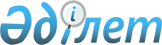 Об утверждении годовой финансовой отчетности (консолидированной и отдельной), порядка распределения чистого дохода, выплаты дивидендов по простым акциям и размера дивиденда в расчете на одну простую акцию акционерного общества "Фонд национального благосостояния "Самрук-Қазына" за 2013 годПостановление Правительства Республики Казахстан от 21 октября 2014 года № 1121.
      В соответствии с подпунктами 2) и 10) пункта 2 статьи 7 Закона Республики Казахстан от 1 февраля 2012 года "О Фонде национального благосостояния" Правительство Республики Казахстан ПОСТАНОВЛЯЕТ:
      1.  Утвердить:
      1) прилагаемую годовую финансовую отчетность (консолидированную и отдельную) акционерного общества "Фонд национального благосостояния "Самрук-Қазына" (далее – Фонд) за 2013 год;
      2) порядок распределения чистого дохода Фонда за 2013 год, составляющего 407246228638 (четыреста семь миллиардов двести сорок шесть миллионов двести двадцать восемь тысяч шестьсот тридцать восемь) тенге согласно финансовой отчетности Фонда, зарегистрированного по адресу: Республика Казахстан, 010000, город Астана, проспект Кабанбай батыра, 23; реквизиты: бизнес-идентификационный номер (БИН) – 081140000436, индивидуальный идентификационный код (ИИК) – KZ91125KZT1001300144, банковский идентификационный код (БИК) – NBRKKZKX в государственное учреждение "Национальный Банк Республики Казахстана", город Алматы:
      направить на выплату дивидендов – 9077418000 (девять миллиардов семьдесят семь миллионов четыреста восемнадцать тысяч) тенге;
      оставить в распоряжении Фонда и его компаний для финансирования инвестиционных программ, погашения долговых обязательств и приобретения активов – 398168810638 (триста девяносто восемь миллиардов сто шестьдесят восемь миллионов восемьсот десять тысяч шестьсот тридцать восемь) тенге;
      3) размер дивиденда за 2013 год в расчете на одну простую акцию Фонда – 2 (два) тенге 61 (шестьдесят один) тиын.
      2. Установить датой начала выплаты дивидендов дату подписания настоящего постановления.
      3. Выплату дивидендов произвести в течение 10 (десяти) рабочих дней в денежной форме путем безналичного перечисления в республиканский бюджет по коду бюджетной классификации "201301".
      4. Настоящее постановление вводится в действие со дня его подписания.
      АО "Фонд Национального Благосостояния
      "Самрук-Қазына"
      Отдельная финансовая отчетность
      За год, закончившийся 31 декабря 2013 года
      с отчетом независимых аудиторов
      Содержание:
      Отчет независимых аудиторов
      Отдельная финансовая отчетность
      Отдельный бухгалтерский баланс
      Отдельный отчет о совокупном доходе
      Отдельный отчет о движении денежных средств
      Отдельный отчет об изменениях в капитале
      Примечания к отдельной финансовой отчетности
      Отчет независимых аудиторов
      Акционеру и Руководству АО "Фонд Национального Благосостояния "Самрук-Қазына":
      Мы провели аудит прилагаемой отдельной финансовой отчетности АО "Фонд Национального Благосостояния "Самрук-Қазына" (далее "Фонд"), которая включает отдельный бухгалтерский баланс по состоянию на 31 декабря 2013 года, отдельный отчет о совокупном доходе, отдельный отчет об изменениях в капитале и отдельный отчет о движении денежных средств за год, закончившийся на указанную дату, а также информацию о существенных аспектах учетной политики и другую пояснительную информацию.
      Ответственность руководства в отношении отдельной финансовой отчетности
      Руководство Фонда несет ответственность за подготовку и достоверное представление данной отдельной финансовой отчетности в соответствии с Международными стандартами финансовой отчетности, а также за процедуры внутреннего контроля, необходимые, по мнению руководства, для обеспечения подготовки отдельной финансовой отчетности, не содержащей существенных искажений вследствие недобросовестных действий или ошибки.
      Ответственность аудиторов
      Наша обязанность заключается в том, чтобы выразить мнение о данной отдельной финансовой отчетности на основе проведенного аудита. Мы провели аудит в соответствии с Международными стандартами аудита. Данные стандарты требуют, чтобы мы соблюдали этические нормы и спланировали и провели аудит с тем, чтобы получить достаточную уверенность в отсутствии существенного искажения отдельной финансовой отчетности.
      Аудит включает выполнение процедур, направленных на получение аудиторских доказательств в отношении сумм и информации, представленных в отдельной финансовой отчетности. Выбор процедур основывается на суждении аудитора, включая оценку риска существенного искажения отдельной финансовой отчетности вследствие недобросовестных действий или ошибки. При оценке этого риска аудитор рассматривает аспекты внутреннего контроля компании в отношении подготовки и достоверного представления отдельной финансовой отчетности с тем, чтобы определить процедуры аудита, необходимые в конкретных обстоятельствах, а не для выражения мнения об эффективности системы внутреннего контроля компании. Аудит также включает оценку уместности выбранной учетной политики и обоснованности бухгалтерских оценок, сделанных руководством, и оценку представления отдельной финансовой отчетности в целом.
      Мы считаем, что полученные нами аудиторские доказательства являются достаточными и надлежащими для выражения нашего мнения.
      Мнение
      По нашему мнению, отдельная финансовая отчетность во всех существенных аспектах достоверно отражает отдельное финансовое положение АО "Фонд Национального Благосостояния "Самрук-ҚҚазына" по состоянию на 31 декабря 2013 года, а также его отдельные финансовые результаты и движение денежных средств за год, закончившийся на указанную дату, в соответствии с Международными стандартами финансовой отчетности.
      Консолидированная финансовая отчетность представлена отдельно
      Не изменяя нашего мнения, мы обращаем внимание на Примечание 2 к отдельной финансовой отчетности, в котором раскрывается тот факт, что Фонд является материнской компанией группы АО "Фонд Национального Благосостояния "Самрук-Қазына", и консолидированная финансовая отчетность группы АО "Фонд Национального Благосостояния "Самрук-Қазына", подготовленная в соответствии с Международными стандартами финансовой отчетности, была выпущена отдельно. Мы провели аудит консолидированной финансовой отчетности группы АО "Фонд Национального Благосостояния "Самрук-Қазына" по состоянию на 31 декабря 2013 года и за год, закончившийся на указанную дату, и выразили мнение без оговорок о ней в своем аудиторском отчете от 25 апреля 2014 года.
      25 апреля 2014 года
      АО "Фонд Национального Благосостояния "Самрук-Қазына"     Отдельная финансовая отчетность
      ОТДЕЛЬНЫЙ БУХГАЛТЕРСКИЙ БАЛАНС
      По состоянию на 31 декабря
      ОТДЕЛЬНЫЙ ОТЧЕТ О СОВОКУПНОМ ДОХОДЕ
      За год, закончившийся 31 декабря
      ОТДЕЛЬНЫЙ ОТЧЕТ О ДВИЖЕНИИ ДЕНЕЖНЫХ СРЕДСТВ
      За год, закончившийся 31 декабря
      НЕДЕНЕЖНЫЕ ОПЕРАЦИИ
      Следующие значительные неденежные операции, включая указанные ниже, были исключены из отдельного отчета о движении денежных средств:
      1. Увеличение уставного капитала Фонда путем взноса Акционером в форме имущества и государственными пакетами акций (Примечание 13), и дальнейшая передача данных активов дочерним организациям Фонда (Примечание 5).
      2. Передача Акционеру дочерних организаций (Примечание 5) и финансовых активов Фонда (Примечание 9). Данные операции с Акционером были отражены в отдельном отчете об изменениях в капитале (Примечание 13).
      3. Перевод инвестиций в дочерние организации в активы, классифицированные как предназначенные для продажи (Примечание 5).
      4. Признание дисконта по займам выданным и средствам Правительства (Примечания 7, 15).
      5. Операции с Акционером (Примечание 13).
      ОТДЕЛЬНЫЙ ОТЧЕТ ОБ ИЗМЕНЕНИЯХ В КАПИТАЛЕ
      За год, закончившийся 31 декабря
      ПРИМЕЧАНИЯ К ОТДЕЛЬНОЙ ФИНАНСОВОЙ ОТЧЕТНОСТИ
      За год, закончившийся 31 декабря 2013 года
      1. Общая информация
      Акционерное общество "Фонд Национального Благосостояния "Самрук-Қазына" (далее "Фонд" или "Самрук-Казына") было образовано 3 ноября 2008 года в соответствии с Указом Президента Республики Казахстан от 13 октября 2008 года и постановлением Правительства Республики Казахстан от 17 октября 2008 года. Фонд был создан посредством слияния АО "Фонд Устойчивого Развития "Қазына" (далее "Қазына") и АО "Казахстанский Холдинг по Управлению Государственными Активами "Самрук" (далее "Самрук") и дополнительной передачи государством Фонду своего права собственности в некоторых предприятиях, принадлежащих Правительству Республики Казахстан (далее "Государство" или "Правительство"). Учредителем Фонда является Правительство, в лице Комитета государственного имущества и приватизации Министерства финансов Республики Казахстан. Правительство является единственным акционером Фонда (далее "Акционер").
      Основной целью Правительства при слиянии "Қазына" и "Самрук" является повышение эффективности менеджмента и оптимизация организационных структур в дочерних организациях Фонда, с целью успешного выполнения их стратегических задач, установленных в соответствующих программах Правительства и планах развития компаний.
      Деятельность Фонда до 22-го февраля 2012 года регулировалась Законом Республики Казахстан "О Фонде национального благосостояния" № 134-4 от 13 февраля 2009 года и была направлена на содействие в обеспечении устойчивого развития экономики страны; модернизации и диверсификации экономики; повышение эффективности деятельности компаний Фонда. 1 февраля 2012 года был принят Закон Республики Казахстан "О Фонде национального благосостояния" № 550-IV, в соответствии с которым деятельность Фонда должна быть сфокусирована на повышении национального благосостояния Республики Казахстан посредством увеличения долгосрочной стоимости (ценности) организаций, входящих в группу Фонда, и эффективного управления активами, входящими в группу Фонда.
      Фонд является холдингом, владеющим инвестициями в ряде государственных предприятий, перечисленных в Примечаниях 5 и 6.
      Административный адрес Фонда: г. Астана, ул. Кунаева, 8, Республика Казахстан.
      Данная отдельная финансовая отчетность была утверждена к выпуску Финансовым директором – членом Правления и Главным Бухгалтером Фонда 25 апреля 2014 года.
      План стабилизации      
      В целях обеспечения стабильности экономики и финансовой системы страны в условиях мирового финансового кризиса в соответствии с постановлением Правительства № 1085 от 25 ноября 2008 года был утвержден План совместных действий Правительства, Национального Банка и Агентства по регулированию по надзору финансового рынка и финансовых организаций Республики Казахстан по стабилизации экономики и финансовой системы на 2009-2010 годы (далее "План стабилизации"). План стабилизации предусматривал ряд мероприятий, направленных на следующие цели:
      - Стабилизация финансового сектора;
      - Решение проблем на рынке недвижимости;
      - Поддержка малого и среднего бизнеса;
      - Развитие агропромышленного комплекса;
      - Реализация инновационных, индустриальных и инфраструктурных проектов.
      Фонд выступает основным оператором Правительства по реализации Плана стабилизации.
      Передача институтов развития и прочих дочерних организаций
      В соответствии с протоколом совещания с участием Президента Республики Казахстан от 23 января 2013 года № 01-7.1 "Об итогах социально-экономического развития Республики Казахстан за 2012 год и задачах по реализации Стратегии "Казахстан-2050" Правительству Республики Казахстан было поручено осуществить передачу институтов развития и финансовых организаций (АО "Банк Развития Казахстана", АО "Kazyna Capital Management", АО "Экспортно-кредитная страховая корпорация "КазЭкспортГарант", АО "Фонд развития предпринимательства "Даму", АО "Инвестиционный Фонд Казахстана") вновь созданной организации, владельцем 100 % акций которой будет Правительство, и передачу ТОО "СК-Фармация" в Министерство здравоохранения Республики Казахстан.
      В апреле 2013 года Фонд в соответствии с договорами доверительного управления с правом полного контроля передал пакеты акций дочерних организаций государственным учреждениям: Министерству регионального развития Республики Казахстан – АО "Фонд развития предпринимательства "Даму", Министерству индустрии и новых технологий Республики Казахстан – АО "Банк Развития Казахстана", АО "Kazyna Capital Management", АО "Экспортно-кредитная страховая корпорация "КазЭкспортГарант", АО "Инвестиционный Фонд Казахстана", Министерству здравоохранения Республики Казахстан – ТОО "СК-Фармация". В мае 2013 года вышеуказанные договоры доверительного управления с государственными учреждениями были аннулированы и на основании договора мены акции институтов развития и финансовых организаций были переданы Фондом в собственность Комитета государственного имущества и приватизации Министерства финансов Республики Казахстан, который в последующем передал их АО "Национальный управляющий холдинг "Байтерек", созданному в соответствии с постановлением Правительства Республики Казахстан № 516 от 25 мая 2013 года "О мерах по реализации Указа Президента Республики Казахстан № 571 от 22 мая 2013 года "О некоторых мерах по оптимизации системы управления институтами развития, финансовыми организациями и развития национальной экономики" (далее "постановление Правительства").
      В июле 2013 года во исполнение постановления Правительства Фонд и Комитет государственного имущества и приватизации Министерства финансов Республики Казахстан подписали договор мены, согласно которому права собственности на пакеты акций и долю участия во всех вышеперечисленных дочерних организациях и АО "Национальная геологоразведочная компания "Казгеология" передаются в республиканскую собственность в обмен на республиканское имущество в соответствии с перечнем, указанном в постановлении Правительства. Как уже было раскрыто выше, эффективный контроль над данными дочерними организациями был изначально передан определенным государственным организациям, и впоследствии АО "Национальный управляющий холдинг "Байтерек", на основании договоров доверительного управления.
      Реструктуризация обязательств АО "БТА Банк"
      В декабре 2012 года была осуществлена вторая реструктуризация обязательств АО "БТА Банк" (далее "БТА"). В рамках плана реструктуризации Фондом был принят ряд мер, направленный на поддержку реструктуризации БТА, в частности:
      Приобретение акций
      21 декабря 2012 года Фонд приобрел дополнительно выпущенные простые акции БТА на сумму 176.376 миллионов тенге, за счет частичного изъятия средств, размещенных на депозите и текущем счете в данном банке. В результате приобретения Фонд увеличил свою долю владения в БТА с 81,48% до 97,28%. Кроме того, по вышеупомянутому депозиту, остаток средств на котором по состоянию на 31 декабря 2012 года составил 89.894 миллиона тенге, была уменьшена процентная ставка с 11% до 7%.
      Предоставление Займа
      19 декабря 2012 года Фонд предоставил займ БТА в размере 239.771 миллион тенге, со сроком погашения до 2024 года и ставкой вознаграждения 4%. Финансирование займа было осуществлено за счет выпуска облигаций на общую сумму 143.196 миллионов тенге и имеющихся собственных средств Фонда в размере 96.575 миллионов тенге (Примечание 8).
      Пересмотр условий выпуска облигаций
      В соответствии с изменениями в проспекте по ранее выпущенным облигациям Фонда, приобретенным БТА, ставка купона была увеличена с 4% до 6% (Примечание 14). 
      Пересмотр условий по гарантии
      20 декабря 2012 года Фонд пересмотрел размер комиссии за гарантию, предоставленную кредиторам БТА. В соответствии с пересмотренными условиями размер комиссии был снижен с 2,0% до 0,125% годовых, начиная с 1 сентября 2012 года.
      Планируемая реализация акций БТА
      Согласно ряду документов, подписанным Фондом с АО "Казкоммерцбанк" (далее "ККБ") и г-ном Ракишевым Кеңесом Хамителы в декабре 2013 года и январе 2014 года, ККБ и г-н Ракишев приобретают по 46,5% акций БТА каждый, с целью дальнейшего объединения БТА и ККБ в единый банк. Оставшаяся доля Фонда в БТА в размере 4,26% будет передана в доверительное управление ККБ, в результате чего ККБ будет управлять контрольным пакетом акций в БТА до их объединения.
      Возмещение по сделке, определенное как 0,5 от собственного капитала БТА на 30 сентября 2013 года, составило 144.150 миллионов тенге, из которых 69.750 миллионов тенге будут уплачены до закрытия сделки, а 74.400 миллионов тенге в течение 3 (трех) лет после закрытия сделки. Справедливая стоимость возмещения с учетом дисконтирования отсроченных платежей составила 132.088 миллионов тенге. Оплата первой части платежа производится денежными средствами, а также 100%-м пакетом акций АО "Шалкия Цинк" со стороны г. Ракишева. Сделка не будет считаться завершенной до выполнения сторонами ряда отлагательных условий, включающих получение разрешений соответствующих органов корпоративного управления сторон и государственных регулирующих органов, а также внесение изменений в текущее банковское законодательство Республики Казахстан, разрешающих ККБ осуществление инвестиций свыше 10% от собственного капитала. В дополнение, стороны договорились о взаимодействии по возврату проблемных активов БТА. Завершение сделки планируется во втором квартале 2014 года.
      Принимая во внимание вышеуказанное, а также то, что Правительство и Национальный Банк Республики Казахстан согласно Меморандуму о взаимопонимании окажут содействие сторонам для решения некоторых критических отлагательных условий, инвестиции в БТА были классифицированы в данной отдельной финансовой отчетности Фонда как актив, предназначенный для продажи, в соответствии с требованиями МСФО 5.
      Планируемая реализация акций АО "Темірбанк" и АО "Альянс Банк"
      В декабре 2013 года между Фондом и г-ном Утемуратовым Булатом Джамитовичем подписаны соглашения о продаже Фондом 79,88% акций АО "Темірбанк" (далее "Темирбанк") и 16% простых и привилегированных акций АО "Альянс Банк" (далее "Альянс Банк"), с целью последующего объединения Темирбанк и Альянс Банк в единый банк. Завершение сделки планируется до конца 2014 года. Эта сделка тоже зависит от ряда отлагательных условий, включающих принятие необходимых корпоративных решений, внесение изменений в текущее банковское законодательство Республики Казахстан, уточняющих процедуру реорганизации банков, получение необходимых разрешений Национального Банка Республики Казахстан и других государственных органов. Руководство оценивает вероятность завершения данных сделок как высокую, и, учитывая, что весь имеющийся пакет простых акций Темирбанка находится в наличии для немедленной продажи в его настоящем состоянии исключительно на обычных и общепринятых условиях, которые характерны для сделок продажи инвестиций в банки, инвестиции в данную дочернюю организацию были классифицированы как актив, предназначенный для продажи. Инвестиции в Альянс Банк не отвечают требованиям МСФО 5 в отношении классификации как актив, предназначенный для продажи, по состоянию на 31 декабря 2013 года, поскольку контрольный пакет акций (51% простых и привилегированных акций) пока остается во владении Фонда. Справедливая стоимость ожидаемого возмещения за акции Темирбанка превышает текущую балансовую стоимость инвестиций Фонда в данную дочернюю организацию.
      2. ОСНОВА ПОДГОТОВКИ ФИНАНСОВОЙ ОТЧЕТНОСТИ
      Данная отдельная финансовая отчетность была подготовлена в соответствии с принципом оценки по первоначальной стоимости, за исключением раскрытого в учетной политике и примечаниях к данной отдельной финансовой отчетности. Фонд ведет бухгалтерский учет в казахстанских тенге (далее "тенге"). Все значения в данной отдельной финансовой отчетности округлены до миллиона, за исключением специально оговоренных случаев.
      Данная отдельная финансовая отчетность подготовлена согласно требованиям законодательства Республики Казахстан.
      Данная отдельная финансовая отчетность была подготовлена в дополнение к консолидированной финансовой отчетности за год, закончившийся 31 декабря 2013 года. Консолидированная финансовая отчетность была утверждена к выпуску Финансовым директором – членом Правления и Главным Бухгалтером Фонда 25 апреля 2014 года.
      Заявление о соответствии
      Данная отдельная финансовая отчетность Фонда подготовлена в соответствии с Международными стандартами финансовой отчетности (далее "МСФО") в редакции, утвержденной Советом по Международным стандартам финансовой отчетности (далее "Совет по МСФО").
      Подготовка отдельной финансовой отчетности в соответствии с МСФО требует использования определенных важных бухгалтерских оценок. Сферы применения, включающие в себя повышенный уровень сложности или применение допущений, а также области, в которых применение оценок и допущений является существенным для отдельной финансовой отчетности, раскрыты в Примечании 4.
      Пересчет иностранной валюты
      Функциональная валюта и валюта представления
      Данная отдельная финансовая отчетность представлена в тенге, который является функциональной валютой и валютой представления отдельной финансовой отчетности Фонда.
      Операции и сальдо счетов
      Операции в иностранной валюте первоначально учитываются в функциональной валюте по курсу, действующему на дату операции. Монетарные активы и обязательства, выраженные в иностранной валюте, пересчитываются по официальному рыночному курсу функциональной валюты, действующему на отчетную дату. Все курсовые разницы включаются в отдельный отчет о совокупном доходе. Немонетарные статьи, которые оцениваются на основе исторической стоимости в иностранной валюте, пересчитываются по курсам, действовавшим на дату совершения первоначальных сделок. Немонетарные статьи, которые оцениваются по справедливой стоимости в иностранной валюте, пересчитываются по курсам на дату определения справедливой стоимости.
      Курсы обмена валют
      Средневзвешенные курсы обмена, установленные на Казахстанской фондовой бирже (далее "КФБ"), используются в Казахстане в качестве официальных рыночных курсов обмена иностранной валюты.
      На 31 декабря 2013 и 2012 годов обменный курс КФБ тенге к доллару США составлял 154,06 и 150,74 тенге за 1 доллар США, соответственно. Эти курсы использовались для пересчета монетарных активов и обязательств, выраженных в долларах США на 31 декабря 2013 и 2012 годов. Обменный курс КФБ на 25 апреля 2014 года составлял 182,01 тенге за 1 доллар США.
      3. ОБЗОР СУЩЕСТВЕННЫХ АСПЕКТОВ УЧЕТНОЙ ПОЛИТИКИ
      Изменения в учетной политике и принципах раскрытия информации
      Учетная политика, применяемая при подготовке данной отдельной финансовой отчетности, соответствует той, которая использовалась при подготовке отдельной финансовой отчетности за год, закончившийся 31 декабря 2012 года, за исключением принятия приведенных ниже новых и пересмотренных Стандартов.
      МСФО 10 "Консолидированная финансовая отчетность", МСБУ 27 "Отдельная финансовая отчетность"
      МСФО 10 предусматривает единую модель контроля, которая применяется в отношении всех компаний, включая компании специального назначения. МСФО 10 заменяет ту часть МСБУ 27 "Консолидированная и отдельная финансовая отчетность", в которой содержались требования к консолидированной финансовой отчетности. Стандарт также содержит указания по вопросам, которые рассматривались в Интерпретации 
      ПКИ-12 "Консолидация – компании специального назначения". МСФО 10 изменяет определение "контроль" таким образом, что считается, что инвестор контролирует объект инвестиций, если он имеет право на переменную отдачу от инвестиции или подвержен риску, связанному с ее изменением, и может влиять на данную отдачу вследствие своих полномочий в отношении объекта инвестиций. Согласно определению контроля в МСФО 10 инвестор контролирует объект инвестиций только в том случае, если выполняются следующие условия: (a) наличие у инвестора полномочий в отношении объекта инвестиций; (б) наличие у инвестора права на переменную отдачу от инвестиции или подверженность риску, связанному с ее изменением; (в) наличие у инвестора возможности использования своих полномочий в отношении объекта инвестиций с целью влияния на переменную отдачу от инвестиции. МСФО 10 не оказал влияния на отдельную финансовую отчетность Фонда.
      МСФО 11 "Соглашения о совместной деятельности" и МСБУ 28 "Инвестиции в ассоциированные компании и совместные предприятия"
      МСФО 11 заменяет МСБУ 31 "Участие в совместной деятельности" и Интерпретацию ПКИ-13 "Совместно контролируемые компании – немонетарные вклады участников". МСФО 11 исключает возможность учета совместно контролируемых компаний методом пропорциональной консолидации. Вместо этого совместно контролируемые компании, удовлетворяющие определению совместных предприятий согласно МСФО 11, учитываются по методу долевого участия. МСФО 11 не оказал влияния на отдельную финансовую отчетность Фонда.
      МСФО 12 "Раскрытие информации о долях участия в других компаниях"
      МСФО 12 содержит требования к раскрытию информации, которая относится к долям участия компании в дочерних организациях, соглашениях о совместной деятельности, ассоциированных и структурированных компаниях. Требования МСФО 12 являются более обширными, чем ранее применявшиеся требования в отношении раскрытия информации о дочерних организациях. МСФО 12 не оказал влияния на отдельную финансовую отчетность Фонда.
      МСФО 13 "Оценка справедливой стоимости"
      МСФО 13 объединяет в одном стандарте все указания относительно оценки справедливой стоимости согласно МСФО. МСФО 13 не вносит изменений в определение того, когда компании должны использовать справедливую стоимость, а предоставляет указания относительно оценки справедливой стоимости согласно МСФО, когда ее использование требуется или разрешается другими стандартами в составе МСФО. МСФО 13 определяет справедливую стоимость как цену выхода. Согласно указаниям в МСФО 13 Фонд повторно проанализировал свою политику в отношении оценки справедливой стоимости, в частности, используемые исходные данные для оценки, такие, как например риск неисполнения обязательств, учитываемые при оценке обязательств по справедливой стоимости. МСФО 13 также требует раскрытия дополнительной информации.
      Применение МСФО 13 не оказало существенного влияния на оценки справедливой стоимости, определяемой Фондом. Там, где это необходимо, дополнительная информация раскрывается в отдельных примечаниях по активам и обязательствам, для которых определялась справедливая стоимость.
      Поправки к МСБУ 1 "Представление статей прочего совокупного дохода"
      Поправки к МСБУ 1 изменяют группировку статей, представляемых в составе прочего совокупного дохода. Статьи, которые могут быть переклассифицированы в состав прибыли или убытка в определенный момент в будущем (например, чистый доход от хеджирования чистых инвестиций, курсовые разницы при пересчете отчетности зарубежных подразделений, чистое изменение хеджирования денежных потоков и чистые расходы или доходы по финансовым активам, имеющимся в наличии для продажи), должны представляться отдельно от статей, которые никогда не будут переклассифицированы (например, актуарные доходы и расходы по планам с установленными выплатами и переоценка земли и зданий). Поправка оказывает влияние исключительно на представление информации в отдельной финансовой отчетности и не затрагивает отдельное финансовое положение или финансовые результаты деятельности Фонда.
      Поправка к МСБУ 1 "Разъяснение требований в отношении сравнительной информации"
      Данная поправка разъясняет разницу между добровольным раскрытием дополнительной сравнительной информации и минимумом необходимой сравнительной информации. Компания должна включить сравнительную информацию в соответствующие примечания к финансовой отчетности, когда она на добровольной основе предоставляет сравнительную информацию сверх минимума данных за один сравнительный период. Поправка разъясняет, что соответствующие примечания к вступительному бухгалтерскому балансу по состоянию на 1 января 2012 года, представляемому в случаях, когда Компания ретроспективно применяет учетную политику, осуществляет ретроспективный перерасчет и переклассифицирует статьи финансовой отчетности, представлять не требуется. Поправка оказывает влияние исключительно на представление информации в финансовой отчетности и не изменяет отдельное финансовое положение или финансовые результаты деятельности Фонда.
      МСБУ 19 "Вознаграждения работникам" (в редакции 2011 года)
      Совет по МСФО опубликовал несколько поправок к МСФО 19. Они варьируются от фундаментальных изменений (например, исключение механизма коридора и понятия ожидаемой доходности активов плана) до простых разъяснений и изменений формулировки. Изменения в МСФО 19 не оказали влияния на отдельную финансовую отчетность Фонда.
      Поправка к МСБУ 16 "Обесценение активов" – "Раскрытие информации о возмещаемой стоимости для нефинансовых активов"
      Данные поправки устраняют нежелательные последствия для раскрытия информации согласно МСБУ 36, связанные с вступлением в силу МСФО 13. Кроме того, данные поправки требуют раскрытия информации о возмещаемой стоимости активов или ПГДП, по которым в течение отчетного периода был признан или восстановлен убыток от обесценения. Данные поправки применяются ретроспективно в отношении годовых отчетных периодов, начинающихся с 1 января 2014 года или после этой даты, при этом допускается досрочное применение при условии применения МСФО 13. Фонд досрочно применил данные поправки к МСБУ 36 в текущем отчетном периоде, поскольку раскрытие измененной/дополнительной информации является полезным, как и предполагалось Советом по МСФО.
      Фонд не применял досрочно какие-либо другие стандарты, интерпретации или поправки, которые были выпущены, но еще не вступили в силу.
      Выпущенные, но еще не вступившие в силу стандарты и интерпретации
      Ниже приводятся стандарты и интерпретации, которые были выпущены, но еще не вступили в силу на дату выпуска отдельной финансовой отчетности Фонда. Фонд намерен применить эти стандарты с даты их вступления в силу.
      Выпущенные, но еще не вступившие в силу стандарты и интерпретации (продолжение)
      МСФО (IFRS) 9 "Финансовые инструменты"
      МСФО (IFRS) 9 в текущей редакции, отражающий результаты первого этапа проекта Совета по МСФО по замене МСФО (IAS) 39, применяется в отношении классификации и оценки финансовых активов и финансовых обязательств, как они определены в МСФО (IAS) 39. Первоначально предполагалось, что стандарт вступит в силу в отношении годовых отчетных периодов, начинающихся 1 января 2013 года или после этой даты, но в результате выпуска Поправок к МСФО (IFRS) 9 "Дата обязательного применения МСФО (IFRS) 9 и переходные требования к раскрытию информации", опубликованных в декабре 2011 года, дата обязательного применения была перенесена на 1 января 2015 года. В ходе последующих этапов Совет по МСФО рассмотрит учет хеджирования и обесценение финансовых активов. Фонд оценит влияние этого стандарта на суммы, раскрываемые в отдельной финансовой отчетности в увязке с другими этапами проекта после публикации окончательной редакции стандарта, включающей в себя все этапы.
      "Инвестиционные компании" (Поправки к МСФО (IFRS) 10, МСФО (IFRS) 12 и МСФО (IAS) 27)
      Данные поправки вступают в силу для годовых отчетных периодов, начинающихся 1 января 2014 года или после этой даты, и предусматривают исключение из требований о консолидации для компаний, которые отвечают определению инвестиционной компании согласно МСФО (IFRS) 10. Исключение из требований о консолидации требует, чтобы инвестиционные компании учитывали дочерние организации по справедливой стоимости через прибыль или убыток. Фонд не ожидает, что данная поправка будет применима, поскольку ни одна из дочерних организаций Фонда не отвечает определению инвестиционной компании согласно МСФО (IFRS) 10.
      Поправки к МСФО (IAS) 32 "Взаимозачет финансовых активов и финансовых обязательств"
      В рамках данных поправок разъясняется значение фразы "в настоящий момент обладает юридическим закрепленным правом на осуществление взаимозачета". Поправки также описывают, как следует правильно применять критерии взаимозачета в МСФО (IAS) 32 в отношении систем расчетов (таких, как системы единого клирингового центра), в рамках которых используются механизмы неодновременных валовых платежей. Поправки вступают в силу в отношении годовых отчетных периодов, начинающихся 1 января 2014 года или после этой даты. Предполагается, что данные поправки не окажут влияние на отдельное финансовое положение или финансовые результаты деятельности Фонда.
      Интерпретация IFRIC 21 "Обязательные платежи"
      В Интерпретации IFRIC 21 разъясняется, что компания признает обязательство в отношении обязательных платежей тогда, когда происходит действие, влекущее за собой их уплату. В случае обязательного платежа, выплата которого требуется в случае достижения минимального порогового значения, в интерпретации устанавливается запрет на признание предполагаемого обязательства до достижения установленного минимального порогового значения. Интерпретация IFRIC 21 вступает в силу для годовых отчетных периодов, начинающихся 1 января 2014 года или после этой даты. Предполагается, что Интерпретация IFRIC 21 не окажет влияние на отдельное финансовое положение или финансовые результаты деятельности Фонда.
      Поправки к МСФО (IAS) 39 "Новация производных инструментов и продолжение учета хеджирования"
      В данных поправках предусматривается исключение из требования о прекращении учета хеджирования в случае, когда новация производного инструмента, определенного как инструмент хеджирования, отвечает установленным критериям. Данные поправки вступают в силу для годовых отчетных периодов, начинающихся 1 января 2014 года или после этой даты. Данные поправки будут приняты во внимание при рассмотрении будущих операций.
      Инвестиции в дочерние организации, совместные предприятия и ассоциированные компании
      Инвестиции Фонда в его дочерние организации, совместные предприятия и ассоциированные компании учитываются по первоначальной стоимости за минусом обесценения. Ассоциированная компания – это компания, на которую Фонд имеет существенное влияние, но которая не является ни дочерней организацией, ни совместным предприятием.
      Обесценение нефинансовых активов
      На каждую отчетную дату Фонд определяет, имеются ли признаки возможного обесценения актива. Если такие признаки имеют место, или если требуется проведение ежегодной проверки актива на обесценение, Фонд производит оценку возмещаемой стоимости актива. Возмещаемая стоимость актива – это наибольшая из следующих величин: справедливая стоимость актива и ценность от использования актива. Возмещаемая стоимость определяется для отдельного актива, за исключением случаев, когда актив не генерирует притоки денежных средств, которые, в основном, независимы от притоков, генерируемых другими активами или группами активов. Если текущая стоимость актива превышает его возмещаемую стоимость, актив считается обесцененным и списывается до возмещаемой стоимости. При оценке ценности от использования, будущие денежные потоки дисконтируются до приведенной стоимости по ставке дисконтирования до налогообложения, которая отражает текущую рыночную оценку временной стоимости денег и риски, присущие активу. 
      Для активов на каждую отчетную дату оценивается наличие признаков того, что ранее признанные убытки от обесценения больше не существуют или сократились. Если такой признак имеется, Фонд рассчитывает возмещаемую стоимость актива. Ранее признанные убытки от обесценения восстанавливаются только в том случае, если имело место изменение в допущении, которое использовалась для определения возмещаемой стоимости актива, со времени последнего признания убытка от обесценения. В случае восстановления, текущая стоимость актива не может превышать возмещаемую стоимость актива, а также текущую стоимость (за вычетом амортизации), по которой данный актив признавался бы в случае, если в предыдущие годы не был бы признан убыток от обесценения по активу. Такое восстановление признается в отдельном отчете о совокупном доходе.
      Также применяются следующие критерии при оценке обесценения конкретных активов:
      Инвестиции в дочерние организации, совместные предприятия и ассоциированные компании
      На каждую отчетную дату Фонд определяет наличие объективных свидетельств обесценения инвестиций в дочерние организации, совместные предприятия и ассоциированные компании. Если существуют объективные индикаторы обесценения, Фонд проводит тест на обесценение и рассчитывает сумму обесценения как разницу между возмещаемой стоимостью и балансовой стоимостью инвестиции.
      Финансовые активы
      Финансовые активы, находящиеся в сфере действия МСБУ 39, классифицируются соответственно как финансовые активы, переоцениваемые по справедливой стоимости через прибыль или убыток; займы выданные и дебиторская задолженность; финансовые активы, удерживаемые до погашения; финансовые активы, имеющиеся в наличии для продажи; производные инструменты. Фонд классифицирует свои финансовые активы при их первоначальном признании.
      Финансовые активы первоначально признаются по справедливой стоимости, увеличенной в случае инвестиций, не переоцениваемых по справедливой стоимости через прибыль либо убыток, на непосредственно связанные с ними затраты по сделке.
      Все сделки по покупке или продаже финансовых активов, требующие поставку активов в срок, устанавливаемый законодательством или правилами, принятыми на определенном рынке (торговля на "стандартных условиях") признаются на дату заключения сделки, то есть на дату, когда Фонд принимает на себя обязательство купить или продать актив.
      Финансовые активы Фонда включают денежные средства и их эквиваленты, банковские депозиты, торговую и прочую дебиторскую задолженность, займы выданные, средства в кредитных учреждениях, инвестиции, имеющиеся в наличие для продажи, и прочие суммы к получению. Последующая оценка финансовых активов следующим образом зависит от их классификации:
      Средства в кредитных учреждениях, займы выданные и прочая дебиторская задолженность
      Средства в кредитных учреждениях, займы выданные и дебиторская задолженность представляют собой непроизводные финансовые активы с установленными или определяемыми выплатами, которые не котируются на активном рынке. После первоначального признания финансовые активы такого рода оцениваются по амортизированной стоимости, определяемой с использованием метода эффективной процентной ставки, за вычетом убытков от обесценения. Амортизированная стоимость рассчитывается с учетом дисконтов или премий при приобретении, а также комиссионных или затрат, которые являются неотъемлемой частью эффективной процентной ставки. Амортизация на основе эффективной процентной ставки включается в состав процентных доходов в отдельном отчете о совокупном доходе. Убытки, обусловленные обесценением, отражаются в отдельной строке в отдельном отчете о совокупном доходе.
      Инвестиции, удерживаемые до погашения
      Непроизводные финансовые активы с фиксированными или определяемыми платежами и фиксированным сроком погашения классифицируются как инвестиции, удерживаемые до погашения, когда Фонд твердо намерен и способен удерживать их до срока погашения. После первоначальной оценки инвестиции, удерживаемые до погашения, оцениваются по амортизированной стоимости, определяемой с использованием метода эффективной процентной ставки, за вычетом убытков от обесценения. Амортизированная стоимость рассчитывается с учетом дисконтов или премий при приобретении, а также комиссионных или затрат, которые являются неотъемлемой частью эффективной процентной ставки. Амортизация на основе использования эффективной процентной ставки включается в состав процентных доходов в отдельном отчете о совокупном доходе. Убытки, обусловленные обесценением, отражаются в отдельной строке в отдельном отчете о совокупном доходе.
      Финансовые инвестиции, имеющиеся в наличии для продажи
      Имеющиеся в наличии для продажи финансовые инвестиции включают в себя долевые и долговые ценные бумаги. Долевые инвестиции, классифицированные в качестве имеющихся в наличии для продажи – это такие инвестиции, которые не были классифицированы ни как предназначенные для торговли, ни как переоцениваемые по справедливой стоимости через прибыль или убыток. Долговые ценные бумаги в данной категории – это такие ценные бумаги, которые компания намеревается удерживать в течение неопределенного периода времени и которые могут быть проданы для целей обеспечения ликвидности или в ответ на изменение рыночных условий.
      После первоначальной оценки финансовые инвестиции, имеющиеся в наличии для продажи, оцениваются по справедливой стоимости, а нереализованные доходы или убытки по ним признаются в качестве прочего совокупного дохода в составе резерва по переоценке инвестиций, имеющихся в наличии для продажи, вплоть до момента прекращения признания инвестиции, при котором накопленные доходы или убытки переклассифицируются из резерва по переоценке инвестиций, имеющихся в наличии для продажи, в состав прочего операционного дохода, или признается обесценение, а накопленный убыток переклассифицируется из резерва по переоценке инвестиций, имеющихся в наличии для продажи, в состав убытка по обесценению в отдельном отчете о совокупном доходе.
      Определение справедливой стоимости
      Справедливая стоимость финансовых инструментов, торговля которыми на отчетную дату осуществляется на активном рынке, определяется на основании рыночных котировок или котировок дилеров (котировки на покупку для длинных позиций и котировки на продажу для коротких позиций), без вычета затрат по сделке.
      Справедливая стоимость прочих финансовых инструментов, торговля которыми не осуществляется на активном рынке, определяется с использованием применимых методик оценки. Методики оценки включают модель на основе чистой приведенной стоимости, сравнение с аналогичными инструментами, на которые существуют цены на наблюдаемом рынке, модели оценки опционов и другие модели оценки.
      Прекращение признания
      Финансовые активы
      Финансовый актив (или, где применимо – часть финансового актива или часть группы аналогичных финансовых активов) прекращает признаваться в отдельном бухгалтерском балансе, если:
      - срок действия прав на получение денежных потоков от актива истек;
      - Фонд передал свои права на получение денежных потоков от актива либо взял на себя обязательство по выплате третьей стороне получаемых денежных потоков в полном объеме и без существенной задержки по "транзитному" соглашению; и либо (a) Фонд передал практически все риски и выгоды от актива, либо (б) Фонд не передал, но и не сохраняет за собой практически все риски и выгоды от актива, но передал контроль над данным активом.
      Если Фонд передал все свои права на получение денежных потоков от актива, либо заключил транзитное соглашение и при этом не передал, но и не сохранил за собой практически все риски и выгоды от актива, а также не передал контроль над активом, новый актив признается в той степени, в которой Фонд продолжает свое участие в переданном активе.
      В этом случае Фонд также признает соответствующее обязательство. Переданный актив и соответствующее обязательство оцениваются на основе, которая отражает права и обязательства, сохраненные Фондом.
      Продолжающееся участие, которое принимает форму гарантии по переданному активу, признается по наименьшей из следующих величин: первоначальной балансовой стоимости актива или максимальной суммы, выплата которой может быть потребована от Фонда.
      Финансовые обязательства
      Финансовое обязательство прекращает признаваться в случае, если обязательство погашено, аннулировано или срок его действия истек.
      Обесценение финансовых активов
      Средства в кредитных учреждениях, займы клиентам и банковские депозиты
      В отношении средств в кредитных учреждениях, займов выданных и банковских депозитов, учет которых производится по амортизированной стоимости, Фонд первоначально оценивает на индивидуальной основе наличие объективных признаков обесценения для отдельно значимых финансовых активов, и на индивидуальной основе или в совокупности для финансовых активов, которые не являются отдельно значимыми. Если Фонд определяет, что по финансовому активу, оцененному на индивидуальной основе, не существует объективных признаков обесценения, независимо от того, является ли он значимым, Фонд включает этот актив в группу финансовых активов с аналогичными характеристиками кредитного риска и оценивает их на предмет обесценения на совокупной основе. Активы, которые оцениваются на предмет обесценения на индивидуальной основе, в отношении которых признаются убытки от обесценения, не должны оцениваться на предмет обесценения на совокупной основе. 
      В случае наличия объективных свидетельств возникновения убытков от обесценения, сумма убытка представляет собой разницу между балансовой стоимостью актива и приведенной стоимостью оцененных будущих потоков денежных средств (которая не учитывает будущие ожидаемые убытки по займам выданным, которые еще не были понесены). 
      Стоимость расчетных будущих денежных потоков дисконтируется по первоначальной эффективной процентной ставке по финансовому активу. Если процентная ставка по финансовому активу является переменной, ставка дисконтирования для оценки убытка от обесценения представляет собой текущую эффективную ставку процента.
      Средства в кредитных учреждениях, займы клиентам и банковские депозиты (продолжение)
      Балансовая стоимость актива снижается за счет использования счета резерва, и сумма убытка признается в отдельном отчете о совокупном доходе. Процентные доходы продолжают начисляться по сниженной балансовой стоимости, на основании первоначальной эффективной процентной ставки по активу. Процентный доход отражается как часть доходов в отдельной строке отдельного отчета о совокупном доходе. Займы выданные и соответствующий резерв списываются в том случае, когда не имеется реальных перспектив возмещения, и все обеспечение было реализовано или передано Фонду. Если в следующем году сумма оцененных убытков от обесценения увеличивается или уменьшается в связи с событием, произошедшим после того, когда были признаны убытки от обесценения, ранее признанная сумма убытков от обесценения увеличивается или уменьшается посредством корректировки счета резерва. Если списанные ранее суммы позднее восстанавливаются, то сумма восстановления отражается в прибылях и убытках в отдельном отчете о совокупном доходе.
      Инвестиции, имеющиеся в наличии для продажи
      При наличии объективных свидетельств того, что первоначальная стоимость может не быть возмещена, долевая ценная бумага, имеющаяся в наличии для продажи, считается обесцененной. Объективные свидетельства того, что первоначальная стоимость может не быть возмещена, в дополнение к качественным критериям обесценения, включают значительное или продолжительное снижение справедливой стоимости ниже величины первоначальной стоимости. 
      Если долевая ценная бумага, имеющаяся в наличии для продажи, обесценивается согласно качественным или количественным критериям обесценения, установленным Фондом, последующее снижение справедливой стоимости на последующие отчетные даты признается как обесценение. Таким образом, в каждом отчетном периоде в отношении долевой ценной бумаги, которая была определена как подвергнувшаяся обесценению согласно критериям обесценения Фонда, обесценение признается в размере разницы между справедливой стоимостью и первоначальной стоимостью за вычетом ранее признанного обесценения.
      Долгосрочные активы, классифицируемые как удерживаемые для передачи Акционеру
      Активы классифицируются как долгосрочные активы, удерживаемые для передачи Акционеру, если они соответствуют следующим критериям:
      - Имеются в наличии для немедленной передачи в их текущем состоянии;
      - Существует твердое намерение осуществить планируемую передачу;
      - Предпринимаются активные действия для завершения плана;
      - Существует высокая вероятность осуществления передачи, и ожидается, что передача будет завершена в течение 1 (одного) года с момента классификации.
      Долгосрочные активы, классифицируемые как удерживаемые для передачи Акционеру, представлены отдельно в отдельной финансовой отчетности в категории текущих активов в отдельном бухгалтерском балансе.
      Долгосрочные активы (и группы выбытия), классифицируемые как удерживаемые для передачи Акционеру, учитываются по наименьшей из балансовой стоимости активов и справедливой стоимости, за вычетом затрат на передачу.
      Долгосрочный актив, который перестает классифицироваться как удерживаемый для передачи Акционеру, оценивается по наименьшему значению из:
      - его балансовой стоимости до того, как актив (или группа выбытия) был классифицирован как предназначенный для передачи Акционеру, с корректировкой на любую амортизацию или переоценку, которая была бы признана, если бы данный актив (или группа выбытия) не был классифицирован как предназначенный для передачи Акционеру, и
      - его возмещаемой суммы на дату последующего решения об отказе от передачи.
      Налог на добавленную стоимость (НДС)
      Налоговые органы позволяют производить погашение НДС по продажам и приобретениям на нетто основе, НДС к возмещению представляет собой НДС по приобретениям на внутреннем рынке, за вычетом НДС по продажам на внутреннем рынке. Продажи на экспорт облагаются по нулевой ставке.
      Денежные средства и их эквиваленты
      Денежные средства и их эквиваленты включают в себя наличность в кассе, средства, находящиеся на вкладах до востребования, прочие краткосрочные высоколиквидные инвестиции с первоначальным сроком погашения не более 3 (трех) месяцев.
      Финансовые обязательства
      Первоначальное признание и оценка
      Финансовые обязательства, находящиеся в сфере действия МСФО 39, классифицируются соответственно как финансовые обязательства, переоцениваемые по справедливой стоимости через прибыль или убыток и кредиты и заимствования. Фонд классифицирует свои финансовые обязательства при их первоначальном признании. 
      Финансовые обязательства первоначально признаются по справедливой стоимости, увеличенной в случае займов и кредитов на непосредственно связанные с ними затраты по сделке. Финансовые обязательства Фонда включают торговую и прочую кредиторскую задолженность, займы, средства Правительства, договоры финансовой гарантии и прочие обязательства.
      Последующая оценка
      Последующая оценка финансовых обязательств зависит от их классификации следующим образом:
      Займы и средства Правительства
      После первоначального признания процентные кредиты и займы оцениваются по амортизированной стоимости с использованием метода эффективной процентной ставки. Доходы и расходы по таким финансовым обязательствам признаются в отдельном отчете о совокупном доходе при прекращении их признания, а также по мере начисления амортизации с использованием эффективной процентной ставки. Амортизированная стоимость рассчитывается с учетом дисконтов или премий при приобретении, а также комиссионных или затрат, которые являются неотъемлемой частью эффективной процентной ставки. Амортизация эффективной процентной ставки включается в состав процентных расходов в отдельном отчете о совокупном доходе.
      Выпущенные финансовые инструменты или их компоненты, классифицируются как обязательства, если в результате договорного соглашения Фонд имеет обязательство либо поставить денежные средства или иные финансовые активы, либо исполнить обязательство иным образом, чем посредством обмена фиксированной суммы денежных средств или других финансовых активов на фиксированное число собственных долевых инструментов. Такие инструменты включают средства Правительства и займы, полученные от кредитных учреждений, которые первоначально учитываются по справедливой стоимости полученных средств за вычетом затрат, непосредственно связанных со сделкой.
      Впоследствии, полученные средства отражаются по амортизированной стоимости, и соответствующая разница между чистой величиной полученных средств и стоимостью погашения признаются в отдельном отчете о совокупном доходе за период заимствования с использованием метода эффективной процентной ставки. Если Фонд приобретает свое собственное долговое обязательство, то оно исключается из отдельного бухгалтерского баланса, а разница между балансовой стоимостью обязательства и выплаченным возмещением по сделке включается в процентный доход.
      Выпущенные долговые ценные бумаги
      Выпущенные долговые ценные бумаги представлены выпущенными в обращение облигациями Фонда, которые отражаются в учете в соответствии с теми же принципами, что и займы и средства Правительства.
      Договоры финансовой гарантии
      Выпущенные Фондом договоры финансовой гарантии представляют собой договоры, требующие осуществления платежа в возмещение убытков, понесенных владельцем этого договора вследствие неспособности определенного должника осуществить своевременный платеж в соответствии с условиями долгового инструмента. Договоры финансовой гарантии первоначально признаются как обязательство по справедливой стоимости с учетом затрат по сделке, напрямую связанных с выпуском гарантии. Впоследствии, обязательство оценивается по наибольшей из следующих величин: наилучшая оценка затрат, необходимых для погашения существующего обязательства на отчетную дату, и признанная сумма обязательства за вычетом накопленной амортизации.
      Опционы, возникающие при приобретении инвестиций
      Если при приобретении инвестиций Фонд наделяет третью сторону опционом колл по приобретенной доле в предприятии, Фонд оценивает, дает ли участие в таком опционе третьей стороне доступ к выгодам и рискам, связанным с правом собственности на такую долю. 
      В случае если опцион колл по приобретенной доле не дает доступа третьей стороне к выгодам и рискам долевого владения, данный опцион не учитывается при определении существенного влияния Фонда. 
      Справедливая стоимость обязательства для Фонда по опциону признается как часть стоимости приобретенных инвестиций. Впоследствии, финансовое обязательство оценивается в соответствии с требованиями МСБУ 39. Изменения в справедливой стоимости финансового обязательства, а также любые доходы или расходы, связанные с реализацией данных опционов, учитываются в отдельном отчете о совокупном доходе.
      Производные финансовые инструменты
      Производные инструменты первоначально признаются по справедливой стоимости на дату заключения производного контракта и впоследствии переоцениваются до их справедливой стоимости на каждую отчетную дату. Суммарная прибыль или убыток признается в отдельном отчете о совокупном доходе, только если производный инструмент не признается и действителен как инструмент хеджирования, в этом случае срок признания в отдельном отчете о совокупном доходе зависит от характера отношений хеджирования.
      Производный инструмент с положительной справедливой стоимостью признается в качестве финансового актива, а производный инструмент с отрицательной справедливой стоимостью – в качестве финансового обязательства. Производный инструмент отражаются как долгосрочный актив или долгосрочное обязательство в случае, если оставшийся срок действия инструмента превышает 12 (двенадцать) месяцев и его продажа или погашение не предполагается в течение ближайших 12 (двенадцати) месяцев. Прочие производные инструменты включаются в краткосрочные активы или краткосрочные обязательства.
      Признание дохода
      Доходы признаются тогда, когда существует вероятность того, что Фонд будет получать экономические выгоды, связанные с операцией, и сумма дохода может быть достоверна определена.
      Процентные и аналогичные доходы и расходы
      Процентные доходы по всем финансовым инструментам, за исключением процентного дохода от размещения временно свободных денежных средств, представляют собой доходы от основной деятельности Фонда и раскрываются в составе процентных доходов. Процентные доходы от размещения временно свободных денежных средств раскрываются в составе финансовых доходов.
      По всем финансовым инструментам, оцениваемым по амортизированной стоимости, и процентным финансовым инструментам, классифицированным в качестве инвестиций, имеющихся в наличии для продажи, процентные доходы или расходы отражаются по эффективной процентной ставке, при дисконтировании по которой ожидаемые будущие денежные платежи или поступления на протяжении предполагаемого срока использования финансового инструмента или в течение более короткого периода времени, где это применимо, в точности приводятся к чистой балансовой стоимости финансового актива или финансового обязательства. При расчете учитываются все договорные условия по финансовому инструменту (например, право на досрочное погашение) и комиссионные или дополнительные расходы, непосредственно связанные с инструментом, которые являются неотъемлемой частью эффективной процентной ставки, но не учитываются будущие убытки по кредитам.
      Процентные и аналогичные доходы и расходы (продолжение)
      Балансовая стоимость финансового актива или финансового обязательства корректируется в случае пересмотра Фондом оценок платежей или поступлений. Скорректированная балансовая стоимость рассчитывается на основании первоначальной эффективной процентной ставки, а изменение балансовой стоимости отражается как процентные доходы или расходы.
      В случае снижения отраженной в отдельной финансовой отчетности стоимости финансового актива или группы аналогичных финансовых активов вследствие обесценения, процентные доходы продолжают признаваться по первоначальной эффективной процентной ставке на основе новой балансовой стоимости.
      Дивиденды
      Доход по дивидендам признается, когда установлено право Фонда на получение платежа.
      Признание расходов
      Расходы учитываются в момент возникновения и отражаются в отдельной финансовой отчетности в периоде, к которому они относятся, на основе метода начисления.
      Подоходный налог
      Подоходный налог за год включает текущий и отсроченный налог. Подоходный налог отражается в отдельном отчете о совокупном доходе, за исключением тех ситуаций, когда он относится к статьям, непосредственно отнесенным на собственный капитал, и в этом случае он признается в капитале.
      Текущие расходы по подоходному налогу представляют собой ожидаемые налоги к уплате по налогооблагаемой прибыли за год и любые корректировки в отношении налога к уплате в отношении предыдущих лет.
      Активы и обязательства по отсроченному налогу рассчитываются в отношении всех временных разниц с использованием балансового метода. Отсроченные налоги определяются по всем временным разницам между налоговой базой активов и обязательств и их балансовой стоимостью в финансовой отчетности, за исключением возникновения отсроченного подоходного налога в результате первоначального признания гудвила, актива или обязательства по сделке, которая не является объединением компаний и которая, в момент ее совершения, не оказывает влияния на бухгалтерский доход или на налогооблагаемую прибыль и убыток.
      Актив по отсроченному налогу признается только в той степени, в какой существует значительная вероятность получения налогооблагаемой прибыли, который может быть уменьшен на сумму вычитаемых временных разниц. Активы и обязательства по отсроченному налогу рассчитываются по налоговым ставкам, применение которых ожидается в период реализации актива или погашения обязательства, на основе действующих или объявленных (и практически принятых) на отчетную дату налоговых ставок.
      Капитал
      Уставный капитал
      Простые акции классифицируются как капитал. Затраты на оплату услуг третьим сторонам, непосредственно связанные с выпуском новых акций, за исключением случаев объединения предприятий, отражаются в составе капитала как уменьшение суммы, полученной в результате данной эмиссии. Сумма превышения справедливой стоимости полученных средств над номинальной стоимостью выпущенных акций относится на нераспределенную прибыль.
      Дивиденды
      Дивиденды признаются как обязательства и вычитаются из суммы капитала на отчетную дату только в том случае, если они были объявлены до отчетной даты включительно. Информация о дивидендах раскрывается в отдельной финансовой отчетности, если они были рекомендованы до отчетной даты, а также рекомендованы или объявлены после отчетной даты, но до даты утверждения отдельной финансовой отчетности к выпуску.
      Условные обязательства и условные активы
      Условные обязательства не учитываются в отдельной финансовой отчетности. Они раскрываются, если только возможность оттока ресурсов и экономических выгод не является маловероятной.
      Условные активы не учитываются в отдельной финансовой отчетности. Они раскрываются тогда, когда поступление экономических выгод является вероятным.
      Взаимозачет
      Активы и обязательства взаимоисключаются, и сумма нетто показывается в отдельном бухгалтерском балансе тогда, когда существует юридически защищенное право зачесть учтенные суммы и имеется намерение урегулирования на нетто-основе или одновременной реализации актива и погашения обязательства.
      Последующие события
      События, произошедшие после окончания отчетного периода, которые предоставляют дополнительную информацию об отдельном финансовом положении Фонда на отчетную дату (корректирующие события), отражаются в отдельной финансовой отчетности. События, произошедшие после окончания отчетного периода, которые не являются корректирующими событиями, раскрываются в примечаниях при их существенности.
      4. СУЩЕСТВЕННЫЕ БУХГАЛТЕРСКИЕ СУЖДЕНИЯ, ОЦЕНКИ И ДОПУЩЕНИЯ
      Подготовка отдельной финансовой отчетности Фонда требует от его руководства вынесения суждений, определения оценочных значений и допущений, которые влияют на указываемые в отдельной финансовой отчетности суммы доходов, расходов, активов и обязательств, а также на раскрытие информации об условных обязательствах и активах на отчетную дату. Однако неопределенность в отношении этих допущений и оценочных значений может привести к результатам, которые могут потребовать существенных корректировок к балансовой стоимости актива или обязательства, в отношении которых делаются подобные допущения и оценки, в будущем.
      Основные допущения о будущем и прочие основные источники неопределенности в оценках на отчетную дату, которые могут послужить причиной существенных корректировок балансовой стоимости активов и обязательств в течение следующего финансового года, рассматриваются ниже:
      Справедливая стоимость финансовых инструментов
      В случаях, когда справедливая стоимость финансовых инструментов и финансовых обязательств, признанных в отдельном бухгалтерском балансе, не может быть определена на основании данных активных рынков, она определяется с использованием методов оценки, включая модель дисконтированных денежных потоков. В качестве исходных данных для этих моделей по возможности используется информация с наблюдаемых рынков, однако в тех случаях, когда это не представляется практически осуществимым, требуется определенная доля суждения для установления справедливой стоимости. Суждения включают учет таких исходных данных, как риск ликвидности, кредитный риск и волатильность. Изменения в допущениях относительно данных факторов могут оказать влияние на справедливую стоимость финансовых инструментов, отраженную в отдельной финансовой отчетности.
      Резерв на обесценение займов выданных, средств в кредитных учреждениях и депозитов
      На каждую отчетную дату Фонд проводит анализ своих существенных займов выданных, средств в кредитных учреждениях и депозитов, на предмет необходимости отражения убытка от обесценения в прибылях и убытках. В частности, суждения руководства требуются в оценке суммы и сроков будущих денежных потоков при определении убытка от обесценения. При оценке таких денежных потоков, Фонд выносит суждения о финансовом положении заемщика и чистой стоимости реализации обеспечения, если таковое имеется. Эти оценки основаны на допущениях по ряду факторов, и фактические результаты могут быть иными, что приведет к будущим изменениям в резерве.
      В связи с ухудшением финансового положения, относительной ограниченностью в ликвидных средствах и отрицательным финансовым результатом БТА в течение 2011 года, Фонд признал убыток от обесценения средств в кредитных учреждениях и банковских депозитов в размере 36.999 миллионов тенге и 245.068 миллионов тенге, соответственно, размещенных в данном банке по состоянию на 31 декабря 2011 года. В 2012 году Фонд полностью сторнировал накопленное обесценение по данным активам (Примечания 8 и 10) в связи с осуществлением второй реструктуризации обязательств БТА (Примечание 1) и улучшением его финансового состояния.
      Налогообложение
      При оценке налоговых рисков, руководство рассматривает в качестве возможных обязательств известные сферы несоблюдения налогового законодательства, которые Фонд не может оспорить или не считает, что он сможет успешно обжаловать, если дополнительные налоги будут начислены налоговыми органами. Такое определение требует вынесения существенных суждений и может изменяться в результате изменений в налоговом законодательстве и нормативно-правовых актах, поправок в условия налогообложения, определения предполагаемых результатов по ожидающим своего решения налоговым разбирательствам и текущего результата осуществляемой налоговыми органами проверки на соответствие. Неопределенности, относящиеся к налогообложению, раскрыты в Примечании 24.
      Активы по отсроченному налогу
      Активы по отсроченному налогу были признаны по всем резервам и прочим обязательствам в той степени, в которой существует вероятность того, что будут обоснованы налогооблагаемые временные разницы и коммерческий характер таких расходов, а также успешное применение стратегии налогового планирования. Сумма непризнанных активов по отсроченному налогу на 31 декабря 2013 года составила 6.651 миллион тенге (2012: 5.561 миллион тенге).
      Обесценение инвестиций в дочерние организации
      Обесценение имеет место, если балансовая стоимость инвестиции в дочернюю организацию превышает ее возмещаемую стоимость, которая является наибольшей из следующих величин: справедливая стоимость за вычетом затрат на продажу и ценность от использования. В 2013 году Фонд признал обесценение инвестиций в дочерние организации на общую сумму 71.717 миллионов тенге (2012: 154.287 миллиона тенге) (Примечание 5).
      Обесценение активов, классифицированных как предназначенные для продажи
      Внеоборотный актив, классифицированный как предназначенный для продажи, должен оцениваться по наименьшей из следующих величин: балансовой стоимости или справедливой стоимости за вычетом затрат на продажу. Справедливая стоимость определяется как сумма, на которую актив может быть обменен или обязательство погашено в рамках коммерческой сделки, проведенной осведомленными, желающими провести такую сделку сторонами. Затраты на продажу определяются как дополнительные затраты, непосредственно связанные с выбытием актива, за исключением затрат на финансирование и налога на прибыль.
      В 2013 году Фонд признал убыток от обесценения активов, классифицированных как предназначенные для продажи, в размере 147.421 миллион тенге (2012: ноль) (Примечание 5).
      5. ИНВЕСТИЦИИ В ДОЧЕРНИЕ ОРГАНИЗАЦИИ
      В следующей таблице представлены инвестиции в дочерние организации Фонда, их деятельность, страна регистрации или местонахождения, а также доля Фонда в этих дочерних организациях:
      Изменения в инвестициях в дочерние организации
      1 февраля 2013 года Фонд осуществил приобретение 29,8221% доли участия в уставном капитале ТОО "Казцинк" путем приобретения 100% долей участия в уставных капиталах ТОО "Logic Business", ТОО "Logic Invest Capital" и ТОО "Инвестиционный дом "Дана", владеющих по 9,9407 % долей участия в ТОО "Казцинк", на общую сумму 248.838 миллионов тенге (стоимость каждой компании составила 82.946 миллионов тенге). Приобретение было произведено за счет средств, полученных от реализации облигаций Фонда (Примечание 15). В августе 2013 года Фонд произвел передачу долей участия в данных компаниях в уставный капитал АО "НГК "Тау-Кен Самрук".
      14 марта 2013 года Фонд осуществил передачу 100% акций в АО "Восточно-Казахстанская региональная энергетическая компания" с балансовой стоимостью 7.723 миллиона тенге в уставный капитал АО "Самрук-Энерго".
      12 декабря 2013 года Фонд осуществил передачу 100% акций в АО "Национальная Компания "Актауский международный морской торговый порт" с балансовой стоимостью 26.234 миллиона тенге в уставный капитал АО "Национальная Компания "КазақстанТемірЖолы" (Примечание 13).
      В 2013 году Фонд осуществил следующие вклады в уставный капитал:
      - АО "Национальная Компания "КазақстанТемірЖолы" в размере 30.311 миллионов тенге. Вклады были осуществлены в денежной форме за счет средств, полученных из Республиканского бюджета, в размере 30.000 миллионов тенге, и в форме имущественного вклада в размере 311 миллионов тенге, соответственно (Примечание 13);
      - АО "Национальная Компания "КазМунайГаз" (далее "НК КМГ") в размере 18.725 миллионов тенге, в том числе в форме денежного вклада в размере 8.917 миллионов тенге за счет средств, полученных из Республиканского бюджета, и в форме имущественного вклада в размере 9.808 миллионов тенге (Примечание 13);
      - ТОО "Объединенная химическая компания" в размере 21.937 миллионов тенге. Вклады были осуществлены в денежной форме, в том числе в размере 17.062 миллиона тенге за счет средств, предусмотренных Планом Стабилизации Правительства в соответствии с Протоколами заседания Государственной комиссии по управлению Национальным фондом №17-5/И-380 от 5 апреля 2012 года, № 17-5/И-788 от 7 октября 2013 года. Денежные средства в размере 4.875 миллионов тенге для вклада в уставный капитал были выделены за счет собственных средств Фонда;
      - АО "Национальная горнорудная компания "Тау-Кен Самрук", ТОО "Самрук-Казына Инвест", АО "Казпочта", ТОО "Самрук-Казына Контракт", и АО "Казахстанская компания по управлению электрическими сетями" на общую сумму 15.331 миллион тенге. Все вклады были осуществлены в денежной форме.
      В 2013 году Фонд предоставил АО "Национальная Компания "Қазақстан Темір Жолы" займы со ставками вознаграждения ниже рыночных (Примечание 7), дисконт по которым в размере 186.575 миллионов тенге, рассчитанный как разница между справедливой стоимостью данных займов и их номинальной стоимостью, был признан как увеличение инвестиций в дочернюю организацию.
      В 2013 году Фонд признал финансовые гарантии в пользу кредиторов АО "Самрук-Энерго" и АО "Банк Развития Казахстана". Справедливая стоимость финансовых гарантий составила 1.212 миллионов тенге и 808 миллионов тенге, соответственно, и была признана в обязательствах и увеличила инвестиции в эти дочерние организации.
      В соответствии с протоколом совещания с участием Президента Республики Казахстан от 23 января 2013 года № 017.1 "Об итогах социально-экономического развития Республики Казахстан за 2012 год и задачах по реализации Стратегии "Казахстан-2050" Правительству Республики Казахстан было поручено осуществить передачу институтов развития и финансовых организаций (АО "Банк Развития Казахстана", АО "Kazyna Capital Management", АО "Экспортно-кредитная страховая корпорация "КазЭкспортГарант", АО "Фонд развития предпринимательства "Даму", АО "Инвестиционный Фонд Казахстана") АО "Национальный управляющий холдинг "Байтерек", владельцем 100% акций которого является Правительство, и передачу ТОО "СК-Фармация" в Министерство здравоохранения Республики Казахстан.
      В апреле 2013 года Фонд в соответствии с договорами доверительного управления с правом полного контроля передал пакеты акций этих дочерних организаций следующим государственным учреждениям: Министерству регионального развития Республики Казахстан – АО "Фонд развития предпринимательства "Даму", Министерству индустрии и новых технологий Республики Казахстан – АО "Банк Развития Казахстана", АО "Kazyna Capital Management", АО "Экспортно-кредитная страховая корпорация "КазЭкспортГарант", АО "Инвестиционный Фонд Казахстана", Министерству здравоохранения Республики Казахстан – 
      ТОО "СК-Фармация". Таким образом, Фонд определил 10 апреля 2013 года (для АО "Фонд развития предпринимательства "Даму", АО "Банк Развития Казахстана", АО "Kazyna Capital Management", АО "Экспортно-кредитная страховая корпорация "КазЭкспортГарант", АО "Инвестиционный Фонд Казахстана") и 30 апреля 2013 года (для ТОО "СК-Фармация"), как эффективные даты потери контроля над дочерними организациями. В мае 2013 года вышеуказанные договоры доверительного управления с государственными учреждениями были аннулированы и на основании договора мены акции институтов развития и финансовых организаций были переданы Фондом в собственность Комитета государственного имущества и приватизации Министерства финансов Республики Казахстан, который в последующем передал их АО "Национальный управляющий холдинг "Байтерек" (Примечание 1).
      Кроме этого, на основании договора мены между Фондом и Акционером, в августе 2013 года Фонд осуществил передачу в республиканскую собственность 100% акций в АО "Национальная геологоразведочная компания "Казгеология".
      Балансовая стоимость вышеупомянутых инвестиций в дочерние организации на дату потери контроля составляла 411.142 миллиона тенге. 
      Фонд прекратил признание и отразил выбытие данных дочерних организаций как Операции с Акционером в отдельном отчете об изменениях в капитале на общую стоимость выбытия инвестиций в дочерние организации (Примечание 13).
      В связи с тем, что в соответствии с договорами купли-продажи акций в течение 2014 года планируется реализовать принадлежащие доли участия Фонда в БТА и Темирбанк, Фонд классифицировал инвестиции в данные банки как активы, предназначенные для продажи, с балансовой стоимостью на дату реклассификации 279.509 миллионов тенге и 23.488 миллионов тенге, соответственно (Примечание 1).
      2012
      Инвестиции в Карачаганакский проект
      28 июня 2012 года Правительство, в лице Министерства нефти и газа и Комитета государственного имущества и приватизации Министерства финансов Республики Казахстан, и участники Карачаганакского проекта (далее "Консорциум" или "КПО") подписали договор, согласно которого Правительство приобрело 10%-ю долю участия в КПО. Справедливая стоимость приобретенной 10%-й доли была оценена в размере 2 миллиарда долларов США (300.000 миллионов тенге), из которых 150.000 миллионов тенге Правительство выплатило денежными средствами, а оставшаяся часть была зачтена в счет обязательств по налогам. Правительство создало новое предприятие "Компания по управлению долей в окончательном соглашении о разделе продукции" (далее "КУДОСРП") и осуществило передачу приобретенной 10%-й доли в проекте в капитал КУДОСРП. Далее, в соответствии с постановлением Правительства № 570 от 3 мая 2012 года, 28 июня 2012 года Фонду был передан государственный пакет 100% доли участия в КУДОСРП, справедливая стоимость которого на дату передачи составила 300.070 миллионов тенге.
      29 июня 2012 Фонд осуществил передачу КУДОСРП в НК КМГ в обмен на акции НК КМГ в размере 150.035 миллионов тенге и денежное вознаграждение в размере 150.035 миллионов тенге, которое было финансировано посредством займа в размере 1 миллиард долларов США. В соответствии с договором займа, годовая процентная ставка составила ЛИБОР плюс 3%, помноженный на 1,25, и основной долг подлежит к уплате равными ежемесячными долями за счет денежных потоков от проекта в течение 3 (трех) лет. Согласно соглашению по займу в качестве обеспечения, НК КМГ предоставил Консорциуму 5%-ю долю участия в проекте. Также Фонд предоставил гарантию по данному займу.
      28 июня 2012, Фонд выплатил единственному Акционеру дивиденды в размере 159.113 миллионов тенге. Часть дивидендов в сумме 150.035 миллионов тенге Правительство использовало для финансирования приобретения упомянутой выше доли участия в КПО.
      Обесценение
      В 2013 году Фонд признал убыток от обесценения инвестиций в ТОО "Logic Business", ТОО "Logic Invest Capital" и ТОО "Инвестиционный дом "Дана" на общую сумму 55.344 миллиона тенге. Возмещаемая стоимость данных инвестиций была определена на основании метода ценности от использования.
      Также, в 2013 году Фонд признал убыток от обесценения инвестиций в БТА, Альянс Банк в размере 14.830 миллионов тенге и 1.543 миллиона тенге, соответственно (2012: 134.596 миллионов тенге и 12.175 миллионов тенге, соответственно).
      Кроме того, после реклассификации инвестиций в БТА в состав активов, предназначенных для продажи, Фондом признал убыток в размере 147.421 миллионов тенге, связанный с приведением балансовой стоимости данных инвестиций до справедливой стоимости ожидаемого к получению возмещения за данные инвестиции в соответствии с условием договора купли-продажи (Примечание 1).
      Возмещаемая стоимость инвестиций в БТА и Альянс Банк была определена на основании справедливой стоимости за минусом затрат по продаже.
      Информация по обесценению инвестиций в дочерние организации в разрезе компаний по состоянию на 31 декабря 2013 и 31 декабря 2012 годов представлена следующим образом:
      6. ИНВЕСТИЦИИ В АССОЦИИРОВАННЫЕ КОМПАНИИ
      На 31 декабря инвестиции в ассоциированные компании представлены следующим образом:
      Деятельность ассоциированных компаний, страна их местонахождения и доля Фонда в этих организациях на 31 декабря представлены следующим образом:
      Приобретение доли участия в Шекербанк
      16 марта 2012 года Фонд приобрел 222.148.406 акций (22,1%) турецкого банка "Шекербанк" у АО "БТА Секьюритис" (дочерней организации АО "БТА Банк").
      Изменения в доле участия в АО "Астана-Финанс"
      В 2013 году доля участия Фонда в АО "Астана-Финанс" уменьшилась до 1,63% в связи с дополнительной эмиссией акций данной компании, осуществленной 17 января 2013 года.
      7. ЗАЙМЫ ВЫДАННЫЕ
      На 31 декабря займы выданные включали:
      На 31 декабря анализ займов выданных в разрезе сроков задолженности представлен следующим образом:
      Займы, выданные сторонним и связанным компаниям
      Kazakhmys Finance Plc
      24 января 2013 года Фонд предоставил заем Kazakhmys Finance Plc в размере 200 миллионов долларов США (эквивалент 30.812 миллионов тенге по курсу на 31 декабря 2013 года) со сроком погашения 12 (двенадцать) лет. Годовая процентная ставка по займу состоит из базовой ставки, равной шестимесячной ставке ЛИБОР, и маржи в размере 4,80%. Данный заем был предоставлен для разработки медного месторождения Жомарт. Заем был предоставлен из средств, полученных в рамках кредитной линии с Государственным Банком Развития Китая в январе 2013 года (Примечание 14).
      ТОО "Елорда Даму"
      25 декабря 2013 года ТОО "Елорда Даму" осуществил досрочное погашение займа, выданного в 2012 году, в размере 20.000 миллионов тенге.
      Займы, выданные дочерним организациям
      АО "Национальная Компания "Қазақстан Темір Жолы"
      31 января 2013 года Фонд заключил договор займа с АО "Национальная Компания "Қазақстан Темір Жолы", в соответствии с которым Фонд предоставил заем в размере 118.346 миллионов тенге, со сроком погашения до 2062 года и ставкой вознаграждения 0,1%. Данный заем был предоставлен для финансирования строительства железных дорог "Жезказган-Бейнеу" и "Аркалык-Шубарколь".
      7 марта 2013 года Фонд заключил договор займа с АО "Национальная Компания "Қазақстан Темір Жолы", в соответствии с которым Фонд предоставил заем в размере 24.673 миллиона тенге, со сроком погашения до 2038 года и ставкой вознаграждения 0,75% для финансирования обновления парка подвижного состава железнодорожных пассажирских вагонов АО "Пассажирские перевозки". 
      23 июля 2013 года и 28 декабря 2013 года Фонд заключил договора займов с АО "Национальная Компания "Қазақстан Темір Жолы", в соответствии с которыми Фонд предоставил займы в размере 51.298 миллионов тенге и 8.166 миллионов тенге, соответственно, со сроком погашения до 2062 года и ставкой вознаграждения 0,1% для финансирования строительства железной дороги "Жезгазган-Бейнеу".
      Финансирование данных займов осуществлено за счет повторного использования антикризисных средств в соответствии с протоколами заседания Государственной комиссии по вопросам модернизации экономики Республики Казахстан № 17-5/И-380 от 5 апреля 2012 года и № 17-5/11-10 от 30 января 2013 года.
      При первоначальном признании данные займы были оценены по справедливой стоимости, составляющей 15.908 миллионов тенге, с использованием соответствующих рыночных ставок вознаграждения. Разница между номинальной стоимостью займов и их справедливой стоимостью в размере 186.575 миллионов тенге была признана как увеличение инвестиций в АО "Национальная Компания "Қазақстан Темір Жолы" (Примечание 5).
      АО "Фонд недвижимости "Самрук-Казына"
      В 2012 году Фонд заключил договор возобновляемой кредитной линии (с лимитом линии в размере 99.053 миллиона тенге) с АО "Фонд недвижимости "Самрук-Казына", в соответствии с которой в 2013 году Фонд предоставил дополнительные транши АО "Фонд недвижимости "Самрук-Казына" на общую сумму 28.100 миллионов тенге, со сроком погашения до 31 июля 2022 года, для финансирования проектов жилищного строительства в рамках Программы "Доступное жилье – 2020", утвержденной постановлением Правительства Республики Казахстан № 821 от 21 июня 2012 года. Данные займы были предоставлены за счет средств Национального Фонда в соответствии с протоколом заседания Государственной комиссии по вопросам модернизации экономики Республики Казахстан № 17-5/И-380 от 5 апреля 2012 года и с учетом перераспределения средств в соответствии с протоколом заседания Государственной комиссии по вопросам модернизации экономики Республики Казахстан № 17-5/11-10 от 30 января 2013 года.
      В соответствии с условиями кредитной линии, Фонд имеет право в любое время требовать от АО "Фонд недвижимости "Самрук-Казына" досрочного погашения займов или их части, а АО "Фонд недвижимости "Самрук-Казына" обязуется произвести погашение в случае требования Фонда. В связи с этим условием, Фонд классифицирует все займы, выданные в рамках данной кредитной линии, как краткосрочные.
      В 2013 году АО "Фонд недвижимости "Самрук-Казына" осуществил частичное досрочное погашение займов на сумму 4.335 миллионов тенге.
      8. СРЕДСТВА В КРЕДИТНЫХ УЧРЕЖДЕНИЯХ
      На 31 декабря средства в кредитных учреждениях включали:
      На 31 декабря 2013 и 2012 годов у Фонда отсутствовали просроченные и обесцененные средства в кредитных учреждениях.
      Средства в кредитных учреждениях, в основном, представляют собой средства, размещенные в банках и других финансовых организациях в целях финансирования мероприятий в рамках Плана Стабилизации.
      Общая сумма возврата средств за 2013 год составила 28.989 миллионов тенге, включая возврат АО "Фонд развития предпринимательства "Даму" в размере 20.778 миллионов тенге (2012: 49.730 миллионов тенге и 42.892 миллиона тенге, соответственно).
      На 31 декабря 2013 года средства в кредитных учреждениях в основном представлены займами, предоставленными следующим финансовым организациям:
      - АО "Фонд развития предпринимательства "Даму" на сумму 55.170 миллионов тенге (2012: 72.638 миллионов тенге) для целей финансирования субъектов малого и среднего бизнеса, из которых 32.360 миллионов тенге (2012: 44.690 миллионов тенге) представляли средства, размещенные в рамках Плана Стабилизации (Примечание 1). Проценты по данным займам начислялись в размере от 4,51% до 7% годовых;
      - АО "Банк Развития Казахстана" для целей снижения ставки кредитования инвестиционных проектов в приоритетных отраслях экономики, снижения стоимости фондирования финансового лизинга и стимулирования экспорта казахстанских локомотивов в размере 2.850 миллионов тенге, 17.301 миллион тенге и 3.304 миллиона тенге, соответственно (2012: 2.659 миллионов тенге, 16.542 миллиона тенге и ноль тенге, соответственно).
      - Банкам второго уровня на рефинансирование ипотечных займов, строительство жилых объектов в городах Астана и Алматы и предоставление промежуточных жилищных займов в размере 109.310 миллионов тенге (2012: 116.346 миллионов тенге), 53.366 миллионов тенге (2012: 53.661 миллион тенге) и 26.381 миллион тенге (2012: 25.399 миллионов тенге), соответственно. Часть средств, предоставленных банкам второго уровня на рефинансирование ипотечных займов и строительство жилых объектов в городах Астана и Алматы в размере 162.676 миллионов тенге (2012: 170.007 миллионов тенге) являются средствами, размещенными в рамках Плана Стабилизации. Вознаграждение по данным займам начислялось в размере от 3,74% до 7,28% годовых.
      2012
      АО "БТА Банк"
      19 декабря 2012 года Фонд заключил договор займа с БТА, в соответствии с которым Фонд предоставил займ в размере 239.771 миллион тенге, со сроком погашения до 2024 года и ставкой вознаграждения 4%. Данный заем предоставлен для выплаты доли наличных средств в суммах компенсации, подлежащих уплате в порядке, описанном в Информационном меморандуме, и для общих банковских целей в рамках реструктуризации обязательств БТА. Финансирование займа было осуществлено за счет выпуска облигаций в размере 143.196 миллионов тенге (Примечание 15) и собственных средств Фонда в размере 96.575 миллионов тенге.
      При первоначальном признании данный заем был оценен по справедливой стоимости, составляющей 105.672 миллиона тенге, с использованием соответствующих рыночных ставок вознаграждения. Разница между номинальной стоимостью займов и их справедливой стоимостью в размере 134.099 миллионов тенге была признана как увеличение инвестиций в БТА.
      Обесценение средств в кредитных учреждениях
      В связи с ухудшением финансового положения, относительной ограниченностью в ликвидных средствах и отрицательным финансовым результатом БТА в течение 2011 года, Фонд признал убыток от обесценения средств в кредитных учреждениях в размере 36.999 миллионов тенге, размещенных в данном банке по состоянию на 31 декабря 2011 года. В 2012 году Фонд полностью сторнировал накопленное обесценение по данным активам в связи с осуществлением второй реструктуризации обязательств БТА и улучшением его финансового состояния.
      9. ПРОЧИЕ ФИНАНСОВЫЕ АКТИВЫ
      На 31 декабря прочие финансовые активы включали:
      В соответствии с опционными соглашениями, заключенными между Фондом и основными акционерами ККБ и АО "Народный Банк Казахстана" при приобретении акций в 2009 году, основные акционеры получили опционы на приобретение выкупленных Фондом акций данных банков (опционы колл), которые могут быть исполнены в течение периода, начинающегося в первую годовщину с даты приобретения Фондом акций банков и заканчивающегося в пятую годовщину. Срок исполнения по данным опционам начинается в первом полугодии 2010 года, что привело к потере Фондом существенного влияния на банки. Соответственно, Фонд потерял существенное влияние на данные ассоциированные компании и реклассифицировал инвестиции в категорию финансовых активов, имеющихся в наличии для продажи.
      28 мая 2012 года АО "Холдинговая группа "АЛМЭКС" и АО "Народный Банк Казахстана" заключили соглашение об уступке прав по опционному соглашению в отношении привилегированных акций 
      АО "Народный Банк Казахстана".
      В соответствии с данным соглашением, 29 июня 2012 года и 5 июля 2012 года АО "Народный Банк Казахстана" частично реализовал свое право на исполнение опциона и осуществил выкуп 150.000.000 и 40.000.000 своих привилегированных акций по цене 179,94 тенге и 180,21 тенге за акцию, соответственно. Общая стоимость реализации составила 34.199 миллионов тенге. 
      После реализации привилегированных акций АО "Народный Банк Казахстана" со справедливой стоимостью на дату продажи в размере 34.273 миллиона тенге, Фонд прекратил признание соответствующих обязательств по опциону на выкуп привилегированных акций, справедливая стоимость которых на дату продажи составила 3.509 миллионов тенге.
      Также нереализованный доход в размере 1.395 миллионов тенге по переоценке инвестиций, имеющихся в наличии для продажи, по привилегированным акциям АО "Народный Банк Казахстана", был реклассифицирован из резерва по переоценке инвестиций, имеющихся в наличие для продажи, в чистую прибыль за период. Полученная чистая прибыль от выбытия финансовых активов была отражена в отдельном отчете о совокупном доходе в размере 4.830 миллионов тенге.
      В 2012 году Фонд признал убыток от обесценения по долевым ценным бумагам Kazakhmys Plc и ККБ в размере 86.103 миллиона тенге и 60.745 миллионов тенге, соответственно (2013: ноль).
      6 июня 2013 года Фонд осуществил безвозмездную передачу всех, имеющихся во владении Фонда, простых акций Kazakhmys Plc (58.876.793 акции) в республиканскую собственность, путем их передачи Комитету государственного имущества и приватизации Министерства финансов Республики Казахстан в соответствии с постановлением Правительства Республики Казахстан от 28 мая 2013 года № 521дсп.
      Справедливая стоимость долевых ценных бумаг АО "Народный Банк Казахстана" и ККБ по состоянию на 31 декабря 2013 года и 31 декабря 2012 года была определена на основе опубликованных котировок на активном рынке.
      10. БАНКОВСКИЕ ДЕПОЗИТЫ
      На 31 декабря банковские депозиты включали:
      Размещение временно свободных денежных средств
      В рамках политики по управлению временно свободными денежными средствами, Фонд размещает депозиты в крупных казахстанских банках второго уровня.
      По состоянию на 31 декабря 2013 года средневзвешенная ставка по долгосрочным банковским депозитам составила 8,03% годовых (на 31 декабря 2012 года: 7,81%), средневзвешенная ставка по краткосрочным банковским депозитам составила 7,88 % годовых (на 31 декабря 2012 года: 7,74%).
      Обесценение депозитов в АО "БТА Банк"
      В связи с ухудшением финансового состояния, относительной ограниченностью в ликвидных средствах и отрицательным финансовым результатом БТА в течение 2011 года, Фонд признал убыток от обесценения банковских депозитов в размере 245.068 миллионов тенге, размещенных в данном банке по состоянию на 31 декабря 2011 года. В 2012 году Фонд полностью сторнировал накопленное обесценение по данным активам в связи с осуществлением второй реструктуризации обязательств БТА и улучшением его финансового состояния.
      11. ПРОЧИЕ ТЕКУЩИЕ ДЕПОЗИТЫ
      На 31 декабря прочие текущие активы включали:
      12. ДЕНЕЖНЫЕ СРЕДСТВА И ИХ ЭКВИВАЛЕНТЫ
      На 31 декабря денежные средства и их эквиваленты включали:
      По состоянию на 31 декабря 2013 года средневзвешенная процентная ставка по большинству текущих счетов, размещенных в казахстанских банках, составила 0,001% (2012: 0,1%). Срочные депозиты размещены на различные сроки, от 1 (одного) дня до 3 (трех) месяцев, в зависимости от потребностей Фонда в наличных денежных средствах. На 31 декабря 2013 года средневзвешенная процентная ставка по срочным депозитам в банках составила 4,01% (2012: 0,77%).
      В общей сумме денежных средств Фонда на счетах в банках имеются средства, полученные из Республиканского бюджета и Национального Фонда по целевым программам Правительства. По состоянию на 31 декабря 2013 года данные денежные средства аккумулируются на счетах Национального Банка и составляют 85 миллиардов тенге (2012: 395 миллиардов тенге), в том числе:
      - 54 миллиарда тенге – средства Национального Фонда, полученные в рамках реализации Плана Стабилизации (2012: 247 миллиардов тенге);
      - 2 миллиарда тенге – средства, полученные из Республиканского бюджета в целях финансирования проектов, реализуемых Фондом (2012: 6 миллиардов тенге);
      - 29 миллиардов тенге – остаток денежных средств Фонда, необходимый для осуществления операционной и инвестиционной деятельности (2012: 142 миллиарда тенге).
      13. КАПИТАЛ
      Уставный капитал
      В течение 2013 и 2012 годов Фонд произвел эмиссии простых акций, оплата которых была осуществлена следующим образом:
      На 31 декабря 2013 года 3.481.602.341 акций были полностью оплачены (2012: 3.481.526.139 акций).
      2012
      В соответствии с Законом Республики Казахстан "О республиканском бюджете на 2012-2014 годы" от 24 ноября 2011 года, в 2012 году Акционер осуществил денежный взнос в уставный капитал Фонда в сумме 12.000 миллионов тенге. Данные средства предназначены для финансирования проектов, осуществляемых дочерними организациями. 
      В соответствии с постановлением Правительства № 570 от 3 мая 2012 года, 28 июня 2012 года Фонду была передана 100% доля участия в КУДОСРП, справедливая стоимость которой на дату получения составила 300.070 миллионов тенге. 
      В соответствии с постановлением Правительства № 822 от 18 июля 2011 года, 19 апреля 2012 года Фонду был передан государственный пакет акций АО "Аркагаз", справедливая стоимость которого на дату получения составила 4.110 миллионов тенге.
      В соответствии с постановлением Правительства № 543 от 28 апреля 2012 года, 20 декабря 2012 года Фонду был передан государственный пакет 100% акций в АО "Восточно-Казахстанская региональная энергетическая компания", справедливая стоимость которого на дату передачи составила 7.723 миллиона тенге. 
      В 2012 году Акционер осуществил взнос в уставный капитал Фонда имуществом на общую сумму 35.028 миллионов тенге согласно постановлению Правительства № 939 от 14 сентября 2010 года "О некоторых вопросах государственной собственности" и постановлению Правительства № 660 от 6 августа 2007 года "Отдельные вопросы энергоснабжения города Алматы и Алматинской области". 
      2013
      В соответствии с Законом Республики Казахстан "О республиканском бюджете на 2013-2015 годы" от 23 ноября 2012 года № 54-V с учетом изменений в Законе Республики Казахстан "О республиканском бюджете на 2013-2015 годы" от 29 ноября 2013 года № 146-V, в 2013 году Акционер осуществил взнос в уставный капитал Фонда денежными средствами в размере 39.320 миллионов тенге. Данные средства предназначены для финансирования проектов, осуществляемых дочерними организациями Фонда (Примечание 5). 
      В соответствии с постановлением Правительства № 1539 от 4 декабря 2012 года, 18 июля 2013 года Фонду был передан 100% пакет акций в АО "Национальная Компания "Актауский международный морской торговый порт", справедливая стоимость которого на дату передачи составила 26.234 миллиона тенге (Примечание 5). 
      В 2013 году в соответствии с постановлением Правительства № 939 от 14 сентября 2010 года "О некоторых вопросах государственной собственности" Акционер осуществил взнос в уставный капитал Фонда имуществом на общую сумму 9.808 миллионов тенге (Примечание 5). 
      Операции с Акционером
      В соответствии с постановлением Правительства и договором мены, заключенным между Фондом и Комитетом государственного имущества и приватизации Министерства финансов Республики Казахстан в 2013 году, Фонд передал в республиканскую собственность пакеты акций и доли участия дочерних организаций (АО "Банк Развития Казахстана", АО "Kazyna Capital Management", АО "Экспортно-кредитная страховая корпорация "КазЭкспортГарант", АО "Фонд развития предпринимательства "Даму", АО "Инвестиционный Фонд Казахстана", ТОО "СК-Фармация", АО "Национальная геологоразведочная компания "Казгеология"). Передача пакетов акций и долей участия была осуществлена в соответствии поручениями, предусмотренными протоколом совещания с участием Президента Республики Казахстан от 23 января 2013 года № 01-7.1 "Об итогах социально-экономического развития Республики Казахстан за 2012 год и задачах по реализации Стратегии "Казахстан-2050" (Примечание 5).
      Балансовая стоимость данных инвестиций в дочерние организации на дату выбытия составляла 411.568 миллионов тенге.
      Кроме этого в соответствии с прочими договорами мены, заключенным между Акционером и Фондом в 2010 и 2011 годах, в 2013 году Акционер передал Фонду имущество со справедливой стоимостью 426 миллионов тенге (2012: 1.630 миллионов тенге).
      В 2013 году, в результате вышеуказанных операций, Фонд признал Операции с Акционером на общую сумму 411.142 миллиона тенге непосредственно в отдельном отчете об изменениях в капитале (2012: 1.630 миллионов тенге).
      Прочие распределения Акционеру
      6 июня 2013 года Фонд осуществил безвозмездную передачу всех, имеющихся во владении Фонда, простых акций Kazakhmys Plc (58.876.793 акции) в республиканскую собственность путем их передачи Комитету государственного имущества и приватизации Министерства финансов Республики Казахстан (Примечание 9). Выбытие данных финансовых активов было отражено как распределение Акционеру в размере 111.925 миллионов тенге в отдельном отчете об изменениях в капитале.
      В 2013 году в соответствии с распоряжениями Акционера, Фонд осуществил финансирование различных социальных проектов на общую сумму 8.008 миллионов тенге (2012 год: 9.126 миллионов тенге). Данное финансирование было признано как распределение Акционеру в отдельном отчете об изменениях в капитале.
      Дивиденды Акционеру
      16 октября 2013 года Фонд осуществил выплату дивидендов Акционеру в размере 9.077 миллионов тенге по итогам 2012 года согласно постановлению Правительства № 1060 от 5 октября 2013 года (2012 год: 159.113 миллионов тенге).
      Балансовая стоимость акций
      В соответствии с решением Биржевого совета АО "Казахстанская фондовая биржа" от 4 октября 2010 года, финансовая отчетность должна содержать данные о балансовой стоимости одной акции (простой и привилегированной) на отчетную дату, рассчитанной в соответствии с утвержденными КФБ правилами.
      14. ЗАЙМЫ
      На 31 декабря займы, в том числе начисленное вознаграждение, включали:
      На 31 декабря, займы, в том числе начисленное вознаграждение, были выражены в следующих валютах:
      Облигации выпущенные
      В 2013 году АО "Банк Развития Казахстана" приобрел облигации Фонда на общую сумму 21.600 миллионов тенге. Облигации имеют срок погашения 50 лет со ставкой купона 0,01% годовых. При первоначальном признании облигации были оценены по справедливой стоимости, составляющей 648 миллионов тенге, с использованием соответствующей рыночной процентной ставки. Продажа произошла одновременно с приобретением облигаций АО "Банк Развития Казахстана" за аналогичное возмещение на аналогичных условиях.
      В 2012 году в соответствии с изменениями в проспекте по ранее выпущенным облигациям Фонда, приобретенным БТА и Альянс Банк, ставка купона была увеличена с 4% до 6%. В соответствии с МСФО 39, Фонд списал ранее отраженные облигации с общей балансовой стоимостью 612.267 миллионов тенге и признал новые облигации по справедливой стоимости 750.000 миллионов тенге. Разница в сумме 137.733 миллиона тенге была признана как увеличение инвестиций в данные дочерние организации.
      Займы полученные
      Кредитная линия Государственного Банка Развития Китая
      22 июня 2009 года между Фондом, Государственным Банком Развития Китая и Банком Развития Казахстана, выступающим в качестве оператора, было подписано Рамочное финансовое соглашение на открытие кредитной линии на сумму 3 миллиарда долларов США. В соответствии с данным соглашением Государственный Банк Развития Китая предоставляет Фонду долгосрочные займы в долларах США на общую сумму до 3 миллиардов долларов США с процентной ставкой равной шестимесячному ЛИБОР плюс 4,3%. Займы направляются на поддержку и развитие промышленного производства и прочих отраслей экономики между Китаем и Казахстаном. В рамках данной кредитной линии в 2013 году Фонд получил транш на сумму 200 миллионов долларов США, что эквивалентно 30.144 миллионам тенге на дату получения (2012: 1.200 миллионов долларов США и 179.305 миллионам тенге, соответственно). Полученный транш в 2013 году предназначен для предоставления займа Kazakhmys Finance Plc для разработки медного месторождения Жомарт (Примечание 7). По состоянию на 31 декабря 2013 года общая текущая стоимость задолженности перед Государственным Банком Развития Китая в рамках данной кредитной линии составила 403.524 миллиона тенге (2012: 422.445 миллионов тенге).
      15. СРЕДСТВА ПРАВИТЕЛЬСТВА
      На 31 декабря средства Правительства включали:
      2013
      В январе 2013 года Фонд разместил 255.000.000 купонных облигаций, номинальной стоимостью 1.000 тенге за облигацию на общую сумму 255.000 миллионов тенге со сроком обращения облигаций 50 лет и купонным вознаграждением в размере 0,01% годовых. Все облигации были выкуплены Национальным Банком Республики Казахстан за счет средств Национального Фонда Республики Казахстан на праве доверительного управления. Данные облигации были первоначально отражены по справедливой стоимости, рассчитанной с использованием рыночных процентных ставок, применимых для Фонда на дату выпуска облигаций и впоследствии учитываются по амортизированной стоимости. Разница между номинальной стоимостью облигаций и их справедливой стоимостью в размере 249.828 миллионов тенге была признана в отдельном отчете об изменениях в капитале. 
      Средства, полученные от реализации данных облигаций, использованы для приобретения 29,8221% доли участия в ТОО "Казцинк" (Примечание 5).
      2012
      В 2012 году Фонд разместил 73.000.000 и 70.196.000 купонных облигаций, номинальной стоимостью 1.000 тенге за облигацию на общую сумму 73.000 миллионов тенге и 70.196 миллионов тенге, соответственно. Срок обращения облигаций составляет 50 лет и 12 лет, купонное вознаграждение в размере 0,01% годовых и 4% годовых, частота выплат – два раза в год. Данные облигации были выкуплены Национальным Банком Республики Казахстан, из которых облигации на сумму 73.000 миллиона тенге были выкуплены за счет средств Национального Фонда Республики Казахстан на праве доверительного управления. Все облигации были первоначально отражены по справедливой стоимости, рассчитанной с использованием рыночных процентных ставок, применимых для Фонда на даты выпуска облигаций и впоследствии учитываются по амортизированной стоимости. Разница между номинальной стоимостью займов и их справедливой стоимостью в размере 82.646 миллионов тенге была признана в отдельном отчете об изменениях в капитале. 
      Средства, полученные от реализации данных облигаций, использованы для предоставления займа БТА в рамках реструктуризации его обязательств (Примечание 8).
      В 2012 году были зарегистрированы изменения и дополнения в проспекты по облигациям с номинальной стоимостью 850 миллиардов тенге, размещенным Фондом в 2009 и 2010 годах. В соответствии с данными изменениями сроки обращения по данным облигациям были продлены до 2062 года и ставки вознаграждения были снижены до 0,01%. Изменения в проспекте привели к значительным изменениям в первоначальных условиях размещения облигаций, и, соответственно, к прекращению признания первоначального обязательства и признанию нового обязательства в соответствии с МСБУ 39. Разница между справедливой стоимостью нового обязательства и балансовой стоимостью первоначального обязательства на дату внесения изменений, в размере 304.650 миллионов тенге была признана в отдельном отчете об изменениях в капитале.
      В соответствии с Законом Республики Казахстан "О республиканском бюджете на 2012-2014 годы" от 24 ноября 2011 года, 13 августа 2012 года и 22 ноября 2012 года Фонд получил займы от Министерства финансов Республики Казахстан. Общая сумма займов составила 15.285 миллионов с процентными ставками от 0,15% до 0,5%. Займы были получены на срок от 10 до 25 лет и имеют следующие целевые назначения:
      - предоставление займа АО "Национальная Компания "Казақстан Темір Жолы" в размере 2.155 миллионов тенге. Ставка вознаграждения по данному займу не должна превышать 0,75% годовых.
      - предоставление займа АО "Досжан темир жолы" в размере 3.130 миллионов тенге. Ставка вознаграждения по данному займу не должна превышать 0,5% годовых.
      - предоставление займа АО "Банк Развития Казахстана" в размере 10.000 миллионов тенге. Ставка вознаграждения по данному займу не должна превышать 0,2% годовых.
      При первоначальном признании данные займы были оценены по справедливой стоимости, составляющей 8.314 миллионов тенге, с использованием соответствующей рыночной ставки вознаграждения и впоследствии учитываются по амортизированной стоимости. Разница между номинальной стоимостью займов и их справедливой стоимостью в размере 6.971 миллионов тенге была признана в отдельном отчете об изменениях в капитале.
      16. ОБЯЗАТЕЛЬСТВА ПО ФИНАНСОВЫМ ГАРАНТИЯМ
      Изменения в обязательствах по финансовым гарантиям представлены следующим образом:
      Обязательства по финансовым гарантиям представляют собой обязательства Фонда по гарантиям, выданным финансовым учреждениям для финансирования деятельности и существенных контрактов своих дочерних организаций (Примечание 5). Основная часть договоров гарантий заключена на условии отсутствия компенсации Фонду. Общая гарантированная сумма задолженности на 31 декабря 2013 года составляет 2.658 миллионов долларов США, 13.703 миллиона тенге и 2.485 миллионов российских рублей (2012: 3.261 миллион долларов США, 10.613 миллионов тенге и 2.130 миллионов российских рублей, соответственно).
      17. ПРОЦЕНТНЫЕ ДОХОДЫ
      Процентные доходы за годы, закончившиеся 31 декабря, включают:
      18. ПРОЦЕНТНЫЕ РАСХОДЫ
      Процентные расходы за годы, закончившиеся 31 декабря, включают:
      19. ОБЩИЕ И АДМИНИСТРАТИВНЫЕ РАСХОДЫ
      Общие и административные расходы за годы, закончившиеся 31 декабря, включают:
      В 2013 году Фонд предоставил спонсорскую помощь в соответствии с Общим Планом мероприятий Фонда по оказанию спонсорской и благотворительной помощи на 2013 год (далее "План"). Спонсорская помощь была предоставлена для финансирования ряда проектов, реализуемых через Корпоративный фонд "СК-Астана", являющимся оператором по финансированию спортивных федераций в целях развития отдельных видов спорта и отдельных проектов, утвержденных Планом. Кроме того, спонсорская помощь предоставлена для прочих организаций в целях финансирования проектов, утвержденных Планом.
      20. ФИНАНСОВЫЕ ДОХОДЫ
      Финансовые доходы за годы, закончившиеся 31 декабря, включают:
      21. РАСХОДЫ ПО ПОДОХОДНОМУ НАЛОГУ
      Расходы по подоходному налогу за годы, закончившиеся 31 декабря, включают:
      По состоянию на 31 декабря 2013 года Фонд облагался корпоративным подоходным налогом по действующей официальной ставке в 20% (на 31 декабря 2012 года: 20%).
      Сверка расходов по подоходному налогу, рассчитанных от бухгалтерского убытка/прибыли до учета подоходного налога по нормативной ставке подоходного налога к расходам по подоходному налогу, представлена следующим образом:
      Сальдо отсроченного подоходного налога, рассчитанного посредством применения установленных законом ставок налога, действующих на отчетные даты, к временным разницам между основой для расчета активов и обязательств и суммами, отраженными в отдельной финансовой отчетности, включают следующее:
      Актив по отсроченному налогу признается только в той степени, в которой существует вероятность наличия в будущем налогооблагаемой прибыли, относительно которой актив может быть использован. Активы по отсроченному налогу уменьшаются в той степени, в которой больше не существует вероятности того, что связанные с ними налоговые льготы будут реализованы.
      22. СДЕЛКИ СО СВЯЗАННЫМИ СТОРОНАМИ
      Связанные стороны включают в себя компании группы Фонда и прочие компании, контролируемые Правительством, ключевой управленческий персонал Фонда, прочие связанные стороны. Сделки со связанными сторонами были проведены на условиях, согласованных между сторонами, которые не обязательно осуществлялись по рыночным ставкам, за исключением некоторых регулируемых услуг, которые предоставляются на условиях тарифов, применимых к связанным и третьим сторонам.
      В следующих таблицах приведены общие суммы сделок, заключенных со связанными сторонами в течение 2013 и 2012 годов, и соответствующее сальдо на 31 декабря 2013 и 2012 годов:
      Природа сделок, заключенных со связанными сторонами в течение 2013 и 2012 годов, отражена в соответствующих примечаниях к отдельной финансовой отчетности.
      Общая сумма вознаграждения, выплаченная ключевому управленческому персоналу, включенная в общие и административные расходы в прилагаемом отдельном отчете о совокупном доходе, составляет 643 миллионов тенге и 437 миллионов тенге за годы, закончившиеся 31 декабря 2013 и 2012, соответственно. Вознаграждение, выплаченное ключевому управленческому персоналу, преимущественно состоит из расходов по заработной плате, установленной контрактами, и премиями, основанными на операционных результатах.
      23. ЦЕЛИ И ПОЛИТИКА УПРАВЛЕНИЯ ФИНАНСОВЫМИ РИСКАМИ
      В состав основных финансовых обязательств Фонда входят займы, полученные от кредитных учреждений и Правительства, облигации выпущенные, финансовые гарантии и прочая кредиторская задолженность. Указанные финансовые инструменты главным образом используются для привлечения финансирования операций Фонда. В состав финансовых активов Фонда входят займы, выданные дочерним организациям и кредитным учреждениям, банковские депозиты, прочие финансовые активы, прочая дебиторская задолженность, приобретенные облигации и государственные ценные бумаги, деньги и денежные эквиваленты, возникающие непосредственно в результате его операционной деятельности.
      Фонд подвержен рыночному риску, риску, связанному с процентными ставками, кредитному риску, валютному риску и риску ликвидности.
      Риск, связанный с процентными ставками
      Риск, связанный со ставками вознаграждения, представляет собой риск колебания стоимости финансового инструмента в результате изменения ставок вознаграждения на рынке.
      Подверженность Фонда риску, связанному со ставками вознаграждения в основном относится к полученным Фондом займом с плавающей процентной ставкой (Примечание 14). В то же время, чувствительность на прибыль Фонда до подоходного налога (через влияние на плавающую процентную ставку по займу) к возможным изменениям в процентных ставках, является несущественной в связи с наличием займов выданных с плавающей процентной ставкой, на аналогичных условиях и идентичной сумме (Примечание 7). Влияние на капитал Фонда отсутствует.
      Кредитный риск
      Кредитный риск, возникающий в результате невыполнения контрагентами условий договоров с финансовыми инструментами Фонда, обычно ограничивается суммами, при наличии таковых, на которые величина обязательств контрагентов превышает обязательства Фонда перед этими контрагентами. Политика Фонда предусматривает совершение операций с финансовыми инструментами с рядом кредитоспособных контрагентов. Максимальная величина подверженности кредитному риску равна балансовой стоимости каждого финансового актива. Фонд считает, что максимальная величина ее риска отражается суммой займов выданных (Примечание 7), средств в кредитных учреждениях (Примечание 8), прочих финансовых активов (Примечание 9), банковских депозитов (Примечание 10), прочих текущих активов (Примечание 11), и денежными средствами и их эквивалентами (Примечание 12), за вычетом резервов на обесценение, отраженных на отчетную дату.
      Концентрация кредитного риска может возникать при наличии нескольких сумм задолженности от одного заемщика или от группы заемщиков со сходными условиями деятельности, в отношении которых есть основания ожидать, что изменения экономических условий или иных обстоятельств могут повлиять на их способность выполнять свои обязательства.
      Риск ликвидности
      Риск ликвидности связан с возможностью того, что Фонд столкнется с трудностями при привлечении средств для выполнения своих финансовых обязательств. Риск ликвидности может возникнуть в результате невозможности оперативно реализовать финансовый актив по стоимости, приближающейся к его справедливой стоимости.
      Требования к ликвидности регулярно контролируются, и руководство Фонда следит за наличием средств в объеме, достаточном для выполнения обязательств по мере их возникновения.
      В следующей таблице представлена информация по состоянию на 31 декабря 2013 и 2012 годов о договорных недисконтированных платежах по финансовым обязательствам Фонда в разрезе сроков погашения этих обязательств.
      Валютный риск
      Помимо текущих счетов в банках в иностранной валюте, Фонд привлекает и выдает значительные суммы долгосрочных кредитов и займов в иностранной валюте и поэтому подвержен валютному риску.
      В следующей таблице представлен анализ чувствительности убытка/прибыли Фонда до учета подоходного налога (вследствие возможных изменений в справедливой стоимости денежных активов и обязательств) к возможным изменениям в обменных курсах иностранных валют при условии неизменности всех прочих параметров. Влияние на капитал Фонда отсутствует.
      Управление капиталом
      Основной целью управления капиталом является обеспечение стабильной кредитоспособности и нормального уровня достаточности капитала для непрерывной деятельности и максимизации прибыли для заинтересованных сторон. Фонд управляет капиталом и вносит изменения в его структуру и объем с учетом изменений в экономических условиях. Для поддержания оптимальной структуры капитала Фонд может выпускать акции и привлекать заемные средства.
      Управление капиталом в Фонде осуществляется путем привлечения денежных ресурсов на оптимально выгодных условиях для последующего финансирования деятельности, а также их инвестирования для решения стратегических задач, поставленных перед Фондом. Процесс управления капиталом включает в себя также регулярный мониторинг текущих условий на рынке капитала, стоимости заемного капитала и рисков, связанных с каждым классом капитала.
      В отношении капитала Фонда в процессе привлечения заемных средств внешними кредиторами был установлен коэффициент – отношение заемного капитала к собственному капиталу, значение которого не должно превышать пропорцию 4:1. Данный коэффициент в течение отчетного периода и по состоянию на отчетную дату выполнялся.
      В таблице представлены значение отношения заемного капитала к собственному капиталу на 31 декабря:
      Иерархия источников оценки справедливой стоимости
      Фонд использует следующую иерархию для определения справедливой стоимости финансовых инструментов и раскрытия информации о ней в разрезе моделей оценки:
      Уровень 1: цены на активных рынках по идентичным активам или обязательствам (без каких-либо корректировок).
      Уровень 2: другие методы, все исходные данные для которых, оказывающие существенное влияние на отражаемую справедливую стоимость, наблюдаются на рынке, либо непосредственно, либо опосредованно.
      Уровень 3: методы, в которых используются исходные данные, оказывающие существенное влияние на отражаемую справедливую стоимость, которые не основываются на наблюдаемой рыночной информации.
      Далее представлено сравнение по категориям балансовой стоимости и справедливой стоимости всех финансовых инструментов Фонда отражаемых по справедливой стоимости в отдельном бухгалтерском балансе:
      Справедливая стоимость финансовых инструментов
      Текущая стоимость финансовых инструментов Фонда по состоянию на 31 декабря 2013 и 2012 года является обоснованным приближением их справедливой стоимости, за исключением финансовых инструментов представленных ниже:
      Справедливая стоимость указанных выше финансовых инструментов была рассчитана посредством дисконтирования ожидаемых будущих потоков денежных средств по преобладающим процентным ставкам.
      24. ФИНАНСОВЫЕ И УСЛОВНЫЕ ОБЯЗАТЕЛЬСТВА
      Условные обязательства
      Фонд оценивает степень вероятности возникновения существенных обязательств и отражает соответствующий резерв в своей отдельной финансовой отчетности только тогда, когда существует достаточная вероятность того, что события, ведущие к возникновению обязательства, произойдут, а сумма соответствующего обязательства может быть достоверно определена. В данной отдельной финансовой отчетности не было создано резерва по каким-либо условным обязательствам.
      Налогообложение
      Казахстанское налоговое законодательство и нормативно-правовые акты являются предметом постоянных изменений и различных толкований. Нередки случаи расхождения во мнениях между местными, региональными и республиканскими налоговыми органами. Штрафы и пени за выявленные правонарушения на основании действующих в Казахстане законов могут быть существенными. Штрафные санкции включают в себя штрафы, как правило, в размере 50% от суммы дополнительно начисленных налогов, и пеню начисленную по ставке рефинансирования, установленной Национальным Банком Республики Казахстан, умноженной на 2,5. В результате, сумма штрафных санкций и пени может в несколько раз превышать суммы подлежащих доначислению налогов. Финансовые периоды остаются открытыми для проверки налоговыми органами в течение 5 (пяти) календарных лет, предшествующих году, в котором проводится проверка. При определенных обстоятельствах проверки могут охватывать более длительные периоды. Ввиду неопределенностей, связанных с Казахстанской налоговой системой, окончательная сумма налогов, штрафных санкций и пени, если таковые имеются, может превысить сумму, отнесенную на расходы по настоящее время и начисленную на 31 декабря 2013 года. Руководство считает, что на 31 декабря 2013 года его толкование применимого законодательства является соответствующим и существует вероятность того, что позиция Фонда по налогам будет подтверждена.
      Провизии в отношении активов, размещенных в АО "БТА Банк"
      В сентябре 2010 года Налоговый комитет Министерства финансов Республики Казахстан инициировал комплексную налоговую проверку деятельности Фонда за 2009 год. По результатам налоговой проверки налоговые органы считают неправомерным вычеты провизий для целей расчета корпоративного подоходного налога за 2009 год. Фонд с результатами налоговой проверки не согласен, на дату выпуска отдельной финансовой отчетности документы для обжалования направлены в Налоговый комитет.
      В соответствии с постановлением Правительства № 2275 от 30 декабря 2009 года были утверждены "Правила отнесения активов и условных обязательств к категории сомнительных и безнадежных национальным управляющим холдингом, а также юридическими лицами, основным видом деятельности которых является осуществление заемных операций или выкуп прав требования, и сто процентов голосующих акций (долей участия) которых принадлежат национальному управляющему холдингу, имеющих право на вычет суммы расходов по созданию провизий (резервов) против сомнительных и безнадежных активов, условных обязательств, за исключением активов и условных обязательств, предоставленных в пользу взаимосвязанных лиц либо третьим лицам по обязательствам взаимосвязанных лиц (кроме активов и условных обязательств кредитных товариществ) (далее "Правила"). 
      В соответствии с Правилами, Фонд создал и отнес на вычеты для целей расчета корпоративного подоходного налога провизии в отношении активов, размещенных в БТА, на сумму 177.352 миллиона тенге (далее "провизии").
      Руководство Фонда считает, что на 31 декабря 2013 года его толкование применимого законодательства (включая Правила) является соответствующим и позиция Фонда в отношении отнесения на вычеты данных провизий будет подтверждена. Соответственно, в данной отдельной финансовой отчетности Фонд не признал какие-либо резервы, связанными с возможными доначислениями по результатам налоговой проверки.
      Обязательства по повторному использованию антикризисных средств
      В соответствии с протоколами заседаний Государственной комиссии по вопросам модернизации экономики Республики Казахстан № 17-5/И-380 от 5 апреля 2012 года, № 17-5/11-10 от 30 января 2013 года и № 17-5/И-788 от 7 октября 2013 года Фонду надлежит осуществить финансирование ряда инвестиционных проектов на общую сумму 540.752 миллиона тенге в течение 2012-2014 годов. С учетом освоенных средств в 2012-2013 годах, обязательства Фонда по состоянию на 31 декабря 2013 года к освоению в 2014 году составляют 193.714 миллионов тенге (31 декабря 2012 года: 415.324 миллиона тенге), в том числе по следующим проектам:
      Финансирование программы жилищного строительства – реализация программы "Доступное жилье"
      В соответствии с постановлением Правительства № 821 от 21 июня 2012 года на строительство жилья через АО "Фонд недвижимости "Самрук-Казына" предусматривается использовать средства Фонда и средства Национального Фонда. В соответствии с протоколом заседания Государственной комиссии по вопросам модернизации экономики Республики Казахстан № 17-5/11-10 от 30 января 2013 года Фонд перераспределил средства на финансирование инвестиционного проекта "Строительство магистрального газопровода Запад-Север-Центр" (Карталы–Тобол-Кокшетау-Астана) в размере 56.615 миллионов тенге из средств, предусмотренных на финансирование программы "Доступное жилье". По состоянию на 31 декабря 2013 года обязательства Фонда по финансированию программы "Доступное жилье – 2020" с учетом перераспределенных средств составляют 8.100 миллионов тенге (31 декабря 2012 года: 36.200 миллионов тенге).
      Реализация прочих инвестиционных проектов Фонда
      По состоянию на 31 декабря 2013 года обязательства Фонда по финансированию прочих инвестиционных проектов составляют 185.614 миллионов тенге (31 декабря 2012 года: 379.124 миллиона тенге).
      Кроме того, в соответствии с протоколом заседания Государственной комиссии по вопросам модернизации экономики Республики Казахстан № 17-5/11-10 от 30 января 2013 года в 2013 году Фонду поручено осуществить финансирование инвестиционного проекта "Строительство магистрального газопровода Запад-Север-Центр" (Карталы-Тобол-Кокшетау-Астана) в размере 60.000 миллионов тенге за счет собственных средств Фонда и/или НК КМГ, в том числе 20.000 миллионов тенге планируется выделить за счет средств НК КМГ.
      В соответствии с протоколом заседания Межведомственной комиссии по развитию нефтегазовой и энергетической отраслей № 17-5/07-145 от 19 апреля 2013 года реализация вышеуказанного проекта приостановлена сроком на 1 (один) год.
      Вместе с тем, данные средства и средства, перераспределенные из программы "Доступное жилье", планируется возместить путем выделения из Республиканского бюджета в 2014 году средств на увеличение уставного капитала Фонда в размере 122.707 миллионов тенге. 
      Обязательства по инвестиционным проектам за счет средств Республиканского бюджета      
      На 31 декабря 2013 года обязательства Фонда по реализации инвестиционных проектов за счет средств Республиканского бюджета составили 2.030 миллионов тенге (на 31 декабря 2012 года: 6.030 миллионов тенге).
      Договорное обязательство на покупку акций Шекербанк
      25 января 2012 года Фондом заключен договор приобретения 339.787.080 штук акций (33,98%) турецкого банка "Шекербанк" у АО "БТА Секьюритис" (дочерней организации АО "БТА Банк"). На 31 декабря 2013 года Фонд владеет 219.310.353 акциями (21,93%) (Примечание 6). В настоящее время приобретение оставшегося пакета акций невозможно, в связи с арестом, наложенным на акции банка "Шекербанк", принадлежащих АО "БТА Секьюритис", по иску Vakifbank T.A.O., предъявленному к БТА.
      25. СОБЫТИЯ ПОСЛЕ ОТЧЕТНОЙ ДАТЫ
      Реализаций акций БТА
      31 января 2014 года подписаны соглашения об отчуждении пакета акций БТА между Фондом и двумя покупателями – ККБ и г. Ракишевым. Сделка не будет считаться завершенной до выполнения сторонами ряда отлагательных условий (Примечание 1).
      Реализация акций Темирбанк и Альянс банк
      5 марта 2014 года подписано постановление Правительства по отчуждению пакетов акций Темирбанк и Альянс банк, таким образом, выполнено одно из отлагательных условий Фонда для закрытия сделки (Примечание 1).
      Прочие изменения в инвестициях в дочерние организации
      В течение первых четырех месяцев 2014 года Фонд осуществил дополнительные денежные взносы в уставные капиталы дочерних организаций в сумме 86.028 миллионов тенге.
      Займы выданные
      16 января 2014 года Фонд заключил договор займа с АО "Самрук-энерго", в соответствии с которым Фонд предоставил займ в размере 200.000 миллионов тенге для финансирования приобретения 50% доли участия ТОО "Экибастузская ГРЭС-1" и 100% доли участия ТОО "Казгидротехэнерго". Финансирование осуществлено за счет средств Национального фонда в соответствии с протоколом заседания по управлению Национальным фондом Республики Казахстан № 01-7.9 от 11 апреля 2013 года.
      9 апреля 2014 года Фонд предоставил дополнительный транши АО "Фонд недвижимости "Самрук-Казына" в размере 5.000 миллионов тенге для финансирования проектов жилищного строительства в рамках Программы "Доступное жилье – 2020", утвержденной постановлением Правительства Республики Казахстан № 821 от 21 июня 2012 года. Финансирование осуществлено за счет средств Национального фонда в соответствии с протоколом заседания Государственной комиссии по вопросам модернизации экономики Республики Казахстан № 17-5/И-380 от 5 апреля 2012 года.
      В январе 2014 года Kazakhmys Finance Plc осуществил досрочное погашение займов в размере 400 миллионов долларов США (эквивалент 61.808 миллионов тенге по курсу на дату оплаты) по проектам разработки медных месторождений Жомарт и Акбастау/Космурун.
      Средства Правительства
      В январе 2014 года Фонд разместил 300.000.000 купонных облигаций, номинальной стоимостью 1.000 тенге за облигацию на общую сумму 300.000 миллионов тенге со сроком обращения облигаций 15 лет и купонным вознаграждением в размере 3% годовых. Облигации выкуплены Национальным Банком Республики Казахстан. Средства, полученные от реализации данных облигаций, в размере 200.000 миллионов тенге были использованы для выдачи займа АО "Самрук-энерго" в целях финансирования приобретения 50% доли участия ТОО "Экибастузская ГРЭС-1" и 100% доли участия ТОО "Казгидротехэнерго".
      Займы полученные
      В январе 2014 года Фонд осуществил частичное досрочное погашение займов перед Государственным банком развития Китая в размере 400 миллионов долларов США (эквивалент 61.904 миллиона тенге по курсу на дату оплаты) по проектам разработки медных месторождений Жомарт и Акбастау/Космурун.
      Девальвация тенге
      11 февраля 2014 года тенге девальвировал по отношению к доллару США и другим основным валютам. Обменный курс до и после девальвации составил 155,56 за 1 доллар США и 184,5 за 1 доллар США, соответственно, что близко к девальвации тенге на 19%. Чувствительность чистой прибыли Фонда до учета подоходного налога к возможным изменениям в обменных курсах тенге по отношению к доллару США раскрыто в Примечании 23. Данный анализ чувствительности показывает только возможный эффект девальвации тенге, как если бы она произошла по состоянию на 31 декабря 2013 года, при том условии, что все остальные параметры приняты как неизменные величины.
      Взносы в уставный капитал
      В апреле 2014 года Акционер осуществил денежный взнос в уставный капитал Фонда в размере 54.500 миллионов тенге.
      АО "Фонд Национального Благосостояния
      "Самрук-Қазына"
      Консолидированная финансовая отчетность
      За год, закончившийся 31 декабря 2013 года
      с отчетом независимых аудиторов
      СОДЕРЖАНИЕ
      Отчет независимых аудиторов
      Консолидированная финансовая отчетность
      Консолидированный бухгалтерский баланс
      Консолидированный отчет о совокупном доходе
      Консолидированный отчет об изменениях в капитале
      Консолидированный отчет о движении денежных средств
      Примечания к консолидированной финансовой отчетности
      Отчет независимых аудиторов
      Акционеру и Руководству АО "Фонд Национального Благосостояния "Самрук-Қазына"
      Мы провели аудит прилагаемой консолидированной финансовой отчетности АО "Фонд Национального Благосостояния "Самрук-Қазына" и его дочерних организаций (далее "Фонд"), которая включает консолидированный бухгалтерский баланс по состоянию на 31 декабря 2013 года, консолидированный отчет о совокупном доходе, консолидированный отчет об изменениях в капитале и консолидированный отчет о движении денежных средств за год, закончившийся на указанную дату, а также информацию о существенных аспектах учетной политики и другую пояснительную информацию.
      Ответственность руководства в отношении консолидированной финансовой отчетности
      Руководство несет ответственность за подготовку и достоверное представление данной консолидированной финансовой отчетности в соответствии с Международными стандартами финансовой отчетности, а также за процедуры внутреннего контроля, необходимые, по мнению руководства, для обеспечения подготовки консолидированной финансовой отчетности, не содержащей существенных искажений вследствие недобросовестных действий или ошибки.
      Ответственность аудиторов
      Наша обязанность заключается в том, чтобы выразить мнение о данной консолидированной финансовой отчетности на основе проведенного аудита. Мы провели аудит в соответствии с Международными стандартами аудита. Данные стандарты требуют, чтобы мы соблюдали этические нормы и спланировали и провели аудит так, чтобы получить достаточную уверенность в отсутствии существенного искажения консолидированной финансовой отчетности.
      Аудит включает выполнение процедур, направленных на получение аудиторских доказательств в отношении сумм и информации, представленных в консолидированной финансовой отчетности. Выбор процедур основывается на суждении аудитора, включая оценку риска существенного искажения консолидированной финансовой отчетности вследствие недобросовестных действий или ошибки. При оценке этого риска аудитор рассматривает аспекты внутреннего контроля компании в отношении подготовки и достоверного представления консолидированной финансовой отчетности с тем, чтобы определить процедуры аудита, необходимые в конкретных обстоятельствах, а не для выражения мнения об эффективности системы внутреннего контроля компании. Аудит также включает оценку уместности выбранной учетной политики и обоснованности бухгалтерских оценок, сделанных руководством, и оценку представления консолидированной финансовой отчетности в целом.
      Мы считаем, что полученные нами аудиторские доказательства являются достаточными и надлежащими для выражения нашего мнения.
      Мнение
      По нашему мнению, консолидированная финансовая отчетность во всех существенных аспектах достоверно отражает консолидированное финансовое положение АО "Фонд Национального Благосостояния "Самрук-Қазына" и его дочерних организаций по состоянию на 31 декабря 2013 года, а также их консолидированные финансовые результаты и движение денежных средств за год, закончившийся на указанную дату, в соответствии с Международными стандартами финансовой отчетности.
      25 апреля 2014 года
      КОНСОЛИДИРОВАННЫЙ БУХГАЛТЕРСКИЙ БАЛАНС
      По состоянию на 31 декабря
      *      Некоторые приведенные здесь суммы не соответствуют консолидированной финансовой отчетности за 2012 год, поскольку отражают произведенные пересчеты, подробная информация о которых приводится в Примечании 2.
      *      Некоторые приведенные здесь суммы не соответствуют консолидированной финансовой отчетности за 2012 год, поскольку отражают произведенные пересчеты, подробная информация о которых приводится в Примечаниях 2 и 6.
      *      Некоторые приведенные здесь суммы не соответствуют консолидированной финансовой отчетности за 2012 год, поскольку отражают произведенные пересчеты, подробная информация о которых приводится в Примечании 2.
      * Некоторые приведенные здесь суммы не соответствуют консолидированной финансовой отчетности за 2012 год, поскольку отражают произведенные пересчеты, подробная информация о которых приводится в Примечаниях 2 и 6.
      1. ОБЩАЯ ИНФОРМАЦИЯ
      Корпоративная информация
      АО "Фонд Национального Благосостояния "Самрук-Қазына" (далее "Фонд" или "Самрук-Казына") было образовано 3 ноября 2008 года в соответствии с Указом Президента Республики Казахстан от 13 октября 2008 года и Постановлением Правительства Республики Казахстан от 17 октября 2008 года. Образование было осуществлено посредством слияния АО "Фонд Устойчивого Развития "Қазына" (далее "Қазына") и АО "Казахстанский Холдинг по Управлению Государственными Активами "Самрук" (далее "Самрук") и дополнительной передачи Государством Фонду своей доли участия в некоторых предприятиях, принадлежащих Правительству Республики Казахстан (далее по тексту "Государство" или "Правительство"). Правительство, представленное Комитетом государственного имущества и приватизации Министерства финансов Республики Казахстан, является единственным акционером Фонда (далее "Акционер").
      Основной целью Правительства при данной реорганизации является повышение эффективности менеджмента и оптимизация организационных структур в дочерних организациях Фонда, с целью успешного выполнения их стратегических задач, установленных в соответствующих программах Правительства и планах развития компаний.
      Фонд является холдингом, объединяющим ряд государственных предприятий, перечисленных в Примечании 36 (далее "Группа"). Деятельность Фонда до 22-го февраля 2012 года регулировалась Законом Республики Казахстан "О Фонде национального благосостояния" № 134-4 от 13 февраля 2009 года и была направлена на содействие в обеспечении устойчивого развития экономики страны; модернизации и диверсификации экономики; повышение эффективности деятельности компаний Фонда. 1 февраля 2012 года был принят Закон Республики Казахстан "О Фонде национального благосостояния" № 550-4, в соответствии с которым деятельность Фонда должна быть сфокусирована на повышении национального благосостояния Республики Казахстан посредством увеличения долгосрочной стоимости (ценности) организаций, входящих в Группу, и эффективного управления активами Группы. 
      Для управленческих целей деятельность Группы подразделяется в соответствии с видом производимой продукции и типом оказываемых услуг на семь операционных сегментов (Примечание 41):
      - Нефтегазовый сегмент включает операции по разведке и добыче нефти и газа, транспортировке нефти и газа, переработке и продаже сырой нефти, газа и продуктов переработки;
      - Сегмент транспортировки включает операции по железнодорожной и воздушной перевозке грузов и пассажиров;
      - Сегмент телекоммуникаций включает операции по услугам фиксированной связи, включая местную, междугороднюю и международную связь (включая страны, входящие и не входящие в СНГ), а также услуги аренды каналов связи, передачи данных и беспроводной связи;
      - Энергетический сегмент включает операции по производству и передаче электрической энергии, по технической диспетчеризации отпуска электроэнергии в электроэнергетическую систему и потребления импортируемой электроэнергии, функции централизованного оперативно-диспетчерского управления объектами Единой электроэнергетической системы Республики Казахстан;
      - Горнопромышленный сегмент включает операции по разведке, добыче, переработке и продаже минеральных ресурсов, предприятия оборонного комплекса и гражданского машиностроения, по развитию химической отрасли и геологоразведки;
      - Сегмент финансовых институтов и институтов развития включает операции по развитию и стимулированию инвестиционной и инновационной деятельности во всех сегментах экономики Казахстана. Данный сегмент также включает коммерческие банки, приобретенные Фондом в 2009 году;
      - Сегмент Корпоративный центр и проекты включает инвестиционные и финансовые операции Фонда, в том числе предоставление займов связанным и сторонним организациям.
      Зарегистрированный офис Фонда расположен по адресу: г. Астана, ул. Конаева 8, Республика Казахстан.
      Данная консолидированная финансовая отчетность была утверждена к выпуск 25 апреля 2014 года финансовым директором – Членом Правления и Главным бухгалтером Фонда.
      План стабилизации экономики и финансовой системы
      В целях обеспечения стабильности экономики и финансовой системы страны в условиях мирового финансового кризиса постановлением Правительства № 1085 от 25 ноября 2008 года был утвержден План совместных действий Правительства, Национального Банка и Агентства по регулированию и надзору финансового рынка и финансовых организаций Республики Казахстан по стабилизации экономики и финансовой системы на 2009-2010 годы (далее по тексту "План Стабилизации"). План Стабилизации предусматривал ряд мероприятий, направленных на следующие цели:
      - Стабилизация финансового сектора;
      - Стабилизация рынка недвижимости;
      - Поддержка малого и среднего бизнеса;
      - Развитие агропромышленного комплекса;
      - Реализация инновационных, индустриальных и инфраструктурных проектов.
      Фонд выступает основным оператором Правительства по реализации Плана Стабилизации.
      В рамках Плана Стабилизации в части стабилизации финансового сектора в 2009 году Фонд приобрел контрольные пакеты акций АО "БТА Банк" и АО "Альянс Банк" и значительные доли в АО "Народный Банк Казахстана" и АО "Казкоммерцбанк". Данные меры были направлены на предоставление банкам дополнительной ликвидности и обеспечение их платежеспособности. В 2012 и 2011 годах Фонд реализовал все простые и часть привилегированных акций АО "Народный Банк Казахстана".
      В 2010 году в рамках плана реструктуризации обязательств АО "БТА Банк" (далее "БТА Банк"), утвержденного в марте 2010 года, Фонд приобрел вновь выпущенные простые акции АО "Темiрбанк" (далее "Темирбанк"), дочерней организации БТА Банка. 
      В 2010 году Альянс Банк, БТА Банк и Темирбанк завершили процесс реструктуризации своей задолженности. Способность Альянс Банка и Темирбанка продолжать придерживаться принципа непрерывной деятельности в значительной степени зависит от успешной реализации новых бизнес-моделей в соответствии с условиями реструктуризации. 
      Способность БТА Банка продолжать придерживаться принципа непрерывной деятельности зависит в значительной степени от успешной реализации новой бизнес-модели в соответствии с условиями второй реструктуризации своих долгов, завершенной в декабре 2012 года.
      2. ОСНОВА ПОДГОТОВКИ ФИНАНСОВОЙ ОТЧЕТНОСТИ
      Данная консолидированная финансовая отчетность подготовлена на основе принципа первоначальной стоимости, за исключением случаев, описанных в учетной политике и примечаниях к данной консолидированной финансовой отчетности.
      Данная консолидированная финансовая отчетность представлена в тенге, и все денежные суммы округлены до миллионов тенге, за исключением специально оговоренных случаев.
      Заявление о соответствии
      Прилагаемая консолидированная финансовая отчетность была подготовлена в соответствии с Международными стандартами финансовой отчетности (далее "МСФО") в редакции, утвержденной Советом по Международным стандартам финансовой отчетности (далее "Совет по МСФО").
      Подготовка консолидированной финансовой отчетности в соответствии с МСФО требует применения определенных критичных учетных оценок, а также требует от руководства применения суждений по допущениям в ходе применения учетной политики. Сферы применения, включающие в себя повышенный уровень сложности или применения допущений, а также области, в которых применение оценок и допущений является существенным для консолидированной финансовой отчетности, раскрыты в Примечании 4.
      Пересчет ранее представленных данных в связи с передачей предприятия, находящегося под общим контролем
      В соответствии с Постановлением Правительства Республики Казахстан № 1539 от 4 декабря 2012 года, 26 июля 2013 года Группе был передан государственный пакет акций АО "Национальная компания "Актауский международный морской торговый порт". Поскольку передача пакета акций АО "Национальная компания "Актауский международный морской торговый порт" представляет собой объединение предприятий под общим контролем, данная консолидированная финансовая отчетность была подготовлена с использованием метода учета компании-предшественника. Соответственно, данная консолидированная финансовая отчетность представлена таким образом, как если бы передача акций АО "Национальная компания "Актауский международный морской торговый порт" произошла на дату наиболее раннего представленного периода, и, как результат, сравнительная информация за прошлые отчетности была пересчитана.
      Активы и обязательства АО "Национальная компания "Актауский международный морской торговый порт" были учтены в данной консолидированной финансовой отчетности по балансовой стоимости в их финансовой отчетности, с соответствующим зачислением разницы в капитал.
      Эффект изменений в сравнительных данных приведен в следующей таблице:
      Пересчет иностранной валюты
      Функциональная валюта и валюта представления
      Элементы финансовой отчетности каждого из предприятий Группы, включенные в данную консолидированную финансовую отчетность, оцениваются с использованием валюты основной экономической среды, в которой предприятия осуществляют свою деятельность далее (далее – "функциональная валюта"). Консолидированная финансовая отчетность представлена в тенге, который является валютой представления отчетности Группы.
      Операции и сальдо счетов
      Операции в иностранной валюте пересчитываются в функциональную валюту с использованием валютных курсов на дату осуществления операции. Доходы и убытки от курсовой разницы, возникающие в результате расчетов по таким операциям, и от пересчета монетарных активов и обязательств, выраженных в иностранной валюте, по курсам на конец года, признаются в прибылях и убытках.
      Немонетарные статьи, которые оцениваются на основе исторической стоимости в иностранной валюте, пересчитываются по курсам, действовавшим на дату совершения первоначальных сделок. Немонетарные статьи, которые оцениваются по справедливой стоимости в иностранной валюте, пересчитываются по курсам, действовавшим на дату определения справедливой стоимости.
      Предприятия Группы
      Доходы, убытки и финансовое положение всех дочерних организаций, совместных предприятий и ассоциированных компаний Группы (ни одна из которых не оперирует в валютах гиперинфляционных экономик), функциональная валюта которых отличается от валюты представления, пересчитываются в валюту представления следующим образом:
      - активы и обязательства по каждому из представленных бухгалтерских балансов пересчитываются по курсам на отчетные даты;
      - доходы и расходы по каждому из отчетов о совокупном доходе пересчитываются по средним курсам (кроме случаев, когда средний курс не является разумным приближением совокупного эффекта курсов на дату осуществления операции; в этом случае доходы и расходы пересчитываются по курсу на дату осуществления операции); и
      - все курсовые разницы признаются в качестве отдельного компонента в прочем совокупном доходе.
      Курсы обмена валют
      Средневзвешенные курсы обмена валют, установленные на Казахстанской Фондовой Бирже (далее по тексту "КФБ"), используются в качестве официальных курсов обмена валют в Республике Казахстан.
      В следующей таблице представлен обменный курс иностранной валюты к тенге на 31 декабря:
      Обменный курс КФБ на 25 апреля 2014 года составлял 182,01 тенге за 1 доллар США.
      3. ОБЗОР СУЩЕСТВЕННЫХ АСПЕКТОВ УЧЕТНОЙ ПОЛИТИКИ
      Изменения в учетной политике и принципах раскрытия информации
      Учетная политика, применяемая при подготовке данной консолидированной финансовой отчетности, соответствует той, которая использовалась при подготовке годовой консолидированной финансовой отчетности за год, закончившийся 31 декабря 2012 года, за исключением поправок к стандартам:
      МСФО 10 "Консолидированная финансовая отчетность", и МСБУ 27 "Отдельная финансовая отчетность"
      МСФО 10 предусматривает единую модель контроля, которая применяется в отношении всех компаний, включая компании специального назначения. МСФО 10 заменяет ту часть МСБУ 27 "Консолидированная и отдельная финансовая отчетность", в которой содержались требования к консолидированной финансовой отчетности. Стандарт также содержит указания по вопросам, которые рассматривались в Интерпретации ПКИ-12 "Консолидация – компании специального назначения". МСФО 10 меняет определение "контроль" таким образом, что считается, что инвестор контролирует объект инвестиций, если он имеет право на переменную отдачу от инвестиции или подвержен риску, связанному с ее изменением, и может влиять на данную отдачу вследствие своих полномочий в отношении объекта инвестиций. Согласно определению контроля в МСФО 10 инвестор контролирует объект инвестиций только в том случае, если выполняются все три условия: (a) наличие у инвестора полномочий в отношении объекта инвестиций; (б) наличие у инвестора права на переменную отдачу от инвестиции или подверженность риску, связанному с ее изменением; (в) наличие у инвестора возможности использования своих полномочий в отношении объекта инвестиций с целью влияния на переменную отдачу от инвестиции. МСФО 10 не оказал влияния на консолидацию инвестиций Группы.
      МСФО 11 "Соглашения о совместной деятельности" и МСБУ 28 "Инвестиции в ассоциированные компании и совместные предприятия"
      МСФО 11 заменяет МСБУ 31 "Участие в совместной деятельности" и Интерпретацию ПКИ-13 "Совместно контролируемые компании – немонетарные вклады участников". МСФО 11 исключает возможность учета совместно контролируемых компаний методом пропорциональной консолидации. Вместо этого совместно контролируемые компании, удовлетворяющие определению совместных предприятий согласно МСФО 11, учитываются по методу долевого участия. 
      МСФО 11 вступает в силу отношений годовых отчетных периодов, начинающихся 1 января 2013 года или после этой даты. МСФО 11 не оказал влияния на консолидированную финансовую отчетность Группы.
      МСФО 12 "Раскрытие информации о долях участия в других компаниях"
      МСФО 12 содержит требования к раскрытию информации, которая относится к долям участия компании в дочерних организациях, соглашениях о совместной деятельности, ассоциированных и структурированных компаниях. Требования МСФО 12 являются более обширными, чем ранее применявшиеся требования в отношении раскрытия информации о дочерних организациях. В настоящее время у Группы имеются дочерние организации с существенными неконтрольными долями участия, но неконсолидируемые структурированные компании отсутствуют. 
      МСФО 13 "Оценка справедливой стоимости"
      МСФО 13 объединяет в одном стандарте все указания относительно оценки справедливой стоимости согласно МСФО. МСФО 13 не вносит изменений в определение того, когда компании должны использовать справедливую стоимость, а предоставляет указания относительно оценки справедливой стоимости согласно МСФО. МСФО 13 определяет справедливую стоимость как цену выхода. Согласно указаниям в МСФО 13, Группа повторно проанализировала свою политику в отношении оценки справедливой стоимости, в частности, используемые исходные данные для оценки, такие, как например риск неисполнения обязательств, учитываемые при оценке обязательств по справедливой стоимости. МСФО 13 также требует раскрытия дополнительной информации.
      Применение МСФО 13 не оказало существенного влияния на оценки справедливой стоимости, определяемой Группой. Там, где это необходимо, дополнительная информация раскрывается в отдельных примечаниях по активам и обязательствам, для которых определялась справедливая стоимость. Иерархия источников справедливой стоимости представлена в Примечании 39.
      Поправки к МСБУ 1 "Представление статей прочего совокупного дохода"
      Поправки к МСБУ 1 изменяют группировку статей, представляемых в составе прочего совокупного дохода. Статьи, которые могут быть переклассифицированы в состав прибыли или убытка в определенный момент в будущем (например, чистый доход или расход от хеджирования чистых инвестиций, курсовые разницы при пересчете отчетности зарубежных подразделений, чистое изменение хеджирования денежных потоков и чистые расходы или доходы по финансовым активам, имеющимся в наличии для продажи), должны представляться отдельно от статей, которые не будут переклассифицированы (например, переоценка земли и зданий). Поправки оказывают влияние исключительно на представление информации и не затрагивают консолидированное финансовое положение или консолидированные финансовые результаты деятельности Группы.
      МСБУ 19 "Вознаграждения работникам" (в редакции 2011 года)
      МСБУ 19 включает в себя ряд поправок относительно учета планов с установленными выплатами. В частности, в соответствии с новой редакцией стандарта актуарные доходы и расходы, признаются в составе прочего совокупного дохода и не подлежат последующей переклассификации в состав прибыли или убытка; ожидаемая доходность активов плана более не признается в составе прибыли или убытка, а вместо этого применяется требование о признании процентов по чистому обязательству (активу) плана с установленными выплатами в составе прибыли или убытка, которые рассчитываются на основании ставки дисконтирования для оценки обязательства по установленным выплатам; стоимость услуг прошлых лет, права на вознаграждения за которые еще не перешли, признаются в составе прибыли или убытка на более раннюю из следующих дат: дата изменений плана, или дата признания соответствующих затрат на реструктуризацию или выходных пособий. Прочие поправки касаются новых требований в отношении раскрытия информации, например, требования в отношении раскрытия количественной информации о чувствительности. Принятие МСБУ 19 не оказало значительное влияние на консолидированное финансовое положение и финансовые результаты Группы.
      Поправка к МСБУ 36 "Обесценение активов" - "Раскрытие информации о возмещаемой стоимости для нефинансовых активов"
      Данные поправки устраняют нежелательные последствия для раскрытия информации согласно МСБУ 36, связанные с вступлением в силу МСФО 13. Кроме того, данные поправки требуют раскрытия информации о возмещаемой стоимости активов или ПГДП, по которым в течение отчетного периода был признан или восстановлен убыток от обесценения. Данные поправки применяются ретроспективно в отношении годовых отчетных периодов, начинающихся с 1 января 2014 года или после этой даты, при этом допускается досрочное применение при условии применения МСФО 13. Группа досрочно применила данные поправки к МСБУ 36 в текущем отчетном периоде, поскольку раскрытие измененной/дополнительной информации является полезным, как и предполагалось Советом по МСФО. Данные поправки будут также учитываться при раскрытии информации в будущем.
      Группа досрочно не применяет какие-либо другие стандарты, интерпретации или поправки к ним, которые были выпущены, но еще не вступили в силу.
      Выпущенные, но еще не вступившие в силу стандарты и интерпретации
      Ниже приводятся стандарты и интерпретации, которые были выпущены, но еще не вступили в силу на дату выпуска консолидированной финансовой отчетности Группы. Группа намерена применить эти стандарты с даты их вступления в силу.
      МСФО 9 "Финансовые инструменты: классификация и оценка"
      МСФО 9, выпущенный по результатам первого этапа проекта Совета по МСФО по замене МСБУ 39, применяется в отношении классификации и оценки финансовых активов и финансовых обязательств, как они определены в МСБУ 39. Первоначально предполагалось, что стандарт вступит в силу в отношении годовых отчетных периодов, начинающихся 1 января 2013 года или после этой даты, но в результате выпуска Поправок к МСФО 9 "Дата обязательного применения МСФО 9 и переходные требования к раскрытию информации", опубликованных в декабре 2011 года, дата обязательного применения была перенесена на 1 января 2015 года. В ходе последующих этапов Совет по МСФО рассмотрит учет хеджирования и обесценение финансовых активов. 
      "Инвестиционные компании" (Поправки к МСФО (IFRS) 10, МСФО (IFRS) 12 и МСФО (IAS) 27)
      Данные поправки вступают в силу для годовых отчетных периодов, начинающихся 1 января 2014 года или после этой даты, и предусматривают исключение из требований о консолидации для компаний, которые отвечают определению инвестиционной компании согласно МСФО (IFRS) 10. Исключение из требований о консолидации требует, чтобы инвестиционные компании учитывали дочерние организации по справедливой стоимости через прибыль или убыток. Фонд не ожидает, что данная поправка будет применима, поскольку ни одна из дочерних организаций Фонда не отвечает определению инвестиционной компании согласно МСФО (IFRS) 10.
      Поправки к МСБУ 32 "Взаимозачет финансовых активов и финансовых обязательств"
      В рамках данных поправок разъясняется значение фразы "в настоящий момент обладает юридическим закрепленным правом на осуществление взаимозачета". Поправки также описывают, как следует правильно применять критерии взаимозачета в МСБУ 32 в отношении систем расчетов (таких, как системы единого клирингового центра), в рамках которых используются механизмы неодновременных валовых платежей. Предполагается, что данные поправки не окажут влияние на консолидированное финансовое положение или консолидированные финансовые результаты деятельности Группы. Поправки вступают в силу в отношении годовых отчетных периодов, начинающихся 1 января 2014 года или после этой даты.
      Интерпретация IFRIC 21 "Обязательные платежи"
      В Интерпретации IFRIC 21 разъясняется, что компания признает обязательство в отношении обязательных платежей тогда, когда происходит действие, влекущее за собой их уплату. В случае обязательного платежа, выплата которого требуется в случае достижения минимального порогового значения, в интерпретации устанавливается запрет на признание предполагаемого обязательства до достижения установленного минимального порогового значения. Интерпретация IFRIC 21 вступает в силу для годовых отчетных периодов, начинающихся 1 января 2014 года или после этой даты. Предполагается, что Интерпретация IFRIC 21 не окажет влияние на консолидированное финансовое положение или финансовые результаты деятельности Фонда.
      Поправки к МСФО (IAS) 39 "Новация производных инструментов и продолжение учета хеджирования"
      В данных поправках предусматривается исключение из требования о прекращении учета хеджирования в случае, когда новация производного инструмента, определенного как инструмент хеджирования, отвечает установленным критериям. Данные поправки вступают в силу для годовых отчетных периодов, начинающихся 1 января 2014 года или после этой даты. Данные поправки будут приняты во внимание при рассмотрении будущих операций.
      Принципы консолидации
      Консолидированная финансовая отчетность включает финансовую отчетность Фонда и контролируемых им дочерних организаций (Примечание 36).
      Дочерние организации
      Дочерние организации – это те предприятия, которые контролируются Группой. Контроль осуществляется в том случае, если Группа имеет право на переменную отдачу от инвестиций или подвержена риску, связанному с ее изменением и может влиять на данную отдачу вследствие своих полномочий в отношении объекта инвестиций. В частности, Группа контролирует объект инвестиций только в том случае, если выполняются следующие условия:
      - наличие у Группы полномочий в отношении объекта инвестиций (т.е. существующие права, обеспечивающие текущую возможность управлять соответствующей деятельностью объекта инвестиций);
      - наличие у Группы права на переменную отдачу от инвестиций иди подверженности риску, связанному с ее изменением;
      - наличие у Группы возможности использования своих полномочий в отношении объекта инвестиций с целью влияния на переменную отдачу от инвестиции.
      При наличии у Группы менее чем большинство прав голоса или аналогичных прав в отношении объекта инвестиций, Группа учитывает все уместные факты и обстоятельства при оценке наличия полномочий в отношении данного объекта инвестиций:
      - соглашение с другими лицами, обладающими правами голоса в объекте инвестиций;
      - права, обусловленные другими соглашениями;
      - права голоса и потенциальные права голоса, принадлежащие Группе.
      Группа повторно анализирует наличие контроля в отношении объекта инвестиций, если факты и обстоятельства свидетельствуют об изменении одного или нескольких из трех компонентов контроля. Консолидация дочерней организации начинается, когда Группа получает контроль над дочерней организацией, и прекращается, когда Группа утрачивает контроль над дочерней организацией. Активы, обязательства, доходы и расходы дочерней организации, приобретение или выбытие которой произошло в течение года, включается в консолидированной отчет о совокупном доходе с даты получения Группой контроля и отражаются до даты потери Группой контроля над дочерней организацией.
      За исключением приобретения в сделке между предприятиями, находящимися под общим контролем, дочерние организации консолидируются с момента их приобретения, которым является дата приобретения Группой контроля над ними, до даты, когда такой контроль прекращается. При приобретении дочерней организации, стоимость приобретения распределяется на активы и обязательства на основе их справедливой стоимости на дату приобретения. Финансовая отчетность дочерних организаций готовится за тот же отчетный период, что и финансовая отчетность Фонда, с использованием согласованной учетной политики.
      Все внутригрупповые сальдо по сделкам и сделки, включая нереализованную прибыль, возникающую по внутригрупповым сделкам, были полностью исключены из отчетности. Нереализованные убытки исключены таким же образом, как и нереализованная прибыль, за исключением того, что они исключаются только в той степени, в которой не существует свидетельства об обесценении.
      Неконтрольная доля участия представляет собой часть капитала дочерних организаций, которые не принадлежат Группе, и показывается отдельно в составе капитала в консолидированном бухгалтерском балансе, отдельно от капитала, относящегося к Акционеру. Убытки дочерней организации относятся на неконтрольную долю участия даже в том случае, если это приводит к ее отрицательному сальдо.
      Изменение доли участия в дочерней организации без потери контроля учитывается как операция с капиталом. Если Группа утрачивает контроль над дочерней организацией, она:
      - Прекращает признание активов и обязательства дочерней организации (в том числе относящегося к ней гудвилла);
      - Прекращает признание балансовой стоимости неконтрольной доли участия;
      - Прекращает признание накопленных курсовых разниц, отраженных в капитале;
      - Признает справедливую стоимость полученного вознаграждения;
      - Признает справедливую стоимость оставшейся инвестиции;
      - Признает образовавшийся в результате операции излишек или дефицит в качестве прибыли или убытка;
      - Переклассифицирует долю материнской компании в компонентах, ранее признанных в составе прочего совокупного дохода, в состав прибыли или убытка или нераспределенной прибыли, как если бы Группа осуществила непосредственное выбытие соответствующих активов или обязательств.
      Инвестиции в совместные предприятия и ассоциированные компании
      Группа имеет доли участия в совместных предприятиях в форме совместно контролируемых компаний, в которых участники совместной деятельности вступили в договорное соглашение, устанавливающее совместный контроль над их экономической деятельностью. Группа также имеет доли участия в ассоциированных компаниях, в которых она имеет значительное влияние над их экономической деятельностью. Инвестиции Группы в совместные предприятия и ассоциированные компании учитываются по методу долевого участия. 
      В соответствии с методом долевого участия инвестиции в совместное предприятие / ассоциированную компанию учитываются в консолидированном бухгалтерском балансе по первоначальной стоимости плюс изменения, возникшие после приобретения в доле чистых активов совместного предприятия / ассоциированной компании, принадлежащей Группе. Гудвилл, относящийся к совместному предприятию / ассоциированной компании, включается в балансовую стоимость инвестиции и не амортизируется, а также не подвергается отдельной проверке на предмет обесценения.
      Консолидированный отчет о совокупном доходе отражает долю финансовых результатов деятельности совместного предприятия / ассоциированной компании. Если имело место изменение, непосредственно признанное в капитале совместного предприятия / ассоциированной компании, Группа признает свою долю такого изменения и раскрывает этот факт, когда это применимо, в консолидированном отчете об изменениях в капитале. Нереализованные прибыли и убытки, возникающие по операциям Группы с совместным предприятием / ассоциированной компанией, исключены в той степени, в которой Группа имеет долю участия в совместном предприятии / ассоциированной компании.
      Доля в прибыли совместных предприятий / ассоциированных компаний представлена непосредственно в консолидированном отчете о совокупном доходе. Она представляет собой прибыль, приходящуюся на акционеров совместного предприятия / ассоциированной компании, и поэтому определяется как прибыль после учета налогообложения и неконтрольной доли участия в дочерних организациях совместных предприятий / ассоциированных компаний.
      Финансовая отчетность совместного предприятия / ассоциированной компании составляется за тот же отчетный период, что и финансовая отчетность материнской компании. В случае необходимости в нее вносятся корректировки с целью приведения учетной политики в соответствие с учетной политикой Группы.
      После применения метода долевого участия Группа определяет необходимость признания дополнительного убытка от обесценения по инвестициям Группы в совместные предприятия / ассоциированные компании. На каждую отчетную дату Группа устанавливает наличие объективных свидетельств обесценения инвестиций в совместные предприятия / ассоциированные компании. В случае наличия таких свидетельств Группа рассчитывает сумму обесценения как разницу между возмещаемой стоимостью инвестиции в совместное предприятие / ассоциированную компанию и ее балансовой стоимостью, и признает убыток от обесценения в консолидированном отчете о совокупном доходе.
      В случае потери совместного контроля над совместным предприятием / значительного влияния над ассоциированной компанией Группа оценивает и признает оставшиеся инвестиции по справедливой стоимости. Разница между балансовой стоимостью совместного предприятия / ассоциированной компании на момент потери совместного контроля / значительного влияния и справедливой стоимостью оставшихся инвестиций и поступлениями от выбытия признается в прибылях или убытках.
      Объединение предприятий
      Объединения предприятий (бизнеса) учитываются с использованием метода приобретения. Стоимость приобретения оценивается как сумма переданного вознаграждения, оцененного по справедливой стоимости на дату приобретения, и неконтрольной доли участия в приобретаемой компании. Для каждой сделки по объединению бизнеса приобретающая сторона оценивает неконтрольную долю участия в приобретаемой компании либо по справедливой стоимости, либо по пропорциональной доле в идентифицируемых чистых активах приобретаемой компании. Затраты, понесенные в связи с приобретением, включаются в состав общих и административных расходов. 
      Если Группа приобретает бизнес, она соответствующим образом классифицирует приобретенные финансовые активы и принятые обязательства в зависимости от условий договора, экономической ситуации и соответствующих условий на дату приобретения. Сюда относится анализ на предмет необходимости выделения приобретаемой компанией встроенных в основные договоры производных инструментов. 
      В случае поэтапного объединения бизнеса, ранее принадлежавшая Группе доля участия в приобретаемой компании переоценивается по справедливой стоимости на дату приобретения контроля через прибыль или убыток.
      Условное вознаграждение, подлежащее передаче приобретающей стороной, должно признаваться по справедливой стоимости на дату приобретения. Последующие изменения справедливой стоимости условного вознаграждения, которое может быть активом или обязательством, должны признаваться согласно МСБУ 39 либо в составе прибыли или убытка, либо как изменение прочего совокупного дохода. Если условное вознаграждение классифицируется в качестве капитала, оно не должно переоцениваться до момента его полного погашения в составе капитала.
      Гудвилл изначально оценивается по первоначальной стоимости, определяемой как превышение суммы переданного вознаграждения и признанной неконтрольной доли участия над суммой чистых идентифицируемых активов, приобретенных Группой, и принятых ею обязательств. Если данное вознаграждение меньше справедливой стоимости чистых активов приобретенной дочерней организации, разница признается в составе прибыли или убытка. 
      Впоследствии гудвилл оценивается по первоначальной стоимости за вычетом накопленных убытков от обесценения. Для целей проверки гудвилла, приобретенного при объединении бизнеса, на предмет обесценения, гудвилл, начиная с даты приобретения Группой компании, распределяется на каждое из подразделений Группы, генерирующих денежные потоки, которые, как предполагается, извлекут выгоду от объединения бизнеса, независимо от того, относятся или нет другие активы или обязательства приобретаемой компании к указанным подразделениям.
      Если гудвилл составляет часть подразделения, генерирующего денежные потоки, и часть этого подразделения выбывает, гудвилл, относящийся к прекращенной деятельности, включается в текущую стоимость этой деятельности при определении прибыли или убытка от ее выбытия. В этих обстоятельствах выбывший гудвилл оценивается на основе соотношения стоимости прекращенной деятельности и стоимости оставшейся части подразделения, генерирующего денежные потоки.
      Приобретение дочерних организаций у сторон, находящихся под общим контролем
      Учет приобретения дочерних организаций у сторон, находящихся под общим контролем (предприятия, контролируемые Государством), ведется по методу объединения долей. 
      Активы и обязательства переданной дочерней организации, находящейся под общим контролем, отражаются в данной консолидированной финансовой отчетности по их балансовой стоимости в отчетности передающей компании (предшествующего владельца) на дату передачи. Гудвилл, возникший при первоначальном приобретении организации предшествующим владельцем, также отражается в данной консолидированной финансовой отчетности. Разница между общей балансовой стоимостью чистых активов, включая гудвилл предшествующего владельца, и суммой выплаченных средств, учтена в данной консолидированной финансовой отчетности как корректировка капитала.
      Данная консолидированная финансовая отчетность, составлена так, как если бы такая дочерняя организация была приобретена Группой на дату ее первоначального приобретения предшествующим владельцем.
      Изменение доли участия в имеющихся дочерних организациях
      В сделках, где продается или приобретается часть доли участия в существующей дочерней организации, с сохранением контроля, разница между балансовой стоимостью отчуждаемой или приобретаемой доли в чистых активах дочерней организации и стоимостью реализации или приобретения этой доли отражается как увеличение или уменьшение нераспределенной прибыли.
      Активы, классифицированные как предназначенные для продажи, и прекращенная деятельность
      Активы и группы выбытия, классифицированные как предназначенные для продажи, оцениваются по меньшему из двух значений – балансовой стоимости и справедливой стоимости за вычетом затрат на продажу. Активы и группы выбытия классифицируются как предназначенные для продажи, если их балансовая стоимость подлежит возмещению посредством сделки по продаже, а не в результате продолжающегося использования. Данное условие считается соблюденным лишь в том случае, если вероятность продажи высока, а актив или группа выбытия могут быть незамедлительно проданы в своем текущем состоянии. Руководство должно иметь твердое намерение совершить продажу, в отношении которой должно ожидаться соответствие критериям признания в качестве завершенной сделки продажи в течение 1 года с даты классификации.
      В консолидированном отчете о совокупном доходе за отчетный период, а также за сравнительный период прошлого года, доходы и расходы от прекращенной деятельности учитываются отдельно от обычных доходов и расходов, даже если после продажи Группа сохраняет неконтрольную долю участия в дочерней организации. Прибыль или убыток после учета подоходного налога представляются в консолидированном отчете о совокупном доходе отдельно.
      Основные средства и нематериальные активы после классификации в качестве предназначенных для продажи не подлежат амортизации.
      Активы по разведке и разработке минеральных ресурсов и углеводородов (нефтегазовые и горнорудные активы)
      Затраты по приобретению прав на недропользование
      Затраты по приобретению прав на недропользование (разведку и добычу) включают подписные бонусы, исторические затраты, обязательные расходы на экологические и социальные программы и капитализируются в составе нематериальных активов, как права на недропользование месторождения в стадии разведки и оценки. 
      Учет затрат на приобретение прав на недропользование ведется в разрезе месторождений. Каждое месторождение рассматривается ежегодно на предмет обесценения. В случае, если по объекту не запланированы работы в будущем, оставшееся сальдо затрат на приобретение прав на недропользование списывается. С начала коммерческой добычи на месторождениях права на недропользование (оставшиеся затраты) переводятся в состав основных средств и амортизируются по производственному методу по фактической добыче, исходя из общей суммы доказанных запасов.
      Затраты по разведке и оценке (незавершенное строительство)
      Затраты по разведке и оценке включают геологические и геофизические расходы; затраты, напрямую относящиеся к разведочным скважинам; вскрышные работы; административные и прочие расходы по разведке и оценке, которые можно отнести к конкретному месторождению. Такие затраты включают в себя заработную плату, материалы и горючее, стоимость буровых станков и платежи подрядчикам. Затраты по разведке и оценке за исключением геологических и геофизических расходов, капитализируются в составе основных средств, как незавершенное строительство, учитываются в разрезе контрактов на недропользование и не амортизируются. Если минеральные ресурсы или углеводороды не обнаружены, это может являться свидетельством обесценения. Все капитализированные затраты подлежат технической, коммерческой и управленческой проверке, по крайней мере раз в год, для того, чтобы подтвердить намерение о коммерческой разработке или какого-либо другого способа извлечения пользы из обнаружения. В противном случае затраты списываются на расходы. 
      Когда запасы минеральных ресурсов или углеводородов доказаны и принимается решение на продолжение разработки, тогда соответствующие затраты переводятся в подклассы нефтегазовых или горнорудных активов. 
      Затраты на разработку и добычу (нефтегазовые или горнорудные активы)
      Затраты на разработку и добычу включают ранее капитализированные (и реклассифицированные в начале разработки) затраты по приобретению прав на недропользование и затраты по разведке и оценке; бурение эксплуатационных скважин вне зависимости от результатов бурения; строительство полигонов; создание наземных технологических сооружений, необходимых для добычи, сбора и подготовки минеральных ресурсов на месторождениях; прочие затраты, понесенные в ходе организации коммерческой добычи на месторождениях; капитализированные дисконтированные затраты на консервацию скважин и восстановление участков. Затраты на разработку и добычу капитализируются в составе основных средств (нефтегазовых и горнорудных активов), учет ведется в разрезе месторождений. 
      Износ нефтегазовых и горнорудных активов (в составе основных средств и нематериальных активов)
      Нефтегазовые и горнорудные активы амортизируются с использованием производственного метода начисления износа по фактической добыче с начала коммерческой добычи на месторождениях. Некоторые объекты нефтегазовых активов (наземные технологические сооружения и оборудование) со сроком полезной службы, который существенно отличается от срока полезной службы месторождений, амортизируются с использованием прямолинейного метода, в течение срока полезного использования. Затраты на приобретение прав на недропользование, включающие дисконтированные затраты на вывод месторождений из эксплуатации, амортизируются по общей сумме доказанных запасов. Остальные затраты на разработку месторождений амортизируются из расчета доказанных разработанных запасов.
      Основные средства (кроме нефтегазовых и горнорудных активов)
      При первоначальном признании основные средства оцениваются по первоначальной стоимости. Впоследствии, основные средства учитываются по стоимости, за минусом накопленного износа, истощения и обесценения. Стоимость активов, созданных хозяйственным способом, включает стоимость материалов, прямых трудовых затрат и соответствующей доли производственных накладных расходов. 
      Основные средства, помимо нефтегазовых активов, в основном включают следующие классы основных средств, которые амортизируются прямолинейным методом в течение следующих сроков полезной службы:
      Тогда, когда объекты основных средств являются предметом крупномасштабного технического осмотра, затраты признаются в балансовой стоимости основных средств как замещение составной части, при условии соблюдения критериев признания, установленных в МСБУ 16.
      Признание объекта основных средств прекращается после его выбытия или в том случае, когда получение будущих экономических выгод от его использования или выбытия больше не ожидается. Любые доходы или расходы, возникающие при прекращении признания актива (рассчитанные как разница между чистыми поступлениями от выбытия и остаточной стоимостью актива), включаются в прибыли и убытки в том отчетном периоде, в котором наступило прекращение признания актива.
      Остаточная стоимость актива, срок полезной службы и методы амортизации пересматриваются и корректируются при необходимости на конец каждого финансового года.
      Нематериальные активы
      При первоначальном признании, нематериальные активы, приобретенные отдельно, учитываются по стоимости приобретения. Стоимость нематериальных активов, приобретенных в рамках операций по объединению организаций, представляет собой справедливую стоимость на дату приобретения. После первоначального признания нематериальные активы учитываются по стоимости приобретения, за вычетом любой накопленной амортизации и любого накопленного убытка от обесценения. Нематериальные активы, созданные своими силами, за исключением капитализированных затрат на разработку, не капитализируются, и соответствующие расходы признаются в прибылях и убытках в том периоде, в котором расходы возникли. Срок полезной службы нематериальных активов определяется как ограниченный или неограниченный. Нематериальные активы с ограниченным сроком полезной службы амортизируются в течение данного срока службы и оцениваются на предмет обесценения тогда, когда существует показатель того, что нематериальный актив может быть обесценен. Период амортизации и метод амортизации для нематериальных активов с ограниченным сроком полезной службы пересматриваются, по крайней мере, на конец каждого отчетного года. Изменения в ожидаемом сроке полезной службы или ожидаемом объеме будущих экономических выгод от нематериального актива учитываются посредством изменения периода амортизации или метода амортизации по обстоятельствам и рассматриваются как изменения в бухгалтерских оценках. Расходы по амортизации нематериальных активов с ограниченным сроком службы признаются в консолидированном отчете о совокупном доходе в составе расходов согласно назначению нематериального актива. Нематериальные активы с ограниченными сроками полезной службы, в основном, включают следующие классы активов, которые амортизируются прямолинейным методом в течение следующих сроков полезной службы:
      Нематериальные активы с неограниченным сроком службы не амортизируются, но проверяются на обесценение ежегодно или тогда, когда существуют показатели обесценения, и, при необходимости, списываются до возмещаемой величины.
      Обесценение нефинансовых активов
      Группа оценивает активы или группы активов на предмет обесценения в тех случаях, когда события или изменения в обстоятельствах указывают на то, что балансовая стоимость актива не может быть возмещена. Отдельные активы группируются для целей оценки на обесценение на самом низком уровне, на котором существуют идентифицируемые денежные потоки, которые, в основном, независимы от денежных потоков, генерируемых другими группами активов. В случае, если существуют такие показатели обесценения или когда требуется ежегодное тестирование группы активов на обесценение, Группа осуществляет оценку возмещаемой стоимости актива.
      Возмещаемая стоимость группы активов является наибольшей из справедливой стоимости за вычетом расходов на ее реализацию и стоимости ее использования. В тех случаях, когда балансовая стоимость группы активов превышает ее возмещаемую стоимость, тогда группа активов подлежит обесценению и создается резерв на снижение актива до стоимости возмещения. При оценке стоимости использования, ожидаемые денежные потоки корректируются на риски, специфичные для группы активов и дисконтируются к текущей стоимости с использованием ставки дисконтирования до налогообложения, которая отражает текущие рыночные оценки временной стоимости денег. Оценка производится на каждую отчетную дату относительно того, имеются ли какие-либо показатели того, что резервы по обесценению признанные ранее, более не существуют или уменьшились. Если такие показатели существуют, тогда оценивается возмещаемая стоимость. Ранее признанный резерв по обесценению сторнируется только, если произошло изменение в оценках, использовавшихся для определения возмещаемой стоимости актива с момента признания последнего резерва по обесценению. В таком случае, остаточная стоимость актива увеличивается до возмещаемой стоимости. Увеличенная стоимость актива не может превышать балансовую стоимость, которая была бы определена, за вычетом износа или амортизации, если бы в предыдущие периоды не был признан резерв по обесценению. 
      Такое сторнирование признается в прибылях и убытках.
      После проведения сторнирующей проводки, в последующих периодах корректируются расходы по амортизации, для распределения пересмотренной балансовой стоимости актива, за вычетом остаточной стоимости, на систематической основе в течение оставшегося срока полезной службы.
      При оценке обесценения гудвилла применяется следующий процесс:
      На каждую отчетную дату Группа оценивает наличие признаков обесценения гудвилла. Гудвилл тестируется на наличие признаков обесценения ежегодно и тогда, когда обстоятельства указывают на то, что балансовая стоимость может быть обесценена.
      Обесценение гудвилла определяется посредством оценки возмещаемой суммы единиц, генерирующих денежные потоки, к которым относится гудвилл. Если возмещаемая сумма единиц, генерирующих денежные потоки, к которым относится гудвилл, меньше его балансовой стоимости, то признается убыток от обесценения. Убыток от обесценения не может быть восстановлен в будущих периодах. 
      Финансовые активы
      Инвестиции Группы классифицируются либо как финансовые активы, оцениваемые по справедливой стоимости через прибыль или убыток, займы и дебиторская задолженность, инвестиции, удерживаемые до погашения или инвестиции, имеющиеся в наличии для продажи. Первоначально инвестиции оцениваются по справедливой стоимости, в случае если инвестиции не классифицируются как финансовые активы по справедливой стоимости через доход или убыток, то при отражении в отчетности к их справедливой стоимости прибавляются непосредственно связанные с ними затраты по сделке. Группа определяет классификацию своих финансовых активов при первоначальном признании. Все приобретения и продажи инвестиций признаются на дату расчетов, т.е. дату, когда инвестиции переданы Группе или Группой.
      Непроизводные финансовые активы с фиксированным или поддающимся определению размером платежей и фиксированным сроком погашения классифицируются в качестве удерживаемых до погашения в случае, если Группа намерена и способна удерживать их до срока погашения. 
      Займы и дебиторская задолженность являются непроизводными финансовыми активами, не котирующимися на активном рынке, с фиксированным или поддающимся определению размером платежей. Такие активы отражаются по амортизированной стоимости с использованием метода эффективной ставки процента. Прибыли и убытки по таким активам отражаются в прибылях и убытках в момент прекращения признания или в случае обесценения таких активов, а также посредством амортизации.
      Ценные бумаги классифицируются в качестве финансовых активов, оцениваемых по справедливой стоимости через прибыль или убыток, если они приобретены для целей продажи в ближайшем будущем. Производные инструменты также классифицируются как финансовые активы, оцениваемые по справедливой стоимости через прибыль или убыток, за исключением случаев, когда они представляют собой эффективные инструменты хеджирования. Доходы и расходы по финансовым активам, оцениваемым по справедливой стоимости через прибыль или убыток, отражаются в консолидированном отчете о прибылях и убытках.
      Финансовые активы могут быть классифицированы в качестве оцениваемых по справедливой стоимости через прибыль или убыток при первоначальном признании, если это повышает значимость представляемой информации, поскольку такая классификация исключает или существенно уменьшает несоответствие оценки или признания, которое в противном случае возникало бы при оценке активов или обязательств либо при признании прибылей или убытков по ним на разной основе.
      Инвестиции, имеющиеся в наличии для продажи, представляют собой непроизводные финансовые активы, классифицируемые в качестве имеющихся в наличии для продажи, и не включенные в любую из трех вышеназванных категорий. После первоначального отражения в учете, инвестиции, имеющиеся в наличии для продажи, оцениваются по справедливой стоимости, при этом прибыли и убытки отражаются в качестве отдельного компонента в составе капитала до момента прекращения признания или обесценения инвестиции. В этом случае совокупная прибыль или убыток, ранее отраженные в составе капитала, включаются в прибыли и убытки. Восстановление убытков от обесценения, связанных с долевыми инструментами, не отражается в прибылях и убытках. Убытки от обесценения, связанные с долговыми инструментами, сторнируются в составе прибыли или убытка, в случае если превышение справедливой стоимости инструмента может быть объективно отнесено к событию, произошедшему после признания убытка от обесценения.
      Справедливая стоимость инвестиций, активно обращающихся на организованных финансовых рынках, определяется по рыночным котировкам на покупку на момент окончания торгов на отчетную дату. Справедливая стоимость инвестиций, не имеющих активного обращения на рынке, определяется с использованием методов оценки, в том числе по аналогии с последними по времени сделками, заключенными на рыночных условиях, а также на основании текущей рыночной стоимости финансового инструмента, практически идентичного рассматриваемому инструменту, или исходя из анализа дисконтированных денежных потоков.
      Обесценение финансовых активов
      На каждую отчетную дату Группа определяет, произошло ли обесценение финансового актива или группы финансовых активов.
      Активы, учитываемые по амортизированной стоимости
      Если существует объективное свидетельство появления убытков от обесценения по активам, которые учитываются по амортизированной стоимости, сумма убытка оценивается как разница между балансовой стоимостью актива и текущей стоимостью ожидаемых будущих денежных потоков (за исключением будущих кредитных потерь, которые еще не возникли), дисконтированных по первоначальной эффективной ставке процента по финансовому активу (то есть по эффективной процентной ставке, рассчитанной при первоначальном признании). Балансовая стоимость актива должна быть снижена с использованием резерва. Сумма убытка признается в прибылях или убытках.
      Если в последующий период сумма убытка от обесценения уменьшается, и такое уменьшение может быть объективно связано с событием, произошедшим после того, как было признано обесценение, ранее признанный убыток от обесценения восстанавливается. Любое последующее восстановление убытка от обесценения признается в прибылях и убытках в таком объеме, чтобы балансовая стоимость актива не превышала амортизированную стоимость этого актива на дату восстановления. 
      По торговой дебиторской задолженности создается резерв по сомнительной задолженности в том случае, если существует объективное свидетельство (например, вероятность неплатежеспособности или других существенных финансовых затруднений дебитора) того, что Группа не получит все суммы, причитающиеся ей в соответствии с первоначальными условиями счета-фактуры. Балансовая стоимость дебиторской задолженности уменьшается посредством использования счета резерва. Обесцененные задолженности прекращают признаваться, если они считаются безнадежными.
      Финансовые инвестиции, имеющиеся в наличии для продажи
      При наличии объективных свидетельств того, что первоначальная стоимость может не быть возмещена, долевая ценная бумага, имеющаяся в наличии для продажи, считается обесцененной. Объективные свидетельства того, что первоначальная стоимость может не быть возмещена, в дополнение к качественным критериям обесценения, включают значительное или продолжительное снижение справедливой стоимости ниже величины первоначальной стоимости. 
      Если долевая ценная бумага, имеющаяся в наличии для продажи, обесценивается согласно качественным или количественным критериям обесценения, установленным Фондом, последующее снижение справедливой стоимости на последующие отчетные даты признается как обесценение. Таким образом, в каждом отчетном периоде в отношении долевой ценной бумаги, которая была определена как подвергнувшаяся обесценению согласно критериям обесценения Фонда, обесценение признается в размере разницы между справедливой стоимостью и первоначальной стоимостью за вычетом ранее признанного обесценения. 
      Производные финансовые инструменты
      В ходе своей обычной деятельности Группа осуществляет операции с различными производными финансовыми инструментами, включая фьючерсы, форварды, свопы и опционы, на валютных рынках и рынках капитала, форвардные и своп контракты по сырой нефти, для хеджирования своих рисков, связанных с колебаниями цен на сырьевые товары. Такие финансовые инструменты в основном удерживаются для торговых целей и первоначально признаются в соответствии с политикой признания финансовых инструментов, а впоследствии оцениваются по их справедливой стоимости. Справедливая стоимость рассчитывается на основе зарегистрированной биржевой цены или ценовых моделях, которые принимают во внимание текущие рыночные и контрактные цены соответствующих инструментов и другие факторы. Производные финансовые инструменты учитываются как активы (нереализованный доход), когда справедливая стоимость является положительной, и как обязательства (нереализованный убыток), когда справедливая стоимость является отрицательной. Прибыли и убытки от операций с указанными инструментами отражаются в консолидированном отчете о совокупном доходе.
      Запасы
      Запасы оценены по наименьшему из значений себестоимости или чистой стоимости реализации. Себестоимость включает в себя затраты, понесенные в связи с доставкой и приведением запасов в текущее состояние. Чистая стоимость реализации представляет собой оценку цены реализации запасов в ходе обычной деятельности за вычетом затрат на завершение и расчетных затрат на реализацию. Аналогичная формула вычисления затрат используется для всех запасов, имеющих аналогичные характеристики и назначение. Запасы операционного нефтегазового и энергетического сегментов оцениваются на основе метода ФИФО. Все остальные запасы оцениваются на основе средневзвешенной стоимости.
      Денежные средства и их эквиваленты
      Денежные средства и их эквиваленты включают наличность в кассе, срочные вклады, краткосрочные и высоколиквидные инвестиции со сроком погашения не более 3 (трех) месяцев, которые свободно конвертируются в заранее оговоренные суммы денежных средств, и которые подвержены незначительному уровню риска, связанного с изменением их стоимости.
      Финансовые обязательства
      Займы и привлеченные средства
      Займы, первоначально признаются по справедливой стоимости, за вычетом расходов по сделке. В последующих периодах займы отражаются по амортизированной стоимости; разница между справедливой стоимостью полученных средств (за вычетом расходов по сделке) и суммой к погашению отражается в консолидированном отчете о совокупном доходе в течение срока, на который выдан займ с использованием метода эффективной ставки процента. Займы классифицируются как текущие обязательства, если только Группа не обладает безусловным правом отсрочить выплату как минимум на 12 (двенадцать) месяцев после отчетной даты. 
      Выпущенные финансовые инструменты или их компоненты, классифицируются как займы, если в результате договорного соглашения Группа имеет обязательство либо поставить денежные средства или иные финансовые активы, либо исполнить обязательство иным образом, чем посредством обмена фиксированной суммы денежных средств или других финансовых активов на фиксированное число собственных долевых инструментов. Такие инструменты включают средства Правительства и займы полученные от кредитных учреждений, которые первоначально учитываются по справедливой стоимости полученных средств за вычетом затрат, непосредственно связанных со сделкой. Впоследствии, полученные средства отражаются по амортизированной стоимости. 
      Затраты по займам, которые непосредственно относятся к приобретению, строительству или производству квалифицируемого актива, капитализируются как часть стоимости такого актива. Прочие затраты по займам признаются как расходы в момент возникновения. 
      Конвертируемые долговые инструменты
      Компонент конвертируемого долгового инструмента, который имеет характеристики обязательства, признается в консолидированном бухгалтерском балансе как обязательство, за вычетом затрат по сделке. Справедливая стоимость компонента обязательства определяется по рыночной ставке, применяемой для аналогичных неконвертируемых обязательств; и эта сумма классифицируется как финансовое обязательство, оцениваемое по амортизированной стоимости до погашения при конвертации или выкупе.
      Опционы по оставшейся неконтрольной доле участия, возникающие при объединении предприятий
      Если при объединении предприятий Группа становится стороной опциона пут по оставшейся неконтрольной доле участия в приобретенном предприятии, Группа оценивает, дает ли участие в таком опционе доступ к выгодам и рискам, связанным с правом собственности на такую неконтрольную долю участия. 
      Когда установлено, что опцион пут по оставшимся акциям дает доступ к выгодам и рискам долевого владения, объединение предприятий учитывается на основании того, что акции, обусловленные опционом пут, были приобретены. Справедливая стоимость обязательства для акционеров не контрольной доли по опциону пут, признается как часть стоимости объединения предприятий. Любая разница между такой стоимостью и долей в чистых активах, которая в ином случае рассматривалась бы как относящаяся к неконтрольной доле участия, отражается в составе гудвилла. Любые дивиденды, впоследствии объявленные и выплаченные таким неконтролирующим акционерам, до исполнения опциона, напрямую отражаются в прибылях и убытках. 
      Впоследствии, финансовое обязательство оценивается в соответствии с требованиями МСБУ 39. Изменения в справедливой стоимости финансового обязательства, а также любые финансовые выплаты напрямую учитываются в консолидированном отчете о совокупном доходе.
      Опционы по приобретенной доле, возникающие при приобретении инвестиций в ассоциированные компании и активов предназначенных для продажи
      Если при приобретении инвестиций Фонд наделяет третью сторону опционом колл по приобретенной доле в предприятии, Фонд оценивает, дает ли участие в таком опционе третьей стороне доступ к выгодам и рискам, связанным с правом собственности на такую долю. 
      В случае если опцион колл по приобретенной доле не дает доступа третьей стороне к выгодам и рискам долевого владения, данный опцион не учитывается при определении существенного влияния Фонда. 
      Справедливая стоимость обязательства для Фонда по опциону признается как часть стоимости приобретенных инвестиций. Впоследствии, финансовое обязательство оценивается в соответствии с требованиями МСБУ 39 "Финансовые инструменты: признание и оценка". Изменения в справедливой стоимости финансового обязательства, а также любые доходы или расходы связанные с реализацией данных опционов учитываются в консолидированном отчете о совокупном доходе.
      Торговая и прочая кредиторская задолженность
      Обязательства по торговой и прочей кредиторской задолженности учитываются по первоначальной стоимости, которая является справедливой стоимостью суммы, которая должна быть уплачена в будущем за полученные товары и услуги, независимо от того были ли выставлены счета Группе.
      Прекращение признания финансовых активов и обязательств
      Финансовые активы
      Финансовый актив (или, где применимо – часть финансового актива или часть группы аналогичных финансовых активов) прекращает учитываться в консолидированном бухгалтерском балансе, если:
      - срок действия прав на получение денежных потоков от актива истек;
      - Группа сохраняет за собой право получать денежные потоки от актива, но приняла на себя обязательство передать их полностью без существенной задержки третьей стороне в соответствии с соглашением о перераспределении; или
      - Группа передала свои права на получение денежных потоков от актива и либо (a) передала все существенные риски и вознаграждения от актива, либо (б) не передала, но и не сохраняет за собой, все существенные риски и вознаграждения от актива, но передала контроль над данным активом.
      Финансовые обязательства
      Финансовое обязательство прекращает признаваться в консолидированном бухгалтерском балансе, если обязательство погашено, аннулировано, или срок его действия истек.
      Взаимозачет финансовых инструментов
      Финансовые активы и финансовые обязательства подлежат взаимозачету, а нетто-сумма представлению в консолидированном бухгалтерском балансе тогда и только тогда:
      - когда имеется осуществимое в настоящий момент юридическое право на взаимозачет признанных сумм;
      - когда имеется намерение произвести расчет на нетто-основе, либо реализовать активы и одновременно с этим погасить обязательства. 
      Справедливая стоимость финансовых инструментов
      Справедливая стоимость финансовых инструментов, торговля которыми осуществляется на активных рынках на каждую отчетную дату, определяется исходя из рыночных котировок или котировок дилеров (котировки на покупку для длинных позиций и котировки на продажу для коротких позиций), без вычета затрат по сделке.
      Для финансовых инструментов, торговля которыми не осуществляется на активном рынке, справедливая стоимость определяется путем применения соответствующих методик оценки. Такие методики могут включать:
      - использование цен недавно проведенных на коммерческой основе сделок;
      - использование текущей справедливой стоимости аналогичных инструментов;
      - анализ дисконтированных денежных потоков, либо другие модели оценки.
      Анализ справедливой стоимости финансовых инструментов и дополнительная информация о методах ее определения приводится в Примечании 39.
      Аренда
      Операционная аренда
      Аренда имущества, при которой арендодатель фактически сохраняет за собой риски и выгоды, связанные с правом собственности на объект аренды, классифицируется как операционная аренда. Платежи по договору операционной аренды равномерно списываются на расходы в консолидированном отчете о совокупном доходе в течение срока аренды.
      Финансовая аренда
      Группа признает договоры финансовой аренды в составе активов и обязательств в консолидированном бухгалтерском балансе на дату начала срока аренды в сумме, равной справедливой стоимости арендованного имущества, или по текущей стоимости минимальных арендных платежей, если эта сумма ниже справедливой стоимости. При расчете текущей стоимости минимальных арендных платежей в качестве коэффициента дисконтирования используется внутренняя ставка процента по договору аренды, если определение такой ставки является возможным. В прочих случаях используется приростная ставка по заемным средствам Группы. Первоначальные прямые затраты учитываются в составе актива. 
      Арендные платежи распределяются между расходами по финансированию и погашениям обязательства. Расходы по финансированию в течение срока аренды относятся на отчетные периоды таким образом, чтобы обеспечить отражение расходов по постоянной периодической процентной ставке, начисляемой на остаток обязательств, за каждый отчетный период. 
      Финансовая аренда приводит к увеличению расхода по амортизации в отношении актива, а также к финансовым расходам за каждый отчетный период. Политика амортизации в отношении арендуемого актива соответствует политике по амортизации собственных активов. 
      Резервы
      Обязательство по выбытию актива (вывод из эксплуатации)
      Резервы на вывод из эксплуатации признаются в полном объеме на дисконтированной основе тогда, когда у Группы имеется обязательство по демонтажу и переносу оборудования или основного средства и по восстановлению участка, на котором находилось оборудование, а также тогда, когда можно осуществить разумную оценку такого резерва. 
      Признаваемая сумма представляет собой текущую стоимость оцененных будущих расходов, определенных в соответствии с местными условиями и требованиями. Также признается соответствующее основное средство, сумма которого эквивалентна размеру резерва. Впоследствии, данный актив амортизируется в рамках капитальных затрат по производственным средствам и средствам транспортировки на основе соответствующего метода амортизации.
      Изменения в оценке существующего резерва по выводу из эксплуатации, которые явились результатом изменений в расчетном сроке или сумме оттока ресурсов, лежащих в основе экономических выгод, необходимых для погашения обязательства, или изменение в ставке дисконтирования, учитывается таким образом, что:
      (a) изменения в резерве прибавляются или вычитаются из стоимости соответствующего актива в текущем периоде;
      (б) сумма, вычтенная из стоимости актива, не должна превышать его балансовую стоимость. Если снижение в резерве превышает балансовую стоимость актива, тогда превышение незамедлительно признается в консолидированном отчете о совокупном доходе; и
      (в) если корректировка приводит к увеличению стоимости актива, Группа рассматривает, является ли это показателем того, что новая балансовая стоимость актива не может быть полностью возмещена. Если это является таким показателем, Группа осуществляет тестирование актива на обесценение посредством оценки его возмещаемой стоимости и учитывает любой убыток по обесценению в соответствии с МСБУ 36.
      Резерв под банковские аккредитивы и гарантии
      В ходе осуществления обычной деятельности Группа предоставляет финансовые гарантии в форме аккредитивов, гарантий и акцептов. Договоры финансовой гарантии первоначально признаются в консолидированной финансовой отчетности по справедливой стоимости по статье "Прочие обязательства" в размере полученной комиссии. После первоначального признания обязательство Группы по каждому договору гарантии оценивается по наибольшей из двух величин: сумма амортизированной комиссии или наилучшая оценка затрат, необходимых для урегулирования финансового обязательства, возникающего по гарантии.
      Увеличение обязательства, связанное с договорами финансовой гарантии, учитывается в консолидированном отчете о совокупном доходе. Полученная комиссия признается в прибылях и убытках на линейной основе в течение срока действия договора гарантии.
      Прочие резервы
      Резервы отражаются в консолидированной финансовой отчетности тогда, когда Группа имеет текущее (правовое или вытекающее из практики) обязательство в результате событий, произошедших в прошлом, а также существует вероятность того, что произойдет отток средств, связанных с экономическими выгодами, для погашения обязательства, и может быть произведена соответствующая достоверная оценка этого обязательства. Если Группа ожидает, что резерв будет возмещен, к примеру, по страховому договору, возмещение отражается как отдельный актив, но только тогда, когда возмещение является практически гарантированным.
      Если влияние временной стоимости денежных средств является существенным, резервы рассчитываются посредством дисконтирования ожидаемого будущего движения денежных средств по ставке до уплаты налогов, которая отражает текущую рыночную оценку временной стоимости денежных средств и, там где это уместно, риски, присущие обязательству. При использовании дисконтирования увеличение резерва вследствие истечения времени признается как финансовые затраты. 
      Вознаграждения работникам
      Пенсионный план с установленными взносами
      Группа удерживает 10% от заработной платы своих сотрудников в качестве отчислений в их пенсионные фонды. В соответствии с законодательством, работники сами несут ответственность за свои пенсионные выплаты, и Группа не имеет ни текущего, ни будущего обязательства по выплатам работникам после их выхода на пенсию.
      Социальный налог
      Группа уплачивает социальный налог в соответствии с действующим законодательством Республики Казахстан. Социальный налог относится на расходы по мере начисления.
      Пенсионный план с установленным размером выплат
      В соответствии с коллективными договорами, заключенными с профессиональными союзами, и прочими положениями о вознаграждениях Группа выплачивает определенные вознаграждения своим работникам по окончании трудовой деятельности ("Пенсионный план с установленным размером выплат").
      Группа признает актуарные доходы и убытки, возникающие от переоценки обязательств по выплате вознаграждения работникам в том периоде, когда они выявлены в составе прибылей и убытков, и признает расходы по вознаграждению и обязательства согласно оценке, определенной МСБУ 19 "Вознаграждения работникам". 
      Обязательства и расходы по вознаграждению согласно пенсионному плану с установленным размером выплат определяются с помощью метода прогнозируемой условной единицы. Этот метод рассматривает каждый проработанный год как повышающий на дополнительную единицу права на получение вознаграждения, и измеряет каждую единицу отдельно для отражения итогового обязательства. Расходы по предоставлению вознаграждений отражаются в прибылях и убытках с тем, чтобы распределить итоговые вознаграждения в течение рабочего стажа работников согласно формуле вознаграждения по Пенсионному плану с установленным размером выплат. Это обязательство измеряется по текущей стоимости расчетного будущего движения денег с применением ставки дисконта, сходной со ставкой вознаграждения по государственным облигациям, валюта и условия по которым сопоставимы с валютой и оцененными условиями обязательств по Пенсионному плану с установленным размером выплат.
      Пенсионный план с установленным размером выплат является нефинансируемым.
      Капитал
      Уставный капитал
      Простые акции классифицируются как капитал. Внешние затраты, напрямую относящиеся к выпуску новых акций, помимо случаев объединения организаций, показаны как вычет из суммы поступлений капитала. Любое превышение справедливой стоимости полученных средств над номинальной стоимостью выпущенных акций признается как увеличение нераспределенного дохода.
      Неконтрольная доля участия
      Неконтрольные доли участия представлены в консолидированном бухгалтерском балансе в составе собственного капитала отдельно от капитала, относящегося к Акционеру. Убытки дочерней компании относятся на неконтрольную долю участия даже в том случае, если это приводит к отрицательному сальдо.
      Дивиденды
      Дивиденды признаются как обязательства и вычитаются из суммы капитала на отчетную дату только в том случае, если они были объявлены до отчетной даты включительно. Информация о дивидендах раскрывается в консолидированной финансовой отчетности, если они были рекомендованы до отчетной даты, а также рекомендованы или объявлены после отчетной даты, но до даты утверждения консолидированной финансовой отчетности к выпуску.
      Выплаты, основанные на акциях
      Работники Группы получают вознаграждение в форме выплат, основанных на операциях по долевым инструментам. Работники предоставляют услуги, за которые они получают вознаграждение долевыми инструментами дочерней организации, в которой они работают ("сделки, расчеты по которым осуществляются долевыми инструментами").
      Стоимость сделок с работниками, расчеты по которым осуществляются долевыми инструментами, оценивается, исходя из справедливой стоимости таких инструментов на дату предоставления вознаграждения. Справедливая стоимость определяется при помощи соответствующей модели оценки.
      Расходы по операциям по выплатам на основе долевых инструментов признаются одновременно с соответствующим увеличением в резервах по прочему капиталу в течение периода, в котором выполняются условия достижения результатов деятельности и/или условия выслуги определенного срока, и заканчивающегося на дату, когда работники получают полное право на вознаграждение (дата перехода права на получение вознаграждения). Совокупные расходы по данным сделкам признаются на каждую отчетную дату до погашения обязательства пропорционально истекшему периоду на основании оптимальной оценки Группы в отношении количества долевых инструментов, которые будут переданы в качестве вознаграждения. Расход или доход в консолидированном отчете о совокупном доходе за период представляет собой изменение суммарного расхода, признанного на начало и конец периода.
      По вознаграждению долевыми инструментами, право на которое окончательно не переходит сотрудникам, расход не признается. 
      Если условия вознаграждения, выплачиваемого долевыми инструментами, изменены, расход признается, как минимум, в том размере, как если бы условия не были изменены. Кроме того, признается дополнительный расход по изменению, которое увеличивает общую справедливую стоимость вознаграждения долевыми инструментами, либо которое иным образом выгодно для работника, согласно оценке, произведенной на дату такого изменения.
      Если вознаграждение, выплачиваемое долевыми инструментами, аннулируется, оно учитывается, как если бы право на него перешло на дату аннулирования. При этом все расходы, еще не признанные, признаются немедленно. Однако если аннулированное вознаграждение замещается новым, и новое вознаграждение рассматривается как замещение аннулированного вознаграждения на дату его предоставления, аннулированное и новое вознаграждение учитываются так, как если бы произошло изменение первоначального вознаграждения, как описано в предыдущем абзаце.
      Признание выручки
      Выручка признается, если существует вероятность того, что Группа получит экономические выгоды, и если выручка может быть надежно оценена.
      Продажа товаров
      Доходы от реализации сырой нефти, нефтепродуктов, газа, урановой продукции и прочих товаров признаются тогда, когда произошла поставка товара, и риски и право собственности были переданы покупателю. 
      Предоставление услуг
      Доходы от предоставления услуг признаются в момент оказания услуг.
      В отношении услуг, относящихся к перевозке, доход признается по степени завершения транспортировки на отчетную дату, при условии, что степень завершения и сумма дохода могут быть определены достаточно точно. Суммы предоплаты, полученной от заказчиков за еще не оказанные транспортные услуги, отражаются в составе авансов, полученных от заказчиков, на момент получения. Авансы, полученные от заказчиков, приблизительно равные ожидаемому расчетному доходу от уже оказываемых услуг, переносятся в доходы будущих периодов в составе прочих текущих обязательств в консолидированном бухгалтерском балансе. Доходы будущих периодов относятся на доходы по мере оказания услуг.
      Реализация авиабилетов, по которой покупатели получают дополнительные баллы по программе лояльности клиентов, учитываются как множественный элемент доходных операций по их справедливой стоимости, соотнесенной между указанными услугами и предполагаемой наградой. Предполагаемая награда оценивается по справедливой стоимости – стоимости отдельной продажи данной награды. Данная оценка не признается доходом на момент продажи товара / оказания услуги, а отражается как доход будущего периода, и признается доходом, когда данная награда использована, и обязательства Группы полностью выполнены.
      Установление тарифов
      Ряд дочерних организаций Группы являются объектами регулирования со стороны Агентства по регулированию естественных монополий Республики Казахстан (далее по тексту "АРЕМ"). АРЕМ отвечает за утверждение методики расчета тарифов и тарифных ставок, на основании которых дочерние организации получают существенную часть своих доходов. 
      Государственные субсидии
      В связи с тем, что Правительство Республики Казахстан является единственным акционером Фонда, Группа анализирует все транзакции с Правительством, оценивая в каких случаях Правительство действует главным образом в качестве Акционера. Если определено, что при конкретной транзакции Правительство действует в качестве акционера, любые прибыли или убытки, понесенные Группой в результате такой транзакции, признаются напрямую в капитале как взнос или изъятие капитала Акционера. 
      Если же специфическая транзакция Правительства не определяется как действие в качестве Акционера, такие транзакции учитываются в соответствии с положениями МСБУ 20 "Учет государственных субсидий и раскрытие информации о государственной помощи". В таких случаях, государственные субсидии признаются по их справедливой стоимости, когда есть разумная уверенность в том, что субсидии будут получены и все необходимые условия, связанные с ними, будут выполнены. В случае если субсидия относится к статье расхода, она признается в качестве дохода за период, необходимый для соотнесения с соответствующими расходами, которые она должна компенсировать, на систематической основе. Тогда, когда субсидия относится к активу, справедливая стоимость кредитуется на счет отсроченного дохода и отражается в консолидированном отчете о совокупном доходе в течение ожидаемого срока полезного использования соответствующего актива ежегодно равномерными частями. Субсидии, относящиеся к доходу, представлены отдельно в консолидированном отчете о совокупном доходе, в составе доходов от операционной деятельности.
      Признание расходов
      Расходы признаются по мере возникновения и отражаются в консолидированной финансовой отчетности в том периоде, к которому они относятся на основе метода начисления.
      Подоходный налог
      Подоходный налог за год включает текущий и отсроченный налог. Подоходный налог отражается в прибылях и убытках, за исключением тех сумм, которые относятся к статьям, отражаемым в прочем совокупном доходе или капитале, в этом случае он признается в прочем совокупном доходе или капитале, соответственно. Текущие расходы по налогу – это ожидаемый налог к уплате по налогооблагаемому доходу за год и любые корректировки в отношении налога к уплате в отношении предыдущих лет. 
      Налог на сверхприбыль рассматривается как подоходный налог и образует часть расходов по подоходному налогу. В соответствии с контрактами на недропользование, Группа начисляет и уплачивает налог на сверхприбыль по указанным ставкам от суммы прибыли после налогообложения, которая подлежит корректировке, на сумму определенных вычетов в соответствие с применяемым контрактом на недропользование, при внутренней норме прибыли, превышающей определенные значения.
      Внутренняя норма прибыли рассчитывается на основе денежных потоков по каждому контракту на недропользование и корректируется на национальный уровень инфляции. Отсроченный налог рассчитывается как для корпоративного подоходного налога, так и для налога на сверхприбыль. Отсроченный налог на сверхприбыль рассчитывается по временным разницам для активов, отнесенным к контрактам на недропользование, по ожидаемой ставке налога на сверхприбыль, подлежащей уплате по контракту.
      Отсроченный налог учитывается по методу обязательств по балансу по временным разницам между балансовой стоимостью активов и обязательств для целей финансовой отчетности и суммами, использованными для целей налогообложения. Не признаются следующие временные разницы:
      - первоначальное признание актива или обязательства в сделке, которая не является объединением компаний и, на момент сделки, не оказывает влияние ни на бухгалтерский доход, ни на налогооблагаемый доход или убыток; и
      - в отношении налогооблагаемых временных разниц, связанных с инвестициями в дочерние компании, ассоциированные компании, а также с долями участия в совместной деятельности, если можно контролировать распределение во времени уменьшения временной разницы, и существует значительная вероятность того, что временная разница не будет уменьшена в обозримом будущем.
      Отсроченные активы и обязательства по подоходному налогу рассчитываются по налоговым ставкам, которые применимы к периоду, когда получен актив или оплачено обязательство, основываясь на налоговых ставках (и налоговом законодательстве), которые действовали или практически были введены в действие на отчетную дату.
      Отсроченный налоговый актив признается только в том объеме, в котором существует вероятность получения налогооблагаемой прибыли, в счет которой актив может быть реализован. Отсроченные активы по подоходному налогу уменьшаются в том объеме, в котором более не существует вероятности реализации соответствующей налоговой льготы.
      Налог на добавленную стоимость (НДС)
      Налоговые органы позволяют производить погашение НДС по продажам и приобретениям на нетто основе. НДС к возмещению представляет собой НДС по приобретениям на внутреннем рынке, за вычетом НДС по продажам на внутреннем рынке. Продажи на экспорт имеют нулевую ставку.
      Связанные стороны
      Связанные стороны включают акционера Группы, ключевой управленческий персонал, ассоциированные организации и организации, в которых значительная доля голосующих акций прямо или косвенно принадлежит акционерам или ключевому управленческому персоналу Группы.
      Условные обязательства и условные активы
      Условные обязательства не признаются в консолидированной финансовой отчетности. Данные о таких обязательствах раскрываются в примечаниях к консолидированной финансовой отчетности (Примечание 40) за исключением случаев, когда отток ресурсов, составляющих экономические выгоды, является маловероятным.
      Условные активы не отражаются в консолидированной финансовой отчетности. В случае если существует достаточная вероятность получения экономических выгод, связанных с такими активами, данные об указанных активах раскрываются в примечаниях.
      Последующие события
      События, наступившие по окончании отчетного года и содержащие дополнительную информацию о финансовом положении Группы на отчетную дату (корректирующие события), отражаются в консолидированной финансовой отчетности. События, наступившие по окончании отчетного года и не являющиеся корректирующими событиями, раскрываются в примечаниях к консолидированной финансовой отчетности, если они являются существенными.
      4. СУЩЕСТВЕННЫЕ БУХГАЛТЕРСКИЕ ОЦЕНКИ И СУЖДЕНИЯ
      Подготовка консолидированной финансовой отчетности в соответствие с МСФО требует от руководства использования оценок и допущений, которые влияют на отраженные в отчетности активы, обязательства и условные активы и обязательства на отчетную дату, а также отраженные в отчетности активы, обязательства, доходы, расходы и условные активы и обязательства за отчетный период. Фактические результаты могут отличаться от этих оценок.
      Основные допущения о будущем и прочие основные источники неопределенности в оценках на отчетную дату, которые могут послужить причиной существенных корректировок балансовой стоимости активов и обязательств в течение следующего финансового года, рассматриваются ниже:
      Запасы нефти и газа
      Запасы нефти и газа являются существенным фактором в расчетах Группы по износу, истощению и амортизации. Группа оценивает свои запасы нефти и газа в соответствии с методикой Общества нефтегазовых инженеров. При оценке запасов по методике Общества нефтегазовых инженеров, Группа использует долгосрочные плановые цены, которые также используются руководством для принятия инвестиционных решений относительно разработки месторождения. Использование плановых цен для оценки доказанных запасов устраняет влияние нестабильности, присущей использованию цен спот на конец года. Руководство считает, что допущения по долгосрочным плановым ценам больше соответствуют долгосрочному характеру деятельности по добыче и предоставляют наиболее подходящую основу для оценки запасов нефти и газа.
      Все оценки запасов подразумевают некоторую степень неопределенности. Неопределенность в основном зависит от объема надежных геологических и инженерных данных, доступных на момент оценки и интерпретации таких данных. 
      Относительная степень неопределенности может быть выражена посредством отнесения запасов в одну из двух основных категорий: доказанные или недоказанные запасы. Существует большая определенность в извлечении доказанных запасов в сравнении с недоказанными запасами и доказанные запасы могут быть далее подразделены на разработанные и неразработанные запасы для обозначения прогрессивно возрастающей неопределенности в отношении возможности их извлечения. Ежегодно оценки анализируются и корректируются. Корректировки возникают вследствие оценки или переоценки уже имеющихся геологических данных, промысловых параметров или данных о добыче; наличии новых данных; или изменениях в допущениях по ценам. Оценки запасов также могут быть пересмотрены вследствие действия проектов для повышения отдачи, изменений в производительности пласта или изменений в стратегии разработки. Доказанные разработанные запасы используются для расчета ставок амортизации пропорционально объему добычи для начисления износа, истощения и амортизации. Группа включила в доказанные запасы только такие объемы, которые, как ожидается, будут добыты в течение первоначального периода по контракту на недропользование. 
      Это вызвано неопределенностью, относящейся к результату процедуры по продлению, так как продление лицензий, в конечном счете, осуществляется по усмотрению Правительства. Увеличение в периодах по контрактам на недропользование Группы и соответствующее увеличение в указанных размерах запасов обычно приводит к более низким расходам по износу и может оказать существенное влияние на доходы. Снижение в доказанных разработанных запасах приведет к увеличению отчислений на износ, истощение и амортизацию (при постоянном уровне добычи), к снижению дохода и также может привести к прямому снижению балансовой стоимости имущества. При относительно небольшом количестве эксплуатируемых месторождений, существует возможность того, что любые изменения в оценке запасов по сравнению с предыдущим годом, могут оказать существенное влияние на будущие отчисления на износ, истощение и амортизацию.
      Запасы урана
      Запасы урана являются основным компонентом оценок прогнозируемого движения денежных средств Группы, которые используются для оценки возмещаемой стоимости соответствующих долгосрочных активов и для определения отчислений по износу и амортизации. При оценке суммы запасов урана Группа получает отчеты от специалистов геологов, которые проводят оценку запасов на основе методики подсчетов, определенной Государственной Комиссией Республики Казахстан по минеральным запасам (ГКЗ), для интерпретации геологических и разведочных данных и определения разведанных запасов (доказанных) и оцененных запасов (вероятных). Оценка запасов основана на экспертных оценках и опыте. Оценка запасов включает некоторую степень неопределенности. Неопределенность в основном связана с полнотой достоверной геологической и технической информации. Кроме того, наличие запасов не означает, что все запасы будут извлечены на экономически эффективной основе. Оценки запасов анализируются и корректируются на ежегодной основе. Количество урана, планируемого к добыче, может пересматриваться в результате осуществления проектов по увеличению добычи, изменений в производственных мощностях или изменений в стратегии разработки. Любые изменения в оценке запасов по сравнению с предыдущим годом могут оказать существенное влияние на будущие отчисления на износ, истощение и амортизацию.
      Обесценение нефинансовых активов
      Обесценение имеет место, если балансовая стоимость актива или подразделения, генерирующего денежные потоки, превышает его возмещаемую стоимость, которая является наибольшей из следующих величин: справедливая стоимость за вычетом затрат на продажу и ценность от использования. Расчет справедливой стоимости за вычетом затрат на продажу основан на имеющейся информации по имеющим обязательную силу коммерческим сделкам продажи аналогичных активов или на наблюдаемых рыночных ценах за вычетом дополнительных затрат, понесенных в связи с выбытием актива. Расчет ценности от использования основан на модели дисконтированных денежных потоков. Денежные потоки строятся на основании бюджета на следующие 5 (пять) лет и не включают в себя деятельность по реструктуризации, по проведению которой у Группы еще не имеется обязательств, или существенные инвестиции в будущем, которые улучшат результаты активов проверяемого на предмет обесценения подразделения, генерирующего денежные потоки. Возмещаемая стоимость наиболее чувствительна к ставке дисконтирования, используемой в модели дисконтированных денежных потоков, а также к ожидаемым притокам денежных средств и темпам роста, использованным в целях экстраполяции. 
      В каждом отчетном периоде Группа оценивает каждый актив или группу активов, генерирующих денежные средства ("генерирующая единица"), для определения наличия индикаторов обесценения. Если такой индикатор существует, проводится надлежащая оценка возмещаемой стоимости, которая рассматривается как более высокое значение из справедливой стоимости за минусом расходов на реализацию и стоимости от использования. Эти расчеты требуют использования оценок и допущений, таких как долгосрочные цены на нефть, уран и металлы (учитывая текущие и исторические цены, тенденции в изменениях цен и сопутствующие факторы), ставки дисконта, операционные затраты, будущая потребность в капитале, затраты на вывод из эксплуатации и эксплуатационные характеристики, резервы и операционная деятельность (что включает объемы добычи и продажи).
      Эти оценки и допущения подвержены рискам и неопределенности. Таким образом, существует вероятность того, что изменения в обстоятельствах окажут влияние на эти прогнозы, что может оказать влияние на возмещаемую стоимость активов и/или генерирующей единицы. Справедливая стоимость определяется как сумма, которая может быть получена от продажи актива и/или генерирующей единицы на рыночных условиях в сделке между осведомленными и готовыми совершить такую сделку сторонами. Справедливая стоимость нефтегазовых и горнорудных активов определяется, обычно, как текущая стоимость расчетных будущих денежных потоков, возникающих от продолжающегося использования активов, которая включает такие оценки, как стоимость планов расширения в будущем и потенциальное выбытие, использование допущений, которые может принять во внимание независимый участник рынка. Будущие денежные потоки дисконтируются до приведенной стоимости по ставке дисконтирования, которая отражает текущую рыночную оценку временной стоимости денег и риски, присущие активу. 
      Активы по разведке и оценке тестируются на предмет наличия обесценения в момент перевода в материальные и нематериальные производственные активы или при наличии индикаторов обесценения.
      В 2013 году Группа признала убыток от обесценения основных средств в размере 67.179 миллионов тенге (2012: 86.143 миллиона тенге) в консолидированном отчете о совокупном доходе, который в основном относится к обесценению долгосрочных активов АО "Озенмунайгаз" (Примечание 7).
      Руководство Группы провело оценку возмещаемой стоимости активов АО "Озенмунайгаз" (далее "ОМГ") (дочерняя организация АО "Национальная Компания "КазМунайГаз" (далее – "НК КМГ")), ввиду наличия индикаторов обесценения. Основными индикаторами обесценения являются существенное снижение объемов производства по сравнению с запланированными объемами на протяжении последних двух лет и увеличивающиеся операционные и капитальные затраты. Результаты оценки показали, что текущая стоимость долгосрочных активов ОМГ превышает оценочную возмещаемую стоимость на 75 миллиардов тенге, что привело к признанию убытка от обесценения в 2012 году (Примечание 7). Оценка возмещаемой стоимости была основана на оценке справедливой стоимости руководством Группы, полученной методом дисконтированных денежных потоков. 
      В апреле 2013 года руководство Группы обновило оценку возмещаемой стоимости долгосрочных активов ОМГ и признало дополнительное обесценение на 56 миллиардов тенге в консолидированной финансовой отчетности за 2013 год. Дополнительное обесценение, в первую очередь, связано с увеличением экспортной таможенной пошлины с 40 долларов США за тонну до 60 долларов США за тонну, которое произошло 12 апреля 2013 года. 
      За год, закончившийся 31 декабря 2013 года, руководство Группы снова провело оценку возмещаемой стоимости долгосрочных активов ОМГ. Результаты оценки показали, что балансовая стоимость долгосрочных активов ОМГ не отличалась существенно от оцененной возмещаемой стоимости, и, таким образом, руководство не сторнировало ранее начисленное обесценение и не начисляло какие-либо дополнительные суммы по обесценению за год, закончившийся 31 декабря 2013 года. Результаты оценки наиболее чувствительны к допущениям, относящимся к объемам добычи, цене реализации сырой нефти и обменному курсу тенге к доллару США. 
      Использованный профиль добычи основан на данных последнего бизнес плана Группы, и предусматривает рост добычи на 7% в течение ближайших 5 (пяти) лет. Если бы профиль добычи был на 5% выше или ниже той, что была использована в ходе оценки, это бы привело к увеличению оцененной возмещаемой стоимости более чем на 65 миллиардов тенге или к уменьшению оцененной возмещаемой стоимости более чем на 65 миллиардов тенге, соответственно. Если бы предполагалось, что добыча не изменялась и оставалась на уровне 2013 года, тогда оцененная возмещаемая стоимость уменьшилась бы на более чем 65 миллиардов тенге.
      Принятые допущения о цене сырой нефти Brent были основаны на рыночных ожиданиях в совокупности с прогнозами независимой отраслевой исследовательской организации, скорректированными на средний исторический дисконт цены на нефть. Если бы предполагаемая цена сырой нефти Brent была на 5% выше или ниже той, что была использована в ходе оценки, это привело бы к уменьшению обесценения более чем на 40 миллиардов тенге или увеличению обесценения более чем на 45 миллиардов тенге, соответственно. Если бы предполагаемая цена сырой нефти Brent не изменялась и оставалась на уровне 108,3 доллара США за баррель, что является ценой сырой нефти на дату оценки, это бы привело к увеличению оцененной возмещаемой стоимости более чем на 40 миллиардов тенге. 
      Для пересчета реализации нефти, деноминированной в долларах США, был использован обменный курс 185 тенге к доллару США. Данный курс был основан на заявлении, опубликованном Национальным Банком Республики Казахстан 11 февраля 2014 года о том, что будет установлен новый валютный коридор обменного курса на уровне 185 тенге за доллар плюс/минус 3 тенге. Если бы предполагаемый обменный курс тенге к доллару США был бы на 5% выше или ниже того, что был использован в ходе оценки, это бы привело к увеличению оцененной возмещаемой стоимости более чем на 35 миллиардов тенге или к уменьшению оцененной возмещаемой стоимости более чем на 35 миллиардов тенге, соответственно. 
      Предполагаемые денежные потоки были ограничены датой истечения контракта на недропользование ОМГ в 2021 году. Затраты до 2018 года были включены на основе утвержденного бюджета и бизнес плана и текущих оценок руководства о возможных изменениях в операционных и капитальных затратах после девальвации тенге в феврале 2014 года. Большая часть денежных потоков после этого периода была спрогнозирована путем применения предполагаемой ставки инфляции Казахстана, за исключением капитальных затрат, которые были основаны на наилучшей оценке руководства, имеющейся на дату проведения оценки. Для целей оценки предполагалось, что руководство не сможет существенно уменьшить операционные и капитальные затраты в последние годы перед истечением срока контракта на недропользование с целью сокращения расходов. Все полученные денежные потоки были дисконтированы с использованием средневзвешенной стоимости капитала после налогообложения ("WACC") в размере 13,09%.
      Руководство считает, что расходы по обесценению долгосрочных активов АО "Озенмунайгаз" могут быть сторнированы в будущих периодах при условии, что фактическое производство в будущих периодах превысит ожидания, использованные в текущей оценке обесценения, или при появлении индикаторов значительного увеличения рыночной цены сырой нефти.
      Возмещаемость гудвилла
      Rompetrol Group N.V., Downstream Romania, Dyneff
      Возмещаемая стоимость подразделений "Нефтепереработка" и "Downstream Romania" была определена на основании ценности от использования с применением дисконтированных денежных потоков от финансовых планов, одобренных руководством на пятилетний период. Ставка дисконтирования, применимая к прогнозу денежных потоков в 2013 году, равна 9,7% (2012: 10,1%), а денежные потоки в течение данного пятилетнего периода экстраполировались с применением 1,5% ставки роста (2012: 1,5%), что совпадает со средней ставкой долгосрочного роста в данной промышленности. Ставка капитализации для остаточной стоимости составляет 8,2% (2012: 8,6%).
      Возмещаемая стоимость подразделения Dyneff была определена на основании ценности от использования с применением дисконтированных денежных потоков от финансовых планов, одобренных руководством на пятилетний период. Ставка дисконтирования, применимая к прогнозу движения денежных потоков в 2013 году, равна 8% (2012: 6,6%), а денежные потоки в течение данного пятилетнего периода экстраполировались с применением 1,5% ставки роста (2012: 1,5%), что совпадает со средней ставкой долгосрочного роста в данной промышленности. Ставка капитализации для остаточной стоимости в 2013 году составляет 6,5% (2012: 5,1%).
      Основные допущения, применявшиеся при расчете справедливой стоимости за вычетом затрат на реализацию "Нефтепереработка", "Downstream Romania" и "Dyneff"
      Основные допущения, применявшиеся при расчете ценности от использования за вычетом расходов на реализацию, представлены следующим образом:
      - Операционная прибыль;
      - Ставки дисконтирования;
      - Темпы роста, использованные для экстраполяции денежных потоков за пределами планового периода.
      Операционная прибыль – операционная прибыль, которая основывается на чистых доходах подразделений, генерирующих денежные средства. 
      Ставки дисконтирования – ставки дисконтирования, которые отражают текущие рыночные оценки рисков, характерных для каждого подразделения, генерирующего денежные потоки. Ставка дисконтирования была вычислена на основании расчета средневзвешенной стоимости капитала в отрасли. В дальнейшем, данная ставка была откорректирована для отражения оценки рынка на какой-либо конкретный риск, относящийся к подразделению, генерирующему денежные потоки, для которой будущие прогнозы не были откорректированы.
      Оценка темпа роста – нормы, которые основаны на опубликованных исследованиях по данной отрасли.
      Чувствительность к изменениям в допущениях "Нефтепереработка", "Downstream Romania", и "Dyneff"
      По мнению руководства, в отношении оценки ценности от использования для единиц, генерирующих денежные потоки, никакое приемлемое изменение в любом из указанных выше основных допущений не вызовет значительного превышения текущей стоимости единицы над ее возмещаемой стоимостью, кроме случаев раскрытых в следующем абзаце. На 31 декабря 2013 года порог рентабельности по текущей модели достигается при уменьшении прибыли от операционной деятельности на 67% для подразделения "Нефтепереработка", 72,3% для подразделения "Downstream Romania" и 66% для подразделения "Dyneff". 
      ПНХЗ
      Возмещаемая стоимость ПНХЗ была определена на основании ценности от использования с применением дисконтированных денежных потоков, основанных на финансовых планах, утвержденных руководством на пятилетний срок. Ставка дисконтирования, применяемая к прогнозируемым денежным потокам, составила 11,34% (2012: 11,8%), а денежные потоки за пределами пятилетнего срока были экстраполированы с учетом темпа роста, равного 4,3% (2012: 3,67%). Ставка капитализации для остаточной стоимости составляет 7% (2012: 8,1%).
      Основные допущения, применявшиеся при расчете ценности от использования
      - Объем выработки сырой нефти и нефтепродуктов;
      - Запланированное значение EBITDA;
      - Капитальные затраты в 2013-2017 годах;
      - Ставки дисконтирования.
      Объем выработки сырой нефти и нефтепродуктов – являются прогнозами Группы по выходу нефтепродуктов при переработке 1 тонны сырой нефти до и после модернизации ПНХЗ. 
      Запланированное значение EBITDA – является запланированным значением EBITDA, определенным на основе прошлого опыта, которое скорректировано с учетом того, что выручка от реализации нефтепродуктов возрастет вследствие введения в действие модернизированных производственных мощностей ПНХЗ в 2016 и 2017 годах.
      Капитальные затраты – капитальные затраты представляют собой затраты: а) по реконструкции и модернизации ПНХЗ; б) затраты, необходимые для поддержания текущего состояния актива.
      Ставки дисконтирования – ставки дисконтирования, которые отражают текущие рыночные оценки рисков, характерных для каждого подразделения, генерирующего денежные средства. Ставка дисконтирования была вычислена на основании расчета средневзвешенной стоимости капитала в отрасли. В дальнейшем, данная ставка была откорректирована для отражения оценки рынка на какой-либо конкретный риск, относящийся к подразделению, генерирующему денежные потоки, для которой будущие оценочные денежные потоки не были откорректированы.
      Чувствительность к изменениям в допущениях
      Результаты оценки возмещаемой стоимости гудвилла ПНХЗ являются чувствительными к изменению основных допущений, в частности, допущений, связанных с изменением ставки дисконтирования WACC, а также запланированного значения EBITDA в терминальном периоде. Повышения ставки дисконтирования на 1% с 11,3% до 12.3%, приведет к тому, что балансовая стоимость гудвилла превысит возмещаемую стоимость на 9.508 миллионов тенге. Понижение запланированного в терминальном периоде значения EBITDA на 3% с 15,1% до 12,1% приведет к обесценению гудвилла на 52.673 миллиона тенге, при таких обстоятельствах возмещаемая стоимость гудвилла будет равна 35.880 миллионам тенге. 
      Понижение курса тенге по отношению к доллару США на 5% приведет к полному обесценению гудвилла и к обесценению долгосрочных активов ПНХЗ на 78.510 миллионов тенге. В таком случае возмещаемая стоимость долгосрочных активов ПНХЗ будет равна 13.009 миллионам тенге. 
      Горнорудная промышленность
      Группа использует следующие ставки и периоды для расчета возмещаемой стоимости гудвилла по горнорудному сегменту:
      Прогнозирование денежных потоков определено на основе утвержденных объемов разведанных запасов, прогнозируемых денежных потоков, основанных на величине расчетного объема добычи на месторождении исходя из срока продолжительности месторождения, утвержденного руководством. Объемы производства согласованы с утвержденными государством стратегиями, и основаны на производственной мощности генерирующей единицы с учетом будущих приобретений активов и оттока денежных средств от инвестиций. Долгосрочные темпы роста основаны на макроэкономических и отраслевых прогнозах, полученных из Global Insight. Цены, используемые в расчете прогнозных денежных потоков определяются с использованием независимого официального источника "Ux Consulting LLC". В 2013 году, в результате снижения рыночных цен на уран, Группа признала убыток от обесценения в сумме 4.945 миллионов тенге (2012: ноль).
      Обязательства по выбытию активов
      Нефтегазовые производственные активы
      По условиям определенных контрактов на недропользование, в соответствии с законодательством и нормативно-правовыми актами, Группа несет юридические обязательства по демонтажу и ликвидации основных средств и восстановлению земельных участков на каждом из месторождений. В частности, к обязательствам Группы относятся постепенное закрытие всех непроизводительных скважин и действия по окончательному прекращению деятельности, такие как демонтаж трубопроводов, зданий и рекультивация контрактной территории, а также выводу из эксплуатации и обязательств по загрязнению окружающей среды на каждом производственном участке. Так как срок действия контрактов на недропользование не может быть продлен по усмотрению Группы, допускается, что расчетным сроком погашения обязательств на месторождении по окончательному закрытию является дата окончания каждого контракта на недропользование. Если бы обязательства по ликвидации активов должны были погашаться по истечении экономически обоснованного окончания эксплуатации месторождений, то отраженное обязательство значительно возросло бы вследствие включения всех расходов по ликвидации скважин и конечных расходов по закрытию. Объем обязательств Группы по финансированию ликвидации скважин и затрат по окончательному закрытию зависит от условий соответствующих контрактов на недропользование и действующего законодательства. 
      Обязательства не признаются в тех случаях, когда ни контракт на недропользование, ни законодательство не подразумевают определенного обязательства по финансированию таких расходов по окончательной ликвидации и окончательному закрытию в конце срока контракта на недропользование. Принятие такого решения сопровождается некоторой неопределенностью и существенными суждениями. Оценки руководства касательно наличия или отсутствия таких обязательств могут измениться вместе с изменениями в политике и практике Правительства или в местной отраслевой практике. 
      Группа рассчитывает обязательства по выбытию активов отдельно по каждому контракту. Сумма обязательства является текущей стоимостью оцененных затрат, которые как ожидается, потребуются для погашения обязательства, скорректированных на ожидаемый уровень инфляции и дисконтированных с использованием средних безрисковых процентных ставок по государственному долгу стран с переходной экономикой, скорректированных на риски, присущие казахстанскому рынку. 
      Обязательство по выбытию активов пересматривается на каждую отчетную дату и корректируется для отражения наилучшей оценки согласно КИМСФО 1 "Изменения в обязательствах по выводу из эксплуатации объекта основных средств, восстановлению природных ресурсов на занимаемом им участке и иных аналогичных обязательствах". 
      При оценке будущих затрат на закрытие и выбытие активов использовались существенные оценки и суждения, сделанные руководством. Большинство этих обязательств относится к отдаленному будущему и помимо неясности в законодательных требованиях, на оценки Группы могут оказать влияние изменения в технологии демонтажа активов, затратах и отраслевой практике. 
      Неопределенности, относящиеся к затратам на окончательное закрытие и выбытие активов, уменьшаются за счет влияния дисконтирования ожидаемых денежных потоков. Группа оценивает стоимость будущей ликвидации скважин, используя цены текущего года и среднее значение долгосрочного уровня инфляции.
      Долгосрочная инфляция и ставки дисконтирования, использованные для определения обязательства в консолидированном бухгалтерском балансе по предприятиям Группы, на 31 декабря 2013 года были в интервале от 2% до 5,6% и от 6% до 8%, соответственно (2012: от 1,9% до 5,0% и от 4,94% до 7,9%, соответственно). Изменения в резерве по обязательствам по выбытию активов раскрыты в Примечании 22.
      Магистральные нефте-газопроводы
      В соответствии с Законом Республики Казахстан "О магистральном трубопроводе", вступившим в силу 4 июля 2012 года, АО "КазТрансОйл" (далее "КТО"), дочерняя организация НК КМГ, имеет юридическое обязательство по ликвидации магистрального трубопровода (нефтепровода) после окончания эксплуатации и последующему проведению мероприятий по восстановлению окружающей среды, в том числе по рекультивации земель. Это возможно в случае, если полностью истощены запасы нефти недропользователей, транспортирующих нефть по трубопроводам Группы. 
      Резерв под обязательство по ликвидации трубопроводов и рекультивации земель оценивается на основе рассчитанной Группой стоимости проведения работ по демонтажу и рекультивации в соответствии с действующими в Республике Казахстан техническими правилами и нормами (сумма затрат по демонтажу трубопровода за 1 км составляет 2.891 тысяча тенге). Сумма резерва была определена на конец отчетного периода с применением прогнозируемой ставки инфляции за ожидаемый срок исполнения обязательства (17 лет), и ставки дисконта на конец отчетного периода, представленных ниже.
      Расчет ставки дисконтирования основывается на безрисковых ставках по государственным облигациям Республики Казахстан.
      По состоянию на 31 декабря 2013 года балансовая стоимость резерва по обязательству по ликвидации трубопроводов и рекультивации земель составила 16.668 миллионов тенге (2012: 15.531 миллионов тенге).
      Оценки затрат по устранению ущерба подвержены потенциальным изменениям в природоохранных требованиях и интерпретациях законодательства. Кроме того, неопределенности в оценках таких затрат включают потенциальные изменения в альтернативах, методах ликвидации, восстановления нарушенных земель, уровней дисконта и ставки инфляции и периода, в течение которого данное обязательство наступит.
      В отношении обязательств АО "Интергаз Центральная Азия" ("ИЦА"), другой дочерней организации НК КМГ, руководство считает, что вышеуказанный закон к ней не применим, так как ИЦА не является собственником магистрального газопровода, а осуществляет свою деятельность на основе Договора Концессии между ИЦА и Правительством. Согласно условиям Договора Концессии ИЦА обязуется управлять сетью газопроводов до 14 июня 2017 года, с возможностью продления срока на дополнительные 10 (десять) лет, после которых газопроводы будут переданы в собственность Государства. Следовательно, никакие суммы по ликвидации газопроводов ИЦА не были признаны по состоянию на 31 декабря 2013 года.
      Экологическая реабилитация
      Группа также делает оценки и выносит суждения по формированию резервов по обязательствам на экологические очистительные работы и реабилитацию. Затраты на охрану окружающей среды капитализируются или относятся на расходы в зависимости от их будущей экономической выгоды. Затраты, которые относятся к существующему состоянию, вызванному прошлой деятельностью и не имеющие будущей экономической выгоды, относятся на расходы периода.
      Обязательства определяются на основании текущей информации о затратах и ожидаемых планах по рекультивации и учитываются на недисконтированной основе, если сроки процедур не согласованы с соответствующими органами. Резерв Группы на экологическую реабилитацию представляет собой наилучшие оценки руководства, основанные на независимой оценке ожидаемых затрат, необходимых для того, чтобы Группа соблюдала требования существующих казахстанских и европейских регуляторных требований. Группа классифицировала данное обязательство как долгосрочное, за исключением части затрат, включенных в годовой бюджет 2014 года. В отношении резервов по экологической реабилитации, фактические затраты могут отличаться от оценок вследствие изменений в законодательстве и нормативно-правовых актах, общественных ожиданий, обнаружения и анализа территориальных условий и изменений в технологиях очистки. Дополнительные неопределенности, относящиеся к экологической реабилитации, раскрыты в Примечании 40. Изменения в резерве по обязательствам за ущерб окружающей среде раскрыты в Примечании 22.
      Резервы на строительство социальных активов
      На 31 декабря 2013 года прочие резервы в основном включают резервы под обязательства по строительству следующих объектов: "Музей истории Казахстана" (НК КМГ), "Многофункциональный ледовый дворец в г. Астана" (НК КТЖ), "Щучинско-Боровской гольф-клуб" (НК КМГ) и реконструкции объекта "Всемирный выставочный центр" в г. Москва (НК КМГ). Расходы по резерву на строительство были признаны в капитале в качестве распределения Акционеру (Примечание 17.5). Увеличение в резерве вызвано, в основном, дополнительными поручениями Правительства по строительству Музея истории Казахстана (23.551 миллион тенге), Щучинско-Боровского гольф-клуба (13.321 миллион тенге), а также изменениями в первоначальной оценке резервов на строительство других объектов. Изменения в первоначальной оценке затрат на строительство могут повлиять на сумму резервов, и суммарный эффект таких изменений может быть существенным. Группа считает, что временной эффект на стоимость является незначительным. 
      Срок полезной службы объектов основных средств
      Группа пересматривает оставшийся срок полезной службы основных средств на каждую отчетную дату и, в случае если ожидания отличаются от предыдущей оценки, изменения учитываются перспективно как изменения в учетных оценках в соответствии с МСБУ 8 "Учетная политика, изменения в расчетных оценках и ошибки". 
      Активы по отсроченному налогу
      Активы по отсроченному налогу признаются по всем резервам и перенесенным налоговым убыткам в той степени, в которой существует вероятность того, что будут обоснованы налогооблагаемые временные разницы и коммерческий характер таких расходов. Существенные суждения руководства требуются для оценки активов по отсроченному налогу, которые могут быть признаны на основе планируемого уровня и времени доходности. Сумма признанных активов по отсроченному налогу на 31 декабря 2013 года составляла 42.084 миллиона тенге (2012: 77.964 миллионов тенге). Более подробная информация содержится в Примечании 35.
      Налогообложение
      В отношении интерпретации сложного налогового законодательства, изменений в налоговом законодательстве, а также сумм и сроков получения будущего налогооблагаемого дохода существует неопределенность. С учетом значительного разнообразия международных операций Группы, а также долгосрочного характера и сложности имеющихся договорных отношений, разница, возникающая между фактическими результатами и принятыми допущениями, или будущие изменения таких допущений могут повлечь за собой будущие корректировки уже отраженных в отчетности сумм налогооблагаемых доходов и расходов. Основываясь на обоснованных допущениях, Группа создает резервы под возможные последствия налогового аудита, проводимого налоговыми органами стран, в которых она осуществляет свою деятельность. 
      Величина подобных резервов зависит от различных факторов, например, от результатов предыдущих аудитов и различных интерпретаций налогового законодательства компанией-налогоплательщиком и соответствующим налоговым органом. Подобные различия в интерпретации могут возникнуть по большому количеству вопросов в зависимости от условий, преобладающих в стране, в которой зарегистрирована соответствующая компания Группы. 
      При оценке налоговых рисков, руководство Группы рассматривает в качестве возможных обязательств известные сферы несоблюдения налогового законодательства, которые Группа не может оспорить или не считает, что она сможет успешно обжаловать, если дополнительные налоги будут начислены налоговыми органами. Такое определение требует вынесения существенных суждений и может изменяться в результате изменений в налоговом законодательстве и нормативно-правовых актах, поправок в условия налогообложения в контрактах Группы на недропользование, определения ожидаемых результатов по ожидающим своего решения налоговым разбирательствам и результата осуществляемой налоговыми органами проверки на соответствие. Резерв по налогам, раскрытый в Примечании 22, в основном, относится к применению Группой казахстанского законодательства о трансфертном ценообразовании в отношении экспортной реализации сырой нефти на период с 2002 по 2006 годы. Остальные неопределенности, относящиеся к налогообложению, раскрыты в Примечании 40.
      Справедливая стоимость финансовых инструментов
      В случаях, когда справедливая стоимость финансовых инструментов и финансовых обязательств, признанных в консолидированном бухгалтерском балансе, не может быть определена на основании данных активных рынков, она определяется с использованием методов оценки, включая модель дисконтированных денежных потоков. В качестве исходных данных для этих моделей по возможности используется информация с наблюдаемых рынков, однако в тех случаях, когда это не представляется практически осуществимым, требуется определенная доля суждения для установления справедливой стоимости. Суждения включают учет таких исходных данных как риск ликвидности, кредитный риск и волатильность. Изменения в допущениях относительно данных факторов могут оказать влияние на справедливую стоимость финансовых инструментов, отраженную в консолидированной финансовой отчетности. Более подробная информация приведена в Примечании 39.
      Обязательство по вознаграждениям работникам
      Группа использует актуарный метод оценки для определения текущей стоимости обязательств по установленным выплатам после выхода на пенсию и связанную с этим текущую стоимость услуг (Примечание 23). Это требует использования демографических предположений в отношении будущих характеристик действительных и ушедших работников, которым полагаются вознаграждения (смертность в течение работы и после, статистика по изменению численности персонала, и прочее), а также финансовые предположения (ставка дисконтирования, будущая годовая финансовая помощь, будущая годовая минимальная заработная плата, будущая средняя цена железнодорожного билета). Подробная информация об использованных допущениях приведена в Примечании 23.
      Убытки от обесценения займов клиентам и финансовым учреждениям
      На каждую отчетную дату Группа проводит анализ своих существенных по отдельности займов клиентам и кредитным учреждениям, для того, чтобы оценить, должен ли убыток от обесценения быть учтен в отчете о совокупном доходе. В частности, суждения руководства требуются в оценке суммы и сроков, будущих денежных потоков при определении убытка от обесценения. При оценке таких денежных потоков, Группа выносит суждения о финансовом положении заемщика и чистой стоимости реализации обеспечения. Эти оценки основаны на допущениях по ряду факторов, и фактические результаты могут быть иными, что приведет к будущим изменениям в резерве.
      Затем, займы, которые были оценены по отдельности, и которые не обесценились и все несущественные по отдельности займы, оцениваются в совокупности, в группах активов с аналогичными характеристиками риска, для определения того, необходимо ли формировать резерв вследствие наступления случаев убытка, в отношение которых имеется объективное свидетельство, но влияние не является очевидным. 
      Совокупная оценка принимает во внимание данные по кредитному портфелю, (такие как кредитное качество, уровни просрочки, использование кредита, соотношение займа к обеспечению и пр.), концентрацию риска и экономические показатели (в том числе уровень безработицы, индексы цен на недвижимость, страновой риск и показатели работы различных отдельных групп). Убыток по обесценению займов клиентам и кредитным учреждениям более детально раскрыт в Примечаниях 10 и 11. 
      Резервы по сомнительной дебиторской задолженности
      Группа формирует резервы по сомнительной дебиторской задолженности. Значительные суждения используются при определении сомнительных долгов. При определении сомнительных долгов рассматривается историческое и ожидаемое поведение клиентов. Изменения в экономике, индустрии или индивидуальные условия клиента могут потребовать корректировок резерва по сомнительной задолженности в данной консолидированной финансовой отчетности. По состоянию на 31 декабря 2013 года резервы по сомнительным долгам были сформированы в размере 96.396 миллионов тенге (2012: 85.089 миллионов тенге) (Примечания 13 и 15).
      5. ПРИОБРЕТЕНИЯ
      Приобретение ТОО "Казцинк"
      1 февраля 2013 года Фонд приобрел 29,8221% доли участия в уставном капитале ТОО "Казцинк" путем приобретения 100% долей участия в уставном капитале ТОО "Logic Business", ТОО "Logic Invest Capital" и ТОО "Инвестиционный дом "Дана", владеющих по 9,9407% доли участия в ТОО "Казцинк", на общую сумму 248.838 миллионов тенге (стоимость каждой компании составила 82.946 миллионов тенге). Приобретение было осуществлено за счет средств, поступивших от размещения купонных облигаций Фонда на сумму 255.000 миллионов тенге и выкупленных Национальным Банком Республики Казахстан (Примечание 19). Срок обращения облигаций составляет 50 лет с купонным вознаграждением в размере 0,01% годовых.
      Доля участия в ТОО "Казцинк" учитывается по методу долевого участия в консолидированной финансовой отчетности Группы. Приобретение ТОО "Казцинк" было учтено в консолидированной финансовой отчетности по методу покупки.
      Справедливая стоимость идентифицируемых активов и обязательств на дату приобретения представлена следующим образом:
      Консолидированная чистая прибыль Группы за год, закончившийся 31 декабря 2013 года, включает долю прибыли, приходящуюся на 29,8221% долю в ТОО "Казцинк" с даты приобретения по 31 декабря 2013 года в размере 6.364 миллиона тенге.
      Приобретения в 2012 году
      Приобретение доли участия в Карачаганакском Проектном Консорциуме
      28 июня 2012 года Правительство, в лице Министерства нефти и газа и Комитета государственного имущества и приватизации Министерства финансов Республики Казахстан, и участники Карачаганакского проекта (далее – "Консорциум" или "КПО") подписали договор, согласно которого Правительство приобрело 10%-ю долю в КПО. Справедливая стоимость приобретенной 10%-й доли была оценена в размере 2 миллиарда долларов США (300 миллиардов тенге), из которых 150 миллиардов тенге Правительство выплатило денежными средствами, а оставшаяся часть была зачтена в счет обязательств по налогам.
      Правительство сформировало новое предприятие "Компания по управлению долей в окончательном соглашении о разделе продукции" (далее "КУДОСРП") и осуществило передачу приобретенной 10%-й доли в проекте в капитал КУДОСРП. Далее, в соответствии с Постановлением Правительства № 570 от 3 мая 2012 года, 28 июня 2012 года Фонду была передана 100% доля владения Правительства в КУДОСРП, справедливая стоимость которой на дату передачи составила 300.070 миллионов тенге. В обмен на это Фонд выпустил 300.071 простых акций на общую сумму 300.070 миллионов тенге.
      29 июня 2012 года Фонд осуществил передачу КУДОСРП НК КМГ в обмен на акции НК КМГ стоимостью 150.035 миллионов тенге и денежное вознаграждение в размере 150.035 миллионов тенге. Денежное вознаграждение было финансировано через заем в размере 1 миллиард долларов США. В соответствии с договором займа, годовая процентная ставка составила ЛИБОР плюс 3% помноженный на 1,25, и основной долг подлежит к уплате равными ежемесячными долями за счет денежных потоков от проекта в течение 3 (трех) лет. Согласно соглашения по займу в качестве обеспечения, НК КМГ предоставляет Консорциуму 5% доли участия в проекте. Фонд предоставил гарантию по данному займу.
      28 июня 2012 года, Фонд выплатил дивиденды в размере 159.113 миллионов тенге (Примечание 17.3). Поступления от данных дивидендов Правительство использовало для финансирования приобретения упомянутой выше доли участия в КПО.
      В соответствии с Соглашением о Совместной деятельности (далее – "ССД"), подписанным в обновленном варианте 28 июня 2012 года, Группа приобрела все выгоды, затраты и обязательства, связанные с деятельностью Карачаганака в пропорции к приобретенной доле участия. Доля владения в Карачаганакском проекте на дату приобретения представлена ниже:
      Приобретение доли участия в АО "Восточно-Казахстанская региональная энергетическая компания"
      В 2012 году Правительство передало Фонду 100%-ную долю участия в АО "Восточно-Казахстанская региональная энергетическая компания" (далее "ВК РЭК"). В обмен на это Фонд осуществил эмиссию акций на сумму 7.723 миллиона тенге. ВК РЭК оказывает услуги по передаче электроэнергии.
      Так как передача доли участия представляет собой объединение предприятий под общим контролем, данная операция была учтена с использованием метода объединения долей в консолидированной финансовой отчетности. Разница между балансовой стоимостью чистых активов и суммой выпущенного уставного капитала в размере 4.149 миллионов тенге отражена как уменьшение нераспределенной прибыли в составе консолидированного отчета об изменениях в капитале (Примечание 17.1).
      6. ПРЕКРАЩЕННАЯ ДЕЯТЕЛЬНОСТЬ, АКТИВЫ, КЛАССИФИЦИРУЕМЫЕ КАК ПРЕДНАЗНАЧЕННЫЕ ДЛЯ ПРОДАЖИ И ПОТЕРЯ КОНТРОЛЯ НАД ДОЧЕРНЕЙ ОРГАНИЗАЦИЕЙ
      Прекращенная деятельность 2013 года
      Передача Акционеру институтов развития, финансовых организаций, ТОО "СК-Фармация" и АО "Национальная геологоразведочная компания "Казгеология"
      В соответствии с протоколом совещания с участием Президента Республики Казахстан от 23 января 2013 года № 01-7.1 "Об итогах социально-экономического развития Республики Казахстан за 2012 год и задачах по реализации Стратегии "Казахстан-2050" Правительству было поручено создать АО "Национальное агентство развития". Владельцем 100% акций данного Агентства будет Правительство, с передачей ему принадлежащих Фонду долей владения в институтах развития и финансовых организациях, предусмотрев передачу ТОО "СК-Фармация" в ведение Министерства здравоохранения Республики Казахстан.
      В апреле 2013 года Фонд в соответствии с договорами доверительного управления с правом полного контроля передал пакеты акций некоторых дочерних организаций Акционеру в лице следующих государственных учреждений: Министерству регионального развития Республики Казахстан – АО "Фонд развития предпринимательства "Даму", Министерству индустрии и новых технологий Республики Казахстан – АО "Банк Развития Казахстана", АО "Kazyna Capital Management", АО "Экспортно-кредитная страховая корпорация" "КазЭкспортГарант", АО "Инвестиционный Фонд Казахстана", Министерству здравоохранения Республики Казахстан – ТОО "СК-Фармация". В мае 2013 года данные договора доверительного управления с Министерствами были аннулированы. Новые договора доверительного управления с и заключены новые договора с АО "Национальный управляющий холдинг "Байтерек".
      В мае 2013 года Фонд в соответствии с договорами доверительного управления с правом полного контроля передал пакеты акций институтов развития и финансовых организаций в АО "Национальный управляющий холдинг "Байтерек", созданный в соответствии с Постановлением Правительства от 25 мая 2013 года. 
      В июле 2013 года во исполнение Постановления Правительства Республики Казахстан от 25 мая 2013 года № 516 "О мерах по реализации Указа Президента Республики Казахстан № 571 от 22 мая 2013 года "О некоторых мерах по оптимизации системы управления институтами развития и развития национальной экономики" Фонд и Комитет государственного имущества и приватизации Министерства финансов подписали договор мены, согласно которому права собственности на пакеты акций и долю участия в дочерних организациях АО "Фонд развития предпринимательства "Даму", АО "Kazyna Capital Management", АО "Экспортно-кредитная страховая корпорация "КазЭкспортГарант", АО "Инвестиционный Фонд Казахстана", АО "Банк Развития Казахстана", ТОО "СК-Фармация" передаются в республиканскую собственность в обмен на республиканское имущество в соответствии с перечнем, указанном в Постановлении Правительства. В августе 2013 года в рамках вышеуказанного договора мены Фонд осуществил передачу в республиканскую собственность пакетов акций и долей участия в дочерних организациях (АО "Фонд развития предпринимательства "Даму", АО "Kazyna Capital Management", АО "Экспортно-кредитная страховая корпорация "КазЭкспортГарант", АО "Инвестиционный Фонд Казахстана", ТОО "СК-Фармация"). По состоянию на 31 декабря 2013 года Фонд не получал имущество по вышеописанному договору. 
      В связи с тем, что в апреле 2013 года Фонд потерял контроль над данными дочерними организациями, Фонд отразил их выбытие как распределение Акционеру (Примечание 17.4).
      В соответствии с данным договором мены, права собственности на пакет акций в АО "Национальная геологоразведочная компания "Казгеология" также были переданы в республиканскую собственность в обмен на республиканское имущество, в соответствии с перечнем, указанном в Постановлении Правительства. Фонд отразил выбытие АО "Национальная геологоразведочная компания "Казгеология" как распределение Акционеру (Примечание 17.4).
      Институты развития и финансовые организации
      Результаты деятельности институтов развития и финансовых организаций представлены далее:
      *      По состоянию на 31 декабря 2013 года Группа провела пересчет консолидированного отчета о совокупном доходе и о движении денежных средств за год, закончившийся 31 декабря 2012 года, вследствие признания институтов развития и финансовых организаций как прекращенной деятельности.
      Соответственно, сравнительный консолидированный отчет о совокупном доходе и сравнительный консолидированный отчет о движении денежных средств за год, закончившийся 31 декабря 2012 года, были пересчитаны в соответствии с требованиями МСБУ 1.
      Основные категории активов и обязательств институтов развития и финансовых организаций на дату выбытия представлены далее:
      Чистые денежные потоки институтов развития и финансовых организаций представлены далее:
      ТОО "СК-Фармация"
      ТОО "СК-Фармация" не отвечает определению прекращенной деятельности и было классифицировано как группа выбытия.
      Основные категории активов и обязательств ТОО "СК-Фармация" на дату выбытия представлены далее:
      Чистая прибыль от деятельности ТОО "СК-Фармация" с 1 января 2013 года до даты выбытия составила 1.080 миллионов тенге (за год, закончившийся 31 декабря 2012 года: 2.753 миллиона тенге).
      Чистые денежные потоки ТОО "СК-Фармация" были представлены далее:
      АО "Национальная геологоразведочная компания "Казгеология"
      АО "Национальная геологоразведочная компания "Казгеология" не отвечает определению прекращенной деятельности и было классифицировано как группа выбытия. 
      Основные категории активов и обязательств АО "Национальная геологоразведочная компания "Казгеология" на дату выбытия представлены далее:
      Чистая прибыль от деятельности АО "Национальная геологоразведочная компания "Казгеология" с 1 января 2013 года до даты выбытия составила 173 миллиона тенге (чистый убыток за год, закончившийся 31 декабря 2012 года: 371 миллион тенге).
      Чистые денежные потоки АО "Национальная геологоразведочная компания "Казгеология" были представлены далее:
      АО "Темірбанк" и АО "БТА Банк"
      В соответствии с протоколом совещания с участием Президента Республики Казахстан от 23 января 2013 года № 01-7.1 "Об итогах социально-экономического развития Республики Казахстан за 2012 год и задачах по реализации Стратегии "Казахстан-2050", Фонду поручено принять необходимые меры для выхода из состава акционеров АО "БТА Банк", АО "Альянс Банк", АО "Темірбанк" путем продажи принадлежащих Фонду пакетов акций до 31 декабря 2013 года. 
      АО "Темiрбанк"
      В декабре 2013 года между Фондом и господином Утемуратовым Булатом подписаны соглашения о продаже Фондом 79,88% простых акций АО "Темiрбанк" (далее "Темирбанк") и 16% простых и привилегированных акций АО "Альянс Банк" (далее "Альянс Банк"), с целью последующего объединения Темирбанка и Альянс Банка в единый банк. Завершение сделки планируется до конца 2014 года, однако также зависит от ряда отлагательных условий, включающих принятие необходимых корпоративных решений, внесение изменений в банковское законодательство Республики Казахстан, уточняющих процедуру реорганизации банков, получение необходимых разрешений Национального Банка Республики Казахстан и других государственных органов. Руководство Фонда оценивает вероятность завершения сделок как высокую, и, учитывая, что весь имеющийся пакет простых акций Темирбанка находится в наличии для немедленной продажи в его настоящем состоянии исключительно на обычных и общепринятых условиях, которые характерны для сделок продажи инвестиций в банки, активы и обязательства Темирбанка были классифицированы как активы, классифицированные как предназначенные для продажи, по состоянию на 31 декабря 2013 года.
      Результаты деятельности Темирбанка представлены далее:
      *      По состоянию на 31 декабря 2013 года Группа провела пересчет консолидированного отчета о совокупном доходе и о движении денежных средств за год, закончившийся 31 декабря 2012 года, вследствие признания институтов развития и финансовых организаций как прекращенной деятельности. 
      Соответственно, сравнительный консолидированный отчет о совокупном доходе и сравнительный консолидированный отчет о движении денежных средств за год, закончившийся 31 декабря 2012 года, были пересчитаны в соответствии с требованиями МСБУ 1.
      Основные категории активов и обязательств Темирбанка на 31 декабря представлены далее:
      Чистые денежные потоки Темирбанка представлены далее:
      АО "БТА Банк"
      Согласно ряду документов, подписанных Фондом с АО "Казкоммерцбанк" (далее "ККБ") и господином Ракишевым Кенесом, в декабре 2013 года и январе 2014 года, ККБ и Кенес Ракишев каждый приобретают по 46,5% акций БТА Банка, с целью до конца 2014 года объединить БТА Банк и ККБ в единый банк. Оставшаяся доля в БТА Банке в размере 4,26% будет передана в доверительное управление ККБ, в результате чего ККБ получит контроль над БТА Банком до объединения. 
      Сделка не будет считаться завершенной до выполнения сторонами ряда отлагательных условий, включающих получение разрешений соответствующих органов управления сторон и государственных регулирующих органов, а также внесение изменений в банковское законодательство Республики Казахстан, разрешающих ККБ осуществление инвестиций свыше 10% от собственного капитала. 
      В дополнение, стороны договорились о взаимодействии по возврату проблемных активов БТА Банка. Завершение сделки планируется во втором квартале 2014 года. 
      Принимая во внимание вышеуказанное, а также то, что Правительство и Национальный Банк Республики Казахстан согласно Меморандуму о взаимопонимании окажут содействие сторонам для решения некоторых критических отлагательных условий, активы и обязательства БТА Банка были классифицированы как активы, классифицированные как предназначенные для продажи, на 31 декабря 2013 года.
      Результаты деятельности БТА Банка представлены далее:
      *      По состоянию на 31 декабря 2013 года Группа провела пересчет консолидированного отчета о совокупном доходе и о движении денежных средств за год, закончившийся 31 декабря 2012 года, вследствие признания институтов развития и финансовых организаций как прекращенной деятельности. 
      Соответственно, сравнительный консолидированный отчет о совокупном доходе и сравнительный консолидированный отчет о движении денежных средств за год, закончившийся 31 декабря 2012 года, были пересчитаны в соответствии с требованиями МСБУ 1.
      Основные категории активов и обязательств БТА Банка на 31 декабря представлены далее:
      Чистые денежные потоки БТА Банка представлены далее:
      АО "Локомотив қерастыру зауыты"
      В течение 2012 года руководство Группы приняло план по реализации 50% доли участия в дочерней организации, АО "Локомотив қерастыру зауыты". В мае 2013 года сделка была осуществлена путем продажи 26% доли Группы и одновременного выпуска 24% акций АО "Локомотив қерастыру зауыты". В результате продажи Группа потеряла контроль над АО "Локомотив қерастыру зауыты". Группа признала оставшуюся у нее 50% долю участия в АО "Локомотив қерастыру зауыты" как инвестиции в совместное предприятие. 
      Результаты деятельности АО "Локомотив қерастыру зауыты" представлены далее:
      Основные категории активов и обязательств АО "Локомотив қерастыру зауыты" на дату выбытия представлены далее:
      Чистые денежные потоки АО "Локомотив қерастыру зауыты" представлены следующим образом:
      Убыток от выбытия активов, относящихся к прекращенной деятельности, представлен далее:
      Потеря контроля над дочерней организацией
      АО "Досжан Темир Жолы"
      В связи с тем, что АО "Инвестиционный Фонд Казахстана" владеет 48,94% долей участия в АО "Досжан Темир Жолы", выбытие АО "Инвестиционный Фонд Казахстана" привело к потере Группой контроля над АО "Досжан Темир Жолы". Группа прекратила признание и отразила выбытие АО "Досжан Темир Жолы" как распределение Акционеру в консолидированном отчете об изменениях в капитале. Группа признала оставшуюся у нее 46,02% долю участия в АО "Досжан Темир Жолы" как инвестиции в ассоциированную компанию по справедливой стоимости на дату потери контроля, где справедливая стоимость была оценена в ноль тенге.
      Основные категории активов и обязательств АО "Досжан Темир Жолы" на дату потери контроля представлены далее:
      Чистый убыток от деятельности АО "Досжан Темир Жолы" с 1 января 2013 года до даты выбытия составил 1.189 миллионов тенге (за год, закончившийся 31 декабря 2012 года: 1.792 миллиона тенге).
      Чистые денежные потоки АО "Досжан Темир Жолы" представлены далее:
      ТОО "Семизбай-U"
      В 2008 году, Группа заключила Соглашение (далее "Соглашение") с Компанией Beijing Sino-Kaz Uranium Resources Investment Company Limited (далее "Sino-Kaz") о продаже 49% доли участия в ТОО "Семизбай-U".
      Соглашение давало право Sino-Kaz на минимальное распределение ежегодного чистого дохода ТОО СемизбайU в период 2010-2033 годы. Оплата данных выплат гарантировалась АО НАК "Казатомпром". Данное обязательство было оценено по справедливой стоимости на дату заключения соглашения, а дальше оценивалось – по амортизированной.
      Отчуждение Группой доли участия в ТОО "Семизбай-U" требовало разрешения регулирующего органа Республики Казахстан, что являлось условием договора.
      По состоянию на 31 декабря 2012 года, соответствующее разрешение регулирующего органа не было получено. В 2012 году Группа заключила Мировое Соглашение с компанией "Sino-Kaz" о пересмотре условии сделки купли-продажи 49% доли в Семизбай-U. Соответствующими условиями данного Мирового соглашения являлись следующие пункты:
      - Группа получит все необходимые разрешения казахстанских регулирующих органов. Данные разрешения были получены 30 мая 2013 года;
      - Стороны договорились пересмотреть справедливую стоимость 49% доли в Семизбай-U. В результате этого условия, Группа выплатила разницу между первоначальным контрактным обязательством и справедливой рыночной стоимостью 49% доли участия ТОО "Семизбай-U" в размере 132 миллиона долларов (эквивалент – 19,9 миллиарда тенге) 7 июня 2013 года;
      - Стороны договорились отменить гарантированные минимальные дивиденды, подлежащие выплате ТОО "Семизбай-U" за период с 2012 по 2033 годы. Амортизированная стоимость финансового обязательства по состоянию на 30 мая 2013 года была равна 308 миллионов долларов США (эквивалент 46,7 миллиарда тенге).
      Наряду с получением разрешения регулирующих органов на продажу 49% доли участия, были изменены руководящие документы ТОО "Семизбай-U". В результате данных изменений Группа потеряла возможность управлять деятельностью ТОО "Семизбай-U" в одностороннем порядке; принятие решений теперь делится с "Sino-Kaz". Группа учла отмену минимального гарантированного дивиденда, как погашение финансового обязательства. В результате, Группа прекратила консолидацию инвестиции в ТОО "Семизбай-U" и признала оставшуюся долю владения по справедливой стоимости на момент потери контроля.
      В результате этих операций, Группа признала прибыль в размере 23.930 миллионов тенге в консолидированном отчете о совокупном доходе. Результат выбытия ТОО "Семизбай-U" был признан в консолидированной финансовой отчетности в следующем порядке: 
      Прекращенная деятельность 2012 года
      GSM Казахстан
      На 31 декабря 2011 года Группа владела 49% долей участия в ТОО "GSM Казахстан ОАО "Казахтелеком" (далее "GSM Казахстан") – оператор услуг сотовой связи стандарта GSM в Казахстане. 
      21 декабря 2011 года Казахтелеком заключил соглашение о продаже 49% доли участия в GSM Казахстан компании Sonera Holdings B.V., дочерней организации шведского мобильного оператора Telia Sonera AB. 
      1 февраля 2012 года Группа завершила продажу 49% доли участия в GSM Казахстан за вознаграждение в размере 1.519 миллионов долларов США (эквивалентно 225.739 миллионов тенге). В результате доход от продажи составил 200.033 миллиона тенге. Поступления денежных средств от реализации инвестиции в ассоциированную компанию в 2012 году были отражены в инвестиционной деятельности в отчете о движении денежных средств. 
      Движение инвестиций в ассоциированную компанию представлено следующим образом: 
      Движение дивидендов к получению представлено следующим образом:
      Прибыль от прекращенной деятельности за год, закончившийся на 31 декабря, представлена следующим образом:
      Прибыль от продажи инвестиции была представлена следующим образом: 
      Итоговая информация
      Активы, классифицированные как предназначенные для продажи на 31 декабря представлены следующим образом:
      Обязательства, связанные с активами, классифицированными как предназначенные для продажи на 31 декабря представлены следующим образом:
      Результаты прекращенной деятельности за год, закончившийся на 31 декабря представлены следующим образом:
      7. ОСНОВНЫЕ СРЕДСТВА
      Движения в активах по разведке и оценке представлены следующим образом:
      На 31 декабря 2013 года основные средства с чистой балансовой стоимостью в сумме 1.395.600 миллионов тенге были заложены в качестве обеспечения по некоторым займам Группы (2012: 1.087.516 миллионов тенге). 
      На 31 декабря 2013 года балансовая стоимость основных средств, полученных по соглашениям о финансовой аренде, составляла 118.348 миллионов тенге (2012: 65.638 миллионов тенге).
      На 31 декабря 2013 года первоначальная стоимость полностью самортизированных основных средств Группы составила 494.378 миллионов тенге (2012: 483.458 миллионов тенге).
      В 2013 году Группа капитализировала затраты по займам по средневзвешенной ставке капитализации в размере 9,1% на сумму 19.038 миллион тенге (2012: в размере 6% на сумму 4.162 миллиона тенге). 
      Обесценение основных средств
      В 2013 году Группа признала чистый убыток по обесценению в размере 67.179 миллионов тенге, который, в основном, приходится на обесценение основных средств "РД КМГ" в размере 60.044 миллиона тенге (Примечание 4), АО "НАК "Казатомпром" в размере 3.434 миллиона тенге и АО "НК "КТЖ" в размере 1.523 миллиона тенге.
      В 2012 году Группа признала чистый убыток по обесценению в размере 86.143 миллиона тенге, который, в основном, приходится на обесценение основных средств "РД КМГ" в размере 76.344 миллиона тенге (Примечание 4), АО "КазМунайГаз – переработка и маркетинг" в размере 1.258 миллионов тенге и ТОО "Наукоград" в размере 2.326 миллионов тенге. 
      8. НЕМАТЕРИАЛЬНЫЕ АКТИВЫ
      По состоянию на 31 декабря 2013 года права на недропользование включали остаточную стоимость нефтегазовых и горнорудных разведочных и оценочных активов на сумму 30.594 миллиона тенге и 4.621 миллион тенге, соответственно (2012: 69.811 миллионов тенге и 9.575 миллионов тенге, соответственно).
      Тест на обесценение гудвилла
      Балансовая стоимость гудвилла по состоянию, отнесенного на каждую из единиц, генерирующих денежные потоки по сегментам, на 31 декабря:
      Группа "Нефтепереработка" включает в себя "Rompetrol Group N.V.", "Downstream Romania", "Dyneff" и ТОО "Refinery Company RT", приобретенного в 2009 году (Примечание 4).
      Расходы по обесценению гудвилла, признанные в 2013 году в консолидированном отчете о совокупном доходе, включали обесценение в горнопромышленном сегменте на сумму 4.945 миллионов тенге (2012 год: ноль).
      9. ИНВЕСТИЦИИ В СОВМЕСТНЫЕ ПРЕДПРИЯТИЯ И АССОЦИИРОВАННЫЕ КОМПАНИИ
      На 31 декабря инвестиции в совместные предприятия и ассоциированные компании представлены следующим образом:
      Ниже представлена обобщенная финансовая информация о существенных совместных предприятиях, основанная на финансовой отчетности данных предприятий за 2013 год:
      Ниже представлена обобщенная финансовая информация о существенных совместных предприятиях, основанная на финансовой отчетности данных предприятий за 2012 год:
      Ниже представлена обобщенная финансовая информация о существенных ассоциированных компаниях, основанная на финансовой отчетности данных предприятий за 2013 год:
      Ниже представлена обобщенная финансовая информация о существенных ассоциированных компаниях, основанная на финансовой отчетности данных предприятий за 2012 год:
      Все вышеперечисленные совместные предприятия и ассоциированные компании, за исключением Sekerbank T.A.S. являются стратегическими для бизнеса Группы.
      Не существует активного рынка для существенных совместных предприятий и ассоциированных компаний, поэтому Группа не раскрывает информацию о справедливой стоимости данных инвестиций.
      Ниже представлена обобщенная финансовая информация об индивидуально несущественных совместных предприятиях (пропорциональная доля участия Группы):
      Ниже представлена обобщенная финансовая информация об индивидуально несущественных ассоциированных компаниях (пропорциональная доля участия Группы):
      Изменения в инвестициях в совместные предприятия и ассоциированные компании в 2013 и 2012 годах представлены следующим образом:
      В 2013 году Группа признала убыток от обесценения инвестиций в ассоциированную компанию, ТОО "Казцинк", в размере 60.369 миллионов тенге. Возмещаемая стоимость данной инвестиции была определена на основе ценности ее использования путем дисконтирования будущих денежных потоков.
      На 31 декабря 2013 года, доля Группы в непризнанных накопленных убытках совместных предприятий и ассоциированных компаний составила 24.823 миллиона тенге (2012: 33.509 миллионов тенге).
      10. ЗАЙМЫ КЛИЕНТАМ
      На 31 декабря займы клиентам включали:
      Движение в резерве на обесценение по займам за годы, закончившиеся 31 декабря, представлено следующим образом:
      В следующих таблицах представлена информация о кредитном качестве ссудного портфеля на 31 декабря:
      На 31 декабря компоненты чистых инвестиций по финансовой аренде представлены следующим образом:
      Kazakhmys Finance Plc
      В 2013 году Группа предоставила заем Kazakhmys Finance Plc в размере 200 миллионов долларов США (эквивалент 30.812 миллионов тенге по курсу на 31 декабря 2013 года) со сроками погашения 12 лет (2012: 1.200 миллионов долларов США, эквивалент 180.888 миллионов тенге по курсу на 31 декабря 2012 года). Годовая процентная ставка по займам состоит из базовой ставки, равной шестимесячной ставке ЛИБОР, и маржи в размере 4,80%. Данный заем был предоставлен для разработки медного месторождения Жомарт. Финансирование данного займа было осуществлено из средств, полученных в рамках кредитной линии Государственного Банка Развития Китая (Примечание 18). 
      11. СРЕДСТВА В КРЕДИТНЫХ УЧРЕЖДЕНИЯХ
      На 31 декабря средства в кредитных учреждениях включали:
      На 31 декабря 2013 года средневзвешенная процентная ставка по средствам в кредитных учреждениях составила 4,68% (2012: 4,86%).
      Изменения в резерве на обесценение по средствам в кредитных учреждениях представлены следующим образом:
      На 31 декабря 2013 года средства в кредитных учреждениях включали денежные средства в сумме 38.217 миллионов тенге, которые были заложены в качестве обеспечения по некоторым займам Группы (2012: 4.982 миллиона тенге) (Примечание 18).
      12. ПРОЧИЕ ФИНАНСОВЫЕ АКТИВЫ
      На 31 декабря прочие финансовые активы включали:
      На 31 декабря 2013 года процентные ставки по финансовым активам, имеющимся в наличии для продажи, финансовым активам, удерживаемым до погашения, и торговым ценным бумагам находились в диапазоне от 4,3% до 9,2%, от 0,93% до 15% и от 3,6% до 11%, соответственно (2012: 2,3% до 17,4%, от 0,93% до 15% и от 3,6% до 11%, соответственно).
      Прочие финансовые активы в разрезе валют, за исключением производных финансовых инструментов, были представлены следующим образом:
      Изменения в резерве на обесценение прочих финансовых активов представлены следующим образом:
      Долевые ценные бумаги (финансовые активы, имеющиеся в наличии для продажи) – акции "Toshiba Nuclear Energy Holdings (US) Inc." и "Toshiba Nuclear Energy Holdings (UK) Ltd."
      В 2007 году НАК КАП приобрела у "Toshiba Nuclear Energy Investments US Inc." 400 обыкновенных акций класса А компании "Toshiba Nuclear Energy Holdings (US) Inc." (далее "TNEH-US"), за 400.000 тысяч долларов США. Помимо этого НАК КАП приобрела у "Toshiba Nuclear Energy Investments UK Ltd" 140 обыкновенных акций класса А компании "Toshiba Nuclear Energy Holdings (UK) Ltd." (далее "TNEH-UK") за 140.000 тысяч долларов США. В результате покупки 400 обыкновенных акций класса А в TNEH - US и 140 обыкновенных акций класса А в TNEH-UK, НАК КАП приобрела 10% доли владения в указанных компаниях. TNEH-US и TNEH-UK владеют 100% акций в "Westinghouse Group" (далее "Westinghouse"). 
      В связи и одновременно с приобретением доли участия в TNEH-US и TNEH-UK, НАК КАП заключила соглашение на опцион "пут" (далее "пут"). В зависимости от сертификации, производимой Westinghouse, в отношении производства топливных сборок АО "Ульбинский металлургический завод" (дочерняя организация НАК КАП), опцион "пут" предоставляет НАК КАП опцион продать свои акции Корпорации "Toshiba" за 100% первоначальной цены покупки, равной 540.000 тысяч долларов США за первые 67% акций, и за 90% первоначальной стоимости приобретения за оставшиеся 33% акций, в результате чего цена исполнения опциона "пут" равняется 522.180 тысяч долларов США. В дополнение к данному соглашению опцион "пут", в конце 2012 года НАК КАП и Корпорация "Toshiba" подписали соглашение, согласно которому НАК КАП может использовать опцион "пут" до 28 февраля 2018 года. По состоянию на 31 декабря 2013 года НАК КАП не использовала опцион "пут".
      В связи и одновременно с приобретением доли владения в TNEH-US и TNEH-UK, НАК КАП заключила соглашение на опцион "колл" (далее опцион "колл"). Опцион "колл" дает право Корпорации "Toshiba" требовать от НАК КАП продажи ее акций в TNEH-US и TNEH-UK, если Комитет по иностранным инвестициям США сочтет, что НАК КАП более не является стратегическим партнером. В этом случае справедливая стоимость данных акций, принадлежащих НАК КАП, будет определена независимой международной оценочной компанией. По состоянию на 31 декабря 2013 года Корпорация "Toshiba" не использовала опцион "колл".
      Группа классифицировала эти инвестиции как имеющиеся в наличии для продажи, поскольку это наилучший способ отразить намерение и способность Группы держать инвестиции в долгосрочной перспективе. Инвестиции в TNEH-US и TNEH-UK учитываются по себестоимости, так как они являются капиталом частной компании, чья справедливая стоимость не может быть достоверно определена.
      На 31 декабря 2013 года балансовая стоимость данных инвестиций составила 66.005 миллионов тенге (2012: 66.005 миллионов тенге). 
      Долевые ценные бумаги (финансовые активы, имеющиеся в наличии для продажи) – акции Kazakhmys Plc
      6 июня 2013 года Фонд осуществил безвозмездную передачу всех имеющихся во владении Фонда простых акций Kazakhmys Plc (58.876.793 акции) в республиканскую собственность, путем их передачи Комитету государственного имущества и приватизации Министерства финансов Республики Казахстан. Справедливая стоимость данных финансовых активов на дату передачи составила 44.069 миллионов тенге. (Примечание 17.5). 
      На 31 декабря 2012 года существовали объективные свидетельства того, что первоначальная стоимость долевых ценных бумаг Kazakhmys Plc, имеющихся в наличии для продажи, может быть не возмещена, в связи со значительным и продолжительным снижением их справедливой стоимости ниже величины первоначальной стоимости. В связи с этим, в 2012 году Группа реклассифицировала из состава прочего совокупного дохода нереализованный убыток по долевым ценным бумагам Kazakhmys Plc в убытки по обесценению в размере 86.103 миллиона тенге. Убытки по обесценению были признаны в размере разницы между справедливой стоимостью и первоначальной стоимостью долевых ценных бумаг Kazakhmys Plc.
      Долевые ценные бумаги (финансовые активы, имеющиеся в наличии для продажи) – акции АО "Казкоммерцбанк"
      На 31 декабря 2013 года справедливая стоимость ценных бумаг АО "Казкоммерцбанк" составила 23.237 миллионов тенге (2012: 24.828 миллионов тенге).
      На 31 декабря 2012 года существовали объективные свидетельства того, что первоначальная стоимость долевых ценных бумаг АО "Казкоммерцбанк" в наличии для продажи, может быть не возмещена, в связи со значительным и продолжительным снижением стоимости ниже величины первоначальной стоимости. В связи с этим, Группа реклассифицировала из состава прочего совокупного дохода нереализованный убыток по долевым ценным бумагам АО "Казкоммерцбанк" в убытки по обесценению в размере 60.745 миллионов тенге. Убытки по обесценению были признаны в размере разницы между справедливой стоимостью и первоначальной стоимостью долевых ценных бумаг АО "Казкоммерцбанк".
      Реализация долевых ценных бумаг (финансовые активы, имеющиеся в наличии для продажи) – акции АО "Народный Банк Казахстана"
      28 мая 2012 года АО "Холдинговая группа "АЛМЭКС" и АО "Народный Банк Казахстана" заключили соглашение об уступке прав по опционному соглашению в отношении привилегированных акций АО "Народный Банк Казахстана".
      В соответствии с данным соглашением, 29 июня 2012 года и 5 июля 2012 года у фонда АО "Народный Банк Казахстана" частично реализовал свое право на исполнение опциона и осуществил выкуп 150.000.000 и 40.000.000 своих привилегированных акций по цене 179,94 тенге и 180,21 тенге за акцию. Общая стоимость реализации составила 34.199 миллионов тенге.
      После реализации привилегированных акций АО "Народный Банк Казахстана" со справедливой стоимостью на дату продажи в размере 27.057 и 7.215 миллионов тенге, соответственно, Фонд прекратил признание соответствующих обязательств по опциону на выкуп привилегированных акций. Справедливая стоимость данных обязательств по опциону на дату продажи составила 2.770 и 739 миллионов тенге, соответственно.
      Нереализованная прибыль в размере 1.394 миллионов тенге по переоценке инвестиций, имеющихся в наличии для продажи, по привилегированным акциям АО "Народный Банк Казахстана", была также реклассифицирована из резерва по переоценке инвестиций, имеющихся в наличие для продажи, в чистую прибыль за период. Полученная чистая прибыль от выбытия финансовых активов была отражена в консолидированном отчете о совокупном доходе за 2012 год в размере 4.830 миллионов тенге.
      На 31 декабря 2013 года справедливая стоимость оставшихся во владении Фонда ценных бумаг АО "Народный Банк Казахстана" составила 1.025 миллионов тенге (2012: 1.028 миллионов тенге).
      13. ПРОЧИЕ ДОЛГОСРОЧНЫЕ АКТИВЫ
      На 31 декабря прочие долгосрочные активы включали:
      Изменения в резерве на обесценение представлены следующим образом:
      По состоянию на 31 декабря 2013 года авансы, уплаченные за долгосрочные активы, в основном представлены авансами за выполнение строительных работ и приобретение основных средств.
      14. ЗАПАСЫ
      На 31 декабря запасы включали:
      15. ТОРГОВАЯ ДЕБИТОРСКАЯ ЗАДОЛЖЕННОСТЬ И ПРОЧИЕ ТЕКУЩИЕ АКТИВЫ
      На 31 декабря торговая дебиторская задолженность включала:
      На 31 декабря прочие текущие активы включали:
      На 31 декабря 2013 года дебиторская задолженность Группы в размере 91.914 миллионов тенге заложена в качестве обеспечения по договорам займа (2012: 91.460 миллионов тенге).
      Изменения в резерве по сомнительной торговой дебиторской задолженности и в резерве на обесценение прочих текущих активов представлены следующим образом:
      На 31 декабря 2013 года по дебиторской задолженности Группы в размере 7.683 миллионов тенге начислялось вознаграждение (2012: нуль).
      На 31 декабря анализ торговой дебиторской задолженности в разрезе сроков представлен следующим образом:
      16. ДЕНЕЖНЫЕ СРЕДСТВА И ИХ ЭКВИВАЛЕНТЫ
      На 31 декабря денежные средства и их эквиваленты включали:
      Краткосрочные вклады вносятся на различные сроки – от 1 (одного) дня до 3 (трех) месяцев, в зависимости от срочных потребностей Группы в наличных денежных средствах. На 31 декабря 2013 года средневзвешенная процентная ставка по срочным вкладам в банках и по текущим банковским счетам составила 3,73% и 1,18%, соответственно (2012: 1,91% и 0,52%, соответственно).
      В общей сумме денежных средств Группы на счетах в банках имеются средства, полученные из Республиканского бюджета и Национального Фонда по целевым программам Правительства. По состоянию на 31 декабря 2013 года данные денежные средства аккумулируются на счетах Национального Банка и составляют 85 миллиардов тенге (2012: 395 миллиардов тенге), в том числе:
      - 54 миллиарда тенге – средства Национального Фонда, полученные в рамках реализации Плана Стабилизации (2012: 247 миллиардов тенге);
      - 2 миллиарда тенге – средства, полученные из Республиканского бюджета в целях финансирования проектов, реализуемых Фондом (2012: 6 миллиардов тенге);
      - 29 миллиардов тенге – остаток денежных средств Фонда, необходимый для осуществления операционной и инвестиционной деятельности (2012: 142 миллиарда тенге).
      17. КАПИТАЛ
      17.1 Выпуск акций
      В течение 2013 и 2012 годов, Фонд осуществил эмиссию акций следующим образом:
      На 31 декабря 2013 года 3.481.602.341 акций были полностью оплачены (2012: 3.481.526.139 акций).
      2013
      В соответствии с Законом Республики Казахстан "О республиканском бюджете на 2013-2015 годы" от 23 ноября 2012 года Акционер осуществил взнос в уставный капитал Фонда денежными средствами в размере 39.320 миллионов тенге. Данные средства предназначены для финансирования проектов, осуществляемых дочерними организациями Фонда.
      В 2013 году в соответствии с Постановлением Правительства № 939 от 14 сентября 2010 года Акционер осуществил взнос в уставный капитал Фонда имуществом на общую сумму 9.808 миллионов тенге.
      В соответствии с Постановлением Правительства Республики Казахстан № 1538 от 4 декабря 2012 года, 26 июля 2013 года Фонду был передан государственный пакет акций АО "Национальная компания "Актауский международный морской торговый порт". Поскольку передача пакета акций АО "Национальная компания "Актауский международный морской торговый порт" представляет собой объединение предприятий под общим контролем, данная консолидированная финансовая отчетность была подготовлена с использованием метода учета компании-предшественника. Соответственно, данная консолидированная финансовая отчетность представлена таким образом, как если бы передача акций АО "Национальная компания "Актауский международный морской торговый порт" произошла на дату наиболее раннего представленного периода, и, как результат, сравнительная информация была пересчитана. Балансовая стоимость внесенных чистых активов в данной консолидированной финансовой отчетности была учтена как корректировка нераспределенной прибыли, которая впоследствии, при выпуске акций Фонда, была перенесена в уставный капитал в сумме 26.234 миллиона тенге.
      2012
      19 апреля 2012 года Фонду передан государственный пакет акций АО "Аркагаз" справедливая стоимость которого на дату получения составила 4.110 миллионов тенге.
      28 июня 2012 года Фонду передана 100% доля участия в КУДОСРП, в форме взноса в уставный капитал, со справедливой стоимостью 300.070 миллионов тенге (Примечание 5) на дату получения. 
      20 декабря 2012 года Правительство Республики Казахстан передало Фонду государственный пакет 100% доли ВК РЭК, справедливая стоимость которого на дату передачи составила 7.723 миллиона тенге. Активы и обязательства ВК РЭК были учтены в данной консолидированной финансовой отчетности по балансовой стоимости в финансовой отчетности ВК РЭК. Разница между балансовой стоимостью полученных чистых активов и суммой выпущенного уставного капитала в размере 4.149 миллионов тенге отражена как уменьшение нераспределенной прибыли в составе консолидированного отчета об изменениях в капитале (Примечание 5).
      17.2 Дисконт по займам от Правительства и по облигациям, выкупленным Национальным Банком Республики Казахстан
      2013
      В январе 2013 года Фонд разместил купонные облигации по рыночной ставке вознаграждения, которые были выкуплены Национальным Банком Республики Казахстан и получил займ от Правительства по ставке ниже рыночных Дисконт при первоначальном признании данных обязательств в сумме 249.828 миллионов тенге был отражен как единовременный доход в консолидированном отчете об изменениях в капитале.
      2012
      В 2012 году Фонд разместил купонные облигации по ставкам вознаграждения ниже рыночных. Дисконт при первоначальном признании данных обязательств в сумме 89.617 миллионов тенге был отражен в консолидированном отчете об изменениях в капитале.
      В 2012 году были зарегистрированы изменения и дополнения в проспекты по облигациям, размещенным Фондом и выкупленным Национальным Банком Республики Казахстан. В соответствии с данными изменениями сроки обращения по данным облигациям были продлены до 2062 года и ставки вознаграждения были снижены до 0,01%. Изменения в проспекте привели к значительным изменениям в первоначальных условиях размещения облигаций, и, соответственно, к прекращению признания первоначального обязательства и признанию нового обязательства в соответствии с МСБУ 39. Разница между справедливой стоимостью нового обязательства и балансовой стоимостью первоначального обязательства на дату внесения изменений в размере 304.650 миллионов тенге была признана в консолидированном отчете об изменениях в капитале.
      17.3 Дивиденды
      Дивиденды, приходящиеся на Акционера материнской компании
      16 октября 2013 года Фонд осуществил выплату дивидендов Акционеру в размере 9.077 миллионов тенге по финансовым результатам за 2012 год в соответствии с Постановлением Правительства Республики Казахстан № 1060 от 5 октября 2013 года (2012 год: 159.113 миллионов тенге).
      Дивиденды, приходящиеся на держателей неконтрольной доли участия
      В 2013 году Группа объявила дивиденды на сумму 40.591 миллион тенге, 14.919 миллионов тенге и 2.885 миллионов тенге держателям неконтрольной доли участия в РД КМГ, КТК и КТО, соответственно (2012: 114.312 миллионов тенге и 34.322 миллиона тенге держателям неконтрольной доли участия КТК и РД КМГ, соответственно).
      В 2013 году дивиденды, выплаченные держателям неконтрольной доли участия в прочих дочерних организациях, составили 2.326 миллионов тенге (2012: 1.663 миллиона тенге).
      17.4 Прочие операции с Акционером
      В соответствии с заключенными в апреле 2013 года договорами доверительного управления с правом полного контроля над институтами развития и финансовыми организациями, (АО "Фонд развития предпринимательства "Даму", АО "Kazyna Capital Management", АО "Экспортно-кредитная страховая корпорация "КазЭкспортГарант", АО "Инвестиционный Фонд Казахстана", АО "Банк Развития Казахстана"), ТОО "СКФармация" и АО "Досжан Темир Жолы", Фонд потерял контроль над данными предприятиями (Примечание 6). Фонд прекратил признание и отразил выбытие данных дочерних организаций как распределение Акционеру в сумме 471.711 миллионов тенге в консолидированном отчете об изменениях в капитале.
      В июле 2013 года во исполнение постановления Правительства Республики Казахстан от 25 мая 2013 года № 516 "О мерах по реализации Указа Президента Республики Казахстан № 571 от 22 мая 2013 года "О некоторых мерах по оптимизации системы управления институтами развития и развития национальной экономики" Фонд и Комитет государственного имущества и приватизации Министерства финансов Республики Казахстан подписали договор мены, согласно которому права собственности на пакеты акций и долю участия в выше описанных предприятиях передаются в республиканскую собственность в обмен на республиканское имущество в соответствии с перечнем, указанном в Постановлении Правительства. В августе 2013 года в рамках вышеуказанного договора мены Фонд осуществил передачу в республиканскую собственность пакетов акций и доли участия в некоторых дочерних организациях (АО "Фонд развития предпринимательства "Даму", АО "Kazyna Capital Management", АО "Экспортно-кредитная страховая корпорация "КазЭкспортГарант", АО "Инвестиционный Фонд Казахстана", ТОО "СК-Фармация").
      Также, в соответствии с вышеупомянутым договором мены, юридические права на долю участия в АО "Национальная геологоразведочная компания "Казгеология" передаются в республиканскую собственность в обмен на республиканское имущество, в соответствии с перечнем, указанном в Постановлении Правительства. Фонд признал и отразил выбытие АО "Национальная геологоразведочная компания "Казгеология" как распределение Акционеру в сумме 8.966 миллионов тенге в консолидированном отчете об изменениях в капитале.
      17.5 Прочие распределения Акционеру
      Передача акций "Kazakhmys Plc"
      6 июня 2013 года Фонд осуществил безвозмездную передачу всех имеющихся во владении Фонда простых акций Kazakhmys Plc (58.876.793 акции) в республиканскую собственность путем их передачи Комитету государственного имущества и приватизации Министерства финансов Республики Казахстан. Фонд прекратил признание инвестиций в Kazakhmys Plc, ранее учитывавшихся как финансовые активы, имеющиеся в наличии для продажи, с текущей стоимостью на дату выбытия в размере 44.069 миллионов тенге и связанного накопленного резерва по переоценке финансовых активов, имеющихся в наличии для продажи, в размере 67.856 миллионов тенге. Данное выбытие было отражено как прочие распределения Акционеру на общую сумму 111.925 миллионов тенге в консолидированном отчете об изменениях в капитале.
      Строительство и передача основных средств
      В 2012 году Группа создала обязательства по передаче Северо-Каспийской экологической базы реагирования на розливы нефти (далее "СКЭБР") в ведение Министерства по чрезвычайным ситуациям Республики Казахстан в сумме 13.537 миллионов тенге и отразила их в качестве распределения Акционеру.
      27 июня 2013 года Межведомственная комиссия по развитию нефтегазовой и энергетической отраслей приняла решение оставить СКЭБР у Группы. На основании этого Группа сторнировала признанное в 2012 году распределение Акционеру в размере 13.537 миллионов тенге.
      В 2013 году Группа увеличила резерв на реконструкцию Выставочного Центра в г. Москва на 3.433 миллиона тенге (2012: 2.451 миллион тенге) и резерв в отношении затрат, которые будут понесены на строительство Музея Истории Казахстана в г. Астана в сумме 23.551 миллион тенге (2012: 5.179 миллионов тенге), и соответственно, отразила их в качестве распределения Акционеру. 
      В 2012 году Группа увеличила резерв на постройку прочих социальных объектов в городе Астана на сумму 28.330 миллионов тенге. 
      Согласно плана развития Щучинско – Боровской курортной зоны, утвержденного Правительством, Группа обязана построить гольф-клуб в данной курортной зоне. Стоимость строительства и возмещаемая стоимость данного проекта были оценены на сумму 19.573 миллиона тенге и 6.252 миллиона тенге, соответственно. Разница между сметной стоимостью строительства и возмещаемой стоимостью в сумме 13.321 миллион тенге была отражена в качестве распределения Акционеру в консолидированном отчете об изменениях в капитале за 2013 год.
      Оказание благотворительной помощи по поручению Акционера
      В течение года, закончившегося 31 декабря 2013 года, по поручению Акционера, Группа выделила спонсорскую помощь в размере 8.833 миллиона тенге для финансирования социальных, культурно-массовых и спортивных мероприятий, которые были отражены в качестве распределения Акционеру (2012: 14.393 миллиона тенге).
      17.6 Изменение долей участия в дочерних организациях – приобретение неконтрольной доли
      БТА Банк
      В рамках плана реструктуризации обязательств БТА Банка, одобренного в декабре 2012 года, Фонд приобрел вновь выпущенные простые акции БТА Банка, увеличив свою долю владения с 81,48% до 97,28%. В результате данной сделки Фонд признал в консолидированной финансовой отчетности за 2012 год уменьшение нераспределенной прибыли на сумму 123.902 миллионов тенге и увеличение неконтрольной доли участия на сумму 126.033 миллионов тенге. 
      Прочие изменения долей участия в дочерних организациях
      В течение 2012 года прочие изменения долей участия в дочерних организациях в результате приобретения неконтролирующих долей повлекли за собой увеличение неконтрольной доли участия на сумму 9.539 миллионов тенге.
      17.7 Неконтрольная доля участия
      Ниже представлена информация о дочерних организациях с существенными неконтрольными долями участия.
      Ниже представлена обобщенная финансовая информация о дочерних организациях, в которых имеются существенные неконтрольные доли участия по состоянию на 31 декабря 2013 года и за год, закончившийся на эту дату:
      Ниже представлена обобщенная финансовая информация о дочерних организациях, в которых имеются существенные неконтрольные доли участия по состоянию на 31 декабря 2012 года и за год, закончившийся на эту дату:
      17.8 Резерв по пересчету валют
      Резерв по пересчету валюты используется для учета курсовых разниц, возникающих от пересчета финансовой отчетности дочерних организаций, функциональной валютой которых не является тенге, и финансовая отчетность которых включена в данную консолидированную финансовую отчетность.
      17.9 Прочие капитальные резервы
      Прочие капитальные резервы включают в себя влияние учета хеджирования потоков денежных средств для учета любых прибылей или убытков по справедливой стоимости в отношении определенного производного финансового инструмента в резерве по хеджированию в рамках капитала. Эти прибыли и убытки впоследствии непосредственно признаются в прибылях и убытках при проведении операции. 
      Прочие капитальные резервы также включают в себя cуммы вознаграждений за предоставленные услуги, выплачиваемых работникам долевыми инструментами дочерней организации, в которой они работают. Расходы по выплатам на основе долевых инструментов признаются одновременно с соответствующим увеличением в прочих капитальных резервах в течение периода, в котором выполняются условия достижения результатов деятельности и/или условия выслуги определенного срока, и заканчивающегося на дату, когда работники получают полное право на вознаграждение. 
      17.10 Прибыль на акцию
      Суммы базовой прибыли на акцию рассчитаны путем деления чистой прибыли за год, приходящейся на держателей простых акций материнской компании, на средневзвешенное количество простых акций в обращении в течение года.
      Суммы разводненной прибыли на акцию рассчитаны путем деления чистой прибыли, приходящейся на держателей простых акций материнской компании, на средневзвешенное количество простых акций в обращении в течение года плюс средневзвешенное количество простых акций, которые будут выпущены в случае конвертации всех потенциальных простых акций с разводняющим эффектом.
      Ниже приводится информация о прибыли и количестве акций, которые использованы в расчетах базовой и разводненной прибыли на акцию:
      17.11 Балансовая стоимость акций
      В соответствии с решением Биржевого совета АО "Казахстанская фондовая биржа" (далее "КФБ") от 4 октября 2010 года, финансовая отчетность должна содержать данные о балансовой стоимости одной акции (простой и привилегированной) на отчетную дату, рассчитанной в соответствии с утвержденными КФБ правилами.
      18. ЗАЙМЫ
      На 31 декабря займы, в том числе вознаграждение к уплате, включали:
      По условиям некоторых договоров займов соответствующие дочерние организации Группы обязаны соблюдать определенные ковенанты. Руководство Группы считает, что по состоянию на 31 декабря 2013 и 2012 годов дочерние организации Группы соблюдают все такие ковенанты.
      Кредитная линия Государственного Банка Развития Китая
      В рамках кредитной линии Государственного Банка Развития Китая в 2013 году Группа получила займы в размере 200 миллионов долларов США (эквивалент 30.144 миллионов тенге по курсу на дату получения). Полученный транш предназначен для предоставления займов Kazakhmys Finance Plc для разработки медного месторождения Жомарт. 
      Выпуск облигаций
      30 апреля 2013 года НК КМГ, дочерняя организация Группы, выпустила облигации на Лондонской Фондовой Бирже на общую сумму 3 миллиарда долларов США (эквивалентно 453.720 миллионов тенге по курсу на дату выпуска) в рамках текущей программы выпуска среднесрочных глобальных нот до 10.5 миллиардов долларов США на следующих условиях:
      - 2 миллиарда долларов США со ставкой вознаграждения в размере 5,75% со сроком погашения в 2043 году и ценой размещения в 99,293% от номинала;
      - 1 миллиард долларов США со ставкой вознаграждения в размере 4,4% со сроком погашения в 2023 году и ценой размещения в 99,6% от номинала.
      По облигациям, выпущенным в 2013 году, купон выплачивается на полугодовой основе начиная с 30 октября 2013 года. 
      По состоянию на 31 декабря 2013 года основной долг и начисленное вознаграждение по данным облигациям составили 461.486 миллионов тенге.
      Прочие займы
      В 2010 и 2012 годах ТОО "Атырауский нефтеперерабатывающий завод", дочерняя организация КазМунайГаз – Переработка и Маркетинг (далее "АНПЗ"), заключило соглашение о предоставлении кредитной линии на сумму 1.315 миллионов долларов США с БРК. Данная кредитная линия используется для финансирования строительства комплекса по производству ароматических углеводородов. В течение 2013 года АНПЗ получил 227.544 тысячи долларов США (эквивалентно 34.597 миллионов тенге по курсу на дату получения) (2012: 217.957 тысяч долларов США, эквивалентно 32.690 миллионов тенге по курсу на дату получения).
      В 2013 году КазМунайГаз – Переработка и Маркетинг, дочерняя организация НК КМГ, заключила договор с банком Natixis, Париж, о предоставлении возобновляемой кредитной линии в размере 100 миллионов долларов США. Целевым назначением кредитной линии является финансирование закупа нефти для АО "Павлодарский Нефтеперерабатывающий Химический Завод". В 2013 году Группа получила сумму 30.690 миллионов тенге.
      26 ноября 2012 года, АО "Локомотив", дочерняя организация НК КТЖ, заключило Кредитное соглашение с Экспортно-Импортным банком США на приобретение 196 единиц локомотивов серии Evolution на сумму 424.857 тысяч долларов США, сроком на 10 лет под ставку вознаграждения CIRR (в долларах США). По состоянию на 31 декабря 2013 года часть основного долга была погашена в сумме 40.830 миллионов долларов США. 
      31 мая 2012 года АО "Локомотив", дочерняя организация НК КТЖ, заключило Генеральное рамочное соглашение с АО "ДБ "HSBC Казахстан" совместно с "HSBC Bank Рlc" и "HSBC Франция" при поддержке экспортно-кредитного агентства "COFACE" на финансирование приобретения 200 грузовых и 95 пассажирских электровозов на общую сумму 880.877 тысяч евро сроком на 10 лет. В рамках подписанного дополнительного соглашения в 2013 году были освоены заемные средства на общую сумму 97.104 тысяч евро (19.623 миллионов тенге) (с учетом премии "COFACE"), где средства напрямую были перечислены в Alstom Transport SA.
      19. ЗАЙМЫ ПРАВИТЕЛЬСТВА РЕСПУБЛИКИ КАЗАХСТАН
      На 31 декабря займы Правительства Республики Казахстан включали следующее:
      2013 год
      В январе 2013 года Фонд разместил 255.000.000 купонных облигаций, номинальной стоимостью 1.000 тенге за облигацию на общую сумму 255.000 миллионов тенге со сроком обращения облигаций 50 лет и купонным вознаграждением в размере 0,01% годовых. Все облигации были выкуплены Национальным Банком Республики Казахстан за счет средств Национального Фонда Республики Казахстан на праве доверительного управления. Данные облигации были первоначально отражены по справедливой стоимости, рассчитанной с использованием рыночных процентных ставок, применимых для Фонда на дату выпуска облигаций и впоследствии учитываются по амортизированной стоимости. Разница между номинальной стоимостью облигаций, и их справедливой стоимостью в размере 249.828 миллионов тенге была признана в консолидированном отчете об изменениях в капитале.
      2012 год
      В 2012 году были зарегистрированы изменения и дополнения в проспекты выпуск облигаций Фонда, выкупленным Национальным Банком Республики Казахстан. В соответствии с данными изменениями сроки обращения по данным облигациям были продлены до 2062 года и ставки вознаграждения были снижены до 0,01%. Изменения в проспекте привели к значительным изменениям в первоначальных условиях размещения облигаций, и, соответственно, к прекращению признания первоначального обязательства и признанию нового обязательства в соответствии с МСБУ 39. Разница между справедливой стоимостью нового обязательства и балансовой стоимостью первоначального обязательства на дату внесения изменений, в размере 304.650 миллионов тенге, была признана в консолидированном отчете об изменениях в капитале (Примечание 17.2). 
      В 2012 году Фонд разместил 73.000.000 и 70.196.000 купонных облигаций, номинальной стоимостью 1.000 тенге за облигацию на общую сумму 73.000 миллионов тенге и 70.196 миллионов тенге, соответственно. Срок обращения облигаций составляет 50 лет и 12 лет, купонное вознаграждение в размере 0,01% годовых и 4% годовых, частота выплат – два раза в год. Данные облигации были выкуплены Национальным Банком Республики Казахстан из которых – облигации на сумму 73.000 миллиона тенге были выкуплены за счет средств Национального Фонда Республики Казахстан на праве доверительного управления. Все облигации были первоначально отражены по справедливой стоимости, рассчитанной с использованием рыночных процентных ставок, применимых для Фонда на даты выпуска облигаций и впоследствии учитываются по амортизированной стоимости. Разница между номинальной стоимостью займов и их справедливой стоимостью в размере 82.646 миллионов тенге была признана в консолидированном отчете об изменениях в капитале.
      В соответствии с Законом Республики Казахстан "О республиканском бюджете на 2012-2014 годы" от 24 ноября 2011 года 13 августа 2012 года и 22 ноября 2012 года Фонд получил займы от Министерства финансов Республики Казахстан. Общая сумма займов составляет 15.285 миллионов тенге с номинальными процентными ставками от 0,15% до 0,5%. Займы были получены на срок от 10 до 25 лет. 
      При первоначальном признании данные займы были оценены по справедливой стоимости, составляющей 8.314 миллионов тенге, с использованием соответствующей рыночной ставки вознаграждения и впоследствии учитываются по амортизированной стоимости. Разница между номинальной стоимостью займов и их справедливой стоимостью в размере 6.971 миллион тенге была признана в консолидированном отчете об изменениях в капитале. 
      На 31 декабря 2013 года эффективные процентные ставки по займам составляют от 5,5% до 6,62% в год (2012: от 0,33% до 7,21% в год).
      20. ПРОЧИЕ ДОЛГОСРОЧНЫЕ ОБЯЗАТЕЛЬСТВА
      На 31 декабря 2013 года прочие долгосрочные обязательства включали в себя следующее:
      Кредиторская задолженность за приобретение доли участия в Северо-Каспийском проекте
      31 октября 2008 года все участники Северо-Каспийского проекта (далее "СКП" или "Проект") подписали соглашение, согласно которому все участники проекта, за исключением КМГ Кашаган Б.В. согласились частично передать часть своих долей в проекте, на пропорциональной основе, таким образом, чтобы увеличить долю КМГ Кашаган Б.В. в СКП с 8,33% до 16,81% ретроспективно с 1 января 2008 года. Цена приобретения включает фиксированную сумму в размере 1,78 миллиардов долларов США (263 миллиарда тенге) и годовое вознаграждение в размере LIBOR плюс 3 процента, который ежегодно капитализируется в сумму основного долга. Данная задолженность обеспечена дополнительной приобретенной долей КМГ Кашаган Б.В. в размере 8,48%. По состоянию на 31 декабря 2013 года амортизированная стоимость этой задолженности составляла 322.330 миллионов тенге (2012: 339.550 миллионов тенге), сумма 107.444 миллиона тенге из которой отнесена в состав прочих текущих обязательств (2012: 113.183 миллионов тенге).
      21. ОБЯЗАТЕЛЬСТВА ПО ФИНАНСОВОЙ АРЕНДЕ
      Группа заключила договоры финансовой аренды по ряду объектов основных средств, преимущественно воздушных суден, телекоммуникационного и железнодорожного оборудования. 
      В 2013 и 2012 году АО "Эйр Астана", дочерняя организация Группы, приобрела 6 (шесть) и 4 (четыре) воздушных судна, соответственно, по договору финансовой аренды с фиксированной процентной ставкой. Срок аренды по каждому воздушному судну составляет 12 (двенадцать) лет. У АО "Эйр Астана" имеется возможность покупки каждого воздушного судна по номинальной цене в конце срока аренды. Займы, выданные финансовыми институтами лизингодателю в отношении 6 (шести) новых Airbus, обеспечены гарантией Европейских Экспортно-Кредитных Агентств, а 2 (два) Boeing – 767, которые были поставлены в сентябре и октябре 2013, находятся под гарантией US Export Import Bank. Обязательства АО "Эйр Астана" по финансовой аренде обеспечены правом арендодателя на арендованные активы с балансовой стоимостью 78.322 миллиона тенге (2012: 27.397 миллионов тенге).
      На 31 декабря 2013 года расчет суммы процентов основывается на эффективных ставках процента от 3,09% до 19,7% (2012: от 3,02% до 17,28%).
      На 31 декабря будущие минимальные арендные платежи по финансовой аренде, вместе с текущей стоимостью чистых минимальных арендных платежей, представлены следующим образом:
      22. РЕЗЕРВЫ
      На 31 декабря резервы включали следующее:
      Текущая и долгосрочная части резервов разделены следующим образом:
      Резервы под обязательства на строительство социальных объектов в составе Прочих резервов
      На 31 декабря 2013 года прочие резервы включают резервы дочерних организаций по строительству социальных объектов по поручению Правительства. НК КМГ включила резерв на строительство Музея Истории Казахстана в г. Астана в размере 55.361 миллионов тенге (2012: 31.810 миллионов тенге) и резерв на реконструкцию объекта "Выставочный Центр" в г. Москва в размере 9.844 миллион тенге (2012: 6.411 миллион тенге), резерв на строительство гольф клуба в размере 13.321 миллион тенге (в 2012 году: ноль).
      Также, НК КТЖ в 2012 году приняла на себя неотменяемые обязательства по строительству многофункционального ледового дворца в г. Астана. Руководство определило стоимость данного обязательства равной стоимости соответствующего договора на строительство на сумму 25.006 миллионов тенге. Завершение строительства планируется в июне 2015 года.
      Кроме того, НК КТЖ включает резерв на сумму обязательства по оснащению здания теле-радиокомплекса на сумму 28.125 миллионов тенге, принятого в 2011 году.
      В июне 2013 было завершено строительство Дворца творчества школьников в г. Астана на сумму 22.801 миллион тенге.
      23. ОБЯЗАТЕЛЬСТВА ПО ВОЗНАГРАЖДЕНИЯМ РАБОТНИКАМ
      Обязательства по государственному пенсионному обеспечению
      Группа выплачивает социальный налог в соответствии с действующими законодательными требованиями Республики Казахстан. Расходы по социальному налогу и зарплате относятся на расходы в момент их возникновения. 
      Кроме того, Группа удерживает до 10% от зарплаты работников, выплачиваемые в качестве взносов работников в накопительные пенсионные фонды. Такие расходы отражаются в том периоде, в котором они имели место.
      Пенсионный план с установленными выплатами
      Обязательства по выплатам работникам по данному плану подлежат оплате в соответствии с коллективными договорами, заключенными между некоторыми дочерними организациями Группы (АО "Национальная Компания "КазМунайГаз", АО "Национальная Компания "Казақстан Темір Жолы", АО "Казахтелеком", АО "Самрук-Энерго", АО "Национальная Атомная Компания "Казатомпром", АО "Национальная Компания "Казахстан Инжиниринг" и АО "Казпочта") и работниками этих дочерних организаций, в лице их профессиональных союзов.
      На 31 декабря общие обязательства Группы по пенсионному плану с установленными выплатами включали:
      На 31 декабря сверка текущей стоимости обязательств по пенсионному плану с установленными размерами выплат и фиксированных выплат представлена следующим образом:
      Стоимость прошлых услуг, признанная за годы, закончившиеся 31 декабря 2013 и 2012 годов, в основном, связана с изменениями пенсионного законодательства в отношении поэтапного увеличения пенсионного возраста для женщин, а также изменениями в коллективных договорах.
      Общая стоимость услуг, включающая текущую стоимость, стоимость вознаграждения, стоимость прошлых услуг, непризнанную стоимость прошлых услуг и актуарный убыток, в размере 14.983 миллиона тенге была учтена в консолидированном отчете о совокупном доходе в составе расходов по заработной плате в 2013 году (2012: 12.958 миллионов тенге).
      Расчеты обязательств Группы были подготовлены на основе публикуемых статистических данных по уровню смертности, а также фактических данных Группы по количеству, возрасту, полу и стажу работников. Прочие основные допущения на отчетную дату, рассчитанные как средневзвешенные значения для всех планов, представлены ниже:
      Пенсионный план с установленными выплатами является нефинансируемым.
      24. СРЕДСТВА КЛИЕНТОВ
      На 31 декабря средства клиентов включали следующее:
      25. ПРОЧИЕ ТЕКУЩИЕ ОБЯЗАТЕЛЬСТВА
      На 31 декабря прочие текущие обязательства включали следующее:
      Прочие оценочные обязательства
      Изменения в прочих оценочных обязательствах в основном связаны с уменьшением обязательств НАК КАП перед "Beijing Sino-Kaz Uranium Resources Investment Company Limited" на сумму 46.676 миллионов тенге. Подробная информация раскрыта в Примечании 6.
      На 31 декабря 2013 и 2012 годов вознаграждение по прочим текущим обязательствам не начислялось.
      26. ВЫРУЧКА
      Выручка за годы, закончившиеся 31 декабря, включает:
      Прочий доход
      Прочий доход в основном включает комиссионный доход, доход от продажи запасов и предоставления прочих дополнительных услуг третьим сторонам, которые предоставляются вместе с основными услугами.
      27. ГОСУДАРСТВЕННЫЕ СУБСИДИИ
      В соответствии с Постановлением Правительства Республики Казахстан № 1188 от 11 ноября 2004 года "Об утверждении Правил субсидирования убытков перевозчика, связанных с осуществлением пассажирских перевозок", с 1 января 2005 года АО "Национальная Компания "Казақстан Темір Жолы" ("НК КТЖ") начало получать субсидии в качестве покрытия убытков перевозчиков по социально значимым сообщениям. По данным субсидиям отсутствуют какие-либо невыполненные условия или условные обязательства. Сумма субсидии за год, закончившийся 31 декабря 2013 года, составила 23.881 миллион тенге (2012: 22.148 миллионов тенге).
      В соответствии с Постановлением Правительства Республики Казахстан № 1039 от 7 октября 2004 года "Об утверждении Правил субсидирования стоимости универсальных услуг телекоммуникаций для компенсации убытков операторам связи, оказывающим универсальные услуги телекоммуникаций населению" начиная с 4-го квартала 2004 года, АО "Казахтелеком" получало правительственные субсидии, предназначенные для компенсации убытков, понесенных операторами при оказании услуг связи в социально-значимых районах. Все условия и условные обязательства в отношении указанных субсидий выполнены. Общая сумма субсидий, полученных за год, закончившийся 31 декабря 2013 года, составила 5.029 миллионов тенге (2012: 5.309 миллионов тенге).
      В соответствии с Постановлением Правительства Республики Казахстан № 915 от 17 августа 2002 года, Правительство предоставляет субсидии компаниям, осуществляющим услуги по пассажирским авиаперевозкам по нерентабельным маршрутам из Астаны в другие города Казахстана. Субсидия основана на превышении затрат на рейс над полученным доходом. Сумма субсидии за год, закончившийся 31 декабря 2013 года, составила 46 миллионов тенге (2012: 353 миллиона тенге).
      Прочие государственные субсидии за год, закончившийся 31 декабря 2013 года, составили 40 миллионов тенге (2012: 47 миллионов тенге).
      28. СЕБЕСТОИМОСТЬ РЕАЛИЗОВАННОЙ ПРОДУКЦИИ И ОКАЗАННЫХ УСЛУГ
      Себестоимость реализованной продукции и оказанных услуг за годы, закончившиеся 31 декабря, включает следующее:
      29. ОБЩИЕ И АДМИНИСТРАТИВНЫЕ РАСХОДЫ
      Общие и административные расходы за годы, закончившиеся 31 декабря, включают следующее:
      30. РАСХОДЫ ПО ТРАНСПОРТИРОВКЕ И РЕАЛИЗАЦИИ
      Расходы по транспортировке и реализации за годы, закончившиеся 31 декабря, включают следующее:
      31. УБЫТОК ОТ ОБЕСЦЕНЕНИЯ
      Убыток от обесценения за годы, закончившиеся 31 декабря, включает следующее:
      32. ФИНАНСОВЫЕ ЗАТРАТЫ
      Финансовые затраты за годы, закончившиеся 31 декабря, включают следующее:
      33. ФИНАНСОВЫЙ ДОХОД
      Финансовый доход за годы, закончившиеся 31 декабря, включает следующее:
      34. ДОЛЯ В ПРИБЫТИИ СОВМЕСТНЫХ ПРЕДПРИЯТИЙ И АССОЦИИРОВАННЫХ КОМПАНИЙ, НЕТТО
      Доля в прибыли совместных предприятий и ассоциированных компаний за годы, закончившиеся 31 декабря, включает следующее:
      35. РАСХОДЫ ПО ПОДОХОДНОМУ НАЛОГУ
      За годы, закончившиеся 31 декабря, расходы по подоходному налогу включают следующее:
      На 31 декабря 2013 и 2012 года перенос налоговых убытков в Республике Казахстан истекает в налоговых целях через 10 (десять) лет с даты их возникновения.
      Сверка расходов по подоходному налогу, рассчитанных от бухгалтерской прибыли до учета подоходного налога по нормативной ставке подоходного налога (20% в 2013 и 2012 годах) к расходам по подоходному налогу, представлена следующим образом за годы, закончившиеся 31 декабря:
      Сальдо отсроченного налога на 31 декабря, рассчитанного посредством применения установленных законом ставок налога, действующих на отчетную дату, к временным разницам между налоговой основой для расчета активов и обязательств и суммами, отраженными в консолидированной финансовой отчетности, включают следующее:
      За годы, закончившиеся 31 декабря, изменения в чистых обязательствах по отсроченному налогу представлены следующим образом:
      На 31 декабря 2013 года непризнанные активы по отсроченному налогу в размере 201.619 миллионов тенге, в основном, относились к перенесенным налоговым убыткам некоторых дочерних организаций Фонда (2012 год: 569.666 миллион тенге), которые могут быть зачтены против будущей налогооблагаемой прибыли в течение 10 (десяти) последовательных лет. Уменьшение в непризнанных активах по отсроченному налогу в размере 443.011 миллионов тенге связано с выбытием и переводом в состав активов, классифицированных как предназначенных для продажи, некоторых дочерних организаций Группы (Примечание 6). В отношении этих убытков не были признаны активы по отсроченному налогу, поскольку они не могут быть зачтены против налогооблагаемой прибыли от прочих операционных сегментов Группы, и они возникли от деятельности, которая является убыточной в течение некоторого времени. Группа провела анализ и пришла к выводу, что вероятность возмещения активов по отсроченному налогу текущим налоговым убыткам не является вероятной. Если бы Группа могла признать все непризнанные активы по отсроченному налогу, чистая прибыль в 2013 году увеличилась бы на 201.619 миллионов тенге. 
      36. КОНСОЛИДАЦИЯ
      Следующие дочерние организации были включены в данную консолидированную финансовую отчетность:
      *      По состоянию на 31 декабря 2013 года Группа признала выбытие институтов развития и финансовых организаций как прекращенную деятельность.
      **      С 14 марта 2013 года АО "Восточно-Казахстанская региональная энергетическая компания" входит в состав АО "Самрук-Энерго", как дочерняя организация.
      37. СУЩЕСТВЕННЫЕ НЕДЕНЕЖНЫЕ СДЕЛКИ
      В 2013 году Группа получила от Акционера вклады в уставный капитал в форме газопроводов высокого, среднего и низкого давления и сооружений на них, находящихся на территории Западно-Казахстанской, Жамбылской и Актюбинской областей в сумме 9.808 миллионов тенге и принадлежащие государству акции АО "Национальная Компания "Актауский Международный Торговый Морской Порт" в размере 26.234 миллионов тенге (Примечание 5, 17.1)
      В 2012 году Группа получила от Акционера некоторые акции, в том числе долю участия в Карачаганакский Проектный Консорциум, и прочее имущество в качестве вклада в уставный капитал и по договорам мены (Примечание 5, 17.1). 
      По состоянию на 31 декабря 2013 года, кредиторская задолженность за приобретенные основные средства увеличилась на 25.610 миллионов тенге (2011: 95.343 миллиона тенге). 
      В 2013 году Группа получила основные средства по договорам финансовой аренды стоимостью 52.724 миллиона тенге (2012: 35.290 миллионов тенге). 
      В январе 2013 года Фонд разместил купонные облигации по ставкам ниже рыночных, которые были выкуплены Национальным Банком Республики Казахстан. Дисконт при первоначальном признании данных обязательств в сумме 249.828 миллионов тенге был отражен в качестве единовременного дохода в консолидированном отчете об изменениях в капитале (Примечание 17.2).
      В 2013 году Группа увеличила резерв, связанный с расходами в результате строительства социальных объектов в г. Астана, реконструкции Выставочного Центра в г. Москва по поручениям Акционера, и Щучинско–Боровской курортной зоны, утвержденного Правительством и признала в качестве распределения Акционеру. Группа также сторнировала распределения Акционеру, которые связаны с обязательствами Группы по передаче Северо-Каспийской экологической базы реагирования на розливы нефти (СКЭБР) в ведение Министерства по чрезвычайным ситуациям Республики Казахстан (Примечание 17.5), на общую сумму 26.768 миллионов тенге (2012: 50.135 миллионов тенге).
      В 2013 году Группа приобрела основные средства путем получения займов в сумме 17.854 миллиона тенге (2012: ноль)
      В 2013 году Группа капитализировала в балансовую стоимость основных средств суммы по увеличению резерва по обязательствам по выбытию активов и обязательству за ущерб окружающей среде на сумму 8.740 миллионов тенге (2012: 16.727 миллионов тенге). 
      В 2013 году Группа капитализировала затраты по займам в размере 19.038 миллион тенге (2012: 4.162 миллиона тенге). 
      В 2012 году Фонд разместил купонные облигации по ставкам ниже рыночных, которые были выкуплены Национальным Банком Республики Казахстан и получил займы от Правительства по ставкам ниже рыночных. Дисконт облигаций при первоначальном признании в сумме 89.617 миллионов тенге был признан в качестве единовременного дохода в консолидированном отчете об изменениях в капитале.
      В 2012 году были зарегистрированы изменения относительно условий размещенных Фондом облигаций и выкупленных Национальным Банком Республики Казахстан. В соответствии с данными изменениями сроки обращения по данным облигациям были продлены до 2062 года и ставки вознаграждения были снижены до 0,01%. Изменения в проспекте привели к значительным изменениям в первоначальных условиях размещения облигаций, и, соответственно, к прекращению признания первоначального обязательства и признанию нового обязательства в соответствии с МСБУ 39. Разница между справедливой стоимостью нового обязательства и балансовой стоимостью первоначального обязательства на дату внесения изменений, в размере 304.650 миллионов тенге была признана в консолидированном отчете об изменениях в капитале. 
      38. РАСКРЫТИЕ ИНФОРМАЦИИ О СВЯЗАННЫХ СТОРОНАХ
      В соответствии с МСБУ 24 "Раскрытия информации о связанных сторонах" стороны считаются связанными, если одна сторона имеет возможность контролировать другую сторону или осуществлять значительное влияние на другую сторону при принятии ею финансовых или операционных решений. При оценке возможного наличия отношений с каждой связанной стороной внимание уделяется сути взаимоотношений, а не только их юридическому оформлению.
      Связанные стороны включают в себя ключевой управляющий персонал Группы, организации, в которых ключевому управляющему персоналу Группы прямо или косвенно принадлежит существенная доля участия, а также прочие предприятия, контролируемые Правительством. Сделки со связанными сторонами осуществлялись на условиях, согласованных между сторонами, которые не обязательно соответствуют рыночным ставкам, за исключением некоторых регулируемых услуг, которые предоставлены на основании тарифов, предлагаемых для связанных и третьих сторон.
      Следующая таблица показывает общую сумму сделок, которые были совершены со связанными сторонами по состоянию на 31 декабря:
      На 31 декабря 2013 года ряд займов Группы в сумме 71.290 миллионов тенге был гарантирован Правительством Республики Казахстан (на 31 декабря 2012 года: 69.907 миллионов тенге).
      Общая сумма вознаграждений, выплаченных ключевому управленческому персоналу, включенная в расходы по заработной плате в прилагаемом консолидированном отчете о совокупном доходе, составила 12.836 миллионов тенге за год, закончившийся 31 декабря 2013 года (2012: 11.979 миллионов тенге). Вознаграждение, выплаченное ключевому управленческому персоналу, преимущественно состоит из расходов по заработной плате, установленной контрактами, и премиями, основанными на операционных результатах.
      Как было ранее отмечено в Примечании 27, Правительство предоставляет некоторые субсидии дочерним организациям Группы.
      39. ФИНАНСОВЫЕ ИНСТРУМЕНТЫ, ЦЕЛИ И ПОЛИТИКА УПРАВЛЕНИЯ ФИНАНСОВЫМИ РИСКАМИ
      Основные финансовые инструменты Группы включают займы, займы от Правительства РК, обязательства по финансовой аренде, средства клиентов, производные инструменты, денежные средства и их эквиваленты, займы клиентам, средства в кредитных учреждениях, прочие финансовые активы, а также дебиторскую и кредиторскую задолженность. Основные риски, возникающие по финансовым инструментам Группы – это риск изменения процентных ставок, валютный риск и кредитный риск. Группа также отслеживает риск, связанный с ликвидностью, который возникает по всем финансовым инструментам.
      Риск изменения процентных ставок
      Риск изменения процентных ставок представляет собой риск колебания стоимости финансового инструмента в результате изменения ставок вознаграждения на рынке. Группа ограничивает риск изменения процентных ставок посредством осуществления контроля изменений ставок вознаграждения по валютам, в которых выражены ее собственные и заемные средства, а также ее инвестиции.
      Подверженность Группы риску изменения процентных ставок в основном относится к долгосрочным и краткосрочным займам Группы с плавающими процентными ставками (Примечание 18).
      В следующей таблице представлена чувствительность прибыли Группы до учета подоходного налога (вследствие наличия займов с плавающими ставками вознаграждения) и капитала (вследствие изменения в справедливой стоимости инвестиций, имеющихся в наличии для продажи), к возможным изменениям в плавающих процентных ставках LIBOR при том условии, что все остальные параметры приняты величинами постоянными.
      *      1 базисный пункт = 0,01%.
      Валютный риск
      В результате значительных сумм займов, обязательств по финансовой аренде и торговой кредиторской задолженности, вкладов в банках, денежных средств и их эквивалентов и дебиторской задолженности, выраженных в долларах США, на консолидированное финансовое положение Группы может оказать значительное влияние изменения в обменных курсах доллара США к тенге.
      В следующей таблице представлена чувствительность прибыли Группы до учета подоходного налога к возможным изменениям в обменном курсе доллара США и евро при том условии, что все остальные параметры приняты величинами постоянными.
      Кредитный риск
      Кредитный риск, возникающий в результате невыполнения контрагентами условий договоров с финансовыми инструментами Группы, обычно ограничивается суммами, при наличии таковых, на которые величина обязательств контрагентов превышает обязательства Группы перед этими контрагентами. Политика Группы предусматривает совершение операций с финансовыми инструментами с рядом кредитоспособных контрагентов. Максимальная величина подверженности кредитному риску равна балансовой стоимости каждого финансового актива. Группа считает, что максимальная величина ее риска отражается суммой займов клиентам (Примечание 10), суммой средств в кредитных учреждениях (Примечание 11), торговой дебиторской задолженности и прочих текущих активов (Примечание 15), прочих финансовых активов (Примечание 12) и денежных средств и их эквивалентов, за вычетом резервов на обесценение, отраженных на отчетную дату.
      Концентрация кредитного риска может возникать при наличии нескольких сумм задолженности от одного заемщика или от группы заемщиков со сходными условиями деятельности, в отношении которых есть основания ожидать, что изменения экономических условий или иных обстоятельств могут одинаково повлиять на их способность выполнять свои обязательства.
      В Группе действует политика, предусматривающая постоянный контроль за тем, чтобы сделки заключались с контрагентами, имеющими адекватную кредитную историю, и не превышали установленных лимитов кредитования. Кредитный риск снижается благодаря тому факту, что Группа работает с большинством своих контрагентов на основе предоплаты.
      Риск ликвидности
      Риск ликвидности связан с возможностью того, что Группа столкнется с трудностями при привлечении средств для выполнения своих финансовых обязательств. Риск ликвидности может возникнуть в результате невозможности оперативно реализовать финансовый актив по стоимости, приближающейся к его справедливой стоимости.
      Требования к ликвидности регулярно контролируются и руководство следит за наличием средств в объеме, достаточном для выполнения обязательств по мере их возникновения.
      В следующей таблице представлена информация по состоянию на 31 декабря о договорных недисконтированных платежах по финансовым обязательствам Группы в разрезе сроков погашения этих обязательств.
      Управление капиталом
      Группа управляет своим капиталом главным образом через управление капиталом своих дочерних организаций и реализуя свои контрольные функции. Главная цель управления капиталом состоит в том, чтобы обеспечить, что дочерние организации Группы будут в состоянии продолжать придерживаться принципа непрерывности деятельности наряду с максимизацией прибыльности для Акционера посредством оптимизации отношения задолженности и капитала.
      Группа управляет капиталом своих дочерних организаций, устанавливая определенные показатели деятельности, разработанные с учетом потребностей бизнеса и специфики деятельности каждой дочерней организации. Основные показатели деятельности, используемые Группой для управления капиталом своих дочерних организаций – это следующие коэффициенты: Долг к Доходу до Учета Процентов, Налогообложения, Износа и Амортизации ("D/EBITDA"); и долг к Капиталу ("D/E"). Долг равняется обязательствам по займам, долговым бумагам, гарантиям и финансовой аренде соответствующих дочерних организаций, уменьшенных на стоимость денежных средств и их эквивалентов. Капитал равняется всему капиталу дочерней организации, относящемуся к доле Акционера материнской компании.
      Разрешенные максимальные показатели одобрены для каждой дочерней организации, на основании потребностей и специфических особенностей ее бизнеса и изменяются в пределах следующих диапазонов (консолидированные основные показатели деятельности для Группы были представлены справочно, так как Группа не контролирует основные показатели деятельности на консолидированном уровне):
      Группа использует следующую иерархию для определения справедливой стоимости финансовых инструментов и раскрытия информации о ней в разрезе моделей оценки:
      Уровень 1: цены на активных рынках по идентичным активам или обязательствам (без каких-либо корректировок).
      Уровень 2: другие методы, все исходные данные для которых, оказывающие существенное влияние на отражаемую справедливую стоимость, наблюдаются на рынке, либо непосредственно, либо опосредованно.
      Уровень 3: методы, в которых используются исходные данные, оказывающие существенное влияние на отражаемую справедливую стоимость, которые не основываются на наблюдаемой рыночной информации.
      Балансовая стоимость финансовых инструментов Группы по состоянию на 31 декабря 2013 и 2012 годов является обоснованным приближением их справедливой стоимости за исключением финансовых инструментов, представленных ниже: 
      Сверка начального и конечного балансов по Уровню 3 на основе иерархии справедливой стоимости по состоянию на 31 декабря 2013 года представлена следующим образом:
      Справедливая стоимость вышеуказанных финансовых инструментов была рассчитана посредством дисконтирования ожидаемых будущих потоков денежных средств по преобладающим процентным ставкам. 
      40. ФИНАНСОВЫЕ И УСЛОВНЫЕ ОБЯЗАТЕЛЬСТВА
      Судебные разбирательства
      БТА Банк
      В 2009 году БТА Банк подвергся рейдерским действиям, в результате которых с БТА Банка на основании решения суда взыскана сумма в размере 30.418.143 фунтов стерлингов, а также в счет исполнения данного решения обращено взыскание на акции ЗАО "БТА Банк" (Кыргызстан), принадлежащие БТА Банку, что привело к потере контроля над ЗАО "БТА Банк" (Кыргызстан). 
      В целях возврата контроля и права собственности над данными акциями БТА Банк подал исковое заявление о признании торгов недействительными, что должно было привести к перерегистрации 71% доли участия в ЗАО "БТА Банк" (Кыргызстан) в пользу БТА Банка. 6 декабря 2012 года решение Бишкекского межрайонного суда о признании торгов недействительными вступило в законную силу. Указанное решение на дату одобрения к выпуску данной консолидированной финансовой отчетности не было исполнено (акции не зарегистрированы за БТА Банком) вследствие длительности судебного разбирательства по отмене имеющихся арестов. 
      Иски на территории Турции
      В соответствии с решением Коммерческого суда Стамбула от 7 февраля 2012 года по требованию Turkiye Vakiflar Bankasi T.A.O. на 101.726.214 акций Sekerbank T.A.S, принадлежащих АО "Дочерняя организация АО "БТА Банк" "БТА секьюритис" (далее "БТА Секьюритис"), наложен предварительный арест с запретом на передачу данных акций третьим лицам. Вопрос о снятии ареста акций, принадлежащих БТА Секьюритис, рассматривался в рамках судебных заседаний 13 мая 2013 года, 11 сентября 2013 года и 5 февраля 2014 года. Рассмотрение дела назначено на 2 июня 2014 года в 39 Коммерческом суде городе Стамбул. 
      На дату одобрения к выпуску консолидированной финансовой отчетности Фонда неблагоприятный исход судебного дела не прогнозируется.
      Rompetrol Rafinare S.A. (дочерняя организация НК КМГ)
      На 31 декабря 2009 года у НК КМГ, дочерней организации Группы, имелось непогашенное сальдо в размере 3.353 миллионов тенге конвертируемого долгового инструмента, выпущенного крупной дочерней организацией Ромпетрол – Rompetrol Rafinare S.A. в пользу Румынии. Номинальная стоимость обязательств составляет 570,3 миллионов евро. Срок обращения инструмента составлял 7 (семь) лет и истек 30 сентября 2010 года. Справедливая стоимость компонента обязательства на момент первоначального признания была определена как дисконтированные будущие денежные договорные платежи по инструменту. В соответствии с долей владения акциями на 31 декабря 2009 года, Группа потеряла бы контроль над Rompetrol Rafinare S.A., если бы весь долговой инструмент 30 сентября 2010 года был оплачен выпуском новых акций в пользу Румынии, без последующих действий со стороны Ромпетрол и/или Rompetrol Rafinare S.A.
      В течение первого полугодия 2010 года, в целях увеличения своей доли в Rompetrol Rafinare S.A. НК КМГ осуществила открытое предложение по приобретению долей у всех акционеров. В августе 2010 года Rompetrol Rafinare S.A. увеличила свой уставный капитал путем выпуска новых акций на сумму 329,4 миллионов румынских леев (эквивалентно 78 миллионов евро на дату подписки на акции). Ромпетрол подписалось на выпуск новых акций и полностью оплатила данный выпуск, таким образом, увеличив свою долю в Rompetrol Rafinare S.A. В течение августа 2010 года, Rompetrol Rafinare S.A., используя средства, полученные от выпуска акций, погасило 54 миллиона евро (эквивалентно 10.464 миллионам тенге) от общей суммы задолженности в 570,3 миллионов евро по конвертируемому долговому инструменту в пользу Румынии. В сентябре 2010 года Rompetrol Rafinare S.A. выплатило последний купон в размере 17 миллионов евро (эквивалентно 3.315 миллионов тенге), что привело к нулевому сальдо задолженности долгового компонента по конвертируемому долговому инструменту.
      30 сентября 2010 года внеочередное общее собрание акционеров Rompetrol Rafinare S.A утвердило решение о конвертации неоплаченной части конвертируемого долгового инструмента в акции, а также соответствующие увеличение уставного капитала и точное количество акций, причитающихся Румынии по конвертируемому долгу, рассчитанных на основании, обменного курса, действующего на дату конвертации, а также эмиссионный доход, рассчитанный как разница между обменными курсами действительными на 30 сентября 2010 года и на дату выпуска конвертируемого долгового инструмента – 30 сентября 2003 года. В результате, неконтрольная доля участия Румынии составила 44,6959%.
      В результате данных операций нераспределенная прибыль уменьшилась на 113.467 миллионов тенге, а неконтрольная доля участия увеличилась на 103.003 миллиона тенге в 2010 году.
      В 2010 году Румынское Правительство, в лице Министерства финансов Румынии инициировало судебный иск против решения Rompetrol Rafinare S.A. об увеличении уставного капитала и решения о погашении конвертируемого долгового инструмента частично деньгами, частично выпуском акций. 
      Трибунал г. Констанца отклонил просьбу Румынского Правительства: (а) ввиду некоторых из причин аннулирования, учитывая, что Румынское Правительство не имеет возможности предстать перед судом, утверждая, что не имеет возможности акционера, когда такие акты были приняты, и (б) ввиду некоторых из причин аннулирования, учитывая, что они были не обоснованы. 
      Более того, 17 ноября 2010 года Министерство финансов Румынии издало указ на сумму 2.205.592.436 румынских леев (для целей представления 516,3 миллионов евро, в тенге по курсу на 31 декабря 2010 года – 100.797 миллионов тенге), как результат несогласия властей Румынии с решением НК КМГ о частичном погашении инструмента выпуском акций. Rompetrol Rafinare S.A. подало жалобу с прошением об отмене данного указа. В июне 2012 года слушание дела было приостановлено и может быть возобновлено в течении одного года до 6 июня 2013 года.
      Также, 10 сентября 2010 года власти Румынии, в лице Министерства финансов и АГСП издали указ о предупредительном наложении ареста на все доли участия Rompetrol Rafinare S.A. в зависимых организациях, а также о наложении ареста на движимое и недвижимое имущество Rompetrol Rafinare S.A., за исключением товарно-материальных запасов. Данный указ находится в действии, и НК КМГ пытается оспорить правомерность данного указа. На дату одобрения к выпуску данной консолидированной финансовой отчетности арест имущества не был осуществлен, так как румынские власти не инициировали принудительных процедур по взысканию. 
      Руководство НК КМГ считает, что исполнение указа о наложении ареста властями Румынии не является осуществимым. 
      15 февраля 2013 года Rompetrol Rafinare S.A. и Агентство государственной собственности и приватизации (далее "АГСП"), представляющее интересы румынского государства, подписали меморандум о взаимопонимании (далее "Меморандум"), в котором стороны договорились о прекращении разбирательств по вопросу конвертируемых долговых инструментов.
      22 января 2014 года, меморандум был утвержден решением Правительства № 35/2014, в результате Министерство финансов Румынии было назначено провести все процедуры, необходимые для отзыва исков и прекращения всех разбирательств. Меморандум включает следующие основные пункты:
      - АГСП реализует, а Rompetrol Rafinare S.A. приобретет акции Rompetrol Rafinare S.A. в размере 26,6959%, принадлежащие АГСП, за денежное вознаграждение в размере 200 миллионов долларов США;
      - Ромпетрол рассмотрит возможности инвестирования до 1 миллиарда долларов США в энергетические проекты, связанные с его основной деятельностью в течении 7 (семи) лет;
      - Министерство финансов Румынии обязуется отозвать все иски в отношении решения общего собрания акционеров Rompetrol Rafinare S.A., касающихся конвертируемых долговых инструментов и отменит указ о предупредительном наложении ареста на все доли участия Rompetrol Rafinare S.A.
      В результате заседания, состоявшегося 24 марта 2014 года, судебное разбирательство было прекращено после того, как Министерство финансов Румынии отозвало все вышеперечисленные иски.
      Экологические обязательства
      Законодательство по защите окружающей среды в Казахстане находится в процессе развития и поэтому подвержено постоянным изменениям. Штрафы за нарушение законодательства Республики Казахстан в области охраны окружающей среды могут быть весьма суровы. Потенциальные обязательства, которые могут возникнуть в результате более строгой интерпретации существующих положений, гражданских исков или изменений в законодательстве не могут быть достоверно оценены. Помимо тех сумм, по которым были сформированы резервы (Примечание 22), руководство считает, что не существует вероятных либо возможных экологических обязательств, которые могут оказать существенное отрицательное влияние на консолидированный бухгалтерский баланс Группы, консолидированный отчет о совокупном доходе и консолидированный отчет о движении денежных средств.
      Экологическая проверка АО "Озенмунайгаз" 2011-2012 (РД КМГ)
      25 января 2013 года в АО "Озенмунайгаз" (далее "ОМГ") поступило уведомление от Департамента экологии Мангистауской области об уплате штрафа в государственный бюджет в размере 59.345 миллионов тенге за экологический ущерб. Общая сумма ущерба была установлена по результатам проверки за период с августа 2011 года по ноябрь 2012 года. ОМГ не согласилось с вышеуказанным уведомлением и 26 февраля 2013 года обратилось в Специализированный межрайонный экономический суд Мангистауской области с заявлением о признании акта незаконным и расчетов недостоверными. 7 марта 2013 года Департамент экологии Мангистауской области также подал исковое заявление о принудительном взыскании ущерба в тот же суд. 
      22 мая 2013 года суд удовлетворил кассационную жалобу ОМГ в полном объеме и отклонил иск Департамента экологии Мангистауской области о принудительной выплате штрафа. 6 июня 2013 года Департамент экологии Мангистауской области подал аппеляцию в Аппеляционную судебную коллегию по гражданским и административным делам Мангистауского областного суда. 9 июля 2013 года данная апелляция была отклонена Апелляционной судебной коллегией. 23 декабря 2013 года Департамент экологии Мангистауской области подал жалобу в кассационную судебную коллегию Мангистауского областного суда. 12 февраля 2014 года данная жалоба была отклонена кассационной судебной коллегией Мангистауского областного суда. РД КМГ ожидает, что Департамент экологии Мангистауской области подаст последующую аппеляцию в Верховный суд Республики Казахстан. 
      Руководство НК КМГ считает, что ОМГ имеет сильные доводы по этому вопросу, так как проверка была проведена с нарушениями законодательства Республики Казахстан в отношении процедуры инспекционного процесса, и Департамент экологии по Мангистауской области не имеет надежных доказательств, подтверждающих ущерб окружающей среде, в соответствии с требованиями гражданского процессуального и экологического кодекса Республики Казахстан. 
      НК КМГ считает, что ОМГ будет продолжать успешно обжаловать результаты проверки и требование об уплате ущерба, нанесенного окружающей среде, и вследствие чего начисление резервов по данному вопросу не производилось по состоянию на 31 декабря 2013 года.
      Экологическая проверка АО "Озенмунайгаз" 2012-2013 (РД КМГ)
      24 января 2014 года ОМГ получило уведомление от Департамента экологии Мангистауской области об уплате штрафа в размере 213 миллиардов тенге за экологический ущерб. Итоговая сумма была определена по результатам проверки, которая охватывала период с 2012 по 2013 годы. 
      7 февраля 2014 года ОМГ подала жалобу в судебном порядке на отмену данного штрафа, и определением Специализированного административного суда г. Актау от 21 февраля 2014 года жалоба была удовлетворена в полном объеме в пользу ОМГ. Данное определение суда в апелляционном и кассационном порядке обжалованию не подлежит, но может быть опротестовано прокурором.
      Кроме того, 14 февраля 2014 года Департаментом экологии по Мангистауской области предъявлена претензия ОМГ по возмещению ущерба окружающей среде на сумму 327.900 миллионов тенге. Ранее предъявленная и признанная незаконной судебными органами сумма ущерба в размере 59.345 миллионов тенге была связана с теми же нарушениями.
      ОМГ были предприняты соответствующие действия по обжалованию данной претензии. Решением Специализированного межрайонного экономического суда Мангистауской области от 6 марта 2014 года вышеуказанный акт был признан незаконным. 
      Учитывая положительные результаты обжалования до настоящего дня, руководство НК КМГ считает, что сможет успешно отстаивать свою позицию и в других судебных инстанциях. Соответственно, Группа не производила начисление резервов по данным вопросам в консолидированной финансовой отчетности по состоянию на 31 декабря 2013 года.
      Экологическая проверка АО "Эмбамунайгаз" (РД КМГ)
      В июле 2013 года Департамент экологии Атырауской области провел проверку, для определения того соответствует ли производственная деятельность АО "Эмбамунайгаз" (далее "ЭМГ") экологическим требованиям, в том числе требованиям по утилизации попутного газа. Департамент экологии Атырауской области установил, что утилизация газа на трех месторождениях ЭМГ не соответствует утвержденным планам технологической разработки. 
      24 сентября 2013 года Специализированный межрайонный экономический суд Атырауской области решил приостановить промышленную разработку данных трех месторождений до устранения нарушений экологических требований и получения положительного заключения государственной экологической экспертизы. 21 октября 2013 года ЭМГ обратилось в Атырауский областной суд с апелляционной жалобой об отмене данного решения. 21 ноября 2013 года ЭМГ получило положительное заключение государственной экологической проверки от Комитета экологического регулирования и контроля Министерства окружающей среды и водных ресурсов Республики Казахстан и 10 декабря 2013 года от Департамента экологии Атырауской области. В результате, судебное разбирательство по этому делу прекращено.
      АО "Эмбамунайгаз", сжигание газа в факелах (РД КМГ)
      23 января 2014 года ЭМГ получило уведомление от Департамента экологии Атырауской области об уплате штрафа в размере 37.150 миллионов тенге за экологический ущерб, вызванный нарушениями экологического законодательства, в том числе сжигание попутного газа в факелах. Итоговая сумма была определена по результатам проверки, которая охватывала период c 2008 по 2013 годы. 
      ЭМГ и НК КМГ не согласны с вышеуказанным предписанием и на сегодняшний день предпринимает соответствующие мероприятия по обжалованию данного уведомления со стороны Департамента экологии Атырауской области. Руководство НК КМГ считает, что успешно обжалует требование об уплате ущерба, нанесенного окружающей среде, вследствие чего, начисление резервов по данному вопросу не производилось по состоянию на 31 декабря 2013 года.
      Экологическая проверка Кашаган (КМГ Кашаган Б.В.)
      В отношении компании NCOC, Оператора Северо-Каспийского проекта, и его агента – компании Аджип ККО, в период с 12 сентября 2013 года по 7 февраля 2014 года Департаментом экологии Атырауской области была проведена проверка по вопросу соблюдения экологического законодательства. По итогам проверки были выпущены акты и протоколы о нарушении экологического законодательства, а также предписания о возмещении экологической оценки ущерба от загрязнения атмосферы выбросами загрязняющих веществ на общую сумму 134.300 миллионов тенге (доля Группы составляет 22.700 миллионов тенге).
      Руководство Оператора Северо-Каспийского проекта и Аджип ККО не согласны с выводами проверяющего органа, изложенными в актах, и намерены оспорить предъявленные суммы в полном объеме во всех надлежащих инстанциях, поскольку считают, что сжигание газа и эмиссии в окружающую среду были произведены в рамках и на условиях имеющихся разрешений государственных органов. Руководство НК КМГ поддерживает позицию Оператора Северо-Каспийского проекта и Аджип ККО и оценивает риск по данному вопросу как возможный, вследствие этого, начисление резервов по данному вопросу не производилось по состоянию на 31 декабря 2013 года.
      Экологическая проверка ТОО "Атырауский нефтеперерабатывающий завод"
      5 марта 2014 года Департамент экологии Атырауской области выпустил предписания в отношении ТОО "Атырауский нефтеперерабатывающий завод" (далее "АНПЗ") о возмещении ущерба окружающей среде на сумму 23.700 миллионов тенге. Департаментом экологии по Атырауской области и областной прокуратурой была проведена совместная проверка АНПЗ, в ходе которой был выявлен факт сжигания 693.753 кубометров сырого газа без разрешения регулирующих органов. В результате проверки, АНПЗ обязали выплатить штраф за экологический ущерб, причиненный в результате несанкционированного сжигания газа.
      Руководство НК КМГ считает, что требование Департамента экологии было наложено в результате использования в расчете несоответствующих данных. НК КМГ находится в процессе привлечения местных и иностранных экспертов для проведения независимой экспертизы. Руководство НК КМГ считает, что успешно обжалует предписание и оценивает риск, связанный с этим вопросом как возможный, вследствие чего начисление резервов по данному вопросу не производилось по состоянию на 31 декабря 2013 года.
      Риск изменения цен на товары
      Значительная часть доходов Группы генерируется от продажи товаров, в основном, сырой нефти и нефтепродуктов. Исторически, цены на данные продукты были непостоянными и значительно менялись в ответ на изменения в предложении и спросе, рыночную неопределенность, деятельность мировой и региональной экономики и цикличности в индустриях.
      Цены также подвержены влиянию действий правительства, включая наложение тарифов и импортных пошлин, биржевой спекуляции, увеличении в возможности или избыточного снабжения продуктов Группы на основные рынки. Эти внешние факторы и изменения на рынках осложняют оценку будущих цен.
      Существенное или затянувшееся снижение в ценах на товары может отрицательно повлиять на деятельность Группы, финансовые результаты и денежные потоки от операций. Группа не хеджирует значительно свою подверженность риску изменения цен на товары.
      Налогообложение
      Казахстанское налоговое законодательство и нормативно-правовые акты являются предметом постоянных изменений и различных толкований. Нередки случаи расхождения во мнениях между местными, региональными и республиканскими налоговыми органами. Применяемая в настоящее время система штрафов и пени за выявленные правонарушения на основании действующих в Казахстане законов, весьма сурова. Штрафные санкции включают в себя штрафы, как правило, в размере 50% от суммы дополнительно начисленных налогов, и пеню, начисленную по ставке рефинансирования, установленной Национальным Банком Республики Казахстан, умноженной на 2,5. В результате, сумма штрафных санкций и пени может в несколько раз превышать суммы подлежащих доначислению налогов. Финансовые периоды остаются открытыми для проверки налоговыми органами в течение 5 (пяти) календарных лет, предшествующих году, в котором проводится проверка. При определенных обстоятельствах налоговые проверки могут охватывать более длительные периоды. Ввиду вышеизложенного, окончательная сумма налогов, штрафных санкций и пени, если таковые имеются, может превысить сумму, отнесенную на расходы по настоящее время и начисленную на 31 декабря 2013 года.
      Руководство считает, что по состоянию на 31 декабря 2013 года его толкование применимого законодательства является соответствующим и существует вероятность того, что позиция Группы по налогам будет подтверждена, кроме случаев, когда резервы начислены в настоящей консолидированной финансовой отчетности (Примечание 22).
      Провизии в отношении активов, размещенных в АО "БТА Банк"
      В сентябре 2010 года Налоговый Комитет по г. Астана осуществил комплексную налоговую проверку деятельности Фонда за 2009 год. В ходе налоговой проверки налоговые органы подняли вопрос о правомочности вычитания провизий для целей расчета корпоративного подоходного налога за 2009 год. Фонд с результатами налоговой проверки не согласился, на дату выпуска консолидированной финансовой отчетности обжалование направлено в Налоговый комитет Министерства Финансов Республики Казахстан.
      В соответствии с Постановлением Правительства № 2275 от 30 декабря 2009 года были утверждены Правила "отнесения активов и условных обязательств к категории сомнительных и безнадежных национальным управляющим холдингом, а также юридическими лицами, основным видом деятельности которых является осуществление заемных операций или выкуп прав требования и сто процентов голосующих акций (долей участия) которых принадлежат национальному управляющему холдингу, имеющих право на вычет суммы расходов по созданию провизий (резервов) против сомнительных и безнадежных активов, условных обязательств, за исключением активов и условных обязательств, предоставленных в пользу взаимосвязанных лиц либо третьим лицам по обязательствам взаимосвязанных лиц (кроме активов и условных обязательств кредитных товариществ) (далее "Правила"). 
      В соответствии с Правилами, Фонд признал и отнес на вычеты для целей расчета корпоративного подоходного налога провизии в отношении активов, размещенных в АО "БТА Банк", на сумму 177.352 миллиона тенге (далее "Провизии").
      Руководство Фонда считает, что по состоянию на 31 декабря 2013 года его толкование применимого законодательства (включая Правила) является соответствующим и позиция Фонда в отношении отнесения на вычеты данных провизий будет подтверждена. Соответственно, в данной консолидированной финансовой отчетности Группа не признала какие-либо резервы, связанные с возможными доначислениями со стороны налоговых органов.
      Провизии АО "БТА Банк" в отношении налоговых обязательств
      По состоянию на 31 декабря 2013 года у Банка имеется значительный объем проблемных займов, по которым полностью или частично созданы провизии под обесценение. Согласно действующему Налоговому Кодексу РК, уменьшение размера требования к должнику может повлечь следующие потенциальные налоговые последствия для Банка:
      - доход для целей корпоративного подоходного налога от снижения размеров созданных провизий (резервов), ранее отнесенных Банком на вычеты, за исключением случаев, предусмотренных Налоговым Кодексом РК;
      - обязательство по корпоративному или индивидуальному подоходному налогу у источника выплаты по ставке 20% по заемщикам-нерезидентам РК;
      Банк не может надежно определить сумму потенциальных налоговых обязательств, которые могут возникнуть в результате прощения долга по указанным проблемным займам. Вследствие этого Банком не были созданы провизии по данным потенциальным налоговым обязательствам.
      Контроль по трансфертному ценообразованию
      Контроль по трансфертному ценообразованию в Казахстане имеет очень широкий спектр и применяется ко многим операциям, которые напрямую или косвенно связаны с международными сделками, независимо от того, являются ли стороны сделок связанными или нет. Закон о трансфертном ценообразовании требует, чтобы все налоги, применимые к операциям, были рассчитаны на основании рыночных цен, определенных по принципу вытянутой руки.
      Новый закон о трансфертном ценообразовании в Казахстане вступил в силу с 1 января 2009 года. Новый закон не является четко выраженным и некоторые из его положений имеют малый опыт применения. Более того, закон не предоставляет детальных инструкций, которые находятся на стадии разработки. В результате, применение закона о трансфертном ценообразовании к различным видам операций не является четко выраженным. 
      Из-за неопределенностей, связанных с Казахстанским законом о трансфертном ценообразовании, существует риск того, что позиция налоговых органов может отличаться от позиции Группы, что может привести к начислению дополнительных сумм налогов, штрафов и пени по состоянию на 31 декабря 2013 года.
      Руководство считает, что по состоянию на 31 декабря 2013 года его толкование применимого законодательства по трансфертному ценообразованию является соответствующим и существует вероятность того, что позиция Группы по трансфертному ценообразованию будет подтверждена.
      Налоговые обязательства предприятий в Грузии (КТО)
      В соответствии с Налоговым кодексом Грузии (далее "НКГ"), налоговые органы Грузии имеют право принять решение об использовании рыночных цен для целей налогообложения в случае, если сделка осуществляется между связанными сторонами. Хотя НКГ содержит определенное руководство по определению рыночных цен товаров и услуг, сам механизм определения недостаточно разработан и в Грузии отсутствует отдельное законодательство по трансфертному ценообразованию. Наличие подобной неясности создает неопределенности в части позиции, которую могут занять налоговые органы при рассмотрении налогообложения сделок между связанными сторонами.
      Грузинские дочерние организации НК КМГ имеют существенный объем сделок с иностранными дочерними организациями НК КМГ, а также между собой. Эти сделки попадают под определение сделок между связанными сторонами и могут быть оспорены налоговыми органами Грузии. 
      Руководство НК КМГ считает, что у него имеются существенные аргументы для обоснования того, что ценообразование в сделках между организациями НК КМГ осуществляется на рыночных условиях. Однако, вследствие отсутствия законодательной базы по определению рыночных цен, налоговые органы Грузии могут занять в этом вопросе позицию, которая отличается от позиции, занятой НК КМГ.
      Налоговая проверка НК КТЖ
      В течение 2012 и 2011 годов в НК КТЖ проводилась комплексная налоговая проверка за период с 2007 года по 2010 год. По результатам данной проверки налоговые органы определили налоги к доначислению, включая штрафы и пени на сумму 13.289 миллионов тенге. НК КТЖ считает данные доначисления неправомерными и намерена оспаривать их в суде. НК КТЖ признала резерв по налогам в размере 757 миллионов тенге, которое представляет собой наилучшую оценку руководства в отношении сумм, необходимых для будущих выплат.
      Обязательства по лицензиям и контрактам на недропользование
      По состоянию на 31 декабря 2013 года Группа, включая совместные предприятия, имела следующие обязательства в отношении исполнения программ минимальных работ в соответствии с условиями лицензий, соглашений о разделе продукции и контрактов на недропользование, заключенных с Правительством (в миллионах тенге):
      Обязательства по поставкам на внутренний рынок
      Правительство Республики Казахстан требует от компаний, занимающихся производством сырой нефти и продажей нефтепродуктов, на ежегодной основе поставлять часть продукции для удовлетворения энергетической потребности внутреннего рынка, в основном для поддержания баланса поставок нефтепродуктов на внутреннем рынке и для поддержки производителей сельскохозяйственной продукции в ходе весенней посевной и осенней уборочной кампаний. Цены на нефть на местном рынке значительно ниже экспортных цен и даже ниже обычных цен на внутреннем рынке, установленных в сделках между независимыми сторонами. В случае если Правительство обяжет поставить дополнительный объем сырой нефти, превышающий объем, поставляемый НК КМГ в настоящее время, такие поставки будут иметь приоритет перед поставками по рыночным ценам, и будут генерировать значительно меньше доходов от продажи сырой нефти на экспорт, что в свою очередь может отрицательно повлиять на деятельность, перспективы, финансовое положение и результаты деятельности НК КМГ.
      В 2013 году в соответствии со своими обязательствами Группа поставила 2.898.025 тонн сырой нефти (2012: 2.936.540 тонн) на внутренний рынок. 
      Обязательства инвестиционного характера
      НК КТЖ
      По состоянию на 31 декабря 2013 года у НК КТЖ имелись инвестиционные обязательства по строительству железнодорожных линий "Жезказган – Бейнеу" и "Аркалык – Шубарколь", строительству многофункционального Ледового дворца в г. Астана, первичной магистральной транспортной сети связи, приобретению грузовых и пассажирских электровозов, грузовых и пассажирских вагонов, магистральных тепловозов на общую сумму 567.979 миллионов тенге (2012: 748.373 миллиона тенге). Данная сумма включает обязательства на приобретение пассажирских электровозов у совместного предприятия ТОО "Электровоз қерастыру зауыты" на сумму 215.934 миллиона тенге (2012: 255.040 миллионов тенге) с поставкой до 31 декабря 2020 года, локомотивов у совместного предприятия АО "Локомотив қурастыру зауыты" на сумму 82.174 миллиона тенге, а также обязательства на приобретение пассажирских вагонов у совместного предприятия ТОО "Телпар-Тальго" на сумму 21.139 миллионов тенге (2012: 41.034 миллиона тенге) с поставкой до 31 декабря 2014 года.
      НК КМГ
      По состоянию на 31 декабря 2013 года у НК КМГ имелись договорные обязательства по приобретению и строительству основных средств на общую сумму 641 миллиард тенге (2012: 540 миллиардов тенге).
      KEGOC
      На 31 декабря 2013 года KEGOC имело инвестиционные обязательства по проектам, связанным со строительством подстанций и линий электропередач и модернизацией электрической сети в сумме 68.612 миллионов тенге (2012: 31.678 миллионов тенге).
      Эйр Астана
      В течение 2008 года, Эйр Астана подписала Соглашение с компанией Airbus на приобретение 6 (шести) узкофюзеляжных воздушных судов Airbus. Эйр Астана выплачивает предоплату в соответствии с оговоренной таблицей платежей. Выплаты начались в 2008 году, и последний платеж был выплачен в 2013 году. В течение 2012 года и 2013 года Эйр Астана заключила договоры финансовой аренды с фиксированной процентной ставкой на поставку 3 (трех) воздушных судов Airbus и оставшихся 3 (трех), соответственно. Данная аренда выражена в долларах США со сроком погашения 12 (двенадцать) лет. Займы, выданные финансовыми институтами лизингодателю, находятся под гарантией Европейских Экспортно-Кредитных Агентств. 
      В течение 2011 года, Эйр Астана подписала соглашение с компанией Embraer на покупку 2 (двух) узкофюзеляжных воздушных судов Embraer-190. Эйр Астана выплачивала предоплату с 2011 года в соответствии с оговоренной таблицей платежей, с выполненной доставкой первого воздушного судна в ноябре 2012 года и второго воздушного судна в декабре 2013 года, выраженной в долларах США, с фиксированной процентной ставкой со сроком погашения 12 (двенадцать) лет. 
      В течение 2012 года Эйр-Астана подписала соглашение с компанией Boeing на покупку 3 (трех) воздушных судов Boeing-767 и 3 (трех) Boeing-787. Эйр Астана выплачивает предоплату в соответствии с оговоренной таблицей платежей. В отношении Boeing-767 50% предоплаты выплачивается из собственных средств и 50% финансируется за счет займов. Заемные средства в отношении первых двух Boeing-767 были выплачены Эйр-Астана на поставку каждого воздушного судна в 2013 году. Последняя предоплата в отношении Boeing767 была в 2013 году. Два Boeing-767 были поставлены в сентябре и октябре 2013 года, третий ожидается в середине 2014 года. Поставка Boeing-787 ожидается в 2017 и 2019 годах с последней ожидаемой предоплатой в 2018 году.
      В июне 2013 года Эйр Астана подписала предварительное соглашение с финансовой корпорацией США на финансирование покупки 3 (трех) воздушных судов Boeing-767 под гарантией US Export-Import Bank. Этот инструмент использовался для финансирования поставки Boeing-767 в сентябре и октябре 2013 года, соответственно, в то время как поставка третьего воздушного судна ожидается в середине 2014 года.
      Условия соглашений Эйр Астаны с вышеуказанными поставщиками исключают возможность раскрытия стоимости приобретения. 
      АО "Фонд недвижимости "Самрук-Казына" (далее "Фонд недвижимости")
      На 31 декабря 2013 года у Фонда недвижимости имелись договорные обязательства в сумме 25.243 миллиона тенге (2012: 16.013 миллионов тенге) по договорам со строительными компаниями.
      Проект "Зеленый квартал"
      В соответствии с поручением Правительства Республики Казахстан о реализации проекта "Зеленый квартал" (далее "Проект"), Фонд недвижимости в декабре 2013 года заключил договор о совместной реализации Проекта с TОO "BI Corporation". Согласно заключенному договору, Фонд недвижимости финансирует Проект на общую сумму 44 миллиарда тенге, из которых собственные средства Фонда недвижимости составят 15 миллиардов тенге (оставшаяся сумма будет профинансирована за счет заемных средств, полученных от Материнской компании). 
      Для реализации Проекта Фонд недвижимости разместит денежные средства в сумме 44 миллиарда тенге на целевой вклад в банках второго уровня на период 18 (восемнадцать) лет под 3,5% годовых, под финансирование банками ТОО "EXPO Village", осуществляющей реализацию Проекта (далее "Проектная компания"). 
      В дополнение к договору о совместной реализации Проекта, между ТОО "СК Девелопмент" и ТОО "BI Corporation" подписан договор купли-продажи, по которому Фонд недвижимости имеет намерение приобрести 49,9% доли участия в ТОО "EXPO Village", дочерней организации TОO "BI Corporation" за 100 тенге, с отсрочкой перехода права собственности до более ранней из двух дат: 1 апреля 2017 года или даты ввода объекта в эксплуатацию в рамках Проекта, и будет участвовать в разделе чистой прибыли от реализации объекта недвижимости.
      Данные договора приводят к возникновению у Фонда недвижимости права покупки доли участия в ТОО "EXPO Village", которое является производным финансовым инструментом согласно МСБУ (IAS) 39, и должно быть признано по его справедливой стоимости в консолидированной финансовой отчетности Фонда недвижимости.
      По мнению руководства Фонда недвижимости, на отчетную дату существуют существенные неопределенности, связанные с реализацией данного Проекта, которые не позволяют оценить справедливую стоимость данного финансового инструмента с высокой долей уверенности, поскольку Фонд недвижимости пока еще не получила финансирование и не утвердила проектно-сметную документацию по Проекту. Соответственно, данное право на покупку доли участия не было признано в данной консолидированной финансовой отчетности Группы, как не удовлетворяющее критериям признания активов согласно МСФО.
      АО "Интергаз Центральная Азия" (далее "ИЦА", дочерняя организация НК КМГ)
      По условиям Договора концессии с Правительством Республики Казахстан ИЦА имеет обязательство ежегодно инвестировать 30 миллионов долларов США (4.608 миллионов тенге) на улучшение и ремонт переданных газотранспортных активов и на инвестиции в новые газотранспортные активы. По состоянию на 31 декабря 2013 года ИЦА имела контрактные обязательства, относящиеся к данному инвестиционному обязательству, на сумму приблизительно 72.701 миллион тенге (2012: 52.330 миллионов тенге).
      Кыргызский обвод (ИЦА)
      Группа обязана, при соблюдении определенных условий, которые включают возмещение тарифа, разработать и построить Кыргызский обвод по стоимости, которая была определена в Договоре Концессии в размере примерно 90-100 миллионов долларов США. Данный актив будет передан в собственность Республики Казахстан либо по окончании срока Договора Концессии, либо через 20 (двадцать) лет после завершения, в зависимости оттого, что наступит позднее, за один доллар США. Строительство этого обвода еще не началось.
      Руководство считает, что оно предприняло все необходимые шаги для выполнения обязательств Группы в этом вопросе, в том числе рассматривает вопрос о принятии в управление участка газопровода, принадлежащего Республике Кыргызстан. Однако новые внутренние тарифы, которые по условиям Договора Концессии являются непременным условием начала строительства Кыргызского обвода, еще не опубликованы по состоянию на 31 декабря 2013 года.
      Правительство Республики Казахстан ежегодно осуществляет проверку выполнения Группы своих обязательств по Договору Концессии, включая выполнение Группой инвестиционных обязательств. Проверка выполнения обязательств по Договору Концессии за 2013 год будет проведена в 2014 году. Руководство считает, что Группа выполняет требования по инвестиционным обязательствам по состоянию на 31 декабря 2013 года.
      Самрук-Энерго
      Обязательства капитального характера совместных предприятий
      По состоянию на 31 декабря 2013 года доля Группы в капитальных обязательствах совместных предприятий составила 105.830 миллионов тенге (2012: 57.501 миллион тенге). Жамбылская ГРЭС не имеет существенных обязательств капитального характера на 31 декабря 2013 года.
      Инвестиционные обязательства совместных предприятий
      По состоянию на 31 декабря 2013 года доля Группы в инвестиционных обязательствах Экибастузской ГРЭС-1 и Экибастузской ГРЭС-2 составляет 42.377 миллионов тенге (2012: 57.501 миллион тенге). Жамбылская ГРЭС не имеет существенных инвестиционных обязательств по состоянию на 31 декабря 2013 года. 
      Прочие контрактные обязательства
      На 31 декабря 2013 года прочие контрактные обязательства Группы по приобретению основных средств составляли примерно 81.552 миллиона тенге (2012: 36.426 миллионов тенге)
      Обязательства по операционной аренде 
      Обязательства по операционной аренде в основном связаны с арендой самолетов со сроками аренды от 5 (пяти) до 10 (десяти) лет. Все договора операционной аренды содержат разделы по обновлению рыночных цен в случае, если Эйр Астана воспользуется возможностью их продления. Эйр Астана не имеет возможности приобретения арендованных активов по окончании срока аренды. 
      На 31 декабря обязательства по операционной аренде представлены следующим образом:
      Обязательные платежи по операционной аренде включают в себя как фиксированные арендные платежи, так и определенную часть платежей по техническому обслуживанию, которая варьируется в зависимости от налета часов. 
      Фиксированные и переменные арендные платежи деноминированы и подлежат оплате в долларах США. Данная валюта повседневно используется в международных расчетах при аренде воздушных судов.
      Лицензионные обязательства Казахтелеком
      В соответствии с условиями ряда лицензий на оказание услуг беспроводной связи Казахтелеком имеет определенные обязательства в отношении зоны покрытия своей сети. Казахтелеком обязан расширять покрытие мобильной сети, охватывая районы вдоль основных магистралей, мелких городов и поселков городского типа Республики Казахстан. Руководство считает, что Казахтелеком соблюдает условия лицензий.
      Обязательства по выдаче кредита, гарантий, аккредитивов и прочие обязательства, относящиеся к расчетным операциям
      Группа, в любое время, имеет непогашенные обязательства по выдаче кредитов. Эти обязательства принимают форму утвержденных займов и лимитов по кредитным карточкам и овердрафтам и являются аннулируемыми при определенных условиях. 
      Группа предоставляет финансовые гарантии и аккредитивы с целью гарантирования выполнения клиентами обязательств перед третьими сторонами. Эти соглашения имеют фиксированные лимиты и обычно выдаются на срок до 5 (пяти) лет. 
      Контрактные суммы обязательств указаны в следующей таблице по категории. Суммы по обязательствам, показанные в таблице, предполагают, что суммы будут полностью исполнены. Суммы, показанные в таблице по аккредитивам, представляют максимальный учетный убыток, который был бы признан на отчетную дату, если контрагенты полностью не выполнят своих обязательств по контракту.
      Группа использует такую же политику кредитного контроля и управления при принятии на себя забалансовых потенциальных обязательств, которую она использует при осуществлении балансовых операций.
      Общая сумма имеющихся договорных обязательств по выдаче кредита, указанная выше, необязательно представляет собой будущую потребность в денежных средствах, так как эти обязательства могут истечь или быть закрыты до того, как они будут профинансированы. Группа также может запросить обеспечение по кредитным финансовым инструментам.
      Доверительное управление (трастовая деятельность)
      Некоторые дочерние организации Группы оказывают услуги по доверительному управлению физическим лицам, трастовым компаниям, пенсионным фондам и прочим организациям, а именно, управляют активами либо инвестируют полученные средства в различные финансовые инструменты в соответствии с указаниями клиента. Группа получает комиссионное вознаграждение за оказание данных услуг. Активы, полученные в доверительное управление, не являются активами Группы и, соответственно, не отражаются в ее консолидированном бухгалтерском балансе. Группа не подвергается кредитному риску при осуществлении указанных вложений, так как она не выдает гарантии под указанные инвестиции.
      Ковенанты по займам
      По состоянию на 31 декабря 2013 года Группа соблюдала все ковенанты.
      Проверки возмещаемости затрат (КМГ Кашаган)
      В соответствии с основными принципами Северо-Каспийского Соглашения о Разделе Продукции (далее "СКСРП") Правительство Республики Казахстан передало подрядчикам эксклюзивные права на проведение деятельности в районе недропользования, но не передавало права на данный район недропользования ни в собственность, ни в аренду. Вследствие этого, все объемы извлеченной и переработанной продукции (т.е. готовой продукции) являются собственностью государства. Работы осуществляются на основе компенсирования, при этом государство осуществляет выплаты подрядчикам не в денежной форме, а в виде части готовой продукции, тем самым позволяя подрядчикам возместить свои затраты и заработать доходы. Это, так называемое, разделение продукции, т.е. разделение результатов работы, проведенной инвестором.
      В соответствии с СКСРП, не все затраты, понесенные подрядчиками, могут быть возмещены. Определенные затраты на возмещение должны утверждаться Управляющим Комитетом (далее "УправКом"). 
      НК КМГ считает, что все возмещаемые затраты в отчете о возмещаемых расходах классифицированы в соответствии с СКСРП, и расходы, определенные как возмещаемые, правомерно подлежат возмещению на 31 декабря 2013 года.
      Тем не менее, определенные затраты не были утверждены УправКомом в соответствии с разделами 13 и 14 СКСРП. Такие расходы считаются невозмещаемыми расходами для КМГ Кашаган до утверждения УправКомом. Продолжаются переговоры с Уполномоченным органом для разрешения этих вопросов.
      В результате проверок возмещения затрат за период с 2001 по 2008 годы, расходы на сумму 7.975 миллионов долларов США (1.224.991 миллион тенге по курсу на 31 декабря 2013 года) считались невозмещаемыми. Доля НК КМГ в этих затратах составляла 1.340 миллионов долларов США (205.889 миллионов тенге по курсу на 31 декабря 2013 года). В результате длительных переговоров между подрядчиками и устранения большинства указанных замечаний, 28 ноября 2011 года Полномочным органом (ТОО "PSA") и подрядчиками была подписана резолюция, согласно которой сумма невозмещаемых затрат была снижена до 2.959 миллионов долларов США (454.476 миллионов тенге по курсу на 31 декабря 2013 года), с долей НК КМГ в этих расходах, составляющей 497 миллионов долларов США (76.382 миллиона тенге по курсу на 31 декабря 2013 года).
      В рамках Соглашения об урегулировании, подписанного 17 мая 2012 года, были проведены дополнительные переговоры с Полномочным органом, в результате которых сумма невозмещаемых затрат была снижена до 230 миллионов долларов США (35.315 миллионов тенге по курсу на 31 декабря 2013 года) с долей НК КМГ в размере 39 миллионов долларов США (5.953 миллионов тенге по курсу на 31 декабря 2013 года).
      Проверка возмещаемости затрат за 2009 год была завершена в 2012 году. В результате проведенной проверки затраты в размере 875 миллионов долларов США (134.409 миллионов тенге по курсу на 31 декабря 2013 года) были классифицированы как невозмещаемые. Доля НК КМГ в данных затратах составляет 147 миллионов долларов США (22.590 миллионов тенге по курсу на 31 декабря 2013 года). Переговоры для решения вопроса продолжаются.
      Проверка возмещаемости затрат за 2010 год была завершена в 2013 году. В результате проведенной проверки первоначально невозмещаемыми затратами была признана сумма в 1.336 миллионов долларов США (205.824 миллионов тенге по курсу на 31 декабря 2013 года). В результате переговоров и мероприятий, проведенных подрядчиками для устранения замечаний, сумма в 2.083 тысячи долларов США (320.907 тысяч тенге по курсу на 31 декабря 2013 года) была классифицирована как невозмещаемые затраты, а сумма в 785.101 тысячу долларов США (120.952.660 тысяч тенге по курсу на 31 декабря 2013 года) остается неурегулированной. Доля Группы в данных затратах составляет 350 тысяч долларов США (53.921 тысяч тенге по курсу на 31 декабря 2013 года) и 131.950 тысяч долларов США (20.328.217 тысяч тенге по курсу на 31 декабря 2013 года), соответственно. Переговоры для решения вопроса продолжаются.
      Обязательства по контракту на недропользование (КМГ Карачаганак)
      Карачаганакское ОСРП (далее "ОСРП") является объектом периодических проверок со стороны государственных органов касательно выполнения требований контракта на недропользование. Руководство сотрудничает с государственными органами по согласованию исправительных мер, необходимых для разрешения вопросов, выявленных в ходе таких проверок. Невыполнение положений, содержащихся в ОСРП, может привести к штрафам, пени, ограничению, приостановлению или отзыву ОСРП. 
      На основании ОСРП, Правительство Республики Казахстан передало эксклюзивные права Компаниям-подрядчикам (далее "КП") на ведение деятельности, в том числе включая право на недропользование, но не передало права собственности или аренды на данное месторождение. Как следствие, все полученные и обработанные углеводороды (т.е. готовый продукт) является собственностью государства. Работа по добыче углеводородов осуществляется на основе компенсации, где государство возмещает деятельность КП в неденежной форме, в виде части готовой продукции, таким образом позволяя КП возмещать их затраты и зарабатывать доходы.
      В соответствии с ОСРП не все затраты, понесенные КП, могут быть возмещены. Будущие затраты на возмещение должны утверждаться Совместным комитетом по управлению.
      Уполномоченный орган предоставил акты ревизии возмещаемых затрат за 2010-2011 годы. В настоящий момент между КП по Карачаганакскому ОСРП и Полномочным органом (ТОО "PSA"), идет обсуждение результатов "Акта ревизии о результатах проверки расчета возмещаемых затрат Счета Нефтегазовых Операций за 2010 Подрядный год по соглашению о разделе продукции подрядного участка Карачаганакского нефтегазоконденсатного месторождения от 18 ноября 1997 года" (далее "Акт ревизии 2010 года"). Согласно вышеуказанному Акту ревизии Полномочный орган предъявил претензии по включению в состав возмещаемых затрат за 2010 год сумму в размере 456.866 тысяч долларов США (70.179 миллионов тенге по курсу на 31 декабря 2013 года). При этом КП в качестве невозмещаемых были признаны 8.869 тысяч долларов США (1.362 миллиона тенге по курсу на 31 декабря 2013 года). По результатам 3-го раунда переговоров между КП и Полномочным органом (по состоянию на январь 2014 года) сумма потенциального спора/арбитража составила 205.563 тысячи долларов США (31.577 миллионов тенге по курсу на 31 декабря 2013 года).
      Согласно Акту ревизии 2011 года Полномочный орган предъявил претензии по включению в состав возмещаемых затрат за 2011 год сумму в размере 200.606 тысяч долларов США (30.815 миллионов тенге по курсу на 31 декабря 2013 года). В данный момент результаты рассматриваются КП.
      Экспроприация активов Морского Порта Батуми (КТО)
      В соответствии с Cоглашением о доверительном управлении Морским портом Батуми (далее "МПБ") между BTL (ранее BIHL) и Правительством Грузии, Правительство Грузии имеет право на экспроприацию активов МПБ, в случае если МПБ не сможет выполнить свои обязательства по минимальному объему перевалки в 6 миллиона тонн в год. По состоянию на 31 декабря 2013 года, МПБ не был подвержен риску государственной экспроприации со стороны Правительства Грузии, так как фактические объемы перевалки через МПБ составили 10.170 миллионов тонн.
      Обязательства по поставке и приобретению газа (АО "КазТрансГаз")
      На 31 декабря 2013 года у АО "КазТрансГаз" (далее "КТГ") имелись договорные обязательства по поставке газа на экспорт на сумму 754.498 тысяч долларов США (115.898 миллионов тенге) (в 2012 году: 13.512 миллионов тенге). Сумма договорных обязательств по приобретению газа составила 528.200 тысяч долларов США (81.137 миллионов тенге).
      В соответствии с контрактами на продажу с Gazprom Schweiz AG в случае непоставки Месячного контрактного количества природного газа по вине КТГ, Группа должна выплатить штраф в размере 0,01% от стоимости не поставленного объема природного газа. На 31 декабря 2013 и 2012 годов руководство НК КМГ считает, что не существует каких-либо обязательств перед Gazprom Schweiz AG в отношении данного положения об ответственности в соответствии с указанным контрактом на продажу. 
      Обязательства по поставке и приобретению газа (КТГ-Аймак)
      На 31 декабря 2013 года договорные обязательства КТГ-Аймак по приобретению газа составили 13.246 миллионов тенге (2012: 3.221 миллион тенге), по продаже газа сумма обязательств составила 3.598 миллионов 
      Опцион "пут" с компанией Сино Каз
      НАК КАП заключила опционное соглашение, которое обеспечивает компанию Sino-Kaz возможностью продать свою 49% долю участия в ТОО "Семизбай" НАК КАП по цене, равной сумме, уплаченной Sino-Kaz, за минусом приведенной стоимости чистого дохода, полученного компанией Sino-Kaz. Опцион может быть исполнен в случае, если решение о поставке топливных таблеток, произведенных АО "Ульбинский металлургический завод", дочерней организацией НАК КАП, для реакторов на китайской ядерно-энергетической корпорации Guangdong Nuclear Power Corporation не будет принято до 1 июля 2014 года.
      В случае, если вышеуказанное решение не будет принято НАК КАП и CGNPC-URC до 1 июля 2014 года, НАК КАП выкупит, а Sino-Kaz продаст долю участия в ТОО "Семизбай-U" по стоимости, рассчитанной по формуле, определенной в дополнительном соглашении к основному договору. 
      Обязательства по Плану Стабилизации
      Фонд назначен основным оператором Правительства в осуществлении Плана Стабилизации, утвержденного Правительством в 2008 году (Примечание 1).
      В соответствии с протоколами государственной комиссии по вопросам модернизации экономики Республики Казахстан запланировано повторно использовать средства, предусмотренные по Плану стабилизации.
      Обязательства по повторному использованию антикризисных средств
      В соответствии с протоколами заседаний Государственной комиссии по вопросам модернизации экономики Республики Казахстан № 17-5/И-380 от 5 апреля 2012 года, № 17-5/11-10 от 30 января 2013 года и № 17-5/И-788 от 7 октября 2013 года Фонду надлежит осуществить финансирование ряда инвестиционных проектов на общую сумму 540.752 миллионов тенге в течение 2012-2014 годов. С учетом освоенных средств в 20122013 годах, обязательства Фонда по состоянию на 31 декабря 2013 года к освоению в 2014 году составляют 193.714 миллионов тенге (2012: 415.324 миллиона тенге), в том числе по следующим проектам:
      Финансирование программы жилищного строительства – реализация программы "Доступное жилье"
      В соответствии с Постановлением Правительства от 21 июня 2012 года № 821 на строительство жилья через АО "Фонд недвижимости "Самрук-Казына" должны будут использоваться средства Фонда и средства Национального Фонда. В соответствии с протоколом заседания Государственной комиссии по вопросам модернизации экономики Республики Казахстан № 17-5/11-10 от 30 января 2013 года Фонд перераспределил средства на финансирование инвестиционного проекта "Строительство магистрального газопровода Запад-Север-Центр" (Карталы-Тобол-Кокшетау-Астана) в размере 56.615 миллионов тенге из средств, предусмотренных на финансирование программы "Доступное жилье". По состоянию на 31 декабря 2013 года обязательства Фонда по финансированию программы "Доступное жилье - 2020" с учетом перераспределенных средств составляют 8.100 миллионов тенге (2012: 36.200 миллионов тенге).
      Реализация прочих инвестиционных проектов Фонда
      По состоянию на 31 декабря 2013 года обязательства Фонда по финансированию прочих инвестиционных проектов составляют 185.614 миллионов тенге (2012: 379.124 миллиона тенге).
      Кроме того, в соответствии с протоколом заседания Государственной комиссии по вопросам модернизации экономики Республики Казахстан № 17-5/11-10 от 30 января 2013 года в 2013 году Фонду поручено осуществить финансирование инвестиционного проекта "Строительство магистрального газопровода Запад-Север-Центр" (Карталы-Тобол-Кокшетау-Астана) в размере 60.000 миллионов тенге за счет собственных средств Фонда и/или за счет средств АО "Национальная Компания "КазМунайГаз", в том числе 20.000 миллионов тенге планируется выделить за счет средств АО "Национальная Компания "КазМунайГаз". 
      В соответствии с протоколом заседания Межведомственной комиссии по развитию нефтегазовой и энергетической отраслей № 17-5/07-145 от 19 апреля 2013 года реализация проекта вышеуказанного проекта приостановлена сроком на 1 (один) год.
      Вместе с тем, данные средства и средства, перераспределенные из программы "Доступное жилье", планируется возместить путем выделения из Республиканского бюджета в 2014 году средств на увеличение уставного капитала Фонда в размере 122.707 миллионов тенге. 
      41. СЕГМЕНТНАЯ ОТЧЕТНОСТЬ
      Для управленческих целей деятельность Группы подразделяется в соответствии с видом производимой продукции и типом оказываемых услуг на следующие 7 (семь) операционных сегментов: 
      Нефтегазовый сегмент включает операции по разведке и добыче нефти и газа, транспортировке нефти и газа, переработке и продаже сырой нефти и продуктов переработки.
      Горнопромышленный сегмент включает операции по разведке, добыче, переработке и продаже минеральных ресурсов, предприятия оборонного комплекса и гражданского машиностроения, проекты по развитию химической отрасли и геологоразведки.
      Сегмент транспортировки включает операции по железнодорожной и воздушной перевозке грузов и пассажиров. 
      Сегмент телекоммуникаций включает операции по услугам фиксированной связи, включая местную, междугороднюю и международную связь (включая страны, входящие и не входящие в СНГ); а также услуги аренды каналов связи, передачи данных и беспроводной связи.
      Энергетический сегмент включает операции по производству и передаче электрической энергии, по технической диспетчеризации отпуска электроэнергии в электроэнергетическую систему и потребления импортируемой электроэнергии, функции централизованного оперативно-диспетчерского управления объектами Единой электроэнергетической системы Республики Казахстан.
      Сегмент финансовых институтов и институтов развития включает операции по увеличению и стимулированию инвестиционной и инновационной деятельности во всех сегментах экономики Казахстана.
      Операции Самрук-Казына были включены в сегмент Корпоративный центр и проекты.
      Некоторые из вышеуказанных отчетных сегментов сформированы путем агрегирования более мелких операционных сегментов в соответствии с организационной структурой Группы. Каждый отчетный сегмент осуществляет бухгалтерский учет в соответствии с МСФО. Финансовые результаты деятельности каждого сегмента, подготовленные в соответствии с МСФО, представляются главному управляющему и ответственному за принятие решений, для целей принятия решений о распределении ресурсов сегменту и оценки результатов его деятельности.
      Ниже представлена информация о прибылях и убытках, активах и обязательствах операционных сегментов Группы за 2013 год:
      *      По состоянию на 31 декабря 2013 года итого активы и итого обязательства сегмента финансовые институты и институты развития в сумме 2.415.389 миллионов тенге и 2.215.777 миллионов тенге содержат в себе активы классифицированные, как предназначенные для продажи и обязательства, связанные с активами для продажи АО "БТА Банк" и АО "Темiрбанк" в сумме 1.746.048 миллионов тенге и 1.570.189 миллионов тенге соответственно (Примечание 6).
      Ниже представлена информация о прибылях и убытках, активах и обязательствах операционных сегментов Группы за 2012 год:
      42. СОБЫТИЯ ПОСЛЕ ОТЧЕТНОЙ ДАТЫ
      Девальвация тенге
      11 февраля 2014 года тенге девальвировал по отношению к доллару США и другим основным валютам. Обменный курс до и после девальвации составил 155,56 за 1 доллар США и 184,5 за 1 доллар США, соответственно, что близко к девальвации тенге на 19%. Чувствительность чистой прибыли Группы до учета подоходного налога к возможным изменениям в обменных курсах тенге по отношению к доллару США раскрыто в Примечании 39. Данный анализ чувствительности показывает только возможный эффект девальвации тенге, как если бы она произошла по состоянию на 31 декабря 2013 года, при том условии, что все остальные параметры приняты как неизменные величины.
      Займы
      ТОО "Газопровод Бейнеу-Шымкент", совместное предприятие НК КМГ, получил новый транш в сумме 150 миллионов долларов США (27 миллиардов тенге по курсу на дату получения) по кредитной линии от Государственного Банка Развития Китая на 1,8 миллиардов долларов США.
      28 февраля 2014 года АО "Казахтелеком" заключило кредитное соглашение с Bank of China на сумму 170 млн. долларов США.
      В январе 2014 года Фонд разместил 300.000.000 купонных облигаций, номинальной стоимостью 1.000 тенге за облигацию на общую сумму 300.000 миллионов тенге со сроком обращения облигаций 15 лет и купонным вознаграждением в размере 3% годовых. Облигации выкуплены Национальным Банком Республики Казахстан. Средства, полученные от реализации данных облигаций, в размере 200.000 миллионов тенге были использованы для выдачи займа АО "Самрук-Энерго" в целях финансирования приобретения 50% доли участия в ТОО "Экибастузская ГРЭС-1" и 100% доли участия в ТОО "Казгидротехэнерго".
      В январе 2014 года Kazakhmys Finance PLC осуществил досрочное погашение займов в размере 400 миллионов долларов США (эквивалент 61.808 миллионов тенге по курсу на дату погашения). Данная сумма была использована Фондом для досрочного погашения займов перед Государственным Банком Развития Китая. 
      Изменения в структуре Группы
      В феврале 2014 года было принято решение об утверждении Передаточного акта по реорганизации АО "НАК "Казатомпром" путем присоединения к нему ТОО "Горнорудная компания". Все права и обязанности ТОО "Горнорудная компания" переходят к АО "НАК "Казатомпром" в соответствии с Передаточным актом.
      В апреле 2014 года АО "Самрук-Энерго" приобрел 50% долю участия в ТОО "Экибастузская ГРЭС-1 и 100% долю в ТОО "Казгидротехэнерго" у Kazakhmys Plc. Цена приобретения составила 1.300 миллионов долларов США.
      5 марта 2014 года подписано постановление Правительства Республики Казахстан по отчуждению пакета акций АО Альянс Банк и АО Темiрбанк, таким образом, выполнено одно из отлагательных условий Фонда для закрытия сделки по продаже Фонду 79,88% акций АО Темiрбанк и 16% простых и привелигерованных акций АО Альянс Банк.
      Экспортная таможенная пошлина
      Правительство Республики Казахстан планирует повысить таможенную пошлину на экспорт сырой нефти с 60 долларов США за тонну до 80 долларов США за тонну с 1 апреля 2014 года.
      Операционная деятельность
      С 1 января 2014 года вступает в силу приказ Агентства по регулированию естественных монополий Республики Казахстан от 21 ноября 2013 года об увеличении тарифов на услуги АО "КазТрансОйл" по перекачке нефти для внутреннего и экспортного рынков: тариф на внутренний рынок за транспортировку 1 тонны нефти на 1.000 км увеличен с 1.954,5 тенге до 2.931,8 тенге (на 50%), на экспорт – за транспортировку 1 тонны нефти на 1.000 км увеличен с 4.732,6 тенге до 4.850,6 тенге (на 2,5%). С 1 апреля 2014 года тариф на экспорт увеличился с 4.850,6 тенге до 5.817,2 тенге в соответствии с приказом Агентства по регулированию естественных монополий.
      Сняты ограничения на увеличение рейсов в страны Европейского Союза с АО "Эйр Астана".
      31 марта 2014 года заключено Дополнение № 3 к Контракту на поставку топливных таблеток на 2014-2016 годы между CGNPC-URC и АО "НАК "Казатомпром". Таким образом, стороны приняли решение о поставках топливных таблеток в оговоренный срок и избежали возможности выкупа АО "НАК "Казатомпром" доли участия Sino-Kaz в ТОО "Семизбай-U" (Примечание 6).
      Реструктуризация АО "Альянс Банк"
      Как раскрыто в Примечании 6, в декабре 2013 года между Фондом и госп. Утемуратовым Булатом Джамитовичем были подписаны соглашения о продаже Фондом 79,88% простых акций АО "Темiрбанк" и 16% простых и привилегированных акций АО "Альянс Банк", с целью последующего объединения Темирбанка и Альянс Банка в единый банк. По состоянию на 31 декабря 2013 года Альянс Банк находится под контролем Фонда и таким образом является консолидируемой дочерней организацией (Примечание 34.)
      23 января 2014 года руководство Альянс Банк сообщило своим кредиторам, что будет проведена реструктуризация определенных обязательств для того, чтобы обеспечить продолжение деятельности банка. Процесс реструктуризации направлен на достижение положительного капитала и 20% коэффициента капитала 1 уровня, что обеспечит возможность Альянс Банк выполнить пруденциальные нормативы и стать конкурентоспособным в краткосрочной и среднесрочной перспективе. 
      30 января 2014 года Совет директоров Альянс Банка утвердил решение о реструктуризации. 
      Данный уровень капитала будет достигнут за счет:
      - реструктуризации долговых и субординированных долговых ценных бумаг, выпущенных Альянс Банком, на более благоприятных для Альянс Банка условиях;
      - слияния Альянс Банка с Темирбанк ("Объединенный банк"), который имеет более сильную капитальную базу, чем Альянс Банк;
      - преобразования депозитов с низкой ставкой вознаграждения, данный вопрос требует дальнейших переговоров с Фондом;
      - использования активов по отсроченному налогу посредством консолидации операций и создания прибыльного Объединенного банка.
      Руководство считает, что меры, предложенные в соответствии с планом рекапитализации, также помогут улучшить позицию Объединенного банка в части ликвидности. Кроме того, руководство инициировало анализ эффективности работы Объединенного банка, направленный на снижение численности персонала, исключение невыгодных деловых отношений и объединение ИТ систем. 
      6 февраля 2014 года Альянс Банк подписал соглашение с Национальным Банком Республики Казахстан, которое определяет обязательства Альянс Банка по рекапитализации и устанавливает нормативную базу на период внедрения плана рекапитализации. В соответствии с соглашением Альянс Банк взял на себя обязательство внедрить план реструктуризации к 1 июля 2014 года и привести все пруденциальные нормативы в соответствие с лимитами, установленными законодательством.
      Взносы в уставный капитал
      В апреле 2014 года Акционер осуществил денежный взнос в уставный капитал Фонда в размере 54.500 миллионов тенге.
      АО "Фонд Национального Благосостояния
      "Самрук-Қазына"
      Консолидированные формы финансовой отчетности,
      подготовленные в соответствии с Приказом
      Министерства Финансов Республики Казахстан № 422
      от 20 августа 2010 года
      За год, закончившийся 31 декабря 2013 года
      с заключением независимых аудиторов по специальному заданию
      СОДЕРЖАНИЕ:
      Отчет независимых аудиторов
      Консолидированные формы финансовой отчетности
      Консолидированный бухгалтерский баланс
      Консолидированный отчет о прибылях и убытках
      Консолидированный отчет о движении денежных средств
      Консолидированный отчет об изменениях в капитале
      Пояснительная записка к консолидированным формам финансовой отчетности
      Отчет независимых аудиторов
      Акционеру и Руководству АО "Фонд Национального Благосостояния "Самрук-Қазына"
      Мы провели аудит прилагаемых консолидированных форм финансовой отчетности АО "Фонд Национального Благосостояния "Самрук-Қазына" и его дочерних организаций" (далее "Группа"), которые включают консолидированный бухгалтерский баланс по состоянию на 31 декабря 2013 года, консолидированный отчет о прибылях и убытках, консолидированный отчет об изменениях в капитале и консолидированный отчет о движении денежных средств за год, закончившийся на указанную дату, а также информацию о существенных аспектах учетной политики и другую пояснительную информацию. Данные консолидированные формы финансовой отчетности были подготовлены руководством Группы в соответствии с Приказом Министерства финансов Республики Казахстан № 422 от 20 августа 2010 года.
      Ответственность руководства в отношении консолидированных форм финансовой отчетности
      Руководство Группы несет ответственность за подготовку и достоверное представление данных консолидированных форм финансовой отчетности в соответствии с Приказом Министерства финансов Республики Казахстан № 422 от 20 августа 2010 года, а также за процедуры внутреннего контроля, необходимые, по мнению руководства, для обеспечения подготовки консолидированных форм финансовой отчетности, не содержащих существенных искажений вследствие недобросовестных действий или ошибки.
      Ответственность аудиторов
      Наша обязанность заключается в том, чтобы выразить мнение о данных консолидированных формах финансовой отчетности на основе проведенного аудита. Мы провели аудит в соответствии с Международными стандартами аудита. Данные стандарты требуют, чтобы мы соблюдали этические нормы и спланировали и провели аудит так, чтобы получить достаточную уверенность в отсутствии существенного искажения консолидированных форм финансовой отчетности.
      Аудит включает выполнение процедур, направленных на получение аудиторских доказательств в отношении сумм и информации, представленных в консолидированных формах финансовой отчетности. Выбор процедур основывается на суждении аудитора, включая оценку риска существенного искажения консолидированных форм финансовой отчетности вследствие недобросовестных действий или ошибки. При оценке этого риска аудитор рассматривает аспекты внутреннего контроля компании в отношении подготовки и достоверного представления консолидированных форм финансовой отчетности с тем, чтобы определить процедуры аудита, необходимые в конкретных обстоятельствах, а не для выражения мнения об эффективности системы внутреннего контроля компании. Аудит также включает оценку уместности выбранной учетной политики и обоснованности бухгалтерских оценок, сделанных руководством, и оценку представления консолидированных форм финансовой отчетности в целом.
      Мы считаем, что полученные нами аудиторские доказательства являются достаточными и надлежащими для выражения нашего мнения.
      Мнение
      По нашему мнению, консолидированные формы финансовой отчетности во всех существенных аспектах достоверно отражают консолидированное финансовое положение АО "Фонд Национального Благосостояния "Самрук-Қазына" и его дочерних организаций по состоянию на 31 декабря 2013 года, а также их консолидированные финансовые результаты и движение денежных средств за год, закончившийся на указанную дату, в соответствии с Приказом Министерства финансов Республики Казахстан № 422 от 20 августа 2010 года.
      Принципы подготовки и ограничение использования
      Не изменяя нашего мнения, мы обращаем внимание на Пояснительную записку к консолидированным формам финансовой отчетности, в которой описываются принципы их подготовки. Консолидированные формы финансовой отчетности были подготовлены с целью выполнения Группой требований Приказа Министерства финансов Республики Казахстан № 422 от 20 августа 2010 года. Соответственно, консолидированные формы финансовой отчетности могут быть непригодны для других целей. 
      Прочие сведения
      Группа подготовила отдельный комплект консолидированной финансовой отчетности в соответствии с Международными стандартами финансовой отчетности за год, закончившийся 31 декабря 2013 года, по которой мы выпустили отдельный аудиторский отчет, адресованный Акционеру и руководству Группы от 25 апреля 2014 года.
      25 апреля 2014 года
      КОНСОЛИДИРОВАННЫЙ БУХГАЛТЕРСКИЙ БАЛАНС               Форма № 1
      По состоянию на 31 декабря 2013 года 
      Наименование организации: АО "Фонд Национального Благосостояния "Самрук-Казына"
      Сведения о реорганизации:
      Вид деятельности организации:
      Организационно-правовая форма: акционерное общество
      Форма отчетности: консолидированная
      Среднегодовая численность работников: 155 чел.
      Субъект предпринимательства: среднего
      Юридический адрес организации: г. Астана, Кунаева 8
                                                                Форма № 2
                                                                 Форма № 3
                                                                  Форма № 4
      1. ОБЩАЯ ИНФОРМАЦИЯ
      Корпоративная информация
      АО "Фонд Национального Благосостояния "Самрук-Қазына" (далее "Фонд" или "Самрук-Казына") было образовано 3 ноября 2008 года в соответствии с Указом Президента Республики Казахстан от 13 октября 2008 года и Постановлением Правительства Республики Казахстан от 17 октября 2008 года. Образование было осуществлено посредством слияния АО "Фонд Устойчивого Развития "Казына" (далее "Казына") и АО "Казахстанский Холдинг по Управлению Государственными Активами "Самрук" (далее "Самрук") и дополнительной передачи Государством Фонду своего права собственности в некоторых предприятиях, принадлежащих Правительству Республики Казахстан (далее по тексту "Государство" или "Правительство"). Правительство, представленное Комитетом государственного имущества и приватизации Министерства финансов Республики Казахстан, является единственным акционером Фонда (далее "Акционер").
      Основной целью Правительства при данной реорганизации являлось повышение эффективности менеджмента и оптимизация организационных структур в дочерних организациях Фонда, с целью успешного выполнения их стратегических задач, установленных в соответствующих программах Правительства и планах развития компаний.
      Фонд является холдингом, объединяющим ряд государственных предприятий, перечисленных в Примечании 9 (далее "Группа"). Деятельность Фонда до 1 февраля 2012 года регулировалась Законом Республики Казахстан "О Фонде национального благосостояния" № 134-4 от 13 февраля 2009 года и была направлена на содействие в обеспечении устойчивого развития экономики страны, модернизации и диверсификации экономики; повышение эффективности деятельности компаний Фонда. 1 февраля 2012 года был принят Закон Республики Казахстан "О Фонде национального благосостояния" № 550-4, в соответствии с которым деятельность Фонда должна быть сфокусирована на повышении национального благосостояния Республики Казахстан посредством увеличения долгосрочной стоимости (ценности) организаций, входящих в Группу и эффективного управления активами Группы. 
      Зарегистрированный офис Фонда расположен по адресу: г. Астана, ул. Кунаева 8, Республика Казахстан.
      Данные консолидированные формы финансовой отчетности были утверждены к выпуску 25 апреля 2014 года финансовым директором-Членом Правления и Главным бухгалтером Фонда.
      План стабилизации экономики и финансовой системы
      В целях обеспечения стабильности экономики и финансовой системы страны в условиях мирового финансового кризиса постановлением Правительства № 1085 от 25 ноября 2008 года был утвержден План совместных действий Правительства, Национального Банка и Агентства по регулированию и надзору финансового рынка и финансовых организаций Республики Казахстан по стабилизации экономики и финансовой системы на 2009-2010 годы (далее по тексту "План стабилизации"). План Стабилизации предусматривает ряд мероприятий, направленных на следующие цели:
      - Стабилизация финансового сектора;
      - Стабилизация рынка недвижимости;
      - Поддержка малого и среднего бизнеса;
      - Развитие агропромышленного комплекса;
      - Реализация инновационных, индустриальных и инфраструктурных проектов. 
      Фонд выступает основным оператором Правительства по реализации Плана Стабилизации. 
      В рамках Плана Стабилизации в части стабилизации финансового сектора в 2009 году Фонд приобрел контрольные пакеты акций АО "БТА Банк" и АО "Альянс Банк" и значительные доли в АО "Народный Банк Казахстана" и АО "Казкоммерцбанк". Данные меры были направлены на предоставление банкам дополнительной ликвидности и обеспечение их платежеспособности. В 2012 и 2011 годах Фонд реализовал все простые и часть привилегированных акций АО "Народный Банк Казахстана".
      В 2010 году в рамках плана реструктуризации обязательств АО "БТА Банк" (далее "БТА Банка"), утвержденного в марте 2010 года, Фонд приобрел вновь выпущенные простые акции АО "Темiрбанк" (далее "Темирбанк"), дочерней организации БТА Банка. 
      В 2010 году Альянс Банк, БТА Банк и Темирбанк завершили процесс реструктуризации своей задолженности. Способность Альянс Банка и Темирбанка продолжать придерживаться принципа непрерывной деятельности в значительной степени зависит от успешной реализации новых бизнес-моделей в соответствии с условиями реструктуризации. 
      Способность БТА Банка продолжать придерживаться принципа непрерывной деятельности зависит в значительной степени от успешной реализации новой бизнес-модели в соответствии с условиями второй реструктуризации своих долгов, завершенной в декабре 2012 года. 
      2. ОСНОВА ПОДГОТОВКИ ФОРМ ФИНАНСОВОЙ ОТЧЕТНОСТИ
      Данные консолидированные формы финансовой отчетности подготовлены на основе принципа первоначальной стоимости, за исключением случаев, описанных в учетной политике и пояснительной записке к данным консолидированным формам финансовой отчетности.
      Данные консолидированные формы финансовой отчетности представлены в тенге, и все денежные суммы округлены до тысяч тенге, за исключением специально оговоренных случаев.
      Заявление о соответствии
      Прилагаемые консолидированные формы отчетности были подготовлены в соответствии с перечнем, формами, утвержденными нормативным актом уполномоченного государственного органа Республики Казахстан в соответствии с Приказом Министерства Финансов Республики Казахстан № 422 от 20 августа 2010 года.
      Подготовка консолидированных форм отчетности требует применения определенных критичных учетных оценок, а также требует от руководства применения суждений по допущениям в ходе применения учетной политики. Сферы применения, включающие в себя повышенный уровень сложности или применения допущений, а также области, в которых применение оценок и допущений является существенным для консолидированных форм финансовой отчетности, раскрыты в Примечании 4.
      Пересчет ранее представленных данных в связи с передачей предприятия, находящегося под общим контролем
      В соответствии с Постановлением Правительства Республики Казахстан № 1539 от 4 декабря 2012 года, 26 июля 2013 года Группе был передан государственный пакет акций АО "Национальная компания "Актауский международный морской торговый порт". Поскольку передача пакета акций АО "Национальная компания "Актауский международный морской торговый порт" представляет собой объединение предприятий под общим контролем, данные консолидированные формы финансовой отчетности были подготовлена с использованием метода учета компании-предшественника. Соответственно, данные консолидированные формы финансовой отчетности представлены таким образом, как если бы передача акций АО "Национальная компания "Актауский международный морской торговый порт" произошла на дату наиболее раннего представленного периода, и, как результат, сравнительная информация за прошлые отчетности была пересчитана. 
      Активы и обязательства АО "Национальная компания "Актауский международный морской торговый порт" были учтены в данных формах консолидированной финансовой отчетности по балансовой стоимости в их финансовой отчетности, с соответствующим зачислением разницы в капитал.
      Пересчет ранее представленных данных в связи с передачей предприятия, находящегося под общим контролем (продолжение)
      Эффект изменений в сравнительных данных приведен в следующей таблице:
      Пересчет иностранной валюты
      Функциональная валюта и валюта представления
      Элементы форм финансовой отчетности каждого из предприятий Группы, включенные в данные консолидированные формы финансовой отчетности, оцениваются с использованием валюты основной экономической среды, в которой предприятия осуществляют свою деятельность (далее "функциональная валюта"). Консолидированные формы финансовой отчетности представлены в тенге, который является валютой представления отчетности Группы.
      Операции и сальдо счетов
      Операции в иностранной валюте пересчитываются в функциональную валюту с использованием валютных курсов на дату осуществления операции. Доходы и убытки от курсовой разницы, возникающие в результате расчетов по таким операциям, и от пересчета монетарных активов и обязательств, выраженных в иностранной валюте, по курсам на конец года, признаются в прибылях и убытках.
      Немонетарные статьи, которые оцениваются на основе исторической стоимости в иностранной валюте, пересчитываются по курсам, действовавшим на дату совершения первоначальных сделок. Немонетарные статьи, которые оцениваются по справедливой стоимости в иностранной валюте, пересчитываются по курсам, действовавшим на дату определения справедливой стоимости.
      Предприятия Группы
      Доходы, убытки и финансовая позиция всех дочерних организаций, совместных предприятий и ассоциированных компаний Группы (ни одна из которых не оперирует в валютах гиперинфляционных экономик), функциональная валюта которых отличается от валюты представления, пересчитываются в валюту представления следующим образом:
      - активы и обязательства по каждому из представленных бухгалтерских балансов пересчитываются по курсам на отчетные даты;
      - доходы и расходы по каждому из отчетов о прибылях и убытках пересчитываются по средним курсам (кроме случаев, когда средний курс не является разумным приближением совокупного эффекта курсов на дату осуществления операции; в этом случае доходы и расходы пересчитываются по курсу на дату осуществления операции); и
      - все курсовые разницы признаются в качестве отдельного компонента в прочем совокупном доходе.
      Курсы обмена валют
      Средневзвешенные курсы обмена валют, установленные на Казахстанской Фондовой Бирже (далее по тексту "КФБ"), используются в качестве официальных курсов обмена валют в Республике Казахстан.
      В следующей таблице представлен обменный курс иностранной валюты к тенге на 31 декабря:
      Обменный курс КФБ на 25 апреля 2014 года составлял 182,01 тенге за 1 доллар США.
      3. ОБЗОР СУЩЕСТВЕННЫХ АСПЕКТОВ УЧЕТНОЙ ПОЛИТИКИ
      Изменения в учетной политике и принципах раскрытия информации
      Учетная политика, применяемая при подготовке данной консолидированной финансовой отчетности, соответствует той, которая использовалась при подготовке годовых консолидированных форм финансовой отчетности за год, закончившийся 31 декабря 2012 года, за исключением поправок к стандартам:
      МСФО 10 "Консолидированная финансовая отчетность", и МСБУ 27 "Отдельная финансовая отчетность"
      МСФО 10 предусматривает единую модель контроля, которая применяется в отношении всех компаний, включая компании специального назначения. МСФО 10 заменяет ту часть МСБУ 27 "Консолидированная и отдельная финансовая отчетность", в которой содержались требования к консолидированной финансовой отчетности. Стандарт также содержит указания по вопросам, которые рассматривались в Интерпретации ПКИ-12 "Консолидация – компании специального назначения". МСФО 10 меняет определение "контроль" таким образом, что считается, что инвестор контролирует объект инвестиций, если он имеет право на переменную отдачу от инвестиции или подвержен риску, связанному с ее изменением, и может влиять на данную отдачу вследствие своих полномочий в отношении объекта инвестиций. Согласно определению контроля в МСФО 10 инвестор контролирует объект инвестиций только в том случае, если выполняются все три условия: (a) наличие у инвестора полномочий в отношении объекта инвестиций; (б) наличие у инвестора права на переменную отдачу от инвестиции или подверженность риску, связанному с ее изменением; (в) наличие у инвестора возможности использования своих полномочий в отношении объекта инвестиций с целью влияния на переменную отдачу от инвестиции. МСФО 10 не оказал влияния на консолидацию инвестиций Группы.
      МСФО 11 "Соглашения о совместной деятельности" и МСБУ 28 "Инвестиции в ассоциированные компании и совместные предприятия"
      МСФО 11 заменяет МСБУ 31 "Участие в совместной деятельности" и Интерпретацию ПКИ-13 "Совместно контролируемые компании – немонетарные вклады участников". МСФО 11 исключает возможность учета совместно контролируемых компаний методом пропорциональной консолидации. Вместо этого совместно контролируемые компании, удовлетворяющие определению совместных предприятий согласно МСФО 11, учитываются по методу долевого участия. 
      МСФО 11 вступает в силу отношений годовых отчетных периодов, начинающихся 1 января 2013 года или после этой даты. МСФО 11 не оказал влияния на консолидированную финансовую отчетность Группы.
      МСФО 12 "Раскрытие информации о долях участия в других компаниях"
      МСФО 12 содержит требования к раскрытию информации, которая относится к долям участия компании в дочерних организациях, соглашениях о совместной деятельности, ассоциированных и структурированных компаниях. Требования МСФО 12 являются более обширными, чем ранее применявшиеся требования в отношении раскрытия информации о дочерних организациях. В настоящее время у Группы имеются дочерние организации с существенными неконтрольными долями участия, но неконсолидируемые структурированные компании отсутствуют. 
      МСФО 13 "Оценка справедливой стоимости"
      МСФО 13 объединяет в одном стандарте все указания относительно оценки справедливой стоимости согласно МСФО. МСФО 13 не вносит изменений в определение того, когда компании должны использовать справедливую стоимость, а предоставляет указания относительно оценки справедливой стоимости согласно МСФО. МСФО 13 определяет справедливую стоимость как цену выхода. Согласно указаниям в МСФО 13, Группа повторно проанализировала свою политику в отношении оценки справедливой стоимости, в частности, используемые исходные данные для оценки, такие, как например риск неисполнения обязательств, учитываемые при оценке обязательств по справедливой стоимости. МСФО 13 также требует раскрытия дополнительной информации.
      Применение МСФО 13 не оказало существенного влияния на оценки справедливой стоимости, определяемой Группой. Там, где это необходимо, дополнительная информация раскрывается в отдельных примечаниях по активам и обязательствам, для которых определялась справедливая стоимость. Иерархия источников справедливой стоимости представлена в Примечании 12.
      Поправки к МСБУ 1 "Представление статей прочего совокупного дохода"
      Поправки к МСБУ 1 изменяют группировку статей, представляемых в составе прочего совокупного дохода. Статьи, которые могут быть переклассифицированы в состав прибыли или убытка в определенный момент в будущем (например, чистый доход или расход от хеджирования чистых инвестиций, курсовые разницы при пересчете отчетности зарубежных подразделений, чистое изменение хеджирования денежных потоков и чистые расходы или доходы по финансовым активам, имеющимся в наличии для продажи), должны представляться отдельно от статей, которые не будут переклассифицированы (например, переоценка земли и зданий). Поправки оказывают влияние исключительно на представление информации и не затрагивают консолидированное финансовое положение или консолидированные финансовые результаты деятельности Группы.
      Поправка к МСБУ 1 "Разъяснение требований в отношении сравнительной информации"
      Поправка к МСБУ 1 разъясняет разницу между добровольным раскрытием дополнительной сравнительной информации и минимумом необходимой сравнительной информации. Компания должна включить сравнительную информацию в соответствующие примечания к финансовой отчетности, когда она на добровольной основе предоставляет сравнительную информацию сверх минимума данных за один сравнительный период. Поправка разъясняет, что в соответствующих примечаниях к вступительному отчету о финансовом положении по состоянию на 1 января 2012, года представляемому в случаях, когда компания осуществляет ретроспективный перерасчет или переклассифицирует статьи финансовой отчетности, сравнительную информацию представлять не требуется. В результате, Группа не представила сравнительную информацию в отношении вступительного консолидированного бухгалтерского баланса на 1 января 2012 года. Поправка оказывает влияние исключительно на представление информации и не изменяет консолидированное финансовое положение или финансовые результаты деятельности Группы.
      МСБУ 19 "Вознаграждения работникам" (в редакции 2011 года) 
      МСБУ 19 включает в себя ряд поправок относительно учета планов с установленными выплатами. В частности, в соответствии с новой редакцией стандарта актуарные доходы и расходы, признаются в составе прочего совокупного дохода и не подлежат последующей переклассификации в состав прибыли или убытка; ожидаемая доходность активов плана более не признается в составе прибыли или убытка, а вместо этого применяется требование о признании процентов по чистому обязательству (активу) плана с установленными выплатами в составе прибыли или убытка, которые рассчитываются на основании ставки дисконтирования для оценки обязательства по установленным выплатам; стоимость услуг прошлых лет, права на вознаграждения за которые еще не перешли, признаются в составе прибыли или убытка на более раннюю из следующих дат: дата изменений плана, или дата признания соответствующих затрат на реструктуризацию или выходных пособий. Прочие поправки касаются новых требований в отношении раскрытия информации, например, требования в отношении раскрытия количественной информации о чувствительности. Принятие МСБУ 19 не оказало значительного влияния на консолидированное финансовое положение и финансовые результаты Группы.
      Поправка к МСБУ 36 "Обесценение активов" - "Раскрытие информации о возмещаемой стоимости для нефинансовых активов"
      Данные поправки устраняют нежелательные последствия для раскрытия информации согласно МСБУ 36, связанные с вступлением в силу МСФО 13. Кроме того, данные поправки требуют раскрытия информации о возмещаемой стоимости активов или ПГДП, по которым в течение отчетного периода был признан или восстановлен убыток от обесценения. Данные поправки применяются ретроспективно в отношении годовых отчетных периодов, начинающихся с 1 января 2014 года или после этой даты, при этом допускается досрочное применение при условии применения МСФО 13. Группа досрочно применила данные поправки к МСБУ 36 в текущем отчетном периоде, поскольку раскрытие измененной/дополнительной информации является полезным, как и предполагалось Советом по МСФО. Данные поправки будут также учитываться при раскрытии информации в будущем.
      Группа досрочно не применяет какие-либо другие стандарты, интерпретации или поправки к ним, которые были выпущены, но еще не вступили в силу.
      Выпущенные, но еще не вступившие в силу стандарты и интерпретации
      Ниже приводятся стандарты и интерпретации, которые были выпущены, но еще не вступили в силу на дату выпуска годовых консолидированных форм финансовой отчетности Группы. Группа намерена применить эти стандарты с даты их вступления в силу.
      МСФО 9 "Финансовые инструменты: классификация и оценка"
      МСФО 9, выпущенный по результатам первого этапа проекта Совета по МСФО по замене МСБУ 39, применяется в отношении классификации и оценки финансовых активов и финансовых обязательств, как они определены в МСБУ 39. Первоначально предполагалось, что стандарт вступит в силу в отношении годовых отчетных периодов, начинающихся 1 января 2013 года или после этой даты, но в результате выпуска Поправок к МСФО 9 "Дата обязательного применения МСФО 9 и переходные требования к раскрытию информации", опубликованных в декабре 2011 года, дата обязательного применения была перенесена на 1 января 2015 года. В ходе последующих этапов Совет по МСФО рассмотрит учет хеджирования и обесценение финансовых активов. 
      "Инвестиционные компании" (Поправки к МСФО (IFRS) 10, МСФО (IFRS) 12 и МСФО (IAS) 27)
      Данные поправки вступают в силу для годовых отчетных периодов, начинающихся 1 января 2014 года или после этой даты, и предусматривают исключение из требований о консолидации для компаний, которые отвечают определению инвестиционной компании согласно МСФО (IFRS) 10. Исключение из требований о консолидации требует, чтобы инвестиционные компании учитывали дочерние организации по справедливой стоимости через прибыль или убыток. Фонд не ожидает, что данная поправка будет применима, поскольку ни одна из дочерних организаций Фонда не отвечает определению инвестиционной компании согласно МСФО (IFRS) 10.
      Поправки к МСБУ 32 "Взаимозачет финансовых активов и финансовых обязательств"
      В рамках данных поправок разъясняется значение фразы "в настоящий момент обладает юридическим закрепленным правом на осуществление взаимозачета". Поправки также описывают, как следует правильно применять критерии взаимозачета в МСБУ 32 в отношении систем расчетов (таких, как системы единого клирингового центра), в рамках которых используются механизмы неодновременных валовых платежей. Предполагается, что данные поправки не окажут влияние на консолидированное финансовое положение или консолидированные финансовые результаты деятельности Группы. Поправки вступают в силу в отношении годовых отчетных периодов, начинающихся 1 января 2014 года или после этой даты.
      Интерпретация IFRIC 21 "Обязательные платежи"
      В Интерпретации IFRIC 21 разъясняется, что компания признает обязательство в отношении обязательных платежей тогда, когда происходит действие, влекущее за собой их уплату. В случае обязательного платежа, выплата которого требуется в случае достижения минимального порогового значения, в интерпретации устанавливается запрет на признание предполагаемого обязательства до достижения установленного минимального порогового значения. Интерпретация IFRIC 21 вступает в силу для годовых отчетных периодов, начинающихся 1 января 2014 года или после этой даты. Предполагается, что Интерпретация IFRIC 21 не окажет влияние на консолидированное финансовое положение или финансовые результаты деятельности Фонда.
      Поправки к МСФО (IAS) 39 "Новация производных инструментов и продолжение учета хеджирования"
      В данных поправках предусматривается исключение из требования о прекращении учета хеджирования в случае, когда новация производного инструмента, определенного как инструмент хеджирования, отвечает установленным критериям. Данные поправки вступают в силу для годовых отчетных периодов, начинающихся 1 января 2014 года или после этой даты. Данные поправки будут приняты во внимание при рассмотрении будущих операций.
      Принципы консолидации
      Консолидированные формы финансовой отчетности включают формы финансовой отчетности Фонда и контролируемых им дочерних организаций (Примечание 9).
      Дочерние организации
      Дочерние организации - это те предприятия, которые контролируются Группой. Контроль осуществляется в том случае, если Группа имеет право на переменную отдачу от инвестиций или подвержена риску, связанному с ее изменением и может влиять на данную отдачу вследствие своих полномочий в отношении объекта инвестиций. В частности, Группа контролирует объект инвестиций только в том случае, если выполняются следующие условия:
      - наличие у Группы полномочий в отношении объекта инвестиций (т.е. существующие права, обеспечивающие текущую возможность управлять соответствующей деятельностью объекта инвестиций);
      - наличие у Группы права на переменную отдачу от инвестиций иди подверженности риску, связанному с ее изменением;
      - наличие у Группы возможности использования своих полномочий в отношении объекта инвестиций с целью влияния на переменную отдачу от инвестиции.
      При наличии у Группы менее чем большинство прав голоса или аналогичных прав в отношении объекта инвестиций, Группа учитывает все уместные факты и обстоятельства при оценке наличия полномочий в отношении данного объекта инвестиций:
      - соглашение с другими лицами, обладающими правами голоса в объекте инвестиций;
      - права, обусловленные другими соглашениями;
      - права голоса и потенциальные права голоса, принадлежащие Группе.
      Группа повторно анализирует наличие контроля в отношении объекта инвестиций, если факты и обстоятельства свидетельствуют об изменении одного или нескольких из трех компонентов контроля. Консолидация дочерней организации начинается, когда Группа получает контроль над дочерней организацией, и прекращается, когда Группа утрачивает контроль над дочерней организацией. Активы, обязательства, доходы и расходы дочерней организации, приобретение или выбытие которой произошло в течение года, включается в консолидированной отчет о совокупном доходе с даты получения Группой контроля и отражаются до даты потери Группой контроля над дочерней организацией.
      За исключением приобретения в сделке между предприятиями, находящимися под общим контролем, дочерние организации консолидируются с момента их приобретения, которым является дата приобретения Группой контроля над ними, до даты, когда такой контроль прекращается. При приобретении дочерней организации, стоимость приобретения распределяется на активы и обязательства на основе их справедливой стоимости на дату приобретения. Финансовая отчетность дочерних организаций готовится за тот же отчетный период, что и формы финансовой отчетности Фонда, с использованием согласованной учетной политики. 
      Все внутригрупповые сальдо по сделкам и сделки, включая нереализованный доход, возникающий по внутригрупповым сделкам, были полностью исключены из форм отчетности. Нереализованные убытки исключены таким же образом, как и нереализованный доход, за исключением того, что они исключаются только в той степени, в которой не существует свидетельства об обесценении.
      Неконтрольная доля представляет собой часть капитала дочерних организаций, которые не принадлежат Группе, и показывается отдельно в составе капитала в консолидированном бухгалтерском балансе, отдельно от акционерного капитала материнской компании. Убытки дочерней организации относятся на неконтрольную долю участия даже в том случае, если это приводит к отрицательному сальдо.
      Изменение доли участия в дочерней организации без потери контроля учитывается как операция с капиталом. Если Группа утрачивает контроль над дочерней организацией, она:
      - Прекращает признание активов и обязательства дочерней организации (в том числе относящегося к ней гудвилла);
      - Прекращает признание балансовой стоимости неконтрольной доли участия;
      - Прекращает признание накопленных курсовых разниц, отраженных в капитале;
      - Признает справедливую стоимость полученного вознаграждения;
      - Признает справедливую стоимость оставшейся инвестиции;
      - Признает образовавшийся в результате операции излишек или дефицит в качестве прибыли или убытка;
      - Переклассифицирует долю материнской компании в компонентах, ранее признанных в составе прочего совокупного дохода, в состав прибыли или убытка или нераспределенной прибыли, как если бы Группа осуществила непосредственное выбытие соответствующих активов или обязательств.
      Инвестиции в совместные предприятия и ассоциированные компании
      Группа имеет доли участия в совместных предприятиях в форме совместно контролируемых компаний, в которых участники совместной деятельности вступили в договорное соглашение, устанавливающее совместный контроль над экономической деятельностью компаний. Также, Группа имеет доли участия в ассоциированных компаниях, в которых она имеет существенное влияние над их экономической деятельностью. Инвестиции Группы в совместные предприятия и ассоциированные компании учитываются по методу долевого участия. 
      В соответствии с методом долевого участия инвестиции в совместное предприятие / ассоциированную компанию учитываются в консолидированном бухгалтерском балансе по первоначальной стоимости плюс изменения, возникшие после приобретения в доле чистых активов совместного предприятия / ассоциированной компании, принадлежащей Группе. Гудвилл, относящийся к совместному предприятию / ассоциированной компании, включается в балансовую стоимость инвестиции и не амортизируется, а также не подвергается отдельной проверке на предмет обесценения.
      Консолидированный отчет о прибылях и убытках отражает долю финансовых результатов деятельности совместного предприятия / ассоциированной компании. Если имело место изменение, непосредственно признанное в капитале совместного предприятия / ассоциированной компании, Группа признает свою долю такого изменения и раскрывает этот факт, когда это применимо, в консолидированном отчете об изменениях в капитале. Нереализованные прибыли и убытки, возникающие по операциям Группы с совместным предприятием / ассоциированной компанией, исключены в той степени, в которой Группа имеет долю участия в совместном предприятии / ассоциированной компании.
      Доля в прибыли совместных предприятий / ассоциированных компаний представлена непосредственно в консолидированном отчете о прибылях и убытках. Она представляет собой прибыль, приходящуюся на акционеров совместного предприятия / ассоциированной компании, и поэтому определяется как прибыль после учета налогообложения и неконтрольной доли участия в дочерних компаниях совместных предприятий / ассоциированных компаний.
      Финансовая отчетность совместного предприятия / ассоциированной компании составляется за тот же отчетный период, что и формы финансовой отчетности материнской компании. В случае необходимости в нее вносятся корректировки с целью приведения учетной политики в соответствие с учетной политикой Группы. После применения метода долевого участия Группа определяет необходимость признания дополнительного убытка от обесценения по инвестициям Группы в совместные предприятия / ассоциированные компании. На каждую отчетную дату Группа устанавливает наличие объективных свидетельств обесценения инвестиций в совместные предприятия / ассоциированные компании. В случае наличия таких свидетельств Группа рассчитывает сумму обесценения как разницу между возмещаемой стоимостью инвестиции в совместное предприятие / ассоциированную компанию и ее балансовой стоимостью, и признает эту сумму в консолидированном отчете о прибылях и убытках.
      В случае потери совместного контроля над совместным предприятием / значительного влияния над ассоциированной компанией Группа оценивает и признает оставшиеся инвестиции по справедливой стоимости. Разница между балансовой стоимостью совместного предприятия / ассоциированной компании на момент потери существенного влияния и справедливой стоимостью оставшихся инвестиций и поступлениями от выбытия признается в прибылях или убытках.
      Объединение предприятий
      Объединения предприятий (бизнеса) учитываются с использованием метода приобретения. Стоимость приобретения оценивается как сумма переданного вознаграждения, оцененного по справедливой стоимости на дату приобретения, и неконтрольной доли участия в приобретаемой компании. Для каждой сделки по объединению бизнеса приобретающая сторона оценивает неконтрольную долю участия в приобретаемой компании либо по справедливой стоимости, либо по пропорциональной доле в идентифицируемых чистых активах приобретаемой компании. Затраты, понесенные в связи с приобретением, включаются в состав административных расходов. 
      Если Группа приобретает бизнес, она соответствующим образом классифицирует приобретенные финансовые активы и принятые обязательства в зависимости от условий договора, экономической ситуации и соответствующих условий на дату приобретения. Сюда относится анализ на предмет необходимости выделения приобретаемой компанией встроенных в основные договоры производных инструментов. 
      В случае поэтапного объединения бизнеса, ранее принадлежавшая Группе доля участия в приобретаемой компании переоценивается по справедливой стоимости на дату приобретения контроля через прибыль или убыток.
      Условное вознаграждение, подлежащее передаче приобретающей стороной, должно признаваться по справедливой стоимости на дату приобретения. Последующие изменения справедливой стоимости условного вознаграждения, которое может быть активом или обязательством, должны признаваться согласно МСБУ 39 либо в составе прибыли или убытка, либо как изменение прочего совокупного дохода. Если условное вознаграждение классифицируется в качестве капитала, оно не должно переоцениваться до момента его полного погашения в составе капитала.
      Гудвилл изначально оценивается по первоначальной стоимости, определяемой как превышение суммы переданного вознаграждения и признанной неконтрольной доли участия над суммой чистых идентифицируемых активов, приобретенных Группой, и принятых ею обязательств. Если данное вознаграждение меньше справедливой стоимости чистых активов приобретенной дочерней организации, разница признается в составе прибыли или убытка. 
      Впоследствии гудвилл оценивается по первоначальной стоимости за вычетом накопленных убытков от обесценения. Для целей проверки гудвилла, приобретенного при объединении бизнеса, на предмет обесценения, гудвилл, начиная с даты приобретения Группой компании, распределяется на каждое из подразделений Группы, генерирующих денежные потоки, которые, как предполагается, извлекут выгоду от объединения бизнеса, независимо от того, относятся или нет другие активы или обязательства приобретаемой компании к указанным подразделениям.
      Если гудвилл составляет часть подразделения, генерирующего денежные потоки, и часть этого подразделения выбывает, гудвилл, относящийся к выбывающей деятельности, включается в текущую стоимость этой деятельности при определении прибыли или убытка от ее выбытия. В этих обстоятельствах выбывший гудвилл оценивается на основе соотношения стоимости прекращенной деятельности и стоимости оставшейся части подразделения, генерирующего денежные потоки.
      Приобретение дочерних организаций у сторон, находящихся под общим контролем
      Учет приобретения дочерних организаций у сторон, находящихся под общим контролем (предприятия, контролируемые Государством), ведется по методу объединения долей. 
      Активы и обязательства переданной дочерней организации, находящейся под общим контролем, отражаются в данных консолидированных формах финансовой отчетности по их балансовой стоимости в отчетности передающей компании (предшествующего владельца) на дату передачи. Гудвилл, возникший при первоначальном приобретении организации предшествующим владельцем, также отражается в данных консолидированных формах финансовой отчетности. Разница между общей балансовой стоимостью чистых активов, включая гудвилл предшествующего владельца, и суммой выплаченных средств, учтена в данных консолидированных формах финансовой отчетности как корректировка капитала.
      Данные консолидированные формы финансовой отчетности, составлены так, как если бы дочерняя организация была приобретена Группой на дату ее первоначального приобретения предшествующим владельцем.
      Изменение доли участия в имеющихся дочерних организациях
      В сделках, где продается или приобретается часть доли участия в существующей дочерней организации, с сохранением контроля, разница между балансовой стоимостью отчуждаемой или приобретаемой доли в чистых активах дочерней организации и стоимостью реализации или приобретения этой доли отражается как увеличение или уменьшение нераспределенной прибыли.
      Активы, классифицированные как предназначенные для продажи, и прекращенная деятельность
      Активы и группы выбытия, классифицированные как предназначенные для продажи, оцениваются по меньшему из двух значений – балансовой стоимости и справедливой стоимости за вычетом затрат на продажу. Активы и группы выбытия классифицируются как предназначенные для продажи, если их балансовая стоимость подлежит возмещению посредством сделки по продаже, а не в результате продолжающегося использования. Данное условие считается соблюденным лишь в том случае, если вероятность продажи высока, а актив или группа выбытия могут быть незамедлительно проданы в своем текущем состоянии. Руководство должно иметь твердое намерение совершить продажу, в отношении которой должно ожидаться соответствие критериям признания в качестве завершенной сделки продажи в течение 1 года с даты классификации.
      В консолидированном отчете о прибылях и убытках за отчетный период, а также за сравнительный период прошлого года, доходы и расходы от прекращенной деятельности учитываются отдельно от обычных доходов и расходов, даже если после продажи Группа сохраняет неконтрольную долю участия в дочерней организации. Прибыль или убыток после учета подоходного налога представляются в консолидированном отчете о прибылях и убытках отдельно.
      Основные средства и нематериальные активы после классификации в качестве предназначенных для продажи не подлежат амортизации.
      Активы по разведке и разработке минеральных ресурсов и углеводородов (нефтегазовые и горнорудные активы)
      Затраты по приобретению прав на недропользование
      Затраты по приобретению прав на недропользование (разведку и добычу) включают подписные бонусы, исторические затраты, обязательные расходы на экологические и социальные программы и капитализируются в составе нематериальных активов, как права на недропользование месторождения в стадии разведки и оценки. 
      Учет затрат на приобретение прав на недропользование ведется в разрезе месторождений. Каждое месторождение рассматривается ежегодно на предмет обесценения. В случае, если по объекту не запланированы работы в будущем, оставшееся сальдо затрат на приобретение прав на недропользование списывается. С начала коммерческой добычи на месторождениях права на недропользование (оставшиеся затраты) переводятся в состав основных средств и амортизируются по производственному методу по фактической добыче, исходя из общей суммы доказанных запасов.
      Затраты по разведке и оценке (незавершенное строительство)
      Затраты по разведке и оценке включают геологические и геофизические расходы; затраты, напрямую относящиеся к разведочным скважинам; вскрышные работы; административные и прочие расходы по оценке, которые можно отнести к конкретному месторождению. Такие затраты включают в себя заработную плату, материалы и горючее, стоимость буровых станков и платежи подрядчикам. Затраты по разведке и оценке за исключением геологических и геофизических расходов, капитализируются в составе основных средств, как незавершенное строительство, учитываются в разрезе контрактов на недропользование и не амортизируются. Если минеральные ресурсы или углеводороды не обнаружены, это может являться свидетельством обесценения. Все капитализированные затраты подлежат технической, коммерческой и управленческой проверке, по крайней мере раз в год, для того, чтобы подтвердить намерение о коммерческой разработке или какого-либо другого способа извлечения пользы из обнаружения. В противном случае затраты списываются на расходы. 
      Когда запасы минеральных ресурсов или углеводородов доказаны и принимается решение на продолжение разработки, тогда соответствующие затраты переводятся в подклассы нефтегазовых или горнорудных активов. 
      Затраты на разработку и добычу (нефтегазовые или горнорудные активы)
      Затраты на разработку и добычу включают ранее капитализированные (и реклассифицированные в начале разработки) затраты по приобретению прав на недропользование и затраты по разведке и оценке; бурение эксплуатационных скважин вне зависимости от результатов бурения; строительство полигонов; создание наземных технологических сооружений, необходимых для добычи, сбора и подготовки минеральных ресурсов на месторождениях; прочие затраты, понесенные в ходе организации коммерческой добычи на месторождениях; капитализированные дисконтированные затраты на консервацию скважин и восстановление участков. Затраты на разработку и добычу капитализируются в составе основных средств (нефтегазовых и горнорудных активов), учет ведется в разрезе месторождений. 
      Износ нефтегазовых и горнорудных активов (в составе основных средств и нематериальных активов)
      Нефтегазовые и горнорудные активы амортизируются с использованием производственного метода начисления износа по фактической добыче с начала коммерческой добычи на месторождениях. Некоторые объекты нефтегазовых активов (наземные технологические сооружения и оборудование) со сроком полезной службы, который существенно отличается от срока полезной службы месторождений, амортизируются с использованием прямолинейного метода, в течение срока полезного использования. Затраты на приобретение прав на недропользование, включающие дисконтированные затраты на вывод месторождений из эксплуатации, амортизируются по общей сумме доказанных запасов. Остальные затраты на разработку месторождений амортизируются из расчета доказанных разработанных запасов.
      Основные средства (кроме нефтегазовых и горнорудных активов)
      При первоначальном признании основные средства оцениваются по первоначальной стоимости. Впоследствии, основные средства учитываются по стоимости, за минусом накопленного износа, истощения и обесценения. Стоимость активов, созданных хозяйственным способом, включает стоимость материалов, прямых трудовых затрат и соответствующей доли производственных накладных расходов. Основные средства, помимо нефтегазовых активов, в основном включают следующие классы основных средств, которые амортизируются прямолинейным методом в течение следующих сроков полезной службы:
      Тогда, когда объекты основных средств являются предметом крупномасштабного технического осмотра, затраты признаются в балансовой стоимости основных средств как замещение составной части, при условии соблюдения критериев признания, установленных в МСБУ 16.
      Признание объекта основных средств прекращается после его выбытия или в том случае, когда получение будущих экономических выгод от его использования или выбытия больше не ожидается. Любые доходы или расходы, возникающие при прекращении признания актива (рассчитанные как разница между чистыми поступлениями от выбытия и остаточной стоимостью актива), включаются в прибыли и убытки в том отчетном периоде, в котором наступило прекращение признания актива.
      Остаточная стоимость актива, срок полезной службы и методы амортизации пересматриваются и корректируются при необходимости на конец каждого финансового года.
      Нематериальные активы
      При первоначальном признании, нематериальные активы, приобретенные отдельно, учитываются по стоимости приобретения. Стоимость нематериальных активов, приобретенных в рамках операций по объединению организаций, представляет собой справедливую стоимость на дату приобретения. После первоначального признания нематериальные активы учитываются по стоимости приобретения, за вычетом любой накопленной амортизации и любого накопленного убытка от обесценения. Нематериальные активы, созданные своими силами, за исключением капитализированных затрат на разработку, не капитализируются, и соответствующие расходы признаются в прибылях и убытках в том периоде, в котором расходы возникли. Срок полезной службы нематериальных активов определяется как ограниченный или неограниченный. Нематериальные активы с ограниченным сроком полезной службы амортизируются в течение данного срока службы и оцениваются на предмет обесценения тогда, когда существует показатель того, что нематериальный актив может быть обесценен. Период амортизации и метод амортизации для нематериальных активов с ограниченным сроком полезной службы пересматриваются, по крайней мере, на конец каждого отчетного года. Изменения в ожидаемом сроке полезной службы или ожидаемом объеме будущих экономических выгод от нематериального актива учитываются посредством изменения периода амортизации или метода амортизации по обстоятельствам и рассматриваются как изменения в бухгалтерских оценках. Расходы по амортизации нематериальных активов с ограниченным сроком службы признаются в консолидированном отчете о прибылях и убытках в составе расходов согласно назначению нематериального актива. Нематериальные активы с ограниченными сроками полезной службы, в основном, включают следующие классы активов, которые амортизируются прямолинейным методом в течение следующих сроков полезной службы:
      Нематериальные активы с неограниченным сроком службы не амортизируются, но проверяются на обесценение ежегодно или тогда, когда существуют показатели обесценения, и, при необходимости, списываются до возмещаемой величины.
      Обесценение нефинансовых активов
      Группа оценивает активы или группы активов на предмет обесценения в тех случаях, когда события или изменения в обстоятельствах указывают на то, что балансовая стоимость актива не может быть возмещена. Отдельные активы группируются для целей оценки на обесценение на самом низком уровне, на котором существуют идентифицируемые денежные потоки, которые, в основном, независимы от денежных потоков, генерируемых другими группами активов. В случае, если существуют такие показатели обесценения или когда требуется ежегодное тестирование группы активов на обесценение, Группа осуществляет оценку возмещаемой стоимости актива.
      Возмещаемая стоимость группы активов является наибольшей из справедливой стоимости за вычетом расходов на ее реализацию и стоимости ее использования. В тех случаях, когда балансовая стоимость группы активов превышает ее возмещаемую стоимость, тогда группа активов подлежит обесценению и создается резерв на снижение актива до стоимости возмещения. При оценке стоимости использования, ожидаемые денежные потоки корректируются на риски, специфичные для группы активов и дисконтируются к текущей стоимости с использованием ставки дисконтирования до налогообложения, которая отражает текущие рыночные оценки временной стоимости денег. Оценка производится на каждую отчетную дату относительно того, имеются ли какие-либо показатели того, что резервы по обесценению признанные ранее, более не существуют или уменьшились. Если такие показатели существуют, тогда оценивается возмещаемая стоимость. Ранее признанный резерв по обесценению сторнируется только, если произошло изменение в оценках, использовавшихся для определения возмещаемой стоимости актива с момента признания последнего резерва по обесценению. В таком случае, остаточная стоимость актива увеличивается до возмещаемой стоимости. Увеличенная стоимость актива не может превышать балансовую стоимость, которая была бы определена, за вычетом износа или амортизации, если бы в предыдущие периоды не был признан резерв по обесценению. Такое сторнирование признается в прибылях и убытках.
      После проведения сторнирующей проводки, в последующих периодах корректируются расходы по амортизации, для распределения пересмотренной балансовой стоимости актива, за вычетом остаточной стоимости, на систематической основе в течение оставшегося срока полезной службы.
      При оценке обесценения гудвилла применяется следующий процесс:
      На каждую отчетную дату Группа оценивает наличие признаков обесценения гудвилла. Гудвилл тестируется на наличие признаков обесценения ежегодно и тогда, когда обстоятельства указывают на то, что балансовая стоимость может быть обесценена.
      Обесценение гудвилла определяется посредством оценки возмещаемой суммы единиц, генерирующих денежные потоки, к которым относится гудвилл. Если возмещаемая сумма единиц, генерирующих денежные потоки, к которым относится гудвилл, меньше его балансовой стоимости, то признается убыток от обесценения. Убыток от обесценения не может быть восстановлен в будущих периодах. 
      Финансовые активы
      Инвестиции Группы классифицируются либо как финансовые активы, оцениваемые по справедливой стоимости через прибыль или убыток, займы и дебиторская задолженность, инвестиции, удерживаемые до погашения или инвестиции, имеющиеся в наличии для продажи. Первоначально инвестиции оцениваются по справедливой стоимости, в случае если инвестиции не классифицируются как финансовые активы по справедливой стоимости через доход или убыток, то при отражении в формах отчетности к их справедливой стоимости прибавляются непосредственно связанные с ними затраты по сделке. Группа определяет классификацию своих финансовых активов при первоначальном признании. Все приобретения и продажи инвестиций признаются на дату расчетов, т.е. дату, когда инвестиции переданы Группе или Группой.
      Непроизводные финансовые активы с фиксированным или поддающимся определению размером платежей и фиксированным сроком погашения классифицируются в качестве удерживаемых до погашения в случае, если Группа намерена и способна удерживать их до срока погашения. 
      Займы и дебиторская задолженность являются непроизводными финансовыми активами, не котирующимися на активном рынке, с фиксированным или поддающимся определению размером платежей. Такие активы отражаются по амортизированной стоимости с использованием метода эффективной ставки процента. Прибыли и убытки по таким активам отражаются в прибылях и убытках в момент прекращения признания или в случае обесценения таких активов, а также посредством амортизации.
      Ценные бумаги классифицируются в качестве финансовых активов, оцениваемых по справедливой стоимости через прибыль или убыток, если они приобретены для целей продажи в ближайшем будущем. Производные инструменты также классифицируются как финансовые активы, оцениваемые по справедливой стоимости через прибыль или убыток, за исключением случаев, когда они представляют собой эффективные инструменты хеджирования. Доходы и расходы по финансовым активам, оцениваемым по справедливой стоимости через прибыль или убыток, отражаются в консолидированном отчете о прибылях и убытках.
      Финансовые активы могут быть классифицированы в качестве оцениваемых по справедливой стоимости через прибыль или убыток при первоначальном признании, если это повышает значимость представляемой информации, поскольку такая классификация исключает или существенно уменьшает несоотвествие оценки или признания, которое в противном случае возникало бы при оценке активов или обязательств либо при признании прибылей или убытков по ним на разной основе.
      Инвестиции, имеющиеся в наличии для продажи, представляют собой непроизводные финансовые активы, классифицируемые в качестве имеющихся в наличии для продажи, и не включенные в любую из трех вышеназванных категорий. 
      После первоначального отражения в учете, инвестиции, имеющиеся в наличии для продажи, оцениваются по справедливой стоимости, при этом прибыли и убытки отражаются в качестве отдельного компонента в составе капитала до момента прекращения признания или обесценения инвестиции. В этом случае совокупная прибыль или убыток, ранее отраженные в составе капитала, включаются в прибыли и убытки. Восстановление убытков от обесценения, связанных с долевыми инструментами, не отражается в прибылях и убытках. Убытки от обесценения, связанные с долговыми инструментами, сторнируются в составе прибыли или убытка, в случае если превышение справедливой стоимости инструмента может быть объективно отнесено к событию, произошедшему после признания убытка от обесценения.
      Справедливая стоимость инвестиций, активно обращающихся на организованных финансовых рынках, определяется по рыночным котировкам на покупку на момент окончания торгов на отчетную дату. Справедливая стоимость инвестиций, не имеющих активного обращения на рынке, определяется с использованием методов оценки, в том числе по аналогии с последними по времени сделками, заключенными на рыночных условиях, а также на основании текущей рыночной стоимости финансового инструмента, практически идентичного рассматриваемому инструменту, или исходя из анализа дисконтированных денежных потоков.
      Обесценение финансовых активов
      На каждую отчетную дату Группа определяет, произошло ли обесценение финансового актива или группы финансовых активов.
      Активы, учитываемые по амортизированной стоимости
      Если существует объективное свидетельство появления убытков от обесценения по активам, которые учитываются по амортизированной стоимости, сумма убытка оценивается как разница между балансовой стоимостью актива и текущей стоимостью ожидаемых будущих денежных потоков (за исключением будущих кредитных потерь, которые еще не возникли), дисконтированных по первоначальной эффективной ставке процента по финансовому активу (то есть по эффективной процентной ставке, рассчитанной при первоначальном признании). Балансовая стоимость актива должна быть снижена с использованием резерва. Сумма убытка признается в прибылях или убытках.
      Если в последующий период сумма убытка от обесценения уменьшается, и такое уменьшение может быть объективно связано с событием, произошедшим после того, как было признано обесценение, ранее признанный убыток от обесценения восстанавливается. Любое последующее восстановление убытка от обесценения признается в прибылях и убытках в таком объеме, чтобы балансовая стоимость актива не превышала амортизированную стоимость этого актива на дату восстановления. 
      По торговой дебиторской задолженности создается резерв по сомнительной задолженности в том случае, если существует объективное свидетельство (например, вероятность неплатежеспособности или других существенных финансовых затруднений дебитора) того, что Группа не получит все суммы, причитающиеся ей в соответствии с первоначальными условиями счета-фактуры. Балансовая стоимость дебиторской задолженности уменьшается посредством использования счета резерва. Обесцененные задолженности прекращают признаваться, если они считаются безнадежными.
      Финансовые инвестиции, имеющиеся в наличии для продажи
      При наличии объективных свидетельств того, что первоначальная стоимость может не быть возмещена, долевая ценная бумага, имеющаяся в наличии для продажи, считается обесцененной. Объективные свидетельства того, что первоначальная стоимость может не быть возмещена, в дополнение к качественным критериям обесценения, включают значительное или продолжительное снижение справедливой стоимости ниже величины первоначальной стоимости. 
      Если долевая ценная бумага, имеющаяся в наличии для продажи, обесценивается согласно качественным или количественным критериям обесценения, установленным Фондом, последующее снижение справедливой стоимости на последующие отчетные даты признается как обесценение. Таким образом, в каждом отчетном периоде в отношении долевой ценной бумаги, которая была определена как подвергнувшаяся обесценению согласно критериям обесценения Фонда, обесценение признается в размере разницы между справедливой стоимостью и первоначальной стоимостью за вычетом ранее признанного обесценения. 
      Производные финансовые инструменты
      В ходе своей обычной деятельности Группа осуществляет операции с различными производными финансовыми инструментами, включая фьючерсы, форварды, свопы и опционы, на валютных рынках и рынках капитала, форвардные и своп контракты по сырой нефти, для хеджирования своих рисков, связанных с колебаниями цен на сырьевые товары. Такие финансовые инструменты в основном удерживаются для торговых целей и первоначально признаются в соответствии с политикой признания финансовых инструментов, а впоследствии оцениваются по их справедливой стоимости. Справедливая стоимость рассчитывается на основе зарегистрированной биржевой цены или ценовых моделях, которые принимают во внимание текущие рыночные и контрактные цены соответствующих инструментов и другие факторы. Производные финансовые инструменты учитываются как активы (нереализованный доход), когда справедливая стоимость является положительной, и как обязательства (нереализованный убыток), когда справедливая стоимость является отрицательной. Прибыли и убытки от операций с указанными инструментами отражаются в консолидированном отчете о прибылях и убытках.
      Запасы
      Запасы оценены по наименьшему из значений себестоимости или чистой стоимости реализации. Себестоимость включает в себя затраты, понесенные в связи с доставкой и приведением запасов в текущее состояние. Чистая стоимость реализации представляет собой оценку цены реализации запасов в ходе обычной деятельности за вычетом затрат на завершение и расчетных затрат на реализацию. Аналогичная формула вычисления затрат используется для всех запасов, имеющих аналогичные характеристики и назначение. Запасы операционного Нефтегазового и Энергетического сегментов оцениваются на основе метода ФИФО. Все остальные запасы оцениваются на основе средневзвешенной стоимости.
      Денежные средства и их эквиваленты
      Денежные средства и их эквиваленты включают наличность в кассе, срочные вклады, краткосрочные и высоколиквидные инвестиции со сроком погашения не более трех месяцев, которые свободно конвертируются в заранее оговоренные суммы денежных средств, и которые подвержены незначительному уровню риска, связанного с изменением их стоимости.
      Финансовые обязательства
      Займы и привлеченные средства
      Займы, первоначально признаются по справедливой стоимости, за вычетом расходов по сделке. В последующих периодах займы отражаются по амортизированной стоимости; разница между справедливой стоимостью полученных средств (за вычетом расходов по сделке) и суммой к погашению отражается в консолидированном отчете о прибылях и убытках в течение срока, на который выдан займ с использованием метода эффективной ставки процента. Займы классифицируются как текущие обязательства, если только Группа не обладает безусловным правом отсрочить выплату как минимум на 12 (двенадцать) месяцев после отчетной даты. 
      Выпущенные финансовые инструменты или их компоненты, классифицируются как займы, если в результате договорного соглашения Группа имеет обязательство либо поставить денежные средства или иные финансовые активы, либо исполнить обязательство иным образом, чем посредством обмена фиксированной суммы денежных средств или других финансовых активов на фиксированное число собственных долевых инструментов. Такие инструменты включают средства Правительства и займы полученные от кредитных учреждений, которые первоначально учитываются по справедливой стоимости полученных средств за вычетом затрат, непосредственно связанных со сделкой. Впоследствии, полученные средства отражаются по амортизированной стоимости.
      Затраты по займам, которые непосредственно относятся к приобретению, строительству или производству квалифицируемого актива, капитализируются как часть стоимости такого актива. Прочие затраты по займам признаются как расходы в момент возникновения. 
      Конвертируемые долговые инструменты
      Компонент конвертируемого долгового инструмента, который имеет характеристики обязательства, признается в бухгалтерском балансе как обязательство, за вычетом затрат по сделке. Справедливая стоимость компонента обязательства определяется по рыночной ставке, применяемой для аналогичных неконвертируемых обязательств; и эта сумма классифицируется как финансовое обязательство, оцениваемое по амортизированной стоимости до погашения при конвертации или выкупе.
      Опционы по оставшейся неконтрольной доле участия, возникающие при объединении предприятий
      Если при объединении предприятий Группа становится стороной опциона пут по оставшейся неконтрольной доле участия в приобретенном предприятии, Группа оценивает, дает ли участие в таком опционе доступ к выгодам и рискам, связанным с правом собственности на такую неконтрольную долю участия. 
      Когда установлено, что опцион пут по оставшимся акциям дает доступ к выгодам и рискам долевого владения, объединение предприятий учитывается на основании того, что акции, обусловленные опционом пут, были приобретены. Справедливая стоимость обязательства для акционеров неконтрольной доли по опциону пут, признается как часть стоимости объединения предприятий. Любая разница между такой стоимостью и долей в чистых активах, которая в ином случае рассматривалась бы как относящаяся к неконтрольной доле участия, отражается в составе гудвилла. Любые дивиденды, впоследствии объявленные и выплаченные таким неконтролирующим акционерам, до исполнения опциона, напрямую отражаются в прибылях и убытках. 
      Впоследствии, финансовое обязательство оценивается в соответствии с требованиями МСБУ 39. Изменения в справедливой стоимости финансового обязательства, а также любые финансовые выплаты напрямую учитываются в консолидированном отчете о прибылях и убытках.
      Опционы по приобретенной доле, возникающие при приобретении инвестиций в ассоциированные компании и активов, предназначенных для продажи
      Если при приобретении инвестиций Фонд наделяет третью сторону опционом колл по приобретенной доле в предприятии, Фонд оценивает, дает ли участие в таком опционе третьей стороне доступ к выгодам и рискам, связанным с правом собственности на такую долю. 
      В случае если опцион колл по приобретенной доле не дает доступа третьей стороне к выгодам и рискам долевого владения, данный опцион не учитывается при определении существенного влияния Фонда. 
      Справедливая стоимость обязательства для Фонда по опциону признается как часть стоимости приобретенных инвестиций. Впоследствии, финансовое обязательство оценивается в соответствии с требованиями МСБУ 39 "Финансовые инструменты: признание и оценка". Изменения в справедливой стоимости финансового обязательства, а также любые доходы или расходы связанные с реализацией данных опционов учитываются в консолидированном отчете о прибылях и убытках.
      Торговая и прочая кредиторская задолженность
      Обязательства по торговой и прочей кредиторской задолженности учитываются по первоначальной стоимости, которая является справедливой стоимостью суммы, которая должна быть уплачена в будущем за полученные товары и услуги, независимо от того были ли выставлены счета Группе.
      Прекращение признания финансовых активов и обязательств
      Финансовые активы
      Финансовый актив (или, где применимо – часть финансового актива или часть группы аналогичных финансовых активов) прекращает учитываться в бухгалтерском балансе, если:
      - срок действия прав на получение денежных потоков от актива истек;
      - Группа сохраняет за собой право получать денежные потоки от актива, но приняла на себя обязательство передать их полностью без существенной задержки третьей стороне в соответствии с соглашением о перераспределении; или
      - Группа передала свои права на получение денежных потоков от актива и либо (a) передала все существенные риски и вознаграждения от актива, либо (б) не передала, но и не сохраняет за собой, все существенные риски и вознаграждения от актива, но передала контроль над данным активом.
      Финансовые обязательства
      Финансовое обязательство прекращает признаваться в бухгалтерском балансе, если обязательство погашено, аннулировано, или срок его действия истек.
      Взаимозачет финансовых инструментов
      Финансовые активы и финансовые обязательства подлежат взаимозачету, а нетто-сумма представлению в консолидированном бухгалтерском балансе тогда и только тогда:
      - когда имеется осуществимое в настоящий момент юридическое право на взаимозачет признанных сумм;
      - когда имеется намерение произвести расчет на нетто-основе, либо реализовать активы и одновременно с этим погасить обязательства.
      Справедливая стоимость финансовых инструментов
      Справедливая стоимость финансовых инструментов, торговля которыми осуществляется на активных рынках на каждую отчетную дату, определяется исходя из рыночных котировок или котировок дилеров (котировки на покупку для длинных позиций и котировки на продажу для коротких позиций), без вычета затрат по сделке.
      Для финансовых инструментов, торговля которыми не осуществляется на активном рынке, справедливая стоимость определяется путем применения соответствующих методик оценки. Такие методики могут включать:
      - использование цен недавно проведенных на коммерческой основе сделок;
      - использование текущей справедливой стоимости аналогичных инструментов;
      - анализ дисконтированных денежных потоков, либо другие модели оценки.
      Анализ справедливой стоимости финансовых инструментов и дополнительная информация о методах ее определения приводится в Примечании 12.
      Аренда
      Операционная аренда
      Аренда имущества, при которой арендодатель фактически сохраняет за собой риски и выгоды, связанные с правом собственности на объект аренды, классифицируется как операционная аренда. Платежи по договору операционной аренды равномерно списываются на расходы в консолидированном отчете о прибылях и убытках в течение срока аренды.
      Финансовая аренда
      Группа признает договоры финансовой аренды в составе активов и обязательств в консолидированном бухгалтерском балансе на дату начала срока аренды в сумме, равной справедливой стоимости арендованного имущества, или по текущей стоимости минимальных арендных платежей, если эта сумма ниже справедливой стоимости. При расчете текущей стоимости минимальных арендных платежей в качестве коэффициента дисконтирования используется внутренняя ставка процента по договору аренды, если определение такой ставки является возможным. В прочих случаях используется приростная ставка по заемным средствам Группы. Первоначальные прямые затраты учитываются в составе актива. 
      Арендные платежи распределяются между расходами по финансированию и погашениям обязательства. Расходы по финансированию в течение срока аренды относятся на отчетные периоды таким образом, чтобы обеспечить отражение расходов по постоянной периодической процентной ставке, начисляемой на остаток обязательств, за каждый отчетный период. 
      Финансовая аренда приводит к увеличению расхода по амортизации в отношении актива, а также к финансовым расходам за каждый отчетный период. Политика амортизации в отношении арендуемого актива соответствует политике по амортизации собственных активов. 
      Резервы
      Обязательство по выбытию актива (вывод из эксплуатации)
      Резервы на вывод из эксплуатации признаются в полном объеме на дисконтированной основе тогда, когда у Группы имеется обязательство по демонтажу и переносу оборудования или механизма и по восстановлению участка, на котором находилось оборудование, а также тогда, когда можно осуществить разумную оценку такого резерва. 
      Признаваемая сумма представляет собой текущую стоимость оцененных будущих расходов, определенных в соответствии с местными условиями и требованиями. Также создается соответствующее основное средство, сумма которого эквивалентна размеру резерва. Впоследствии, данный актив амортизируется в рамках капитальных затрат по производственным средствам и средствам транспортировки на основе производственного метода.
      Изменения в оценке существующего резерва по выводу из эксплуатации, которые явились результатом изменений в расчетном сроке или сумме оттока ресурсов, лежащих в основе экономических выгод, необходимых для погашения обязательства, или изменение в ставке дисконтирования, учитывается таким образом, что:
      - изменения в резерве прибавляются или вычитаются из стоимости соответствующего актива в текущем периоде;
      - сумма, вычтенная из стоимости актива, не должна превышать его балансовую стоимость. Если снижение в резерве превышает балансовую стоимость актива, тогда превышение незамедлительно признается в отчетах о прибылях и убытках; и
      - если корректировка приводит к увеличению стоимости актива, Группа рассматривает, является ли это показателем того, что новая балансовая стоимость актива не может быть полностью возмещена. Если это является таким показателем, Группа осуществляет тестирование актива на обесценение посредством оценки его возмещаемой стоимости и учитывает любой убыток по обесценению в соответствии с МСБУ 36.
      Резерв под банковские аккредитивы и гарантии
      В ходе осуществления обычной деятельности Группа предоставляет финансовые гарантии в форме аккредитивов, гарантий и акцептов. Договоры финансовой гарантии первоначально признаются в формах финансовой отчетности по справедливой стоимости по статье "Прочие обязательства" в размере полученной комиссии. После первоначального признания обязательство Группы по каждому договору гарантии оценивается по наибольшей из двух величин: сумма амортизированной комиссии или наилучшая оценка затрат, необходимых для урегулирования финансового обязательства, возникающего по гарантии.
      Увеличение обязательства, связанное с договорами финансовой гарантии, учитывается в отчете о прибылях и убытках. Полученная комиссия признается в прибылях и убытках на линейной основе в течение срока действия договора гарантии.
      Прочие резервы
      Резервы отражаются в формах финансовой отчетности тогда, когда Группа имеет текущее (правовое или вытекающее из практики) обязательство в результате событий, произошедших в прошлом, а также существует вероятность того, что произойдет отток средств, связанных с экономическими выгодами, для погашения обязательства, и может быть произведена соответствующая достоверная оценка этого обязательства. Если Группа ожидает, что резерв будет возмещен, к примеру, по страховому договору, возмещение отражается как отдельный актив, но только тогда, когда возмещение является практически гарантированным.
      Если влияние временной стоимости денежных средств является существенным, резервы рассчитываются посредством дисконтирования ожидаемого будущего движения денежных средств по ставке до уплаты налогов, которая отражает текущую рыночную оценку временной стоимости денежных средств и, там где это уместно, риски, присущие обязательству. При использовании дисконтирования увеличение резерва вследствие истечения времени признается как финансовые затраты. 
      Вознаграждения работникам
      Пенсионный план с установленными взносами
      Группа удерживает 10% от заработной платы своих сотрудников в качестве отчислений в их пенсионные фонды. В соответствии с законодательством, работники сами несут ответственность за свои пенсионные выплаты, и Группа не имеет ни текущего, ни будущего обязательства по выплатам работникам после их выхода на пенсию.
      Социальный налог
      Группа уплачивает социальный налог в соответствии с действующим законодательством Республики Казахстан. Социальный налог относится на расходы по мере начисления.
      Пенсионный план с установленным размером выплат
      В соответствии с коллективными договорами и прочими положениями о вознаграждениях Группа выплачивает определенные вознаграждения своим работникам по окончании трудовой деятельности ("Пенсионный план с установленным размером выплат").
      Группа признает актуарные доходы и убытки, возникающие от переоценки обязательств по выплате вознаграждения работникам в том периоде, когда они выявлены в составе прибылей и убытков, и признает расходы по вознаграждению и обязательства согласно оценке, определенной МСБУ 19 "Вознаграждения работникам". 
      Обязательства и расходы по вознаграждению согласно пенсионному плану с установленным размером выплат определяются с помощью метода прогнозируемой условной единицы. Этот метод рассматривает каждый проработанный год как повышающий на дополнительную единицу права на получение вознаграждения, и измеряет каждую единицу отдельно для отражения итогового обязательства. Расходы по предоставлению вознаграждений отражаются в прибылях и убытках с тем, чтобы распределить итоговые вознаграждения в течение рабочего стажа работников согласно формуле вознаграждения по Пенсионному плану с установленным размером выплат. Это обязательство измеряется по текущей стоимости расчетного будущего движения денег с применением ставки дисконта, сходной со ставкой вознаграждения по государственным облигациям, валюта и условия по которым сопоставимы с валютой и оцененными условиями обязательств по Пенсионному плану с установленным размером выплат.
      Пенсионный план с установленным размером выплат является нефинансируемым.
      Капитал
      Уставный капитал
      Простые акции классифицируются как капитал. Внешние затраты, напрямую относящиеся к выпуску новых акций, помимо случаев объединения организаций, показаны как вычет из суммы поступлений капитала. Любое превышение справедливой стоимости полученных средств над номинальной стоимостью выпущенных акций признается как увеличение нераспределенного дохода.
      Неконтрольная доля участия
      Неконтрольные доли участия представлены в консолидированном бухгалтерском балансе в составе собственного капитала отдельно от капитала, относящегося к акционеру Фонда. Убытки дочерней компании относятся на неконтрольную долю участия даже в том случае, если это приводит к отрицательному сальдо.
      Дивиденды
      Дивиденды признаются как обязательства и вычитаются из суммы капитала на отчетную дату только в том случае, если они были объявлены до отчетной даты включительно. Информация о дивидендах раскрывается в формах отчетности, если они были рекомендованы до отчетной даты, а также рекомендованы или объявлены после отчетной даты, но до даты утверждения консолидированных форм финансовой отчетности к выпуску.
      Выплаты, основанные на акциях
      Работники Группы получают вознаграждение в форме выплат, основанных на операциях по долевым инструментам. Работники предоставляют услуги, за которые они получают вознаграждение долевыми инструментами дочерней организации, в которой они работают ("сделки, расчеты по которым осуществляются долевыми инструментами").
      Стоимость сделок с работниками, расчеты по которым осуществляются долевыми инструментами, оценивается, исходя из справедливой стоимости таких инструментов на дату предоставления вознаграждения. Справедливая стоимость определяется при помощи соответствующей модели оценки.
      Расходы по операциям по выплатам на основе долевых инструментов признаются одновременно с соответствующим увеличением в резервах по прочему капиталу в течение периода, в котором выполняются условия достижения результатов деятельности и/или условия выслуги определенного срока, и заканчивающегося на дату, когда работники получают полное право на вознаграждение (дата перехода права на получение вознаграждения). Совокупные расходы по данным сделкам признаются на каждую отчетную дату до погашения обязательства пропорционально истекшему периоду на основании оптимальной оценки Группы в отношении количества долевых инструментов, которые будут переданы в качестве вознаграждения. Расход или доход в отчете о прибылях и убытках за период представляет собой изменение суммарного расхода, признанного на начало и конец периода.
      По вознаграждению долевыми инструментами, право на которое окончательно не переходит сотрудникам, расход не признается. 
      Если условия вознаграждения, выплачиваемого долевыми инструментами, изменены, расход признается, как минимум, в том размере, как если бы условия не были изменены. Кроме того, признается дополнительный расход по изменению, которое увеличивает общую справедливую стоимость вознаграждения долевыми инструментами, либо которое иным образом выгодно для работника, согласно оценке, произведенной на дату такого изменения.
      Если вознаграждение, выплачиваемое долевыми инструментами, аннулируется, оно учитывается, как если бы право на него перешло на дату аннулирования. При этом все расходы, еще не признанные, признаются немедленно. Однако если аннулированное вознаграждение замещается новым, и новое вознаграждение рассматривается как замещение аннулированного вознаграждения на дату его предоставления, аннулированное и новое вознаграждение учитываются так, как если бы произошло изменение первоначального вознаграждения, как описано в предыдущем абзаце.
      Признание выручки
      Выручка признается, если существует вероятность того, что Группа получит экономические выгоды, и если выручка может быть надежно оценена.
      Продажа товаров
      Доходы от реализации сырой нефти, нефтепродуктов, газа, урановой продукции и прочих товаров признаются тогда, когда произошла поставка товара, и риски и право собственности были переданы покупателю. 
      Предоставление услуг
      Доходы от предоставления услуг признаются в момент оказания услуг.
      В отношении услуг, относящихся к перевозке, доход признается по степени завершения транспортировки на дату консолидированного бухгалтерского баланса, при условии, что степень завершения и сумма дохода могут быть определены достаточно точно. Суммы предоплаты, полученной от заказчиков за еще не оказанные транспортные услуги, отражаются в составе авансов, полученных от заказчиков, на момент получения. Авансы, полученные от заказчиков, приблизительно равные ожидаемому расчетному доходу от уже оказываемых услуг, переносятся в доходы будущих периодов в составе прочих текущих обязательств в консолидированном бухгалтерском балансе. Доходы будущих периодов относятся на доходы по мере оказания услуг.
      Реализация авиабилетов, по которой покупатели получают дополнительные баллы по программе лояльности клиентов, учитываются как множественный элемент доходных операций по их справедливой стоимости, соотнесенной между указанными услугами и предполагаемой наградой. Предполагаемая награда оценивается по справедливой стоимости – стоимости отдельной продажи данной награды. Данная оценка не признается доходом на момент продажи товара/оказания услуги, а отражается как доход будущего периода, и признается доходом, когда данная награда использована, и обязательства Группы полностью выполнены.
      Установление тарифов
      Ряд дочерних организаций Группы являются объектами регулирования со стороны Агентства по регулированию естественных монополий Республики Казахстан (далее по тексту "АРЕМ"). АРЕМ отвечает за утверждение методики расчета тарифов и тарифных ставок, на основании которых дочерние организации получают существенную часть своих доходов. 
      Государственные субсидии
      В связи с тем, что Правительство Республики Казахстан является единственным акционером Фонда, Группа анализирует все транзакции с Правительством, оценивая в каких случаях Правительство действует главным образом в качестве Акционера. Если определено, что при конкретной транзакции Правительство действует в качестве акционера, любые прибыли или убытки, понесенные Группой в результате такой транзакции, признаются напрямую в капитале как взнос или изъятие капитала Акционера. 
      Если же специфическая транзакция Правительства не определяется как действие в качестве Акционера, такие транзакции учитываются в соответствии с положениями МСБУ 20 "Учет государственных субсидий и раскрытие информации о государственной помощи". В таких случаях, государственные субсидии признаются по их справедливой стоимости, когда есть разумная уверенность в том, что субсидии будут получены и все необходимые условия, связанные с ними, будут выполнены. В случае если субсидия относится к статье расхода, она признается в качестве дохода за период, необходимый для соотнесения с соответствующими расходами, которые она должна компенсировать, на систематической основе. Тогда, когда субсидия относится к активу, справедливая стоимость кредитуется на счет отсроченного дохода и отражается в отчете о прибылях и убытках в течение ожидаемого срока полезного использования соответствующего актива ежегодно равномерными частями. Субсидии, относящиеся к доходу, представлены в консолидированном отчете о прибылях и убытках, в составе доходов от операционной деятельности.
      Признание расходов
      Расходы признаются по мере возникновения и отражаются в консолидированных формах отчетности в том периоде, к которому они относятся на основе метода начисления.
      Подоходный налог
      Подоходный налог за год включает текущий и отсроченный налог. Подоходный налог отражается в прибылях и убытках, за исключением тех сумм, которые относятся к статьям, отражаемым в прочем совокупном доходе или капитале, в этом случае он признается в прочем совокупном доходе или капитале, соответственно. Текущие расходы по налогу - это ожидаемый налог к уплате по налогооблагаемому доходу за год и любые корректировки в отношении налога к уплате в отношении предыдущих лет.
      Налог на сверхприбыль рассматривается как подоходный налог и образует часть расходов по подоходному налогу. В соответствии с контрактами на недропользование, Группа начисляет и уплачивает налог на сверхприбыль по указанным ставкам от суммы прибыли после налогообложения, которая подлежит корректировке, на сумму определенных вычетов в соответствие с применяемым контрактом на недропользование, при внутренней норме прибыли, превышающей определенные значения.
      Внутренняя норма прибыли рассчитывается на основе денежных потоков по каждому контракту на недропользование и корректируется на национальный уровень инфляции. Отсроченный налог рассчитывается как для корпоративного подоходного налога, так и для налога на сверхприбыль. Отсроченный налог на сверхприбыль рассчитывается по временным разницам для активов, отнесенным к контрактам на недропользование, по ожидаемой ставке налога на сверхприбыль, подлежащей уплате по контракту.
      Отсроченный налог учитывается по методу обязательств по балансу по временным разницам между балансовой стоимостью активов и обязательств для целей форм финансовой отчетности и суммами, использованными для целей налогообложения. Не признаются следующие временные разницы:
      - первоначальное признание актива или обязательства в сделке, которая не является объединением компаний и, на момент сделки, не оказывает влияние ни на бухгалтерский доход, ни на налогооблагаемый доход или убыток; и
      - в отношении налогооблагаемых временных разниц, связанных с инвестициями в дочерние компании, ассоциированные компании, а также с долями участия в совместной деятельности, если можно контролировать распределение во времени уменьшения временной разницы, и существует значительная вероятность того, что временная разница не будет уменьшена в обозримом будущем
      Отсроченные активы и обязательства по подоходному налогу рассчитываются по налоговым ставкам, которые применимы к периоду, когда получен актив или оплачено обязательство, основываясь на налоговых ставках (и налоговом законодательстве), которые действовали или практически были введены в действие на дату составления бухгалтерского баланса.
      Отложенный налоговый актив признается только в том объеме, в котором существует вероятность получения налогооблагаемой прибыли, в счет которой актив может быть реализован. Отложенные активы по подоходному налогу уменьшаются в том объеме, в котором более не существует вероятности реализации соответствующей налоговой льготы.
      Налог на добавленную стоимость (НДС)
      Налоговые органы позволяют производить погашение НДС по продажам и приобретениям на нетто основе. НДС к возмещению представляет собой НДС по приобретениям на внутреннем рынке, за вычетом НДС по продажам на внутреннем рынке. Продажи на экспорт имеют нулевую ставку.
      Связанные стороны
      Связанные стороны включают акционера Группы, ключевой управленческий персонал, ассоциированные организации и организации, в которых значительная доля голосующих акций прямо или косвенно принадлежит акционерам или ключевому управленческому персоналу Группы.
      Условные обязательства и условные активы
      Условные обязательства не признаются в консолидированных формах финансовой отчетности. Данные о таких обязательствах раскрываются в примечаниях к консолидированным формам финансовой отчетности (Примечание 13) за исключением случаев, когда отток ресурсов, составляющих экономические выгоды, является маловероятным.
      Условные активы не отражаются в консолидированных формах финансовой отчетности. В случае если существует достаточная вероятность получения экономических выгод, связанных с такими активами, данные об указанных активах раскрываются в примечаниях.
      Последующие события
      События, наступившие по окончании отчетного года и содержащие дополнительную информацию о финансовом положении Группы на отчетную дату (корректирующие события), отражаются в консолидированных формах финансовой отчетности. События, наступившие по окончании отчетного года и не являющиеся корректирующими событиями, раскрываются в примечаниях к консолидированным формам финансовой отчетности, если они являются существенными.
      4. СУЩЕСТВЕННЫЕ БУХГАЛТЕРСКИЕ ОЦЕНКИ И СУЖДЕНИЯ
      Подготовка консолидированных форм финансовой отчетности в соответствие с МСФО требует от руководства использования оценок и допущений, которые влияют на отраженные в формах отчетности активы, обязательства и условные активы и обязательства на дату подготовки консолидированных форм финансовой отчетности, а также отраженные в формах отчетности активы, обязательства, доходы, расходы и условные активы и обязательства за отчетный период. Фактические результаты могут отличаться от этих оценок.
      Основные допущения о будущем и прочие основные источники неопределенности в оценках на отчетную дату, которые могут послужить причиной существенных корректировок балансовой стоимости активов и обязательств в течение следующего финансового года, рассматриваются ниже:
      Запасы нефти и газа
      Запасы нефти и газа являются существенным фактором в расчетах Группы по износу, истощению и амортизации. Группа оценивает свои запасы нефти и газа в соответствии с методикой Общества нефтегазовых инженеров. При оценке запасов по методике Общества нефтегазовых инженеров, Группа использует долгосрочные плановые цены, которые также используются руководством для принятия инвестиционных решений относительно разработки месторождения. Использование плановых цен для оценки доказанных запасов устраняет влияние нестабильности, присущей использованию цен спот на конец года. Руководство считает, что допущения по долгосрочным плановым ценам больше соответствуют долгосрочному характеру деятельности по добыче и предоставляют наиболее подходящую основу для оценки запасов нефти и газа.
      Все оценки запасов подразумевают некоторую степень неопределенности. Неопределенность в основном зависит от объема надежных геологических и инженерных данных, доступных на момент оценки и интерпретации таких данных. 
      Относительная степень неопределенности может быть выражена посредством отнесения запасов в одну из двух основных категорий: доказанные или недоказанные запасы. Существует большая определенность в извлечении доказанных запасов в сравнении с недоказанными запасами и доказанные запасы могут быть далее подразделены на разработанные и неразработанные запасы для обозначения прогрессивно возрастающей неопределенности в отношении возможности их извлечения. Ежегодно оценки анализируются и корректируются. Корректировки возникают вследствие оценки или переоценки уже имеющихся геологических данных, промысловых параметров или данных о добыче; наличии новых данных; или изменениях в допущениях по ценам. Оценки запасов также могут быть пересмотрены вследствие действия проектов для повышения отдачи, изменений в производительности пласта или изменений в стратегии разработки. Доказанные разработанные запасы используются для расчета ставок амортизации пропорционально объему добычи для начисления износа, истощения и амортизации. Группа включила в доказанные запасы только такие объемы, которые, как ожидается, будут добыты в течение первоначального периода по контракту на недропользование. 
      Это вызвано неопределенностью, относящейся к результату процедуры по продлению, так как продление лицензий, в конечном счете, осуществляется по усмотрению Правительства. Увеличение в периодах по контрактам на недропользование Группы и соответствующее увеличение в указанных размерах запасов обычно приводит к более низким расходам по износу и может оказать существенное влияние на доходы. Снижение в доказанных разработанных запасах приведет к увеличению отчислений на износ, истощение и амортизацию (при постоянном уровне добычи), к снижению дохода и также может привести к прямому снижению балансовой стоимости имущества. При относительно небольшом количестве эксплуатируемых месторождений, существует возможность того, что любые изменения в оценке запасов по сравнению с предыдущим годом, могут оказать существенное влияние на отчисления на износ, истощение и амортизацию.
      Запасы урана
      Запасы урана являются основным компонентом оценок прогнозируемого движения денежных средств Группы, которые используются для оценки возмещаемой стоимости соответствующих долгосрочных активов и для определения отчислений по износу и амортизации. При оценке суммы запасов урана Группа получает отчеты от специалистов геологов, которые проводят оценку запасов на основе методики подсчетов, определенной Государственной Комиссией Республики Казахстан по минеральным запасам (ГКЗ), для интерпретации геологических и разведочных данных и определения разведанных запасов (доказанных) и оцененных запасов (вероятных). Оценка запасов основана на экспертных оценках и опыте. Оценка запасов включает некоторую степень неопределенности. Неопределенность в основном связана с полнотой достоверной геологической и технической информации. Кроме того, наличие запасов не означает, что все запасы могут быть извлечены на экономически эффективной основе. Оценки запасов анализируются и корректируются на ежегодной основе. Количество урана, планируемого к добыче, может пересматриваться в результате осуществления проектов по увеличению добычи, изменений в производственных мощностях или изменений в стратегии разработки. Любые изменения в оценке запасов по сравнению с предыдущим годом, могут оказать существенное влияние на отчисления на износ, истощение и амортизацию.
      Обесценение нефинансовых активов
      Обесценение имеет место, если балансовая стоимость актива или подразделения, генерирующего денежные потоки, превышает его возмещаемую стоимость, которая является наибольшей из следующих величин: справедливая стоимость за вычетом затрат на продажу и ценность от использования. Расчет справедливой стоимости за вычетом затрат на продажу основан на имеющейся информации по имеющим обязательную силу коммерческим сделкам продажи аналогичных активов или на наблюдаемых рыночных ценах за вычетом дополнительных затрат, понесенных в связи с выбытием актива. Расчет ценности от использования основан на модели дисконтированных денежных потоков. Денежные потоки строятся на основании бюджета на следующие 5 (пять) лет и не включают в себя деятельность по реструктуризации, по проведению которой у Группы еще не имеется обязательств, или существенные инвестиции в будущем, которые улучшат результаты активов проверяемого на предмет обесценения подразделения, генерирующего денежные потоки. 
      Возмещаемая стоимость наиболее чувствительна к ставке дисконтирования, используемой в модели дисконтированных денежных потоков, а также к ожидаемым притокам денежных средств и темпам роста, использованным в целях экстраполяции. 
      В каждом отчетном периоде Группа оценивает каждый актив или группу активов, генерирующих денежные средства ("генерирующая единица"), для определения наличия индикаторов обесценения. Если такой индикатор существует, проводится надлежащая оценка возмещаемой стоимости, которая рассматривается как более высокое значение из справедливой стоимости за минусом расходов на реализацию и стоимости от использования. Эти расчеты требуют использования оценок и допущений, таких как долгосрочные цены на нефть, уран и металлы, (учитывая текущие и исторические цены, тенденции в изменениях цен и сопутствующие факторы), ставки дисконта, операционные затраты, будущая потребность в капитале, затраты на вывод из эксплуатации и эксплуатационные характеристики, резервы и операционная деятельность (что включает объемы добычи и продажи).
      Эти оценки и допущения подвержены рискам и неопределенности. Таким образом, существует вероятность того, что изменения в обстоятельствах окажут влияние на эти прогнозы, что может оказать влияние на возмещаемую стоимость активов и /или генерирующей единицы. Справедливая стоимость определяется как сумма, которая может быть получена от продажи актива и/или генерирующей единицы на рыночных условиях в сделке между осведомленными и готовыми совершить такую сделку сторонами. Справедливая стоимость нефтегазовых и горнорудных активов определяется, обычно, как текущая стоимость расчетных будущих денежных потоков, возникающих от продолжающегося использования активов, которая включает такие оценки, как стоимость планов расширения в будущем и потенциальное выбытие, использование допущений, которые может принять во внимание независимый участник рынка. Будущие денежные потоки дисконтируются до приведенной стоимости по ставке дисконтирования, которая отражает текущую рыночную оценку временной стоимости денег и риски, присущие активу. 
      Разведочные и оценочные активы тестируются на предмет наличия обесценения в момент перевода в материальные и нематериальные производственные активы или при наличии индикаторов обесценения.
      В 2013 году Группа признала убыток от обесценения основных средств в размере 67.179.000 тысяч тенге (2012: 86.143.000 тысячи тенге) в консолидированном отчете о прибылях и убытках, который в основном относится к обесценению долгосрочных активов АО "Озенмунайгаз".
      Руководство Группы провело оценку возмещаемой стоимости активов АО "Озенмунайгаз" (далее "ОМГ") (дочерняя организация АО "Национальная Компания "КазМунайГаз" (далее - "НК КМГ")), ввиду наличия индикаторов обесценения. Основными индикаторами обесценения являются существенное снижение объемов производства по сравнению с запланированными объемами на протяжении последних двух лет и увеличивающиеся операционные и капитальные затраты. Результаты оценки показали, что текущая стоимость долгосрочных активов ОМГ превышает оценочную возмещаемую стоимость на 75 миллиардов тенге, что привело к признанию убытка от обесценения в 2012 году. Оценка возмещаемой стоимости была основана на оценке справедливой стоимости руководством Группы, полученной методом дисконтированных денежных потоков.
      В апреле 2013 года руководство Группы обновило оценку возмещаемой стоимости долгосрочных активов ОМГ и признало дополнительное обесценение на 56 миллиардов тенге в консолидированных формах финансовой отчетности за 2013 год. Дополнительное обесценение, в первую очередь, связано с увеличением экспортной таможенной пошлины с 40 долларов США за тонну до 60 долларов США за тонну, которое произошло 12 апреля 2013 года. 
      За год, закончившийся 31 декабря 2013 года, руководство Группы снова провело оценку возмещаемой стоимости долгосрочных активов ОМГ. Результаты оценки показали, что балансовая стоимость долгосрочных активов ОМГ не отличалась существенно от оцененной возмещаемой стоимости, и, таким образом, руководство не сторнировало ранее начисленное обесценение и не начисляло какие-либо дополнительные суммы по обесценению за год, закончившийся 31 декабря 2013 года. Результаты оценки наиболее чувствительны к допущениям, относящимся к объемам добычи, цене реализации сырой нефти и обменному курсу тенге к доллару США. 
      Использованный профиль добычи основан на данных последнего бизнес плана Группы, и предусматривает рост добычи на 7% в течение ближайших 5 (пяти) лет. Если бы профиль добычи был на 5% выше или ниже той, что была использована в ходе оценки, это бы привело к увеличению оцененной возмещаемой стоимости более чем на 65 миллиардов тенге или к уменьшению оцененной возмещаемой стоимости более чем на 65 миллиардов тенге, соответственно. Если бы предполагалось, что добыча не изменялась и оставалась на уровне 2013 года, тогда оцененная возмещаемая стоимость уменьшилась бы на более чем 65 миллиардов тенге.
      Принятые допущения о цене сырой нефти Brent были основаны на рыночных ожиданиях в совокупности с прогнозами независимой отраслевой исследовательской организации, скорректированными на средний исторический дисконт цены на нефть. Если бы предполагаемая цена сырой нефти Brent была на 5% выше или ниже той, что была использована в ходе оценки, это привело бы к уменьшению обесценения более чем на 40 миллиардов тенге или увеличению обесценения более чем на 45 миллиардов тенге, соответственно. Если бы предполагаемая цена сырой нефти Brent не изменялась и оставалась на уровне 108,3 доллара США за баррель, что является ценой сырой нефти на дату оценки, это бы привело к увеличению оцененной возмещаемой стоимости более чем на 40 миллиардов тенге. 
      Для пересчета реализации нефти, деноминированной в долларах США, был использован обменный курс 185 тенге к доллару США. Данный курс был основан на заявлении, опубликованном Национальным Банком Республики Казахстан 11 февраля 2014 года о том, что будет установлен новый валютный коридор обменного курса на уровне 185 тенге за доллар плюс/минус 3 тенге. Если бы предполагаемый обменный курс тенге к доллару США был бы на 5% выше или ниже того, что был использован в ходе оценки, это бы привело к увеличению оцененной возмещаемой стоимости более чем на 35 миллиардов тенге или к уменьшению оцененной возмещаемой стоимости более чем на 35 миллиардов тенге, соответственно. Предполагаемые денежные потоки были ограничены датой истечения контракта на недропользование ОМГ в 2021 году. Затраты до 2018 года были включены на основе утвержденного бюджета и бизнес плана и текущих оценок руководства о возможных изменениях в операционных и капитальных затратах после девальвации тенге в феврале 2014 года. Большая часть денежных потоков после этого периода была спрогнозирована путем применения предполагаемой ставки инфляции Казахстана, за исключением капитальных затрат, которые были основаны на наилучшей оценке руководства, имеющейся на дату проведения оценки. Для целей оценки предполагалось, что руководство не сможет существенно уменьшить операционные и капитальные затраты в последние годы перед истечением срока контракта на недропользование с целью сокращения расходов. Все полученные денежные потоки были дисконтированы с использованием средневзвешенной стоимости капитала после налогообложения ("WACC") в размере 13,09%.
      Руководство считает, что расходы по обесценению долгосрочных активов АО "Озенмунайгаз" могут быть сторнированы в будущих периодах при условии, что фактическое производство в будущих периодах превысит ожидания, использованные в текущей оценке обесценения, или при появлении индикаторов значительного увеличения рыночной цены сырой нефти.
      Возмещаемость гудвилла
      Rompetrol Group N.V., Downstream Romania, Dyneff
      Возмещаемая стоимость подразделений "Нефтепереработка" и "Downstream Romania" была определена на основании ценности от использования с применением дисконтированных денежных потоков от финансовых планов, одобренных руководством на пятилетний период. Ставка дисконтирования, применимая к прогнозу денежных потоков в 2013 году, равна 9,7% (2012: 10,1%), а денежные потоки в течение данного пятилетнего периода экстраполировались с применением 1,5% ставки роста (2012: 1,5%), что совпадает со средней ставкой долгосрочного роста в данной промышленности. Ставка капитализации для остаточной стоимости составляет 8,2% (2012: 8,6%).
      Возмещаемая стоимость подразделения Dyneff была определена на основании ценности от использования с применением дисконтированных денежных потоков от финансовых планов, одобренных руководством на пятилетний период. Ставка дисконтирования, применимая к прогнозу движения денежных потоков в 2013 году, равна 8% (2012: 6,6%), а денежные потоки в течение данного пятилетнего периода экстраполировались с применением 1,5% ставки роста (2012: 1,5%), что совпадает со средней ставкой долгосрочного роста в данной промышленности. Ставка капитализации для остаточной стоимости в 2013 году составляет 6,5% (2012: 5,1%).
      Основные допущения, применявшиеся при расчете справедливой стоимости за вычетом затрат на реализацию "Нефтепереработка", "Downstream Romania" и "Dyneff"
      Основные допущения, применявшиеся при расчете ценности от использования за вычетом расходов на реализацию, представлены следующим образом:
      - Операционная прибыль;
      - Ставки дисконтирования;
      - Темпы роста, использованные для экстраполяции денежных потоков за пределами планового периода.
      Операционная прибыль – операционная прибыль, которая основывается на чистых доходах подразделений, генерирующих денежные средства. 
      Ставки дисконтирования – ставки дисконтирования, которые отражают текущие рыночные оценки рисков, характерных для каждого подразделения, генерирующего денежные потоки. Ставка дисконтирования была вычислена на основании расчета средневзвешенной стоимости капитала в отрасли. В дальнейшем, данная ставка была откорректирована для отражения оценки рынка на какой-либо конкретный риск, относящийся к подразделению, генерирующему денежные потоки, для которой будущие прогнозы не были откорректированы.
      Оценка темпа роста – нормы, которые основаны на опубликованных исследованиях по данной отрасли.
      Чувствительность к изменениям в допущениях "Нефтепереработка", "Downstream Romania", и "Dyneff"
      По мнению руководства, в отношении оценки ценности от использования для единиц, генерирующих денежные потоки, никакое приемлемое изменение в любом из указанных выше основных допущений не вызовет значительного превышения текущей стоимости единицы над ее возмещаемой стоимостью, кроме случаев раскрытых в следующем абзаце. На 31 декабря 2013 года порог рентабельности по текущей модели достигается при уменьшении прибыли от операционной деятельности на 67% для подразделения "Нефтепереработка", 72,3% для подразделения "Downstream Romania" и 66% для подразделения "Dyneff". 
      ПНХЗ
      Возмещаемая стоимость ПНХЗ была определена на основании ценности от использования с применением дисконтированных денежных потоков, основанных на финансовых планах, утвержденных руководством на пятилетний срок. Ставка дисконтирования, применяемая к прогнозируемым денежным потокам, составила 11,34% (2012: 11,8%), а денежные потоки за пределами пятилетнего срока были экстраполированы с учетом темпа роста, равного 4,3% (2012: 3,67%). Ставка капитализации для остаточной стоимости составляет 7% (2012: 8,1%).
      Основные допущения, применявшиеся при расчете ценности от использования
      - Объем выработки сырой нефти и нефтепродуктов;
      - Запланированное значение EBITDA;
      - Капитальные затраты в 2013-2017 годах;
      - Ставки дисконтирования
      Объем выработки сырой нефти и нефтепродуктов – являются прогнозами Группы по выходу нефтепродуктов при переработке 1 тонны сырой нефти до и после модернизации ПНХЗ. 
      Запланированное значение EBITDA – является запланированным значением EBITDA, определенным на основе прошлого опыта, которое скорректировано с учетом того, что выручка от реализации нефтепродуктов возрастет вследствие введения в действие модернизированных производственных мощностей ПНХЗ в 2016 и 2017 годах.
      Капитальные затраты – капитальные затраты представляют собой затраты: а) по реконструкции и модернизации ПНХЗ; б) затраты, необходимые для поддержания текущего состояния актива.
      Ставки дисконтирования – ставки дисконтирования, которые отражают текущие рыночные оценки рисков, характерных для каждого подразделения, генерирующего денежные средства. Ставка дисконтирования была вычислена на основании расчета средневзвешенной стоимости капитала в отрасли. В дальнейшем, данная ставка была откорректирована для отражения оценки рынка на какой-либо конкретный риск, относящийся к подразделению, генерирующему денежные потоки, для которой будущие оценочные денежные потоки не были откорректированы.
      Чувствительность к изменениям в допущениях
      Результаты оценки возмещаемой стоимости гудвилла ПНХЗ являются чувствительными к изменению основных допущений, в частности, допущений, связанных с изменением ставки дисконтирования WACC, а также запланированного значения EBITDA в терминальном периоде. Повышения ставки дисконтирования на 1% с 11,3% до 12.3%, приведет к тому, что балансовая стоимость гудвилла превысит возмещаемую стоимость на 9.508.000 тысяч тенге. Понижение запланированного в терминальном периоде значения EBITDA на 3% с 15,1% до 12,1% приведет к обесценению гудвилла на 52.673.000 тысячи тенге, при таких обстоятельствах возмещаемая стоимость гудвилла будет равна 35.880.000 тысяч тенге. 
      Понижение курса тенге по отношению к доллару США на 5% приведет к полному обесценению гудвилла и к обесценению долгосрочных активов ПНХЗ на 78.510.000 тысяч тенге. В таком случае возмещаемая стоимость долгосрочных активов ПНХЗ будет равна 13.009.000 тысяч тенге. 
      Горнорудная промышленность:
      Группа использует следующие ставки и периоды для расчета возмещаемой стоимости гудвилла по горнорудному сегменту:
      Прогнозирование денежных потоков определено на основе утвержденных объемов разведанных запасов, прогнозируемых денежных потоков, основанных на величине расчетного объема добычи на месторождении исходя из срока продолжительности месторождения, утвержденного руководством. Объемы производства согласованы с утвержденными государством стратегиями, и основаны на производственной мощности генерирующей единицы с учетом будущих приобретений активов и оттока денежных средств от инвестиций. Долгосрочные темпы роста основаны на макроэкономических и отраслевых прогнозах, полученных из Global Insight. Цены, используемые в расчете прогнозных денежных потоков определяются с использованием независимого официального источника "Ux Consulting LLC". В 2013 г., в результате снижения рыночных цен на уран, Группа признала убыток от обесценения в сумме 4.945.000 тысячи тенге (2012: ноль).
      Обязательства по выбытию активов
      Нефтегазовые производственные активы
      По условиям определенных контрактов на недропользование, в соответствии с законодательством и нормативно-правовыми актами, Группа несет юридические обязательства по демонтажу и ликвидации основных средств и восстановлению земельных участков на каждом из месторождений. В частности, к обязательствам Группы относятся постепенное закрытие всех непродуктивных скважин и действия по окончательному прекращению деятельности, такие как демонтаж трубопроводов, зданий и рекультивация контрактной территории, а также выводу из эксплуатации и обязательств по загрязнению окружающей среды на каждом производственном участке. Так как срок действия контрактов на недропользование не может быть продлен по усмотрению Группы, допускается, что расчетным сроком погашения обязательств на месторождении по окончательному закрытию является дата окончания каждого контракта на недропользование. 
      Если бы обязательства по ликвидации активов должны были бы погашаться по истечении экономически обоснованного окончания эксплуатации месторождений, то отраженное обязательство значительно возросло бы вследствие включения всех расходов по ликвидации скважин и конечных расходов по закрытию. Объем обязательств Группы по финансированию ликвидации скважин и затрат по окончательному закрытию зависит от условий соответствующих контрактов на недропользование и действующего законодательства.
      Обязательства не признаются в тех случаях, когда ни контракт на недропользование, ни законодательство не подразумевают определенного обязательства по финансированию таких расходов по окончательной ликвидации и окончательному закрытию в конце срока контракта на недропользование. Принятие такого решения сопровождается некоторой неопределенностью и существенными суждениями. Оценки руководства касательно наличия или отсутствия таких обязательств могут измениться вместе с изменениями в политике и практике Правительства или в местной отраслевой практике. 
      Группа рассчитывает обязательства по выбытию активов отдельно по каждому контракту. Сумма обязательства является текущей стоимостью оцененных затрат, которые как ожидаются, потребуются для погашения обязательства, скорректированных на ожидаемый уровень инфляции и дисконтированных с использованием средних безрисковых процентных ставок по государственному долгу стран с переходной экономикой, скорректированных на риски, присущие казахстанскому рынку. 
      Обязательство по выбытию активов пересматривается на каждую отчетную дату и корректируется для отражения наилучшей оценки согласно КИМСФО 1 "Изменения в обязательствах по выводу из эксплуатации объекта основных средств, восстановлению природных ресурсов на занимаемом им участке и иных аналогичных обязательствах". 
      При оценке будущих затрат на закрытие и выбытие активов использовались существенные оценки и суждения, сделанные руководством. Большинство этих обязательств относятся к отдаленному будущему и помимо неясности в законодательных требованиях, на оценки Группы могут оказать влияние изменения в технологии демонтажа активов, затратах и отраслевой практике. Неопределенности, относящиеся к затратам на окончательное закрытие и выбытие активов, уменьшаются за счет влияния дисконтирования ожидаемых денежных потоков. Группа оценивает стоимость будущей ликвидации скважин, используя цены текущего года и среднее значение долгосрочного уровня инфляции. 
      Долгосрочная инфляция и ставки дисконтирования, использованные для определения обязательства в консолидированном бухгалтерском балансе по предприятиям Группы, на 31 декабря 2013 года были в интервале от 2% до 5,6% и от 6% до 8%, соответственно (2012: от 1,9% до 5,0% и от 4,94% до 7,9%, соответственно).
      Магистральные нефте-газопроводы
      В соответствии с Законом Республики Казахстан "О магистральном трубопроводе", вступившим в силу 4 июля 2012 года, АО "КазТрансОйл" (далее "КТО"), дочерняя организация НК КМГ, имеет юридическое обязательство по ликвидации магистрального трубопровода (нефтепровода) после окончания эксплуатации и последующему проведению мероприятий по восстановлению окружающей среды, в том числе по рекультивации земель. Это возможно в случае, если полностью истощены запасы нефти недропользователей, транспортирующих нефть по трубопроводам Группы. 
      Резерв под обязательство по ликвидации трубопроводов и рекультивации земель оценивается на основе рассчитанной Группой стоимости проведения работ по демонтажу и рекультивации в соответствии с действующими в Республике Казахстан техническими правилами и нормами (сумма затрат по демонтажу трубопровода за 1 км составляет 2.891 тысяча тенге). Сумма резерва была определена на конец отчетного периода с применением прогнозируемой ставки инфляции за ожидаемый срок исполнения обязательства (17 лет), и ставки дисконта на конец отчетного периода, представленных ниже.
      Расчет ставки дисконтирования основывается на безрисковых ставках по государственным облигациям Республики Казахстан.
      По состоянию на 31 декабря 2013 года балансовая стоимость резерва по обязательству по ликвидации трубопроводов и рекультивации земель составила 16.668.000 тысячи тенге (2012: 15.531.000 тысячи тенге).
      Оценки затрат по устранению ущерба подвержены потенциальным изменениям в природоохранных требованиях и интерпретациях законодательства. Кроме того, неопределенности в оценках таких затрат включают потенциальные изменения в альтернативах, методах ликвидации, восстановления нарушенных земель, уровней дисконта и ставки инфляции и периода, в течение которого данное обязательство наступит.
      В отношении обязательств АО "Интергаз Центральная Азия" ("ИЦА"), другой дочерней организации НК КМГ, руководство считает, что вышеуказанный закон к ней не применим, так как ИЦА не является собственником магистрального газопровода, а осуществляет свою деятельность на основе Договора Концессии между ИЦА и Правительством. Согласно условиям Договора Концессии ИЦА обязуется управлять сетью газопроводов до 14 июня 2017 года, с возможностью продления срока на дополнительные 10 (десять) лет, после которых газопроводы будут переданы в собственность Государства. Следовательно, никакие суммы по ликвидации газопроводов ИЦА не были признаны по состоянию на 31 декабря 2013 года.
      Экологическая реабилитация
      Группа также делает оценки и выносит суждения по формированию резервов по обязательствам на экологические очистительные работы и реабилитацию. Затраты на охрану окружающей среды капитализируются или относятся на расходы в зависимости от их будущей экономической выгоды. Затраты, которые относятся к существующему состоянию, вызванному прошлой деятельностью и не имеющие будущей экономической выгоды, относятся на расходы периода.
      Обязательства определяются на основании текущей информации о затратах и ожидаемых планах по рекультивации и учитываются на не дисконтированной основе, если сроки процедур не согласованы с соответствующими органами. Резерв Группы на экологическую реабилитацию представляет собой наилучшие оценки руководства, основанные на независимой оценке ожидаемых затрат, необходимых для того, чтобы Группа соблюдала требования существующих казахстанской и европейской регуляторных требований. Группа классифицировала данное обязательство как долгосрочное, за исключением части затрат, включенных в годовой бюджет 2014 года. В отношении резервов по экологической реабилитации, фактические затраты могут отличаться от оценок вследствие изменений в законодательстве и нормативно-правовых актах, общественных ожиданий, обнаружения и анализа территориальных условий и изменений в технологиях очистки. Дополнительные неопределенности, относящиеся к экологической реабилитации, раскрыты в Примечании 13. 
      Резервы на строительство социальных активов
      На 31 декабря 2013 года прочие резервы в основном включают резервы под обязательства по строительству следующих объектов: "Музей истории Казахстана" (НК КМГ), "Многофункциональный ледовый дворец в г. Астана" (НК КТЖ), "Щучинско-Боровской гольф-клуб" (НК КМГ) и реконструкции объекта "Всемирный выставочный центр" в г.Москва (НК КМГ). Расходы по резерву на строительство были признаны в капитале в качестве распределения Акционеру. Увеличение в резерве вызвано, в основном, дополнительными поручениями Правительства по строительству Музея истории Казахстана (23.551.000 тысяча тенге), Щучинско-Боровского гольф-клуба (13.321.000 тысяча тенге), а также изменениями в первоначальной оценке резервов на строительство других объектов. Изменения в первоначальной оценке затрат на строительство могут повлиять на сумму резервов, и суммарный эффект таких изменений может быть существенным. Группа считает, что временной эффект на стоимость является незначительным. 
      Срок полезной службы объектов основных средств
      Группа пересматривает оставшийся срок полезной службы основных средств на каждую отчетную дату и, в случае если ожидания отличаются от предыдущей оценки, изменения учитываются перспективно как изменения в учетных оценках в соответствии с МСБУ 8 "Учетная политика, изменения в расчетных оценках и ошибки". 
      Отложенные налоговые активы
      Отложенные налоговые активы признаются по всем резервам и перенесенным налоговым убыткам в той степени, в которой существует вероятность того, что будут обоснованы налогооблагаемые временные разницы и коммерческий характер таких расходов. Существенные суждения руководства требуются для оценки отложенных налоговых активов, которые могут быть признаны на основе планируемого уровня и времени доходности. Сумма признанных отложенных налоговых активов на 31 декабря 2013 года составляла 42.084.000 тысячи тенге (2012 год: 77.964.000 тысячи тенге). 
      Налогообложение
      В отношении интерпретации сложного налогового законодательства, изменений в налоговом законодательстве, а также сумм и сроков получения будущего налогооблагаемого дохода существует неопределенность. С учетом значительного разнообразия международных операций Группы, а также долгосрочного характера и сложности имеющихся договорных отношений, разница, возникающая между фактическими результатами и принятыми допущениями, или будущие изменения таких допущений могут повлечь за собой будущие корректировки уже отраженных в формах отчетности сумм расходов или доходов. Основываясь на обоснованных допущениях, Группа создает резервы под возможные последствия налогового аудита, проводимого налоговыми органами стран, в которых она осуществляет свою деятельность. 
      Величина подобных резервов зависит от различных факторов, например, от результатов предыдущих аудитов и различных интерпретаций налогового законодательства компанией-налогоплательщиком и соответствующим налоговым органом. Подобные различия в интерпретации могут возникнуть по большому количеству вопросов в зависимости от условий, преобладающих в стране, в которой зарегистрирована соответствующая компания Группы. 
      При оценке налоговых рисков, руководство Группы рассматривает в качестве возможных обязательств известные сферы несоблюдения налогового законодательства, которые Группа не может оспорить или не считает, что она сможет успешно обжаловать, если дополнительные налоги будут начислены налоговыми органами. Такое определение требует вынесения существенных суждений и может изменяться в результате изменений в налоговом законодательстве и нормативно-правовых актах, поправок в условия налогообложения в контрактах Группы на недропользование, определения ожидаемых результатов по ожидающим своего решения налоговым разбирательствам и результата осуществляемой налоговыми органами проверки на соответствие. Резерв по налогам в основном, относится к применению Группой казахстанского законодательства о трансфертном ценообразовании в отношении экспортной реализации сырой нефти на период с 2002 по 2006 годы. Остальные неопределенности, относящиеся к налогообложению, раскрыты в Примечании 13.
      Справедливая стоимость финансовых инструментов
      В случаях, когда справедливая стоимость финансовых инструментов и финансовых обязательств, признанных в консолидированном бухгалтерском балансе, не может быть определена на основании данных активных рынков, она определяется с использованием методов оценки, включая модель дисконтированных денежных потоков. В качестве исходных данных для этих моделей по возможности используется информация с наблюдаемых рынков, однако в тех случаях, когда это не представляется практически осуществимым, требуется определенная доля суждения для установления справедливой стоимости. Суждения включают учет таких исходных данных как риск ликвидности, кредитный риск и волатильность. Изменения в допущениях относительно данных факторов могут оказать влияние на справедливую стоимость финансовых инструментов, отраженную в консолидированных формах финансовой отчетности. Более подробная информация приведена в Примечании 12.
      Обязательство по вознаграждениям работникам
      Группа использует актуарный метод оценки для определения текущей стоимости обязательств по установленным выплатам после выхода на пенсию и связанную с этим текущую стоимость услуг. Это требует использования демографических предположений в отношении будущих характеристик действительных и ушедших работников, которым полагаются вознаграждения (смертность в течение работы и после, статистика по изменению численности персонала, и прочее), а также финансовые предположения (ставка дисконтирования, будущая годовая материальная помощь, будущая годовая минимальная заработная плата, будущая средняя цена железнодорожного билета). 
      Убытки от обесценения займов клиентам и финансовым учреждениям
      На каждую отчетную дату Группа проводит анализ своих существенных по отдельности займов клиентам и кредитным учреждениям, для того, чтобы оценить, должен ли убыток от обесценения быть учтен в отчете о прибылях и убытках. В частности, суждения руководства требуются в оценке суммы и сроков, будущих денежных потоков при определении убытка от обесценения. При оценке таких денежных потоков, Группа выносит суждения о финансовом положении заемщика и чистой стоимости реализации обеспечения. Эти оценки основаны на допущениях по ряду факторов, и фактические результаты могут быть иными, что приведет к будущим изменениям в резерве.
      Затем, займы, которые были оценены по отдельности, и которые не обесценились и все несущественные по отдельности займы, оцениваются в совокупности, в группах активов с аналогичными характеристиками риска, для определения того, необходимо ли формировать резерв вследствие наступления случаев убытка, в отношение которых имеется объективное свидетельство, но влияние не является очевидным. 
      Совокупная оценка принимает во внимание данные по кредитному портфелю, (такие как кредитное качество, уровни просрочки, использование кредита, соотношение займа к обеспечению и пр.), концентрацию риска и экономические показатели (в том числе уровень безработицы, индексы цен на недвижимость, страновой риск и показатели работы различных отдельных групп). 
      Резервы по сомнительной дебиторской задолженности
      Группа формирует резервы по сомнительной дебиторской задолженности. Значительные суждения используются при определении сомнительных долгов. При определении сомнительных долгов рассматривается историческое и ожидаемое поведение клиентов. Изменения в экономике, индустрии или индивидуальные условия клиента могут потребовать корректировок резерва по сомнительной задолженности в данных консолидированных формах финансовой отчетности. По состоянию на 31 декабря 2013 года резервы по сомнительным долгам были сформированы в размере 96.396.000 тысяч тенге (2012 год: 85.089.000 тысяч тенге).
      5. ПРИОБРЕТЕНИЯ
      Приобретение ТОО "Казцинк"
      1 февраля 2013 года Фонд приобрел 29,8221% доли участия в уставном капитале ТОО "Казцинк" путем приобретения 100% долей участия в уставном капитале ТОО "Logic Business", ТОО "Logic Invest Capital" и ТОО "Инвестиционный дом "Дана", владеющих по 9,9407% доли участия в ТОО "Казцинк", на общую сумму 248.838.000 тысяч тенге (стоимость каждой компании составила 82.946.000 тысяч тенге). Приобретение было осуществлено за счет средств, поступивших от размещения купонных облигаций Фонда на сумму 255.000.000 тысяч тенге и выкупленных Национальным Банком Республики Казахстан. Срок обращения облигаций составляет 50 лет с купонным вознаграждением в размере 0,01% годовых.
      Доля участия в ТОО "Казцинк" учитывается по методу долевого участия в консолидированных формах финансовой отчетности Группы. Приобретение ТОО "Казцинк" было учтено в консолидированных формах финансовой отчетности по методу покупки.
      Справедливая стоимость идентифицируемых активов и обязательств на дату приобретения представлена следующим образом:
      Консолидированная чистая прибыль Группы за год, закончившийся 31 декабря 2013 года, включает долю прибыли, приходящуюся на 29,8221% долю в ТОО "Казцинк" с даты приобретения по 31 декабря 2013 года в размере 6.364.000 тысяч тенге.
      Приобретения в 2012 году
      Приобретение доли участия в Карачаганакском Проектном Консорциуме
      28 июня 2012 года Правительство, в лице Министерства нефти и газа и Комитета государственного имущества и приватизации Министерства финансов Республики Казахстан, и участники Карачаганакского проекта (далее – "Консорциум" или "КПО") подписали договор, согласно которого Правительство приобрело 10%-ю долю в КПО. Справедливая стоимость приобретенной 10%-й доли была оценена в размере 2 миллиарда долларов США(300 миллиардов тенге), из которых 150 миллиардов тенге Правительство выплатило денежными средствами, а оставшаяся часть была зачтена в счет обязательств по налогам.
      Правительство сформировало новое предприятие "Компания по управлению долей в окончательном соглашении о разделе продукции" (далее "КУДОСРП") и осуществило передачу приобретенной 10%-й доли в проекте в капитал КУДОСРП. Далее, в соответствии с Постановлением Правительства № 570 от 3 мая 2012 года, 28 июня 2012 года Фонду была передана 100% доля владения Правительства в КУДОСРП, справедливая стоимость которой на дату передачи составила 300.070.000 тысяч тенге. В обмен на это Фонд выпустил 300.071 простых акций на общую сумму 300.070.000 тысяч тенге.
      29 июня 2012 года Фонд осуществил передачу КУДОСРП НК КМГ в обмен на акции НК КМГ стоимостью 150.035.000 тысяч тенге и денежное вознаграждение в размере 150.035.000 тысяч тенге. Денежное вознаграждение было финансировано через заем в размере 1 миллиард долларов США. В соответствии с договором займа, годовая процентная ставка составила ЛИБОР плюс 3% помноженный на 1,25, и основной долг подлежит к уплате равными ежемесячными долями за счет денежных потоков от проекта в течение 3 (трех) лет. Согласно соглашения по займу в качестве обеспечения, НК КМГ предоставляет Консорциуму 5% доли участия в проекте. Фонд предоставил гарантию по данному займу.
      28 июня 2012 года, Фонд выплатил дивиденды в размере 159.113.000 тысяч тенге. Поступления от данных дивидендов Правительство использовало для финансирования приобретения упомянутой выше доли участия в КПО.
      В соответствии с Соглашением о Совместной деятельности (далее - "ССД"), подписанным в обновленном варианте 28 июня 2012 года, Группа приобрела все выгоды, затраты и обязательства, связанные с деятельностью Карачаганака в пропорции к приобретенной доле участия. Доля владения в Карачаганакском проекте на дату приобретения представлена ниже:
      Приобретение доли участия в АО "Восточно-Казахстанская региональная энергетическая компания"
      В 2012 году Правительство передало Фонду 100%-ную долю участия в АО "Восточно-Казахстанская региональная энергетическая компания" (далее "ВК РЭК"). В обмен на это Фонд осуществил эмиссию акций на сумму 7.723.000 тысяч тенге. ВК РЭК оказывает услуги по передаче электроэнергии.
      Так как передача доли участия представляет собой объединение предприятий под общим контролем, данная операция была учтена с использованием метода объединения долей в консолидированных формах финансовой отчетности. Разница между балансовой стоимостью чистых активов и суммой выпущенного уставного капитала в размере 4.149.000 тысяч тенге отражена как уменьшение нераспределенной прибыли в составе консолидированного отчета об изменениях в капитале.
      6. ПРЕКРАЩЕННАЯ ДЕЯТЕЛЬНОСТЬ, АКТИВЫ, КЛАССИФИЦИРУЕМЫЕ КАК ПРЕДНАЗНАЧЕННЫЕ ДЛЯ ПРОДАЖИ И ПОТЕРЯ КОНТРОЛЯ НАД ДОЧЕРНЕЙ ОРГАНИЗАЦИЕЙ
      Прекращенная деятельность 2013 года
      Передача Акционеру институтов развития, финансовых организаций, ТОО "СК-Фармация" и АО "Национальная геологоразведочная компания "Казгеология"
      В соответствии с протоколом совещания с участием Президента Республики Казахстан от 23 января 2013 года № 01-7.1 "Об итогах социально-экономического развития Республики Казахстан за 2012 год и задачах по реализации Стратегии "Казахстан-2050" Правительству было поручено создать АО "Национальное агентство развития". Владельцем 100% акций данного Агентства будет Правительство, с передачей ему принадлежащих Фонду долей владения в институтах развития и финансовых организациях, предусмотрев передачу ТОО "СК-Фармация" в ведение Министерства здравоохранения Республики Казахстан.
      В апреле 2013 года Фонд в соответствии с договорами доверительного управления с правом полного контроля передал пакеты акций некоторых дочерних организаций Акционеру в лице следующих государственных учреждений: Министерству регионального развития Республики Казахстан – АО "Фонд развития предпринимательства "Даму", Министерству индустрии и новых технологий Республики Казахстан – АО "Банк Развития Казахстана", АО "Kazyna Capital Management", АО "Экспортно-кредитная страховая корпорация" "КазЭкспортГарант", АО "Инвестиционный Фонд Казахстана", Министерству здравоохранения Республики Казахстан – ТОО "СК-Фармация". В мае 2013 года данные договора доверительного управления с министерствами были аннулированы и заключены новые договора с АО "Национальный управляющий холдинг "Байтерек".
      В мае 2013 года Фонд в соответствии с договорами доверительного управления с правом полного контроля передал пакеты акций институтов развития и финансовых организаций в АО "Национальный управляющий холдинг "Байтерек", созданный в соответствии с Постановлением Правительства от 25 мая 2013 года. 
      В июле 2013 года во исполнение Постановления Правительства Республики Казахстан от 25 мая 2013 года № 516 "О мерах по реализации Указа Президента Республики Казахстан № 571 от 22 мая 2013 года "О некоторых мерах по оптимизации системы управления институтами развития и развития национальной экономики" Фонд и Комитет государственного имущества и приватизации Министерства финансов подписали договор мены, согласно которому права собственности на пакеты акций и долю участия в дочерних организациях АО "Фонд развития предпринимательства "Даму", АО "Kazyna Capital Management", АО "Экспортно-кредитная страховая корпорация "КазЭкспортГарант", АО "Инвестиционный Фонд Казахстана", АО "Банк Развития Казахстана", ТОО "СК-Фармация" передаются в республиканскую собственность в обмен на республиканское имущество в соответствии с перечнем, указанном в Постановлении Правительства. В августе 2013 года в рамках вышеуказанного договора мены Фонд осуществил передачу в республиканскую собственность пакетов акций и долей участия в дочерних организациях (АО "Фонд развития предпринимательства "Даму", АО "Kazyna Capital Management", АО "Экспортно-кредитная страховая корпорация "КазЭкспортГарант", АО "Инвестиционный Фонд Казахстана", ТОО "СК-Фармация"). По состоянию на 31 декабря 2013 года Фонд не получал имущество по вышеописанному договору.
      В связи с тем, что в апреле 2013 года Фонд потерял контроль над данными дочерними организациями, Фонд отразил их выбытие как распределение Акционеру.
      В соответствии с данным договором мены, права собственности на пакет акций в АО "Национальная геологоразведочная компания "Казгеология" также были переданы в республиканскую собственность в обмен на республиканское имущество, в соответствии с перечнем, указанном в Постановлении Правительства. Фонд отразил выбытие АО "Национальная геологоразведочная компания "Казгеология" как распределение Акционеру.
      Институты развития и финансовые организации
      Результаты деятельности институтов развития и финансовых организаций представлены далее:
      *      По состоянию на 31 декабря 2013 года Группа провела пересчет консолидированного отчета о прибылях и убытках и о движении денежных средств за год, закончившийся 31 декабря 2012 года, вследствие признания институтов развития и финансовых организаций как прекращенной деятельности.
      Соответственно, сравнительный консолидированный отчет о прибылях и убытках и сравнительный консолидированный отчет о движении денежных средств за год, закончившийся 31 декабря 2012 года, были пересчитаны в соответствии с требованиями МСБУ 1.
      Основные категории активов и обязательств институтов развития и финансовых организаций на дату выбытия представлены далее:
      Чистые денежные потоки институтов развития и финансовых организаций представлены далее:
      ТОО "СК-Фармация"
      ТОО "СК-Фармация" не отвечает определению прекращенной деятельности и было классифицировано как группа выбытия. 
      Основные категории активов и обязательств ТОО "СК-Фармация" на дату выбытия представлены далее:
      Чистая прибыль от деятельности ТОО "СК-Фармация" с 1 января 2013 года до даты выбытия составила 1.080.000 тысяч тенге (за год, закончившийся 31 декабря 2012 года: 2.753.000 тысяч тенге).
      Чистые денежные потоки ТОО "СК-Фармация" были представлены далее:
      АО "Национальная геологоразведочная компания "Казгеология"
      АО "Национальная геологоразведочная компания "Казгеология" не отвечает определению прекращенной деятельности и было классифицировано как группа выбытия. 
      Основные категории активов и обязательств АО "Национальная геологоразведочная компания "Казгеология" на дату выбытия представлены далее:
      Чистая прибыль от деятельности АО "Национальная геологоразведочная компания "Казгеология" с 1 января 2013 года до даты выбытия составила 173.000 тысячи тенге (чистый убыток за год, закончившийся 31 декабря 2012 года: 371.000 тысяч тенге).
      Чистые денежные потоки АО "Национальная геологоразведочная компания "Казгеология" были представлены далее:
      АО "Темірбанк" и АО "БТА Банк"
      В соответствии с протоколом совещания с участием Президента Республики Казахстан от 23 января 2013 года № 01-7.1 "Об итогах социально-экономического развития Республики Казахстан за 2012 год и задачах по реализации Стратегии "Казахстан-2050", Фонду поручено принять необходимые меры для выхода из состава акционеров АО "БТА Банк", АО "Альянс Банк", АО "Темірбанк" путем продажи принадлежащих Фонду пакетов акций до 31 декабря 2013 года. 
      АО "Темiрбанк"
      В декабре 2013 года между Фондом и господином Утемуратовым Булатом подписаны соглашения о продаже Фондом 79,88% простых акций АО "Темiрбанк" (далее "Темирбанк") и 16% простых и привилегированных акций АО "Альянс Банк" (далее "Альянс Банк"), с целью последующего объединения Темирбанка и Альянс Банка в единый банк. Завершение сделки планируется до конца 2014 года, однако также зависит от ряда отлагательных условий, включающих принятие необходимых корпоративных решений, внесение изменений в банковское законодательство Республики Казахстан, уточняющих процедуру реорганизации банков, получение необходимых разрешений Национального Банка Республики Казахстан и других государственных органов. 
      Руководство Фонда оценивает вероятность завершения сделок как высокую, и, учитывая, что весь имеющийся пакет простых акций Темирбанка находится в наличии для немедленной продажи в его настоящем состоянии исключительно на обычных и общепринятых условиях, которые характерны для сделок продажи инвестиций в банки, активы и обязательства Темирбанка были классифицированы как активы, классифицированные как предназначенные для продажи, по состоянию на 31 декабря 2013 года.
      Результаты деятельности Темирбанка представлены далее:
      *      По состоянию на 31 декабря 2013 года Группа провела пересчет консолидированного отчета о прибылях и убытках и о движении денежных средств за год, закончившийся 31 декабря 2012 года, вследствие признания институтов развития и финансовых организаций как прекращенной деятельности.
      Соответственно, сравнительный консолидированный отчет о прибылях и убытках и сравнительный консолидированный отчет о движении денежных средств за год, закончившийся 31 декабря 2012 года, были пересчитаны в соответствии с требованиями МСБУ 1.
      Основные категории активов и обязательств Темирбанка на 31 декабря представлены далее:
      Чистые денежные потоки Темирбанка представлены далее:
      АО "БТА Банк"
      Согласно ряду документов, подписанных Фондом с АО "Казкоммерцбанк" (далее "ККБ") и господином Ракишевым Кенесом, в декабре 2013 года и январе 2014 года, ККБ и Кенес Ракишев каждый приобретают по 46,5% акций БТА Банка, с целью до конца 2014 года объединить БТА Банк и ККБ в единый банк. Оставшаяся доля в БТА Банке в размере 4,26% будет передана в доверительное управление ККБ, в результате чего ККБ получит контроль над БТА Банком до объединения. 
      Сделка не будет считаться завершенной до выполнения сторонами ряда отлагательных условий, включающих получение разрешений соответствующих органов управления сторон и государственных регулирующих органов, а также внесение изменений в банковское законодательство Республики Казахстан, разрешающих ККБ осуществление инвестиций свыше 10% от собственного капитала. 
      В дополнение, стороны договорились о взаимодействии по возврату проблемных активов БТА Банка. Завершение сделки планируется во втором квартале 2014 года.
      Принимая во внимание вышеуказанное, а также то, что Правительство и Национальный Банк Республики Казахстан согласно Меморандуму о взаимопонимании окажут содействие сторонам для решения некоторых критических отлагательных условий, активы и обязательства БТА Банка были классифицированы как активы, классифицированные как предназначенные для продажи, на 31 декабря 2013 года.
      Результаты деятельности БТА Банка представлены далее:
      *      По состоянию на 31 декабря 2013 года Группа провела пересчет консолидированного отчета о прибылях и убытках и о движении денежных средств за год, закончившийся 31 декабря 2012 года, вследствие признания институтов развития и финансовых организаций как прекращенной деятельности.
      Соответственно, сравнительный консолидированный отчет о прибылях и убытках и сравнительный консолидированный отчет о движении денежных средств за год, закончившийся 31 декабря 2012 года, были пересчитаны в соответствии с требованиями МСБУ 1.
      Основные категории активов и обязательств БТА Банка на 31 декабря представлены далее:
      Чистые денежные потоки БТА Банка представлены далее:
      АО "Локомотив қерастыру зауыты"
      В течение 2012 года руководство Группы приняло план по реализации 50% доли участия в дочерней организации, АО "Локомотив қерастыру зауыты". В мае 2013 года сделка была осуществлена путем продажи 26% доли Группы и одновременного выпуска 24% акций АО "Локомотив қерастыру зауыты". В результате продажи Группа потеряла контроль над АО "Локомотив қерастыру зауыты". Группа признала оставшуюся у нее 50% долю участия в АО "Локомотив қерастыру зауыты" как инвестиции в совместное предприятие. 
      Результаты деятельности АО "Локомотив қерастыру зауыты" представлены далее:
      Основные категории активов и обязательств АО "Локомотив қерастыру зауыты" на дату выбытия представлены далее:
      Чистые денежные потоки АО "Локомотив қерастыру зауыты" представлены следующим образом:
      Убыток от выбытия активов, относящихся к прекращенной деятельности, представлен далее:
      АО "Досжан Темир Жолы"
      В связи с тем, что АО "Инвестиционный Фонд Казахстана" владеет 48,94% долей участия в АО "Досжан Темир Жолы", выбытие АО "Инвестиционный Фонд Казахстана" привело к потере Группой контроля над АО "Досжан Темир Жолы". Группа прекратила признание и отразила выбытие АО "Досжан Темир Жолы" как распределение Акционеру в консолидированном отчете об изменениях в капитале. Группа признала оставшуюся у нее 46,02% долю участия в АО "Досжан Темир Жолы" как инвестиции в ассоциированную компанию по справедливой стоимости на дату потери контроля, где справедливая стоимость была оценена в ноль тенге.
      Основные категории активов и обязательств АО "Досжан Темир Жолы" на дату потери контроля представлены далее:
      Чистый убыток от деятельности АО "Досжан Темир Жолы" с 1 января 2013 года до даты выбытия составил 1.189.000 тысяч тенге (за год, закончившийся 31 декабря 2012 года: 1.792.000 тысяч тенге).
      Чистые денежные потоки АО "Досжан Темир Жолы" представлены далее:
      ТОО "Семизбай-U"
      В 2008 году, Группа заключила Соглашение (далее "Соглашение") с Компанией Beijing Sino-Kaz Uranium Resources Investment Company Limited (далее "Sino-Kaz") о продаже 49% доли участия в ТОО "Семизбай-U".
      Соглашение давало право Sino-Kaz на минимальное распределение ежегодного чистого дохода ТОО Семизбай-U в период 2010-2033 годы. Оплата данных выплат гарантировалась АО НАК "Казатомпром". Данное обязательство было оценено по справедливой стоимости на дату заключения соглашения, а дальше оценивалось – по амортизированной.
      Отчуждение Группой доли участия в ТОО "Семизбай-U" требовало разрешения регулирующего органа Республики Казахстан, что являлось условием договора.
      По состоянию на 31 декабря 2012 года, соответствующее разрешение регулирующего органа не было получено. В 2012 году Группа заключила Мировое Соглашение с компанией "Sino-Kaz" о пересмотре условии сделки купли-продажи 49% доли в Семизбай-U. Соответствующими условиями данного Мирового соглашения являлись следующие пункты:
      - Группа получит все необходимые разрешения казахстанских регулирующих органов. Данные разрешения были получены 30 мая 2013 года;
      - Стороны договорились пересмотреть справедливую стоимость 49% доли в Семизбай-U. В результате этого условия, Группа выплатила разницу между первоначальным контрактным обязательством и справедливой рыночной стоимостью 49% доли участия ТОО "Семизбай-U" в размере 132 миллиона долларов (эквивалент - 19.000.000 тысяч тенге) 7 июня 2013 года;
      - Стороны договорились отменить гарантированные минимальные дивиденды, подлежащие выплате ТОО "Семизбай-U" за период с 2012 по 2033 годы. Амортизированная стоимость финансового обязательства по состоянию на 30 мая 2013 года была равна 308 миллионов долларов США (эквивалент 46.700.000 тысяч тенге).
      Наряду с получением разрешения регулирующих органов на продажу 49% доли участия, были изменены руководящие документы ТОО "Семизбай-U". В результате данных изменений Группа потеряла возможность управлять деятельностью ТОО "Семизбай-U" в одностороннем порядке; принятие решений теперь делится с "Sino-Kaz". Группа учла отмену минимального гарантированного дивиденда, как погашение финансового обязательства. В результате, Группа прекратила консолидацию инвестиции в ТОО "Семизбай-U" и признала оставшуюся долю владения по справедливой стоимости на момент потери контроля.
      В результате этих операций, Группа признала прибыль в размере 23.930.000 тысяч тенге в консолидированном отчете о прибылях и убытках. Результат выбытия ТОО "Семизбай-U" был признан в консолидированных формах финансовой отчетности в следующем порядке: 
      Прекращенная деятельность 2012 года
      GSM Казахстан
      На 31 декабря 2011 года Группа владела 49% долей участия в ТОО "GSM Казахстан ОАО "Казахтелеком" (далее "GSM Казахстан") – оператор услуг сотовой связи стандарта GSM в Казахстане. 
      21 декабря 2011 года Казахтелеком заключил соглашение о продаже 49% доли участия в GSM Казахстан компании Sonera Holdings B.V., дочерней организации шведского мобильного оператора Telia Sonera AB. 
      1 февраля 2012 года Группа завершила продажу 49% доли участия в GSM Казахстан за вознаграждение в размере 1.519 миллионов долларов США (эквивалентно 225.739.000 тысяч тенге). В результате доход от продажи составил 200.033.000 тысяч тенге. Поступления денежных средств от реализации инвестиции в ассоциированную компанию в 2012 году были отражены в инвестиционной деятельности в отчете о движении денежных средств. 
      Движение инвестиций в ассоциированную компанию представлено следующим образом: 
      Движение дивидендов к получению представлено следующим образом:
      Прибыль от прекращенной деятельности за год, закончившийся на 31 декабря, представлена следующим образом:
      Прибыль от продажи инвестиции была представлена следующим образом: 
      Итоговая информация
      Активы, классифицированные как предназначенные для продажи на 31 декабря представлены следующим образом:
      Обязательства, связанные с активами, классифицированными как предназначенные для продажи на 31 декабря представлены следующим образом:
      Результаты прекращенной деятельности за год, закончившийся на 31 декабря представлены следующим образом:
      7. КОНСОЛИДИРОВАННЫЙ БУХГАЛТЕРСКИЙ БАЛАНС
      Денежные средства и их эквиваленты
      На 31 декабря денежные средства и их эквиваленты включали:
      Краткосрочные вклады вносятся на различные сроки – от 1 (одного) дня до 3 (трех) месяцев, в зависимости от срочных потребностей Группы в наличных денежных средствах. На 31 декабря 2013 года средневзвешенная процентная ставка по срочным вкладам в банках и по текущим банковским счетам составила 3,73% и 1,18%, соответственно (2012: 1,91% и 0,52%, соответственно).
      В общей сумме денежных средств Группы на счетах в банках имеются средства, полученные из Республиканского бюджета и Национального Фонда по целевым программам Правительства. По состоянию на 31 декабря 2013 года данные денежные средства аккумулируются на счетах Национального Банка и составляют 85.000.000 тысяч тенге (2012: 395.000.000 тысяч тенге), в том числе:
      - 54.000.000 тысяч тенге – средства Национального Фонда, полученные в рамках реализации Плана Стабилизации (2012: 247.000.000 тысяч тенге);
      - 2.000.000 тысяч тенге – средства, полученные из Республиканского бюджета в целях финансирования проектов, реализуемых Фондом (2012: 6.000.000 тысяч тенге);
      - 29.000.000 тысяч тенге – остаток денежных средств Фонда, необходимый для осуществления операционной и инвестиционной деятельности (2012: 142.000.000 тысяч тенге).
      Финансовые активы
      На 31 декабря финансовые активы включали:
      На 31 декабря 2013 года процентные ставки по финансовым активам, имеющимся в наличии для продажи, финансовым активам, удерживаемым до погашения, и торговым ценным бумагам находились в диапазоне от 4,3% до 9,2%, от 0,93% до 15% и от 3,6% до 11%, соответственно (2012: 2,3% до 17,4%, от 0,93% до 15% и от 3,6% до 11%, соответственно).
      Финансовые активы в разрезе валют, за исключением производных финансовых инструментов, были представлены следующим образом:
      Изменения в резерве на обесценение финансовых активов представлены следующим образом:
      Долевые ценные бумаги (финансовые активы, имеющиеся в наличии для продажи) – акции "Toshiba Nuclear Energy Holdings (US) Inc." и "Toshiba Nuclear Energy Holdings (UK) Ltd."
      В 2007 году НАК КАП приобрела у "Toshiba Nuclear Energy Investments US Inc." 400 обыкновенных акций класса А компании "Toshiba Nuclear Energy Holdings (US) Inc." (далее "TNEH-US"), за 400.000 тысяч долларов США. Помимо этого НАК КАП приобрела у "Toshiba Nuclear Energy Investments UK Ltd" 140 обыкновенных акций класса А компании "Toshiba Nuclear Energy Holdings (UK) Ltd." (далее "TNEH-UK"), за 140.000 тысяч долларов США. В результате покупки 400 обыкновенных акций класса А в TNEH-US и 140 обыкновенных акций класса А в TNEH-UK, НАК КАП приобрела 10% доли владения в указанных компаниях. TNEH-US и TNEH-UK владеют 100% акций в "Westinghouse Group" (далее "Westinghouse"). 
      В связи и одновременно с приобретением доли участия в TNEH-US и TNEH-UK, НАК КАП заключила соглашение на опцион "пут" (далее опцион "пут"). В зависимости от сертификации, производимой Westinghouse, в отношении производства топливных сборок "АО "Ульбинский металлургический завод" (дочернее предприятие НАК КАП), опцион "пут" предоставляет НАК КАП опцион продать свои акции Корпорации "Toshiba" за 100% первоначальной цены покупки, равной 540.000 тысяч долларов США за первые 67% акций, и за 90% первоначальной стоимости приобретения за оставшиеся 33% акций, в результате чего цена исполнения опциона "пут" равняется 522.180 тысяч долларов США. В дополнение к данному соглашению опцион "пут", в конце 2012 года НАК КАП и Корпорация "Toshiba" подписали соглашение, согласно которому НАК КАП может использовать опцион "пут" до 28 февраля 2018 года. По состоянию на 31 декабря 2013 года НАК КАП не использовала опцион "пут".
      В связи и одновременно с приобретением доли владения в TNEH-US и TNEH-UK, НАК КАП заключила соглашение на опцион "колл" (далее опцион "колл"). Опцион "колл" дает право Корпорации "Toshiba" требовать от НАК КАП продажи ее акций в TNEH-US и TNEH-UK, если Комитет по иностранным инвестициям США сочтет, что НАК КАП более не является стратегическим партнером. В этом случае справедливая стоимость акций НАК КАП будет определена независимой международной оценочной компанией. По состоянию на 31 декабря 2013 года Корпорации "Toshiba" не использовала опцион "колл".
      Группа классифицировала эти инвестиции, как имеющиеся в наличии для продажи, поскольку это наилучший способ отразить намерение и способность Группы держать инвестиции в долгосрочной перспективе. Инвестиции в TNEH-US и TNEH-UK учитываются по себестоимости, так как они являются капиталом частной компании, чья справедливая стоимость не может быть достоверно определена.
      На 31 декабря 2013 года балансовая стоимость инвестиций составила 66.005.000 тысяч тенге (2012 год: 66.005.000 тысяч тенге). 
      Долевые ценные бумаги (финансовые активы, имеющиеся в наличии для продажи) – акции Kazakhmys Plc
      6 июня 2013 года Фонд осуществил безвозмездную передачу всех имеющихся во владении Фонда простых акций Kazakhmys Plc (58.876.793 акции) в республиканскую собственность, путем их передачи Комитету государственного имущества и приватизации Министерства финансов Республики Казахстан. Справедливая стоимость данных финансовых активов на дату передачи составила 44.069.000 тысяч тенге. На 31 декабря 2012 года существовали объективные свидетельства того, что первоначальная стоимость долевых ценных бумаг Kazakhmys Plc в наличии для продажи, может быть не возмещена, в связи со значительным и продолжительным снижением их справедливой стоимости ниже величины первоначальной стоимости. В связи с этим, в 2012 году Группа реклассифицировала из состава прочего совокупного дохода нереализованный убыток по долевым ценным бумагам Kazakhmys Plc в убытки по обесценению в размере 86.103.000 тысяч тенге. Убытки по обесценению были признаны в размере разницы между справедливой стоимостью и первоначальной стоимостью долевых ценных бумаг Kazakhmys Plc.
      Долевые ценные бумаги (финансовые активы, имеющиеся в наличии для продажи) – акции АО "Казкоммерцбанк"
      На 31 декабря 2013 года справедливая стоимость ценных бумаг АО "Казкоммерцбанк" составила 23.237.000 тысяч тенге (2012: 24.828.000 тысяч тенге).
      На 31 декабря 2012 года существовали объективные свидетельства того, что первоначальная стоимость долевых ценных бумаг АО "Казкоммерцбанк" в наличии для продажи, может быть не возмещена, в связи со значительным и продолжительным снижением стоимости ниже величины первоначальной стоимости. В связи с этим, Группа реклассифицировала из состава прочего совокупного дохода нереализованный убыток по долевым ценным бумагам АО "Казкоммерцбанк" в убытки по обесценению в размере 60.745.000 тысяч тенге. Убытки по обесценению были признаны в размере разницы между справедливой стоимостью и первоначальной стоимостью долевых ценных бумаг АО "Казкоммерцбанк".
      Реализация долевых ценных бумаг (финансовые активы, имеющиеся в наличии для продажи) – акции АО "Народный Банк Казахстана"
      28 мая 2012 года АО "Холдинговая группа "АЛМЭКС" и АО "Народный Банк Казахстана" заключили соглашение об уступке прав по опционному соглашению в отношении привилегированных акций АО "Народный Банк Казахстана".
      В соответствии с данным соглашением, 29 июня 2012 года и 5 июля 2012 года АО "Народный Банк Казахстана" частично реализовал свое право на исполнение опциона и осуществил выкуп 150.000.000 и 40.000.000 своих привилегированных акций по цене 179,94 тенге и 180,21 тенге за акцию. Общая стоимость реализации составила 34.199.000 тысяч тенге.
      После реализации привилегированных акций АО "Народный Банк Казахстана" со справедливой стоимостью на дату продажи в размере 27.057.000 и 7.215.000 тысяч тенге, соответственно, Фонд прекратил признание соответствующих обязательств по опциону на выкуп привилегированных акций. Справедливая стоимость данных обязательств по опциону на дату продажи составила 2.770.000 и 739.000 тысяч тенге, соответственно.
      Нереализованная прибыль в размере 1.394.000 тысяч тенге по переоценке инвестиций, имеющихся в наличии для продажи, по привилегированным акциям АО "Народный Банк Казахстана", была также реклассифицирована из резерва по переоценке инвестиций, имеющихся в наличие для продажи, в чистую прибыль за период. Полученная чистая прибыль от выбытия финансовых активов была отражена в консолидированном отчете о прибылях и убытках за 2012 год в размере 4.830.000 тысяч тенге.
      На 31 декабря 2013 года справедливая стоимость оставшихся во владении Фонда ценных бумаг АО "Народный Банк Казахстана" составила 1.025.000 тысяч тенге (2012 год: 1.028.000 тысяч тенге).
      Прочие финансовые активы
      На 31 декабря прочие финансовые активы включали:
      На 31 декабря прочие финансовые активы включали:
      Движение в резерве на обесценение по прочим финансовым активам за годы, закончившиеся 31 декабря, представлено следующим образом:
      Средства в кредитных учреждениях
      На 31 декабря 2013 года средства в кредитных учреждениях включали денежные средства в сумме 38.217.000 тысяч тенге, которые были заложены в качестве обеспечения по некоторым займам Группы (2012: 4.982.000 тысяч тенге).
      На 31 декабря 2013 года средневзвешенная процентная ставка по средствам в кредитных учреждениях составила 4,68% (2012: 4,86%).
      Займы клиентам
      В следующих таблицах представлена информация о кредитном качестве ссудного портфеля на 31 декабря:
      На 31 декабря компоненты чистых инвестиций по финансовой аренде представлены следующим образом:
      Kazakhmys Finance Plc
      В 2013 году Группа предоставила заем Kazakhmys Finance Plc в размере 200 миллионов долларов США (эквивалент 30.812.000 тысяч тенге по курсу на 31 декабря 2013 года) со сроками погашения 12 лет (2012: 1.200 миллионов долларов США, эквивалент 180.888.000 тысяч тенге по курсу на 31 декабря 2012 года). Годовая процентная ставка по займам состоит из базовой ставки, равной шестимесячной ставке ЛИБОР, и маржи в размере 4,80%. Данный заем был предоставлен для разработки медного месторождения Жомарт. Финансирование данного займа было осуществлено из средств, полученных в рамках кредитной линии Государственного Банка Развития Китая. 
      Торговая и прочая дебиторская задолженность и прочие краткосрочные активы
      На 31 декабря торговая и прочая дебиторская задолженность и прочие краткосрочные активы включали:
      На 31 декабря 2013 года дебиторская задолженность Группы в размере 91.914.000 тысяч тенге заложена в качестве обеспечения по договорам займа (2012 год: 91.460.000 тысяч тенге).
      Изменения в резерве на обесценение прочих краткосрочных активов и в резерве по сомнительной задолженности представлены следующим образом:
      На 31 декабря анализ торговой дебиторской задолженности в разрезе сроков представлен следующим образом:
      На 31 декабря 2013 года по дебиторской задолженности Группы в размере 7.683.000 тысяч тенге начислялось вознаграждение (2012: нуль). 
      Запасы
      На 31 декабря запасы включали:
      Инвестиции, учитываемые методом долевого участия
      На 31 декабря инвестиции, учитываемые методом долевого участия, представлены следующим образом:
      Ниже представлена обобщенная финансовая информация о существенных совместных предприятиях, основанная на финансовой отчетности данных предприятий за 2013 год:
      Ниже представлена обобщенная финансовая информация о существенных совместных предприятиях, основанная на финансовой отчетности данных предприятий за 2012 год:
      Ниже представлена обобщенная финансовая информация о существенных ассоциированных компаниях, основанная на финансовой отчетности данных предприятий за 2013 год:
      Ниже представлена обобщенная финансовая информация о существенных ассоциированных компаниях, основанная на финансовой отчетности данных предприятий за 2012 год:
      Все вышеперечисленные совместные предприятия и ассоциированные компании, за исключением Sekerbank T.A.S. являются стратегическими для бизнеса Группы.
      Не существует активного рынка для существенных совместных предприятий и ассоциированных компаний, поэтому Группа не раскрывает информацию о справедливой стоимости данных инвестиций.
      Ниже представлена обобщенная финансовая информация об индивидуально несущественных совместных предприятиях (пропорциональная доля участия Группы):
      Ниже представлена обобщенная финансовая информация об индивидуально несущественных ассоциированных компаниях (пропорциональная доля участия Группы):
      Изменения в инвестициях в совместные предприятия и ассоциированные компании в 2013 и 2012 годах представлены следующим образом:
      В 2013 году Группа признала убыток от обесценения инвестиций в ассоциированную компанию, ТОО "Казцинк", в размере 60.369.000 тысяч тенге. Возмещаемая стоимость данной инвестиции была определена на основе ценности ее использования путем дисконтирования будущих денежных потоков.
      На 31 декабря 2013 года, доля Группы в непризнанных накопленных убытках совместных предприятий и ассоциированных компаний составила 24.823.000 тысяч тенге (2012: 33.509.000 тысяч тенге).
      Основные средства
      На 31 декабря 2013 года основные средства с чистой балансовой стоимостью в сумме 1.395.600.000 тысяч тенге были заложены в качестве обеспечения по некоторым займам Группы (2012 год: 1.087.516.000 тысяч тенге). 
      На 31 декабря 2013 года балансовая стоимость основных средств, полученных по соглашениям о финансовой аренде, составляла 118.348.000 тысяч тенге (2012 год: 65.638.000 тысяч тенге).
      На 31 декабря 2013 года первоначальная стоимость полностью самортизированных основных средств Группы составила 494.378.000 тысяч тенге (2012 год: 483.458.000 тысяч тенге).
      В 2013 году Группа капитализировала затраты по займам по средневзвешенной ставке капитализации в размере 9,1% на сумму 19.038.000 тысяч тенге (2012 год: в размере 6% на сумму 4.162.000 тысяч тенге). 
      Обесценение основных средств
      В 2013 году Группа признала чистый убыток по обесценению в размере 67.179.000 тысяч тенге, который, в основном, приходится на обесценение основных средств "РД КМГ" в размере 60.044.000 тысяч тенге (Примечание 4), АО "НАК "Казатомпром" в размере 3.434.000 тысяч тенге и АО "НК "КТЖ" в размере 1.523.000 тысяч тенге.
      В 2012 году Группа признала чистый убыток по обесценению в размере 86.143.000 тысяч тенге, который приходится, в основном, на обесценение основных средств "РД КМГ" в размере 76.344.000 тысяч (Примечание 4), АО "КазМунайГаз – переработка и маркетинг" в размере 1.258.000 тысяч тенге и ТОО "Наукоград" в размере 2.326.000 тысяч тенге.
      Разведочные и оценочные активы
      Движение разведочных и оценочных активов представлено следующим образом:
      Нематериальные активы
      Тест на обесценение гудвилла
      Балансовая стоимость гудвилла по состоянию, отнесенного на каждую из единиц, генерирующих денежные потоки по сегментам, на 31 декабря:
      Группа "Нефтепереработка" включает в себя "Rompetrol Group N.V.", "Downstream Romania", "Dyneff" и ТОО "Refinery Company RT", приобретенные в 2009 году (Примечание 4).
      Расходы по обесценению гудвилла, признанные в 2013 году в консолидированном отчете о прибылях и убытках, включали обесценение в горнопромышленном сегменте на сумму 4.945.000 тысяч тенге (2012 год: ноль).
      Прочие долгосрочные активы
      На 31 декабря прочие долгосрочные активы включали: 
      Изменения в резерве на обесценение представлены следующим образом:
      По состоянию на 31 декабря 2013 года авансы, уплаченные за долгосрочные активы в основном представлены авансами за выполнение строительных работ и приобретение основных средств. 
      Займы
      На 31 декабря займы, в том числе вознаграждение к уплате, включали:
      Займы от финансовых учреждений
      По условиям некоторых договоров займов соответствующие дочерние организации Группы обязаны соблюдать определенные ковенанты. Руководство Группы считает, что по состоянию на 31 декабря 2013 и 2012 годов дочерние организации Группы соблюдают все такие ковенанты.
      Кредитная линия Государственного Банка Развития Китая
      В рамках кредитной линии Государственного Банка Развития Китая в 2013 году Группа получила займы в размере 200 миллионов долларов США (эквивалент 30.144.000 тысяч тенге по курсу на дату получения). Полученный транш предназначен для предоставления займов Kazakhmys Finance Plc для разработки медного месторождения Жомарт. 
      Выпуск облигаций
      30 апреля 2013 года НК КМГ, дочерняя организация Группы, выпустила облигации на Лондонской Фондовой Бирже на общую сумму 3 миллиарда долларов США (эквивалентно 453.720.000 тысяч тенге по курсу на дату выпуска) в рамках текущей программы выпуска среднесрочных глобальных нот до 10,5 миллиардов долларов США на следующих условиях:
      - 2 миллиарда долларов США со ставкой вознаграждения в размере 5,75% со сроком погашения в 2043 году и ценой размещения в 99,293% от номинала;
      - 1 миллиард долларов США со ставкой вознаграждения в размере 4,4% со сроком погашения в 2023 году и ценой размещения в 99,6% от номинала.
      По облигациям, выпущенным в 2013 году, купон выплачивается на полугодовой основе начиная с 30 октября 2013 года. 
      По состоянию на 31 декабря 2013 года основной долг и начисленное вознаграждение по данным облигациям составили 461.486.000 тысяч тенге.
      Прочие займы
      В 2010 и 2012 годах ТОО "Атырауский нефтеперерабатывающий завод", дочерняя организация КазМунайГаз - Переработка и Маркетинг (далее "АНПЗ"), заключило соглашение о предоставлении кредитной линии на сумму 1.315 миллионов долларов США с БРК. Данная кредитная линия используется для финансирования строительства комплекса по производству ароматических углеводородов. В течение 2013 года АНПЗ получил 227.544 тысячи долларов США (эквивалентно 34.597.000 тысяч тенге по курсу на дату получения) (2012: 217.957 тысяч долларов США, эквивалентно 32.690.000 тысяч тенге по курсу на дату получения).
      В 2013 году КазМунайГаз - Переработка и Маркетинг, дочерняя организация НК КМГ, заключила договор с банком Natixis, Париж, о предоставлении возобновляемой кредитной линии в размере 100 миллионов долларов США. Целевым назначением кредитной линии является финансирование закупа нефти для АО "Павлодарский Нефтеперерабатывающий Химический Завод". В 2013 году Группа получила сумму 30.690.000 тысяч тенге.
      26 ноября 2012 года, АО "Локомотив", дочерняя организация НК КТЖ, заключило Кредитное соглашение с Экспортно-Импортным банком США на приобретение 196 единиц локомотивов серии Evolution на сумму 424.857 тысяч долларов США, сроком на 10 лет под ставку вознаграждения CIRR (в долларах США). По состоянию на 31 декабря 2013 года часть основного долга была погашена в сумме 40.830 миллионов долларов США. 
      31 мая 2012 года АО "Локомотив", дочерняя организация НК КТЖ, заключило Генеральное рамочное соглашение с АО "ДБ "HSBC Казахстан" совместно с "HSBC Bank Рlc" и "HSBC Франция" при поддержке экспортно–кредитного агентства "COFACE" на финансирование приобретения 200 грузовых и 95 пассажирских электровозов на общую сумму 880.877 тысяч евро сроком на 10 лет. В рамках подписанного дополнительного соглашения в 2013 году были освоены заемные средства на общую сумму 97.104 тысячи евро (19.623.000 тысяч тенге) (с учетом премии "COFACE"), где средства напрямую были перечислены в Alstom Transport SA.
      Займы Правительства Республики Казахстан
      2013 год
      В январе 2013 года Фонд разместил 255.000.000 купонных облигаций, номинальной стоимостью 1.000 тенге за облигацию на общую сумму 255.000 миллионов тенге со сроком обращения облигаций 50 лет и купонным вознаграждением в размере 0,01% годовых. Все облигации были выкуплены Национальным Банком Республики Казахстан за счет средств Национального Фонда Республики Казахстан на праве доверительного управления. Данные облигации были первоначально отражены по справедливой стоимости, рассчитанной с использованием рыночных процентных ставок, применимых для Фонда на дату выпуска облигаций и впоследствии учитываются по амортизированной стоимости. Разница между номинальной стоимостью облигаций, и их справедливой стоимостью в размере 249.828.000 тысяч тенге была признана в консолидированном отчете об изменениях в капитале.
      2012 год
      В 2012 году были зарегистрированы изменения и дополнения в проспекты выпуск облигаций Фонда, выкупленным Национальным Банком Республики Казахстан. В соответствии с данными изменениями сроки обращения по данным облигациям были продлены до 2062 года и ставки вознаграждения были снижены до 0,01%. Изменения в проспекте привели к значительным изменениям в первоначальных условиях размещения облигаций, и, соответственно, к прекращению признания первоначального обязательства и признанию нового обязательства в соответствии с МСБУ 39. Разница между справедливой стоимостью нового обязательства и балансовой стоимостью первоначального обязательства на дату внесения изменений, в размере 304.650.000 тысяч тенге, была признана в консолидированном отчете об изменениях в капитале. 
      В 2012 году Фонд разместил 73.000.000 и 70.196.000 купонных облигаций, номинальной стоимостью 1.000 тенге за облигацию на общую сумму 73.000.000 тысяч тенге и 70.196.000 тысяч тенге, соответственно. Срок обращения облигаций составляет 50 лет и 12 лет, купонное вознаграждение в размере 0,01% годовых и 4% годовых, частота выплат - два раза в год. Все облигации были выкуплены Национальным Банком Республики Казахстан. Данные облигации были первоначально отражены по справедливой стоимости, рассчитанной с использованием рыночных процентных ставок, применимых для Фонда на даты выпуска облигаций и впоследствии учитываются по амортизированной стоимости. Разница между номинальной стоимостью займов и их справедливой стоимостью в размере 82.646.000 тысяч тенге была признана в консолидированном отчете об изменениях в капитале. 
      В соответствии с Законом Республики Казахстан "О республиканском бюджете на 2012-2014 годы" от 24 ноября 2011 года 13 августа 2012 года и 22 ноября 2012 года Фонд получил займы от Министерства финансов Республики Казахстан. Общая сумма займов составляет 15.285.000 тысяч тенге с номинальными процентными ставками от 0,15% до 0,5%. Займы были получены на срок от 10 до 25 лет. 
      При первоначальном признании данные займы были оценены по справедливой стоимости, составляющей 8.314.000 тысяч тенге, с использованием соответствующей рыночной ставки вознаграждения и впоследствии учитываются по амортизированной стоимости. Разница между номинальной стоимостью займов и их справедливой стоимостью в размере 6.971.000 тысяч тенге была признана в консолидированном отчете об изменениях в капитале. На 31 декабря 2013 года эффективные процентные ставки по займам составляют от 5,5% до 6,62% в год (2012: от 0,33% до 7,21% в год).
      Прочие финансовые обязательства
      Средства клиентов
      На 31 декабря средства клиентов включали следующее:
      Обязательства по финансовой аренде
      Группа заключила договоры финансовой аренды по ряду объектов основных средств, преимущественно воздушных суден, телекоммуникационного и железнодорожного оборудования. 
      В 2013 и 2012 году АО "Эйр Астана", дочерняя организация Группы, приобрела 6 (шесть) и 4 (четыре) воздушных судна, соответственно, по договору финансовой аренды с фиксированной процентной ставкой. Срок аренды по каждому воздушному судну составляет 12 (двенадцать) лет. У АО "Эйр Астана" имеется возможность покупки каждого воздушного судна по номинальной цене в конце срока аренды. Займы, выданные финансовыми институтами лизингодателю в отношении 6 (шести) новых Airbus, обеспечены гарантией Европейских Экспортно-Кредитных Агентств, а 2 (два) Boeing – 767, которые были поставлены в сентябре и октябре 2013, находятся под гарантией US Export Import Bank. Обязательства АО "Эйр Астана" по финансовой аренде обеспечены правом арендодателя на арендованные активы с балансовой стоимостью 78.322.000 тысяч тенге (2012: 27.397.000 тысяч тенге).
      На 31 декабря 2013 года расчет суммы процентов основывается на эффективных ставках процента от 3,09% до 19,7% (2012: от 3,02% до 17,28%).
      На 31 декабря будущие минимальные арендные платежи по финансовой аренде, вместе с текущей стоимостью чистых минимальных арендных платежей, представлены следующим образом:
      Резервы
      На 31 декабря резервы включали следующее:
      Текущая и долгосрочная части резервов разделены следующим образом:
      Резервы под обязательства на строительство социальных объектов в составе Прочих резервов
      На 31 декабря 2013 года прочие резервы включают резервы дочерних организаций по строительству социальных объектов по поручению Правительства. НК КМГ включила в данное обязательство резерв на строительство Музея Истории Казахстана в г. Астана в размере 55.361.000 тысяч тенге (2012: 31.810.000 тысяч тенге) и резерв на реконструкцию объекта "Выставочный Центр" в г. Москва в размере 9.844.000 тысяч тенге (2012: 6.411.000 тысяч тенге), резерв на строительство гольф клуба в размере 13.321.000 тысяч тенге (в 2012 году: ноль).
      Также, НК КТЖ в 2012 году приняла на себя неотменяемые обязательства по строительству многофункционального ледового дворца в г. Астана. Руководство определило стоимость данного обязательства равной стоимости соответствующего договора на строительство на сумму 25.006.000 тысяч тенге. Завершение строительства планируется в июне 2015 года.
      В июне 2013 было завершено строительство Дворца творчества школьников в г. Астана на сумму 22.801.000 тысяч тенге.
      Прочие краткосрочные обязательства
      На 31 декабря прочие краткосрочные обязательства включали:
      Прочие оценочные обязательства
      Изменения в прочих оценочных обязательствах в основном связаны с уменьшением обязательств НАК КАП перед "Beijing Sino-Kaz Uranium Resources Investment Company Limited" на сумму 46.676 миллионов тенге. Подробная информация раскрыта в Примечании 6.
      На 31 декабря 2013 и 2012 годов вознаграждение по прочим текущим обязательствам не начислялось.
      Прочие долгосрочные обязательства
      На 31 декабря 2013 года прочие долгосрочные обязательства включали в себя следующее:
      Кредиторская задолженность за приобретение доли участия в Северо-Каспийском проекте
      31 октября 2008 года все участники Северо-Каспийского проекта (далее – "СКП") подписали соглашение, согласно которому все участники проекта, за исключением "КМГ Кашаган Б.В.", согласились частично передать часть своих долей в проекте, на пропорциональной основе, таким образом, чтобы увеличить долю "КМГ Кашаган Б.В." в СКП с 8,33% до 16,81% ретроспективно с 1 января 2008 года. Цена приобретения включает фиксированную сумму в размере 1.780.000 тысяч долларов США (263.000.000 тысяч тенге) и годовое вознаграждение в размере LIBOR плюс 3 процента, который ежегодно капитализируется в сумму основного долга. Данная задолженность обеспечена дополнительной приобретенной долей КМГ Кашаган Б.В. в размере 8,48%. По состоянию на 31 декабря 2013 года амортизированная стоимость этой задолженности составляла 322.330.000 тысяч тенге (2012 год: 339.550.000 тысяч тенге), сумма 107.444.000 тысяч тенге из которых отнесена в состав прочих текущих обязательств (2012 год: 113.183.000 тысяч тенге).
      Обязательства по вознаграждениям работникам
      Группа выплачивает социальный налог в соответствии с действующими законодательными требованиями Республики Казахстан. Расходы по социальному налогу и зарплате относятся на расходы в момент их возникновения. 
      Кроме того, Группа удерживает до 10% от зарплаты работников, выплачиваемые в качестве взносов работников в накопительные пенсионные фонды. Такие расходы отражаются в том периоде, в котором они имели место.
      Пенсионный план с установленными выплатами
      Обязательства по выплатам работникам по данному плану подлежат оплате в соответствии с коллективными договорами, заключенными между некоторыми дочерними организациями Группы (АО "Национальная Компания "КазМунайГаз", АО "Национальная Компания "Казақстан Темір Жолы", АО "Казахтелеком", АО "Самрук-Энерго", АО "Национальная Атомная Компания "Казатомпром", АО "Национальная Компания "Казахстан Инжиниринг" и АО "Казпочта") и работниками этих дочерних организаций, в лице их профессиональных союзов.
      На 31 декабря общие обязательства Группы по пенсионному плану с установленными выплатами включали:
      На 31 декабря сверка текущей стоимости обязательств по пенсионному плану с установленными размерами выплат и фиксированных выплат представлена следующим образом: 
      Стоимость прошлых услуг, признанная за годы, закончившиеся 31 декабря 2013 и 2012 годов, в основном, связана с изменениями пенсионного законодательства в отношении поэтапного увеличения пенсионного возраста для женщин, а также изменениями в коллективных договорах.
      Общая стоимость услуг, включающая текущую стоимость, стоимость вознаграждения, стоимость прошлых услуг, непризнанную стоимость прошлых услуг и актуарный убыток, в размере 14.983.000 тысяч тенге была учтена в консолидированном отчете о прибылях и убытках в составе расходов по заработной плате в 2013 году (2012: 12.958.000 тысяч тенге).
      Расчеты обязательств Группы были подготовлены на основе публикуемых статистических данных по уровню смертности, а также фактических данных Группы по количеству, возрасту, полу и стажу работников. Прочие основные допущения на отчетную дату, рассчитанные как средневзвешенные значения для всех планов, представлены ниже:
      Пенсионный план с установленными выплатами является нефинансируемым.
      Капитал
      Выпуск акций
      В течение 2013 и 2012 годов, Фонд осуществил эмиссию акций следующим образом:
      На 31 декабря 2013 года 3.481.602.341 акция была полностью оплачена (2012: 3.481.526.139 акций).
      2013
      В соответствии с Законом Республики Казахстан "О республиканском бюджете на 2013-2015 годы" от 23 ноября 2012 года Акционер осуществил взнос в уставный капитал Фонда денежными средствами в размере 39.320.000 тысяч тенге. Данные средства предназначены для финансирования проектов, осуществляемых дочерними организациями Фонда.
      В 2013 году в соответствии с Постановлением Правительства № 939 от 14 сентября 2010 года Акционер осуществил взнос в уставный капитал Фонда имуществом на общую сумму 9.808.000 тысяч тенге.
      В соответствии с Постановлением Правительства Республики Казахстан № 1538 от 4 декабря 2012 года, 26 июля 2013 года Фонду был передан государственный пакет акций АО "Национальная компания "Актауский международный морской торговый порт". Поскольку передача пакета акций АО "Национальная компания "Актауский международный морской торговый порт" представляет собой объединение предприятий под общим контролем, данные консолидированные формы финансовой отчетности были подготовлены с использованием метода учета компании-предшественника. Соответственно, данные консолидированные формы финансовой отчетности представлены таким образом, как если бы передача акций АО "Национальная компания "Актауский международный морской торговый порт" произошла на дату наиболее раннего представленного периода, и, как результат, сравнительная информация была пересчитана. Балансовая стоимость внесенных чистых активов в данных консолидированных формах финансовой отчетности была учтена как корректировка нераспределенной прибыли, которая впоследствии, при выпуске акций Фонда, была перенесена в уставный капитал в сумме 26.234.000 тысяч тенге.
      2012
      19 апреля 2012 года Фонду передан государственный пакет акций АО "Аркагаз" справедливая стоимость которого на дату получения составила 4.110.000 тысяч тенге.
      28 июня 2012 года Фонду передана 100% доля участия в КУДОСРП, в форме взноса в уставный капитал, со справедливой стоимостью 300.070.000 тысяч тенге (Примечание 5) на дату получения. 
      20 декабря 2012 года Правительство Республики Казахстан передало Фонду государственный пакет 100% доли ВК РЭК, справедливая стоимость которого на дату передачи составила 7.723.000 тысяч тенге. Активы и обязательства ВК РЭК были учтены в данных консолидированных формах финансовой отчетности по балансовой стоимости в финансовой отчетности ВК РЭК. Разница между балансовой стоимостью полученных чистых активов и суммой выпущенного уставного капитала в размере 4.149.000 тысяч тенге отражена как уменьшение нераспределенной прибыли в составе консолидированного отчета об изменениях в капитале (Примечание 5).
      Дисконт по займам от Правительства и по облигациям, выкупленным Национальным Банком Республики Казахстан
      2013
      В январе 2013 года Фонд разместил купонные облигации по рыночной ставке вознаграждения, которые были выкуплены Национальным Банком Республики Казахстан и получил заем от Правительства по ставке ниже рыночных Дисконт при первоначальном признании данных обязательств в сумме 249.828.000 тысяч тенге был отражен как единовременный доход в консолидированном отчете об изменениях в капитале.
      2012
      В 2012 году Фонд разместил купонные облигации по ставкам вознаграждения ниже рыночных. Дисконт при первоначальном признании данных обязательств в сумме 89.617.000 тысяч тенге был отражен в консолидированном отчете об изменениях в капитале.
      В 2012 году были зарегистрированы изменения и дополнения в проспекты по облигациям, размещенным Фондом и выкупленным Национальным Банком Республики Казахстан. В соответствии с данными изменениями сроки обращения по данным облигациям были продлены до 2062 года и ставки вознаграждения были снижены до 0,01%. Изменения в проспекте привели к значительным изменениям в первоначальных условиях размещения облигаций, и, соответственно, к прекращению признания первоначального обязательства и признанию нового обязательства в соответствии с МСБУ 39. Разница между справедливой стоимостью нового обязательства и балансовой стоимостью первоначального обязательства на дату внесения изменений в размере 304.650.000 тысяч тенге была признана в консолидированном отчете об изменениях в капитале.
      Дивиденды
      Дивиденды, приходящиеся на Акционера материнской компании
      16 октября 2013 года Фонд осуществил выплату дивидендов Акционеру в размере 9.077.000 тысяч тенге по финансовым результатам за 2012 год в соответствии с Постановлением Правительства Республики Казахстан № 1060 от 5 октября 2013 года (2012 год: 159.113.000 тысяч тенге).
      Дивиденды, приходящиеся на держателей неконтрольной доли участия
      В 2013 году Группа объявила дивиденды на сумму 40.591.000 тысяч тенге, 14.919.000 тысяч тенге и 2.885.000 тысяч тенге держателям неконтрольной доли участия в РД КМГ, КТК и КТО, соответственно (2012: 114.312.000 тысяч тенге и 34.322.000 тысяч тенге держателям неконтрольной доли участия КТК и РД КМГ, соответственно).
      В 2013 году дивиденды, выплаченные держателям неконтрольной доли участия в прочих дочерних организациях, составили 2.326.000 тысяч тенге (2012: 1.663.000 тысяч тенге).
      Прочие операции с Акционером
      В соответствии с заключенными в апреле 2013 года договорами доверительного управления с правом полного контроля над институтами развития и финансовыми организациями, (АО "Фонд развития предпринимательства "Даму", АО "Kazyna Capital Management", АО "Экспортно-кредитная страховая корпорация "КазЭкспортГарант", АО "Инвестиционный Фонд Казахстана", АО "Банк Развития Казахстана"), ТОО "СКФармация" и АО "Досжан Темир Жолы", Фонд потерял контроль над данными предприятиями (Примечание 6). Фонд прекратил признание и отразил выбытие данных дочерних организаций как распределение Акционеру в сумме 471.711.000 тысяч тенге в консолидированном отчете об изменениях в капитале. 
      В июле 2013 года во исполнение постановления Правительства Республики Казахстан от 25 мая 2013 года № 516 "О мерах по реализации Указа Президента Республики Казахстан № 571 от 22 мая 2013 года "О некоторых мерах по оптимизации системы управления институтами развития и развития национальной экономики" Фонд и Комитет государственного имущества и приватизации Министерства финансов Республики Казахстан подписали договор мены, согласно которому права собственности на пакеты акций и долю участия в выше описанных предприятиях передаются в республиканскую собственность в обмен на республиканское имущество в соответствии с перечнем, указанном в Постановлении Правительства. 
      В августе 2013 года в рамках вышеуказанного договора мены Фонд осуществил передачу в республиканскую собственность пакетов акций и доли участия в некоторых дочерних организациях (АО "Фонд развития предпринимательства "Даму", АО "Kazyna Capital Management", АО "Экспортно-кредитная страховая корпорация "КазЭкспортГарант", АО "Инвестиционный Фонд Казахстана", ТОО "СК-Фармация").
      Также, в соответствии с вышеупомянутым договором мены, юридические права на долю участия в АО "Национальная геологоразведочная компания "Казгеология" передаются в республиканскую собственность в обмен на республиканское имущество, в соответствии с перечнем, указанном в Постановлении Правительства. Фонд признал и отразил выбытие АО "Национальная геологоразведочная компания "Казгеология" как распределение Акционеру в сумме 8.966.000 тысяч тенге в консолидированном отчете об изменениях в капитале.
      Прочие распределения Акционеру
      Передача акций “Kazakhmys Plc”
      6 июня 2013 года Фонд осуществил безвозмездную передачу всех имеющихся во владении Фонда простых акций Kazakhmys Plc (58.876.793 акции) в республиканскую собственность путем их передачи Комитету государственного имущества и приватизации Министерства финансов Республики Казахстан. Фонд прекратил признание инвестиций в Kazakhmys Plc, ранее учитывавшихся как финансовые активы, имеющиеся в наличии для продажи, с текущей стоимостью на дату выбытия в размере 44.069.000 тысяч тенге и связанного накопленного резерва по переоценке финансовых активов, имеющихся в наличии для продажи, в размере 67.856.000 тысяч тенге. Данное выбытие было отражено как прочие распределения Акционеру на общую сумму 111.925.000 тысяч тенге в консолидированном отчете об изменениях в капитале.
      Строительство и передача основных средств
      В 2012 году Группа создала обязательства по передаче Северо-Каспийской экологической базы реагирования на розливы нефти (далее "СКЭБР") в ведение Министерства по чрезвычайным ситуациям Республики Казахстан в сумме 13.537.000 тысяч тенге и отразила их в качестве распределения Акционеру.
      27 июня 2013 года Межведомственная комиссия по развитию нефтегазовой и энергетической отраслей приняла решение оставить СКЭБР у Группы. На основании этого Группа сторнировала признанное в 2012 году распределение Акционеру в размере 13.537.000 тысяч тенге.
      В 2013 году Группа увеличила резерв на реконструкцию Выставочного Центра в г. Москва на 3.433.000 тысяч тенге (2012: 2.451.000 тысяч тенге) и резерв в отношении затрат, которые будут понесены на строительство Музея Истории Казахстана в г. Астана в сумме 23.551.000 тысяч тенге (2012: 5.179.000 тысяч тенге), и соответственно, отразила их в качестве распределения Акционеру. 
      В 2012 году Группа увеличила резерв на постройку прочих социальных объектов в городе Астана на сумму 28.330.000 тысяч тенге. 
      Согласно плана развития Щучинско–Боровской курортной зоны, утвержденного Правительством, Группа обязана построить гольф-клуб в данной курортной зоне. Стоимость строительства и возмещаемая стоимость данного проекта были оценены на сумму 19.573.000 тысяч тенге и 6.252.000 тысяч тенге, соответственно. Разница между сметной стоимостью строительства и возмещаемой стоимостью в сумме 13.321.000 тысяч тенге была отражена в качестве распределения Акционеру в консолидированном отчете об изменениях в капитале за 2013 год.
      Оказание благотворительной помощи по поручению Акционера
      В течение года, закончившегося 31 декабря 2013 года, по поручению Акционера, Группа выделила спонсорскую помощь в размере 8.833.000 тысяч тенге для финансирования социальных, культурно-массовых и спортивных мероприятий, которые были отражены в качестве распределения Акционеру (2012: 14.393.000 тысяч тенге).
      Изменение долей участия в дочерних организациях – приобретение неконтрольной доли
      БТА Банк
      В рамках плана реструктуризации обязательств БТА Банка, одобренного в декабре 2012 года, Фонд приобрел вновь выпущенные простые акции БТА Банка, увеличив свою долю владения с 81,48% до 97,28%. В результате данной сделки Фонд признал в консолидированных формах финансовой отчетности за 2012 год уменьшение нераспределенной прибыли на сумму 123.902.000 тысяч тенге и увеличение неконтрольной доли участия на сумму 126.033.000 тысяч тенге. 
      Прочие изменения долей участия в дочерних организациях
      В течение 2012 года прочие изменения долей участия в дочерних организациях в результате приобретения неконтролирующих долей повлекли за собой увеличение неконтрольной доли участия на сумму 9.539.000 тысяч тенге.
      Неконтрольная доля участия
      Ниже представлена информация о дочерних организациях с существенными неконтрольными долями участия. 
      Ниже представлена обобщенная финансовая информация о дочерних организациях, в которых имеются существенные неконтрольные доли участия по состоянию на 31 декабря 2013 года и за год, закончившийся на эту дату:
      Ниже представлена обобщенная финансовая информация о дочерних организациях, в которых имеются существенные неконтрольные доли участия по состоянию на 31 декабря 2012 года и за год, закончившийся на эту дату:
      Резерв по пересчету валют
      Резерв по пересчету валюты используется для учета курсовых разниц, возникающих от пересчета финансовой отчетности дочерних организаций, функциональной валютой которых не является тенге, и финансовая отчетность которых включена в данные консолидированные формы финансовой отчетности.
      Прочие капитальные резервы
      Прочие капитальные резервы включают в себя влияние учета хеджирования потоков денежных средств для учета любых прибылей или убытков по справедливой стоимости в отношении определенного производного финансового инструмента в резерве по хеджированию в рамках капитала. Эти прибыли и убытки впоследствии непосредственно признаются в прибылях и убытках при проведении операции. 
      Прочие капитальные резервы также включают в себя cуммы вознаграждений за предоставленные услуги, выплачиваемых работникам долевыми инструментами дочерней организации, в которой они работают. Расходы по выплатам на основе долевых инструментов признаются одновременно с соответствующим увеличением в прочих капитальных резервах в течение периода, в котором выполняются условия достижения результатов деятельности и/или условия выслуги определенного срока, и заканчивающегося на дату, когда работники получают полное право на вознаграждение. 
      Прибыль на акцию
      Суммы базовой прибыли на акцию рассчитаны путем деления чистой прибыли за год, приходящейся на держателей простых акций материнской компании, на средневзвешенное количество простых акций в обращении в течение года. Суммы разводненной прибыли на акцию рассчитаны путем деления чистой прибыли, приходящейся на держателей простых акций материнской компании, на средневзвешенное количество простых акций в обращении в течение года плюс средневзвешенное количество простых акций, которые будут выпущены в случае конвертации всех потенциальных простых акций с разводняющим эффектом.
      Ниже приводится информация о прибыли и количестве акций, которые использованы в расчетах базовой и разводненной прибыли на акцию:
      Балансовая стоимость акций
      В соответствии с решением Биржевого совета АО "Казахстанская фондовая биржа" (далее "КФБ") от 4 октября 2010 года, финансовая отчетность должна содержать данные о балансовой стоимости одной акции (простой и привилегированной) на отчетную дату, рассчитанной в соответствии с утвержденными КФБ правилами.
      8. КОНСОЛИДИРОВАННЫЙ ОТЧЕТ О ПРИБЫЛЯХ И УБЫТКАХ
      Выручка
      Выручка за годы, закончившиеся 31 декабря, включает:
      Государственные субсидии
      В соответствии с постановлением Правительства Республики Казахстан № 1188 от 11 ноября 2004 года "Об утверждении Правил субсидирования убытков перевозчика, связанных с осуществлением пассажирских перевозок", с 1 января 2005 года АО "Национальная Компания "Казақстан Темір Жолы" (далее "НК КТЖ") начало получать субсидии в качестве покрытия убытков перевозчиков по социально значимым сообщениям. По данным субсидиям отсутствуют какие-либо невыполненные условия или условные обязательства. Сумма субсидии за год, закончившийся 31 декабря 2013 года, составила 23.881.000 тысяч тенге (2012 год: 22.148.000 тысяч тенге).
      В соответствии с постановлением Правительства Республики Казахстан № 1039 от 7 октября 2004 года "Об утверждении Правил субсидирования стоимости универсальных услуг телекоммуникаций для компенсации убытков операторам связи, оказывающим универсальные услуги телекоммуникаций населению" начиная с 4-го квартала 2004 года, АО "Казахтелеком" получало правительственные дотации, предназначенные для компенсации убытков, понесенных операторами при оказании услуг связи в социально-значимых районах. Все условия и условные обязательства в отношении указанных дотаций выполнены. Общая сумма субсидий, полученных за год, закончившийся 31 декабря 2013 года, составила 5.029.000 тысяч тенге (2012 год: 5.309.000 тысяч тенге).
      В соответствии с постановлением Правительства Республики Казахстан № 915 от 17 августа 2002 года, Правительство предоставляет субсидии компаниям, осуществляющим услуги по пассажирским авиаперевозкам по нерентабельным маршрутам из Астаны в другие города Казахстана. Субсидия основана на превышении затрат на рейс над полученным доходом. Сумма субсидии за год, закончившийся 31 декабря 2013 года, составила 46.000 тысяч тенге (2012 год: 353.000 тысяч тенге).
      Прочие государственные субсидии за год, закончившийся 31 декабря 2013 года, составили 40.000 тысяч тенге (2012 год: 47.000 тысяч тенге).
      Прочий доход
      Прочий доход в основном включает комиссионный доход, доход от продажи запасов и предоставления прочих дополнительных услуг третьим сторонам, которые предоставляются вместе с основными услугами.
      Себестоимость реализованных товаров и услуг
      Себестоимость реализованных товаров и услуг за годы, закончившиеся 31 декабря, включала следующее:
      Расходы по реализации
      Расходы по реализации за годы, закончившиеся 31 декабря, включали следующее:
      Административные расходы
      Административные расходы за годы, закончившиеся 31 декабря, включали следующее:
      Прочие расходы
      Прочие расходы за годы, закончившиеся 31 декабря, включали следующее:
      Убыток от обесценения
      Прочие доходы
      Доходы по финансированию
      Доходы по финансированию за годы, закончившиеся 31 декабря, включает:
      Расходы по финансированию
      Расходы по финансированию за годы, закончившиеся 31 декабря, включают:
      Доля организации в прибыли (убытке) ассоциированных организаций и совместной деятельности, учитываемых по методу долевого участия
      Доля организации в прибыли (убытке) ассоциированных организаций и совместной деятельности, учитываемых по методу долевого участия за годы, закончившиеся 31 декабря, включает:
      Расходы по подоходному налогу
      За годы, закончившиеся 31 декабря, расходы по подоходному налогу включали:
      На 31 декабря 2013 и 2012 года перенос налоговых убытков в Республике Казахстан истекает в налоговых целях через 10 (десять) лет с даты их возникновения.
      Сверка расходов по подоходному налогу, рассчитанных от бухгалтерской прибыли до учета подоходного налога по нормативной ставке подоходного налога (20% в 2013 и 2012 годах) к расходам по подоходному налогу, представлена следующим образом за годы, закончившиеся 31 декабря: 
      Сальдо отложенного налога, рассчитанного посредством применения установленных законом ставок налога, действующих на отчетную дату, к временным разницам между налоговой основой для расчета активов и обязательств и суммами, отраженными в консолидированных формах финансовой отчетности, включают следующее на 31 декабря:
      За годы, закончившиеся 31 декабря, изменения в чистых отложенных налоговых обязательствах представлены следующим образом:
      На 31 декабря 2013 года непризнанные активы в размере 201.619.000 тысяч тенге, в основном, относились к перенесенным налоговым убыткам некоторых дочерних организаций Фонда (2012 год: 569.666.000 тысяч тенге), которые могут быть зачтены против будущей налогооблагаемой прибыли в течение 10 (десяти) последовательных лет. Уменьшение в непризнанных отложенных налоговых активах в размере 443.011.000 тысяч тенге связано с выбытием и переводом в состав активов, классифицированных как предназначенных для продажи, некоторых дочерних организаций Группы (Примечание 6). В отношении этих убытков не были признаны отложенные налоговые активы, поскольку они не могут быть зачтены против налогооблагаемой прибыли от прочих операционных сегментов Группы, и они возникли от деятельности, которая является убыточной в течение некоторого времени. Группа провела анализ и пришла к выводу, что вероятность возмещения отложенных налоговых активов по текущим налоговым убыткам не является вероятной. Если бы Группа могла признать все непризнанные отложенные налоговые активы, чистая прибыль в 2013 году увеличилась бы на 201.619.000 тысяч тенге. 
      9. КОНСОЛИДАЦИЯ
      Следующие дочерние организации были включены в данные консолидированные формы финансовой отчетности:
      * С 14 марта 2013 года АО "Восточно-Казахстанская региональная энергетическая компания" входит в состав АО "Самрук-Энерго", как дочерняя организация. 
      ** По состоянию на 31 декабря 2013 года Группа признала выбытие институтов развития и финансовых организаций как прекращенную деятельность.  
      10. СУЩЕСТВЕННЫЕ НЕДЕНЕЖНЫЕ СДЕЛКИ
      Следующие существенные неденежные операции были исключены из консолидированного отчета о движении денежных средств:
      В 2013 году Группа получила от Акционера вклады в уставный капитал в форме газопроводов высокого, среднего и низкого давления и сооружений на них, находящихся на территории Западно-Казахстанской, Жамбылской и Актюбинской областей в сумме 9.808.000 тысяч тенге и принадлежащие государству акции АО "Национальная Компания "Актауский Международный Торговый Морской Порт" в размере 26.234.000 тысяч тенге.
      В 2012 году Группа получила от Акционера некоторые акции, в том числе долю участия в Карачаганакский Проектный Консорциум, и прочее имущество в качестве вклада в уставный капитал и по договорам мены (Примечание 5). 
      По состоянию на 31 декабря 2013 года, кредиторская задолженность за приобретенные основные средства увеличилась на 25.610.000 тысяч тенге (2012: 95.343.000 тысяч тенге). 
      В 2013 году Группа получила основные средства по договорам финансовой аренды стоимостью 52.724.000 тысячи тенге (2012: 35.290.000 тысяч тенге). 
      В январе 2013 года Фонд разместил купонные облигации по ставкам ниже рыночных, которые были выкуплены Национальным Банком Республики Казахстан. Дисконт при первоначальном признании данных обязательств в сумме 249.828.000 тысяч тенге был отражен в качестве единовременного дохода в консолидированном отчете об изменениях в капитале.
      В 2013 году Группа увеличила резерв, связанный с расходами в результате строительства социальных объектов в г. Астана, реконструкции Выставочного Центра в г. Москва по поручениям Акционера, и Щучинско – Боровской курортной зоны, утвержденного Правительством и признала в качестве распределения Акционеру. Группа также сторнировала распределения Акционеру, которые связаны с обязательствами Группы по передаче Северо-Каспийской экологической базы реагирования на розливы нефти (СКЭБР) в ведение Министерства по чрезвычайным ситуациям Республики Казахстан, на общую сумму 26.768.000 тысяч тенге (2012: 50.135.000 тысяч тенге).
      В 2013 году Группа приобрела основные средства путем получения займов в сумме 17.854.000 тысяч тенге (2012: ноль)
      В 2013 году Группа капитализировала в балансовую стоимость основных средств суммы по увеличению резерва по обязательствам по выбытию активов и обязательству за ущерб окружающей среде на сумму 8.740.000 тысяч тенге (2012: 16.727.000 тысяч тенге). 
      В 2013 году Группа капитализировала затраты по займам в размере 19.038.000 тысяч тенге (2012: 4.162.000 тысяч тенге). 
      В 2012 году Фонд разместил купонные облигации по ставкам ниже рыночных, которые были выкуплены Национальным Банком Республики Казахстан и получил займы от Правительства по ставкам ниже рыночных. Дисконт облигаций при первоначальном признании в сумме 89.617.000 тысячи тенге был признан в качестве единовременного дохода в консолидированном отчете об изменениях в капитале.
      В 2012 году были зарегистрированы изменения относительно условий размещенных Фондом облигаций и выкупленных Национальным Банком Республики Казахстан. В соответствии с данными изменениями сроки обращения по данным облигациям были продлены до 2062 года и ставки вознаграждения были снижены до 0,01%. Изменения в проспекте привели к значительным изменениям в первоначальных условиях размещения облигаций, и, соответственно, к прекращению признания первоначального обязательства и признанию нового обязательства в соответствии с МСБУ 39. Разница между справедливой стоимостью нового обязательства и балансовой стоимостью первоначального обязательства на дату внесения изменений, в размере 304.650.000 тысяч тенге была признана в консолидированном отчете об изменениях в капитале. 
      11. РАСКРЫТИЕ ИНФОРМАЦИИ О СВЯЗАННЫХ СТОРОНАХ
      В соответствии с МСБУ 24 "Раскрытия информации о связанных сторонах" стороны считаются связанными, если одна сторона имеет возможность контролировать другую сторону или осуществлять значительное влияние на другую сторону при принятии ею финансовых или операционных решений. При оценке возможного наличия отношений с каждой связанной стороной внимание уделяется сути взаимоотношений, а не только их юридическому оформлению.
      Связанные стороны включают в себя ключевой управляющий персонал Группы, организации, в которых ключевому управляющему персоналу Группы прямо или косвенно принадлежит существенная доля участия, а также прочие предприятия, контролируемые Правительством. Сделки со связанными сторонами осуществлялись на условиях, согласованных между сторонами, которые не обязательно соответствуют рыночным ставкам, за исключением некоторых регулируемых услуг, которые предоставлены на основании тарифов, предлагаемых для связанных и третьих сторон.
      Следующая таблица показывает общую сумму сделок, которые были совершены со связанными сторонами по состоянию на 31 декабря:
      На 31 декабря 2013 года ряд займов Группы в сумме 71.290.000 тысяч тенге был гарантирован Правительством Республики Казахстан (на 31 декабря 2012 года: 69.907.000 тысяч тенге). 
      Общая сумма вознаграждений, выплаченных ключевому управленческому персоналу, включенная в расходы по заработной плате в прилагаемом консолидированном отчете о прибылях и убытках, составила 12.836.000 тысяч тенге за год, закончившийся 31 декабря 2013 года (2012: 11.979.000 тысяч тенге). Вознаграждение, выплаченное ключевому управленческому персоналу, преимущественно состоит из расходов по заработной плате, установленной контрактами, и премиями, основанными на операционных результатах.
      Правительство предоставляет некоторые субсидии дочерним организациям Группы.
      12. ФИНАНСОВЫЕ ИНСТРУМЕНТЫ, ЦЕЛИ И ПОЛИТИКА УПРАВЛЕНИЯ ФИНАНСОВЫМИ РИСКАМИ
      Основные финансовые инструменты Группы включают займы, займы от Правительства РК, обязательства по финансовой аренде, средства клиентов, производные инструменты, денежные средства и их эквиваленты, займы клиентам, средства в кредитных учреждениях, прочие финансовые активы, а также дебиторскую и кредиторскую задолженность. Основные риски, возникающие по финансовым инструментам Группы – это риск изменения процентных ставок, валютный риск и кредитный риск. Группа также отслеживает риск, связанный с ликвидностью, который возникает по всем финансовым инструментам.
      Риск изменения процентных ставок
      Риск изменения процентных ставок представляет собой риск колебания стоимости финансового инструмента в результате изменения ставок вознаграждения на рынке. Группа ограничивает риск изменения процентных ставок посредством осуществления контроля изменений ставок вознаграждения по валютам, в которых выражены ее собственные и заемные средства, а также ее инвестиции.
      Подверженность Группы риску изменения процентных ставок в основном относится к долгосрочным и краткосрочным долговым обязательствам Группы с плавающими процентными ставками.
      В следующей таблице представлена чувствительность прибыли Группы до учета подоходного налога (вследствие наличия займов с плавающими ставками вознаграждения) и капитала (вследствие изменения в справедливой стоимости инвестиций, имеющихся в наличии для продажи), к возможным изменениям в плавающих процентных ставках LIBOR при том условии, что все остальные параметры приняты величинами постоянными.
      *      1 базисный пункт = 0,01%
      Валютный риск
      В результате значительных сумм займов, обязательств по финансовой аренде и торговой кредиторской задолженности, вкладов в банках, денежных средств и их эквивалентов и дебиторской задолженности, выраженных в долларах США, на консолидированное финансовое положение Группы может оказать значительное влияние изменения в обменных курсах доллара США к тенге.
      В следующей таблице представлена чувствительность прибыли Группы до учета подоходного налога к возможным изменениям в обменном курсе доллара США и евро при том условии, что все остальные параметры приняты величинами постоянными. 
      Кредитный риск
      Кредитный риск, возникающий в результате невыполнения контрагентами условий договоров с финансовыми инструментами Группы, обычно ограничивается суммами, при наличии таковых, на которые величина обязательств контрагентов превышает обязательства Группы перед этими контрагентами. Политика Группы предусматривает совершение операций с финансовыми инструментами с рядом кредитоспособных контрагентов. Максимальная величина подверженности кредитному риску равна балансовой стоимости каждого финансового актива. Группа считает, что максимальная величина ее риска отражается суммой займов клиентам, суммой средств в кредитных учреждениях, торговой дебиторской задолженности и прочих текущих активов, прочих финансовых активов и денежных средств и их эквивалентов, за вычетом резервов на обесценение, отраженных на отчетную дату.
      Концентрация кредитного риска может возникать при наличии нескольких сумм задолженности от одного заемщика или от группы заемщиков со сходными условиями деятельности, в отношении которых есть основания ожидать, что изменения экономических условий или иных обстоятельств могут одинаково повлиять на их способность выполнять свои обязательства.
      В Группе действует политика, предусматривающая постоянный контроль за тем, чтобы сделки заключались с заказчиками, имеющими адекватную кредитную историю, и не превышали установленных лимитов кредитования. Кредитный риск снижается благодаря тому факту, что Группа работает с большинством своих клиентов на основе предоплаты.
      Риск ликвидности
      Риск ликвидности связан с возможностью того, что Группа столкнется с трудностями при привлечении средств для выполнения своих финансовых обязательств. Риск ликвидности может возникнуть в результате невозможности оперативно реализовать финансовый актив по стоимости, приближающейся к его справедливой стоимости.
      Требования к ликвидности регулярно контролируются и руководство следит за наличием средств в объеме, достаточном для выполнения обязательств по мере их возникновения.
      В следующей таблице представлена информация по состоянию на 31 декабря о договорных недисконтированных платежах по финансовым обязательствам Группы в разрезе сроков погашения этих обязательств.
      Управление капиталом
      Группа управляет своим капиталом главным образом через управление капиталом своих дочерних организаций и реализуя свои контрольные функции. Главная цель управления капиталом состоит в том, чтобы обеспечить, что дочерние организации Группы будут в состоянии продолжать придерживаться принципа непрерывности деятельности наряду с максимизацией доходов для Акционера посредством оптимизации отношения задолженности и капитала.
      Группа управляет капиталом своих дочерних организаций, устанавливая определенные показатели деятельности, разработанные с учетом потребностей бизнеса и специфики деятельности каждой дочерней организации. Основные показатели деятельности, используемые Группой для управления капиталом своих дочерних организаций – это следующие коэффициенты: Долг к Доходу до Учета Процентов, Налогообложения, Износа и Амортизации ("D/EBITDA"); и долг к Капиталу ("D/E"). Долг равняется обязательствам по займам, долговым бумагам, гарантиям и финансовой аренде соответствующих дочерних организаций, уменьшенных на стоимость денежных средств и их эквивалентов. Капитал равняется всему капиталу дочерней организации, относящемуся к доле Акционера материнской компании. 
      Разрешенные максимальные показатели одобрены для каждой дочерней организаций, на основании потребностей и специфических особенностей ее бизнеса и изменяются в пределах следующих диапазонов (консолидированные основные показатели деятельности для Группы были представлены справочно, так как Группа не контролирует основные показатели деятельности на консолидированном уровне):
      Справедливая стоимость финансовых инструментов
      Группа использует следующую иерархию для определения справедливой стоимости финансовых инструментов и раскрытия информации о ней в разрезе моделей оценки:
      Уровень 1: цены на активных рынках по идентичным активам или обязательствам (без каких-либо корректировок).
      Уровень 2: другие методы, все исходные данные для которых, оказывающие существенное влияние на отражаемую справедливую стоимость, наблюдаются на рынке, либо непосредственно, либо опосредованно.
      Уровень 3: методы, в которых используются исходные данные, оказывающие существенное влияние на отражаемую справедливую стоимость, которые не основываются на наблюдаемой рыночной информации.
      Балансовая стоимость финансовых инструментов Группы по состоянию на 31 декабря 2013 и 2012 годов является обоснованным приближением их справедливой стоимости за исключением финансовых инструментов, представленных ниже: 
      Сверка начального и конечного балансов по Уровню 3 на основе иерархии справедливой стоимости по состоянию на 31 декабря 2013 года представлена следующим образом:
      Справедливая стоимость вышеуказанных финансовых инструментов была рассчитана посредством дисконтирования ожидаемых будущих потоков денежных средств по преобладающим процентным ставкам. 
      13. ФИНАНСОВЫЕ И УСЛОВНЫЕ ОБЯЗАТЕЛЬСТВА
      Судебные разбирательства
      БТА Банк
      В 2009 году БТА Банк подвергся рейдерским действиям, в результате которых с БТА Банка на основании решения суда взыскана сумма в размере 30.418.143 фунтов стерлингов, а также в счет исполнения данного решения обращено взыскание на акции ЗАО "БТА Банк" (Кыргызстан), принадлежащие БТА Банку, что привело к потере контроля над ЗАО "БТА Банк" (Кыргызстан). 
      В целях возврата контроля и права собственности над данными акциями БТА Банк подал исковое заявление о признании торгов недействительными, что должно было привести к перерегистрации 71% доли участия в ЗАО "БТА Банк" (Кыргызстан) в пользу БТА Банка. 6 декабря 2012 года решение Бишкекского межрайонного суда о признании торгов недействительными вступило в законную силу. Указанное решение на дату одобрения к выпуску данных консолидированных форм финансовой отчетности не было исполнено (акции не зарегистрированы за БТА Банком) вследствие длительности судебного разбирательства по отмене имеющихся арестов. 
      Иски на территории Турции
      В соответствии с решением Коммерческого суда Стамбула от 7 февраля 2012 года по требованию Turkiye Vakiflar Bankasi T.A.O. на 101.726.214 акций Sekerbank T.A.S, принадлежащих АО "Дочерняя организация АО "БТА Банк" "БТА секьюритис" (далее "БТА Секьюритис"), наложен предварительный арест с запретом на передачу данных акций третьим лицам. Вопрос о снятии ареста акций, принадлежащих БТА Секьюритис, рассматривался в рамках судебных заседаний 13 мая 2013 года, 11 сентября 2013 года и 5 февраля 2014 года. Слушание эксперта назначено на 3 марта 2014 года, рассмотрение дела назначено на 2 июня 2014 года в 39 Коммерческом суде городе Стамбул. 
      На дату одобрения к выпуску консолидированных форм финансовой отчетности Фонда неблагоприятный исход судебного дела не прогнозируется.
      Rompetrol Rafinare S.A. (дочерняя организация НК КМГ)
      На 31 декабря 2009 года у НК КМГ, дочерней организации Группы, имелось непогашенное сальдо в размере 3.353.000 тысяч тенге конвертируемого долгового инструмента, выпущенного крупной дочерней организацией Ромпетрол – Rompetrol Rafinare S.A. в пользу Румынии. Номинальная стоимость обязательств составляет 570,3 миллионов евро. Срок обращения инструмента составлял 7 (семь) лет и истек 30 сентября 2010 года. Справедливая стоимость компонента обязательства на момент первоначального признания была определена как дисконтированные будущие денежные договорные платежи по инструменту. В соответствии с долей владения акциями на 31 декабря 2009 года, Группа потеряла бы контроль над Rompetrol Rafinare S.A., если бы весь долговой инструмент 30 сентября 2010 года был оплачен выпуском новых акций в пользу Румынии, без последующих действий со стороны Ромпетрол и/или Rompetrol Rafinare S.A.
      В течение первого полугодия 2010 года, в целях увеличения своей доли в Rompetrol Rafinare S.A. НК КМГ осуществила открытое предложение по приобретению долей у всех акционеров. В августе 2010 года Rompetrol Rafinare S.A. увеличила свой уставный капитал путем выпуска новых акций на сумму 329,4 миллионов румынских леев (эквивалентно 78 миллионов евро на дату подписки на акции). Ромпетрол подписалось на выпуск новых акций и полностью оплатила данный выпуск, таким образом, увеличив свою долю в Rompetrol Rafinare S.A. В течение августа 2010 года, Rompetrol Rafinare S.A., используя средства, полученные от выпуска акций, погасило 54 миллиона евро (эквивалентно 10.464.000 тысяч тенге) от общей суммы задолженности в 570,3 миллионов евро по конвертируемому долговому инструменту в пользу Румынии. В сентябре 2010 года Rompetrol Rafinare S.A. выплатило последний купон в размере 17 миллионов евро (эквивалентно 3.315.000 тысяч тенге), что привело к нулевому сальдо задолженности долгового компонента по конвертируемому долговому инструменту.
      30 сентября 2010 года внеочередное общее собрание акционеров Rompetrol Rafinare S.A утвердило решение о конвертации неоплаченной части конвертируемого долгового инструмента в акции, а также соответствующие увеличение уставного капитала и точное количество акций, причитающихся Румынии по конвертируемому долгу, рассчитанных на основании обменного курса, действующего на дату конвертации, а также эмиссионный доход, рассчитанный как разница между обменными курсами действительными на 30 сентября 2010 года и на дату выпуска конвертируемого долгового инструмента - 30 сентября 2003 года. В результате, неконтрольная доля участия Румынии составила 44,6959%.
      В результате данных операций нераспределенная прибыль уменьшилась на 113.467.000 тысяч тенге, а неконтрольная доля участия увеличилась на 103.003.000 тысяч тенге в 2010 году.
      В 2010 году Румынское Правительство, в лице Министерства финансов Румынии инициировало судебный иск против решения Rompetrol Rafinare S.A. об увеличении уставного капитала и решения о погашении конвертируемого долгового инструмента частично деньгами, частично выпуском акций. 
      Трибунал г. Констанца отклонил просьбу Румынского Правительства: (а) ввиду некоторых из причин аннулирования, учитывая, что Румынское Правительство не имеет возможности предстать перед судом, утверждая, что не имеет возможности акционера, когда такие акты были приняты, и (б) ввиду некоторых из причин аннулирования, учитывая, что они были не обоснованы. 
      Более того, 17 ноября 2010 года Министерство финансов Румынии издало указ на сумму 2.205.592.436 румынских леев (для целей представления 516,3 миллионов евро, в тенге по курсу на 31 декабря 2010 года - 100.797.000 тысяч тенге), как результат несогласия властей Румынии с решением НК КМГ о частичном погашении инструмента выпуском акций. Rompetrol Rafinare S.A. подало жалобу с прошением об отмене данного указа. В июне 2012 года слушание дела было приостановлено и может быть возобновлено в течении одного года до 6 июня 2013 года.
      Также, 10 сентября 2010 года власти Румынии, в лице Министерства финансов и АГСП издали указ о предупредительном наложении ареста на все доли участия Rompetrol Rafinare S.A. в зависимых организациях, а также о наложении ареста на движимое и недвижимое имущество Rompetrol Rafinare S.A., за исключением товарно-материальных запасов. Данный указ находится в действии, и НК КМГ пытается оспорить правомерность данного указа. На дату одобрения к выпуску данных консолидированных форм финансовой отчетности арест имущества не был осуществлен, так как румынские власти не инициировали принудительных процедур по взысканию. 
      Руководство НК КМГ считает, что исполнение указа о наложении ареста властями Румынии не является осуществимым. 
      15 февраля 2013 года Rompetrol Rafinare S.A. и Агентство государственной собственности и приватизации (далее "АГСП"), представляющее интересы румынского государства, подписали меморандум о взаимопонимании (далее "Меморандум"), в котором стороны договорились о прекращении разбирательств по вопросу конвертируемых долговых инструментов.
      22 января 2014 года, меморандум был утвержден решением Правительства № 35/2014, в результате Министерство финансов Румынии было назначено провести все процедуры, необходимые для отзыва исков и прекращения всех разбирательств. Меморандум включает следующие основные пункты:
      - АГСП реализует, а Rompetrol Rafinare S.A. приобретет акции Rompetrol Rafinare S.A. в размере 26,6959%, принадлежащие АГСП, за денежное вознаграждение в размере 200 миллионов долларов США;
      - Ромпетрол рассмотрит возможности инвестирования до 1 миллиарда долларов США в энергетические проекты, связанные с его основной деятельностью в течении 7 (семи) лет;
      - Министерство финансов Румынии обязуется отозвать все иски в отношении решения общего собрания акционеров Rompetrol Rafinare S.A., касающихся конвертируемых долговых инструментов и отменит указ о предупредительном наложении ареста на все доли участия Rompetrol Rafinare S.A. 
      В результате заседания, состоявшегося 24 марта 2014 года, судебное разбирательство было прекращено после того, как Министерство финансов Румынии отозвало все вышеперечисленные иски.
      Экологические обязательства
      Законодательство по защите окружающей среды в Казахстане находится в процессе развития и поэтому подвержено постоянным изменениям. Штрафы за нарушение законодательства Республики Казахстан в области охраны окружающей среды могут быть весьма суровы. Потенциальные обязательства, которые могут возникнуть в результате более строгой интерпретации существующих положений, гражданских исков или изменений в законодательстве не могут быть достоверно оценены. Помимо тех сумм, по которым были сформированы резервы, руководство считает, что не существует вероятных либо возможных экологических обязательств, которые могут оказать существенное отрицательное влияние на консолидированный бухгалтерский баланс Группы, консолидированный отчет о прибылях и убытках и консолидированный отчет о движении денежных средств.
      Экологическая проверка АО "Озенмунайгаз" 2011-2012 (РД КМГ)
      25 января 2013 года в АО "Озенмунайгаз" (далее "ОМГ") поступило уведомление от Департамента экологии Мангистауской области об уплате штрафа в государственный бюджет в размере 59.345.000 тысяч тенге за экологический ущерб. Общая сумма ущерба была установлена по результатам проверки за период с августа 2011 года по ноябрь 2012 года. ОМГ не согласилось с вышеуказанным уведомлением и 26 февраля 2013 года обратилось в Специализированный межрайонный экономический суд Мангистауской области с заявлением о признании акта незаконным и расчетов недостоверными. 7 марта 2013 года Департамент экологии Мангистауской области также подал исковое заявление о принудительном взыскании ущерба в тот же суд. 
      22 мая 2013 года суд удовлетворил кассационную жалобу ОМГ в полном объеме и отклонил иск Департамента экологии Мангистауской области о принудительной выплате штрафа. 6 июня 2013 года Департамент экологии Мангистауской области подал аппеляцию в Аппеляционную судебную коллегию по гражданским и административным делам Мангистауского областного суда. 9 июля 2013 года данная апелляция была отклонена Апелляционной судебной коллегией. 23 декабря 2013 года Департамент экологии Мангистауской области подал жалобу в кассационную судебную коллегию Мангистауского областного суда. 12 февраля 2014 года данная жалоба была отклонена кассационной судебной коллегией Мангистауского областного суда. РД КМГ ожидает, что Департамент экологии Мангистауской области подаст последующую аппеляцию в Верховный суд Республики Казахстан. 
      Руководство НК КМГ считает, что ОМГ имеет сильные доводы по этому вопросу, так как проверка была проведена с нарушениями законодательства Республики Казахстан в отношении процедуры инспекционного процесса, и Департамент экологии по Мангистауской области не имеет надежных доказательств, подтверждающих ущерб окружающей среде, в соответствии с требованиями гражданского процессуального и экологического кодекса Республики Казахстан. 
      НК КМГ считает, что ОМГ будет продолжать успешно обжаловать результаты проверки и требование об уплате ущерба, нанесенного окружающей среде, и вследствие чего начисление резервов по данному вопросу не производилось по состоянию на 31 декабря 2013 года.
      Экологическая проверка АО "Озенмунайгаз" 2012-2013 (РД КМГ)
      24 января 2014 года ОМГ получило уведомление от Департамента экологии Мангистауской области об уплате штрафа в размере 213 миллиардов тенге за экологический ущерб. Итоговая сумма была определена по результатам проверки, которая охватывала период с 2012 по 2013 годы. 
      7 февраля 2014 года ОМГ подала жалобу в судебном порядке на отмену данного штрафа, и определением Специализированного административного суда г. Актау от 21 февраля 2014 года жалоба была удовлетворена в полном объеме в пользу ОМГ. Данное определение суда в апелляционном и кассационном порядке обжалованию не подлежит, но может быть опротестовано прокурором.
      Кроме того, 14 февраля 2014 года Департаментом экологии по Мангистауской области предъявлена претензия ОМГ по возмещению ущерба окружающей среде на сумму 327.900.000 тысяч тенге. Ранее предъявленная и признанная незаконной судебными органами сумма ущерба в размере 59.345.000 тысяч тенге была связана с теми же нарушениями.
      ОМГ были предприняты соответствующие действия по обжалованию данной претензии. Решением Специализированного межрайонного экономического суда Мангистауской области от 6 марта 2014 года вышеуказанный акт был признан незаконным. 
      Учитывая положительные результаты обжалования до настоящего дня, руководство НК КМГ считает, что сможет успешно отстаивать свою позицию и в других судебных инстанциях. Соответственно, Группа не производила начисление резервов по данным вопросам в консолидированных формах финансовой отчетности по состоянию на 31 декабря 2013 года.
      Экологическая проверка АО "Эмбамунайгаз" (РД КМГ)
      В июле 2013 года Департамент экологии Атырауской области провел проверку, для определения того соответствует ли производственная деятельность АО "Эмбамунайгаз" (далее "ЭМГ") экологическим требованиям, в том числе требованиям по утилизации попутного газа. Департамент экологии Атырауской области установил, что утилизация газа на трех месторождениях ЭМГ не соответствует утвержденным планам технологической разработки. 
      24 сентября 2013 года Специализированный межрайонный экономический суд Атырауской области решил приостановить промышленную разработку данных трех месторождений до устранения нарушений экологических требований и получения положительного заключения государственной экологической экспертизы. 21 октября 2013 года ЭМГ обратилось в Атырауский областной суд с апелляционной жалобой об отмене данного решения. 21 ноября 2013 года ЭМГ получило положительное заключение государственной экологической проверки от Комитета экологического регулирования и контроля Министерства окружающей среды и водных ресурсов Республики Казахстан и 10 декабря 2013 года от Департамента экологии Атырауской области. В результате, судебное разбирательство по этому делу прекращено.
      АО "Эмбамунайгаз", сжигание газа в факелах (РД КМГ)
      23 января 2014 года ЭМГ получило уведомление от Департамента экологии Атырауской области об уплате штрафа в размере 37.150.000 тысяч тенге за экологический ущерб, вызванный нарушениями экологического законодательства, в том числе сжигание попутного газа в факелах. Итоговая сумма была определена по результатам проверки, которая охватывала период c 2008 по 2013 годы. 
      ЭМГ и НК КМГ не согласны с вышеуказанным предписанием и на сегодняшний день предпринимает соответствующие мероприятия по обжалованию данного уведомления со стороны Департамента экологии Атырауской области. Руководство НК КМГ считает, что успешно обжалует требование об уплате ущерба, нанесенного окружающей среде, вследствие чего, начисление резервов по данному вопросу не производилось по состоянию на 31 декабря 2013 года.
      Экологическая проверка Кашаган (КМГ Кашаган Б.В.)
      В отношении компании NCOC, Оператора Северо-Каспийского проекта, и его агента - компании Аджип ККО, в период с 12 сентября 2013 года по 7 февраля 2014 года Департаментом экологии Атырауской области была проведена проверка по вопросу соблюдения экологического законодательства. По итогам проверки были выпущены акты и протоколы о нарушении экологического законодательства, а также предписания о возмещении экологической оценки ущерба от загрязнения атмосферы выбросами загрязняющих веществ на общую сумму 134.300.000 тысяч тенге (доля Группы составляет 22.700.000 тысяч тенге).
      Руководство Оператора Северо-Каспийского проекта и Аджип ККО не согласны с выводами проверяющего органа, изложенными в актах, и намерены оспорить предъявленные суммы в полном объеме во всех надлежащих инстанциях, поскольку считают, что сжигание газа и эмиссии в окружающую среду были произведены в рамках и на условиях имеющихся разрешений государственных органов. Руководство НК КМГ поддерживает позицию Оператора Северо-Каспийского проекта и Аджип ККО и оценивает риск по данному вопросу как возможный, вследствие этого, начисление резервов по данному вопросу не производилось по состоянию на 31 декабря 2013 года.
      Экологическая проверка ТОО "Атырауский нефтеперерабатывающий завод"
      5 марта 2014 года Департамент экологии Атырауской области выпустил предписания в отношении ТОО "Атырауский нефтеперерабатывающий завод" (далее "АНПЗ") о возмещении ущерба окружающей среде на сумму 23.700.000 тысяч тенге. Департаментом экологии по Атырауской области и областной прокуратурой была проведена совместная проверка АНПЗ, в ходе которой был выявлен факт сжигания 693.753 кубометров сырого газа без разрешения регулирующих органов. В результате проверки, АНПЗ обязали выплатить штраф за экологический ущерб, причиненный в результате несанкционированного сжигания газа.
      Руководство НК КМГ считает, что требование Департамента экологии было наложено в результате использования в расчете несоответствующих данных. НК КМГ находится в процессе привлечения местных и иностранных экспертов для проведения независимой экспертизы. Руководство НК КМГ считает, что успешно обжалует предписание и оценивает риск, связанный с этим вопросом как возможный, вследствие чего начисление резервов по данному вопросу не производилось по состоянию на 31 декабря 2013 года.
      Риск изменения цен на товары
      Значительная часть доходов Группы генерируется от продажи товаров, в основном, сырой нефти и нефтепродуктов. Исторически, цены на данные продукты были непостоянными и значительно менялись в ответ на изменения в предложении и спросе, рыночную неопределенность, деятельность мировой и региональной экономики и цикличности в индустриях.
      Цены также подвержены влиянию действий правительства, включая наложение тарифов и импортных пошлин, биржевой спекуляции, увеличении в возможности или избыточного снабжения продуктов Группы на основные рынки. Эти внешние факторы и изменения на рынках осложняют оценку будущих цен.
      Существенное или затянувшееся снижение в ценах на товары может отрицательно повлиять на деятельность Группы, финансовые результаты и денежные потоки от операций. Группа не хеджирует значительно свою подверженность риску изменения цен на товары.
      Налогообложение
      Казахстанское налоговое законодательство и нормативно-правовые акты являются предметом постоянных изменений и различных толкований. Нередки случаи расхождения во мнениях между местными, региональными и республиканскими налоговыми органами. Применяемая в настоящее время система штрафов и пени за выявленные правонарушения на основании действующих в Казахстане законов, весьма сурова. Штрафные санкции включают в себя штрафы, как правило, в размере 50% от суммы дополнительно начисленных налогов, и пеню, начисленную по ставке рефинансирования, установленной Национальным Банком Республики Казахстан, умноженной на 2,5. В результате, сумма штрафных санкций и пени может в несколько раз превышать суммы подлежащих доначислению налогов. Финансовые периоды остаются открытыми для проверки налоговыми органами в течение 5 (пяти) календарных лет, предшествующих году, в котором проводится проверка. При определенных обстоятельствах налоговые проверки могут охватывать более длительные периоды. Ввиду вышеизложенного, окончательная сумма налогов, штрафных санкций и пени, если таковые имеются, может превысить сумму, отнесенную на расходы по настоящее время и начисленную на 31 декабря 2013 года.
      Руководство считает, что по состоянию на 31 декабря 2013 года его толкование применимого законодательства является соответствующим и существует вероятность того, что позиция Группы по налогам будет подтверждена, кроме случаев, когда резервы начислены в настоящих консолидированных формах финансовой отчетности.
      Провизии в отношении активов, размещенных в АО "БТА Банк"
      В сентябре 2010 года Налоговый Комитет по г. Астана осуществил комплексную налоговую проверку деятельности Фонда за 2009 год. В ходе налоговой проверки налоговые органы подняли вопрос о правомочности вычитания провизий для целей расчета корпоративного подоходного налога за 2009 год. Фонд с результатами налоговой проверки не согласился, на дату выпуска консолидированных форм финансовой отчетности обжалование направлено в Налоговый комитет Министерства Финансов Республики Казахстан.
      В соответствии с Постановлением Правительства № 2275 от 30 декабря 2009 года были утверждены Правила "отнесения активов и условных обязательств к категории сомнительных и безнадежных национальным управляющим холдингом, а также юридическими лицами, основным видом деятельности которых является осуществление заемных операций или выкуп прав требования и сто процентов голосующих акций (долей участия) которых принадлежат национальному управляющему холдингу, имеющих право на вычет суммы расходов по созданию провизий (резервов) против сомнительных и безнадежных активов, условных обязательств, за исключением активов и условных обязательств, предоставленных в пользу взаимосвязанных лиц либо третьим лицам по обязательствам взаимосвязанных лиц (кроме активов и условных обязательств кредитных товариществ) (далее "Правила"). 
      В соответствии с Правилами, Фонд признал и отнес на вычеты для целей расчета корпоративного подоходного налога провизии в отношении активов, размещенных в АО "БТА Банк", на сумму 177.352.000 тысяч тенге (далее "Провизии").
      Руководство Фонда считает, что по состоянию на 31 декабря 2013 года его толкование применимого законодательства (включая Правила) является соответствующим и позиция Фонда в отношении отнесения на вычеты данных провизий будет подтверждена. Соответственно, в данных консолидированных формах финансовой отчетности Группа не признала какие-либо резервы, связанные с возможными доначислениями со стороны налоговых органов.
      Провизии АО "БТА Банк" в отношении налоговых обязательств
      По состоянию на 31 декабря 2013 года у Банка имеется значительный объем проблемных займов, по которым полностью или частично созданы провизии под обесценение. Согласно действующему Налоговому Кодексу РК, уменьшение размера требования к должнику может повлечь следующие потенциальные налоговые последствия для Банка:
      - доход для целей корпоративного подоходного налога от снижения размеров созданных провизий (резервов), ранее отнесенных Банком на вычеты, за исключением случаев, предусмотренных Налоговым Кодексом РК;
      - обязательство по корпоративному или индивидуальному подоходному налогу у источника выплаты по ставке 20% по заемщикам-нерезидентам РК;
      Банк не может надежно определить сумму потенциальных налоговых обязательств, которые могут возникнуть в результате прощения долга по указанным проблемным займам. Вследствие этого Банком не были созданы провизии по данным потенциальным налоговым обязательствам.
      Контроль по трансфертному ценообразованию
      Контроль по трансфертному ценообразованию в Казахстане имеет очень широкий спектр и применяется ко многим операциям, которые напрямую или косвенно связаны с международными сделками, независимо от того, являются ли стороны сделок связанными или нет. Закон о трансфертном ценообразовании требует, чтобы все налоги, применимые к операциям, были рассчитаны на основании рыночных цен, определенных по принципу вытянутой руки.
      Новый закон о трансфертном ценообразовании в Казахстане вступил в силу с 1 января 2009 года. Новый закон не является четко выраженным и некоторые из его положений имеют малый опыт применения. Более того, закон не предоставляет детальных инструкций, которые находятся на стадии разработки. В результате, применение закона о трансфертном ценообразовании к различным видам операций не является четко выраженным. 
      Из-за неопределенностей, связанных с Казахстанским законом о трансфертном ценообразовании, существует риск того, что позиция налоговых органов может отличаться от позиции Группы, что может привести к начислению дополнительных сумм налогов, штрафов и пени по состоянию на 31 декабря 2013 года.
      Руководство считает, что по состоянию на 31 декабря 2013 года его толкование применимого законодательства по трансфертному ценообразованию является соответствующим и существует вероятность того, что позиция Группы по трансфертному ценообразованию будет подтверждена.
      Налоговые обязательства предприятий в Грузии (КТО)
      В соответствии с Налоговым кодексом Грузии (далее "НКГ"), налоговые органы Грузии имеют право принять решение об использовании рыночных цен для целей налогообложения в случае, если сделка осуществляется между связанными сторонами. Хотя НКГ содержит определенное руководство по определению рыночных цен товаров и услуг, сам механизм определения недостаточно разработан и в Грузии отсутствует отдельное законодательство по трансфертному ценообразованию. Наличие подобной неясности создает неопределенности в части позиции, которую могут занять налоговые органы при рассмотрении налогообложения сделок между связанными сторонами.
      Грузинские дочерние организации НК КМГ имеют существенный объем сделок с иностранными дочерними организациями НК КМГ, а также между собой. Эти сделки попадают под определение сделок между связанными сторонами и могут быть оспорены налоговыми органами Грузии. 
      Руководство НК КМГ считает, что у него имеются существенные аргументы для обоснования того, что ценообразование в сделках между организациями НК КМГ осуществляется на рыночных условиях. Однако, вследствие отсутствия законодательной базы по определению рыночных цен, налоговые органы Грузии могут занять в этом вопросе позицию, которая отличается от позиции, занятой НК КМГ.
      Налоговая проверка НК КТЖ
      В течение 2012 и 2011 годов в НК КТЖ проводилась комплексная налоговая проверка за период с 2007 года по 2010 год. По результатам данной проверки налоговые органы определили налоги к доначислению, включая штрафы и пени на сумму 13.289.000 тысяч тенге. НК КТЖ считает данные доначисления неправомерными и намерена оспаривать их в суде. НК КТЖ признала резерв по налогам в размере 757.000 тысяч тенге, которое представляет собой наилучшую оценку руководства в отношении сумм, необходимых для будущих выплат.
      Обязательства по лицензиям и контрактам на недропользование
      По состоянию на 31 декабря 2013 года Группа, включая совместные предприятия, имела следующие обязательства в отношении исполнения программ минимальных работ в соответствии с условиями лицензий, соглашений о разделе продукции и контрактов на недропользование, заключенных с Правительством (в тысячах тенге):
      Обязательства по поставкам на внутренний рынок
      Правительство Республики Казахстан требует от компаний, занимающихся производством сырой нефти и продажей нефтепродуктов, на ежегодной основе поставлять часть продукции для удовлетворения энергетической потребности внутреннего рынка, в основном для поддержания баланса поставок нефтепродуктов на внутреннем рынке и для поддержки производителей сельскохозяйственной продукции в ходе весенней посевной и осенней уборочной кампаний. Цены на нефть на местном рынке значительно ниже экспортных цен и даже ниже обычных цен на внутреннем рынке, установленных в сделках между независимыми сторонами. В случае если Правительство обяжет поставить дополнительный объем сырой нефти, превышающий объем, поставляемый НК КМГ в настоящее время, такие поставки будут иметь приоритет перед поставками по рыночным ценам, и будут генерировать значительно меньше доходов от продажи сырой нефти на экспорт, что в свою очередь может отрицательно повлиять на деятельность, перспективы, финансовое положение и результаты деятельности НК КМГ. В 2013 году в соответствии со своими обязательствами Группа поставила 2.898.025 тонн сырой нефти (2012: 2.936.540 тонн) на внутренний рынок.
      Обязательства инвестиционного характера
      НК КТЖ
      По состоянию на 31 декабря 2013 года у НК КТЖ имелись инвестиционные обязательства по строительству железнодорожных линий "Жезказган - Бейнеу" и "Аркалык - Шубарколь", строительству многофункционального Ледового дворца в г. Астана, первичной магистральной транспортной сети связи, приобретению грузовых и пассажирских электровозов, грузовых и пассажирских вагонов, магистральных тепловозов на общую сумму 567.979.000 тысяч тенге (2012: 748.373.000 тысяч тенге). Данная сумма включает обязательства на приобретение пассажирских электровозов у совместного предприятия ТОО "Электровоз қерастыру зауыты" на сумму 215.934.000 тысяч тенге (2012: 255.040.000 тысяч тенге) с поставкой до 31 декабря 2020 года, локомотивов у совместного предприятия АО "Локомотив қурастыру зауыты" на сумму 82.174.000 тысяч тенге, а также обязательства на приобретение пассажирских вагонов у совместного предприятия ТОО "Телпар–Тальго" на сумму 21.139.000 тысяч тенге (2012: 41.034.000 тысяч тенге) с поставкой до 31 декабря 2014 года.
      НК КМГ
      По состоянию на 31 декабря 2013 года у НК КМГ имелись договорные обязательства по приобретению и строительству основных средств на общую сумму 641 миллиард тенге (2012: 540 миллиардов тенге).
      KEGOC
      На 31 декабря 2013 года KEGOC имело инвестиционные обязательства по проектам, связанным со строительством подстанций и линий электропередач и модернизацией электрической сети в сумме 68.612.000 тысяч тенге (2012: 31.678.000 тысяч тенге).
      Эйр Астана
      В течение 2008 года, Эйр Астана подписала Соглашение с компанией Airbus на приобретение 6 (шести) узкофюзеляжных воздушных судов Airbus. Эйр Астана выплачивает предоплату в соответствии с оговоренной таблицей платежей. Выплаты начались в 2008 году, и последний платеж был выплачен в 2013 году. В течение 2012 года и 2013 года Эйр Астана заключила договоры финансовой аренды с фиксированной процентной ставкой на поставку 3 (трех) воздушных судов Airbus и оставшихся 3 (трех), соответственно. Данная аренда выражена в долларах США со сроком погашения 12 (двенадцать) лет. Займы, выданные финансовыми институтами лизингодателю, находятся под гарантией Европейских Экспортно-Кредитных Агентств. 
      В течение 2011 года, Эйр Астана подписала соглашение с компанией Embraer на покупку 2 (двух) узкофюзеляжных воздушных судов Embraer-190. Эйр Астана выплачивала предоплату с 2011 года в соответствии с оговоренной таблицей платежей, с выполненной доставкой первого воздушного судна в ноябре 2012 года и второго воздушного судна в декабре 2013 года, выраженной в долларах США, с фиксированной процентной ставкой со сроком погашения 12 (двенадцать) лет. 
      В течение 2012 года Эйр-Астана подписала соглашение с компанией Boeing на покупку 3 (трех) воздушных судов Boeing-767 и 3 (трех) Boeing-787. Эйр Астана выплачивает предоплату в соответствии с оговоренной таблицей платежей. В отношении Boeing-767 50% предоплаты выплачивается из собственных средств и 50% финансируется за счет займов. Заемные средства в отношении первых двух Boeing-767 были выплачены Эйр-Астана на поставку каждого воздушного судна в 2013 году. Последняя предоплата в отношении Boeing-767 была в 2013 году. Два Boeing-767 были поставлены в сентябре и октябре 2013 года, третий ожидается в середине 2014 года. Поставка Boeing-787 ожидается в 2017 и 2019 годах с последней ожидаемой предоплатой в 2018 году.
      В июне 2013 года Эйр Астана подписала предварительное соглашение с финансовой корпорацией США на финансирование покупки 3 (трех) воздушных судов Boeing-767 под гарантией US Export-Import Bank. Этот инструмент использовался для финансирования поставки Boeing-767 в сентябре и октябре 2013 года, соответственно, в то время как поставка третьего воздушного судна ожидается в середине 2014 года.
      Условия соглашений Эйр Астаны с вышеуказанными поставщиками исключают возможность раскрытия стоимости приобретения. 
      АО "Фонд недвижимости "Самрук-Казына" (далее "Фонд недвижимости")
      На 31 декабря 2013 года у Фонда недвижимости имелись договорные обязательства в сумме 25.243.000 тысяч тенге (2012: 16.013.000 тысяч тенге) по договорам со строительными компаниями.
      Проект "Зеленый квартал"
      В соответствии с поручением Правительства Республики Казахстан о реализации проекта "Зеленый квартал" (далее "Проект"), Фонд недвижимости в декабре 2013 года заключил договор о совместной реализации Проекта с TОO "BI Corporation". Согласно заключенному договору, Фонд недвижимости финансирует Проект на общую сумму 44 миллиарда тенге, из которых собственные средства Фонда недвижимости составят 15 миллиардов тенге (оставшаяся сумма будет профинансирована за счет заемных средств, полученных от Материнской компании). 
      Для реализации Проекта Фонд недвижимости разместит денежные средства в сумме 44 миллиарда тенге на целевой вклад в банках второго уровня на период 18 (восемнадцать) лет под 3,5% годовых, под финансирование банками ТОО "EXPO Village", осуществляющей реализацию Проекта (далее "Проектная компания"). 
      В дополнение к договору о совместной реализации Проекта, между ТОО "СК Девелопмент" и ТОО "BI Corporation" подписан договор купли-продажи, по которому Фонд недвижимости имеет намерение приобрести 49,9% доли участия в ТОО "EXPO Village", дочерней организации TОO "BI Corporation" за 100 тенге, с отсрочкой перехода права собственности до более ранней из двух дат: 1 апреля 2017 года или даты ввода объекта в эксплуатацию в рамках Проекта, и будет участвовать в разделе чистой прибыли от реализации объекта недвижимости.
      Данные договора приводят к возникновению у Фонда недвижимости права покупки доли участия в ТОО "EXPO Village", которое является производным финансовым инструментом согласно МСБУ (IAS) 39, и должно быть признано по его справедливой стоимости в консолидированной финансовой отчетности Фонда недвижимости.
      По мнению руководства Фонда недвижимости, на отчетную дату существуют существенные неопределенности, связанные с реализацией данного Проекта, которые не позволяют оценить справедливую стоимость данного финансового инструмента с высокой долей уверенности, поскольку Фонд недвижимости пока еще не получила финансирование и не утвердила проектно-сметную документацию по Проекту. Соответственно, данное право на покупку доли участия не было признано в данных консолидированных формах финансовой отчетности Группы, как не удовлетворяющее критериям признания активов согласно МСФО.
      АО "Интергаз Центральная Азия" (далее "ИЦА", дочерняя организация НК КМГ)
      По условиям Договора концессии с Правительством Республики Казахстан ИЦА имеет обязательство ежегодно инвестировать 30 миллионов долларов США (4.608.000 тысяч тенге) на улучшение и ремонт переданных газотранспортных активов и на инвестиции в новые газотранспортные активы. По состоянию на 31 декабря 2013 года ИЦА имела контрактные обязательства, относящиеся к данному инвестиционному обязательству, на сумму приблизительно 72.701.000 тысяч тенге (2012: 52.330.000 тысяч тенге).
      Кыргызский обвод (ИЦА)
      Группа обязана, при соблюдении определенных условий, которые включают возмещение тарифа, разработать и построить Кыргызский обвод по стоимости, которая была определена в Договоре Концессии в размере примерно 90–100 миллионов долларов США. Данный актив будет передан в собственность Республики Казахстан либо по окончании срока Договора Концессии, либо через 20 (двадцать) лет после завершения, в зависимости оттого, что наступит позднее, за один доллар США. Строительство этого обвода еще не началось.
      Руководство считает, что оно предприняло все необходимые шаги для выполнения обязательств Группы в этом вопросе, в том числе рассматривает вопрос о принятии в управление участка газопровода, принадлежащего Республике Кыргызстан. Однако новые внутренние тарифы, которые по условиям Договора Концессии являются непременным условием начала строительства Кыргызского обвода, еще не опубликованы по состоянию на 31 декабря 2013 года.
      Правительство Республики Казахстан ежегодно осуществляет проверку выполнения Группы своих обязательств по Договору Концессии, включая выполнение Группой инвестиционных обязательств. Проверка выполнения обязательств по Договору Концессии за 2013 год будет проведена в 2014 году. Руководство считает, что Группа выполняет требования по инвестиционным обязательствам по состоянию на 31 декабря 2013 года.
      Самрук-Энерго
      Обязательства капитального характера совместных предприятий
      По состоянию на 31 декабря 2013 года доля Группы в капитальных обязательствах совместных предприятий составила 105.830.000 тысяч тенге (2012: 57.501.000 тысяч тенге). Жамбылская ГРЭС не имеет существенных обязательств капитального характера на 31 декабря 2013 года.
      Инвестиционные обязательства совместных предприятий
      По состоянию на 31 декабря 2013 года доля Группы в инвестиционных обязательствах Экибастузской ГРЭС-1 и Экибастузской ГРЭС-2 составляет 42.377.000 тысяч тенге (2012: 57.501.000 тысяч тенге). Жамбылская ГРЭС не имеет существенных инвестиционных обязательств по состоянию на 31 декабря 2013 года. 
      Прочие контрактные обязательства
      На 31 декабря 2013 года прочие контрактные обязательства Группы по приобретению основных средств составляли примерно 81.552.000 тысяч тенге (2012: 36.426.000 тысяч тенге)
      Обязательства по операционной аренде
      Обязательства по операционной аренде в основном связаны с арендой самолетов со сроками аренды от 5 (пяти) до 10 (десяти) лет. Все договора операционной аренды содержат разделы по обновлению рыночных цен в случае, если Эйр Астана воспользуется возможностью их продления. Эйр Астана не имеет возможности приобретения арендованных активов по окончании срока аренды. 
      На 31 декабря обязательства по операционной аренде представлены следующим образом:
      Обязательные платежи по операционной аренде включают в себя как фиксированные арендные платежи, так и определенную часть платежей по техническому обслуживанию, которая варьируется в зависимости от налета часов. 
      Фиксированные и переменные арендные платежи деноминированы и подлежат оплате в долларах США. Данная валюта повседневно используется в международных расчетах при аренде воздушных судов.
      Лицензионные обязательства Казахтелеком
      В соответствии с условиями ряда лицензий на оказание услуг беспроводной связи Казахтелеком имеет определенные обязательства в отношении зоны покрытия своей сети. Казахтелеком обязан расширять покрытие мобильной сети, охватывая районы вдоль основных магистралей, мелких городов и поселков городского типа Республики Казахстан. Руководство считает, что Казахтелеком соблюдает условия лицензий.
      Обязательства по выдаче кредита, гарантий, аккредитивов и прочие обязательства, относящиеся к расчетным операциям
      Группа, в любое время, имеет непогашенные обязательства по выдаче кредитов. Эти обязательства принимают форму утвержденных займов и лимитов по кредитным карточкам и овердрафтам и являются аннулируемыми при определенных условиях. 
      Группа предоставляет финансовые гарантии и аккредитивы с целью гарантирования выполнения клиентами обязательств перед третьими сторонами. Эти соглашения имеют фиксированные лимиты и обычно выдаются на срок до 5 (пяти) лет. 
      Контрактные суммы обязательств указаны в следующей таблице по категории. Суммы по обязательствам, показанные в таблице, предполагают, что суммы будут полностью исполнены. Суммы, показанные в таблице по аккредитивам, представляют максимальный учетный убыток, который был бы признан на отчетную дату, если контрагенты полностью не выполнят своих обязательств по контракту.
      Группа использует такую же политику кредитного контроля и управления при принятии на себя забалансовых потенциальных обязательств, которую она использует при осуществлении балансовых операций.
      Общая сумма имеющихся договорных обязательств по выдаче кредита, указанная выше, необязательно представляет собой будущую потребность в денежных средствах, так как эти обязательства могут истечь или быть закрыты до того, как они будут профинансированы. Группа также может запросить обеспечение по кредитным финансовым инструментам.
      Доверительное управление (трастовая деятельность)
      Некоторые дочерние организации Группы оказывают услуги по доверительному управлению физическим лицам, трастовым компаниям, пенсионным фондам и прочим организациям, а именно, управляют активами либо инвестируют полученные средства в различные финансовые инструменты в соответствии с указаниями клиента. Группа получает комиссионное вознаграждение за оказание данных услуг. Активы, полученные в доверительное управление, не являются активами Группы и, соответственно, не отражаются в ее консолидированном бухгалтерском балансе. Группа не подвергается кредитному риску при осуществлении указанных вложений, так как она не выдает гарантии под указанные инвестиции.
      Ковенанты по займам
      По состоянию на 31 декабря 2013 года Группа соблюдала все ковенанты.
      Проверки возмещаемости затрат (КМГ Кашаган)
      В соответствии с основными принципами Северо-Каспийского Соглашения о Разделе Продукции (далее "СКСРП") Правительство Республики Казахстан передало подрядчикам эксклюзивные права на проведение деятельности в районе недропользования, но не передавало права на данный район недропользования ни в собственность, ни в аренду. Вследствие этого, все объемы извлеченной и переработанной продукции (т.е. готовой продукции) являются собственностью государства. Работы осуществляются на основе компенсирования, при этом государство осуществляет выплаты подрядчикам не в денежной форме, а в виде части готовой продукции, тем самым позволяя подрядчикам возместить свои затраты и заработать доходы. Это, так называемое, разделение продукции, т.е. разделение результатов работы, проведенной инвестором.
      В соответствии с СКСРП, не все затраты, понесенные подрядчиками, могут быть возмещены. Определенные затраты на возмещение должны утверждаться Управляющим Комитетом (далее "УправКом"). 
      НК КМГ считает, что все возмещаемые затраты в отчете о возмещаемых расходах классифицированы в соответствии с СКСРП, и расходы, определенные как возмещаемые, правомерно подлежат возмещению на 31 декабря 2013 года.
      Тем не менее, определенные затраты не были утверждены УправКомом в соответствии с разделами 13 и 14 СКСРП. Такие расходы считаются невозмещаемыми расходами для КМГ Кашаган до утверждения УправКомом. Продолжаются переговоры с Уполномоченным органом для разрешения этих вопросов.
      В результате проверок возмещения затрат за период с 2001 по 2008 годы, расходы на сумму 7.975 миллионов долларов США (1.224.991.000 тысяч тенге по курсу на 31 декабря 2013 года) считались невозмещаемыми. Доля НК КМГ в этих затратах составляла 1.340 миллионов долларов США (205.889.000 тысяч тенге по курсу на 31 декабря 2013 года). В результате длительных переговоров между подрядчиками и устранения большинства указанных замечаний, 28 ноября 2011 года Полномочным органом (ТОО "PSA") и подрядчиками была подписана резолюция, согласно которой сумма невозмещаемых затрат была снижена до 2.959 миллионов долларов США (454.476.000 тысяч тенге по курсу на 31 декабря 2013 года), с долей НК КМГ в этих расходах, составляющей 497 миллионов долларов США (76.382.000 тысяч тенге по курсу на 31 декабря 2013 года).
      В рамках Соглашения об урегулировании, подписанного 17 мая 2012 года, были проведены дополнительные переговоры с Полномочным органом, в результате которых сумма невозмещаемых затрат была снижена до 230 миллионов долларов США (35.315.000 тысяч тенге по курсу на 31 декабря 2013 года) с долей НК КМГ в размере 39 миллионов долларов США (5.953.000 тысяч тенге по курсу на 31 декабря 2013 года).
      Проверка возмещаемости затрат за 2009 год была завершена в 2012 году. В результате проведенной проверки затраты в размере 875 миллионов долларов США (134.409.000 тысяч тенге по курсу на 31 декабря 2013 года) были классифицированы как невозмещаемые. Доля НК КМГ в данных затратах составляет 147 миллионов долларов США (22.590.000 тысяч тенге по курсу на 31 декабря 2013 года). Переговоры для решения вопроса продолжаются.
      Проверка возмещаемости затрат за 2010 год была завершена в 2013 году. В результате проведенной проверки первоначально невозмещаемыми затратами была признана сумма в 1.336 миллионов долларов США (205.824.000 тысяч тенге по курсу на 31 декабря 2013 года). В результате переговоров и мероприятий, проведенных подрядчиками для устранения замечаний, сумма в 2.083 тысячи долларов США (320.907 тысяч тенге по курсу на 31 декабря 2013 года) была классифицирована как невозмещаемые затраты, а сумма в 785.101 тысячу долларов США (120.952.660 тысяч тенге по курсу на 31 декабря 2013 года) остается неурегулированной. Доля Группы в данных затратах составляет 350 тысяч долларов США (53.921 тысяча тенге по курсу на 31 декабря 2013 года) и 131.950 тысяч долларов США (20.328.217 тысяч тенге по курсу на 31 декабря 2013 года), соответственно. Переговоры для решения вопроса продолжаются.
      Обязательства по контракту на недропользование (КМГ Карачаганак)
      Карачаганакское ОСРП (далее "ОСРП") является объектом периодических проверок со стороны государственных органов касательно выполнения требований контракта на недропользование. Руководство сотрудничает с государственными органами по согласованию исправительных мер, необходимых для разрешения вопросов, выявленных в ходе таких проверок. Невыполнение положений, содержащихся в ОСРП, может привести к штрафам, пени, ограничению, приостановлению или отзыву ОСРП. 
      На основании ОСРП, Правительство Республики Казахстан передало эксклюзивные права Компаниям-подрядчикам (далее "КП") на ведение деятельности, в том числе включая право на недропользование, но не передало права собственности или аренды на данное месторождение. Как следствие, все полученные и обработанные углеводороды (т.е. готовый продукт) является собственностью государства. Работа по добыче углеводородов осуществляется на основе компенсации, где государство возмещает деятельность КП в неденежной форме, в виде части готовой продукции, таким образом позволяя КП возмещать их затраты и зарабатывать доходы.
      В соответствии с ОСРП не все затраты, понесенные КП, могут быть возмещены. Будущие затраты на возмещение должны утверждаться Совместным комитетом по управлению.
      Уполномоченный орган предоставил акты ревизии возмещаемых затрат за 2010-2011 годы. В настоящий момент между КП по Карачаганакскому ОСРП и Полномочным органом (ТОО "PSA"), идет обсуждение результатов "Акта ревизии о результатах проверки расчета возмещаемых затрат Счета Нефтегазовых Операций за 2010 Подрядный год по соглашению о разделе продукции подрядного участка Карачаганакского нефтегазоконденсатного месторождения от 18 ноября 1997 года" (далее "Акт ревизии 2010 года"). Согласно вышеуказанному Акту ревизии Полномочный орган предъявил претензии по включению в состав возмещаемых затрат за 2010 год сумму в размере 456.866 тысяч долларов США (70.179.000 тысяч тенге по курсу на 31 декабря 2013 года). При этом КП в качестве невозмещаемых были признаны 8.869 тысяч долларов США (1.362.000 тысяч тенге по курсу на 31 декабря 2013 года). По результатам 3-го раунда переговоров между КП и Полномочным органом (по состоянию на январь 2014 года) сумма потенциального спора/арбитража составила 205.563 тысячи долларов США (31.577.000 тысяч тенге по курсу на 31 декабря 2013 года).
      Согласно Акту ревизии 2011 года Полномочный орган предъявил претензии по включению в состав возмещаемых затрат за 2011 год сумму в размере 200.606 тысяч долларов США (30.815.000 тысяч тенге по курсу на 31 декабря 2013 года). В данный момент результаты рассматриваются КП.
      Экспроприация активов Морского Порта Батуми (КТО)
      В соответствии с Cоглашением о доверительном управлении Морским портом Батуми (далее "МПБ") между BTL (ранее BIHL) и Правительством Грузии, Правительство Грузии имеет право на экспроприацию активов МПБ, в случае если МПБ не сможет выполнить свои обязательства по минимальному объему перевалки в 6 миллиона тонн в год. По состоянию на 31 декабря 2013 года, МПБ не был подвержен риску государственной экспроприации со стороны Правительства Грузии, так как фактические объемы перевалки через МПБ составили 10.170 миллионов тонн.
      Обязательства по поставке и приобретению газа (АО "КазТрансГаз")
      На 31 декабря 2013 года у АО "КазТрансГаз" (далее "КТГ") имелись договорные обязательства по поставке газа на экспорт на сумму 754.498 тысяч долларов США (115.898.000 тысяч тенге) (в 2012 году: 13.512.000 тысяч тенге). Сумма договорных обязательств по приобретению газа составила 528.200 тысяч долларов США (81.137.000 тысяч тенге).
      В соответствии с контрактами на продажу с Gazprom Schweiz AG в случае непоставки Месячного контрактного количества природного газа по вине КТГ, Группа должна выплатить штраф в размере 0,01% от стоимости не поставленного объема природного газа. На 31 декабря 2013 и 2012 годов руководство НК КМГ считает, что не существует каких-либо обязательств перед Gazprom Schweiz AG в отношении данного положения об ответственности в соответствии с указанным контрактом на продажу. 
      Обязательства по поставке и приобретению газа (КТГ-Аймак)
      На 31 декабря 2013 года договорные обязательства КТГ-Аймак по приобретению газа составили 13.246 миллионов тенге (2012: 3.221.000 тысяч тенге), по продаже газа сумма обязательств составила 3.598.000 тысяч тенге (в 2012 году: 48.748.000 тысяч тенге).
      Опцион "пут" с компанией Сино Каз
      НАК КАП заключила опционное соглашение, которое обеспечивает компанию Sino-Kaz возможностью продать свою 49% долю участия в ТОО "Семизбай" НАК КАП по цене, равной сумме, уплаченной Sino-Kaz, за минусом приведенной стоимости чистого дохода, полученного компанией Sino-Kaz. Опцион может быть исполнен в случае, если решение о поставке топливных таблеток, произведенных АО "Ульбинский металлургический завод", дочерней организацией НАК КАП, для реакторов на китайской ядерно-энергетической корпорации Guangdong Nuclear Power Corporation не будет принято до 1 июля 2014 года.
      В случае, если вышеуказанное решение не будет принято НАК КАП и CGNPC-URC до 1 июля 2014 года, НАК КАП выкупит, а Sino-Kaz продаст долю участия в ТОО "Семизбай-U" по стоимости, рассчитанной по формуле, определенной в дополнительном соглашении к основному договору. 
      Обязательства по Плану Стабилизации
      Фонд назначен основным оператором Правительства в осуществлении Плана Стабилизации, утвержденного Правительством в 2008 году (Примечание 1).
      В соответствии с протоколами государственной комиссии по вопросам модернизации экономики Республики Казахстан запланировано повторно использовать средства, предусмотренные по Плану стабилизации.
      Обязательства по повторному использованию антикризисных средств
      В соответствии с протоколами заседаний Государственной комиссии по вопросам модернизации экономики Республики Казахстан № 17-5/И-380 от 5 апреля 2012 года, № 17-5/11-10 от 30 января 2013 года и № 17-5/И-788 от 7 октября 2013 года Фонду надлежит осуществить финансирование ряда инвестиционных проектов на общую сумму 540.752.000 тысяч тенге в течение 2012-2014 годов. С учетом освоенных средств в 2012 – 2013 годах, обязательства Фонда по состоянию на 31 декабря 2013 года к освоению в 2014 году составляют 193.714.000 тысяч тенге (2012: 415.324.000 тысяч тенге), в том числе по следующим проектам:
      Финансирование программы жилищного строительства - реализация программы "Доступное жилье"
      В соответствии с Постановлением Правительства от 21 июня 2012 года № 821 на строительство жилья через АО "Фонд недвижимости "Самрук-Казына" должны будут использоваться средства Фонда и средства Национального Фонда. В соответствии с протоколом заседания Государственной комиссии по вопросам модернизации экономики Республики Казахстан № 17-5/11-10 от 30 января 2013 года Фонд перераспределил средства на финансирование инвестиционного проекта "Строительство магистрального газопровода Запад-Север-Центр" (Карталы-Тобол-Кокшетау-Астана) в размере 56.615.000 тысяч тенге из средств, предусмотренных на финансирование программы "Доступное жилье". По состоянию на 31 декабря 2013 года обязательства Фонда по финансированию программы "Доступное жилье - 2020" с учетом перераспределенных средств составляют 8.100.000 тысяч тенге (2012: 36.200.000 тысяч тенге).
      Реализация прочих инвестиционных проектов Фонда
      По состоянию на 31 декабря 2013 года обязательства Фонда по финансированию прочих инвестиционных проектов составляют 185.614.000 тысяч тенге (2012: 379.124.000 тысяч тенге).
      Кроме того, в соответствии с протоколом заседания Государственной комиссии по вопросам модернизации экономики Республики Казахстан № 17-5/11-10 от 30 января 2013 года в 2013 году Фонду поручено осуществить финансирование инвестиционного проекта "Строительство магистрального газопровода Запад-Север-Центр" (Карталы-Тобол-Кокшетау-Астана) в размере 60.000.000 тысяч тенге за счет собственных средств Фонда и/или за счет средств АО "Национальная Компания "КазМунайГаз", в том числе 20.000.000 тысяч тенге планируется выделить за счет средств АО "Национальная Компания "КазМунайГаз".
      В соответствии с протоколом заседания Межведомственной комиссии по развитию нефтегазовой и энергетической отраслей № 17-5/07-145 от 19 апреля 2013 года реализация проекта вышеуказанного проекта приостановлена сроком на 1 (один) год.
      Вместе с тем, данные средства и средства, перераспределенные из программы "Доступное жилье", планируется возместить путем выделения из Республиканского бюджета в 2014 году средств на увеличение уставного капитала Фонда в размере 122.707.000 тысяч тенге. 
      14. СОБЫТИЯ ПОСЛЕ ОТЧЕТНОЙ ДАТЫ
      Девальвация тенге
      11 февраля 2014 года тенге девальвировал по отношению к доллару США и другим основным валютам. Обменный курс до и после девальвации составил 155,56 за 1 доллар США и 184,5 за 1 доллар США, соответственно, что близко к девальвации тенге на 19%. Чувствительность чистой прибыли Группы до учета подоходного налога к возможным изменениям в обменных курсах тенге по отношению к доллару США раскрыто в Примечании 12. Данный анализ чувствительности показывает только возможный эффект девальвации тенге, как если бы она произошла по состоянию на 31 декабря 2013 года, при том условии, что все остальные параметры приняты как неизменные величины.
      Займы
      ТОО "Газопровод Бейнеу-Шымкент", совместное предприятие НК КМГ, получил новый транш в сумме 150 миллионов долларов США (27 миллиардов тенге по курсу на дату получения) по кредитной линии от Государственного Банка Развития Китая на 1,8 миллиардов долларов США.
      28 февраля 2014 года АО "Казахтелеком" заключило кредитное соглашение с Bank of China на сумму 170 млн. долларов США.
      В январе 2014 года Фонд разместил 300.000.000 купонных облигаций, номинальной стоимостью 1.000 тенге за облигацию на общую сумму 300.000 миллионов тенге со сроком обращения облигаций 15 лет и купонным вознаграждением в размере 3% годовых. Облигации выкуплены Национальным Банком Республики Казахстан. Средства, полученные от реализации данных облигаций, в размере 200.000 миллионов тенге были использованы для выдачи займа АО "Самрук-Энерго" в целях финансирования приобретения 50% доли участия в ТОО "Экибастузская ГРЭС-1" и 100% доли участия в ТОО "Казгидротехэнерго".
      В январе 2014 года Kazakhmys Finance Plc осуществил досрочное погашение займов в размере 400 миллионов долларов США (эквивалент 61.808 миллионов тенге по курсу на дату погашения). Данная сумма была использована Фондом для досрочного погашения займов перед Государственным Банком Развития Китая. 
      Изменения в структуре Группы
      В феврале 2014 года было принято решение об утверждении Передаточного акта по реорганизации АО "НАК "Казатомпром" путем присоединения к нему ТОО "Горнорудная компания". Все права и обязанности ТОО "Горнорудная компания" переходят к АО "НАК "Казатомпром" в соответствии с Передаточным актом.
      В апреле 2014 года АО "Самрук-Энерго" приобрел 50% долю участия в ТОО "Экибазтузская ГРЭС-1 и 100% долю в ТОО "Казгидротехэнерго" у Kazakhmys Plc. Цена приобретения составила 1.300 миллионов долларов США.
      5 марта 2014 г. подписано Постановление Правительства РК по отчуждению пакета акций АО "Альянс банк" и АО "Темiрбанк", таким образом, выполнено одно из отлагательных условий Фонда для закрытия сделки по продаже Фондом 79,88% акций АО "Темірбанк" и 16% простых и привилегированных акций АО "Альянс Банк". 
      Экспортная таможенная пошлина
      Правительство Республики Казахстан планирует повысить таможенную пошлину на экспорт сырой нефти с 60 долларов США за тонну до 80 долларов США за тонну с 1 апреля 2014 года.
      Операционная деятельность
      С 1 января 2014 года вступает в силу приказ Агентства по регулированию естественных монополий Республики Казахстан от 21 ноября 2013 года об увеличении тарифов на услуги АО "КазТрансОйл" по перекачке нефти для внутреннего и экспортного рынков: тариф на внутренний рынок за транспортировку 1 тонны нефти на 1.000 км увеличен с 1.954,5 тенге до 2.931,8 тенге (на 50%), на экспорт – за транспортировку 1 тонны нефти на 1.000 км увеличен с 4.732,6 тенге до 4.850,6 тенге (на 2,5%). С 1 апреля 2014 года тариф на экспорт увеличился с 4.850,6 тенге до 5.817,2 тенге в соответствии с приказом Агентства по регулированию естественных монополий.
      Сняты ограничения на увеличение рейсов в страны Европейского Союза с АО "Эйр Астана".
      31 марта 2014 года заключено Дополнение № 3 к Контракту на поставку топливных таблеток на 2014-2016 годы между CGNPC-URC и АО "НАК "Казатомпром". Таким образом, стороны приняли решение о поставках топливных таблеток в оговоренный срок и избежали возможности выкупа АО "НАК "Казатомпром" доли участия Sino-Kaz в ТОО "Семизбай-U" (Примечание 6).
      Реструктуризация АО "Альянс Банк"
      Как раскрыто в Примечании 6, в декабре 2013 года между Фондом и госп. Утемуратовым Булатом Джамитовичем были подписаны соглашения о продаже Фондом 79,88% простых акций АО "Темiрбанк" и 16% простых и привилегированных акций АО "Альянс Банк", с целью последующего объединения Темирбанка и Альянс Банка в единый банк. По состоянию на 31 декабря 2013 года Альянс Банк находится под контролем Фонда и таким образом является консолидируемой дочерней организацией (Примечание 9).
      23 января 2014 года руководство Альянс Банк сообщило своим кредиторам, что будет проведена реструктуризация определенных обязательств для того, чтобы обеспечить продолжение деятельности банка. Процесс реструктуризации направлен на достижение положительного капитала и 20% коэффициента капитала 1 уровня, что обеспечит возможность Альянс Банк выполнить пруденциальные нормативы и стать конкурентоспособным в краткосрочной и среднесрочной перспективе. 
      30 января 2014 года Совет директоров Альянс Банка утвердил решение о реструктуризации. 
      Данный уровень капитала будет достигнут за счет:
      - реструктуризации долговых и субординированных долговых ценных бумаг, выпущенных Альянс Банком, на более благоприятных для Альянс Банка условиях;
      - слияния Альянс Банка с Темирбанк ("Объединенный банк"), который имеет более сильную капитальную базу, чем Альянс Банк;
      - преобразования депозитов с низкой ставкой вознаграждения, данный вопрос требует дальнейших переговоров с Фондом;
      - использования активов по отсроченному налогу посредством консолидации операций и создания прибыльного Объединенного банка. 
      Руководство считает, что меры, предложенные в соответствии с планом рекапитализации, также помогут улучшить позицию Объединенного банка в части ликвидности. Кроме того, руководство инициировало анализ эффективности работы Объединенного банка, направленный на снижение численности персонала, исключение невыгодных деловых отношений и объединение ИТ систем. 
      6 февраля 2014 года Альянс Банк подписал соглашение с Национальным Банком Республики Казахстан, которое определяет обязательства Альянс Банка по рекапитализации и устанавливает нормативную базу на период внедрения плана рекапитализации. В соответствии с соглашением Альянс Банк взял на себя обязательство внедрить план реструктуризации к 1 июля 2014 года и привести все пруденциальные нормативы в соответствие с лимитами, установленными законодательством.
      Взносы в уставный капитал
      В апреле 2014 года Акционер осуществил денежный взнос в уставный капитал Фонда в размере 54.500 миллионов тенге.
      АО "Фонд Национального Благосостояния "Самрук-Қазына"
      Отдельные формы финансовой отчетности, подготовленные
      в соответствии с Приказом Министерства финансов
      Республики Казахстан № 422 от 20 августа 2010 года
      За год, закончившийся 31 декабря 2013 года
      с заключением независимых аудиторов по специальному заданию
      СОДЕРЖАНИЕ:
      Отчет независимых аудиторов по специальному заданию
      Отдельные формы финансовой отчетности
      Отдельный бухгалтерский баланс (форма № 1)
      Отдельный отчет о прибылях и убытках (форма № 2)
      Отдельный отчет о движении денежных средств (косвенный метод)(форма № 3)
      Отдельный отчет об изменениях в капитале (форма № 4)
      Пояснительная записка к отдельным формам финансовой отчетности
      Отчет независимых аудиторов
      Акционеру и Руководству АО "Фонд Национального Благосостояния "Самрук-Қазына":
      Мы провели аудит прилагаемых отдельных форм финансовой отчетности АО "Фонд Национального Благосостояния "Самрук-Қазына" (далее "Фонд"), которые включают отдельный бухгалтерский баланс по состоянию на 31 декабря 2013 года, отдельный отчет о прибылях и убытках, отдельный отчет об изменениях в капитале и отдельный отчет о движении денежных средств за год, закончившийся на указанную дату, а также информацию о существенных аспектах учетной политики и другую пояснительную информацию (далее "отдельные формы финансовой отчетности"). Данные отдельные формы финансовой отчетности были подготовлены руководством Фонда в соответствии с Приказом Министерства финансов Республики Казахстан № 422 от 20 августа 2010 года.
      Ответственность руководства в отношении отдельных форм финансовой отчетности
      Руководство Фонда несет ответственность за подготовку и достоверное представление данных отдельных форм финансовой отчетности в соответствии с Приказом Министерства финансов Республики Казахстан № 422 от 20 августа 2010 года, а также за процедуры внутреннего контроля, необходимые, по мнению руководства, для обеспечения подготовки отдельных форм финансовой отчетности, не содержащих существенных искажений вследствие недобросовестных действий или ошибки.
      Ответственность аудиторов
      Наша обязанность заключается в том, чтобы выразить мнение о данных отдельных формах финансовой отчетности на основе проведенного аудита. Мы провели аудит в соответствии с Международными стандартами аудита. Данные стандарты требуют, чтобы мы соблюдали этические нормы, спланировали и провели аудит так, чтобы получить достаточную уверенность в отсутствии существенного искажения отдельных форм финансовой отчетности.
      Аудит включает выполнение процедур, направленных на получение аудиторских доказательств в отношении сумм и информации, представленных в отдельных формах финансовой отчетности. Выбор процедур основывается на суждении аудитора, включая оценку риска существенного искажения отдельных форм финансовой отчетности вследствие недобросовестных действий или ошибки. При оценке этого риска аудитор рассматривает аспекты внутреннего контроля компании в отношении подготовки и достоверного представления отдельных форм финансовой отчетности с тем, чтобы определить процедуры аудита, необходимые в конкретных обстоятельствах, а не для выражения мнения об эффективности системы внутреннего контроля компании. Аудит также включает оценку уместности выбранной учетной политики и обоснованности бухгалтерских оценок, сделанных руководством, и оценку представления отдельных форм финансовой отчетности в целом.
      Мы считаем, что полученные нами аудиторские доказательства являются достаточными и надлежащими для выражения нашего мнения.
      Мнение
      По нашему мнению, отдельные формы финансовой отчетности во всех существенных аспектах достоверно отражают отдельное финансовое положение АО "Фонд Национального Благосостояния "Самрук-Қазына" по состоянию на 31 декабря 2013 года, а также его отдельные финансовые результаты и движение денежных средств за год, закончившийся на указанную дату, в соответствии с Приказом Министерства финансов Республики Казахстан № 422 от 20 августа 2010 года.
      Принципы подготовки и ограничение использования
      Не изменяя нашего мнения, мы обращаем внимание на Пояснительную записку к отдельным формам финансовой отчетности, в которой описываются принципы их подготовки. Отдельные формы финансовой отчетности были подготовлены с целью выполнения Фондом требований Приказа Министерства финансов Республики Казахстан №422 от 20 августа 2010 года. Соответственно, данные отдельные формы финансовой отчетности могут быть непригодны для других целей. 
      Прочие сведения
      Фонд подготовил комплект отдельной финансовой отчетности в соответствии с Международными стандартами финансовой отчетности за год, закончившийся 31 декабря 2013 года, по которой мы выпустили отдельный аудиторский отчет, адресованный Акционеру и руководству Фонда от 25 апреля 2014 года.
      25 апреля 2014 года
      Наименование организации: АО "Фонд Национального Благосостояния "Самрук-Қазына"
      Вид деятельности организации: Холдинговая компания
      Организационно-правовая форма: Акционерное Общество
      Форма отчетности: неконсолидированная
      Среднегодовая численность работников: 155 чел.
      Субъект предпринимательства: среднего
      Юридический адрес организации: г. Астана, ул. Кунаева, 8
      За год, закончившийся 31 декабря 2013 года              Форма № 1
      За год, закончившийся 31 декабря 2013 года                 Форма № 2
      За год, закончившийся 31 декабря 2013 года                 Форма № 3 
      За год, закончившийся 31 декабря 2013 года                 Форма № 4 
      1. ОБЩАЯ ИНФОРМАЦИЯ
      Акционерное общество "Фонд Национального Благосостояния "Самрук-Қазына" (далее "Фонд" или "Самрук-Қазына") было образовано 3 ноября 2008 года в соответствии с Указом Президента Республики Казахстан от 13 октября 2008 года и постановлением Правительства Республики Казахстан от 17 октября 2008 года. Фонд был создан посредством слияния АО "Фонд Устойчивого Развития "Қазына" (далее "Қазына") и АО "Казахстанский Холдинг по Управлению Государственными Активами "Самрук" (далее "Самрук") и дополнительной передачи государством Фонду своего права собственности в некоторых предприятиях, принадлежащих Правительству Республики Казахстан (далее "Государство" или "Правительство"). Учредителем Фонда является Правительство, в лице Комитета государственного имущества и приватизации Министерства финансов Республики Казахстан. Правительство является единственным акционером Фонда (далее "Акционер").
      Основной целью Правительства при слиянии "Қазына" и "Самрук" является повышение эффективности менеджмента и оптимизация организационных структур в дочерних организациях Фонда, с целью успешного выполнения их стратегических задач, установленных в соответствующих программах Правительства и планах развития компаний. 
      Деятельность Фонда до 22-го февраля 2012 года регулировалась Законом Республики Казахстан "О Фонде национального благосостояния" № 134-4 от 13 февраля 2009 года и была направлена на содействие в обеспечении устойчивого развития экономики страны; модернизации и диверсификации экономики; повышение эффективности деятельности компаний Фонда. 1 февраля 2012 года был принят Закон Республики Казахстан "О Фонде национального благосостояния" № 550-IV, в соответствии с которым деятельность Фонда должна быть сфокусирована на повышении национального благосостояния Республики Казахстан посредством увеличения долгосрочной стоимости (ценности) организаций, входящих в группу Фонда, и эффективного управления активами, входящими в группу Фонда. 
      Фонд является холдингом, владеющим инвестициями в ряде государственных предприятий, перечисленных в Примечании 5.4.
      Административный адрес Фонда: г. Астана, ул. Кунаева, 8, Республика Казахстан.
      Данные отдельные формы финансовой отчетности были утверждены к выпуску Финансовым директором – членом Правления и Главным бухгалтером Фонда 25 апреля 2014 года.
      План стабилизации
      В целях обеспечения стабильности экономики и финансовой системы страны в условиях мирового финансового кризиса в соответствии с постановлением Правительства № 1085 от 25 ноября 2008 года был утвержден План совместных действий Правительства, Национального Банка и Агентства по регулированию по надзору финансового рынка и финансовых организаций Республики Казахстан по стабилизации экономики и финансовой системы на 2009-2010 годы (далее "План стабилизации"). План стабилизации предусматривал ряд мероприятий, направленных на следующие цели:
      - Стабилизация финансового сектора;
      - Решение проблем на рынке недвижимости;
      - Поддержка малого и среднего бизнеса;
      - Развитие агропромышленного комплекса;
      - Реализация инновационных, индустриальных и инфраструктурных проектов.
      Фонд выступает основным оператором Правительства по реализации Плана стабилизации.
      Передача институтов развития и прочих дочерних организаций
      В соответствии с протоколом совещания с участием Президента Республики Казахстан от 23 января 2013 года № 01-7.1 "Об итогах социально-экономического развития Республики Казахстан за 2012 год и задачах по реализации Стратегии "Казахстан-2050" Правительству Республики Казахстан было поручено осуществить передачу институтов развития и финансовых организаций (АО "Банк Развития Казахстана", АО "Kazyna Capital Management", АО "Экспортно-кредитная страховая корпорация "КазЭкспортГарант", АО "Фонд развития предпринимательства "Даму", АО "Инвестиционный Фонд Казахстана") вновь созданной организации, владельцем 100% акций которой будет Правительство, и передачу ТОО "СК-Фармация" в Министерство здравоохранения Республики Казахстан. 
      В апреле 2013 года Фонд в соответствии с договорами доверительного управления с правом полного контроля передал пакеты акций дочерних организаций государственным учреждениям: Министерству регионального развития Республики Казахстан – АО "Фонд развития предпринимательства "Даму", Министерству индустрии и новых технологий Республики Казахстан – АО "Банк Развития Казахстана", АО "Kazyna Capital Management", АО "Экспортно-кредитная страховая корпорация "КазЭкспортГарант", АО "Инвестиционный Фонд Казахстана", Министерству здравоохранения Республики Казахстан – ТОО "СК-Фармация". В мае 2013 года вышеуказанные договоры доверительного управления с государственными учреждениями были аннулированы и на основании договора мены акции институтов развития и финансовых организаций были переданы Фондом в собственность Комитета государственного имущества и приватизации Министерства финансов Республики Казахстан, который в последующем передал их АО "Национальный управляющий холдинг "Байтерек", созданному в соответствии с постановлением Правительства Республики Казахстан № 516 от 25 мая 2013 года "О мерах по реализации Указа Президента Республики Казахстан № 571 от 22 мая 2013 года "О некоторых мерах по оптимизации системы управления институтами развития, финансовыми организациями и развития национальной экономики" (далее "постановление Правительства"). 
      В июле 2013 года во исполнение постановления Правительства Фонд и Комитет государственного имущества и приватизации Министерства финансов Республики Казахстан подписали договор мены, согласно которому права собственности на пакеты акций и долю участия во всех вышеперечисленных дочерних организациях и АО "Национальная геологоразведочная компания "Казгеология" передаются в республиканскую собственность в обмен на республиканское имущество в соответствии с перечнем, указанном в постановлении Правительства. Как уже было раскрыто выше, эффективный контроль над данными дочерними организациями был изначально передан определенным государственным организациям, и впоследствии АО "Национальный управляющий холдинг "Байтерек", на основании договоров доверительного управления.
      Реструктуризация обязательств АО "БТА Банк"
      В декабре 2012 года была осуществлена вторая реструктуризация обязательств АО "БТА Банк" (далее "БТА"). В рамках плана реструктуризации Фондом был принят ряд мер, направленный на поддержку реструктуризации БТА, в частности: 
      Приобретение акций
      21 декабря 2012 года Фонд приобрел дополнительно выпущенные простые акции БТА на сумму 176.376 миллионов тенге, за счет частичного изъятия средств, размещенных на депозите и текущем счете в данном банке. В результате приобретения Фонд увеличил свою долю владения в БТА с 81,48% до 97,28%. Кроме того, по вышеупомянутому депозиту, остаток средств на котором по состоянию на 31 декабря 2012 года составил 89.894 миллиона тенге, была уменьшена процентная ставка с 11% до 7%.
      Предоставление Займа
      19 декабря 2012 года Фонд предоставил займ БТА в размере 239.771 миллион тенге, со сроком погашения до 2024 года и ставкой вознаграждения 4%. Финансирование займа было осуществлено за счет выпуска облигаций на общую сумму 143.196 миллионов тенге и имеющихся собственных средств Фонда в размере 96.575 миллионов тенге (Примечание 5.3).
      Пересмотр условий выпуска облигаций
      В соответствии с изменениями в проспекте по ранее выпущенным облигациям Фонда, приобретенным БТА, ставка купона была увеличена с 4% до 6% (Примечание 5.5). 
      Пересмотр условий по гарантии
      20 декабря 2012 года Фонд пересмотрел размер комиссии за гарантию, предоставленную кредиторам БТА. В соответствии с пересмотренными условиями размер комиссии был снижен с 2,0% до 0,125% годовых, начиная с 1 сентября 2012 года.
      Планируемая реализация акций БТА
      Согласно ряду документов, подписанным Фондом с АО "Казкоммерцбанк" (далее "ККБ") и г-ном Ракишевым Кенесом Хамителы в декабре 2013 года и январе 2014 года, ККБ и г-н Ракишев приобретают по 46,5% акций БТА каждый, с целью дальнейшего объединения БТА и ККБ в единый банк. Оставшаяся доля Фонда в БТА в размере 4,26% будет передана в доверительное управление ККБ, в результате чего ККБ будет управлять контрольным пакетом акций в БТА до их объединения. 
      Возмещение по сделке, определенное как 0,5 от собственного капитала БТА на 30 сентября 2013 года, составило 144.150 миллионов тенге, из которых 69.750 миллионов тенге будут уплачены до закрытия сделки, а 74.400 миллионов тенге в течение 3 (трех) лет после закрытия сделки. Справедливая стоимость возмещения с учетом дисконтирования отсроченных платежей составила 132.088 миллионов тенге. Оплата первой части платежа производится денежными средствами, а также 100%-м пакетом акций АО "Шалкия Цинк" со стороны г. Ракишева. Сделка не будет считаться завершенной до выполнения сторонами ряда отлагательных условий, включающих получение разрешений соответствующих органов корпоративного управления сторон и государственных регулирующих органов, а также внесение изменений в текущее банковское законодательство Республики Казахстан, разрешающих ККБ осуществление инвестиций свыше 10% от собственного капитала. В дополнение, стороны договорились о взаимодействии по возврату проблемных активов БТА. Завершение сделки планируется во втором квартале 2014 года. 
      Принимая во внимание вышеуказанное, а также то, что Правительство и Национальный Банк Республики Казахстан согласно Меморандуму о взаимопонимании окажут содействие сторонам для решения некоторых критических отлагательных условий, инвестиции в БТА были классифицированы в данной отдельной финансовой отчетности Фонда как актив, предназначенный для продажи, в соответствии с требованиями МСФО 5. 
      Планируемая реализация акций АО "Темірбанк" и АО "Альянс Банк"
      В декабре 2013 года между Фондом и г-ном Утемуратовым Булатом Джамитовичем подписаны соглашения о продаже Фондом 79,88% акций АО "Темірбанк" (далее "Темирбанк") и 16% простых и привилегированных акций АО "Альянс Банк" (далее "Альянс Банк"), с целью последующего объединения Темирбанк и Альянс Банк в единый банк. Завершение сделки планируется до конца 2014 года. Эта сделка тоже зависит от ряда отлагательных условий, включающих принятие необходимых корпоративных решений, внесение изменений в текущее банковское законодательство Республики Казахстан, уточняющих процедуру реорганизации банков, получение необходимых разрешений Национального Банка Республики Казахстан и других государственных органов. Руководство оценивает вероятность завершения данных сделок как высокую, и, учитывая, что весь имеющийся пакет простых акций Темирбанка находится в наличии для немедленной продажи в его настоящем состоянии исключительно на обычных и общепринятых условиях, которые характерны для сделок продажи инвестиций в банки, инвестиции в данную дочернюю организацию были классифицированы как актив, предназначенный для продажи. Инвестиции в Альянс Банк не отвечают требованиям МСФО 5 в отношении классификации как актив, предназначенный для продажи, по состоянию на 31 декабря 2013 года, поскольку контрольный пакет акций (51% простых и привилегированных акций) пока остается во владении Фонда. Справедливая стоимость ожидаемого возмещения за акции Темирбанка превышает текущую балансовую стоимость инвестиций Фонда в данную дочернюю организацию.
      2. ОСНОВА ПОДГОТОВКИ ФИНАНСОВОЙ ОТЧЕТНОСТИ
      Данные отдельные формы финансовой отчетности (далее "отдельная финансовая отчетность") были подготовлены в соответствии с принципом оценки по первоначальной стоимости, за исключением раскрытого в учетной политике и пояснительной записке к данной отдельной финансовой отчетности. Фонд ведет бухгалтерский учет в казахстанских тенге (далее "тенге"). Все значения в данной отдельной финансовой отчетности округлены до миллиона, за исключением специально оговоренных случаев.
      Данная отдельная финансовая отчетность подготовлена согласно требованиям законодательства Республики Казахстан.
      Данная отдельная финансовая отчетность была подготовлена в дополнение к консолидированной финансовой отчетности за год, закончившийся 31 декабря 2013 года. Консолидированная финансовая отчетность была утверждена к выпуску Финансовым директором – членом Правления и Главным бухгалтером Фонда 25 апреля 2014 года. 
      Заявление о соответствии
      Данная отдельная финансовая отчетность Фонда подготовлена в соответствии с Международными стандартами финансовой отчетности (далее "МСФО") в редакции, утвержденной Советом по Международным стандартам финансовой отчетности (далее "Совет по МСФО").
      Подготовка отдельной финансовой отчетности в соответствии с МСФО требует использования определенных важных бухгалтерских оценок. Сферы применения, включающие в себя повышенный уровень сложности или применение допущений, а также области, в которых применение оценок и допущений является существенным для отдельной финансовой отчетности, раскрыты в Примечании 4.
      Пересчет иностранной валюты
      Функциональная валюта и валюта представления
      Данная отдельная финансовая отчетность представлена в тенге, который является функциональной валютой и валютой представления отдельной финансовой отчетности Фонда.
      Операции и сальдо счетов
      Операции в иностранной валюте первоначально учитываются в функциональной валюте по курсу, действующему на дату операции. Монетарные активы и обязательства, выраженные в иностранной валюте, пересчитываются по официальному рыночному курсу функциональной валюты, действующему на отчетную дату. Все курсовые разницы включаются в отдельный отчет о совокупном доходе. Немонетарные статьи, которые оцениваются на основе исторической стоимости в иностранной валюте, пересчитываются по курсам, действовавшим на дату совершения первоначальных сделок. Немонетарные статьи, которые оцениваются по справедливой стоимости в иностранной валюте, пересчитываются по курсам на дату определения справедливой стоимости.
      Курсы обмена валют
      Средневзвешенные курсы обмена, установленные на Казахстанской фондовой бирже (далее "КФБ"), используются в Казахстане в качестве официальных рыночных курсов обмена иностранной валюты.
      На 31 декабря 2013 и 2012 годов обменный курс КФБ тенге к доллару США составлял 154,06 и 150,74 тенге за 1 доллар США, соответственно. Эти курсы использовались для пересчета монетарных активов и обязательств, выраженных в долларах США на 31 декабря 2013 и 2012 годов. Обменный курс КФБ на 25 апреля 2014 года составлял 182,01 тенге за 1 доллар США.
      3. ОБЗОР СУЩЕСТВЕННЫХ АСПЕКТОВ УЧЕТНОЙ ПОЛИТИКИ
      Изменения в учетной политике и принципах раскрытия информации
      Учетная политика, применяемая при подготовке данной отдельной финансовой отчетности, соответствует той, которая использовалась при подготовке отдельной финансовой отчетности за год, закончившийся 31 декабря 2012 года, за исключением принятия приведенных ниже новых и пересмотренных Стандартов.
      МСФО 10 "Консолидированная финансовая отчетность", МСБУ 27 "Отдельная финансовая отчетность"
      МСФО 10 предусматривает единую модель контроля, которая применяется в отношении всех компаний, включая компании специального назначения. МСФО 10 заменяет ту часть МСБУ 27 "Консолидированная и отдельная финансовая отчетность", в которой содержались требования к консолидированной финансовой отчетности. Стандарт также содержит указания по вопросам, которые рассматривались в Интерпретации ПКИ-12 "Консолидация – компании специального назначения". МСФО 10 изменяет определение "контроль" таким образом, что считается, что инвестор контролирует объект инвестиций, если он имеет право на переменную отдачу от инвестиции или подвержен риску, связанному с ее изменением, и может влиять на данную отдачу вследствие своих полномочий в отношении объекта инвестиций. Согласно определению контроля в МСФО 10 инвестор контролирует объект инвестиций только в том случае, если выполняются следующие условия: (a) наличие у инвестора полномочий в отношении объекта инвестиций; (б) наличие у инвестора права на переменную отдачу от инвестиции или подверженность риску, связанному с ее изменением; (в) наличие у инвестора возможности использования своих полномочий в отношении объекта инвестиций с целью влияния на переменную отдачу от инвестиции. МСФО 10 не оказал влияния на отдельную финансовую отчетность Фонда.
      МСФО 11 "Соглашения о совместной деятельности" и МСБУ 28 "Инвестиции в ассоциированные компании и совместные предприятия"
      МСФО 11 заменяет МСБУ 31 "Участие в совместной деятельности" и Интерпретацию ПКИ-13 "Совместно контролируемые компании – немонетарные вклады участников". МСФО 11 исключает возможность учета совместно контролируемых компаний методом пропорциональной консолидации. Вместо этого совместно контролируемые компании, удовлетворяющие определению совместных предприятий согласно МСФО 11, учитываются по методу долевого участия. МСФО 11 не оказал влияния на отдельную финансовую отчетность Фонда.
      МСФО 12 "Раскрытие информации о долях участия в других компаниях"
      МСФО 12 содержит требования к раскрытию информации, которая относится к долям участия компании в дочерних организациях, соглашениях о совместной деятельности, ассоциированных и структурированных компаниях. Требования МСФО 12 являются более обширными, чем ранее применявшиеся требования в отношении раскрытия информации о дочерних организациях. МСФО 12 не оказал влияния на отдельную финансовую отчетность Фонда. 
      МСФО 13 "Оценка справедливой стоимости"
      МСФО 13 объединяет в одном стандарте все указания относительно оценки справедливой стоимости согласно МСФО. МСФО 13 не вносит изменений в определение того, когда компании должны использовать справедливую стоимость, а предоставляет указания относительно оценки справедливой стоимости согласно МСФО, когда ее использование требуется или разрешается другими стандартами в составе МСФО. МСФО 13 определяет справедливую стоимость как цену выхода. Согласно указаниям в МСФО 13 Фонд повторно проанализировал свою политику в отношении оценки справедливой стоимости, в частности, используемые исходные данные для оценки, такие, как например риск неисполнения обязательств, учитываемые при оценке обязательств по справедливой стоимости. МСФО 13 также требует раскрытия дополнительной информации.
      Применение МСФО 13 не оказало существенного влияния на оценки справедливой стоимости, определяемой Фондом. Там, где это необходимо, дополнительная информация раскрывается в отдельных примечаниях по активам и обязательствам, для которых определялась справедливая стоимость. 
      Поправки к МСБУ 1 "Представление статей прочего совокупного дохода"
      Поправки к МСБУ 1 изменяют группировку статей, представляемых в составе прочего совокупного дохода. Статьи, которые могут быть переклассифицированы в состав прибыли или убытка в определенный момент в будущем (например, чистый доход от хеджирования чистых инвестиций, курсовые разницы при пересчете отчетности зарубежных подразделений, чистое изменение хеджирования денежных потоков и чистые расходы или доходы по финансовым активам, имеющимся в наличии для продажи), должны представляться отдельно от статей, которые никогда не будут переклассифицированы (например, актуарные доходы и расходы по планам с установленными выплатами и переоценка земли и зданий). Поправка оказывает влияние исключительно на представление информации в отдельной финансовой отчетности и не затрагивает отдельное финансовое положение или финансовые результаты деятельности Фонда.
      Поправка к МСБУ 1 "Разъяснение требований в отношении сравнительной информации"
      Данная поправка разъясняет разницу между добровольным раскрытием дополнительной сравнительной информации и минимумом необходимой сравнительной информации. Компания должна включить сравнительную информацию в соответствующие примечания к финансовой отчетности, когда она на добровольной основе предоставляет сравнительную информацию сверх минимума данных за один сравнительный период. Поправка разъясняет, что соответствующие примечания к вступительному бухгалтерскому балансу по состоянию на 1 января 2012 года, представляемому в случаях, когда Компания ретроспективно применяет учетную политику, осуществляет ретроспективный перерасчет и переклассифицирует статьи финансовой отчетности, представлять не требуется. Поправка оказывает влияние исключительно на представление информации в финансовой отчетности и не изменяет отдельное финансовое положение или финансовые результаты деятельности Фонда.
      МСБУ 19 "Вознаграждения работникам" (в редакции 2011 года)
      Совет по МСФО опубликовал несколько поправок к МСФО 19. Они варьируются от фундаментальных изменений (например, исключение механизма коридора и понятия ожидаемой доходности активов плана) до простых разъяснений и изменений формулировки. Изменения в МСФО 19 не оказали влияния на отдельную финансовую отчетность Фонда. 
      Поправка к МСБУ 16 "Обесценение активов" – "Раскрытие информации о возмещаемой стоимости для нефинансовых активов"
      Данные поправки устраняют нежелательные последствия для раскрытия информации согласно МСБУ 36, связанные с вступлением в силу МСФО 13. Кроме того, данные поправки требуют раскрытия информации о возмещаемой стоимости активов или ПГДП, по которым в течение отчетного периода был признан или восстановлен убыток от обесценения. Данные поправки применяются ретроспективно в отношении годовых отчетных периодов, начинающихся с 1 января 2014 года или после этой даты, при этом допускается досрочное применение при условии применения МСФО 13. Фонд досрочно применил данные поправки к МСБУ 36 в текущем отчетном периоде, поскольку раскрытие измененной/дополнительной информации является полезным, как и предполагалось Советом по МСФО. 
      Фонд не применял досрочно какие-либо другие стандарты, интерпретации или поправки, которые были выпущены, но еще не вступили в силу.
      Выпущенные, но еще не вступившие в силу стандарты и интерпретации
      Ниже приводятся стандарты и интерпретации, которые были выпущены, но еще не вступили в силу на дату выпуска отдельной финансовой отчетности Фонда. Фонд намерен применить эти стандарты с даты их вступления в силу.
      МСФО (IFRS) 9 "Финансовые инструменты"
      МСФО (IFRS) 9 в текущей редакции, отражающий результаты первого этапа проекта Совета по МСФО по замене МСФО (IAS) 39, применяется в отношении классификации и оценки финансовых активов и финансовых обязательств, как они определены в МСФО (IAS) 39. Первоначально предполагалось, что стандарт вступит в силу в отношении годовых отчетных периодов, начинающихся 1 января 2013 года или после этой даты, но в результате выпуска Поправок к МСФО (IFRS) 9 "Дата обязательного применения МСФО (IFRS) 9 и переходные требования к раскрытию информации", опубликованных в декабре 2011 года, дата обязательного применения была перенесена на 1 января 2015 года. В ходе последующих этапов Совет по МСФО рассмотрит учет хеджирования и обесценение финансовых активов. Фонд оценит влияние этого стандарта на суммы, раскрываемые в отдельной финансовой отчетности в увязке с другими этапами проекта после публикации окончательной редакции стандарта, включающей в себя все этапы.
      "Инвестиционные компании" (Поправки к МСФО (IFRS) 10, МСФО (IFRS) 12 и МСФО (IAS) 27)
      Данные поправки вступают в силу для годовых отчетных периодов, начинающихся 1 января 2014 года или после этой даты, и предусматривают исключение из требований о консолидации для компаний, которые отвечают определению инвестиционной компании согласно МСФО (IFRS) 10. Исключение из требований о консолидации требует, чтобы инвестиционные компании учитывали дочерние организации по справедливой стоимости через прибыль или убыток. Фонд не ожидает, что данная поправка будет применима, поскольку ни одна из дочерних организаций Фонда не отвечает определению инвестиционной компании согласно МСФО (IFRS) 10.
      Поправки к МСФО (IAS) 32 "Взаимозачет финансовых активов и финансовых обязательств"
      В рамках данных поправок разъясняется значение фразы "в настоящий момент обладает юридическим закрепленным правом на осуществление взаимозачета". Поправки также описывают, как следует правильно применять критерии взаимозачета в МСФО (IAS) 32 в отношении систем расчетов (таких, как системы единого клирингового центра), в рамках которых используются механизмы неодновременных валовых платежей. Поправки вступают в силу в отношении годовых отчетных периодов, начинающихся 1 января 2014 года или после этой даты. Предполагается, что данные поправки не окажут влияние на отдельное финансовое положение или финансовые результаты деятельности Фонда.
      Интерпретация IFRIC 21 "Обязательные платежи"
      В Интерпретации IFRIC 21 разъясняется, что компания признает обязательство в отношении обязательных платежей тогда, когда происходит действие, влекущее за собой их уплату. В случае обязательного платежа, выплата которого требуется в случае достижения минимального порогового значения, в интерпретации устанавливается запрет на признание предполагаемого обязательства до достижения установленного минимального порогового значения. Интерпретация IFRIC 21 вступает в силу для годовых отчетных периодов, начинающихся 1 января 2014 года или после этой даты. Предполагается, что Интерпретация IFRIC 21 не окажет влияние на отдельное финансовое положение или финансовые результаты деятельности Фонда.
      Поправки к МСФО (IAS) 39 "Новация производных инструментов и продолжение учета хеджирования"
      В данных поправках предусматривается исключение из требования о прекращении учета хеджирования в случае, когда новация производного инструмента, определенного как инструмент хеджирования, отвечает установленным критериям. Данные поправки вступают в силу для годовых отчетных периодов, начинающихся 1 января 2014 года или после этой даты. Данные поправки будут приняты во внимание при рассмотрении будущих операций.
      Инвестиции в дочерние организации, совместные предприятия и ассоциированные компании
      Инвестиции Фонда в его дочерние организации, совместные предприятия и ассоциированные компании учитываются по первоначальной стоимости за минусом обесценения. Ассоциированная компания – это компания, на которую Фонд имеет существенное влияние, но которая не является ни дочерней организацией, ни совместным предприятием.
      Обесценение нефинансовых активов
      На каждую отчетную дату Фонд определяет, имеются ли признаки возможного обесценения актива. Если такие признаки имеют место, или если требуется проведение ежегодной проверки актива на обесценение, Фонд производит оценку возмещаемой стоимости актива. Возмещаемая стоимость актива – это наибольшая из следующих величин: справедливая стоимость актива и ценность от использования актива. Возмещаемая стоимость определяется для отдельного актива, за исключением случаев, когда актив не генерирует притоки денежных средств, которые, в основном, независимы от притоков, генерируемых другими активами или группами активов. Если текущая стоимость актива превышает его возмещаемую стоимость, актив считается обесцененным и списывается до возмещаемой стоимости. При оценке ценности от использования, будущие денежные потоки дисконтируются до приведенной стоимости по ставке дисконтирования до налогообложения, которая отражает текущую рыночную оценку временной стоимости денег и риски, присущие активу. 
      Для активов на каждую отчетную дату оценивается наличие признаков того, что ранее признанные убытки от обесценения больше не существуют или сократились. Если такой признак имеется, Фонд рассчитывает возмещаемую стоимость актива. Ранее признанные убытки от обесценения восстанавливаются только в том случае, если имело место изменение в допущении, которое использовалась для определения возмещаемой стоимости актива, со времени последнего признания убытка от обесценения. В случае восстановления, текущая стоимость актива не может превышать возмещаемую стоимость актива, а также текущую стоимость (за вычетом амортизации), по которой данный актив признавался бы в случае, если в предыдущие годы не был бы признан убыток от обесценения по активу. Такое восстановление признается в отдельном отчете о совокупном доходе.
      Также применяются следующие критерии при оценке обесценения конкретных активов:
      Инвестиции в дочерние организации, совместные предприятия и ассоциированные компании
      На каждую отчетную дату Фонд определяет наличие объективных свидетельств обесценения инвестиций в дочерние организации, совместные предприятия и ассоциированные компании. Если существуют объективные индикаторы обесценения, Фонд проводит тест на обесценение и рассчитывает сумму обесценения как разницу между возмещаемой стоимостью и балансовой стоимостью инвестиции. 
      Финансовые активы
      Финансовые активы, находящиеся в сфере действия МСБУ 39, классифицируются соответственно как финансовые активы, переоцениваемые по справедливой стоимости через прибыль или убыток; займы выданные и дебиторская задолженность; финансовые активы, удерживаемые до погашения; финансовые активы, имеющиеся в наличии для продажи; производные инструменты. Фонд классифицирует свои финансовые активы при их первоначальном признании. 
      Финансовые активы первоначально признаются по справедливой стоимости, увеличенной в случае инвестиций, не переоцениваемых по справедливой стоимости через прибыль либо убыток, на непосредственно связанные с ними затраты по сделке. 
      Все сделки по покупке или продаже финансовых активов, требующие поставку активов в срок, устанавливаемый законодательством или правилами, принятыми на определенном рынке (торговля на "стандартных условиях") признаются на дату заключения сделки, то есть на дату, когда Фонд принимает на себя обязательство купить или продать актив. 
      Финансовые активы Фонда включают денежные средства и их эквиваленты, банковские депозиты, торговую и прочую дебиторскую задолженность, займы выданные, средства в кредитных учреждениях, инвестиции, имеющиеся в наличие для продажи, и прочие суммы к получению. Последующая оценка финансовых активов следующим образом зависит от их классификации:
      Средства в кредитных учреждениях, займы выданные и прочая дебиторская задолженность
      Средства в кредитных учреждениях, займы выданные и дебиторская задолженность представляют собой непроизводные финансовые активы с установленными или определяемыми выплатами, которые не котируются на активном рынке. После первоначального признания финансовые активы такого рода оцениваются по амортизированной стоимости, определяемой с использованием метода эффективной процентной ставки, за вычетом убытков от обесценения. Амортизированная стоимость рассчитывается с учетом дисконтов или премий при приобретении, а также комиссионных или затрат, которые являются неотъемлемой частью эффективной процентной ставки. Амортизация на основе эффективной процентной ставки включается в состав процентных доходов в отдельном отчете о совокупном доходе. Убытки, обусловленные обесценением, отражаются в отдельной строке в отдельном отчете о совокупном доходе.
      Инвестиции, удерживаемые до погашения
      Непроизводные финансовые активы с фиксированными или определяемыми платежами и фиксированным сроком погашения классифицируются как инвестиции, удерживаемые до погашения, когда Фонд твердо намерен и способен удерживать их до срока погашения. После первоначальной оценки инвестиции, удерживаемые до погашения, оцениваются по амортизированной стоимости, определяемой с использованием метода эффективной процентной ставки, за вычетом убытков от обесценения. Амортизированная стоимость рассчитывается с учетом дисконтов или премий при приобретении, а также комиссионных или затрат, которые являются неотъемлемой частью эффективной процентной ставки. Амортизация на основе использования эффективной процентной ставки включается в состав процентных доходов в отдельном отчете о совокупном доходе. Убытки, обусловленные обесценением, отражаются в отдельной строке в отдельном отчете о совокупном доходе. 
      Финансовые инвестиции, имеющиеся в наличии для продажи
      Имеющиеся в наличии для продажи финансовые инвестиции включают в себя долевые и долговые ценные бумаги. Долевые инвестиции, классифицированные в качестве имеющихся в наличии для продажи – это такие инвестиции, которые не были классифицированы ни как предназначенные для торговли, ни как переоцениваемые по справедливой стоимости через прибыль или убыток. Долговые ценные бумаги в данной категории – это такие ценные бумаги, которые компания намеревается удерживать в течение неопределенного периода времени и которые могут быть проданы для целей обеспечения ликвидности или в ответ на изменение рыночных условий.
      После первоначальной оценки финансовые инвестиции, имеющиеся в наличии для продажи, оцениваются по справедливой стоимости, а нереализованные доходы или убытки по ним признаются в качестве прочего совокупного дохода в составе резерва по переоценке инвестиций, имеющихся в наличии для продажи, вплоть до момента прекращения признания инвестиции, при котором накопленные доходы или убытки переклассифицируются из резерва по переоценке инвестиций, имеющихся в наличии для продажи, в состав прочего операционного дохода, или признается обесценение, а накопленный убыток переклассифицируется из резерва по переоценке инвестиций, имеющихся в наличии для продажи, в состав убытка по обесценению в отдельном отчете о совокупном доходе.
      Определение справедливой стоимости
      Справедливая стоимость финансовых инструментов, торговля которыми на отчетную дату осуществляется на активном рынке, определяется на основании рыночных котировок или котировок дилеров (котировки на покупку для длинных позиций и котировки на продажу для коротких позиций), без вычета затрат по сделке. 
      Справедливая стоимость прочих финансовых инструментов, торговля которыми не осуществляется на активном рынке, определяется с использованием применимых методик оценки. Методики оценки включают модель на основе чистой приведенной стоимости, сравнение с аналогичными инструментами, на которые существуют цены на наблюдаемом рынке, модели оценки опционов и другие модели оценки.
      Прекращение признания
      Финансовые активы
      Финансовый актив (или, где применимо – часть финансового актива или часть группы аналогичных финансовых активов) прекращает признаваться в отдельном бухгалтерском балансе, если:
      - срок действия прав на получение денежных потоков от актива истек;
      - Фонд передал свои права на получение денежных потоков от актива либо взял на себя обязательство по выплате третьей стороне получаемых денежных потоков в полном объеме и без существенной задержки по "транзитному" соглашению; и либо (a) Фонд передал практически все риски и выгоды от актива, либо (б) Фонд не передал, но и не сохраняет за собой практически все риски и выгоды от актива, но передал контроль над данным активом. 
      Если Фонд передал все свои права на получение денежных потоков от актива, либо заключил транзитное соглашение и при этом не передал, но и не сохранил за собой практически все риски и выгоды от актива, а также не передал контроль над активом, новый актив признается в той степени, в которой Фонд продолжает свое участие в переданном активе.
      В этом случае Фонд также признает соответствующее обязательство. Переданный актив и соответствующее обязательство оцениваются на основе, которая отражает права и обязательства, сохраненные Фондом.
      Продолжающееся участие, которое принимает форму гарантии по переданному активу, признается по наименьшей из следующих величин: первоначальной балансовой стоимости актива или максимальной суммы, выплата которой может быть потребована от Фонда.
      Финансовые обязательства
      Финансовое обязательство прекращает признаваться в случае, если обязательство погашено, аннулировано или срок его действия истек.
      Обесценение финансовых активов
      Средства в кредитных учреждениях, займы клиентам и банковские депозиты
      В отношении средств в кредитных учреждениях, займов выданных и банковских депозитов, учет которых производится по амортизированной стоимости, Фонд первоначально оценивает на индивидуальной основе наличие объективных признаков обесценения для отдельно значимых финансовых активов, и на индивидуальной основе или в совокупности для финансовых активов, которые не являются отдельно значимыми. Если Фонд определяет, что по финансовому активу, оцененному на индивидуальной основе, не существует объективных признаков обесценения, независимо от того, является ли он значимым, Фонд включает этот актив в группу финансовых активов с аналогичными характеристиками кредитного риска и оценивает их на предмет обесценения на совокупной основе. Активы, которые оцениваются на предмет обесценения на индивидуальной основе, в отношении которых признаются убытки от обесценения, не должны оцениваться на предмет обесценения на совокупной основе. 
      В случае наличия объективных свидетельств возникновения убытков от обесценения, сумма убытка представляет собой разницу между балансовой стоимостью актива и приведенной стоимостью оцененных будущих потоков денежных средств (которая не учитывает будущие ожидаемые убытки по займам выданным, которые еще не были понесены). 
      Стоимость расчетных будущих денежных потоков дисконтируется по первоначальной эффективной процентной ставке по финансовому активу. Если процентная ставка по финансовому активу является переменной, ставка дисконтирования для оценки убытка от обесценения представляет собой текущую эффективную ставку процента. 
      Балансовая стоимость актива снижается за счет использования счета резерва, и сумма убытка признается в отдельном отчете о совокупном доходе. Процентные доходы продолжают начисляться по сниженной балансовой стоимости, на основании первоначальной эффективной процентной ставки по активу. Процентный доход отражается как часть доходов в отдельной строке отдельного отчета о совокупном доходе. Займы выданные и соответствующий резерв списываются в том случае, когда не имеется реальных перспектив возмещения, и все обеспечение было реализовано или передано Фонду. Если в следующем году сумма оцененных убытков от обесценения увеличивается или уменьшается в связи с событием, произошедшим после того, когда были признаны убытки от обесценения, ранее признанная сумма убытков от обесценения увеличивается или уменьшается посредством корректировки счета резерва. Если списанные ранее суммы позднее восстанавливаются, то сумма восстановления отражается в прибылях и убытках в отдельном отчете о совокупном доходе.
      Инвестиции, имеющиеся в наличии для продажи
      При наличии объективных свидетельств того, что первоначальная стоимость может не быть возмещена, долевая ценная бумага, имеющаяся в наличии для продажи, считается обесцененной. Объективные свидетельства того, что первоначальная стоимость может не быть возмещена, в дополнение к качественным критериям обесценения, включают значительное или продолжительное снижение справедливой стоимости ниже величины первоначальной стоимости. 
      Если долевая ценная бумага, имеющаяся в наличии для продажи, обесценивается согласно качественным или количественным критериям обесценения, установленным Фондом, последующее снижение справедливой стоимости на последующие отчетные даты признается как обесценение. Таким образом, в каждом отчетном периоде в отношении долевой ценной бумаги, которая была определена как подвергнувшаяся обесценению согласно критериям обесценения Фонда, обесценение признается в размере разницы между справедливой стоимостью и первоначальной стоимостью за вычетом ранее признанного обесценения.
      Долгосрочные активы, классифицируемые как удерживаемые для передачи Акционеру
      Активы классифицируются как долгосрочные активы, удерживаемые для передачи Акционеру, если они соответствуют следующим критериям:
      - Имеются в наличии для немедленной передачи в их текущем состоянии;
      - Существует твердое намерение осуществить планируемую передачу;
      - Предпринимаются активные действия для завершения плана;
      - Существует высокая вероятность осуществления передачи, и ожидается, что передача будет завершена в течение 1 (одного) года с момента классификации.
      Долгосрочные активы, классифицируемые как удерживаемые для передачи Акционеру, представлены отдельно в отдельной финансовой отчетности в категории текущих активов в отдельном бухгалтерском балансе.
      Долгосрочные активы (и группы выбытия), классифицируемые как удерживаемые для передачи Акционеру, учитываются по наименьшей из балансовой стоимости активов и справедливой стоимости, за вычетом затрат на передачу.
      Долгосрочный актив, который перестает классифицироваться как удерживаемый для передачи Акционеру, оценивается по наименьшему значению из:
      - его балансовой стоимости до того, как актив (или группа выбытия) был классифицирован как предназначенный для передачи Акционеру, с корректировкой на любую амортизацию или переоценку, которая была бы признана, если бы данный актив (или группа выбытия) не был классифицирован как предназначенный для передачи Акционеру, и
      - его возмещаемой суммы на дату последующего решения об отказе от передачи.
      Налог на добавленную стоимость (НДС)
      Налоговые органы позволяют производить погашение НДС по продажам и приобретениям на нетто основе, НДС к возмещению представляет собой НДС по приобретениям на внутреннем рынке, за вычетом НДС по продажам на внутреннем рынке. Продажи на экспорт облагаются по нулевой ставке.
      Денежные средства и их эквиваленты
      Денежные средства и их эквиваленты включают в себя наличность в кассе, средства, находящиеся на вкладах до востребования, прочие краткосрочные высоколиквидные инвестиции с первоначальным сроком погашения не более 3 (трех) месяцев.
      Финансовые обязательства
      Первоначальное признание и оценка
      Финансовые обязательства, находящиеся в сфере действия МСФО 39, классифицируются соответственно как финансовые обязательства, переоцениваемые по справедливой стоимости через прибыль или убыток и кредиты и заимствования. Фонд классифицирует свои финансовые обязательства при их первоначальном признании. 
      Финансовые обязательства первоначально признаются по справедливой стоимости, увеличенной в случае займов и кредитов на непосредственно связанные с ними затраты по сделке. Финансовые обязательства Фонда включают торговую и прочую кредиторскую задолженность, займы, средства Правительства, договоры финансовой гарантии и прочие обязательства.
      Последующая оценка
      Последующая оценка финансовых обязательств зависит от их классификации следующим образом:
      Займы и средства Правительства
      После первоначального признания процентные кредиты и займы оцениваются по амортизированной стоимости с использованием метода эффективной процентной ставки. Доходы и расходы по таким финансовым обязательствам признаются в отдельном отчете о совокупном доходе при прекращении их признания, а также по мере начисления амортизации с использованием эффективной процентной ставки. Амортизированная стоимость рассчитывается с учетом дисконтов или премий при приобретении, а также комиссионных или затрат, которые являются неотъемлемой частью эффективной процентной ставки. Амортизация эффективной процентной ставки включается в состав процентных расходов в отдельном отчете о совокупном доходе.
      Выпущенные финансовые инструменты или их компоненты, классифицируются как обязательства, если в результате договорного соглашения Фонд имеет обязательство либо поставить денежные средства или иные финансовые активы, либо исполнить обязательство иным образом, чем посредством обмена фиксированной суммы денежных средств или других финансовых активов на фиксированное число собственных долевых инструментов. Такие инструменты включают средства Правительства и займы, полученные от кредитных учреждений, которые первоначально учитываются по справедливой стоимости полученных средств за вычетом затрат, непосредственно связанных со сделкой.
      Впоследствии, полученные средства отражаются по амортизированной стоимости, и соответствующая разница между чистой величиной полученных средств и стоимостью погашения признаются в отдельном отчете о совокупном доходе за период заимствования с использованием метода эффективной процентной ставки. Если Фонд приобретает свое собственное долговое обязательство, то оно исключается из отдельного бухгалтерского баланса, а разница между балансовой стоимостью обязательства и выплаченным возмещением по сделке включается в процентный доход.
      Выпущенные долговые ценные бумаги
      Выпущенные долговые ценные бумаги представлены выпущенными в обращение облигациями Фонда, которые отражаются в учете в соответствии с теми же принципами, что и займы и средства Правительства.
      Договоры финансовой гарантии
      Выпущенные Фондом договоры финансовой гарантии представляют собой договоры, требующие осуществления платежа в возмещение убытков, понесенных владельцем этого договора вследствие неспособности определенного должника осуществить своевременный платеж в соответствии с условиями долгового инструмента. Договоры финансовой гарантии первоначально признаются как обязательство по справедливой стоимости с учетом затрат по сделке, напрямую связанных с выпуском гарантии. Впоследствии, обязательство оценивается по наибольшей из следующих величин: наилучшая оценка затрат, необходимых для погашения существующего обязательства на отчетную дату, и признанная сумма обязательства за вычетом накопленной амортизации.
      Опционы, возникающие при приобретении инвестиций
      Если при приобретении инвестиций Фонд наделяет третью сторону опционом колл по приобретенной доле в предприятии, Фонд оценивает, дает ли участие в таком опционе третьей стороне доступ к выгодам и рискам, связанным с правом собственности на такую долю. 
      В случае если опцион колл по приобретенной доле не дает доступа третьей стороне к выгодам и рискам долевого владения, данный опцион не учитывается при определении существенного влияния Фонда. 
      Справедливая стоимость обязательства для Фонда по опциону признается как часть стоимости приобретенных инвестиций. Впоследствии, финансовое обязательство оценивается в соответствии с требованиями МСБУ 39. Изменения в справедливой стоимости финансового обязательства, а также любые доходы или расходы, связанные с реализацией данных опционов, учитываются в отдельном отчете о совокупном доходе.
      Производные финансовые инструменты
      Производные инструменты первоначально признаются по справедливой стоимости на дату заключения производного контракта и впоследствии переоцениваются до их справедливой стоимости на каждую отчетную дату. Суммарная прибыль или убыток признается в отдельном отчете о совокупном доходе, только если производный инструмент не признается и действителен как инструмент хеджирования, в этом случае срок признания в отдельном отчете о совокупном доходе зависит от характера отношений хеджирования.
      Производный инструмент с положительной справедливой стоимостью признается в качестве финансового актива, а производный инструмент с отрицательной справедливой стоимостью – в качестве финансового обязательства. Производный инструмент отражаются как долгосрочный актив или долгосрочное обязательство в случае, если оставшийся срок действия инструмента превышает 12 (двенадцать) месяцев и его продажа или погашение не предполагается в течение ближайших 12 (двенадцати) месяцев. Прочие производные инструменты включаются в краткосрочные активы или краткосрочные обязательства.
      Признание дохода
      Доходы признаются тогда, когда существует вероятность того, что Фонд будет получать экономические выгоды, связанные с операцией, и сумма дохода может быть достоверна определена.
      Процентные и аналогичные доходы и расходы
      Процентные доходы по всем финансовым инструментам, за исключением процентного дохода от размещения временно свободных денежных средств, представляют собой доходы от основной деятельности Фонда и раскрываются в составе процентных доходов. Процентные доходы от размещения временно свободных денежных средств раскрываются в составе финансовых доходов.
      По всем финансовым инструментам, оцениваемым по амортизированной стоимости, и процентным финансовым инструментам, классифицированным в качестве инвестиций, имеющихся в наличии для продажи, процентные доходы или расходы отражаются по эффективной процентной ставке, при дисконтировании по которой ожидаемые будущие денежные платежи или поступления на протяжении предполагаемого срока использования финансового инструмента или в течение более короткого периода времени, где это применимо, в точности приводятся к чистой балансовой стоимости финансового актива или финансового обязательства. При расчете учитываются все договорные условия по финансовому инструменту (например, право на досрочное погашение) и комиссионные или дополнительные расходы, непосредственно связанные с инструментом, которые являются неотъемлемой частью эффективной процентной ставки, но не учитываются будущие убытки по кредитам.
      Балансовая стоимость финансового актива или финансового обязательства корректируется в случае пересмотра Фондом оценок платежей или поступлений. Скорректированная балансовая стоимость рассчитывается на основании первоначальной эффективной процентной ставки, а изменение балансовой стоимости отражается как процентные доходы или расходы.
      В случае снижения отраженной в отдельной финансовой отчетности стоимости финансового актива или группы аналогичных финансовых активов вследствие обесценения, процентные доходы продолжают признаваться по первоначальной эффективной процентной ставке на основе новой балансовой стоимости.
      Дивиденды
      Доход по дивидендам признается, когда установлено право Фонда на получение платежа.
      Признание расходов
      Расходы учитываются в момент возникновения и отражаются в отдельной финансовой отчетности в периоде, к которому они относятся, на основе метода начисления.
      Подоходный налог
      Подоходный налог за год включает текущий и отсроченный налог. Подоходный налог отражается в отдельном отчете о совокупном доходе, за исключением тех ситуаций, когда он относится к статьям, непосредственно отнесенным на собственный капитал, и в этом случае он признается в капитале.
      Текущие расходы по подоходному налогу представляют собой ожидаемые налоги к уплате по налогооблагаемой прибыли за год и любые корректировки в отношении налога к уплате в отношении предыдущих лет.
      Активы и обязательства по отсроченному налогу рассчитываются в отношении всех временных разниц с использованием балансового метода. Отсроченные налоги определяются по всем временным разницам между налоговой базой активов и обязательств и их балансовой стоимостью в финансовой отчетности, за исключением возникновения отсроченного подоходного налога в результате первоначального признания гудвила, актива или обязательства по сделке, которая не является объединением компаний и которая, в момент ее совершения, не оказывает влияния на бухгалтерский доход или на налогооблагаемую прибыль и убыток.
      Актив по отсроченному налогу признается только в той степени, в какой существует значительная вероятность получения налогооблагаемой прибыли, который может быть уменьшен на сумму вычитаемых временных разниц. Активы и обязательства по отсроченному налогу рассчитываются по налоговым ставкам, применение которых ожидается в период реализации актива или погашения обязательства, на основе действующих или объявленных (и практически принятых) на отчетную дату налоговых ставок.
      Капитал
      Уставный капитал
      Простые акции классифицируются как капитал. Затраты на оплату услуг третьим сторонам, непосредственно связанные с выпуском новых акций, за исключением случаев объединения предприятий, отражаются в составе капитала как уменьшение суммы, полученной в результате данной эмиссии. Сумма превышения справедливой стоимости полученных средств над номинальной стоимостью выпущенных акций относится на нераспределенную прибыль.
      Дивиденды
      Дивиденды признаются как обязательства и вычитаются из суммы капитала на отчетную дату только в том случае, если они были объявлены до отчетной даты включительно. Информация о дивидендах раскрывается в отдельной финансовой отчетности, если они были рекомендованы до отчетной даты, а также рекомендованы или объявлены после отчетной даты, но до даты утверждения отдельной финансовой отчетности к выпуску.
      Условные обязательства и условные активы
      Условные обязательства не учитываются в отдельной финансовой отчетности. Они раскрываются, если только возможность оттока ресурсов и экономических выгод не является маловероятной.
      Условные активы не учитываются в отдельной финансовой отчетности. Они раскрываются тогда, когда поступление экономических выгод является вероятным.
      Взаимозачет
      Активы и обязательства взаимоисключаются, и сумма нетто показывается в отдельном бухгалтерском балансе тогда, когда существует юридически защищенное право зачесть учтенные суммы и имеется намерение урегулирования на нетто-основе или одновременной реализации актива и погашения обязательства.
      Последующие события
      События, произошедшие после окончания отчетного периода, которые предоставляют дополнительную информацию об отдельном финансовом положении Фонда на отчетную дату (корректирующие события), отражаются в отдельной финансовой отчетности. События, произошедшие после окончания отчетного периода, которые не являются корректирующими событиями, раскрываются в примечаниях при их существенности.
      4. СУЩЕСТВЕННЫЕ БУХГАЛТЕРСКИЕ СУЖДЕНИЯ, ОЦЕНКИ И ДОПУЩЕНИЯ
      Подготовка отдельной финансовой отчетности Фонда требует от его руководства вынесения суждений, определения оценочных значений и допущений, которые влияют на указываемые в отдельной финансовой отчетности суммы доходов, расходов, активов и обязательств, а также на раскрытие информации об условных обязательствах и активах на отчетную дату. Однако неопределенность в отношении этих допущений и оценочных значений может привести к результатам, которые могут потребовать существенных корректировок к балансовой стоимости актива или обязательства, в отношении которых делаются подобные допущения и оценки, в будущем.
      Основные допущения о будущем и прочие основные источники неопределенности в оценках на отчетную дату, которые могут послужить причиной существенных корректировок балансовой стоимости активов и обязательств в течение следующего финансового года, рассматриваются ниже:
      Справедливая стоимость финансовых инструментов
      В случаях, когда справедливая стоимость финансовых инструментов и финансовых обязательств, признанных в отдельном бухгалтерском балансе, не может быть определена на основании данных активных рынков, она определяется с использованием методов оценки, включая модель дисконтированных денежных потоков. В качестве исходных данных для этих моделей по возможности используется информация с наблюдаемых рынков, однако в тех случаях, когда это не представляется практически осуществимым, требуется определенная доля суждения для установления справедливой стоимости. Суждения включают учет таких исходных данных, как риск ликвидности, кредитный риск и волатильность. Изменения в допущениях относительно данных факторов могут оказать влияние на справедливую стоимость финансовых инструментов, отраженную в отдельной финансовой отчетности.
      Резерв на обесценение займов выданных, средств в кредитных учреждениях и депозитов
      На каждую отчетную дату Фонд проводит анализ своих существенных займов выданных, средств в кредитных учреждениях и депозитов, на предмет необходимости отражения убытка от обесценения в прибылях и убытках. В частности, суждения руководства требуются в оценке суммы и сроков будущих денежных потоков при определении убытка от обесценения. При оценке таких денежных потоков, Фонд выносит суждения о финансовом положении заемщика и чистой стоимости реализации обеспечения, если таковое имеется. Эти оценки основаны на допущениях по ряду факторов, и фактические результаты могут быть иными, что приведет к будущим изменениям в резерве.
      В связи с ухудшением финансового положения, относительной ограниченностью в ликвидных средствах и отрицательным финансовым результатом БТА в течение 2011 года, Фонд признал убыток от обесценения средств в кредитных учреждениях и банковских депозитов в размере 36.999 миллионов тенге и 245.068 миллионов тенге, соответственно, размещенных в данном банке по состоянию на 31 декабря 2011 года. В 2012 году Фонд полностью сторнировал накопленное обесценение по данным активам (Примечания 5.3) в связи с осуществлением второй реструктуризации обязательств БТА (Примечание 1) и улучшением его финансового состояния.
      Налогообложение
      При оценке налоговых рисков, руководство рассматривает в качестве возможных обязательств известные сферы несоблюдения налогового законодательства, которые Фонд не может оспорить или не считает, что он сможет успешно обжаловать, если дополнительные налоги будут начислены налоговыми органами. Такое определение требует вынесения существенных суждений и может изменяться в результате изменений в налоговом законодательстве и нормативно-правовых актах, поправок в условия налогообложения, определения предполагаемых результатов по ожидающим своего решения налоговым разбирательствам и текущего результата осуществляемой налоговыми органами проверки на соответствие. Неопределенности, относящиеся к налогообложению, раскрыты в Примечании 9.
      Активы по отсроченному налогу
      Активы по отсроченному налогу были признаны по всем резервам и прочим обязательствам в той степени, в которой существует вероятность того, что будут обоснованы налогооблагаемые временные разницы и коммерческий характер таких расходов, а также успешное применение стратегии налогового планирования. Сумма непризнанных активов по отсроченному налогу на 31 декабря 2013 года составила 6.651 миллион тенге (2012: 5.561 миллион тенге).
      Обесценение инвестиций в дочерние организации
      Обесценение имеет место, если балансовая стоимость инвестиции в дочернюю организацию превышает ее возмещаемую стоимость, которая является наибольшей из следующих величин: справедливая стоимость за вычетом затрат на продажу и ценность от использования. В 2013 году Фонд признал обесценение инвестиций в дочерние организации на общую сумму 71.717 миллионов тенге (2012: 154.287 миллиона тенге) (Примечание 5.4).
      Обесценение активов, классифицированных как предназначенные для продажи
      Внеоборотный актив, классифицированный как предназначенный для продажи, должен оцениваться по наименьшей из следующих величин: балансовой стоимости или справедливой стоимости за вычетом затрат на продажу. Справедливая стоимость определяется как сумма, на которую актив может быть обменен или обязательство погашено в рамках коммерческой сделки, проведенной осведомленными, желающими провести такую сделку сторонами. Затраты на продажу определяются как дополнительные затраты, непосредственно связанные с выбытием актива, за исключением затрат на финансирование и налога на прибыль.
      В 2013 году Фонд признал убыток от обесценения активов, классифицированных как предназначенные для продажи, в размере 147.421 миллион тенге (2012: ноль) (Примечание 5.4). 
      5. БУХГАЛТЕРСКИЙ БАЛАНС
      5.1 Денежные средства и их эквиваленты
      На 31 декабря денежные средства и их эквиваленты включали:
      По состоянию на 31 декабря 2013 года средневзвешенная процентная ставка по большинству текущих счетов, размещенных в казахстанских банках, составила 0,001% (2012: 0,1%). Срочные депозиты размещены на различные сроки, от 1 (одного) дня до 3 (трех) месяцев, в зависимости от потребностей Фонда в наличных денежных средствах. На 31 декабря 2013 года средневзвешенная процентная ставка по срочным депозитам в банках составила 4,01% (2012: 0,77%).
      В общей сумме денежных средств Фонда на счетах в банках имеются средства, полученные из Республиканского бюджета и Национального Фонда по целевым программам Правительства. По состоянию на 31 декабря 2013 года данные денежные средства аккумулируются на счетах Национального Банка и составляют 85 миллиардов тенге (2012: 395 миллиардов тенге), в том числе:
      - 54 миллиарда тенге – средства Национального Фонда, полученные в рамках реализации Плана Стабилизации (2012: 247 миллиардов тенге);
      - 2 миллиарда тенге – средства, полученные из Республиканского бюджета в целях финансирования проектов, реализуемых Фондом (2012: 6 миллиардов тенге);
      - 29 миллиардов тенге – остаток денежных средств Фонда, необходимый для осуществления операционной и инвестиционной деятельности (2012: 142 миллиарда тенге).
      5.2 Финансовые активы, имеющиеся в наличии для продажи и финансовые активы, удерживаемые до погашения
      На 31 декабря финансовые активы, имеющиеся в наличии дл продажи и финансовые активы, удерживаемые до погашения включали:
      В соответствии с опционными соглашениями, заключенными между Фондом и основными акционерами ККБ и АО "Народный Банк Казахстана" при приобретении акций в 2009 году, основные акционеры получили опционы на приобретение выкупленных Фондом акций данных банков (опционы колл), которые могут быть исполнены в течение периода, начинающегося в первую годовщину с даты приобретения Фондом акций банков и заканчивающегося в пятую годовщину. Срок исполнения по данным опционам начинается в первом полугодии 2010 года, что привело к потере Фондом существенного влияния на банки. Соответственно, Фонд потерял существенное влияние на данные ассоциированные компании и реклассифицировал инвестиции в категорию финансовых активов, имеющихся в наличии для продажи.
      28 мая 2012 года АО "Холдинговая группа "АЛМЭКС" и АО "Народный Банк Казахстана" заключили соглашение об уступке прав по опционному соглашению в отношении привилегированных акций АО "Народный Банк Казахстана".
      В соответствии с данным соглашением, 29 июня 2012 года и 5 июля 2012 года АО "Народный Банк Казахстана" частично реализовал свое право на исполнение опциона и осуществил выкуп 150.000.000 и 40.000.000 своих привилегированных акций по цене 179,94 тенге и 180,21 тенге за акцию, соответственно. Общая стоимость реализации составила 34.199 миллионов тенге. 
      После реализации привилегированных акций АО "Народный Банк Казахстана" со справедливой стоимостью на дату продажи в размере 34.273 миллиона тенге, Фонд прекратил признание соответствующих обязательств по опциону на выкуп привилегированных акций, справедливая стоимость которых на дату продажи составила 3.509 миллионов тенге.
      Также нереализованный доход в размере 1.395 миллионов тенге по переоценке инвестиций, имеющихся в наличии для продажи, по привилегированным акциям АО "Народный Банк Казахстана", был реклассифицирован из резерва по переоценке инвестиций, имеющихся в наличие для продажи, в чистую прибыль за период. Полученная чистая прибыль от выбытия финансовых активов была отражена в отдельном отчете о совокупном доходе в размере 4.830 миллионов тенге.
      В 2012 году Фонд признал убыток от обесценения по долевым ценным бумагам Kazakhmys Plc и ККБ в размере 86.103 миллиона тенге и 60.745 миллионов тенге, соответственно (2013: ноль).
      6 июня 2013 года Фонд осуществил безвозмездную передачу всех, имеющихся во владении Фонда, простых акций Kazakhmys Plc (58.876.793 акции) в республиканскую собственность, путем их передачи Комитету государственного имущества и приватизации Министерства финансов Республики Казахстан в соответствии с постановлением Правительства Республики Казахстан от 28 мая 2013 года № 521дсп. 
      Справедливая стоимость долевых ценных бумаг АО "Народный Банк Казахстана" и ККБ по состоянию на 31 декабря 2013 года и 31 декабря 2012 года была определена на основе опубликованных котировок на активном рынке.
      5.3 Прочие финансовые активы
      Займы выданные
      На 31 декабря займы выданные включали:
      На 31 декабря анализ займов выданных в разрезе сроков задолженности представлен следующим образом:
      Займы, выданные сторонним и связанным компаниям 
      Kazakhmys Finance Plc
      24 января 2013 года Фонд предоставил заем Kazakhmys Finance Plc в размере 200 миллионов долларов США (эквивалент 30.812 миллионов тенге по курсу на 31 декабря 2013 года) со сроком погашения 12 (двенадцать) лет. Годовая процентная ставка по займу состоит из базовой ставки, равной шестимесячной ставке ЛИБОР, и маржи в размере 4,80%. Данный заем был предоставлен для разработки медного месторождения Жомарт. Заем был предоставлен из средств, полученных в рамках кредитной линии с Государственным Банком Развития Китая в январе 2013 года (Примечание 5.5). 
      ТОО "Елорда Даму"
      25 декабря 2013 года ТОО "Елорда Даму" осуществил досрочное погашение займа, выданного в 2012 году, в размере 20.000 миллионов тенге.
      Займы, выданные дочерним организациям
      АО "Национальная Компания "Қазақстан Темір Жолы"
      31 января 2013 года Фонд заключил договор займа с АО "Национальная Компания "Қазақстан Темір Жолы", в соответствии с которым Фонд предоставил заем в размере 118.346 миллионов тенге, со сроком погашения до 2062 года и ставкой вознаграждения 0,1%. Данный заем был предоставлен для финансирования строительства железных дорог "Жезказган-Бейнеу" и "Аркалык-Шубарколь".
      7 марта 2013 года Фонд заключил договор займа с АО "Национальная Компания "Қазақстан Темір Жолы", в соответствии с которым Фонд предоставил заем в размере 24.673 миллиона тенге, со сроком погашения до 2038 года и ставкой вознаграждения 0,75% для финансирования обновления парка подвижного состава железнодорожных пассажирских вагонов АО "Пассажирские перевозки". 
      23 июля 2013 года и 28 декабря 2013 года Фонд заключил договора займов с АО "Национальная Компания "Қазақстан Темір Жолы", в соответствии с которыми Фонд предоставил займы в размере 51.298 миллионов тенге и 8.166 миллионов тенге, соответственно, со сроком погашения до 2062 года и ставкой вознаграждения 0,1% для финансирования строительства железной дороги "Жезгазган-Бейнеу".
      Финансирование данных займов осуществлено за счет повторного использования антикризисных средств в соответствии с протоколами заседания Государственной комиссии по вопросам модернизации экономики Республики Казахстан № 17-5/И-380 от 5 апреля 2012 года и № 17-5/11-10 от 30 января 2013 года. При первоначальном признании данные займы были оценены по справедливой стоимости, составляющей 15.908 миллионов тенге, с использованием соответствующих рыночных ставок вознаграждения. Разница между номинальной стоимостью займов и их справедливой стоимостью в размере 186.575 миллионов тенге была признана как увеличение инвестиций в АО "Национальная Компания "Қазақстан Темір Жолы" (Примечание 5.4).
      АО "Фонд недвижимости "Самрук-Казына"
      В 2012 году Фонд заключил договор возобновляемой кредитной линии (с лимитом линии в размере 99.053 миллиона тенге) с АО "Фонд недвижимости "Самрук-Казына", в соответствии с которой в 2013 году Фонд предоставил дополнительные транши АО "Фонд недвижимости "Самрук-Казына" на общую сумму 28.100 миллионов тенге, со сроком погашения до 31 июля 2022 года, для финансирования проектов жилищного строительства в рамках Программы "Доступное жилье - 2020", утвержденной постановлением Правительства Республики Казахстан № 821 от 21 июня 2012 года. Данные займы были предоставлены за счет средств Национального Фонда в соответствии с протоколом заседания Государственной комиссии по вопросам модернизации экономики Республики Казахстан № 175/И 380 от 5 апреля 2012 года и с учетом перераспределения средств в соответствии с протоколом заседания Государственной комиссии по вопросам модернизации экономики Республики Казахстан № 175/1110 от 30 января 2013 года.
      В соответствии с условиями кредитной линии, Фонд имеет право в любое время требовать от АО "Фонд недвижимости "Самрук-Казына" досрочного погашения займов или их части, а АО "Фонд недвижимости "Самрук-Казына" обязуется произвести погашение в случае требования Фонда. В связи с этим условием, Фонд классифицирует все займы, выданные в рамках данной кредитной линии, как краткосрочные.
      В 2013 году АО "Фонд недвижимости "Самрук-Казына" осуществил частичное досрочное погашение займов на сумму 4.335 миллионов тенге. 
      Средства в кредитных учреждениях
      На 31 декабря средства в кредитных учреждениях включали:
      На 31 декабря 2013 и 2012 годов у Фонда отсутствовали просроченные и обесцененные средства в кредитных учреждениях.
      Средства в кредитных учреждениях, в основном, представляют собой средства, размещенные в банках и других финансовых организациях в целях финансирования мероприятий в рамках Плана Стабилизации.
      Общая сумма возврата средств за 2013 год составила 28.989 миллионов тенге, включая возврат АО "Фонд развития предпринимательства "Даму" в размере 20.778 миллионов тенге (2012: 49.730 миллионов тенге и 42.892 миллиона тенге, соответственно).
      На 31 декабря 2013 года средства в кредитных учреждениях в основном представлены займами, предоставленными следующим финансовым организациям:
      - АО "Фонд развития предпринимательства "Даму" на сумму 55.170 миллионов тенге (2012: 72.638 миллионов тенге) для целей финансирования субъектов малого и среднего бизнеса, из которых 32.360 миллионов тенге (2012: 44.690 миллионов тенге) представляли средства, размещенные в рамках Плана Стабилизации (Примечание 1). Проценты по данным займам начислялись в размере от 4,51% до 7% годовых;
      - АО "Банк Развития Казахстана" для целей снижения ставки кредитования инвестиционных проектов в приоритетных отраслях экономики, снижения стоимости фондирования финансового лизинга и стимулирования экспорта казахстанских локомотивов в размере 2.850 миллионов тенге, 17.301 миллион тенге и 3.304 миллиона тенге, соответственно (2012: 2.659 миллионов тенге, 16.542 миллиона тенге и ноль тенге, соответственно).
      - Банкам второго уровня на рефинансирование ипотечных займов, строительство жилых объектов в городах Астана и Алматы и предоставление промежуточных жилищных займов в размере 109.310 миллионов тенге (2012: 116.346 миллионов тенге), 53.366 миллионов тенге (2012:53.661 миллион тенге) и 26.381 миллион тенге (2012: 25.399 миллионов тенге), соответственно. Часть средств, предоставленных банкам второго уровня на рефинансирование ипотечных займов и строительство жилых объектов в городах Астана и Алматы в размере 162.676 миллионов тенге (2012: 170.007 миллионов тенге) являются средствами, размещенными в рамках Плана Стабилизации. Вознаграждение по данным займам начислялось в размере от 3,74% до 7,28% годовых. 
      2012
      АО "БТА Банк"
      19 декабря 2012 года Фонд заключил договор займа с БТА, в соответствии с которым Фонд предоставил займ в размере 239.771 миллион тенге, со сроком погашения до 2024 года и ставкой вознаграждения 4%. Данный заем предоставлен для выплаты доли наличных средств в суммах компенсации, подлежащих уплате в порядке, описанном в Информационном меморандуме, и для общих банковских целей в рамках реструктуризации обязательств БТА. Финансирование займа было осуществлено за счет выпуска облигаций в размере 143.196 миллионов тенге (Примечание 5.5) и собственных средств Фонда в размере 96.575 миллионов тенге.
      При первоначальном признании данный заем был оценен по справедливой стоимости, составляющей 105.672 миллиона тенге, с использованием соответствующих рыночных ставок вознаграждения. Разница между номинальной стоимостью займов и их справедливой стоимостью в размере 134.099 миллионов тенге была признана как увеличение инвестиций в БТА.
      Обесценение средств в кредитных учреждениях
      В связи с ухудшением финансового положения, относительной ограниченностью в ликвидных средствах и отрицательным финансовым результатом БТА в течение 2011 года, Фонд признал убыток от обесценения средств в кредитных учреждениях в размере 36.999 миллионов тенге, размещенных в данном банке по состоянию на 31 декабря 2011 года. В 2012 году Фонд полностью сторнировал накопленное обесценение по данным активам в связи с осуществлением второй реструктуризации обязательств БТА и улучшением его финансового состояния.
      Банковские депозиты
      На 31 декабря банковские депозиты включали:
      Размещение временно свободных денежных средств
      В рамках политики по управлению временно свободными денежными средствами, Фонд размещает депозиты в крупных казахстанских банках второго уровня. 
      По состоянию на 31 декабря 2013 года средневзвешенная ставка по долгосрочным банковским депозитам составила 8,03% годовых (на 31 декабря 2012 года: 7,81%), средневзвешенная ставка по краткосрочным банковским депозитам составила 7,88 % годовых (на 31 декабря 2012 года: 7,74%).
      Обесценение депозитов в АО "БТА Банк"
      В связи с ухудшением финансового состояния, относительной ограниченностью в ликвидных средствах и отрицательным финансовым результатом БТА в течение 2011 года, Фонд признал убыток от обесценения банковских депозитов в размере 245.068 миллионов тенге, размещенных в данном банке по состоянию на 31 декабря 2011 года. В 2012 году Фонд полностью сторнировал накопленное обесценение по данным активам в связи с осуществлением второй реструктуризации обязательств БТА и улучшением его финансового состояния.
      5.4 Прочие долгосрочные активы
      На 31 декабря прочие долгосрочные активы включали:
      Инвестиции в дочерние организации
      В следующей таблице представлены инвестиции в дочерние организации Фонда, их деятельность, страна регистрации или местонахождения, а также доля Фонда в этих дочерних организациях: 
      1 февраля 2013 года Фонд осуществил приобретение 29,8221% доли участия в уставном капитале ТОО "Казцинк" путем приобретения 100% долей участия в уставных капиталах ТОО "Logic Business", ТОО "Logic Invest Capital" и ТОО "Инвестиционный дом "Дана", владеющих по 9,9407 % долей участия в ТОО "Казцинк", на общую сумму 248.838 миллионов тенге (стоимость каждой компании составила 82.946 миллионов тенге). Приобретение было произведено за счет средств, полученных от реализации облигаций Фонда (Примечание 5.5). В августе 2013 года Фонд произвел передачу долей участия в данных компаниях в уставный капитал АО "НГК "Тау-Кен Самрук". 
      14 марта 2013 года Фонд осуществил передачу 100% акций в АО "Восточно-Казахстанская региональная энергетическая компания" с балансовой стоимостью 7.723 миллиона тенге в уставный капитал АО "Самрук-Энерго".
      12 декабря 2013 года Фонд осуществил передачу 100% акций в АО "Национальная Компания "Актауский международный морской торговый порт" с балансовой стоимостью 26.234 миллиона тенге в уставный капитал АО "Национальная Компания "КазақстанТемірЖолы" (Примечание 5.7). 
      В 2013 году Фонд осуществил следующие вклады в уставный капитал:
      - АО "Национальная Компания "КазақстанТемірЖолы" в размере 30.311 миллионов тенге. Вклады были осуществлены в денежной форме за счет средств, полученных из Республиканского бюджета, в размере 30.000 миллионов тенге, и в форме имущественного вклада в размере 311 миллионов тенге, соответственно (Примечание 5.7);
      - АО "Национальная Компания "КазМунайГаз" (далее "НК КМГ") в размере 18.725 миллионов тенге, в том числе в форме денежного вклада в размере 8.917 миллионов тенге за счет средств, полученных из Республиканского бюджета, и в форме имущественного вклада в размере 9.808 миллионов тенге (Примечание 5.7);
      - ТОО "Объединенная химическая компания" в размере 21.937 миллионов тенге. Вклады были осуществлены в денежной форме, в том числе в размере 17.062 миллиона тенге за счет средств, предусмотренных Планом Стабилизации Правительства в соответствии с Протоколами заседания Государственной комиссии по управлению Национальным фондом №17-5/И-380 от 5 апреля 2012 года, №17-5/И-788 от 7 октября 2013 года. Денежные средства в размере 4.875 миллионов тенге для вклада в уставный капитал были выделены за счет собственных средств Фонда;
      - АО "Национальная горнорудная компания "Тау-Кен Самрук", ТОО "Самрук-Казына Инвест", АО "Казпочта", ТОО "Самрук-Казына Контракт", и АО "Казахстанская компания по управлению электрическими сетями" на общую сумму 15.331 миллион тенге. Все вклады были осуществлены в денежной форме.
      В 2013 году Фонд предоставил АО "Национальная Компания "Қазақстан Темір Жолы" займы со ставками вознаграждения ниже рыночных (Примечание 5.3), дисконт по которым в размере 186.575 миллионов тенге, рассчитанный как разница между справедливой стоимостью данных займов и их номинальной стоимостью, был признан как увеличение инвестиций в дочернюю организацию. 
      В 2013 году Фонд признал финансовые гарантии в пользу кредиторов АО "Самрук-Энерго" и АО "Банк Развития Казахстана". Справедливая стоимость финансовых гарантий составила 1.212 миллионов тенге и 808 миллионов тенге, соответственно, и была признана в обязательствах и увеличила инвестиции в эти дочерние организации.
      В соответствии с протоколом совещания с участием Президента Республики Казахстан от 23 января 2013 года № 017.1 "Об итогах социально-экономического развития Республики Казахстан за 2012 год и задачах по реализации Стратегии "Казахстан-2050" Правительству Республики Казахстан было поручено осуществить передачу институтов развития и финансовых организаций (АО "Банк Развития Казахстана", АО "Kazyna Capital Management", АО "Экспортно-кредитная страховая корпорация "КазЭкспортГарант", АО "Фонд развития предпринимательства "Даму", АО "Инвестиционный Фонд Казахстана") АО "Национальный управляющий холдинг "Байтерек", владельцем 100% акций которого является Правительство, и передачу ТОО "СК-Фармация" в Министерство здравоохранения Республики Казахстан. 
      Изменения в инвестициях в дочерние организации
      В апреле 2013 года Фонд в соответствии с договорами доверительного управления с правом полного контроля передал пакеты акций этих дочерних организаций следующим государственным учреждениям: Министерству регионального развития Республики Казахстан – АО "Фонд развития предпринимательства "Даму", Министерству индустрии и новых технологий Республики Казахстан – АО "Банк Развития Казахстана", АО "Kazyna Capital Management", АО "Экспортно-кредитная страховая корпорация "КазЭкспортГарант", АО "Инвестиционный Фонд Казахстана", Министерству здравоохранения Республики Казахстан – 
      ТОО "СК-Фармация". Таким образом, Фонд определил 10 апреля 2013 года (для АО "Фонд развития предпринимательства "Даму", АО "Банк Развития Казахстана", АО "Kazyna Capital Management", АО "Экспортно-кредитная страховая корпорация "КазЭкспортГарант", АО "Инвестиционный Фонд Казахстана") и 30 апреля 2013 года (для ТОО "СК-Фармация"), как эффективные даты потери контроля над дочерними организациями. В мае 2013 года вышеуказанные договоры доверительного управления с государственными учреждениями были аннулированы и на основании договора мены акции институтов развития и финансовых организаций были переданы Фондом в собственность Комитета государственного имущества и приватизации Министерства финансов Республики Казахстан, который в последующем передал их АО "Национальный управляющий холдинг "Байтерек" (Примечание 1). 
      Кроме этого, на основании договора мены между Фондом и Акционером, в августе 2013 года Фонд осуществил передачу в республиканскую собственность 100% акций в АО "Национальная геологоразведочная компания "Казгеология". Балансовая стоимость вышеупомянутых инвестиций в дочерние организации на дату потери контроля составляла 411.142 миллиона тенге. 
      Фонд прекратил признание и отразил выбытие данных дочерних организаций как Операции с Акционером в отдельном отчете об изменениях в капитале на общую стоимость выбытия инвестиций в дочерние организации (Примечание 5.7).
      В связи с тем, что в соответствии с договорами купли-продажи акций в течение 2014 года планируется реализовать принадлежащие доли участия Фонда в БТА и Темирбанк, Фонд классифицировал инвестиции в данные банки как активы, предназначенные для продажи, с балансовой стоимостью на дату реклассификации 279.509 миллионов тенге и 23.488 миллионов тенге, соответственно (Примечание 1).
      2012
      Инвестиции в Карачаганакский проект
      28 июня 2012 года Правительство, в лице Министерства нефти и газа и Комитета государственного имущества и приватизации Министерства финансов Республики Казахстан, и участники Карачаганакского проекта (далее "Консорциум" или "КПО") подписали договор, согласно которого Правительство приобрело 10%-ю долю участия в КПО. Справедливая стоимость приобретенной 10%-й доли была оценена в размере 2 миллиарда долларов США (300.000 миллионов тенге), из которых 150.000 миллионов тенге Правительство выплатило денежными средствами, а оставшаяся часть была зачтена в счет обязательств по налогам. Правительство создало новое предприятие "Компания по управлению долей в окончательном соглашении о разделе продукции" (далее "КУДОСРП") и осуществило передачу приобретенной 10%-й доли в проекте в капитал КУДОСРП. Далее, в соответствии с постановлением Правительства № 570 от 3 мая 2012 года, 28 июня 2012 года Фонду был передан государственный пакет 100% доли участия в КУДОСРП, справедливая стоимость которого на дату передачи составила 300.070 миллионов тенге. 
      29 июня 2012 Фонд осуществил передачу КУДОСРП в НК КМГ в обмен на акции НК КМГ в размере 150.035 миллионов тенге и денежное вознаграждение в размере 150.035 миллионов тенге, которое было финансировано посредством займа в размере 1 миллиард долларов США. В соответствии с договором займа, годовая процентная ставка составила ЛИБОР плюс 3%, помноженный на 1,25, и основной долг подлежит к уплате равными ежемесячными долями за счет денежных потоков от проекта в течение 3 (трех) лет. Согласно соглашению по займу в качестве обеспечения, НК КМГ предоставил Консорциуму 5%-ю долю участия в проекте. Также Фонд предоставил гарантию по данному займу.
      28 июня 2012, Фонд выплатил единственному Акционеру дивиденды в размере 159.113 миллионов тенге. Часть дивидендов в сумме 150.035 миллионов тенге Правительство использовало для финансирования приобретения упомянутой выше доли участия в КПО.
      Обесценение
      В 2013 году Фонд признал убыток от обесценения инвестиций в ТОО "Logic Business", ТОО "Logic Invest Capital" и ТОО "Инвестиционный дом "Дана" на общую сумму 55.344 миллиона тенге. Возмещаемая стоимость данных инвестиций была определена на основании метода ценности от использования.
      Также, в 2013 году Фонд признал убыток от обесценения инвестиций в БТА, Альянс Банк в размере 14.830 миллионов тенге и 1.543 миллиона тенге, соответственно (2012: 134.596 миллионов тенге и 12.175 миллионов тенге, соответственно). 
      Кроме того, после реклассификации инвестиций в БТА в состав активов, предназначенных для продажи, Фондом признал убыток в размере 147.421 миллионов тенге, связанный с приведением балансовой стоимости данных инвестиций до справедливой стоимости ожидаемого к получению возмещения за данные инвестиции в соответствии с условием договора купли-продажи (Примечание 1). 
      Возмещаемая стоимость инвестиций в БТА и Альянс Банк была определена на основании справедливой стоимости за минусом затрат по продаже.
      Информация по обесценению инвестиций в дочерние организации в разрезе компаний по состоянию на 31 декабря 2013 и 31 декабря 2012 годов представлена следующим образом: 
      Инвестиции в ассоциированные компании
      На 31 декабря инвестиции в ассоциированные компании представлены следующим образом:
      Деятельность ассоциированных компаний, страна их местонахождения и доля Фонда в этих организациях на 31 декабря представлены следующим образом:
      Приобретение доли участия в Шекербанк
      16 марта 2012 года Фонд приобрел 222.148.406 акций (22,1%) турецкого банка "Шекербанк" у АО "БТА Секьюритис" (дочерней организации АО "БТА Банк"). 
      Изменения в доле участия в АО "Астана-Финанс"
      В 2013 году доля участия Фонда в АО "Астана-Финанс" уменьшилась до 1,63% в связи с дополнительной эмиссией акций данной компании, осуществленной 17 января 2013 года. 
      Прочие текущие активы
      На 31 декабря прочие текущие активы включали:
      5.5 Займы
      На 31 декабря займы, в том числе начисленное вознаграждение, включали: 
      На 31 декабря, займы, в том числе начисленное вознаграждение, были выражены в следующих валютах:
      Облигации выпущенные
      В 2013 году АО "Банк Развития Казахстана" приобрел облигации Фонда на общую сумму 21.600 миллионов тенге. Облигации имеют срок погашения 50 лет со ставкой купона 0,01% годовых. При первоначальном признании облигации были оценены по справедливой стоимости, составляющей 648 миллионов тенге, с использованием соответствующей рыночной процентной ставки. Продажа произошла одновременно с приобретением облигаций АО "Банк Развития Казахстана" за аналогичное возмещение на аналогичных условиях. 
      В 2012 году в соответствии с изменениями в проспекте по ранее выпущенным облигациям Фонда, приобретенным БТА и Альянс Банк, ставка купона была увеличена с 4% до 6%. В соответствии с МСФО 39, Фонд списал ранее отраженные облигации с общей балансовой стоимостью 612.267 миллионов тенге и признал новые облигации по справедливой стоимости 750.000 миллионов тенге. Разница в сумме 137.733 миллиона тенге была признана как увеличение инвестиций в данные дочерние организации.
      Займы полученные
      Кредитная линия Государственного Банка Развития Китая
      22 июня 2009 года между Фондом, Государственным Банком Развития Китая и Банком Развития Казахстана, выступающим в качестве оператора, было подписано Рамочное финансовое соглашение на открытие кредитной линии на сумму 3 миллиарда долларов США. В соответствии с данным соглашением Государственный Банк Развития Китая предоставляет Фонду долгосрочные займы в долларах США на общую сумму до 3 миллиардов долларов США с процентной ставкой равной шестимесячному ЛИБОР плюс 4,3%. Займы направляются на поддержку и развитие промышленного производства и прочих отраслей экономики между Китаем и Казахстаном. В рамках данной кредитной линии в 2013 году Фонд получил транш на сумму 200 миллионов долларов США, что эквивалентно 30.144 миллионам тенге на дату получения (2012: 1.200 миллионов долларов США и 179.305 миллионам тенге, соответственно). Полученный транш в 2013 году предназначен для предоставления займа Kazakhmys Finance Plc для разработки медного месторождения Жомарт (Примечание 5.3). По состоянию на 31 декабря 2013 года общая текущая стоимость задолженности перед Государственным Банком Развития Китая в рамках данной кредитной линии составила 403.524 миллиона тенге (2012: 422.445 миллионов тенге).
      Средства Правительства
      На 31 декабря средства Правительства включали:
      2013
      В январе 2013 года Фонд разместил 255.000.000 купонных облигаций, номинальной стоимостью 1.000 тенге за облигацию на общую сумму 255.000 миллионов тенге со сроком обращения облигаций 50 лет и купонным вознаграждением в размере 0,01% годовых. Все облигации были выкуплены Национальным Банком Республики Казахстан за счет средств Национального Фонда Республики Казахстан на праве доверительного управления. Данные облигации были первоначально отражены по справедливой стоимости, рассчитанной с использованием рыночных процентных ставок, применимых для Фонда на дату выпуска облигаций и впоследствии учитываются по амортизированной стоимости. Разница между номинальной стоимостью облигаций и их справедливой стоимостью в размере 249.828 миллионов тенге была признана в отдельном отчете об изменениях в капитале.
      Средства, полученные от реализации данных облигаций, использованы для приобретения 29,8221% доли участия в ТОО "Казцинк" (Примечание 5.4).
      2012
      В 2012 году Фонд разместил 73.000.000 и 70.196.000 купонных облигаций, номинальной стоимостью 1.000 тенге за облигацию на общую сумму 73.000 миллионов тенге и 70.196 миллионов тенге, соответственно. Срок обращения облигаций составляет 50 лет и 12 лет, купонное вознаграждение в размере 0,01% годовых и 4% годовых, частота выплат – два раза в год. Данные облигации были выкуплены Национальным Банком Республики Казахстан, из которых облигации на сумму 73.000 миллиона тенге были выкуплены за счет средств Национального Фонда Республики Казахстан на праве доверительного управления. Все облигации были первоначально отражены по справедливой стоимости, рассчитанной с использованием рыночных процентных ставок, применимых для Фонда на даты выпуска облигаций и впоследствии учитываются по амортизированной стоимости. Разница между номинальной стоимостью займов и их справедливой стоимостью в размере 82.646 миллионов тенге была признана в отдельном отчете об изменениях в капитале. 
      Средства, полученные от реализации данных облигаций, использованы для предоставления займа БТА в рамках реструктуризации его обязательств (Примечание 5.3). 
      В 2012 году были зарегистрированы изменения и дополнения в проспекты по облигациям с номинальной стоимостью 850 миллиардов тенге, размещенным Фондом в 2009 и 2010 годах. В соответствии с данными изменениями сроки обращения по данным облигациям были продлены до 2062 года и ставки вознаграждения были снижены до 0,01%. Изменения в проспекте привели к значительным изменениям в первоначальных условиях размещения облигаций, и, соответственно, к прекращению признания первоначального обязательства и признанию нового обязательства в соответствии с МСБУ 39. Разница между справедливой стоимостью нового обязательства и балансовой стоимостью первоначального обязательства на дату внесения изменений, в размере 304.650 миллионов тенге была признана в отдельном отчете об изменениях в капитале.
      В соответствии с Законом Республики Казахстан "О республиканском бюджете на 2012-2014 годы" от 24 ноября 2011 года, 13 августа 2012 года и 22 ноября 2012 года Фонд получил займы от Министерства финансов Республики Казахстан. Общая сумма займов составила 15.285 миллионов с процентными ставками от 0,15% до 0,5%. Займы были получены на срок от 10 до 25 лет и имеют следующие целевые назначения:
      - предоставление займа АО "Национальная Компания "Казақстан Темір Жолы" в размере 2.155 миллионов тенге. Ставка вознаграждения по данному займу не должна превышать 0,75% годовых.
      - предоставление займа АО "Досжан темир жолы" в размере 3.130 миллионов тенге. Ставка вознаграждения по данному займу не должна превышать 0,5% годовых.
      - предоставление займа АО "Банк Развития Казахстана" в размере 10.000 миллионов тенге. Ставка вознаграждения по данному займу не должна превышать 0,2% годовых.
      При первоначальном признании данные займы были оценены по справедливой стоимости, составляющей 8.314 миллионов тенге, с использованием соответствующей рыночной ставки вознаграждения и впоследствии учитываются по амортизированной стоимости. Разница между номинальной стоимостью займов и их справедливой стоимостью в размере 6.971 миллионов тенге была признана в отдельном отчете об изменениях в капитале. 
      5.6 Прочие финансовые обязательства
      Прочие финансовые обязательства представлены обязательствами по финансовым гарантиям. Изменения в обязательствах по финансовым гарантиям представлены следующим образом:
      Обязательства по финансовым гарантиям представляют собой обязательства Фонда по гарантиям, выданным финансовым учреждениям для финансирования деятельности и существенных контрактов своих дочерних организаций (Примечание 5.4). Основная часть договоров гарантий заключена на условии отсутствия компенсации Фонду. Общая гарантированная сумма задолженности на 31 декабря 2013 года составляет 2.658 миллионов долларов США, 13.703 миллиона тенге и 2.485 миллионов российских рублей (2012: 3.261 миллион долларов США, 10.613 миллионов тенге и 2.130 миллионов российских рублей, соответственно).
      5.7 Капитал
      Уставный капитал
      В течение 2013 и 2012 годов Фонд произвел эмиссии простых акций, оплата которых была осуществлена следующим образом:
      На 31 декабря 2013 года 3.481.602.341 акция была полностью оплачена (2012: 3.481.526.139 акций).
      2012
      В соответствии с Законом Республики Казахстан "О республиканском бюджете на 2012-2014 годы" от 24 ноября 2011 года, в 2012 году Акционер осуществил денежный взнос в уставный капитал Фонда в сумме 12.000 миллионов тенге. Данные средства предназначены для финансирования проектов, осуществляемых дочерними организациями. 
      В соответствии с постановлением Правительства № 570 от 3 мая 2012 года, 28 июня 2012 года Фонду была передана 100% доля участия в КУДОСРП, справедливая стоимость которой на дату получения составила 
      300.070 миллионов тенге. 
      В соответствии с постановлением Правительства № 822 от 18 июля 2011 года, 19 апреля 2012 года Фонду был передан государственный пакет акций АО "Аркагаз", справедливая стоимость которого на дату получения составила 4.110 миллионов тенге.
      В соответствии с постановлением Правительства № 543 от 28 апреля 2012 года, 20 декабря 2012 года Фонду был передан государственный пакет 100% акций в АО "Восточно-Казахстанская региональная энергетическая компания", справедливая стоимость которого на дату передачи составила 7.723 миллиона тенге. 
      В 2012 году Акционер осуществил взнос в уставный капитал Фонда имуществом на общую сумму 35.028 миллионов тенге согласно постановлению Правительства № 939 от 14 сентября 2010 года "О некоторых вопросах государственной собственности" и постановлению Правительства № 660 от 6 августа 2007 года "Отдельные вопросы энергоснабжения города Алматы и Алматинской области". 
      2013
      В соответствии с Законом Республики Казахстан "О республиканском бюджете на 2013-2015 годы" от 23 ноября 2012 года № 54-V с учетом изменений в Законе Республики Казахстан "О республиканском бюджете на 2013 - 2015 годы" от 29 ноября 2013 года № 146-V, в 2013 году Акционер осуществил взнос в уставный капитал Фонда денежными средствами в размере 39.320 миллионов тенге. Данные средства предназначены для финансирования проектов, осуществляемых дочерними организациями Фонда (Примечание 5.4). 
      В соответствии с постановлением Правительства № 1539 от 4 декабря 2012 года, 18 июля 2013 года Фонду был передан 100% пакет акций в АО "Национальная Компания "Актауский международный морской торговый порт", справедливая стоимость которого на дату передачи составила 26.234 миллиона тенге (Примечание 5.4). 
      В 2013 году в соответствии с постановлением Правительства № 939 от 14 сентября 2010 года "О некоторых вопросах государственной собственности" Акционер осуществил взнос в уставный капитал Фонда имуществом на общую сумму 9.808 миллионов тенге (Примечание 5.4). 
      Операции с Акционером
      В соответствии с постановлением Правительства и договором мены, заключенным между Фондом и Комитетом государственного имущества и приватизации Министерства финансов Республики Казахстан в 2013 году, Фонд передал в республиканскую собственность пакеты акций и доли участия дочерних организаций (АО "Банк Развития Казахстана", АО "Kazyna Capital Management", АО "Экспортно-кредитная страховая корпорация "КазЭкспортГарант", АО "Фонд развития предпринимательства "Даму", АО "Инвестиционный Фонд Казахстана", ТОО "СК-Фармация", АО "Национальная геологоразведочная компания "Казгеология"). Передача пакетов акций и долей участия была осуществлена в соответствии с поручениями, предусмотренными протоколом совещания с участием Президента Республики Казахстан от 23 января 2013 года № 01-7.1 "Об итогах социально-экономического развития Республики Казахстан за 2012 год и задачах по реализации Стратегии "Казахстан-2050" (Примечание 5.4). 
      Балансовая стоимость данных инвестиций в дочерние организации на дату выбытия составляла 411.568 миллионов тенге.
      Кроме этого в соответствии с прочими договорами мены, заключенным между Акционером и Фондом в 2010 и 2011 годах, в 2013 году Акционер передал Фонду имущество со справедливой стоимостью 426 миллионов тенге (2012: 1.630 миллионов тенге).
      В 2013 году, в результате вышеуказанных операций, Фонд признал Операции с Акционером на общую сумму 411.142 миллиона тенге непосредственно в отдельном отчете об изменениях в капитале (2012: 1.630 миллионов тенге).
      Прочие распределения Акционеру
      6 июня 2013 года Фонд осуществил безвозмездную передачу всех, имеющихся во владении Фонда, простых акций Kazakhmys Plc (58.876.793 акции) в республиканскую собственность путем их передачи Комитету государственного имущества и приватизации Министерства финансов Республики Казахстан (Примечание 5.2). Выбытие данных финансовых активов было отражено как распределение Акционеру в размере 111.925 миллионов тенге в отдельном отчете об изменениях в капитале.
      В 2013 году в соответствии с распоряжениями Акционера, Фонд осуществил финансирование различных социальных проектов на общую сумму 8.008 миллионов тенге (2012 год: 9.126 миллионов тенге). Данное финансирование было признано как распределение Акционеру в отдельном отчете об изменениях в капитале.
      Дивиденды Акционеру
      16 октября 2013 года Фонд осуществил выплату дивидендов Акционеру в размере 9.077 миллионов тенге по итогам 2012 года согласно постановлению Правительства № 1060 от 5 октября 2013 года (2012 год: 159.113 миллионов тенге).
      Балансовая стоимость акций
      В соответствии с решением Биржевого совета АО "Казахстанская фондовая биржа" от 4 октября 2010 года, финансовая отчетность должна содержать данные о балансовой стоимости одной акции (простой и привилегированной) на отчетную дату, рассчитанной в соответствии с утвержденными КФБ правилами.
      6. ОТЧЕТ О ПРИБЫЛЯХ И УБЫТКАХ
      Выручка
      Выручка за годы, закончившиеся 31 декабря, включают: 
      Себестоимость реализованных товаров и услуг
      Себестоимость реализованных товаров и услуг за годы, закончившиеся 31 декабря, включают:
      Общие и административные расходы
      Общие и административные расходы за годы, закончившиеся 31 декабря, включают:
      В 2013 году Фонд предоставил спонсорскую помощь в соответствии с Общим Планом мероприятий Фонда по оказанию спонсорской и благотворительной помощи на 2013 год (далее "План"). Спонсорская помощь была предоставлена для финансирования ряда проектов, реализуемых через Корпоративный фонд "СК-Астана", являющимся оператором по финансированию спортивных федераций в целях развития отдельных видов спорта и отдельных проектов, утвержденных Планом. Кроме того, спонсорская помощь предоставлена для прочих организаций в целях финансирования проектов, утвержденных Планом.
      Доходы по финансированию
      Доходы по финансированию за годы, закончившиеся 31 декабря, включают:
      Расходы по подоходному налогу
      Расходы по подоходному налогу за годы, закончившиеся 31 декабря, включают:
      По состоянию на 31 декабря 2013 года Фонд облагался корпоративным подоходным налогом по действующей официальной ставке в 20% (на 31 декабря 2012 года: 20%).
      Сверка расходов по подоходному налогу, рассчитанных от бухгалтерского убытка/прибыли до учета подоходного налога по нормативной ставке подоходного налога к расходам по подоходному налогу, представлена следующим образом:
      Сальдо отсроченного подоходного налога, рассчитанного посредством применения установленных законом ставок налога, действующих на отчетные даты, к временным разницам между основой для расчета активов и обязательств и суммами, отраженными в отдельной финансовой отчетности, включают следующее:
      Актив по отсроченному налогу признается только в той степени, в которой существует вероятность наличия в будущем налогооблагаемой прибыли, относительно которой актив может быть использован. Активы по отсроченному налогу уменьшаются в той степени, в которой больше не существует вероятности того, что связанные с ними налоговые льготы будут реализованы.
      7. СДЕЛКИ СО СВЯЗАННЫМИ СТОРОНАМИ
      Связанные стороны включают в себя компании группы Фонда и прочие компании, контролируемые Правительством, ключевой управленческий персонал Фонда, прочие связанные стороны. Сделки со связанными сторонами были проведены на условиях, согласованных между сторонами, которые не обязательно осуществлялись по рыночным ставкам, за исключением некоторых регулируемых услуг, которые предоставляются на условиях тарифов, применимых к связанным и третьим сторонам. 
      В следующих таблицах приведены общие суммы сделок, заключенных со связанными сторонами в течение 2013 и 2012 годов, и соответствующее сальдо на 31 декабря 2013 и 2012 годов:
      Природа сделок, заключенных со связанными сторонами в течение 2013 и 2012 годов, отражена в соответствующих примечаниях к отдельной финансовой отчетности.
      Общая сумма вознаграждения, выплаченная ключевому управленческому персоналу, включенная в общие и административные расходы в прилагаемом отдельном отчете о совокупном доходе, составляет 643 миллионов тенге и 437 миллионов тенге за годы, закончившиеся 31 декабря 2013 и 2012, соответственно. Вознаграждение, выплаченное ключевому управленческому персоналу, преимущественно состоит из расходов по заработной плате, установленной контрактами, и премиями, основанными на операционных результатах.
      8. ЦЕЛИ И ПОЛИТИКА УПРАВЛЕНИЯ ФИНАНСОВЫМИ РИСКАМИ
      В состав основных финансовых обязательств Фонда входят займы, полученные от кредитных учреждений и Правительства, облигации выпущенные, финансовые гарантии и прочая кредиторская задолженность. Указанные финансовые инструменты главным образом используются для привлечения финансирования операций Фонда. В состав финансовых активов Фонда входят займы, выданные дочерним организациям и кредитным учреждениям, банковские депозиты, прочие финансовые активы, прочая дебиторская задолженность, приобретенные облигации и государственные ценные бумаги, деньги и денежные эквиваленты, возникающие непосредственно в результате его операционной деятельности. 
      Фонд подвержен рыночному риску, риску, связанному с процентными ставками, кредитному риску, валютному риску и риску ликвидности.
      Риск, связанный с процентными ставками
      Риск, связанный со ставками вознаграждения, представляет собой риск колебания стоимости финансового инструмента в результате изменения ставок вознаграждения на рынке. 
      Подверженность Фонда риску, связанному со ставками вознаграждения в основном относится к полученным Фондом займом с плавающей процентной ставкой (Примечание 5.5). В то же время, чувствительность на прибыль Фонда до подоходного налога (через влияние на плавающую процентную ставку по займу) к возможным изменениям в процентных ставках, является несущественной в связи с наличием займов выданных с плавающей процентной ставкой, на аналогичных условиях и идентичной сумме (Примечание 5.3). Влияние на капитал Фонда отсутствует.
      Кредитный риск
      Кредитный риск, возникающий в результате невыполнения контрагентами условий договоров с финансовыми инструментами Фонда, обычно ограничивается суммами, при наличии таковых, на которые величина обязательств контрагентов превышает обязательства Фонда перед этими контрагентами. Политика Фонда предусматривает совершение операций с финансовыми инструментами с рядом кредитоспособных контрагентов. Максимальная величина подверженности кредитному риску равна балансовой стоимости каждого финансового актива. Фонд считает, что максимальная величина ее риска отражается суммой займов выданных (Примечание 5.3), средств в кредитных учреждениях (Примечание 5.3), финансовых активов, имеющихся в наличии для продажи и финансовых активов, удерживаемых до погашения (Примечание 5.2), банковских депозитов (Примечание 5.3), прочих текущих активов (Примечание 5.4), и денежными средствами и их эквивалентами (Примечание 5.1), за вычетом резервов на обесценение, отраженных на отчетную дату.
      Концентрация кредитного риска может возникать при наличии нескольких сумм задолженности от одного заемщика или от группы заемщиков со сходными условиями деятельности, в отношении которых есть основания ожидать, что изменения экономических условий или иных обстоятельств могут повлиять на их способность выполнять свои обязательства.
      Риск ликвидности
      Риск ликвидности связан с возможностью того, что Фонд столкнется с трудностями при привлечении средств для выполнения своих финансовых обязательств. Риск ликвидности может возникнуть в результате невозможности оперативно реализовать финансовый актив по стоимости, приближающейся к его справедливой стоимости.
      Требования к ликвидности регулярно контролируются, и руководство Фонда следит за наличием средств в объеме, достаточном для выполнения обязательств по мере их возникновения.
      В следующей таблице представлена информация по состоянию на 31 декабря 2013 и 2012 годов о договорных недисконтированных платежах по финансовым обязательствам Фонда в разрезе сроков погашения этих обязательств.
      Валютный риск
      Помимо текущих счетов в банках в иностранной валюте, Фонд привлекает и выдает значительные суммы долгосрочных кредитов и займов в иностранной валюте и поэтому подвержен валютному риску. 
      В следующей таблице представлен анализ чувствительности убытка/прибыли Фонда до учета подоходного налога (вследствие возможных изменений в справедливой стоимости денежных активов и обязательств) к возможным изменениям в обменных курсах иностранных валют при условии неизменности всех прочих параметров. Влияние на капитал Фонда отсутствует.
      Управление капиталом
      Основной целью управления капиталом является обеспечение стабильной кредитоспособности и нормального уровня достаточности капитала для непрерывной деятельности и максимизации прибыли для заинтересованных сторон. Фонд управляет капиталом и вносит изменения в его структуру и объем с учетом изменений в экономических условиях. Для поддержания оптимальной структуры капитала Фонд может выпускать акции и привлекать заемные средства.
      Управление капиталом в Фонде осуществляется путем привлечения денежных ресурсов на оптимально выгодных условиях для последующего финансирования деятельности, а также их инвестирования для решения стратегических задач, поставленных перед Фондом. Процесс управления капиталом включает в себя также регулярный мониторинг текущих условий на рынке капитала, стоимости заемного капитала и рисков, связанных с каждым классом капитала.
      В отношении капитала Фонда в процессе привлечения заемных средств внешними кредиторами был установлен коэффициент – отношение заемного капитала к собственному капиталу, значение которого не должно превышать пропорцию 4:1. Данный коэффициент в течение отчетного периода и по состоянию на отчетную дату выполнялся.
      В таблице представлены значение отношения заемного капитала к собственному капиталу на 31 декабря:
      Иерархия источников оценки справедливой стоимости
      Фонд использует следующую иерархию для определения справедливой стоимости финансовых инструментов и раскрытия информации о ней в разрезе моделей оценки:
      Уровень 1: цены на активных рынках по идентичным активам или обязательствам (без каких-либо корректировок).
      Уровень 2: другие методы, все исходные данные для которых, оказывающие существенное влияние на отражаемую справедливую стоимость, наблюдаются на рынке, либо непосредственно, либо опосредованно.
      Уровень 3: методы, в которых используются исходные данные, оказывающие существенное влияние на отражаемую справедливую стоимость, которые не основываются на наблюдаемой рыночной информации.
      Далее представлено сравнение по категориям балансовой стоимости и справедливой стоимости всех финансовых инструментов Фонда:
      Справедливая стоимость финансовых инструментов
      Текущая стоимость финансовых инструментов Фонда по состоянию на 31 декабря 2013 и 2012 года является обоснованным приближением их справедливой стоимости, за исключением финансовых инструментов представленных ниже:
      Справедливая стоимость указанных выше финансовых инструментов была рассчитана посредством дисконтирования ожидаемых будущих потоков денежных средств по преобладающим процентным ставкам.
      9. ФИНАНСОВЫЕ И УСЛОВНЫЕ ОБЯЗАТЕЛЬСТВА
      Условные обязательства
      Фонд оценивает степень вероятности возникновения существенных обязательств и отражает соответствующий резерв в своей отдельной финансовой отчетности только тогда, когда существует достаточная вероятность того, что события, ведущие к возникновению обязательства, произойдут, а сумма соответствующего обязательства может быть достоверно определена. В данной отдельной финансовой отчетности не было создано резерва по каким-либо условным обязательствам.
      Налогообложение
      Казахстанское налоговое законодательство и нормативно-правовые акты являются предметом постоянных изменений и различных толкований. Нередки случаи расхождения во мнениях между местными, региональными и республиканскими налоговыми органами. Штрафы и пени за выявленные правонарушения на основании действующих в Казахстане законов могут быть существенными. Штрафные санкции включают в себя штрафы, как правило, в размере 50% от суммы дополнительно начисленных налогов, и пеню начисленную по ставке рефинансирования, установленной Национальным Банком Республики Казахстан, умноженной на 2,5. В результате, сумма штрафных санкций и пени может в несколько раз превышать суммы подлежащих доначислению налогов. Финансовые периоды остаются открытыми для проверки налоговыми органами в течение 5 (пяти) календарных лет, предшествующих году, в котором проводится проверка. При определенных обстоятельствах проверки могут охватывать более длительные периоды. Ввиду неопределенностей, связанных с Казахстанской налоговой системой, окончательная сумма налогов, штрафных санкций и пени, если таковые имеются, может превысить сумму, отнесенную на расходы по настоящее время и начисленную на 31 декабря 2013 года. Руководство считает, что на 31 декабря 2013 года его толкование применимого законодательства является соответствующим и существует вероятность того, что позиция Фонда по налогам будет подтверждена.
      Провизии в отношении активов, размещенных в АО "БТА Банк"
      В сентябре 2010 года Налоговый комитет Министерства финансов Республики Казахстан инициировал комплексную налоговую проверку деятельности Фонда за 2009 год. По результатам налоговой проверки налоговые органы считают неправомерным вычеты провизий для целей расчета корпоративного подоходного налога за 2009 год. Фонд с результатами налоговой проверки не согласен, на дату выпуска отдельной финансовой отчетности документы для обжалования направлены в Налоговый комитет.
      В соответствии с постановлением Правительства № 2275 от 30 декабря 2009 года были утверждены "Правила отнесения активов и условных обязательств к категории сомнительных и безнадежных национальным управляющим холдингом, а также юридическими лицами, основным видом деятельности которых является осуществление заемных операций или выкуп прав требования, и сто процентов голосующих акций (долей участия) которых принадлежат национальному управляющему холдингу, имеющих право на вычет суммы расходов по созданию провизий (резервов) против сомнительных и безнадежных активов, условных обязательств, за исключением активов и условных обязательств, предоставленных в пользу взаимосвязанных лиц либо третьим лицам по обязательствам взаимосвязанных лиц (кроме активов и условных обязательств кредитных товариществ) (далее "Правила"). 
      В соответствии с Правилами, Фонд создал и отнес на вычеты для целей расчета корпоративного подоходного налога провизии в отношении активов, размещенных в БТА, на сумму 177.352 миллиона тенге (далее "провизии").
      Руководство Фонда считает, что на 31 декабря 2013 года его толкование применимого законодательства (включая Правила) является соответствующим и позиция Фонда в отношении отнесения на вычеты данных провизий будет подтверждена. Соответственно, в данной отдельной финансовой отчетности Фонд не признал какие-либо резервы, связанными с возможными доначислениями по результатам налоговой проверки.
      Обязательства по повторному использованию антикризисных средств
      В соответствии с протоколами заседаний Государственной комиссии по вопросам модернизации экономики Республики Казахстан № 17-5/И-380 от 5 апреля 2012 года, № 17-5/11-10 от 30 января 2013 года и № 17-5/И-788 от 7 октября 2013 года Фонду надлежит осуществить финансирование ряда инвестиционных проектов на общую сумму 540.752 миллиона тенге в течение 2012-2014 годов. С учетом освоенных средств в 2012 – 2013 годах, обязательства Фонда по состоянию на 31 декабря 2013 года к освоению в 2014 году составляют 193.714 миллионов тенге (31 декабря 2012 года: 415.324 миллиона тенге), в том числе по следующим проектам:
      Финансирование программы жилищного строительства - реализация программы "Доступное жилье"
      В соответствии с постановлением Правительства № 821 от 21 июня 2012 года на строительство жилья через АО "Фонд недвижимости "Самрук-Казына" предусматривается использовать средства Фонда и средства Национального Фонда. В соответствии с протоколом заседания Государственной комиссии по вопросам модернизации экономики Республики Казахстан № 17-5/11-10 от 30 января 2013 года Фонд перераспределил средства на финансирование инвестиционного проекта "Строительство магистрального газопровода Запад-Север-Центр" (Карталы-Тобол-Кокшетау-Астана) в размере 56.615 миллионов тенге из средств, предусмотренных на финансирование программы "Доступное жилье". По состоянию на 31 декабря 2013 года обязательства Фонда по финансированию программы "Доступное жилье - 2020" с учетом перераспределенных средств составляют 8.100 миллионов тенге (31 декабря 2012 года: 36.200 миллионов тенге).
      Реализация прочих инвестиционных проектов Фонда
      По состоянию на 31 декабря 2013 года обязательства Фонда по финансированию прочих инвестиционных проектов составляют 185.614 миллионов тенге (31 декабря 2012 года: 379.124 миллиона тенге).
      Кроме того, в соответствии с протоколом заседания Государственной комиссии по вопросам модернизации экономики Республики Казахстан № 17-5/11-10 от 30 января 2013 года в 2013 году Фонду поручено осуществить финансирование инвестиционного проекта "Строительство магистрального газопровода Запад-Север-Центр" (Карталы-Тобол-Кокшетау-Астана) в размере 60.000 миллионов тенге за счет собственных средств Фонда и/или НК КМГ, в том числе 20.000 миллионов тенге планируется выделить за счет средств НК КМГ.
      В соответствии с протоколом заседания Межведомственной комиссии по развитию нефтегазовой и энергетической отраслей № 17-5/07-145 от 19 апреля 2013 года реализация вышеуказанного проекта приостановлена сроком на 1 (один) год.
      Вместе с тем, данные средства и средства, перераспределенные из программы "Доступное жилье", планируется возместить путем выделения из Республиканского бюджета в 2014 году средств на увеличение уставного капитала Фонда в размере 122.707 миллионов тенге. 
      Обязательства по инвестиционным проектам за счет средств Республиканского бюджета
      На 31 декабря 2013 года обязательства Фонда по реализации инвестиционных проектов за счет средств Республиканского бюджета составили 2.030 миллионов тенге (на 31 декабря 2012 года: 6.030 миллионов тенге).
      Договорное обязательство на покупку акций Шекербанк
      25 января 2012 года Фондом заключен договор приобретения 339.787.080 штук акций (33,98%) турецкого банка "Шекербанк" у АО "БТА Секьюритис" (дочерней организации АО "БТА Банк"). На 31 декабря 2013 года Фонд владеет 219.310.353 акциями (21,93%) (Примечание 5.4). В настоящее время приобретение оставшегося пакета акций невозможно, в связи с арестом, наложенным на акции банка "Шекербанк", принадлежащих АО "БТА Секьюритис", по иску Vakifbank T.A.O., предъявленному к БТА.
      10. СОБЫТИЯ ПОСЛЕ ОТЧЕТНОЙ ДАТЫ
      Реализация акций БТА
      31 января 2014 года подписаны соглашения об отчуждении пакета акций БТА между Фондом и двумя покупателями - ККБ и г. Ракишевым. Сделка не будет считаться завершенной до выполнения сторонами ряда отлагательных условий (Примечание 1).
      Реализация акций Темирбанк и Альянс банк
      5 марта 2014 года подписано постановление Правительства по отчуждению пакетов акций Темирбанк и Альянс банк, таким образом, выполнено одно из отлагательных условий Фонда для закрытия сделки (Примечание 1). 
      Прочие изменения в инвестициях в дочерние организации
      В течение первых четырех месяцев 2014 года Фонд осуществил дополнительные денежные взносы в уставные капиталы дочерних организаций в сумме 86.028 миллионов тенге. 
      Займы выданные
      16 января 2014 года Фонд заключил договор займа с АО "Самрук-энерго", в соответствии с которым Фонд предоставил займ в размере 200.000 миллионов тенге для финансирования приобретения 50% доли участия ТОО "Экибастузская ГРЭС-1" и 100% доли участия ТОО "Казгидротехэнерго". Финансирование осуществлено за счет средств Национального фонда в соответствии с протоколом заседания по управлению Национальным фондом Республики Казахстан № 01-7.9 от 11 апреля 2013 года. 
      9 апреля 2014 года Фонд предоставил дополнительный транши АО "Фонд недвижимости "Самрук-Казына" в размере 5.000 миллионов тенге для финансирования проектов жилищного строительства в рамках Программы "Доступное жилье - 2020", утвержденной постановлением Правительства Республики Казахстан № 821 от 21 июня 2012 года. Финансирование осуществлено за счет средств Национального фонда в соответствии с протоколом заседания Государственной комиссии по вопросам модернизации экономики Республики Казахстан № 175/И 380 от 5 апреля 2012 года. 
      В январе 2014 года Kazakhmys Finance Plc осуществил досрочное погашение займов в размере 400 миллионов долларов США (эквивалент 61.808 миллионов тенге по курсу на дату оплаты) по проектам разработки медных месторождений Жомарт и Акбастау/Космурун.
      Средства Правительства
      В январе 2014 года Фонд разместил 300.000.000 купонных облигаций, номинальной стоимостью 1.000 тенге за облигацию на общую сумму 300.000 миллионов тенге со сроком обращения облигаций 15 лет и купонным вознаграждением в размере 3% годовых. Облигации выкуплены Национальным Банком Республики Казахстан. Средства, полученные от реализации данных облигаций, в размере 200.000 миллионов тенге были использованы для выдачи займа АО "Самрук-энерго" в целях финансирования приобретения 50% доли участия ТОО "Экибастузская ГРЭС-1" и 100% доли участия ТОО "Казгидротехэнерго".
      Займы полученные
      В январе 2014 года Фонд осуществил частичное досрочное погашение займов перед Государственным банком развития Китая в размере 400 миллионов долларов США (эквивалент 61.904 миллиона тенге по курсу на дату оплаты) по проектам разработки медных месторождений Жомарт и Акбастау/Космурун. 
      Девальвация тенге
      11 февраля 2014 года тенге девальвировал по отношению к доллару США и другим основным валютам. Обменный курс до и после девальвации составил 155,56 за 1 доллар США и 184,5 за 1 доллар США, соответственно, что близко к девальвации тенге на 19%. Чувствительность чистой прибыли Фонда до учета подоходного налога к возможным изменениям в обменных курсах тенге по отношению к доллару США раскрыто в Примечании 8. Данный анализ чувствительности показывает только возможный эффект девальвации тенге, как если бы она произошла по состоянию на 31 декабря 2013 года, при том условии, что все остальные параметры приняты как неизменные величины.
      Взносы в уставный капитал
      В апреле 2014 года Акционер осуществил денежный взнос в уставный капитал Фонда в размере 54.500 миллионов тенге.
					© 2012. РГП на ПХВ «Институт законодательства и правовой информации Республики Казахстан» Министерства юстиции Республики Казахстан
				
Премьер-Министр
Республики Казахстан
К. МасимовУтверждена
постановлением Правительства
Республики Казахстан
от 21 октября 2014 года
№ 1121
Бахтиер Эшонкулов
Аудитор/партнер по аудиту
Евгений Жемалетдинов
Генеральный директор
ТОО "Эрнст энд Янг"
Квалификационное
свидетельство аудитора
№ МФ-0000099 от 27 августа
2012 года
Государственная лицензия на
занятие аудиторской
деятельностью на территории
Республики Казахстан серии
МФЮ-2
№ 0000003, выданная
Министерством финансов
Республики Казахстан
15 июля 2005 года
В миллионах тенге
Прим.
2013
2012
Активы
Долгосрочные активы
Основные средства
454
468
Нематериальные активы
588
931
Инвестиции в дочерние организации
5
2.993.877
3.231.412
Инвестиции в ассоциированные компании 
6
18.455
18.455
Займы выданные
7
611.631
657.400
Средства в кредитных учреждениях
8
346.152
361.780
Прочие долгосрочные финансовые активы
9
12.171
124.194
Долгосрочные банковские депозиты
10
196.680
204.553
Актив по отсроченному подоходному налогу
21
9.120
3.037
Прочие долгосрочные активы
54
201
4.189.182
4.602.431
Текущие активы
Предоплата по корпоративному подоходному налогу
14.206
13.734
Займы выданные 
7
193.788
110.081
Средства в кредитных учреждениях
8
41.160
32.760
Прочие краткосрочные финансовые активы 
9
24.558
26.124
Активы, связанные с опционами колл/пут 
46.376
47.429
Краткосрочные банковские депозиты
10
321.735
159.923
Прочие текущие активы
11
19.902
27.939
Денежные средства и их эквиваленты
12
103.508
432.972
765.233
850.962
Активы, классифицированные как предназначенные для продажи
5
155.576
–
Итого активы
5.109.991
5.453.393
Капитал и обязательства
Капитал
Уставный капитал
13
4.484.676
4.409.314
Резерв по переоценке инвестиций, имеющихся в наличии для продажи
(2.159)
(595)
Накопленный убыток
(971.945)
(557.989)
Итого капитал
3.510.572
3.850.730
Долгосрочные обязательства
Займы
14
1.255.978
1.295.007
Средства Правительства 
15
197.216
185.704
Обязательства по финансовым гарантиям
16
30.725
31.724
1.483.919
1.512.435
Текущие обязательства
Займы
14
106.712
81.764
Средства Правительства
15
331
198
Обязательства по финансовым гарантиям
16
6.420
5.956
Обязательства по опционам колл/пут
46
32
Прочие текущие обязательства
1.991
2.278
115.500
90.228
Итого капитал и обязательства
5.109.991
5.453.393
Финансовый директор – член Правления
__________________________
Нурлан Рахметов
Главный бухгалтер
__________________________
Алмаз Абдрахманова
В миллионах тенге
Прим.
2013
2012
Процентные доходы
17
83.659
61.510
Процентные расходы
18
(89.894)
(91.423)
Доход от дивидендов
89.716
341.520
Валовая прибыль
83.481
311.607
Общие и административные расходы
19
(23.824)
(15.967)
Финансовые доходы
20
42.527
58.667
Убыток от обесценения инвестиций в дочерние организации
5
(71.717)
(154.287)
(Убыток от обесценения)/доход от восстановления убытка от обесценения займов выданных, банковских депозитов, средств в кредитных учреждениях и прочих текущих активов, нетто
7, 8, 10, 11
(469)
279.377
Убыток от обесценения активов, классифицированных как предназначенные для продажи
5
(147.421)
–
Убыток от обесценения инвестиций, имеющихся в наличии для продажи
9
–
(146.848)
Доход от курсовой разницы, нетто
1.017
1.273
(Убыток)/доход от изменения стоимости опционов, нетто
(1.067)
11.365
Доход от выбытия финансовых активов
9
–
4.830
Прочие операционные (расходы)/доходы, нетто
(2.030)
195
(Убыток)/прибыль до учета подоходного налога
(119.503)
350.212
Расходы по подоходному налогу
21
(4.131)
(10.489)
Чистый (убыток)/прибыль за год
(123.634)
339.723
Прочий совокупный (убыток)/доход за год, за вычетом подоходного налога
Чистый (убыток)/доход от переоценки инвестиций, имеющихся в наличии для продажи
(1.564)
125.738
Прочий совокупный (убыток)/доход за год, подлежащий перекласификации в состав прибыли или убытка в последующих периодах
(1.564)
125.738
Итого совокупный (убыток)/доход за год
(125.198)
465.461
Финансовый директор – член Правления
__________________________
Нурлан Рахметов
Главный бухгалтер
__________________________
Алмаз Абдрахманова
В миллионах тенге
Прим.
2013
2012
Денежные потоки от операционной деятельности:
(Убыток)/прибыль до учета подоходного налога
(119.503)
350.212
Корректировки на:
Износ и амортизацию
308
285
Убыток от обесценения инвестиций в дочерние организации
5
71.717
154.287
Убыток от обесценения/(доход от восстановления убытка от обесценения) займов выданных, банковских депозитов, средств в кредитных учреждениях и прочих текущих активов, нетто
7, 8, 10, 11
469
(279.377)
Финансовые доходы
20
(42.527)
(58.667)
Убыток от обесценения активов, классифицированных как предназначенные для продажи
5
147.421
–
Убыток от обесценения инвестиций, имеющихся в наличии для продажи
9
–
146.848
Убыток/(доход) от изменения стоимости опционов, нетто
1.067
(11.365)
Доход от выбытия финансовых активов
–
(4.830)
Нереализованный (доход)/убыток от курсовой разницы
(808)
295
Прочие корректировки
–
476
Денежные потоки от операционной деятельности до изменений в оборотном капитале
58.144
298.164
Изменение в займах выданных
(213.454)
(257.102)
Изменение в средствах в кредитных учреждениях
7.595
(203.889)
Изменение в прочих активах
9.053
(24.973)
Изменение в займах и в средствах Правительства
(13.282)
117.444
Изменение в прочих текущих обязательствах
1.863
27
Денежные потоки от операционной деятельности
(150.081)
(70.329)
Уплаченный подоходный налог
(11.066)
(10.826)
Проценты полученные
31.963
50.687
Чистое расходование денежных средств в операционной деятельности
(129.184)
(30.468)
Денежные потоки от инвестиционной деятельности:
(Размещение)/изъятие банковских депозитов, нетто
10
(152.367)
122.987
Приобретение акций дочерних организаций и ассоциированных компаний
5
(325.023)
(277.653)
Приобретение основных средств и нематериальных активов
(125)
(296)
Поступление от реализации инвестиций в дочерние организации
5
–
150.035
Реализация финансовых активов, нетто
–
29.508
Чистое (расходование)/поступление денежных средств в инвестиционной деятельности
(477.515)
24.581
Денежные потоки от финансовой деятельности:
Дивиденды, выплаченные Акционеру
13
(9.077)
(159.113)
Прочие распределения Акционеру
13
(8.008)
(9.126)
Взносы в уставный капитал
13
39.320
12.000
Средства, полученные от Правительства
15
255.000
143.196
Чистое поступление/(расходование) денежных средств в финансовой деятельности
277.235
(13.043)
Чистое изменение в денежных средствах и их эквивалентах
(329.464)
(18.930)
Денежные средства и их эквиваленты, на начало года
432.972
451.902
Денежные средства и их эквиваленты, на конец года
12
103.508
432.972
Финансовый директор – член Правления
__________________________
Нурлан Рахметов
Главный бухгалтер
__________________________
Алмаз Абдрахманова
В миллионах тенге
Прим.
Уставный капитал
Резерв по переоценке инвестиций, имеющихся в наличии для продажи
Накопленный
убыток
Итого
На 31 декабря 2011 года
4.050.383
(126.333)
(1.116.293)
2.807.757
Чистая прибыль за год
–
–
339.723
339.723
Прочий совокупный доход
–
125.738
–
125.738
Итого совокупный доход за год
–
125.738
339.723
465.461
Взносы в уставный капитал 
13
358.931
–
–
358.931
Доход от операций со средствами Правительства 
15
–
–
394.267
394.267
Операции с Акционером 
13
–
–
1.630
1.630
Дивиденды Акционеру
13
–
–
(168.190)
(168.190)
Прочие распределения Акционеру 
13
–
–
(9.126)
(9.126)
На 31 декабря 2012 года
4.409.314
(595)
(557.989)
3.850.730
Чистый убыток за год
–
–
(123.634)
(123.634)
Прочий совокупный убыток
–
(1.564)
–
(1.564)
Итого совокупный убыток за год
–
(1.564)
(123.634)
(125.198)
Взносы в уставный капитал
13
75.362
–
–
75.362
Доход от операций со средствами Правительства
15
–
–
249.830
249.830
Операции с Акционером 
13
–
–
(411.142)
(411.142)
Дивиденды Акционеру 
13
–
–
(9.077)
(9.077)
Прочие распределения Акционеру 
13
–
–
(119.933)
(119.933)
На 31 декабря 2013 года
4.484.676
(2.159)
(971.945)
3.510.572
Финансовый директор – член Правления
__________________________
Нурлан Рахметов
Главный бухгалтер
__________________________
Алмаз Абдрахманова
Доля владения
Доля владения
Доля владения
Доля владения
Доля владения
Доля владения
Доля владения
В миллионах тенге
Тип деятельности
Страна
31 декабря 2013 года
31 декабря 2012 года
31 декабря 2013 года
31 декабря 2012 года
АО "Национальная Компания "Казақстан ТемірЖолы"
Грузовые и пассажирские железнодорожные перевозки
Казахстан
1.078.596
835.476
100,00%
100,00%
АО "Национальная Компания "КазМунайГаз"
Нефтегазовая промышленность
Казахстан
947.531
928.806
100,00%
100,00%
АО "Самрук–Энерго"
Производство и транспортировка тепла и электроэнергии
Казахстан
263.651
254.652
100,00%
100,00%
АО "НГK "Тау-Кен Самрук"
Развитие горнорудной отрасли РК
Казахстан
211.546
7.862
100,00%
100,00%
АО "Национальная Атомная Компания "Казатомпром"
Добыча урана
Казахстан
147.275
147.275
100,00%
100,00%
АО "Альянс Банк"
Банковские услуги
Казахстан
142.075
142.075
67,00%
67,00%
АО "Казахстанская компания по управлению электрическими сетями" 
Передача электроэнергии
Казахстан
113.532
113.129
100,00%
100,00%
АО "Казахтелеком"
Услуги фиксированной связи
Казахстан
88.733
88.733
51,00%
51,00%
ТОО "Объединенная химическая компания"
Развитие химической отрасли РК
Казахстан
62.365
40.428
100,00%
100,00%
АО "Фонд недвижимости "Самрук-Казына"
Стабилизация рынка недвижимости
Казахстан
31.851
31.851
100,00%
100,00%
АО "Казпочта"
Почтовая деятельность и финансовые услуги
Казахстан
11.648
9.564
100,00%
100,00%
АО "Национальная Компания "Казахстан Инжиниринг"
Машиностроение и оборонная отрасль
Казахстан
9.850
9.850
100,00%
100,00%
АО "Эйр Астана"
Пассажирские авиаперевозки
Казахстан
7.276
7.276
51,00%
51,00%
АО "Международный аэропорт Актобе"
Услуги аэропорта
Казахстан
6.029
6.029
100,00%
100,00%
ТОО "Самрук–Казына Инвест"
Профессиональные услуги по инвестиционным проектам
Казахстан
3.427
1.151
100,00%
100,00%
АО "Аэропорт Павлодар"
Услуги аэропорта
Казахстан
1.454
1.454
100,00%
100,00%
ТОО "Самрук-Казына Контракт"
Управление проектами
Казахстан
1.284
2.193
100,00%
100,00%
АО "Международный аэропорт Атырау"
Услуги аэропорта
Казахстан
1.196
1.196
100,00%
100,00%
АО "КазНИИ энергетики имени академика Ш.Ч. Чокина"
Научная деятельность
Казахстан
219
219
50,00%
50,00%
АО "КОРЭМ"
Оператор рынка электроэнергии
Казахстан
161
161
100,00%
100,00%
ТОО "Карагандагипрошахт и К"
Проектирование
Казахстан
6
6
90,00%
90,00%
KGF IM
Финансовые операции
Каймановы острова
–
–
100,00%
100,00%
KGF Management
Финансовые операции
Каймановы острова
–
–
100,00%
100,00%
KGF SLP
Финансовые операции
Каймановы острова
–
–
100,00%
100,00%
АО "БТА Банк"
Банковские услуги
Казахстан
–
1.320.026
 -
97,28%
АО "Банк Развития Казахстана"
Государственная инвестиционная деятельность
Казахстан
–
312.614
–
100,00%
АО "Kazyna Capital Management"
Создание инвестиционных фондов
Казахстан
–
69.444
–
100,00%
АО "Фонд развития предпринимательства "Даму"
Развитие малого предпринимательства
Казахстан
–
67.771
–
100,00%
АО "Инвестиционный Фонд Казахстана"
Содействие в реализации стратегии индустриально-инновационного развития
Казахстан
–
33.268
–
100,00%
АО "Темiрбанк"
Банковские услуги
Казахстан
–
23.488
79,90%
АО "Экспортно-кредитная страховая корпорация "КазЭкспортГарант"
Услуги страхования
Казахстан
–
11.270
–
100,00%
АО "Национальная геологоразведочная компания "Казгеология"
Услуги геологоразведки
Казахстан
–
8.586
–
100,00%
АО "Восточно-Казахстанская региональная энергетическая компания"
Передача электроэнергии
Казахстан
–
7.723
–
100,00%
ТОО "СК-Фармация"
Закуп лекарственных средств в рамках гарантированной медицинской помощи населению
Казахстан
–
700
–
100,00%
Минус: резерв на обесценение
(135.828)
(1.252.864)
2.993.877
3.231.412
В миллионах тенге
31 декабря 2013 года
31 декабря 2012 года
АО "Альянс Банк"
135.828
134.285
АО "БТА Банк"
–
1.025.686
АО "Банк Развития Казахстана"
–
78.554
АО "Инвестиционный Фонд Казахстана"
–
14.339
Резерв на обесценение
135.828
1.252.864
В миллионах тенге
31 декабря 2013 года
31 декабря 2012 года
Ассоциированные компании:
Шекербанк
18.174
18.174
АО "Астана-Финанс"
6.516
6.516
АО "Майкаинзолото"
281
281
Минус: резерв на обесценение
(6.516)
(6.516)
18.455
18.455
Доля владения
Доля владения
Доля владения
Доля владения
Доля владения
Компания
Тип деятельности
Страна
31 декабря 2013 года
31 декабря 2012 года
Ассоциированные компании:
Шекербанк
Банковские услуги
Турция
21,93%
22,1%
АО "Астана-Финанс"
Финансовая организация
Казахстан
1,63%
5,52%
АО "Майкаинзолото"
Добыча золота
Казахстан
25,00%
25,00%
В миллионах тенге
31 декабря 2013 года
31 декабря 2012 года
Займы, выданные сторонним и связанным компаниям
516.587
505.584
Займы, выданные дочерним организациям
280.170
254.513
Облигации, выпущенные сторонними и связанными сторонами
1.680
954
Начисленное вознаграждение
19.109
18.690
Минус: резерв на обесценение
(12.127)
(12.260)
Общая сумма займов выданных
805.419
767.481
Минус: текущая часть
(193.788)
(110.081)
Долгосрочная часть
611.631
657.400
В миллионах тенге
31 декабря 2013 года
31 декабря 2012 года
Займы, по которым не было выявлено признаков обесценения:
- Не просроченные и не обесцененные
803.295
766.159
 Просроченные, но не обесцененные:
- просроченные от 90 до 180 дней
–
732
- просроченные от 180 до 360 дней
1.534
–
- просроченные свыше 360 дней
590
590
Итого просроченные займы
2.124
1.322
Итого займы выданные
805.419
767.481
В миллионах тенге
31 декабря 2013 года
31 декабря 2012 года
10 крупнейших местных банков
268.195
266.215
Прочие местные кредитные учреждения
110.793
123.172
Начисленное вознаграждение
8.324
5.153
Общая сумма средств в кредитных учреждениях
387.312
394.540
Минус: текущая часть
(41.160)
(32.760)
Долгосрочная часть
346.152
361.780
В миллионах тенге
31 декабря 2013 года
31 декабря 2012 года
Рейтинг выше BB+
23.454
23.531
Рейтинг от В до ВВ-
109.253
118.380
Рейтинг В-
9.940
12.825
Рейтинг ниже В-
163.114
141.767
Рейтинг отсутствует
81.551
98.037
387.312
394.540
В миллионах тенге
31 декабря 2013 года
31 декабря 2012 года
Финансовые инвестиции, имеющиеся в наличии для продажи:
Долевые ценные бумаги Kazakhmys Plc
–
111.925
Долевые ценные бумаги АО "Казкоммерцбанк"
23.237
24.828
Долевые ценные бумаги АО "Народный Банк Казахстана"
1.025
1.028
Долговые ценные бумаги
12.467
12.537
Общая сумма прочих финансовых активов
36.729
150.318
Минус: текущая часть
(24.558)
(26.124)
Долгосрочная часть
12.171
124.194
В миллионах тенге
31 декабря 2013 года
31 декабря 2012 года
10 крупнейших местных банков
399.737
284.155
Прочие местные кредитные учреждения
113.100
73.198
Начисленное вознаграждение
5.578
7.123
Общая сумма банковских депозитов
518.415
364.476
Минус: текущая часть
(321.735)
(159.923)
Долгосрочная часть
196.680
204.553
В миллионах тенге
31 декабря 2013 года
31 декабря 2012 года
Рейтинг выше BB+
20.302
29.957
Рейтинг от В до ВВ-
244.700
190.012
Рейтинг В-
99.076
54.115
Рейтинг ниже В-
152.625
89.894
Рейтинг отсутствует
1.712
498
518.415
364.476
В миллионах тенге
31 декабря 2013 года
31 декабря 2012 года
Дивиденды к получению
14.681
23.996
Прочая дебиторская задолженность
7.694
6.075
Прочие
1.277
1.487
Минус: резерв на обесценение
(3.750)
(3.619)
19.902
27.939
В миллионах тенге
31 декабря 2013 года
31 декабря 2012 года
Текущие счета в банках, выраженные в тенге
58.863
301.829
Текущие счета в банках, выраженные в долларах США
1.946
29.998
Текущие счета в банках, выраженные в евро
1.154
602
Срочные депозиты в банках, выраженные в тенге
41.545
100.543
103.508
432.972
Оплата акций
Количество разрешенных к выпуску и выпущенных акций
Номинальная стоимость одной акции, в тенге
Уставный капитал, в миллионах тенге
На 31 декабря 2011 года
3.480.637.455
4.050.383
Взносы государственными пакетами акций
418.402
40.600; 46.000; 100.000; 282.174; 1.000.000; 23.156; 72.800; 80.000;
311.903
Взносы имуществом
350.282
90.092; 93.549; 100.000 
35.028
Взносы денежными средствами
120.000
100.000
12.000
На 31 декабря 2012 года
3.481.526.139
4.409.314
Взносы денежными средствами
39.320
901.000; 1.000.000
39.320
Взносы государственными пакетами акций
27.073
1.000; 1.000.000
422.451; 615.921;
26.234
Взносы имуществом
9.809
1.000.000
9.808
На 31 декабря 2013 года
3.481.602.341
4.484.676
В миллионах тенге
31 декабря 2013 года
31 декабря 2012 года
Итого активы
5.109.991
5.453.393
Нематериальные активы
(588)
(931)
Итого обязательства
(1.599.419)
(1.602.663)
Чистые активы для простых акций
3.509.984
3.849.799
Количество простых акций на 31 декабря
3.481.602.341
3.481.526.139
Балансовая стоимость одной простой акции, тенге
1.008
1.106
В миллионах тенге
31 декабря 2013 года
31 декабря 2012 года
Облигации выпущенные, приобретенные дочерними организациями:
- АО "БТА Банк"
656.322
652.978
- АО "Альянс Банк"
106.820
106.260
- АО "Национальная Компания "КазМунайГаз"
41.811
41.600
- АО "Темiрбанк"
3.048
3.048
- АО "Самрук-Энерго"
223
–
Облигации выпущенные, приобретенные прочими организациями
150.942
150.440
Займы полученные
403.524
422.445
Общая сумма займов
1.362.690
1.376.771
За вычетом суммы, подлежащей погашению в течение 12 месяцев
(106.712)
(81.764)
Суммы, подлежащие погашению после 12 месяцев
1.255.978
1.295.007
В миллионах тенге
31 декабря 2013 года
31 декабря 2012 года
Займы, выраженные в тенге
959.166
954.326
Займы, выраженные в долларах США
403.524
422.445
1.362.690
1.376.771
В миллионах тенге
31 декабря 2013 года
31 декабря 2012 года
Облигации, выкупленные Национальным Банком Республики Казахстан за счет средств Национального Фонда 
71.302
63.056
Облигации, выкупленные Национальным Банком Республики Казахстан
59.867
59.207
Прочие займы, полученные от Правительства
66.378
63.639
Общая сумма средств Правительства
197.547
185.902
Минус: текущая часть
(331)
(198)
Долгосрочная часть
197.216
185.704
В миллионах тенге
2013
2012
На 1 января
37.680
28.936
Гарантии, выданные в течение года
4.170
12.982
Амортизация обязательств по финансовым гарантиям
(5.627)
(4.717)
Влияние изменения обменных курсов
922
479
На 31 декабря
37.145
37.680
Минус: текущая часть
(6.420)
(5.956)
Долгосрочная часть
30.725
31.724
В миллионах тенге
2013
2012
Вознаграждение по займам
63.734
47.456
Амортизация дисконта по займам выданным
17.939
14.047
Вознаграждение по облигациям
1.986
7
83.659
61.510
В миллионах тенге
2013
2012
Вознаграждение по облигациям
61.668
45.684
Вознаграждение по займам
20.323
20.773
Амортизация дисконта по финансовым обязательствам
7.319
23.829
Убыток от дисконтирования финансовых активов при первоначальном признании
584
1.137
89.894
91.423
В миллионах тенге
2013
2012
Спонсорская помощь и благотворительность
13.672
6.835
Расходы по заработной плате
3.329
2.576
Консультационные услуги
1.685
2.048
НДС, не принятый в зачет
513
788
Прочее
4.625
3.720
23.824
15.967
В миллионах тенге
2013
2012
Вознаграждение по банковским депозитам
34.586
44.644
Доходы по финансовым гарантиям
6.442
12.666
Вознаграждение по текущим банковским счетам
182
407
Прочее
1.317
950
42.527
58.667
В миллионах тенге
2013
2012
Налог у источника выплаты
10.214
10.826
Экономия по отсроченному налогу
(6.083)
(337)
4.131
10.489
В миллионах тенге
2013
2012
(Убыток)/прибыль до учета подоходного налога
(119.503)
350.212
Официальная ставка подоходного налога
20%
20%
(Теоретическая экономия)/теоретические расходы по подоходному налогу 
(23.901)
70.042
Изменение в непризнанных налоговых активах по отсроченному налогу
1.090
4.469
Налоговый эффект постоянных разниц
26.942
(64.022)
Необлагаемый налогом доход от дивидендов
(17.710)
(67.349)
Доход от восстановления убытка от обесценения средств в кредитных учреждениях и банковских депозитов
–
(56.185)
Обесценение активов, классифицированных как предназначенные для продажи
29.484
–
Обесценение инвестиций в дочерние организации
14.343
30.857
Обесценение инвестиций, имеющихся в наличии для продажи
–
29.370
Убыток/(доход) от изменения стоимости опционов, нетто
213
(2.273)
Дисконтирование и амортизация дисконта по финансовым активам и обязательствам
(1.577)
2.184
Расходы на спонсорскую помощь
2.512
1.123
Доходы по финансовым гарантиям
(1.125)
(943)
Прочие постоянные разницы
802
(806)
Расходы по корпоративному подоходному налогу, представленные в отдельном отчете о совокупном доходе
4.131
10.489
В миллионах тенге
2013
2012
Активы по отсроченному налогу
Займы выданные
3.042
2.947
Займы к уплате
6.152
180
Активы по отсроченному налогу
9.194
3.127
Обязательства по отсроченному налогу
Основные средства
(74)
(90)
Обязательства по отсроченному налогу
(74)
(90)
Чистые активы по отсроченному налогу
9.120
3.037
В миллионах тенге
Задолженность
связанных
сторон
(Примечание 7, 8, 11)
Задолженность
связанным
сторонам
(Примечание 14, 15)
Денежные
средства и
депозиты,
размещенные
у связанных
сторон
(Примечание 10,12)
Прочие предприятия, контролируемые государством
31 декабря
2013 года
112.577
246.623
84.979
Прочие предприятия, контролируемые государством
31 декабря
2012 года
49.417
188.676
395.060
Дочерние организации
31 декабря
2013 года
469.797
808.362
219.354
Дочерние организации
31 декабря
2012 года
536.373
849.911
211.877
Ассоциированные компании и совместные предприятия дочерних организаций
31 декабря
2013 года
16.115
–
–
Ассоциированные компании и совместные предприятия дочерних организаций
31 декабря
2012 года
9.473
–
–
В миллионах
тенге
Дивиденды
полученные
Приобретения у связанных сторон (Примечание 6)
Вознаграждение, полученное от связанных сторон (Примечание 17, 20)
Вознаграждение, начисленное связанным сторонам (Примечание 18)
Прочие предприятия, контролируемые государством
2013
–
–
8.397
13.326
Прочие предприятия, контролируемые государством
2012
–
–
782
17.955
Дочерние организации
2013
88.933
2.479
55.844
49.915
Дочерние организации
2012
336.885
19.939
75.835
50.135
Ассоциированные компании и совместные предприятия дочерних организаций
2013
–
–
847
–
Ассоциированные компании и совместные предприятия дочерних организаций
2012
–
–
300
–
Прочие связанные стороны
2013
–
–
–
–
Прочие связанные стороны
2012
–
–
–
–
В миллионах тенге
По требованию
От 1 до
3 месяцев
От 3 месяцев до 1 года
От 1 до 5 лет
>5 лет
Итого
На 31 декабря 2013 года
Займы
76.267
27.152
49.498
472.534
1.705.985
2.331.436
Средства Правительства
–
24
3.403
19.386
1.373.642
1.396.455
Прочие текущие обязательства
–
–
–
–
–
–
Итого
76.267
27.176
52.901
491.920
3.079.627
3.727.891
В миллионах тенге
По требованию
От 1 до 3 месяцев
От 3 месяцев до 1 года
От 1 до 5 лет
>5 лет
Итого
На 31 декабря 2012 года
Займы
53.338
22.654
53.664
465.650
1.758.000
2.353.306
Средства Правительства
–
24
3.246
19.866
1.120.445
1.143.581
Прочие текущие обязательства
–
2.278
–
–
–
2.278
Итого
53.338
24.956
56.910
485.516
2.878.445
3.499.165
В миллионах тенге
Увеличение/ (уменьшение) в обменных курсах
Влияние на убыток/ прибыль до учета подоходного налога
2013 год
Евро
20,00%
337
10,00%
168
Доллары США
20,00%
11.413
10,00%
5.706
2012 год
Евро
10,77%
172
(10,77%)
(172)
Доллары США
1,57%
1.707
(1,57%)
(1.707)
В миллионах тенге
2013
2012
Уставный капитал
4.484.676
4.409.314
Резервы
(2.159)
(595)
Накопленный убыток
(971.945)
(557.989)
Итого капитал
3.510.572
3.850.730
Итого заемные средства
1.599.419
1.602.663
Итого активы
5.109.991
5.453.393
Отношение заемного капитала к собственному капиталу
0,46
0,42
В миллионах тенге
31 декабря 2013 года
Уровень 1
Уровень 2
Уровень 3
Активы, учитываемые по справедливой стоимости
Финансовые активы, имеющиеся в наличии для продажи
36.729
36.729
–
–
Активы, связанные с опционами колл/пут
46.376
–
46.376
–
Обязательства, оцениваемые по справедливой стоимости
Обязательства по опционам колл/пут
(46)
–
(46)
–
В миллионах тенге
31 декабря 2012 года
Уровень 1
Уровень 2
Уровень 3
Активы, учитываемые по справедливой стоимости
Финансовые активы, имеющиеся в наличии для продажи
150.318
150.318
–
–
Активы, связанные с опционами колл/пут
47.429
–
47.429
–
Обязательства, оцениваемые по справедливой стоимости
Обязательства по опционам колл/пут
(32)
–
(32)
–
2013
2013
2013
2013
2013
Оценка справедливой стоимости
с использованием
Оценка справедливой стоимости
с использованием
Оценка справедливой стоимости
с использованием
В миллионах тенге
Текущая стоимость
Справедливая стоимость
Котировок на активном рынке (Уровень 1)
Существенных наблюдаемых исходных данных (Уровень 2)
Существенных ненаблюдаемых исходных данных (Уровень 3) 
Финансовые активы
Средства в кредитных учреждениях
387.312
390.144
–
390.144
–
Займы с фиксированной ставкой вознаграждения
401.498
394.964 
–
394.964
–
Финансовые обязательства
Займы полученные с фиксированной ставкой вознаграждения/облигации выпущенные
(959.166)
(989.543)
–
(989.543)
–
Средства Правительства и Национального Банка 
(197.547)
(157.359)
–
(157.359)
–
Обязательства по финансовым гарантиям
(37.145)
(33.227)
–
(33.227)
–
2012
2012
2012
2012
2012
Оценка справедливой стоимости с использованием
Оценка справедливой стоимости с использованием
Оценка справедливой стоимости с использованием
В миллионах тенге
Текущая стоимость
Справедливая стоимость
Котировок на активном рынке (Уровень 1)
Существенных наблюдаемых исходных данных (Уровень 2)
Существенных ненаблюдаемых исходных данных (Уровень 3)
Финансовые активы
Средства в кредитных учреждениях
394.861
385.649
–
385.649
–
Займы с фиксированной ставкой вознаграждения
383.614
374.635
–
374.635
–
Финансовые обязательства
Займы полученные с фиксированной ставкой вознаграждения/облигации выпущенные
(954.325)
(967.531)
–
(967.531)
–
Средства Правительства и Национального Банка
(185.902)
(140.382)
–
(140.382)
–
Обязательства по финансовым гарантиям
(37.680)
(34.515)
–
(34.515)
–Утверждена
постановлением Правительства
Республики Казахстан
от 21 октября 2014 года
№ 1121
Бахтиер Эшонкулов
Аудитор / партнер по аудиту
Евгений Жемалетдинов
Генеральный директор
ТОО "Эрнст энд Янг"
Квалификационное свидетельство аудитора № МФ-0000099 от 27 августа 2012 года
Государственная лицензия на занятие аудиторской деятельностью на территории Республики Казахстан: серия МФЮ – 2, № 0000003, выданная Министерством Финансов Республики Казахстан от 15 июля 2005 года
В миллионах тенге
Прим.
2013
2012
(пересчитано)*
Активы
Долгосрочные активы
Основные средства
7
7.018.234
6.093.002
Нематериальные активы
8
284.325
358.276
Инвестиции в совместные предприятия и 
ассоциированные компании
9
1.717.249
1.351.044
Займы клиентам
10
647.083
1.386.384
Средства в кредитных учреждениях
11
282.676
269.627
Активы по отсроченному налогу
35
42.084
77.964
Прочие долгосрочные финансовые активы
12
133.829
464.934
Прочие долгосрочные активы
13
461.896
421.092
10.587.376
10.422.323
Текущие активы
Запасы
14
346.300
409.508
НДС к возмещению
248.792
193.950
Предоплата по подоходному налогу
77.721
78.372
Торговая дебиторская задолженность
15
361.069
342.352
Займы клиентам
10
249.800
665.326
Средства в кредитных учреждениях
11
1.291.888
1.076.442
Прочие краткосрочные финансовые активы
12
92.686
267.809
Прочие текущие активы
15
211.020
298.175
Денежные средства и их эквиваленты
16
740.994
1.468.426
3.620.270
4.800.360
Активы, классифицированные как предназначенные для продажи 
6
1.086.843
51.521
Итого активов
15.294.489
15.274.204
В миллионах тенге
Прим.
2013
2012
(пересчитано)*
Капитал и обязательства
Капитал, относящийся к Акционеру материнской компании
Уставный капитал
17
4.484.676
4.409.314
Резерв по переоценке инвестиций, имеющихся 
в наличии для продажи
25.302
24.846
Резерв по пересчету иностранных валют
17
272.655
219.712
Прочие капитальные резервы
17
(2.711)
16.200
Нераспределенная прибыль 
1.947.379
1.944.252
6.727.301
6.614.324
Неконтрольная доля участия
17
779.291
801.135
Итого капитал
7.506.592
7.415.459
Долгосрочные обязательства
Займы
18
3.366.527
3.526.943
Займы Правительства Республики Казахстан
19
197.216
210.810
Обязательства по финансовой аренде
21
74.982
35.313
Резервы
22
137.246
136.312
Обязательства по отсроченному налогу
35
377.919
336.950
Обязательства по вознаграждениям работникам
23
55.717
45.940
Средства клиентов
24
11.152
106.663
Производные финансовые инструменты
-
7.450
Прочие долгосрочные обязательства
20
272.798
296.660
4.493.557
4.703.041
Текущие обязательства
Займы
18
607.839
680.962
Займы Правительства Республики Казахстан
19
71.342
559.831
Обязательства по финансовой аренде
21
13.698
8.425
Резервы
22
140.711
124.202
Обязательства по вознаграждениям работникам
23
4.578
4.039
Подоходный налог к уплате
58.010
48.841
Торговая и прочая кредиторская задолженность
429.407
496.946
Средства клиентов
24
230.763
636.058
Производные финансовые инструменты
527
888
Прочие текущие обязательства
25
517.515
575.195
2.074.390
3.135.387
Обязательства, связанные с активами, 
классифицированными как предназначенные для продажи 
6
1.219.950
20.317
Итого обязательства
7.787.897
7.858.745
Итого капитал и обязательства
15.294.489
15.274.204
Финансовый директор – член Правления
__________________________
Нурлан Рахметов
Главный бухгалтер
__________________________
Алмаз Абдрахманова
В миллионах тенге
Прим.
2013
2012
(пересчитано)*
Выручка 
26
5.048.176
4.697.225
Государственные субсидии
27
28.996
27.857
5.077.172
4.725.082
Себестоимость реализованной продукции и оказанных услуг
28
(3.647.010)
(3.390.245)
Валовая прибыль
1.430.162
1.334.837
Общие и административные расходы
29
(378.782)
(343.669)
Расходы по транспортировке и реализации
30
(347.457)
(377.334)
Прибыль от выбытия дочерних организаций
23.916
4.823
Убыток от обесценения
31
(232.664)
(219.448)
Прочий операционный доход, нетто
31.489
37.133
Прибыль от операционной деятельности
526.664
436.342
Финансовые затраты
32
(230.746)
(208.751)
Финансовый доход
33
83.902
55.771
Доля в прибыли совместных предприятий и ассоциированных компаний, нетто
34
546.342
540.513
Отрицательная курсовая разница, нетто
(36.189)
(22.251)
Чистая прибыль от продолжающейся деятельности до учета подоходного налога
889.973
801.624
Расходы по подоходному налогу
35
(277.244)
(243.789)
Прибыль за год от продолжающейся деятельности
612.729
557.835
(Убыток)/прибыль от прекращенной деятельности, за вычетом налогов
6
(172.972)
580.063
Чистая прибыль за год
439.757
1.137.898
В миллионах тенге
Прим.
2013
2012
(пересчитано)*
Прочий совокупный доход, за вычетом налогов 
Прочий совокупный доход, подлежащий переклассификации в состав прибыли или убытка в последующих периодах:
Пересчет валют отчетности
54.538
35.301
Нереализованный убыток от переоценки инвестиций, имеющихся в наличии для продажи
(2.593)
(17.534)
Чистая реализованная прибыль по инвестициям, имеющимся в наличии для продажи
626
146.706
Убыток по инструментам хеджирования денежных потоков
(254)
(158)
Прочий совокупный доход, подлежащий переклассификации в состав прибыли или убытка в последующих периодах
52.317
164.315
Прочий совокупный доход, не подлежащий переклассификации в состав прибыли или убытка в последующих периодах:
Переоценка актуарных убытков по планам с установленными выплатами, за вычетом налогов
(6.716)
–
Прочий совокупный убыток, не подлежащий переклассификации в состав прибыли или убытка в последующих периодах
(6.716)
–
Прочий совокупный доход за год, за вычетом налогов
45.601
164.315
Общая сумма совокупного дохода за год, за вычетом подоходного налога
485.358
1.302.213
Чистая прибыль за год, приходящаяся на:
Акционера материнской компании
407.246
1.067.577
Неконтрольную долю участия
32.511
70.321
439.757
1.137.898
Общая сумма совокупного дохода за год, за вычетом подоходного налога, приходящаяся на:
Акционера материнской компании
452.012
1.233.075
Неконтрольную долю участия
33.346
69.138
485.358
1.302.213
Финансовый директор – член Правления
__________________________
Нурлан Рахметов
Главный бухгалтер
__________________________
Алмаз Абдрахманова
Приходится на Акционера материнской компании
Приходится на Акционера материнской компании
Приходится на Акционера материнской компании
Приходится на Акционера материнской компании
Приходится на Акционера материнской компании
Приходится на Акционера материнской компании
В миллионах тенге
Прим.
Уставный капитал
Резерв по переоценке инвестиций, имеющихся в наличии для продажи
Резерв по пересчету иностранных валют
Прочие капитальные резервы
Нераспределенная прибыль
Итого
Неконтрольная доля участия
Итого
Сальдо на 31 декабря 2011 года (как представлено ранее)
4.050.383
(106.997)
186.145
17.656
823.433
4.970.620
758.983
5.729.603
Пересчет (Примечание 2)
–
–
–
165
21.761
21.926
–
21.926
Сальдо на 31 декабря 2011 года (пересчитано)*
4.050.383
(106.997)
186.145
17.821
845.194
4.992.546
758.983
5.751.529
Совокупный доход за год
–
131.662
33.994
(158)
1.067.577
1.233.075
69.138
1.302.213
Выпуск акций
17.1
358.931
–
–
–
(4.149)
354.782
–
354.782
Дисконт по займам от Правительства
17.2
–
–
–
–
89.617
89.617
–
89.617
Доход от изменения условий сделок по займам от Правительства
17.2
–
–
–
–
304.650
304.650
–
304.650
Дивиденды 
17.3
–
–
–
-
(168.190)
(168.190)
(150.297)
(318.487)
Прочие операции с Акционером
–
–
–
–
1.620
1.620
–
1.620
Признание выплат на основе долевых инструментов
–
–
–
215
(604)
(389)
1.441
1.052
Изменение долей участия в дочерних организациях – приобретение долей неконтролирующими акционерами
–
–
–
–
(2.002)
(2.002)
30.543
28.541
Изменение долей участия в дочерних организациях – приобретение неконтрольной доли
17.6
–
181
(427)
(1.678)
(129.899)
(131.823)
135.572
3.749
Выкуп дочерними организациями собственных акций с рынка 
–
–
–
–
4.328
4.328
(44.245)
(39.917)
Прочие распределения Акционеру 
17.5
–
–
–
–
(63.890)
(63.890)
–
(63.890)
Сальдо на 31 декабря 2012 года (пересчитано)*
4.409.314
24.846
219.712
16.200
1.944.252
6.614.324
801.135
7.415.459
Сальдо на 31 декабря 2012 года (как представлено ранее)
4.409.314
24.846
219.712
15.828
1.920.696
6.590.396
801.135
7.391.531
Пересчет (Примечание 2)
–
–
–
372
23.556
23.928
–
23.928
Сальдо на 31 декабря 2012 года (пересчитано)*
4.409.314
24.846
219.712
16.200
1.944.252
6.614.324
801.135
7.415.459
Совокупный доход за год
–
(1.448)
53.031
(293)
400.722
452.012
33.346
485.358
Выпуск акций
17.1
75.362
–
–
–
(26.234)
49.128
–
49.128
Дисконт по займам от Правительства
17.2
–
–
–
–
249.828
249.828
–
249.828
Дивиденды 
17.3
–
–
–
–
(9.077)
(9.077)
(60.721)
(69.798)
Прочие операции с Акционером
17.4
–
1.879
(92)
(17.617)
(464.847)
(480.677)
–
(480.677)
Приобретение дочерних организаций
–
–
–
–
–
–
6.588
6.588
Прочие распределения Акционеру 
17.5
–
–
–
–
(147.534)
(147.534)
–
(147.534)
Прочие изменения в капитале
–
25
4
(1.001)
269
(703)
(1.057)
(1.760)
Сальдо на 31 декабря 2013 года
4.484.676
25.302
272.655
(2.711)
1.947.379
6.727.301
779.291
7.506.592
Финансовый директор – член Правления
__________________________
Нурлан Рахметов
Главный бухгалтер
__________________________
Алмаз Абдрахманова
В миллионах тенге
Прим.
2013
2012
(пересчитано)*
Денежные потоки от операционной деятельности:
Прибыль от продолжающейся деятельности до учета подоходного налога
889.973
801.624
(Убыток)/прибыль от прекращенной деятельности до учета подоходного налога 
(177.801)
589.737
Корректировки на:
Износ, истощение и амортизацию
28, 29, 30
356.069
321.457
Долю в прибыли совместных предприятий и ассоциированных компаний, нетто
9, 34
(546.342)
(540.513)
Убыток/(прибыль) от выбытия прекращенной деятельности
6
2.276
(201.996)
Финансовые затраты
32
230.746
208.751
Финансовый доход
33
(83.902)
(55.771)
Убыток от обесценения
31
232.664
219.448
Долгосрочные обязательства по вознаграждениям работников
23
14.983
12.958
Отчисления в резервы
6.758
(4.532)
Производные финансовые инструменты
26
(11.247)
Убыток от выбытия основных средств и прочих долгосрочных активов, нетто
3.393
3.035
Доход от выбытия дочерних организаций
(23.916)
(4.823)
Резервы по сомнительным долгам и прочим текущим активам
29
7.232
10.293
Нереализованный убыток от курсовой разницы
33.746
18.497
Прочие операции
(241)
912
Существенные операции по группам выбытия, классифицированным как предназначенные для продажи, отраженные в прекращенной деятельности:
Доход от реструктуризации БТА Банка
–
(1.068.482)
Расходы по облигациям на восстановление, признанные БТА Банком
–
628.572
Обесценение группы выбытия
6
158.729
–
Доход от выкупа собственных облигаций БТА Банком
–
(10.458)
Прочие корректировки по прекращенной деятельности
873
4.642
Денежные потоки от операционной деятельности до изменений в активах и обязательствах
1.105.266
922.104
Изменения в прочих долгосрочных активах
(26.141)
(47.410)
Изменения в займах клиентам
(44.850)
(342.811)
Изменения в средствах в кредитных учреждениях 
(13.130)
(48.106)
Изменения в прочих финансовых активах
23.691
27.031
Изменения в запасах
(34.545)
(36.195)
Изменения в НДС к возмещению 
(70.227)
(68.021)
Изменения в торговой дебиторской задолженности
(41.685)
(69.481)
Изменения в прочих текущих активах 
29.155
(26.212)
Изменения в займах и в займах Правительства Республики Казахстан
(2.774)
431.872
Изменения в производных финансовых инструментах
491
(8.559)
Изменения в торговой и прочей кредиторской задолженности
(30.081)
(37.900)
Изменения в средствах клиентов
(75.285)
2.964
Изменения в прочих обязательствах
(15.237)
634
Поступление денежных средств от операционной деятельности
804.648
699.910
Подоходный налог уплаченный
(222.698)
(196.694)
Проценты уплаченные
(180.255)
(146.160)
Проценты полученные
59.745
17.993
Чистое поступление денежных средств от операционной деятельности
461.440
375.049
В миллионах тенге
Прим.
2013
2012 
(пересчитано)*
Денежные потоки от инвестиционной деятельности
Размещение банковских депозитов, нетто
(397.103)
(229.771)
Приобретение совместных предприятий и ассоциированных компаний 
(294.398)
(28.558)
Приобретение дочерних организаций, за вычетом приобретенных денежных средств
(23.833)
(6)
Денежные средства выбывших дочерних организаций
(167.363)
(1.884)
Денежные средства дочерних организаций, которые перегруппированы в группы выбытия
(79.658)
(560)
Приобретение основных средств
(1.169.053)
(952.675)
Приобретение нематериальных активов
(24.362)
(63.727)
Поступления от продажи прочих финансовых активов, нетто
40.103
43.849
Поступления от продажи основных средств
13.029
10.363
Авансы, выплаченные за долгосрочные активы
(10.130)
(107.107)
Дивиденды, полученные от совместных предприятий и ассоциированных компаний
9
438.759
590.940
Выплата в связи с погашением финансового обязательства
6
(19.973)
–
Поступления от продажи ассоциированных компаний
6
–
225.739
Поступления от продажи дочерних организаций
6
4.528
13.042
Исполнение опциона на покупку акций
(20)
(603)
Чистое расходование денежных средств в инвестиционной деятельности
(1.689.474)
(500.958)
Денежные потоки от финансовой деятельности:
Поступления по займам
1.283.082
919.369
Погашение займов
(752.206)
(627.614)
Погашение обязательств по финансовой аренде
(10.678)
(11.386)
Выкуп дочерними организациями собственных акций
(264)
(39.919)
Операции с Акционером
(12.599)
(32.677)
Дивиденды, выплаченные неконтрольным долям участия в дочерних организаций
(45.273)
(149.704)
Взносы в уставный капитал неконтролирующими акционерами
–
28.541
Дивиденды, выплаченные Акционеру
(9.077)
(159.113)
Взносы в уставный капитал
17.1
39.320
12.000
Чистое поступление/(расходование) денежных средств в финансовой деятельности
492.305
(60.503)
Чистое уменьшение денежных средств и их эквивалентов
(735.729)
(186.412)
Влияние изменений обменных курсов на денежные средства и их эквиваленты
8.297
8.223
Денежные средства и их эквиваленты, на начало года
1.468.426
1.646.615
Денежные средства и их эквиваленты, на конец года
16
740.994
1.468.426
Финансовый директор – член Правления
__________________________
Нурлан Рахметов
Главный бухгалтер
__________________________
Алмаз Абдрахманова
В миллионах тенге
Объединение финансовой отчетности АО "Национальная компания "Актауский международный морской торговый порт"
Влияние на консолидированный бухгалтерский баланс по состоянию на 31 декабря 2012 года:
Изменение в основных средствах 
25.964
Изменение в нематериальных активах
48
Изменение в средствах в кредитных учреждениях
1.876
Изменение в прочих долгосрочных активах
821
Изменение в долгосрочных активах
28.709
Изменение в товарно-материальных запасах
716
Изменение в предоплате по подоходному налогу
424
Изменение в торговой дебиторской задолженности
95
Изменение в текущих средствах в кредитных учреждениях
5.786
Изменение в прочих текущих активах
469
Изменение в денежных средствах и их эквивалентах
2.878
Изменение в текущих активах
10.368
Изменение в общей сумме активов
39.077
Изменение в займах 
(9.397)
Изменение в обязательствах по отсроченному налогу
(3.086)
Изменение в долгосрочных обязательствах
(12.483)
Изменение в займах 
(1.887)
Изменение в торговой и прочей кредиторской задолженности
(148)
Изменение в прочих текущих обязательствах
(631)
Изменение в краткосрочных обязательствах
(2.666)
Изменение в общей сумме обязательств 
(15.149)
Изменение в чистых активах
23.928
Влияние на консолидированный отчет о совокупном доходе за 2012 год
Выручка 
8.670
8.670
Себестоимость реализованной продукции и оказанных услуг
(4.597)
Валовая прибыль
4.073
Общие и административные расходы
(966)
Расходы по транспортировке и реализации
(151)
Прочий операционный доход, нетто
752
Прибыль от операционной деятельности
3.708
Финансовые затраты
(835)
Финансовый доход
362
Отрицательная курсовая разница, нетто
(57)
Чистая прибыль до учета подоходного налога
3.178
Расходы по подоходному налогу
(718)
Чистая прибыль за год от продолжающейся деятельности
2.460
Прибыль от прекращенной деятельности
–
Чистая прибыль за год
2.460
Прочий совокупный доход за год
–
Общая сумма совокупного дохода за год, за вычетом налогообложения
2.460
Чистая прибыль за год, приходящаяся на:
Акционера материнской компании
2.460
Неконтрольную долю участия
–
2013
2012
Доллар США
154,06
150,79
Евро
212,02
199,22
Российский рубль
4,68
4,96
Швейцарский франк
173,02
165,09
Трубопроводы и активы НПЗ
4-100 лет
Здания и сооружения
5-100 лет
Железнодорожные пути и инфраструктура
10-80 лет
Горнорудные активы
40 лет
Машины, оборудование и транспортные средства
2-50 лет
Прочее
3-40 лет
Лицензии
2-20 лет
Программное обеспечение
2-10 лет
Права на недропользование
18-45 лет
Прочее
2-20 лет
2013
2012
Ставка дисконтирования
12,08%
7%
Прогнозируемый темп роста
2%-5,2%
3%
Период, лет
15
16
В процентном выражении
2013
2012 
Ставка дисконтирования на 31 декабря
6,01%
6,01%
Ставка инфляции на 31 декабря
5,60%
5,60%
В миллионах тенге
Долгосрочные активы
206.890
Краткосрочные активы
44.237
Итого активы
251.127
Долгосрочные обязательства
(27.307)
Краткосрочные обязательства
(23.360)
Итого обязательства
(50.667)
Чистые активы
200.460
Справедливая стоимость вознаграждения
248.838
Гудвилл
48.378
В миллионах тенге
Справедливая стоимость на дату приобретения
Основные средства
293.506
Нематериальные активы
1.131
Торговая дебиторская задолженность
10.918
Запасы
4.299
309.854
Резервы
(7.500)
Торговая кредиторская задолженность
(2.284)
(9.784)
Чистые активы
300.070
В миллионах тенге
С 1 января 2013 года до даты выбытия
За год, закончившийся 31 декабря 2012 года* 
Выручка
12.078
48.285
Себестоимость реализованной продукции и оказанных услуг
(14.254)
(36.795)
Валовый (убыток)/прибыль
(2.176)
11.490
Общие и административные расходы
(1.813)
(7.788)
Восстановление/(убыток) от обесценения, нетто
893
(6.472)
Прочий операционный доход
1.840
6.154
Прочий операционный убыток
(810)
(6.242)
Убыток от операционной деятельности
(2.066)
(2.858)
Положительная/(отрицательная) курсовая разница, нетто
181
(2.998)
Убыток до налогообложения от прекращенной деятельности
(1.885)
(5.856)
Расходы по подоходному налогу
(352)
(4.572)
Убыток от прекращенной деятельности
(2.237)
(10.428)
В миллионах тенге
Активы и обязательства на дату выбытия 
Активы
Займы клиентам
408.552
Прочие финансовые активы
469.612
Средства в кредитных учреждениях
230.911
Предоплата по подоходному налогу
7.108
Прочие долгосрочные активы
14.731
Прочие текущие активы
19.766
Денежные средства и их эквиваленты
140.079
Итого активы
1.290.759
Обязательства
Займы
(784.244)
Займы Правительства Республики Казахстан
(27.695)
Производные финансовые инструменты
(7.575)
Средства клиентов
(6.384)
Прочие долгосрочные обязательства
(22.424)
Прочие текущие обязательства
(9.493)
Итого обязательства
(857.815)
Чистые активы
432.944
В миллионах тенге
С 1 января 2013 года до даты выбытия 
За год, закончившийся 31 декабря 2012 года
Операционные
(134.777)
49.788
Инвестиционные
(2.242)
(6.392)
Финансовые
63.078
(1.413)
Чистое (расходование)/поступление денежных средств 
(73.941)
41.983
В миллионах тенге
Активы и обязательства на дату выбытия 
Активы
Запасы
23.628
Средства в кредитных учреждениях
3.315
Прочие активы
5.247
Денежные средства и их эквиваленты
25.242
Итого активы
57.432
Обязательства
Торговая кредиторская задолженность
(39.611)
Прочие текущие обязательства
(9.678)
Итого обязательств
(49.289)
Чистые активы
8.143
В миллионах тенге
С 1 января 2013 года до даты выбытия 
За год, закончившийся 31 декабря 2012 года
Операционные
19.670
6.670
Инвестиционные
(9)
(1.012)
Чистое поступление денежных средств
19.661
5.658
В миллионах тенге
Активы и обязательства на дату выбытия 
Активы
Прочие активы
9.037
Итого активы
9.037
Обязательства
Прочие обязательства
(72)
Итого обязательств
(72)
Чистые активы
8.965
В миллионах тенге
С 1 января 2013 года до даты выбытия
За год, закончившийся 31 декабря 2012 года
Операционные
(150)
(8.211)
Инвестиционные
(18)
(14)
Финансовые
–
5.427
Чистое расходование денежных средств
(168)
(2.798)
В миллионах тенге
За год, закончившийся 31 декабря 2013 года
За год, закончившийся 31 декабря 2012 года*
Выручка
30.936
27.196
Себестоимость реализованной продукции и оказанных услуг
(9.280)
(9.430)
Валовая прибыль
21.656
17.766
Общие и административные расходы
(11.455)
(10.378)
(Убыток)/восстановление от обесценения
(7.839)
1.068
Прочий операционный доход
3.790
10.887
Прочий операционный убыток
(3.238)
(8.191)
Прибыль от операционной деятельности
2.914
11.152
Положительная курсовая разница, нетто
169
423
Прибыль до налогообложения от прекращенной деятельности
3.083
11.575
Расходы по подоходному налогу
(2.077)
(2.343)
Прибыль от прекращенной деятельности
1.006
9.232
В миллионах тенге
2013
Активы
Займы клиентам
230.691
Прочие финансовые активы
29.791
Средства в кредитных учреждениях
3.468
Прочие активы
18.108
Денежные средства и их эквиваленты
19.237
Итого активы
301.295
Обязательства
Средства клиентов
(195.561)
Займы
(49.959)
Прочие обязательства
(895)
Итого обязательства
(246.415)
Чистые активы
54.880
Корректировка до справедливой стоимости чистых активов (обесценение)
(14.564)
Справедливая стоимость чистых активов
40.316
В миллионах тенге
За год, закончившийся 31 декабря 2013 года
За год, закончившийся 31 декабря 2012 года 
Операционные
(9.671)
(1.567)
Инвестиционные
(1.053)
(1.399)
Финансовые
(157)
(5.439)
Чистое расходование денежных средств 
(10.881)
(8.405)
В миллионах тенге
За год, закончившийся 31 декабря 2013 года
За год, закончившийся 31 декабря 2012 года*
Выручка
139.576
146.985
Себестоимость реализованной продукции и оказанных услуг
(81.668)
(136.867)
Валовая прибыль
57.908
10.118
Общие и административные расходы
(44.699)
(59.739)
(Убыток)/восстановление обесценения
(32.315)
2.800
Прочий операционный доход
39.950
1.123.831
Прочий операционный убыток
(45.650)
(678.389)
(Убыток)/прибыль от операционной деятельности
(24.806)
398.621
Положительная/(отрицательная) курсовая разница, нетто
4.434
(18.982)
(Убыток)/прибыль до налогообложения от прекращенной деятельности
(20.372)
379.639
Льгота/(расходы) по подоходному налогу
7.971
(738)
(Убыток)/прибыль от прекращенной деятельности
(12.401)
378.901
В миллионах тенге
2013
Активы
Займы клиентам
616.439
Прочие финансовые активы
759.313
Средства в кредитных учреждениях
37.983
Инвестиции в ассоциированные компании
16.061
Запасы
56.390
Прочие активы
56.639
Денежные средства и их эквиваленты
60.657
Итого активы
1.603.482
Обязательства
Средства клиентов
(551.661)
Займы
(231.441)
Займы Правительства Республики Казахстан
(475.439)
Прочие обязательства
(65.233)
Итого обязательства
(1.323.774)
Чистые активы
279.708
Корректировка до справедливой стоимости чистых активов (обесценение)
(144.165)
Справедливая стоимость чистых активов
135.543
В миллионах тенге
За год, закончившийся 31 декабря 2013 года
За год, закончившийся 31 декабря 2012 года 
Операционные
(6.158)
193.907
Инвестиционные
(954)
(6.080)
Финансовые
(25)
(347)
Чистое (расходование)/поступление денежных средств 
(7.137)
187.480
В миллионах тенге
С 1 января 2013 года до даты выбытия 
За год, закончившийся 31 декабря 2012 года
Выручка
34
2.978
Себестоимость реализованной продукции и оказанных услуг
(10)
(2.414)
Валовая прибыль
24
564
Общие и административные расходы
(272)
(632)
Прочий операционный доход, нетто
–
61
Убыток от операционной деятельности
(248)
(7)
Отрицательная курсовая разница, нетто
(54)
(234)
Финансовый доход
2
6
Финансовые затраты
(163)
(514)
Убыток до налогообложения от прекращенной деятельности
(463)
(749)
Расходы по подоходному налогу
(76)
(360)
Убыток после налогообложения от прекращенной деятельности
(539)
(1.109)
В миллионах тенге
Активы и обязательства на дату выбытия
Активы
Основные средства
14.941
Нематериальные активы
538
Прочие долгосрочные активы
596
Запасы
22.628
Прочие краткосрочные активы
2.139
Денежные средства и их эквиваленты
440
Итого активы
41.282
Обязательства
Займы
(10.605)
Торговая кредиторская задолженность
(12.441)
Прочие долгосрочные обязательства
(920)
Прочие текущие обязательства
(1.441)
Итого обязательств
(25.407)
Чистые активы
15.875
В миллионах тенге
С 1 января 2013 года до даты выбытия
За год, закончившийся 31 декабря 2012 года
Операционные
2.634
1.045
Инвестиционные
(475)
(1.266)
Финансовые
(1.739)
(2.098)
Чистое поступление/(расходование) денежных средств
420
(2.319)
В миллионах тенге
За год, закончившийся 31 декабря 2013 года
Сумма полученного вознаграждения
4.528
Выбывшие чистые активы
(15.875)
Справедливая стоимость оставшейся доли
9.071
Убыток от выбытия активов, относящихся к прекращенной деятельности
(2.276)
В миллионах тенге
Активы и обязательства на дату выбытия
Активы
Нематериальные активы
23.968
Основные средства
3.621
Прочие активы
815
Денежные средства и их эквиваленты
6.096
Итого активы
34.500
Обязательства
Займы
(30.401)
Прочие текущие обязательства
(584)
Итого обязательства
(30.985)
Чистые активы
3.515
В миллионах тенге
С 1 января 2013 года до даты выбытия
За год, закончившийся 31 декабря 2012 года
Операционные
(639)
(7.815)
Инвестиционные
(14)
(772)
Финансовые
–
(3.649)
Чистое расходование денежных средств
(653)
(12.236)
В миллионах тенге
На момент потери контроля
Основные средства
20.002
Запасы
7.450
Дебиторская задолженность
2.819
Прочие активы
5.301
Итого активы
35.572
Займы
11.680
Кредиторская задолженность
2.647
Прочие долгосрочные обязательства
7.044
Прочие краткосрочные обязательства
164
Итого обязательства
21.535
Чистые активы ТОО "Семизбай-U" по состоянию на дату выбытия
14.037
Минус: справедливая стоимость оставшейся 51% неконтролирующей доли 
(11.264)
Минус: минимальные гарантированные дивиденды по амортизированной стоимости, до выплаты
(46.676)
Выплата денежными средствами Sino-Kaz 
19.973
Доход от погашения обязательства и выбытия дочерней организации 
23.930
В миллионах тенге
2012
2011
На 1 января
58.389
53.785
Доля в чистой прибыли ассоциированной компании
1.963
33.024
Дивиденды объявленные
(34.723)
(28.420)
Прекращенная деятельность
(25.629)
-
На 31 декабря
-
58.389
В миллионах тенге
2012
2011
На 1 января 
-
-
Дивиденды объявленные
34.723
28.420
Денежные средства полученные
(34.723)
(28.420)
На 31 декабря
-
-
В миллионах тенге
2012
2011
Доля в чистой прибыли ассоциированной компании
1.963
33.024
Прибыль до налогообложения за отчетный период от прекращенной деятельности
1.963
33.024
Доход от продажи
200.033
-
Прибыль после налогообложения за отчетный период от прекращенной деятельности
201.996
33.024
В миллионах тенге
2012
Денежные средства, полученные от Sonera Holdings B.V.
225.739
Чистые активы, предназначенные для продажи
(25.629)
Положительная курсовая разница
(77)
Прибыль от продажи
200.033
В миллионах тенге
2013
2012
АО "БТА Банк"
789.973
-
АО "Темiрбанк"
280.666
-
АО "Локомотив қерастыру зауыты"
-
37.721
Прочие
16.204
13.800
1.086.843
51.521
В миллионах тенге
2013
2012 
АО "БТА Банк"
1.069.482
-
АО "Темiрбанк"
143.375
-
АО "Локомотив қерастыру зауыты"
-
16.674
Прочие
7.093
3.643
1.219.950
20.317
В миллионах тенге
2013
2012
АО "БТА Банк", чистый убыток
(12.401)
378.901
АО "БТА Банк", убыток от обесценения
(144.165)
-
АО "Темiрбанк", чистая прибыль
1.006
9.232
АО "Темiрбанк", убыток от обесценения
(14.564)
-
АО "Локомотив қерастыру зауыты"
(2.815)
(1.109)
АО "Казахтелеком"
-
201.996
Институты развития и финансовые организации
(2.237)
(10.428)
Прочие
2.204
1.471
(172.972)
580.063
В миллионах тенге
Нефтегазовые активы
Активы по разведке и оценке
Трубопроводы и активы НПЗ
Здания и сооружения
Железнодорожные пути и инфраструктура
Машины, оборудование и транспортные средства
Горнорудные активы
Прочее
Незавершенное строительство
Итого
Остаточная стоимость на 1 января 2012 года (пересчитано) 
1.524.394
135.602
653.572
488.304
496.132
1.251.310
35.085
59.729
410.823
5.054.951
Пересчет иностранных валют
40.839
-
4.892
1.649
-
740
-
56
(737)
47.439
Поступления
121.826
1.464
59.891
10.089
219
350.270
10.674
9.379
595.615
1.159.427
Приобретения доли участия в КПО (Примечание 5)
293.400
-
-
-
-
55
-
51
-
293.506
Выбытия
(12.084)
(2.311)
(7.813)
(2.059)
(16.474)
(22)
(4.734)
(14.901)
(60.398)
Прекращенная деятельность 
-
-
-
(14.244)
-
(5.551)
-
(256)
(832)
(20.883)
Расходы по износу
(48.809)
-
(49.325)
(27.635)
(19.706)
(144.936)
(9.943)
(15.670)
-
(316.024)
Износ и обесценение по выбытиям 
6.155
-
1.543
3.572
1.915
13.783
22
3.741
-
30.731
Резерв на обесценение, за вычетом сторнирования
(68.525)
(434)
187
(4.489)
(62)
(4.972)
-
(675)
(7.173)
(86.143)
Потеря контроля над дочерней организацией
-
(7.098)
-
-
-
(7)
-
-
-
(7.105)
Переводы в активы, предназначенные для продажи
(81)
-
(288)
(2.079)
(533)
(861)
-
(281)
(5.357)
(9.480)
Переводы из/(в) запасы, нетто
-
-
-
(257)
(5.252)
21.450
-
664
(2.311)
14.294
Переводы в нематериальные активы
(770)
-
-
-
-
(65)
-
(61)
(6.417)
(7.313)
Прочие переводы и перегруппировки
79.510
(3.128)
85.643
93.736
104.519
157.232
1.146
6.010
(524.668)
-
Остаточная стоимость на 31 декабря 2012 года (пересчитано) 
1.935.855
126.406
753.804
540.833
575.173
1.621.974
36.962
57.953
444.042
6.093.002
Остаточная стоимость на 1 января 2013 года (пересчитано)
1.935.855
126.406
753.804
540.833
575.173
1.621.974
36.962
57.953
444.042
6.093.002
Пересчет иностранных валют
25.494
1.580
5.586
(812)
(45)
654
-
222
(561)
32.118
Поступления
114.972
33.887
14.996
34.914
1.785
262.112
14.430
11.567
818.752
1.307.415
Приобретения посредством объединения предприятий 
-
-
-
12.490
-
4.997
-
2.037
128
19.652
Выбытия
(13.096)
(3.932)
(1.977)
(17.298)
(118)
(30.334)
(6.587)
(5.402)
(6.885)
(85.629)
Прекращенная деятельность 
-
-
-
(2.279)
-
(515)
-
(649)
(3.178)
(6.621)
Расходы по износу
(57.601)
-
(50.885)
(32.208)
(20.634)
(164.554)
(9.839)
(14.047)
-
(349.768)
Износ и обесценение по выбытиям 
8.515
3.200
1.309
10.994
65
26.878
6.587
4.720
1.167
63.435
Резерв на обесценение, за вычетом сторнирования
(49.288)
-
942
(3.239)
(414)
(4.365)
-
(487)
(10.328)
(67.179)
Потеря контроля над дочерней организацией 
-
-
-
(7.256)
-
(4.163)
(7.845)
(99)
(641)
(20.004)
Переводы в активы, предназначенные для продажи 
(22)
-
(28)
(10.638)
-
(1.354)
-
(2.295)
(2.449)
(16.786)
Переводы из/(в) запасы, нетто
-
-
-
(211)
(5.176)
10.295
-
1.276
2.740
8.924
Переводы из/(в) нематериальные активы
(81)
44.053
-
-
-
232
-
1
(4.530)
39.675
Прочие переводы и перегруппировки
102.960
(42)
44.255
76.209
48.901
206.257
11
7.408
(485.959)
-
Остаточная стоимость на 31 декабря 2013 года 
2.067.708
205.152
768.002
601.499
599.537
1.928.114
33.719
62.205
752.298
7.018.234
Первоначальная стоимость
2.497.106
211.019
1.052.770
783.606
705.249
2.848.013
68.694
125.876
770.062
9.062.395
Накопленный износ и обесценение
(429.398)
(5.867)
(284.768)
(182.107)
(105.712)
(919.899)
(34.975)
(63.671)
(17.764)
(2.044.161)
Остаточная стоимость на 31 декабря 2013 года
2.067.708
205.152
768.002
601.499
599.537
1.928.114
33.719
62.205
752.298
7.018.234
Первоначальная стоимость
2.262.918
135.923
988.248
704.931
664.533
2.413.242
68.685
130.609
461.947
7.831.035
Накопленный износ и обесценение
(327.063)
(9.517)
(234.444)
(164.098)
(89.360)
(791.268)
(31.723)
(72.656)
(17.905)
(1.738.033)
Остаточная стоимость на 31 декабря 2012 года (пересчитано)
1.935.855
126.406
753.804
540.833
575.173
1.621.974
36.962
57.953
444.042
6.093.002
В миллионах тенге
Нефтегазовые активы
Горнорудные активы
Итого
Остаточная стоимость на 1 января 2012 года 
133.479
2.123
135.602
Поступления
328
1.136
1.464
Резерв на обесценение, за вычетом восстановления 
–
(434)
(434)
Потеря контроля над дочерней организацией
(7.098)
–
(7.098)
Прочие переводы и перегруппировки 
(2.770)
(358)
(3.128)
Остаточная стоимость на 31 декабря 2012 года 
123.939
2.467
126.406
Пересчет валюты отчетности
1.580
-
1.580
Поступления
31.546
2.341
33.887
Выбытия
(3.932)
-
(3.932)
Износ и обесценение по выбытиям
3.200
-
3.200
Переводы из нематериальных активов
44.053
-
44.053
Прочие переводы и перегруппировки
(42)
-
(42)
Остаточная стоимость на 31 декабря 2013 года
200.344
4.808
205.152
Первоначальная стоимость
206.211
4.808
211.019
Накопленное обесценение
(5.867)
–
(5.867)
Остаточная стоимость на 31 декабря 2013 года
200.344
4.808
205.152
Первоначальная стоимость
133.009
2.914
135.923
Накопленное обесценение
(9.070)
(447)
(9.517)
Остаточная стоимость на 31 декабря 2012 года 
123.939
2.467
126.406
В миллионах тенге
Лицензии
Программное обеспечение
Гудвилл
Нематериальные активы по маркетингу
Права на недропользование
Прочее
Итого
Остаточная стоимость на 31 декабря 2011 года (пересчитано)
33.153
33.205
147.298
27.006
35.734
30.593
306.989
Пересчет валюты отчетности
150
59
(35)
430
(136)
137
605
Изменения в оценке
-
41
-
-
-
1
42
Поступления
5.805
10.418
-
-
45.290
3.396
64.909
Приобретения посредством объединения предприятий
-
6
101
-
-
1.169
1.276
Выбытия
(257)
(920)
(586)
-
(337)
(596)
(2.696)
Прекращенная деятельность 
(33)
(203)
-
-
-
(3.904)
(4.140)
Потеря контроля над дочерней организацией
-
-
-
-
(1.093)
-
(1.093)
Расходы по амортизации
(4.097)
(9.565)
-
(1)
(92)
(2.614)
(16.369)
Износ по выбытиям
250
806
-
-
1
239
1.296
Обесценение
-
(13)
-
-
-
-
(13)
Переводы из запасов, нетто
10
145
-
-
-
2
157
Переводы в основные средства
(7)
(1.339)
-
-
-
-
(1.346)
Переводы из основных средств
288
4.642
-
-
-
3.729
8.659
Прочие переводы
2.868
2.700
-
-
19
(5.587)
-
Остаточная стоимость на 31 декабря 2012 года (пересчитано)
38.130
39.982
146.778
27.435
79.386
26.565
358.276
Пересчет валют отчетности
32
17
54
522
81
360
1.066
Изменения в оценке
(18)
(18)
Поступления
3.569
7.925
-
-
6.921
5.976
24.391
Приобретения посредством объединения предприятий
968
90
2.851
-
–
2.205
6.114
Выбытия
(162)
(1.246)
(465)
-
(708)
(905)
(3.486)
Прекращенная деятельность 
(23.544)
(198)
-
-
-
(3)
(23.745)
Потеря контроля над дочерней организацией
–
(25)
-
-
(554)
–
(579)
Расходы по амортизации
(3.038)
(10.561)
-
-
(113)
(3.264)
(16.976)
Переводы в активы, классифицированные как предназначенные для продажи
(991)
(702)
(998)
-
-
(7.016)
(9.707)
Износ по выбытиям
155
1.015
-
-
114
603
1.887
Обесценение
–
(26)
(4.945)
-
(5.841)
(2.407)
(13.219)
Переводы из/(в) запасы, нетто
5
(89)
-
-
–
80
(4)
Переводы в основные средства
(19)
(1.518)
-
-
(44.053)
–
(45.590)
Переводы из основных средств
637
4.921
-
-
-
357
5.915
Прочие переводы
460
57
-
-
–
(517)
–
Остаточная стоимость на 31 декабря 2013 года
16.202
39.642
143.275
27.957
35.215
22.034
284.325
Первоначальная стоимость 
36.377
90.796
178.941
28.589
53.932
36.984
425.619
Накопленная амортизация и обесценение 
(20.175)
(51.154)
(35.666)
(632)
(18.717)
(14.950)
(141.294)
Остаточная стоимость на 31 декабря 2013 года
16.202
39.642
143.275
27.957
35.215
22.034
284.325
Первоначальная стоимость 
63.100
84.459
177.500
28.018
91.814
41.898
486.789
Накопленная амортизация и обесценение 
(24.970)
(44.477)
(30.722)
(583)
(12.428)
(15.333)
(128.513)
Остаточная стоимость на 31 декабря 2012 года (пересчитано)
38.130
39.982
146.778
27.435
79.386
26.565
358.276
Единицы, генерирующие денежные потоки
2013
2012
Нефтепереработка 
121.708
121.654
Прочие
13.372
13.372
Итого нефтегазовый сегмент
135.080
135.026
Итого горнопромышленный сегмент (добыча урана)
5.166
10.110
Итого сегмент телекоммуникаций (IP-телевидение)
2.706
-
Итого прочие 
323
1.642
Итого гудвилл
143.275
146.778
Место осуществления деятельности
2013
2013
2012 
2012 
В миллионах тенге
Основная деятельность
Место осуществления деятельности
Балансовая стоимость
Доля владения
Балансовая стоимость
Доля владения
Совместные предприятия
ТОО "ТенгизшеврОйл"
Разработка и добыча нефти и газа
Казахстан
311.881
20,00%
264.699
20,00%
Мангистау Инвестментс Б.В.
Разработка и добыча нефти и газа
Нидерланды
185.003
50,00%
176.949
50,00%
ТОО "Экибастузская ГРЭС-1" ("ЭГРЭС-1")
Производство электроэнергии 
Казахстан
153.122
50,00%
136.845
50,00%
ТОО "Казахойл-Актобе"
Разработка и добыча нефти и газа
Казахстан
83.800
50,00%
72.086
50,00%
ТОО "Газопровод "Бейнеу-Шымкент"
Строительство и эксплуатация газопровода Бейнеу-Шымкент
Казахстан
70.269
50,00%
71.960
50,00%
ТОО "СП КазГерМунай"
Разработка и добыча нефти и газа
Казахстан
69.047
50,00%
55.316
50,00%
ТОО "КазРосГаз"
Переработка и продажа природного газа и продуктов нефтепереработки
Казахстан
46.082
50,00%
63.424
50,00%
АО "Экибастузская ГРЭС-2" ("ЭГРЭС-2")
Производство электроэнергии
Казахстан
38.662
50,00%
29.646
50,00%
Компания Forum Muider B. V. 
Производство электроэнергии
Казахстан
28.344
50,00%
29.838
50,00%
ТОО "Kazakhstan Petrochemical 
Industries Inc."
Строительство первого интегрированного газохимического комплекса
Казахстан
28.057
51,00%
17.444
51,00%
Прочие 
196.861
121.208
Итого совместные предприятия
1.211.128
1.039.415
Место осуществления деятельности
2013
2013
2012 
2012 
В миллионах тенге
Основная деятельность
Место осуществления деятельности
Балансовая стоимость
Доля владения
Балансовая стоимость
Доля владения
Ассоциированные компании
ТОО "Казцинк" (Примечание 5)
Добыча и обогащение руд, получение аффинированных металлов
Казахстан
199.877
29,82%
-
-
Sekerbank T.A.S.
Банковская деятельность
Турция
88.498
33,69%
86.116
33,88%
"ПетроКазахстан Инк." ("ПКИ")
Разведка, добыча и переработка нефти и газа
Казахстан
86.391
33,00%
80.909
33,00%
ТОО "СП КАТКО"
Разведка, разработка, добыча и переработка урана
Казахстан
42.757
49,00%
38.262
49,00%
Прочие 
88.598
106.342
Итого ассоциированные компании
506.121
311.629
1.717.249
1.351.044
В миллионах тенге
ТОО "Тенгиз-шеврОйл"
Мангистау Инвестментс Б.В.
ТОО "Экибастузская ГРЭС-1" ("ЭГРЭС-1")
ТОО "Казахойл-Актобе"
ТОО "Газопровод "Бейнеу-Шымкент"
ТОО "СП КазГерМунай"
Совместные предприятия
Долгосрочные активы
2.046.774
402.934
323.752
150.324
297.419
175.436
Текущие активы, включая
541.783
80.288
17.488
43.072
11.625
84.923
Денежные средства и их эквиваленты
69.983
11.034
4.288
2.479
10.422
27.801
Долгосрочные обязательства, включая
582.356
50.569
22.556
7.609
139.882
45.421
Долгосрочные финансовые обязательства
-
-
9.987
392
138.737
-
Текущие обязательства, включая
446.796
62.647
12.440
18.187
28.624
76.844
Текущие финансовые обязательства
97.841
-
600
1.529
-
-
Капитал
1.559.405
370.006
306.244
167.600
140.538
138.094
Доля владения
20,00%
50,00%
50,00%
50,00%
50,00%
50,00%
Накопленная непризнанная доля в убытках
-
-
-
-
-
-
Текущая стоимость инвестиции по состоянию на 31 декабря 2013 года
311.881
185.003
153.122
83.800
70.269
69.047
Выручка
3.839.623
643.603
82.338
127.263
-
372.392
Износ и амортизация
(161.496)
(21.179)
(2.577)
(18.939)
(38)
(10.146)
Финансовый доход
1.287
154
13
524
-
589
Финансовые затраты
(26.776)
(4.763)
(1.200)
(841)
(333)
(604)
Расходы по подоходному налогу
(633.970)
(36.029)
(8.227)
(3.218)
-
(75.103)
Прибыль/(убыток) за год от продолжающейся деятельности
1.479.538
113.038
32.554
23.429
(3.381)
86.432
Прибыль после налогообложения от прекращенной деятельности
-
-
-
-
-
-
Прочий совокупный доход
27.499
250
-
-
-
2.172
Общий совокупный доход/(убыток)
1.507.037
113.288
32.554
23.429
(3.381)
88.604
Непризнанная доля в убытках
-
-
-
-
-
-
Дивиденды полученные
254.226
48.590
-
-
-
30.570
В миллионах тенге
ТОО "КазРосГаз"
АО "Экибастузская ГРЭС-2" ("ЭГРЭС-2")
Компания Forum Muider B. V
ТОО "Kazakhstan Petrochemical Industries Inc."
Долгосрочные активы
3.853
132.584
42.152
37.398
Текущие активы, включая
96.391
11.063
39.702
33.301
Денежные средства и их эквиваленты
68.529
1.424
537
22.903
Долгосрочные обязательства, включая
190
9.421
13.185
14.495
Долгосрочные финансовые обязательства
-
3.704
7.873
-
Текущие обязательства, включая
7.890
56.902
11.981
1.189
Текущие финансовые обязательства
-
54.277
4.827
-
Капитал
92.164
77.324
56.688
55.015
Доля владения
50,00%
50,00%
50,00%
51,00%
Накопленная непризнанная доля в убытках
-
-
-
-
Текущая стоимость инвестиции по состоянию на 31 декабря 2013 года
46.082
38.662
28.344
28.057
Выручка
140.829
43.379
96.331
-
Износ и амортизация
(369)
(2.175)
(9.483)
(17)
Финансовый доход
2.895
2
1.698
-
Финансовые затраты
-
(395)
(1.781)
(45)
Расходы по подоходному налогу
(14.919)
(4.882)
(3.522)
-
Прибыль/(убыток) за год от продолжающейся деятельности
44.670
18.031
9.670
(273)
Прибыль после налогообложения от прекращенной деятельности
-
-
-
-
Прочий совокупный доход
2.427
-
-
-
Общий совокупный доход/(убыток)
47.097
18.031
9.670
(273)
Непризнанная доля в убытках
-
-
-
-
Дивиденды полученные
40.891
-
6.328
-
В миллионах тенге
ТОО "Тенгизшевр-Ойл"
Мангистау Инвестментс Б.В.
ТОО "Экибастузская ГРЭС-1" ("ЭГРЭС-1")
ТОО "Казахойл-Актобе"
ТОО "Газопровод "Бейнеу-Шымкент"
ТОО "СП КазГерМунай"
Совместные предприятия
Долгосрочные активы
1.901.162
385.919
280.831
163.973
204.172
184.117
Текущие активы, включая
487.082
144.994
20.299
21.707
5.982
62.180
Денежные средства и их эквиваленты
45.882
57.386
11.406
1.862
5.949
40.021
Долгосрочные обязательства, включая
688.777
133.098
20.568
7.689
-
59.793
Долгосрочные финансовые обязательства
95.268
83.996
9.976
731
-
-
Текущие обязательства, включая
375.972
43.917
6.872
33.819
66.234
75.872
Текущие финансовые обязательства
96.151
-
600
5.134
19.500
-
Капитал
1.323.495
353.898
273.690
144.172
143.920
110.632
Доля владения
20,00%
50,00%
50,00%
50,00%
50,00%
50,00%
Накопленная непризнанная доля в убытках
-
-
-
-
-
-
Текущая стоимость инвестиции по состоянию на 31 декабря 2012 года
264.699
176.949
136.845
72.086
71.960
55.316
Выручка
3.442.771
636.259
86.453
134.919
-
344.477
Износ и амортизация
(129.583)
(25.109)
(8.016)
(17.188)
(38)
(11.640)
Финансовый доход
962
306
263
213
25
178
Финансовые затраты
(32.428)
(9.680)
(210)
(1.389)
-
(507)
Расходы по подоходному налогу
(573.919)
(54.520)
(10.161)
(10.559)
(65)
(75.765)
Прибыль/(убыток) за год от продолжающейся деятельности
1.339.145
129.271
39.595
22.640
(523)
76.716
Прибыль после налогообложения от прекращенной деятельности
-
-
-
-
-
-
Прочий совокупный доход
19.974
-
-
-
-
600
Общий совокупный доход/(убыток)
1.359.119
129.271
39.595
22.640
(523)
77.316
Непризнанная доля в убытках
-
-
-
-
-
-
Дивиденды полученные
243.858
-
3.990
-
-
67.170
В миллионах тенге
ТОО "КазРосГаз"
АО "Экибастузская ГРЭС-2" ("ЭГРЭС-2")
Компания Forum Muider B. V
ТОО "Kazakhstan Petrochemical Industries Inc."
Долгосрочные активы
3.949
106.108
70.424
33.045
Текущие активы, включая
135.513
7.852
13.425
19.012
Денежные средства и их эквиваленты
70.011
1.781
226
5.403
Долгосрочные обязательства, включая
71
52.233
11.977
13.611
Долгосрочные финансовые обязательства
-
46.926
7.019
-
Текущие обязательства, включая
12.543
2.435
12.196
4.243
Текущие финансовые обязательства
-
1.243
4.187
-
Капитал
126.848
59.292
59.676
34.203
Доля владения
50,00%
50,00%
50,00%
51,00%
Накопленная непризнанная доля в убытках
-
-
-
-
Текущая стоимость инвестиции по состоянию на 31 декабря 2012 года
63.424
29.646
29.838
17.444
Выручка
220.998
36.194
82.027
-
Износ и амортизация
(363)
(2.175)
(6.089)
(10)
Финансовый доход
2.621
6
1
-
Финансовые затраты
-
(2.196)
(625)
-
Расходы по подоходному налогу
(21.929)
(3.263)
(2.764)
-
Прибыль/(убыток) за год от продолжающейся деятельности
81.782
11.759
8.504
(780)
Прибыль после налогообложения от прекращенной деятельности
-
-
-
-
Прочий совокупный доход
2.182
-
-
-
Общий совокупный доход/(убыток)
83.964
11.759
8.504
(780)
Непризнанная доля в убытках
-
-
-
-
Дивиденды полученные
142.996
-
6.095
-
В миллионах тенге
ТОО "Казцинк"
Sekerbank T.A.S.
ПетроКазахстан Инк. ("ПКИ")
ТОО "СП КАТКО"
Ассоциированные компании
Долгосрочные активы
713.496
864.412
418.059
70.990
Текущие активы
166.036
684.917
48.107
34.582
Долгосрочные обязательства
110.555
287.726
117.548
8.168
Текущие обязательства
61.553
966.432
86.826
10.284
Капитал
707.424
295.171
261.792
87.120
Доля владения
29,82%
33,69%
33,00%
49,00%
Накопленная непризнанная доля в убытках
-
-
-
-
Гудвилл
49.292
-
-
68
Обесценение
(60.369)
(10.945)
-
-
Текущая стоимость инвестиции по состоянию на 31 декабря 2013 года
199.877
88.498
86.391
42.757
Выручка
356.465
103.828
295.928
71.469
Прибыль за год от продолжающейся деятельности
21.341
18.694
71.959
21.100
Прибыль после налогообложения от прекращенной деятельности
-
-
-
-
Прочий совокупный доход
6.553
151
4.581
409
Общий совокупный доход
27.894
18.845
76.540
21.509
Непризнанная доля в убытках
-
-
-
-
Дивиденды полученные
-
-
35.334
6.044
В миллионах тенге
ТОО "Казцинк"
Sekerbank T.A.S.
ПетроКазахстан Инк. ("ПКИ")
ТОО "СП КАТКО"
Ассоциированные компании
Долгосрочные активы
-
728.622
411.210
65.701
Текущие активы
-
660.719
10.692
40.144
Долгосрочные обязательства
-
242.805
105.261
5.808
Текущие обязательства
-
871.761
71.462
22.091
Капитал
-
274.775
245.179
77.946
Доля владения
-
33,88%
33,00%
49,00%
Накопленная непризнанная доля в убытках
-
-
-
-
Гудвилл
-
-
-
-
Обесценение
-
(6.978)
-
68
Текущая стоимость инвестиции по состоянию на 31 декабря 2012 года
-
86.116
80.909
38.262
Выручка
-
101.120
320.681
47.859
Прибыль за год от продолжающейся деятельности
-
19.359
104.740
19.302
Прибыль после налогообложения от прекращенной деятельности
-
-
-
-
Прочий совокупный доход
-
10.093
5.793
(409)
Общий совокупный доход
-
29.452
110.533
18.893
Непризнанная доля в убытках
-
-
-
-
Дивиденды полученные
-
-
49.800
-
В миллионах тенге
2013
2012
Текущая стоимость инвестиций по состоянию на 31 декабря 
196.861
121.208
Прибыль за год от продолжающейся деятельности
36.909
26.672
Прибыль после налогообложения от прекращенной деятельности
–
–
Прочий совокупный доход 
941
14
Общий совокупный доход
37.850
26.686
В миллионах тенге
2013
2012
Текущая стоимость инвестиций по состоянию на 31 декабря 
88.598
106.342
Прибыль за год от продолжающейся деятельности
788
9.279
Прибыль после налогообложения от прекращенной деятельности
–
–
Прочий совокупный доход 
890
566
Общий совокупный доход
1.678
9.845
В миллионах тенге
2013
2012 (пересчитано)
Сальдо на 1 января 
1.351.044
1.294.982
Доля в доходе совместных предприятий и ассоциированных компаний, нетто 
542.434
538.835
Дивиденды полученные
(438.759)
(556.217)
Изменение в дивидендах к получению
14.116
10
Приобретения 
315.931
46.171
Выбытия
(2.274)
(30)
Переводы в активы, классифицируемые как предназначенные для продажи (Примечание 6)
(16.061)
(256)
Прочий совокупный доход
15.548
11.097
Переводы из финансовых активов
855
(11)
(Обесценение)/восстановление обесценения
(70.712)
16.463
Прочие изменения в капитале совместных предприятий и ассоциированных компаний
5.127
-
Сальдо на 31 декабря 
1.717.249
1.351.044
В миллионах тенге
2013
2012 
Займы крупным предприятиям
719.762
2.049.953
Займы физическим лицам
331.358
718.670
Кредитование малого и среднего бизнеса
40.165
292.957
Чистые инвестиции в финансовую аренду
9.041
56.888
Прочие займы
4.117
5.235
Общая сумма займов
1.104.443
3.123.703
Минус: резерв на обесценение
(207.560)
(1.071.993)
Займы клиентам, нетто
896.883
2.051.710
Минус: текущая часть
(249.800)
(665.326)
Долгосрочная часть
647.083
1.386.384
В миллионах тенге
2013
2012 
Резерв на 1 января
1.071.993
1.262.590
Начислено, нетто
118.864
15.895
Восстановлено/списано за счет резерва, нетто
231.220
(231.746)
Перевод в активы, классифицированные как предназначенные для продажи (Примечание 6)
(1.114.411)
-
Пересчет валюты отчетности
35.200
25.254
Прекращенная деятельность
(135.306)
-
Резерв на 31 декабря
207.560
1.071.993
В миллионах тенге
2013
2012 
Займы, по которым не было выявлено признаков обесценения:
Стандартные займы
822.028
1.467.523
Минус: резерв на обесценение
(25.141)
(51.004)
Стандартные займы за минусом резерва на обесценение
796.887
1.416.519
Обесцененные займы
Индивидуально обесцененные займы
199.832
1.441.378
Минус: резерв на обесценение
(162.793)
(987.461)
Индивидуально обесцененные займы за минусом резерва на обесценение
37.039
453.917
Просроченные займы
- просроченные менее чем на 90 дней
35.384
34.010
- просроченные свыше 90 дней и менее 1 года
26.242
56.208
- просроченные свыше 1 года
20.958
124.584
Минус: резерв на обесценение
(19.627)
(33.528)
Просроченные займы за минусом резерва на обесценение
62.957
181.274
Итого обесцененных займов
99.996
635.191
Итого займов клиентам, нетто
896.883
2.051.710
В миллионах тенге
2013
2012 
В течение одного года
1.653
37.551
Более одного года, но не свыше пяти лет
6.611
23.662
Свыше пяти лет
11.291
14.164
Минимальные арендные платежи
19.555
75.377
Минус: незаработанный финансовый доход
(10.514)
(18.489)
Минус: резерв на обесценение
-
(16.104)
Чистые инвестиции в финансовую аренду
9.041
40.784
В миллионах тенге
2013
2012 (пересчитано)
Банковские депозиты 
1.356.231
1.099.040
Займы кредитным учреждениям
218.333
311.162
Минус: резерв на обесценение
-
(64.133)
Средства в кредитных учреждениях, нетто
1.574.564
1.346.069
Минус: текущая часть
(1.291.888)
(1.076.442)
Долгосрочная часть
282.676
269.627
В миллионах тенге
2013
2012 (пересчитано)
10 крупнейших местных кредитных учреждений
997.137
913.505
Прочие местные кредитные учреждения
189.063
93.362
Международные кредитные учреждения
388.364
339.202
1.574.564
1.346.069
В миллионах тенге
2013
2012 (пересчитано)
Рейтинги от ААА(Ааа) до АА-(Аа3)
-
35.684
Рейтинги от А+(А1) до А-(А3)
258.099
137.860
Рейтинги от ВВВ+(Ваа1) до ВВВ(Ваа2)
125.132
125.928
Рейтинги от ВВВ-(Ваа3) до ВВ-(Ва3)
210.795
300.932
Рейтинги от В+(В1) до В-(В3)
973.206
592.773
Рейтинги от ССС+(Саа1) до D(D)
2.384
-
Рейтинг отсутствует 
4.948
152.892
1.574.564
1.346.069
В миллионах тенге
2013
2012 (пересчитано)
Средства в кредитных учреждениях, выраженные в тенге
884.287
790.109
Средства в кредитных учреждениях, выраженные в долларах США
689.287
549.874
Средства в кредитных учреждениях, выраженные в иных валютах
990
6.086
1.574.564
1.346.069
В миллионах тенге
2013
2012
Резерв на 1 января
64.133
62.789
Восстановлено, нетто
(13.388)
(1.947)
Пересчет валюты отчетности
(1.248)
3.096
Списано за счет резерва
4.284
195
Прекращенная деятельность
(1.662)
-
Переводы в активы классифицированные, как предназначенные для продажи
(52.119)
-
Резерв на 31 декабря
-
64.133
В миллионах тенге
2013
2012
Вексель к получению от участника совместного предприятия
17.192
18.222
Вексель к получению от участника ассоциированной компании 
22.412
20.722
Финансовые активы, имеющиеся в наличии для продажи, включая
132.058
484.542
Долевые ценные бумаги
92.054
219.582
Облигации казахстанских финансовых учреждений 
16.177
135.413
Казначейские обязательства Министерства финансов Республики Казахстан
22.911
68.316
Корпоративные облигации
925
32.177
Облигации международных финансовых организаций
-
13.001
Прочие долговые ценные бумаги
-
24.056
Минус: резерв на обесценение
(9)
(8.003)
в том числе финансовые активы по договорам репо
9.932
9.976
Финансовые активы, удерживаемые до погашения, включая
312
51.302
Облигации казахстанских финансовых учреждений 
-
42.596
Казначейские обязательства Министерства финансов Республики Казахстан
-
8.182
Корпоративные облигации
312
524
Финансовые активы, учитываемые по справедливой стоимости через прибыль и убыток, включая
8.114
37.256
Казначейские обязательства Министерства финансов Республики Казахстан
4.497
19.111
Облигации казахстанских финансовых учреждений
1.852
3.266
Некотирующиеся инвестиции в организации венчурного капитала
-
12.917
Некотирующиеся инвестиции в акционерный капитал
-
1.799
В миллионах тенге
2013
2012
Корпоративные облигации
1
126
Прочие долевые ценные бумаги
1.764
37
Торговые ценные бумаги, включая
-
70.421
Облигации казахстанских финансовых учреждений
-
20.997
Казначейские обязательства Министерства финансов Республики Казахстан
-
13.444
Корпоративные облигации
-
9.422
Прочие долевые ценные бумаги
-
25.668
Прочие долговые ценные бумаги
-
890
Производные финансовые инструменты, включая
46.427
50.278
Опционы
46.427
47.638
Валютные свопы
-
2.113
Прочие
-
527
Итого финансовые активы
226.515
732.743
Минус: текущая часть
(92.686)
(267.809)
Долгосрочная часть
133.829
464.934
В миллионах тенге
2013
2012
Финансовые активы, выраженные в тенге
139.562
442.444
Финансовые активы, выраженные в долларах США
40.526
231.523
Финансовые активы, выраженные в иных валютах
-
8.498
180.088
682.465
В миллионах тенге
2013
2012
Резерв на 1 января
8.003
8.157
(Восстановлено)/начислено, нетто
(2.465)
666
Списано за счет резерва 
(2.172)
(680)
Прекращенная деятельность
(3.357)
-
Пересчет валюты отчетности
-
(140)
Резерв на 31 декабря
9
8.003
В миллионах тенге
2013
2012 (пересчитано)
Авансы, уплаченные за долгосрочные активы
302.517
292.387
Долгосрочный НДС к возмещению
62.997
47.616
Расходы будущих периодов
23.548
24.536
Активы для реализации государству
14.148
14.239
Долгосрочные запасы
8.886
13.201
Денежные средства, ограниченные в использовании
12.544
9.056
Прочее
64.906
40.730
Минус: резерв на обесценение 
(27.650)
(20.673)
461.896
421.092
В миллионах тенге
2013
2012
Резерв на 1 января
20.673
15.874
Пересчет валюты отчетности
8
310
Начислено, нетто
9.138
3.663
Восстановлено
1.111
95
Переводы в активы, классифицированные, как предназначенные для продажи
(3.280)
731
Резерв на 31 декабря
27.650
20.673
В миллионах тенге
2013
2012 (пересчитано)
Продукция переработки нефти для продажи
66.162
64.654
Сырая нефть
49.514
50.717
Незавершенное производство
37.832
41.085
Производственные материалы и запасы
34.627
29.568
Урановая продукция
27.575
29.860
Товары для перепродажи
18.859
34.448
Топливо
15.992
15.677
Материалы и запасы нефтегазовой отрасли
15.884
17.896
Материалы и запасы железнодорожной отрасли
14.457
14.523
Залоговое обеспечение на праве собственности
9.351
61.736
Продукты переработки газа
8.213
12.865
Авиационные запасные части
5.364
3.507
Запасные части для телекоммуникационного оборудования
2.636
2.837
Материалы и запасы урановой отрасли
2.049
1.488
Запасные части для оборудования по передаче электроэнергии
1.693
3.238
Прочие материалы и запасы
56.522
46.037
Минус: резерв по чистой стоимости реализации 
(20.430)
(20.628)
346.300
409.508
В миллионах тенге
2013
2012 (пересчитано)
Торговая дебиторская задолженность
397.699
370.676
Минус: резерв по сомнительной задолженности
(36.630)
(28.324)
361.069
342.352
В миллионах тенге
2013
2012 (пересчитано)
Актив, предназначенный в пользу Акционера 
70.627
76.720
Авансы выплаченные и расходы будущих периодов
54.901
102.443
Прочая дебиторская задолженность
39.328
48.427
Прочая предоплата по налогам
22.348
23.690
Дивиденды к получению 
21.319
34.635
Денежные средства, ограниченные в использовании
11.991
15.955
Задолженность работников
5.107
5.038
Прочее
17.515
27.359
Минус: резерв на обесценение 
(32.116)
(36.092)
211.020
298.175
В миллионах тенге
2013
2012 (пересчитано)
Резерв на 1 января
64.416
59.049
Изменение в оценке
(212)
(1.771)
Начислено, нетто
8.362
9.727
Пересчет валюты отчетности
1.455
692
(Восстановлено)/списано, нетто
14.917
(2.512)
Перевод в активы, классифицированные как предназначенные для продажи 
(18.822)
(763)
Поступления при объединении предприятий
46
-
Потеря контроля над дочерней организацией
(1.416)
(6)
Резерв на 31 декабря
68.746
64.416
В миллионах тенге
Итого
Не просроченная и не обесцененная
Просроченная, но не обесцененная
Просроченная, но не обесцененная
Просроченная, но не обесцененная
Просроченная, но не обесцененная
Просроченная, но не обесцененная
В миллионах тенге
Итого
Не просроченная и не обесцененная
<30 дней
30-60
дней
60-90
дней
90-120 дней
>120 дней
2013
361.069
308.406
22.816
15.282
3.915
1.974
8.676
2012
342.352
297.108
19.528
15.999
3.109
1.586
5.022
В миллионах тенге
2013
2012 (пересчитано)
Банковские вклады – тенге
230.131
240.948
Банковские вклады – доллары США
171.099
123.752
Банковские вклады – другие валюты
15.610
9.393
Текущие счета в банках – тенге
196.814
610.699
Текущие счета в банках – доллары США 
92.564
383.384
Текущие счета в банках – другие валюты
17.364
24.326
Денежные средства в кассе
13.900
61.478
Договоры покупки и обратной продажи ("обратное репо") с другими банками с первоначальным сроком погашения менее трех месяцев
3.153
14.051
Денежные средства в пути
359
395
740.994
1.468.426
Оплата акций
Количество разрешенных к выпуску и выпущенных акций
Номинальная стоимость акции, в тенге
Уставный капитал, в миллионах тенге
На 31 декабря 2011 года
3.480.637.455
4.050.383
Взносы денежными средствами
120.000
100.000
12.000
Взносы имуществом
350.282
100.000; 93.549; 90.092; 80.000; 72.800; 23.156
35.028
Взносы государственными пакетами акций
418.402
1.000.000; 282.174; 100.000; 46.000; 40.600
311.903
На 31 декабря 2012 года
3.481.526.139
4.409.314
Взносы денежными средствами
39.320
901.000; 1.000.000
39.320
Взносы государственными пакетами акций
27.073
1.000; 1.000.000
26.234
Взносы имуществом
9.809
1.000;422.451; 615.921; 1.000.000
9.808
На 31 декабря 2013 года
3.481.602.341
4.484.676
Страна регистрации и осуществления деятельности
Неконтрольная доля участия 
Неконтрольная доля участия 
Неконтрольная доля участия 
Неконтрольная доля участия 
Страна регистрации и осуществления деятельности
2013
2013
2012
2012
Страна регистрации и осуществления деятельности
Доля
Балансовая стоимость
Доля
Балансовая стоимость
АО "Разведка Добыча "КазМунайГаз"
Казахстан
36,78%
504.355
36,79%
492.114
АО "Казахтелеком"
Казахстан
49,00%
135.445
49,00%
140.991
АО "КазТрансОйл"
Казахстан
10,00%
34.452
10,00%
29.178
Rompetrol Rafinare S.A.
Румыния
45,37%
24.470
45,37%
35.097
АО "Эйр Астана"
Казахстан
49,00%
23.123
49,00%
20.855
Rompetrol Downstream S.R.L.
Румыния
45,37%
20.437
45,37%
21.546
742.282
739.781
В миллионах тенге
АО "Разведка Добыча "КазМунайГаз"
АО "Казахтелеком"
АО "КазТрансОйл"
Rompetrol Rafinare S.A.
АО "Эйр Астана"
Rompetrol Downstream S.R.L.
Обобщенный бухгалтерский баланс
Долгосрочные активы
666.034
331.753
319.084
182.211
93.247
55.642
Текущие активы
928.791
84.383
123.617
106.061
43.628
55.337
Долгосрочные обязательства
(39.376)
(69.959)
(48.560)
(35.250)
(62.689)
(7.486)
Текущие обязательства
(184.356)
(80.674)
(49.619)
(199.098)
(26.948)
(58.449)
Итого капитал
1.371.093
265.503
344.522
53.924
47.238
45.044
Приходящийся на:
Акционера Материнской Компании
866.738
130.058
310.070
29.454
24.115
24.607
Неконтрольную долю участия
504.355
135.445
34.452
24.470
23.123
20.437
Обобщенный отчет о совокупном доходе
Прибыль/(убыток) за год от продолжающейся деятельности
139.147
19.561
83.490
(24.669)
7.814
(2.342)
Итого совокупный доход/(убыток) за год, за вычетом подоходного налога
143.647
19.473
83.075
(24.669)
7.814
(2.342)
Приходящийся на:
Акционера Материнской Компании
89.984
9.968
74.916
(13.474)
3.985
(1.279)
Неконтрольную долю участия
53.663
9.505
8.159
(11.195)
3.829
(1.063)
Дивиденды, выплаченные в пользу неконтрольной доли участия
(40.221)
(1.031)
(2.885)
–
(1.562)
–
Обобщенная информация о денежных потоках
Операционная деятельность
98.432
62.468
95.859
16.900
8.214
8.369
Инвестиционная деятельность
(22.887)
(34.416)
(60.320)
(17.212)
(4.503)
(547)
Финансовая деятельность
(111.058)
(39.187)
(28.848)
(8.914)
(8.062)
(4.485)
Чистое (уменьшение)/увеличение денежных средств и их эквивалентов
(35.513)
(11.135)
6.691
(9.226)
(4.351)
3.337
В миллионах тенге
АО "Разведка Добыча "КазМунайГаз"
АО "Казахтелеком"
АО "КазТрансОйл"
Rompetrol Rafinare S.A.
АО "Эйр Астана"
Rompetrol Downstream S.R.L.
Обобщенный бухгалтерский баланс
Долгосрочные активы
631.044
289.265
289.723
192.228
52.027
66.388
Текущие активы
933.056
129.994
85.868
124.277
36.391
48.835
Долгосрочные обязательства
(41.775)
(96.631)
(45.785)
(37.863)
(22.330)
(7.062)
Текущие обязательства
(184.556)
(45.881)
(38.024)
(201.288)
(23.477)
(60.673)
Итого капитал
1.337.769
276.747
291.782
77.354
42.611
47.488
Приходящийся на:
Акционера Материнской Компании
845.655
135.756
262.604
42.257
21.756
25.942
Неконтрольную долю участия
492.114
140.991
29.178
35.097
20.855
21.546
Обобщенный отчет о совокупном доходе
Прибыль/(убыток) за год от продолжающейся деятельности
160.823
20.147
42.867
(21.517)
9.107
(7.026)
Итого совокупный доход/(убыток) за год, за вычетом подоходного налога
164.478
222.155
43.360
(21.517)
9.107
(7.026)
Приходящийся на:
Акционера Материнской Компании
100.818
109.259
43.360
(11.753)
4.645
(3.838)
Неконтрольную долю участия
63.660
112.896
–
(9.764)
4.462
(3.188)
Дивиденды, выплаченные в пользу неконтрольной доли участия
(33.971)
(111.218)
–
–
(1.320)
–
Обобщенная информация о денежных потоках
Операционная деятельность
154.879
(171.461)
62.907
21.536
7.240
(14.517)
Инвестиционная деятельность
(52.131)
153.243
(33.096)
(25.558)
(5.216)
(476)
Финансовая деятельность
(154.555)
(16.343)
(32.709)
21.730
928
13.880
Чистое (уменьшение)/увеличение денежных средств и их эквивалентов
(51.807)
(34.561)
(2.898)
17.708
2.952
(1.113)
В миллионах тенге
2013
2012 (пересчитано)
Прибыль от продолжающейся деятельности, относящаяся к Акционеру материнской компании
573.201
598.654
Чистая прибыль от прекращенной деятельности, относящаяся к Акционеру материнской компании
(165.955)
468.923
Чистая прибыль, относящаяся к Акционеру материнской компании для расчета базовой прибыли
407.246
1.067.577
Средневзвешенное количество простых акций для расчета базовой и разводненной прибыли на акцию
3.481.546.896
3.481.122.721
В миллионах тенге
2013
2012 (пересчитано)
Итого активы
15.294.489
15.274.204
Нематериальные активы
(284.325)
(358.276)
Итого обязательства
(7.787.897)
(7.858.745)
Чистые активы для простых акций
7.222.267
7.057.183
Количество простых акций на 31 декабря 
3.481.602.341
3.481.526.139
Балансовая стоимость простой акции, тенге
2.074
2.027
В миллионах тенге
2013
2012 (пересчитано)
Займы с фиксированной ставкой вознаграждения
2.551.882
3.046.943
Средневзвешенная ставка вознаграждения
6,98%
7,14%
Займы с плавающей ставкой вознаграждения
1.422.484
1.160.962
Средневзвешенная ставка вознаграждения
4,38%
4,53%
3.974.366
4.207.905
За вычетом суммы, подлежащей погашению в течение 12 месяцев
(607.839)
(680.962)
Суммы, подлежащие погашению после 12 месяцев
3.366.527
3.526.943
В миллионах тенге
2013
2012 (пересчитано)
Займы, выраженные в долларах США
3.327.141
3.663.735
Займы, выраженные в тенге
539.555
439.586
Займы, выраженные в других валютах
107.670
104.584
3.974.366
4.207.905
В миллионах тенге
2013
2012 (пересчитано)
Займы от Национального Банка Республики Казахстан
130.878
612.951
Облигации, выкупленные Национальным Банком Республики Казахстан за счет средств Национального фонда
71.302
63.056
Займы от Правительства Республики Казахстан
66.378
94.634
268.558
770.641
За вычетом суммы, подлежащей погашению в течение 12 месяцев 
(71.342)
(559.831)
Суммы, подлежащие погашению после 12 месяцев
197.216
210.810
2013
2013
В миллионах тенге
Минимальные арендные платежи
Текущая стоимость минимальных арендных платежей 
В течение одного года
17.881
13.698
От 2 до 5 лет включительно
45.798
37.027
Свыше пяти лет
43.889
37.955
Минус: суммы, представляющие финансовый доход
(18.888)
-
Текущая стоимость минимальных арендных платежей
88.680
88.680
За вычетом суммы, подлежащей погашению в течение 12 месяцев
(13.698)
Суммы, подлежащие погашению после 12 месяцев
74.982
2012
2012
В миллионах тенге
Минимальные арендные платежи
Текущая стоимость минимальных арендных платежей
В течение одного года
11.848
8.426
От 2 до 5 лет включительно
26.789
20.000
Свыше пяти лет
17.235
15.313
Минус: суммы, представляющие финансовые выплаты
(12.133)
-
Текущая стоимость минимальных арендных платежей
43.739
43.739
За вычетом суммы, подлежащей погашению в течение 12 месяцев
(8.426)
Суммы, подлежащие погашению после 12 месяцев
35.313
В миллионах тенге
Обязательства по выбытию активов
Резерв по обязательству за ущерб окружающей среде
Резерв по налогам
Резерв под аккредитивы и банковские гарантии
Прочие
Итого
Резерв на 31 декабря 2011 года 
36.042
28.438
22.936
6.136
128.620
222.172
Пересчет валюты отчетности
784
257
3
35
(441)
638
Пересмотр учетных оценок
6.171
(1.330)
-
677
(161)
5.357
Увеличение на сумму дисконта
2.590
79
-
-
57
2.726
Резерв за год
17.161
8.145
2.975
115
56.187
84.583
Поступления при объединении предприятий 
7.500
-
-
-
-
7.500
Использование резерва
(665)
(483)
(69)
-
(35.978)
(37.195)
Сторнирование неиспользованных сумм
-
(298)
(17.096)
(3.852)
(4.021)
(25.267)
Резерв на 31 декабря 2012 года
69.583
34.808
8.749
3.111
144.263
260.514
Пересчет валюты отчетности
485
307
-
16
119
927
Пересмотр учетных оценок
(4.868)
847
-
46
(7.030)
(11.005)
Увеличение на сумму дисконта
3.517
1.338
-
10
49
4.914
Резерв за год
4.640
10
10.055
-
49.602
64.307
Прекращенная деятельность
(804)
-
-
(973)
(465)
(2.242)
Использование резерва
(1.032)
(1.023)
(6.048)
(8)
(24.996)
(33.107)
Сторнирование неиспользованных сумм
(88)
(243)
(553)
(2.147)
(3.320)
(6.351)
Резерв на 31 декабря 2013 года
71.433
36.044
12.203
55
158.222
277.957
В миллионах тенге
Обязательства по выбытию активов
Резерв по обязательству за ущерб окружающей среде
Резерв по налогам
Резерв под аккредитивы и банковские гарантии
Прочие
Итого
Текущая часть 
1.216
3.489
8.749
804
109.944
124.202
Долгосрочная часть
68.367
31.319
-
2.307
34.319
136.312
Резерв на 31 декабря 2012 года
69.583
34.808
8.749
3.111
144.263
260.514
Текущая часть
1.161
3.792
12.203
31
123.524
140.711
Долгосрочная часть
70.272
32.252
-
24
34.698
137.246
Резерв на 31 декабря 2013 года
71.433
36.044
12.203
55
158.222
277.957
В миллионах тенге
2013
2012
Текущая стоимость обязательств по пенсионному плану с установленными размерами выплат
60.295
49.979
Обязательство, срок погашения которого наступает в течение года
(4.578)
(4.039)
Обязательство, срок погашения которого наступает после года
55.717
45.940
В миллионах тенге
2013
2012
Общая сумма обязательств на начало года 
49.979
41.539
Стоимость текущих услуг
5.908
3.390
Стоимость прошлых услуг
(2.455)
1.324
Затраты на вознаграждение
3.888
3.316
Выплаты, произведенные за год
(4.667)
(4.504)
Непризнанная стоимость прошлых услуг
6.736
645
Актуарный убыток, признанный за год
906
4.283
Прекращенная деятельность
0
(14)
Общая сумма обязательств на конец года
60.295
49.979
2013
2012
Ставка дисконта
6,61%
7,24%
Ожидаемый годовой прирост финансовой помощи в будущем
5,81%
5,52%
Ожидаемый годовой прирост минимальной заработной платы в будущем
5,31%
6,73%
Ожидаемый годовой прирост стоимости железнодорожных билетов в будущем
7,7%
6,43%
В миллионах тенге
2013
2012
Срочные вклады, включая
185.254
533.946
Юридические лица
37.413
82.337
Физические лица
147.841
442.539
Государственные организации
-
9.070
Текущие счета, включая
53.848
196.271
Юридические лица
24.407
105.442
Физические лица
29.441
78.290
Государственные организации
-
12.539
Гарантии и прочие вклады с ограничительными условиями, включая:
2.813
12.504
Юридические лица
1.259
6.699
Физические лица
1.554
5.466
Государственные организации
-
339
Итого средства клиентов
241.915
742.721
Минус: текущая часть
(230.763)
(636.058)
Долгосрочная часть
11.152
106.663
В миллионах тенге
2013
2012 (пересчитано)
Прочие налоги к уплате
128.470
135.782
Авансы полученные и доходы будущих периодов
123.260
111.849
К уплате за приобретение дополнительной доли в Северо-Каспийском Проекте (Примечание 20)
107.444
113.183
Обязательства по выплатам работникам
81.734
75.806
Дивиденды к выплате
18.057
3.761
Прочие оценочные обязательства
5.508
63.592
Прочее
53.042
71.222
517.515
575.195
В миллионах тенге
2013
2012 (пересчитано)
Продажа нефтепродуктов
2.096.932
1.968.721
Грузовые железнодорожные перевозки
738.985
684.320
Продажа сырой нефти
735.441
597.598
Транспортировка нефти и газа
261.803
220.677
Продажа урановой продукции
211.321
253.635
Продажа продукции переработки газа
204.303
188.601
Телекоммуникационные услуги
182.555
167.340
Электрический комплекс
144.877
125.372
Авиаперевозки
143.813
128.046
Процентный доход
106.168
83.241
Пассажирские железнодорожные перевозки
74.421
64.337
Транспортировка электроэнергии
70.687
63.730
Почтовые услуги
25.627
22.380
Продажа медикаментов
24.548
73.102
Прочий доход
322.683
297.953
Минус: косвенные налоги и коммерческие скидки
(295.988)
(241.828)
5.048.176
4.697.225
В миллионах тенге
2013
2012 (пересчитано)
Материалы и запасы
2.144.838
2.045.029
Расходы по заработной плате
574.378
525.843
Износ, истощение и амортизация
317.025
284.795
Полученные производственные услуги
124.830
117.222
Налог на добычу полезных ископаемых
97.698
85.381
Ремонт и обслуживание
84.073
75.520
Процентные расходы
80.000
74.785
Аренда
37.742
34.822
Прочее
186.426
146.848
3.647.010
3.390.245
В миллионах тенге
2013
2012 (пересчитано)
Расходы по заработной плате
152.338
144.102
Налоги, кроме подоходного налога
46.638
42.846
Спонсорская помощь и благотворительность 
35.239
25.926
Износ и амортизация
26.404
23.304
Консультационные услуги
21.415
20.412
Штрафы и пени
9.026
9.035
Резервы по сомнительной задолженности
7.232
10.293
Командировочные расходы 
6.499
6.237
Аренда
6.472
6.351
Прочее
67.519
55.163
378.782
343.669
В миллионах тенге
2013
2012 (пересчитано)
Рентный налог
165.307
161.461
Транспортировка
59.358
113.655
Таможенная пошлина
59.499
43.690
Расходы по заработной плате
20.849
17.000
Износ и амортизация
12.689
12.895
Комиссионные вознаграждения агентам и реклама
8.887
10.625
Прочее
20.868
18.008
347.457
377.334
В миллионах тенге
2013
2012 (пересчитано)
Обесценение / (сторнирование обесценения) займов клиентам
77.230
(1.737)
Обесценение основных средств и нематериальных активов 
74.395
86.018
Обесценение / (сторнирование обесценения) инвестиций в совместные предприятия и ассоциированные компании 
61.427
(16.565)
Обесценение финансовых активов, имеющиеся в наличии для продажи (Примечание 12)
-
146.848
Обесценение гудвилла (Примечание 8)
4.945
-
Прочее 
14.667
4.884
232.664
219.448
В миллионах тенге
2013
2012 (пересчитано)
Проценты по займам и выпущенным долговым ценным бумагам
200.473
167.533
Увеличение на сумму дисконта по резервам и прочей задолженности
5.752
8.407
Чистый убыток по производным инструментам
149
7.588
Обязательства по процентам по финансовой аренде 
4.215
2.906
Прочее
20.157
22.317
230.746
208.751
В миллионах тенге
2013
2012 (пересчитано)
Вознаграждение по средствам в кредитных учреждениях и денежным средствам и их эквивалентам
61.690
37.397
Доход по займам и финансовым активам
4.699
5.642
Доход по полученным дивидендам
10.094
7.357
Прочее
7.419
5.375
83.902
55.771
В миллионах тенге
2013
2012 (пересчитано)
ТОО "Тенгизшевройл"
295.908
267.829
Мангистау Инвестментс Б.В.
56.519
64.636
ТОО "СП КазГерМунай"
43.216
38.358
ПетроКазахстан Инк.
23.747
34.564
ТОО "КазРосГаз"
22.335
40.891
ТОО "Экибастузская ГРЭС-1" ("ЭГРЭС-1")
16.277
19.798
ТОО "Казахстанско-Китайский Трубопровод"
12.049
8.576
ТОО "Казахойл-Актобе"
11.715
11.320
ТОО СП "КАТКО"
10.339
9.458
АО "Экибастузская ГРЭС-2" ("ЭГРЕС-2") 
9.016
5.880
ТОО "Каратау"
6.939
10.050
ТОО "Казцинк"
6.364
–
Sekerbank T.A.S.
6.298
6.559
Прочие
25.620
22.594
546.342
540.513
В миллионах тенге
2013
2012 (пересчитано)
Расходы по текущему подоходному налогу
Корпоративный подоходный налог (КПН)
145.016
149.027
Налог у источника выплаты по дивидендам и вознаграждениям
62.579
50.970
Налог на сверхприбыль
8.475
31.139
Расход/(экономия) по отсроченному подоходному налогу
Корпоративный подоходный налог (КПН)
48.971
12.225
Налог у источника выплаты по дивидендам и вознаграждениям
7.077
4.214
Налог на сверхприбыль
5.126
(3.786)
Расходы по подоходному налогу
277.244
243.789
В миллионах тенге
2013
2012 (пересчитано)
Прибыль до учета подоходного налога от продолжающей деятельности 
889.973
801.624
(Убыток)/прибыль до учета подоходного налога от прекращенной деятельности 
(177.801)
589.737
Расходы по подоходному налогу по бухгалтерской прибыли
142.434
278.272
Расходы по облигациям на восстановление, признанные БТА Банком
-
(74.278)
Доход от выбытия прекращенной деятельности, не облагаемый налогом 
-
(40.007)
Обесценение группы выбытия
31.746
-
Налоговый эффект статей, не относимых на вычеты или не подлежащих обложению в целях налогообложения
57.585
90.147
Налог на сверхприбыль
13.601
27.353
Влияние различных ставок корпоративного подоходного налога 
15.929
13.500
Доля прибыли в совместных предприятиях и ассоциированных компаниях, не облагаемая налогом
(63.844)
(67.137)
Изменение в непризнанных активах по отсроченному налогу
74.964
23.935
Итого расходы по корпоративному подоходному налогу
272.415
251.785
За вычетом экономии/(расходов) по подоходному налогу, относящихся к прекращенной деятельности
4.829
(7.996)
Расходы по корпоративному подоходному налогу от продолжающейся деятельности
277.244
243.789
2013
2013
2013
2013
2012 (пересчитано)
2012 (пересчитано)
2012 (пересчитано)
2012 (пересчитано)
В миллионах тенге
Корпоративный подоходный налог
Налог на сверхприбыль
Налог у источника
Итого
Корпоративный подоходный налог 
Налог на сверхприбыль 
Налог у источника 
Итого
Активы по отсроченному налогу
Основные средства
7.985
(1.902)
-
6.083
16.780
2.420
-
19.200
Перенесенные налоговые убытки
240.080
-
-
240.080
517.870
-
-
517.870
Начисленные обязательства в отношении работников
10.028
96
-
10.124
7.851
365
-
8.216
Обесценение финансовых активов
17.943
-
-
17.943
122.057
-
-
122.057
Резерв по обязательству за загрязнение окружающей среды
3.989
-
-
3.989
2.497
-
-
2.497
Прочие начисления
12.063
1.406
-
13.469
1.868
3.885
-
5.753
Прочие
26.861
-
-
26.861
31.836
-
-
31.836
Минус: непризнанные активы по отсроченному налогу
(201.619)
-
-
(201.619)
(569.666)
-
-
(569.666)
Минус: активы по отсроченному налогу, зачтенные с обязательствами по отсроченному налогу
(74.530)
(316)
-
(74.846)
(58.579)
(1.220)
-
(59.799)
Активы по отсроченному налогу
42.800
(716)
-
42.084
72.514
5.450
-
77.964
Обязательства по отсроченному налогу
Основные средства
401.774
1.090
-
402.864
334.979
3.034
-
338.013
Нераспределенная прибыль совместных предприятий и ассоциированных компаний
-
-
46.801
46.801
-
-
39.724
39.724
Прочее
3.100
-
-
3.100
19.012
-
-
19.012
Минус: активы по отсроченному налогу, зачтенные с обязательствами по отсроченному налогу
(74.530)
(316)
-
(74.846)
(58.579)
(1.220)
-
(59.799)
Обязательства по отсроченному налогу
330.344
774
46.801
377.919
295.412
1.814
39.724
336.950
Чистые обязательства по отсроченному налогу
(287.544)
(1.490)
(46.801)
(335.835)
(222.898)
3.636
(39.724)
(258.986)
2013
2013
2013
2013
2012 (пересчитано)
2012 (пересчитано)
2012 (пересчитано)
2012 (пересчитано)
В миллионах тенге
Корпоративный подоходный налог
Налог на сверхприбыль
Налог у источника
Итого
Корпоративный подоходный налог
Налог на сверхприбыль 
Налог у источника
Итого
Сальдо на 1 января
222.898
(3.636)
39.724
258.986
209.625
150
35.510
245.285
Пересчет валюты отчетности
2.029
-
-
2.029
(1.193)
-
-
(1.193)
Отражено в прочем совокупном доходе
(1.750)
-
-
(1.750)
3.106
-
-
3.106
Приобретение дочерних организаций
(128)
-
-
(128)
9
-
-
9
Прекращенная деятельность (Примечание 6)
22.160
-
-
22.160
(874)
-
-
(874)
Отражено в прибылях и убытках
42.335
5.126
7.077
54.538
12.225
(3.786)
4.214
12.653
Сальдо на 31 декабря
287.544
1.490
46.801
335.835
222.898
(3.636)
39.724
258.986
Доля владения
Доля владения
2013
2012
АО "Национальная Компания "КазМунайГаз" ("НК КМГ") и дочерние организации
100,00%
100,00%
АО "Национальная Компания "Казақстан Темір Жолы" ("НК КТЖ") и дочерние организации 
100,00%
100,00%
АО "Национальная Атомная Компания "КазАтомПром"("НАК КАП") и дочерние организации 
100,00%
100,00%
АО "Казахтелеком" ("КТК") и дочерние организации
51,00%
51,00%
АО "Самрук–Энерго" ("Самрук-Энерго") и дочерние организации
100,00%
100,00%
АО "Казахстанская компания по управлению электрическими сетями" ("KEGOC") и дочерние организации 
100,00%
100,00%
АО "Эйр Астана" ("Эйр Астана")
51,00%
51,00%
АО "БТА Банк" ("БТА Банк")и дочерние организации*
97,26%
97,28%
АО "Альянс Банк" ("Альянс Банк") и дочерние организации
67,00%
67,00%
АО "Казпочта" и дочерние организации
100,00%
100,00%
АО "Национальная Компания "Казахстан Инжиниринг" ("Казахстан Инжиниринг") и дочерние организации 
100,00%
100,00%
АО "Фонд недвижимости Самрук-Казына"
100,00%
100,00%
АО "Международный аэропорт Актобе"
100,00%
100,00%
ТОО "Самрук-Казына Контракт"
100,00%
100,00%
АО "Национальная Горнорудная Компания "Тау-Кен Самрук" и дочерние организации
100,00%
100,00%
АО "КазНИИ энергетики имени академика Ш.Ч. Чокина" 
50%+1
50%+1
ТОО "Объединенная химическая компания" и дочерние организации ("ОХК")
100,00%
100,00%
ТОО "Самрук-Қазына Инвест"
100,00%
100,00%
АО "КОРЭМ"
100,00%
100,00%
АО "Международный Аэропорт Атырау"
100,00%
100,00%
АО "Аэропорт Павлодар" 
100,00%
100,00%
ТОО "Карагандагипрошахт и К"
90,00%
90,00%
АО "Темiрбанк"*
79,88%
79,90%
KGF SLP
100,00%
100,00%
KGF IM
100,00%
100,00%
KGF Management
100,00%
100,00%
ТОО "СК Финанс"
100,00%
100,00%
АО "Национальная Геологическая Компания "Казгеология"
-
100,00%
ТОО "СК-Фармация"
-
100,00%
АО "Экспортно-кредитная страховая корпорация КазЭкспоГарант" (ГСК по страхованию экспортных кредитов и инвестиций)
-
100,00%
АО "Досжан Темир Жолы"
-
94,96%
АО "Инвестиционный Фонд Казахстана"
-
100,00%
АО "Банк Развития Казахстана" ("БРК") и дочерние организации
-
100,00%
АО "Фонд развития предпринимательства "Даму" ("Даму")
-
100,00%
АО "Kazyna Capital Management" и дочерние организации
-
100,00%
АО "Восточно-Казахстанская региональная энергетическая компания"**
-
100,00%
В миллионах тенге
Ассоциированные компании
Совместные предприятия, в которых Группа является участником
Прочие предприятия, контролируемые государством
Прочие связанные стороны
Задолженность связанных сторон
2013
45.827
21.039
6.070
339
Задолженность связанных сторон
2012
60.684
16.352
5.054
199
Задолженность связанным сторонам
2013
9.268
46.231
932
2.436
Задолженность связанным сторонам
2012
22.924
52.693
1.710
101
Продажа товаров и услуг
2013
60.667
222.474
73.016
1.984
Продажа товаров и услуг
2012
93.788
330.247
90.928
2.678
Приобретение товаров и услуг
2013
40.271
331.902
17.116
2.894
Приобретение товаров и услуг
2012
42.210
264.232
9.498
19
Текущие счета и вклады (обязательства)
2013
60
709
28.224
34
Текущие счета и вклады (обязательства)
2012
290
19
13.209
624
Денежные средства и их эквиваленты и средства в кредитных учреждениях (активы)
2013
6.530
-
198.369
-
Денежные средства и их эквиваленты и средства в кредитных учреждениях (активы)
2012
4.296
-
517.482
-
Займы клиентам
2013
15.628
59.145
7.193
6.156
Займы клиентам
2012
7.698
41.802
19.835
27.159
Займы полученные (Примечание 19)
2013
67
7
1.112.865
-
Займы полученные (Примечание 19)
2012
48
-
779.774
-
Прочие активы
2013
18.190
48.059
56.732
1.790
Прочие активы
2012
739
33.157
143.356
980
Прочие обязательства
2013
2.961
830
50.502
39
Прочие обязательства
2012
411
371
20.903
2
Вознаграждение полученное
2013
1.682
6.914
12.141
4.392
Вознаграждение полученное
2012
2.074
3.182
7.491
1.583
Вознаграждение начисленное
2013
1
4.403
58.973
6
Вознаграждение начисленное
2012
531
1.412
49.232
4
В миллионах тенге
Увеличение/ (уменьшение) в базисных пунктах*
Влияние на прибыли и убытки
Прочее влияние на капитал
2013 
Доллары США
3/(3)
(1.034)/1.034
(7)/7
Тенге
3/(3)
(60)/60
(285)/333
2012 
Доллары США
5/(5)
(284)/284
(79)/105
Тенге
5/(5)
(406)/426
(1.351)/1.318
В миллионах тенге
Увеличение/ (уменьшение) в обменных курсах
Влияние на прибыли и убытки
2013
Доллары США
20%/10%
(317.350)/(156.200)
Евро
20%/10%
(13.426)/(6.713)
2012
Доллары США
1,57%/(1,57%)
(33.629)/33.629
Евро
10,77%/(10,77%)
(1.854)/1.854
В миллионах тенге
До востребования
Свыше 1 месяца, но не более 3 месяцев
Свыше 3 месяцев, но не более 1 года
Свыше 1 года, но не более 5 лет
Свыше 5 лет
Итого
На 31 декабря 2013 года
Займы Правительства РК
71.170
24
3.403
19.386
1.373.642
1.467.625
Займы 
245.459
123.789
405.202
2.192.807
2.807.861
5.775.118
Обязательства по финансовой аренде
67
4.536
13.044
45.668
43.712
107.027
Средства клиентов
81.797
46.973
45.847
54.983
81.921
311.521
Торговая и прочая кредиторская задолженность
164.644
166.979
111.689
256.505
12
699.829
Производные финансовые инструменты
-
-
41
-
46
87
Прочие краткосрочные обязательства
25.011
39.593
131.900
8.911
11.250
216.665
588.148
381.894
711.126
2.578.260
4.318.444
8.577.872
На 31 декабря 2012 года
Займы Правительства РК
458.887
71
109.107
24.783
1.140.801
1.733.649
Займы 
187.161
157.597
755.108
1.798.934
3.102.669
6.001.469
Обязательства по финансовой аренде
30
2.697
9.019
26.668
17.020
55.434
Средства клиентов
221.676
105.004
260.089
147.549
77.178
811.496
Торговая и прочая кредиторская задолженность
181.502
126.417
186.146
229.200
4.826
728.091
Производные финансовые инструменты
–
12.047
42
42.561
33
54.683
Прочие обязательства
103.895
40.068
208.659
24.036
14.879
391.537
1.153.151
443.901
1.528.170
2.293.731
4.357.406
9.776.359
Основные показатели деятельности
2013
2012
D/EBITDA
3,09
4,07
D/E
0,69
0,83
В миллиардах тенге
2013
2012
Займы 
3.974
4.208
Займы Правительства Республики Казахстан
269
771
Задолженность за приобретение доли участия в СКП
322
340
Обязательства по финансовой аренде
89
44
Средства клиентов
242
743
Производные финансовые инструменты
1
8
Номинальная сумма гарантируемого основного долга по обязательствам компаний, не входящих в Группу Фонда
307
-
Прочие
-
47
Долг 
5.204
6.161
В миллиардах тенге
2013
2012
Прибыль до учета подоходного налога от продолжающейся деятельности
890
802
Вознаграждение по займам и выпущенным долговым ценным бумагам
200
167
Вознаграждение по финансовой аренде
4
3
Износ, истощение и амортизация
356
322
Убыток от обесценения 
233
219
EBITDA
1.683
1.513
Итого капитал
7.507
7.415
В миллионах тенге
Уровень 1
Уровень 2
Уровень 3
31 декабря 2013 года
Категории финансовых инструментов 
Активы
Финансовые активы, имеющиеся в наличии для продажи
50.639
13.636
726
65.001
Финансовые активы, учитываемые по справедливой стоимости через прибыли и убытки
-
8.114
-
8.114
Производные финансовые активы
-
46.427
-
46.427
Обязательства
Производные финансовые обязательства
-
527
-
527
В миллионах тенге
Уровень 1
Уровень 2
Уровень 3
31 декабря 2012 года
Категории финансовых инструментов 
Активы
Финансовые активы, имеющиеся в наличии для продажи
283.039
128.006
6.441
417.486
Финансовые активы, учитываемые по справедливой стоимости через прибыли и убытки
8.548
13.993
14.715
37.256
Торговые ценные бумаги
70.421
-
-
70.421
Производные финансовые активы
527
49.719
32
50.278
Обязательства
Производные финансовые обязательства
373
7.965
-
8.338
В миллионах тенге
Финансовые активы, имеющиеся в наличии для продажи
Финансовые активы, учитываемые по справедливой стоимости через прибыли/убытки
Торговые ценные бумаги
Производные финансовые активы
Итого финансовых активов
На 1 января 2012 года
-
14.654
-
-
14.654
Всего прибыль/(убытки), признанная в прибылях и убытках
674
(1.084)
-
-
(410)
Всего прибыль/(убытки), признанная в прочем сосокупном доходе
(637)
-
-
-
(637)
Приобретения
-
6.106
-
32
6.138
Продажи
-
(340)
-
-
(340)
Погашение
(613)
-
-
-
(613)
Переводы из уровня 1 и уровня 2
7.017
-
-
-
7.017
Реклассификации в прочие активы
-
(462)
-
-
(462)
Прочее
-
(4.159)
-
-
(4.159)
На 31 декабря 2012 года
6.441
14.715
-
32
21.188
Всего прибыль/(убытки), признанная в прибылях и убытках
72
41
-
-
113
Всего прибыль/(убытки), признанная в прочем сосокупном доходе
248
142
-
-
390
Приобретения
-
2.956
-
7
2.963
Продажи
-
(1.441)
-
-
(1.441)
Погашение
(211)
(54)
-
-
(265)
Переводы из уровня 1 и уровня 2
726
-
-
-
726
Реклассификации в прочие активы
-
-
-
-
-
Переводы в активы классифицированные, как предназначенные для продажи 
(6.550)
(16.359)
-
(39)
(22.948)
На 31 декабря 2013 года
726
-
-
-
726
В миллионах тенге
2013
2013
2013
2013
2013
В миллионах тенге
Текущая стоимость
Справедливая стоимость
Оценка справедливой стоимости с использованием
Оценка справедливой стоимости с использованием
Оценка справедливой стоимости с использованием
В миллионах тенге
Текущая стоимость
Справедливая стоимость
Котировок на активном рынке (Уровень 1)
Существенных наблюдаемых исходных данных (Уровень 2)
Существенных ненаблюдаемых исходных данных (Уровень 3) 
Финансовые активы
Средства в кредитных учреждениях
1.574.564
1.541.964
933.766
549.624
58.574
Финансовые обязательства
Займы
3.974.366
4.019.557
2.945.574
742.846
331.137
Займы Правительства Республики Казахстан
268.558
228.369
–
228.369
-
Год
Капитальные затраты
Операционные расходы
2014
201.491
52.428
2015
86.214
42.902
2016
73.332
45.033
2017
19.654
43.032
2018-2024
37.815
254.010
Итого
418.506
437.405
В миллионах тенге
2013
2012
В течение одного года
17.505
18.427
От одного года до пяти лет
53.995
41.136
Свыше пяти лет
4.406
15.135
Итого
75.906
74.698
В миллионах тенге
2013
2012
Договорная сумма
Заем, кредитная линия и обязательства по финансовой аренде
136.225
284.196
Гарантии
405.920
110.879
Аккредитивы и прочие обязательства, относящиеся к расчетным операциям
527
99.274
Минус: гарантии и вклады с ограничительными условиями
(7.921)
(8.411)
Минус: резерв под банковские аккредитивы и гарантии 
(806)
(3.111)
В миллионах тенге
Нефтегазовый
Горнопромышленный
Транспортировка
Телекоммуникации
Энергетика
Финансовые институты и институты развития
Корпоративный центр и проекты
Элиминации
Всего
Доход от реализации внешним покупателям
3.214.061
308.819
982.689
208.145
192.245
71.484
70.733
-
5.048.176
Доход от реализации другим сегментам
38.658
25.158
16.439
5.514
18.224
6.449
128.775
(239.217)
-
Итого доходы
3.252.719
333.977
999.128
213.659
210.469
77.933
199.508
(239.217)
5.048.176
Валовая прибыль за год
898.610
67.032
310.814
59.097
50.246
24.131
86.396
(66.164)
1.430.162
Общие и административные расходы
(160.735)
(37.797)
(96.213)
(25.421)
(17.698)
(19.613)
(25.913)
4.608
(378.782)
Расходы по транспортировке и реализации
(332.166)
(5.104)
(5.485)
(5.430)
(260)
-
(522)
1.510
(347.457)
Финансовый доход
42.388
5.652
5.967
5.341
5.098
3.844
43.494
(27.884)
83.902
Финансовые затраты
(171.744)
(9.562)
(39.580)
(11.505)
(10.398)
(1.121)
(3.104)
16.268
(230.746)
Доля в прибыли совместных предприятий и ассоциированных компаний
483.517
30.711
(4.269)
-
30.085
6.298
-
-
546.342
Доход/(убыток) от курсовой разницы, нетто
(22.202)
(1.912)
(8.234)
(528)
(3.650)
(1.197)
1.021
513
(36.189)
Износ, истощение и амортизация
(179.750)
(19.766)
(95.456)
(38.852)
(19.932)
(2.074)
(406)
167
(356.069)
Обесценение займов выданных
8
(4)
-
-
-
(77.103)
(133)
2
(77.230)
Обесценение прочих активов
(64.715)
(24.344)
(5.255)
(581)
807
(2.656)
(219.609)
160.919
(155.434)
Отчисления в резервы
48.451
4.662
2.540
480
(6.947)
54
-
-
47.016
Расходы по подоходному налогу
(193.396)
(7.612)
(41.207)
(3.893)
(7.954)
(18.653)
(4.529)
-
(277.244)
Чистая прибыль/(убыток) за год от продолжающейся деятельности
488.311
37.617
123.149
19.725
49.514
(78.315)
(122.507)
95.235
612.729
Чистая прибыль/(убыток) за год от прекращенной деятельности
331
-
(2.812)
-
(91)
(170.400)
-
-
(172.972)
Итого чистая прибыль
488.642
37.617
120.337
19.725
49.423
(248.715)
(122.507)
95.235
439.757
Прочая информация по сегментам
Итого активы сегмента*
7.594.320
963.298
2.636.642
465.341
889.587
2.415.389
5.380.531
(5.050.619)
15.294.489
Итого обязательства сегмента*
3.558.129
258.123
1.250.427
188.331
357.899
2.215.777
1.601.354
(1.642.143)
7.787.897
Резервы по сомнительной задолженности
2.883
1.682
1.622
382
518
(1)
129
17
7.232
Инвестиции в совместные предприятия и в ассоциированные компании 
998.490
382.328
26.690
-
257.328
88.918
-
(36.505)
1.717.249
Капитальные затраты
610.316
67.631
473.847
67.514
84.614
3.177
722
15.837
1.323.658
В миллионах тенге
Нефтегазовый
Горнопромышленный
Транспортировка
Телекоммуникации
Энергетика
Финансовые институты и институты развития
Корпоративный центр и проекты
Элиминации
Всего (пересчитано)
Доход от реализации внешним покупателям
2.920.407
350.885
904.626
189.879
168.625
55.079
107.724
-
4.697.225
Доход от реализации другим сегментам
39.981
23.408
13.739
5.196
15.044
6.423
361.594
(465.385)
-
Итого доходы
2.960.388
374.293
918.365
195.075
183.669
61.502
469.318
(465.385)
4.697.225
Валовая прибыль за год
869.600
86.893
274.486
56.321
37.659
15.635
310.044
(315.801)
1.334.837
Общие и административные расходы
(156.108)
(30.654)
(84.924)
(24.441)
(14.112)
(19.986)
(20.168)
6.724
(343.669)
Расходы по транспортировке и реализации
(360.697)
(4.432)
(6.351)
(5.406)
(634)
-
(1.945)
2.131
(377.334)
Финансовый доход
29.024
4.407
6.927
4.677
3.313
3.597
63.547
(59.721)
55.771
Финансовые затраты
(169.184)
(13.925)
(33.825)
(12.331)
(7.231)
(752)
(324)
28.821
(208.751)
Доля в прибыли совместных предприятий и ассоциированных компаний
471.087
31.004
(72)
1.963
29.972
6.559
-
-
540.513
Доход / (убыток) от курсовой разницы, нетто
(18.006)
(2.762)
(3.914)
(869)
(1.980)
12
1.267
4.001
(22.251)
Износ, истощение и амортизация
(163.389)
(20.007)
(79.736)
(39.055)
(16.610)
(2.323)
(474)
137
(321.457)
Обесценение займов выданных
1
-
-
-
-
2.679
(943)
-
1.737
Обесценение средств в кредитных учреждениях
-
-
-
-
-
-
282.068
(282.068)
-
Обесценения прочих активов
(94.889)
(3.417)
(840)
5.839
286
13.670
(301.135)
159.301
(221.185)
Отчисления в резервы
35.890
1.140
28.359
319
2.081
(3.061)
-
-
64.728
Расходы по подоходному налогу
(177.131)
(10.972)
(32.858)
(4.472)
(5.312)
(750)
(11.236)
(1.058)
(243.789)
Чистая прибыль за год от продолжающейся деятельности
412.579
53.432
126.537
21.093
43.629
25.356
338.559
(463.350)
557.835
Чистая прибыль за год от прекращенной деятельности
628
-
(1.109)
201.996
60
377.704
-
784
580.063
Итого чистая прибыль 
413.207
53.432
125.428
223.089
43.689
403.060
338.559
(462.566)
1.137.898
Прочая информация по сегментам
Итого активы сегмента
6.881.891
765.076
2.232.048
465.384
827.000
4.024.405
5.289.150
(5.210.750)
15.274.204
Итого обязательства сегмента
3.265.866
310.479
1.120.819
179.357
339.583
3.147.174
1.627.110
(2.131.643)
7.858.745
Резервы по сомнительной задолженности
7.489
95
1.183
611
256
1
1.751
(1.093)
10.293
Инвестиции в совместные предприятия и в ассоциированные компании 
894.097
132.421
15.479
-
232.908
112.644
-
(36.505)
1.351.044
Капитальные затраты
551.541
59.293
481.071
68.705
84.547
5.936
3.139
(32.474)
1.221.758Утверждена
постановлением Правительства
Республики Казахстан
от 21 октября 2014 года
№ 1121
________________________
Бахтиер Эшонкулов
Аудитор / партнер по аудиту
________________________
Евгений Жемалетдинов
Генеральный директор
ТОО "Эрнст энд Янг"
Квалификационное свидетельство аудитора № МФ-0000099 от 27 августа 2012 года
Государственная лицензия на занятие аудиторской деятельностью на территории Республики Казахстан серии МФЮ-2 № 0000003, выданная Министерством финансов Республики Казахстан 15 июля 2005 года 
тыс. тенге
тыс. тенге
тыс. тенге
тыс. тенге
Активы
Код строки
На конец отчетного периода
На начало отчетного периода, (пересчитано)
I. Краткосрочные активы
Денежные средства и их эквиваленты
010
740.994.000
1.468.426.000
Финансовые активы, имеющиеся в наличии для продажи
011
39.333.000
84.949.000
Производные финансовые инструменты
012
46.427.000
48.834.000
Финансовые активы, учитываемые по справедливой стоимости через прибыли и убытки
013
2.646.000
81.016.000
Финансовые активы, удерживаемые до погашения
014
4.280.000
53.010.000
Прочие краткосрочные финансовые активы
015
1.541.688.000
1.741.768.000
Краткосрочная торговая и прочая дебиторская задолженность
016
382.979.000
373.046.000
Текущий подоходный налог
017
77.721.000
78.372.000
Запасы
018
346.300.000
409.508.000
Прочие краткосрочные активы
019
437.902.000
461.431.000
Итого краткосрочных активов (сумма строк с 010 по 019)
100
3.620.270.000
4.800.360.000
Активы (или выбывающие группы), предназначенные для продажи
101
1.086.843.000
51.521.000
II. Долгосрочные активы
Финансовые активы, имеющиеся в наличии для продажи
110
92.725.000
399.593.000
Производные финансовые инструменты
111
-
1.444.000
Финансовые активы, учитываемые по справедливой стоимости через прибыли и убытки
112
5.468.000
26.661.000
Финансовые активы, удерживаемые до погашения
113
35.636.000
37.236.000
Прочие долгосрочные финансовые активы
114
929.759.000
1.656.011.000
Долгосрочная торговая и прочая дебиторская задолженность
115
-
-
Инвестиции, учитываемые методом долевого участия
116
1.717.249.000
1.351.044.000
Инвестиционное имущество
117
10.696.000
10.201.000
Основные средства
118
6.802.386.000
5.956.395.000
Биологические активы
119
-
-
Разведочные и оценочные активы
120
237.657.000
197.516.000
Нематериальные активы
121
251.820.000
287.166.000
Отложенные налоговые активы
122
42.084.000
77.964.000
Прочие долгосрочные активы
123
461.896.000
421.092.000
Итого долгосрочных активов (сумма строк с 110 по 123)
200
10.587.376.000
10.422.323.000
Баланс (строка 100 +строка 101+ строка 200)
15.294.489.000
15.274.204.000
III. Краткосрочные обязательства
Займы
210
679.181.000
1.240.793.000
Производные финансовые инструменты
211
527.000
888.000
Прочие краткосрочные финансовые обязательства
212
244.461.000
644.483.000
Краткосрочная торговая и прочая кредиторская задолженность
213
429.407.000
496.946.000
Краткосрочные резервы
214
140.711.000
124.202.000
Текущие налоговые обязательства по подоходному налогу
215
58.010.000
48.841.000
Вознаграждения работникам
216
81.734.000
75.806.000
Прочие краткосрочные обязательства
217
440.359.000
503.428.000
Итого краткосрочных обязательств 
(сумма строк с 210 по 217)
300
2.074.390.000
3.135.387.000
Обязательства выбывающих групп, предназначенных для продажи
301
1.219.950.000
20.317.000
IV. Долгосрочные обязательства
Займы
310
3.563.743.000
3.737.753.000
Производные финансовые инструменты
311
-
7.450.000
Прочие долгосрочные финансовые обязательства
312
86.134.000
141.976.000
Долгосрочная торговая и прочая кредиторская задолженность
313
-
-
Долгосрочные резервы
314
137.246.000
136.312.000
Отложенные налоговые обязательства
315
377.919.000
336.950.000
Прочие долгосрочные обязательства
316
328.515.000
342.600.000
Итого долгосрочных обязательств 
(сумма строк с 310 по 316)
400
4.493.557.000
4.703.041.000
V. Капитал
Уставный (акционерный) капитал
410
4.484.676.000
4.409.314.000
Эмиссионный доход
411
-
–
Выкупленные собственные долевые инструменты
412
-
–
Резервы
413
295.246.000
260.758.000
Нераспределенная прибыль (непокрытый убыток)
414
1.947.379.000
1.944.252.000
Итого капитал, относимый на собственников материнской организации (сумма строк с 410 по 414)
420
6.727.301.000
6.614.324.000
Доля неконтролирующих собственников
421
779.291.000
801.135.000
Всего капитал (строка 420 +/- строка 421)
500
7.506.592.000
7.415.459.000
Баланс (строка 300 + строка 301+строка 400 + строка 500)
15.294.489.000
15.274.204.000
Финансовый директор - Член Правления
________________________
Рахметов Н.К.
Главный бухгалтер
________________________
Абдрахманова А.Ж.
тыс. тенге
тыс. тенге
тыс. тенге
тыс. тенге
Наименование показателей
Код строки
За отчетный период
За предыдущий период (пересчитано)
Выручка
010
5.077.172.000
4.725.082.000
Себестоимость реализованных товаров и услуг
011
(3.647.010.000)
(3.390.245.000)
Валовая прибыль (строка 010 - строка 011)
012
1.430.162.000
1.334.837.000
Расходы по реализации
013
(347.457.000)
(377.334.000)
Административные расходы
014
(378.782.000)
(343.669.000)
Прочие расходы
015
(259.614.000)
(242.777.000)
Прочие доходы
016
82.355.000
65.285.000
Итого операционная прибыль (убыток) 
(+/- строки с 012 по 016)
020
526.664.000
436.342.000
Доходы по финансированию
021
83.902.000
55.771.000
Расходы по финансированию
022
(230.746.000)
(208.751.000)
Доля организации в прибыли (убытке) ассоциированных организаций и совместной деятельности, учитываемых по методу долевого участия
023
546.342.000
540.513.000
Прочие неоперационные доходы
024
-
-
Прочие неоперационные расходы
025
(36.189.000)
(22.251.000)
Прибыль (убыток) до налогообложения 
(+/- строки с 020 по 025)
100
889.973.000
801.624.000
Расходы по подоходному налогу
101
(277.244.000)
(243.789.000)
Прибыль (убыток) после налогообложения от продолжающейся деятельности 
(строка 100 - строка 101)
200
612.729.000
557.835.000
Прибыль (убыток) после налогообложения от прекращенной деятельности
201
(172.972.000)
580.063.000
Прибыль за год (строка 200 + строка 201) относимая на:
300
439.757.000
1.137.898.000
собственников материнской организации
407.246.000
1.067.577.000
долю неконтролирующих собственников
32.511.000
70.321.000
Прочая совокупная прибыль, всего 
(сумма строк с 410 по 420):
400
45.601.000
164.315.000
в том числе:
Переоценка основных средств
410
-
-
Переоценка финансовых активов, имеющихся в наличии для продажи
411
(2.593.000)
(17.534.000)
Доля в прочей совокупной прибыли (убытке) ассоциированных организаций и совместной деятельности, учитываемых по методу долевого участия
412
-
-
Актуарные прибыли (убытки) по пенсионным обязательствам
413
(6.716.000)
-
Эффект изменения в ставке подоходного налога на отсроченный налог дочерних организаций
414
-
-
Хеджирование денежных потоков
415
(254.000)
(158.000)
Курсовая разница по инвестициям в зарубежные организации
416
54.538.000
35.301.000
Хеджирование чистых инвестиций в зарубежные операции
417
-
-
Прочие компоненты прочей совокупной прибыли
418
-
-
Корректировка при реклассификации в составе прибыли (убытка)
419
626.000
146.706.000
Налоговый эффект компонентов прочей совокупной прибыли
420
-
- 
Общая совокупная прибыль (строка 300 + строка 400)
500
485.358.000
1.302.213.000
Общая совокупная прибыль, относимая на:
собственников материнской организации
452.012.000
1.233.075.000
доля неконтролирующих собственников
33.346.000
69.138.000
Прибыль на акцию:
600
в том числе:
Базовая прибыль на акцию:
от продолжающейся деятельности
175,99
160,25
от прекращенной деятельности
(49,68)
166,63
Разводненная прибыль на акцию:
от продолжающейся деятельности
175,99
160,25
от прекращенной деятельности
(49,68)
166,63
Финансовый директор - Член Правления
________________________
Рахметов Н.К.
Главный бухгалтер
________________________
Абдрахманова А.Ж.
тыс. тенге
тыс. тенге
тыс. тенге
тыс. тенге
Наименование показателей
Код строки
За отчетный период
За предыдущий период
1. Движение денежных средств от операционной деятельности
Прибыль (убыток) до налогообложения
010
712.172.000
1.391.361.000
Амортизация и обесценение основных средств и нематериальных активов
011
430.879.000
407.442.000
Обесценение гудвила
012
4.945.000
–
Обесценение торговой и прочей дебиторской задолженности
013
17.500.000
13.390.000
Списание стоимости активов (или выбывающей группы), предназначенных для продажи до справедливой стоимости за вычетом затрат на продажу
014
158.729.000
–
Убыток (прибыль) от выбытия основных средств
015
3.372.000
2.318.000
Убыток (прибыль) от инвестиционного имущества
016
–
–
Убыток (прибыль) от досрочного погашения займов
017
–
–
Убыток (прибыль) от прочих финансовых активов, отражаемых по справедливой стоимости с корректировкой через отчет о прибылях и убытках
018
(24.000)
(11.968.000)
Расходы (доходы) по финансированию
019
146.844.000
152.980.000
Вознаграждения работникам
020
14.983.000
12.958.000
Расходы по вознаграждениям долевыми инструментами
021
–
–
Доход (расход) по отложенным налогам
022
–
–
Нереализованная положительная (отрицательная) курсовая разница
023
33.746.000
18.497.000
Доля организации в прибыли ассоциированных организаций и совместной деятельности, учитываемых по методу долевого участия
024
(546.342.000)
(540.513.000)
Прочие неденежные операционные корректировки общей совокупной прибыли (убытка)
025
128.462.000
(524.361.000)
Итого корректировка общей совокупной прибыли (убытка), всего (+/- строки с 011 по 025)
030
393.094.000
(469.257.000)
Изменения в запасах
031
(34.545.000)
(36.195.000)
Изменения резерва
032
(10.322.000)
(6.566.000)
Изменения в торговой и прочей дебиторской задолженности
033
(142.696.000)
(583.569.000)
Изменения в торговой и прочей кредиторской задолженности
034
(133.574.000)
257.916.000
Изменения в задолженности по налогам и другим обязательным платежам в бюджет
035
(7.312.000)
14.311.000
Изменения в прочих краткосрочных обязательствах
036
27.831.000
131.909.000
Итого движение операционных активов и обязательств, всего (+/- строки с 031 по 036)
040
(300.618.000)
(222.194.000)
Уплаченные вознаграждения
041
(180.255.000)
(146.160.000)
Уплаченный подоходный налог
042
(222.698.000)
(196.694.000)
Чистая сумма денежных средств от операционной деятельности (строка 010+/- строка 030+/- строка 040+/- строка 041+/- строка 042)
100
401.695.000
357.056.000
2. Движение денежных средств от инвестиционной деятельности
200
(1.629.729.000)
(482.965.000)
3. Движение денежных средств от финансовой деятельности
300
492.305.000
(60.503.000)
4. Влияние обменных курсов валют к тенге
400
8.297.000
8.223.000
5. Увеличение +/- уменьшение денежных средств 
(строка 100 +/- строка 200 +/- строка 300)
500
(735.729.000)
(186.412.000)
6. Денежные средства и их эквиваленты на начало отчетного периода
600
1.468.426.000
1.646.615.000
7. Денежные средства и их эквиваленты на конец отчетного периода
700
740.994.000
1.468.426.000
Финансовый директор - Член Правления
________________________
Рахметов Н.К.
Главный бухгалтер
________________________
Абдрахманова А.Ж.
тыс. тенге
тыс. тенге
тыс. тенге
тыс. тенге
тыс. тенге
тыс. тенге
тыс. тенге
тыс. тенге
тыс. тенге
Наименование показателей
Код строки
Капитал материнской организации
Капитал материнской организации
Капитал материнской организации
Капитал материнской организации
Капитал материнской организации
Итого капитал
Наименование показателей
Код строки
Уставный (акционерный) капитал
Эмиссионный доход
Выкупленные собственные долевые инструменты
Резервы
Нераспределенная прибыль
Доля неконтролирующих собственников
Итого капитал
Сальдо на 1 января предыдущего года
010
4.050.383.000
–
–
96.804.000
823.433.000
758.983.000
5.729.603.000
Изменение в учетной политике
011
–
–
–
–
–
–
–
Пересчет в связи с объединением предприятий под общим контролем*
–
–
–
165.000
21.761.000
–
21.926.000
Пересчитанное сальдо (строка 010+/строка 011)
100
4.050.383.000
–
–
96.969.000
845.194.000
758.983.000
5.751.529.000
Общая совокупная прибыль, всего(строка 210 + строка 220):
200
–
–
–
165.498.000
1.067.577.000
69.138.000
1.302.213.000
Прибыль (убыток) за год
210
–
–
–
–
1.067.577.000
70.321.000
1.137.898.000
Прочая совокупная прибыль, всего (сумма строк с 221 по 229):
220
–
–
–
165.498.000
–
(1.183.000)
164.315.000
в том числе:
Прирост от переоценки основных средств (за минусом налогового эффекта)
221
–
–
–
–
–
–
–
Перевод амортизации от переоценки основных средств (за минусом налогового эффекта)
222
–
–
–
–
–
–
–
Переоценка финансовых активов, имеющиеся в наличии для продажи (за минусом налогового эффекта)
223
–
–
–
131.663.000
–
(2.491.000)
129.172.000
Доля в прочей совокупной прибыли (убытке) ассоциированных организаций и совместной деятельности, учитываемых по методу долевого участия
224
–
–
–
–
–
–
–
Актуарные прибыли (убытки) по пенсионным обязательствам
225
–
–
–
–
–
–
–
Эффект изменения в ставке подоходного налога на отсроченный налог дочерних организаций
226
–
–
–
–
–
–
–
Хеджирование денежных потоков 
(за минусом налогового эффекта)
227
–
–
–
(158.000)
–
–
(158.000)
Курсовая разница по инвестициям в зарубежные организации
228
–
–
–
33.993.000
–
1.308.000
35.301.000
Хеджирование чистых инвестиций в зарубежные операции
229
–
–
–
–
–
–
–
Операции с собственниками, всего 
(сумма строк с 310 по 318):
300
358.931.000
–
–
(1.709.000)
31.481.000
(26.986.000)
361.717.000
в том числе:
Вознаграждения работников акциями:
310
–
–
–
215.000
(604.000)
1.441.000
1.052.000
в том числе:
стоимость услуг работников
–
–
–
215.000
(604.000)
1.441.000
1.052.000
выпуск акций по схеме вознаграждения работников акциями
–
–
–
–
–
–
–
налоговая выгода в отношении схемы вознаграждения работников акциями
–
–
–
–
–
–
–
Взносы собственников
311
358.931.000
–
–
–
(4.149.000)
–
354.782.000
Выпуск собственных долевых инструментов (акций)
312
–
–
–
–
–
–
–
Выпуск долевых инструментов связанный с объединением бизнеса
313
–
–
–
–
–
–
–
Долевой компонент конвертируемых инструментов (за минусом налогового эффекта)
314
–
–
–
–
–
–
–
Выплата дивидендов
315
–
–
–
–
(168.190.000)
(150.297.000)
(318.487.000)
Прочие распределения в пользу собственников
316
–
–
–
–
(63.890.000)
–
(63.890.000)
Прочие операции с собственниками
317
–
–
–
–
395.887.000
–
395.887.000
Изменения в доле участия в дочерних организациях, не приводящей к потере контроля
318
–
–
–
(1.924.000)
(127.573.000)
121.870.000
(7.627.000)
Сальдо на 1 января отчетного года (строка 100 + строка 200 + строка 300)
400
4.409.314.000
–
–
260.758.000
1.944.252.000
801.135.000
7.415.459.000
Изменение в учетной политике
401
–
–
–
–
–
–
–
Пересчитанное сальдо (строка 400 + строка 401)
500
4.409.314.000
–
–
260.758.000
1.944.252.000
801.135.000
7.415.459.000
Общая совокупная прибыль, всего (строка 610 + строка 620):
600
–
–
–
51.290.000
400.722.000
33.346.000
485.358.000
Прибыль (убыток) за год
610
–
–
–
–
407.246.000
32.511.000
439.757.000
Прочая совокупная прибыль, всего (сумма строк с 621 по 629):
620
51.290.000
(6.524.000)
835.000
45.601.000
в том числе:
Прирост от переоценки основных средств (за минусом налогового эффекта)
621
–
–
–
–
–
–
–
Перевод амортизации от переоценки основных средств (за минусом налогового эффекта)
622
–
–
–
–
–
–
–
Переоценка финансовых активов, имеющиеся в наличии для продажи (за минусом налогового эффекта)
623
–
–
–
(1.448.000)
–
(519.000)
(1.967.000)
Доля в прочей совокупной прибыли (убытке) ассоциированных организаций и совместной деятельности, учитываемых по методу долевого участия
624
–
–
–
–
–
–
–
Актуарные прибыли (убытки) по пенсионным обязательствам
625
–
–
–
(39.000)
(6.524.000)
(153.000)
(6.716.000)
Эффект изменения в ставке подоходного налога на отсроченный налог дочерних компаний
626
–
–
–
–
–
–
–
Хеджирование денежных потоков (за минусом налогового эффекта)
627
–
–
–
(254.000)
–
–
(254.000)
Курсовая разница по инвестициям в зарубежные организации
628
–
–
–
53.031.000
–
1.507.000
54.538.000
Хеджирование чистых инвестиций в зарубежные операции
629
–
–
–
–
–
–
–
Операции с собственниками всего (сумма строк с 710 по 718)
700
75.362.000
–
–
(16.802.000)
(397.595.000)
(55.190.000)
(394.225.000)
в том числе:
Вознаграждения работников акциями
710
–
–
–
5.000
97.000
(77.000)
25.000
в том числе:
стоимость услуг работников
–
–
–
5.000
97.000
(77.000)
25.000
выпуск акций по схеме вознаграждения работников акциями
–
–
–
–
–
–
–
налоговая выгода в отношении схемы вознаграждения работников акциями
–
–
–
–
–
–
–
Взносы собственников
711
75.362.000
–
–
–
(26.234.000)
–
49.128.000
Выпуск собственных долевых инструментов (акций)
712
–
–
–
–
–
–
–
Выпуск долевых инструментов, связанный с объединением бизнеса
713
–
–
–
–
–
–
–
Долевой компонент конвертируемых инструментов (за минусом налогового эффекта)
714
–
–
–
–
–
–
–
Выплата дивидендов
715
–
–
–
–
(9.077.000)
(60.721.000)
(69.798.000)
Прочие распределения в пользу собственников
716
–
–
–
–
(147.534.000)
–
(147.534.000) 
Прочие операции с собственниками
717
–
–
–
(15.830.000)
(215.019.000)
–
(230.849.000)
Изменения в доле участия в дочерних организациях, не приводящей к потере контроля
718
–
–
–
(977.000)
172.000
5.608.000
4.803.000
Сальдо на 31 декабря отчетного года (строка 500 + строка 600 + строка 700)
800
4.484.676.000
–
–
295.246.000
1.947.379.000
779.291.000
7.506.592.000
Финансовый директор - Член Правления
________________________
Рахметов Н.К.
Главный бухгалтер
________________________
Абдрахманова А.Ж.
В тысячах тенге
Объединение финансовой отчетности АО "Национальная компания "Актауский международный морской торговый порт"
Влияние на консолидированный бухгалтерский баланс по состоянию на 31 декабря 2012 года:
Изменение в основных средствах 
25.964.000
Изменение в нематериальных активах
48.000
Изменение в прочих долгосрочных финансовых активах
1.876.000
Изменение в прочих долгосрочных активах
821.000
Изменение в долгосрочных активах
28.709.000
Изменение в запасах
716.000
Изменение в текущем подоходном налоге
424.000
Изменение в краткосрочной торговой и прочей дебиторской задолженности
95.000
Изменение в прочих краткосрочных финансовых активах
5.786.000
Изменение в прочих краткосрочных активах
469.000
Изменение в денежных средствах и их эквивалентах
2.878.000
Изменение в краткосрочных активах
10.368.000
Изменение в общей сумме активов
39.077.000
Изменение в займах 
(9.397.000)
Изменение в отложенных налоговых обязательствах 
(3.086.000)
Изменение в долгосрочных обязательствах
(12.483.000)
Изменение в займах 
(1.887.000)
Изменение в краткосрочной торговой и прочей кредиторской задолженности
(148.000)
Изменение в прочих краткосрочных обязательствах
(631.000)
Изменение в краткосрочных обязательствах
(2.666.000)
Изменение в общей сумме обязательств 
(15.149.000)
Изменение в чистых активах
23.928.000
В тысячах тенге
Объединение финансовой отчетности АО "Национальная компания "Актауский международный морской торговый порт"
Влияние на консолидированный отчет о прибылях и убытках за 2012 год:
Выручка 
8.670.000
8.670.000
Себестоимость реализованных товаров и услуг
(4.597.000)
Валовая прибыль
4.073.000
Расходы по реализации
(151.000)
Административные расходы
(966.000)
Прочий доход, нетто
752.000
Прибыль от операционной деятельности
3.708.000
Расходы по финансированию
(835.000)
Доходы по финансированию
362.000
Прочие неоперационные расходы
(57.000)
Прибыль до налогообложения
3.178.000
Расходы по подоходному налогу
(718.000)
Прибыль после налогообложения от продолжающейся деятельности
2.460.000
Прибыль от прекращенной деятельности
–
Прибыль за год
2.460.000
Прочая совокупная прибыль, всего
–
Общая сумма совокупного дохода за год, за вычетом налогообложения
2.460.000
Общая совокупная прибыль, относимая на:
Собственников материнской организации
2.460.000
Доля неконтролирующих собственников
–
2013
2012
Доллар США
154,06
150,79
Евро
212,02
199,22
Швейцарский франк
173,02
165,09
Российский рубль
4,68
4,96
Трубопроводы и активы НПЗ
4-100 лет
Здания и сооружения
5-100 лет
Железнодорожные пути и инфраструктура
10-80 лет
Горнорудные активы
40 лет
Машины, оборудование и транспортные средства
2-50 лет
Прочее
3-40 лет
Лицензии
2-20 лет
Программное обеспечение
2-10 лет
Права на недропользование
18-45 лет
Прочее
2-20 лет
2013
2012
Ставка дисконтирования
12,08%
7%
Прогнозируемый темп роста
2%-5,2%
3%
Период, лет
15
16
В процентном выражении:
2013
2012 
Ставка дисконтирования на 31 декабря
6,01%
6,01%
Ставка инфляции на 31 декабря
5,60%
5,60%
В тысячах тенге
Долгосрочные активы
206.890.000
Краткосрочные активы
44.237.000
Итого активы
251.127.000
Долгосрочные обязательства
(27.307.000)
Краткосрочные обязательства
(23.360.000)
Итого обязательства
(50.667.000)
Чистые активы
200.460.000
Справедливая стоимость вознаграждения
248.838.000
Гудвилл
48.378.000
В тысячах тенге
Справедливая стоимость на дату приобретения
Основные средства
293.506.000
Нематериальные активы
1.131.000
Торговая дебиторская задолженность
10.918.000
Запасы
4.299.000
309.854.000
Резервы
(7.500.000)
Торговая кредиторская задолженность
(2.284.000)
(9.784.000)
Чистые активы
300.070.000
В тысячах тенге
С 1 января 2013 года до даты выбытия
За год, закончившийся 31 декабря 2012 года*
Выручка
12.078.000
48.285.000
Себестоимость реализованной продукции и оказанных услуг
(14.254.000)
(36.795.000)
Валовый (убыток)/прибыль
(2.176.000)
11.490.000
Общие и административные расходы
(1.813.000)
(7.788.000)
Восстановление/(убыток) от обесценения, нетто
893.000
(6.472.000)
Прочий операционный доход
1.840.000
6.154.000
Прочий операционный убыток
(810.000)
(6.242.000)
Убыток от операционной деятельности
(2.066.000)
(2.858.000)
Положительная/(отрицательная) курсовая разница, нетто
181.000
(2.998.000)
Убыток до налогообложения от прекращенной деятельности
(1.885.000)
(5.856.000)
Расходы по подоходному налогу
(352.000)
(4.572.000)
Убыток от прекращенной деятельности
(2.237.000)
(10.428.000)
В тысячах тенге
Активы и обязательства на дату выбытия
Активы
Займы клиентам
408.552.000
Прочие финансовые активы
469.612.000
Средства в кредитных учреждениях
230.911.000
Предоплата по подоходному налогу
7.108.000
Прочие долгосрочные активы
14.731.000
Прочие текущие активы
19.766.000
Денежные средства и их эквиваленты
140.079.000
Итого активы
1.290.759.000
Обязательства
Займы
(784.244.000)
Займы Правительства Республики Казахстан
(27.695.000)
Производные финансовые инструменты
(7.575.000)
Средства клиентов
(6.384.000)
Прочие долгосрочные обязательства
(22.424.000)
Прочие текущие обязательства
(9.493.000)
Итого обязательства
(857.815.000)
Чистые активы
432.944.000
В тысячах тенге
С 1 января 2013 года до даты выбытия 
За год, закончившийся 31 декабря 2012 года
Операционные
(134.777.000)
49.788.000
Инвестиционные
(2.242.000)
(6.392.000)
Финансовые
63.078.000
(1.413.000)
Чистое (расходование) / поступление денежных средств 
(73.941.000)
41.983.000
В тысячах тенге
Активы и обязательства на дату выбытия
Активы
Запасы
23.628.000
Средства в кредитных учреждениях
3.315.000
Прочие активы
5.247.000
Денежные средства и их эквиваленты
25.242.000
Итого активы
57.432.000
Обязательства
Торговая кредиторская задолженность
(39.611.000)
Прочие текущие обязательства
(9.678.000)
Итого обязательств
(49.289.000)
Чистые активы
8.143.000
В тысячах тенге
С 1 января 2013 года до даты выбытия 
За год, закончившийся 31 декабря 2012 года
Операционные
19.670.000
6.670.000
Инвестиционные
(9.000)
(1.012.000)
Чистое поступление денежных средств
19.661.000
5.658.000
В тысячах тенге
Активы и обязательства на дату выбытия
Активы
Прочие активы
9.037.000
Итого активы
9.037.000
Обязательства
Прочие обязательства
(72.000)
Итого обязательств
(72.000)
Чистые активы
8.965.000
В тысячах тенге
С 1 января 2013 года до даты выбытия
За год, закончившийся 31 декабря 2012 года
Операционные
(150.000)
(8.211.000)
Инвестиционные
(18.000)
(14.000)
Финансовые
–
5.427.000
Чистое расходование денежных средств
(168.000)
(2.798.000)
В тысячах тенге
За год, закончившийся 31 декабря 2013 года
За год, закончившийся 31 декабря 2012 года*
Выручка
30.936.000
27.196.000
Себестоимость реализованной продукции и оказанных услуг
(9.280.000)
(9.430.000)
Валовая прибыль
21.656.000
17.766.000
Общие и административные расходы
(11.455.000)
(10.378.000)
(Убыток) / восстановление от обесценения
(7.839.000)
1.068.000
Прочий операционный доход
3.790.000
10.887.000
Прочий операционный убыток
(3.238.000)
(8.191.000)
Прибыль от операционной деятельности
2.914.000
11.152.000
Положительная курсовая разница, нетто
169.000
423.000
Прибыль до налогообложения от прекращенной деятельности
3.083.000
11.575.000
Расходы по подоходному налогу
(2.077.000)
(2.343.000)
Прибыль от прекращенной деятельности
1.006.000
9.232.000
В тысячах тенге
2013
Активы
Займы клиентам
230.691.000
Прочие финансовые активы
29.791.000
Средства в кредитных учреждениях
3.468.000
Прочие активы
18.108.000
Денежные средства и их эквиваленты
19.237.000
Итого активы
301.295.000
Обязательства
Средства клиентов
(195.561.000)
Займы
(49.959.000)
Прочие обязательства
(895.000)
Итого обязательства
(246.415.000)
Чистые активы
54.880.000
Корректировка до справедливой стоимости чистых активов (обесценение)
(14.564.000)
Справедливая стоимость чистых активов
40.316.000
В тысячах тенге
За год, закончившийся 31 декабря 2013 года
За год, закончившийся 31 декабря 2012 года
Операционные
(9.671.000)
(1.567.000)
Инвестиционные
(1.053.000)
(1.399.000)
Финансовые
(157.000)
(5.439.000)
Чистое расходование денежных средств
(10.881.000)
(8.405.000)
В тысячах тенге
За год, закончившийся 31 декабря 2013 года
За год, закончившийся 31 декабря 2012 года*
Выручка
139.576.000
146.985.000
Себестоимость реализованной продукции и оказанных услуг
(81.668.000)
(136.867.000)
Валовая прибыль
57.908.000
10.118.000
Общие и административные расходы
(44.699.000)
(59.739.000)
(Убыток) / восстановление обесценения
(32.315.000)
2.800.000
Прочий операционный доход
39.950.000
1.123.831.000
Прочий операционный убыток
(45.650.000)
(678.389.000)
(Убыток) / прибыль от операционной деятельности
(24.806.000)
398.621.000
Положительная / (отрицательная) курсовая разница, нетто
4.434.000
(18.982.000)
(Убыток) / прибыль до налогообложения от прекращенной деятельности
(20.372.000)
379.639.000
Льгота / (расходы) по подоходному налогу
7.971.000
(738.000)
(Убыток) / прибыль от прекращенной деятельности
(12.401.000)
378.901.000
В тысячах тенге
2013
Активы
Займы клиентам
616.439.000
Прочие финансовые активы
759.313.000
Средства в кредитных учреждениях
37.983.000
Инвестиции в ассоциированные компании
16.061.000
Запасы
56.390.000
Прочие активы
56.639.000
Денежные средства и их эквиваленты
60.657.000
Итого активы
1.603.482.000
Обязательства
Средства клиентов
(551.661.000)
Займы
(231.441.000)
Займы Правительства Республики Казахстан
(475.439.000)
Прочие обязательства
(65.233.000)
Итого обязательства
(1.323.774.000)
Чистые активы
279.708.000
Корректировка до справедливой стоимости чистых активов (обесценение)
(144.165.000)
Справедливая стоимость чистых активов
135.543.000
В тысячах тенге
За год, закончившийся 31 декабря 2013 года
За год, закончившийся 31 декабря 2012 года
Операционные
(6.158.000)
193.907.000
Инвестиционные
(954.000)
(6.080.000)
Финансовые
(25.000)
(347.000)
Чистое (расходование) / поступление денежных средств 
(7.137.000)
187.480.000
В тысячах тенге
С 1 января 2013 года до даты выбытия
За год, закончившийся 31 декабря 2012 года
Выручка
34.000
2.978.000
Себестоимость реализованной продукции и оказанных услуг
(10.000)
(2.414.000)
Валовая прибыль
24.000
564.000
Общие и административные расходы
(272.000)
(632.000)
Прочий операционный доход, нетто
–
61.000
Убыток от операционной деятельности
(248.000)
(7.000)
Отрицательная курсовая разница, нетто
(54.000)
(234.000)
Финансовый доход
2.000
6.000
Финансовые затраты
(163.000)
(514.000)
Убыток до налогообложения от прекращенной деятельности
(463.000)
(749.000)
Расходы по подоходному налогу
(76.000)
(360.000)
Убыток после налогообложения от прекращенной деятельности
(539.000)
(1.109.000)
В тысячах тенге
Активы и обязательства на дату выбытия
Активы
Основные средства
14.941.000
Нематериальные активы
538.000
Прочие долгосрочные активы
596.000
Запасы
22.628.000
Прочие краткосрочные активы
2.139.000
Денежные средства и их эквиваленты
440.000
Итого активы
41.282.000
Обязательства
Займы
(10.605.000)
Торговая кредиторская задолженность
(12.441.000)
Прочие долгосрочные обязательства
(920.000)
Прочие текущие обязательства
(1.441.000)
Итого обязательств
(25.407.000)
Чистые активы
15.875.000
В тысячах тенге
С 1 января 2013 года до даты выбытия
За год, закончившийся 31 декабря 2012 года
Операционные
2.634.000
1.045.000
Инвестиционные
(475.000)
(1.266.000)
Финансовые
(1.739.000)
(2.098.000)
Чистое поступление/(расходование) денежных средств
420.000
(2.319.000)
В тысячах тенге
За год, закончившийся 31 декабря 2013 года
Сумма полученного вознаграждения
4.528.000
Выбывшие чистые активы
(15.875.000)
Справедливая стоимость оставшейся доли
9.071.000
Убыток от выбытия активов, относящихся к прекращенной деятельности
(2.276.000)
В тысячах тенге
Активы и обязательства на дату выбытия
Активы
Нематериальные активы
23.968.000
Основные средства
3.621.000
Прочие активы
815.000
Денежные средства и их эквиваленты
6.096.000
Итого активы
34.500.000
Обязательства
Займы
(30.401.000)
Прочие текущие обязательства
(584.000)
Итого обязательства
(30.985.000)
Чистые активы
3.515.000
В тысячах тенге
С 1 января 2013 года до даты выбытия
За год, закончившийся 31 декабря 2012 года
Операционные
(639.000)
(7.815.000)
Инвестиционные
(14.000)
(772.000)
Финансовые
–
(3.649.000)
Чистое расходование денежных средств
(653.000)
(12.236.000)
В тысячах тенге
На момент потери контроля
Основные средства
20.002.000
Запасы
7.450.000
Дебиторская задолженность
2.819.000
Прочие активы
5.301.000
Итого активы
35.572.000
Займы
11.680.000
Кредиторская задолженность
2.647.000
Прочие долгосрочные обязательства
7.044.000
Прочие краткосрочные обязательства
164.000
Итого обязательства
21.535.000
Чистые активы ТОО "Семизбай-U" по состоянию на дату выбытия
14.037.000
Минус: Справедливая стоимость оставшейся 51% неконтролирующей доли 
(11.264.000)
Минус: Минимальные гарантированные дивиденды по амортизированной стоимости, до выплаты
(46.676.000)
Выплата денежными средствами Sino-Kaz 
19.973.000
Доход от погашения обязательства и выбытия дочерней организации 
23.930.000
В тысячах тенге
2012
2011
На 1 января
58.389.000
53.785.000
Доля в чистой прибыли ассоциированной компании
1.963.000
33.024.000
Дивиденды объявленные
(34.723.000)
(28.420.000)
Прекращенная деятельность
(25.629.000)
-
На 31 декабря
-
58.389.000
В тысячах тенге
2012
2011
На 1 января 
-
-
Дивиденды объявленные
34.723.000
28.420.000
Денежные средства полученные
(34.723.000)
(28.420.000)
На 31 декабря
-
-
В тысячах тенге
2012
2011
Доля в чистой прибыли ассоциированной компании
1.963.000
33.024.000
Прибыль до налогообложения за отчетный период от прекращенной деятельности
1.963.000
33.024.000
Доход от продажи
200.033.000
-
Прибыль после налогообложения за отчетный период от прекращенной деятельности
201.996.000
33.024.000
В тысячах тенге
2012
Денежные средства, полученные от Sonera Holdings B.V.
225.739.000
Чистые активы, предназначенные для продажи
(25.629.000)
Положительная курсовая разница
(77.000)
Прибыль от продажи
200.033.000
В тысячах тенге
2013
2012
АО "БТА Банк"
789.973.000
-
АО "Темiрбанк"
280.666.000
-
АО "Локомотив қерастыру зауыты"
-
37.721.000
Прочие
16.204.000
13.800.000
1.086.843.000
51.521.000
В тысячах тенге
2013
2012
АО "БТА Банк"
1.069.482.000
-
АО "Темiрбанк"
143.375.000
-
АО "Локомотив қерастыру зауыты"
-
16.674.000
Прочие
7.093.000
3.643.000
1.219.950.000
20.317.000
В тысячах тенге
2013
2012
АО "БТА Банк", чистый убыток
(12.401.000)
378.901.000
АО "БТА Банк", убыток от обесценения
(144.165.000)
-
АО "Темiрбанк", чистая прибыль
1.006.000
9.232.000
АО "Темiрбанк", убыток от обесценения
(14.564.000)
-
АО "Локомотив қерастыру зауыты"
(2.815.000)
(1.109.000)
АО "Казахтелеком"
-
201.996.000
Институты развития и финансовые организации
(2.237.000)
(10.428.000)
Прочие
2.204.000
1.471.000
(172.972.000)
580.063.000
В тысячах тенге
2013
2012 (пересчитано)
Банковские вклады – тенге
230.131.000
240.948.000
Банковские вклады – доллары США
171.099.000
123.752.000
Банковские вклады – другие валюты
15.610.000
9.393.000
Текущие счета в банках – тенге
196.814.000
610.699.000
Текущие счета в банках - доллары США 
92.564.000
383.384.000
Текущие счета в банках - другие валюты
17.364.000
24.326.000
Денежные средства в кассе
13.900.000
61.478.000
Договоры покупки и обратной продажи ("обратное репо") с другими банками с первоначальным сроком погашения менее трех месяцев
3.153.000
14.051.000
Денежные средства в пути
359.000
395.000
740.994.000
1.468.426.000
В тысячах тенге
2013
2012
Финансовые активы, имеющиеся в наличии для продажи, включая
132.058.000
484.542.000
Долевые ценные бумаги
92.054.000
219.582.000
Облигации казахстанских финансовых учреждений
16.177.000
135.413.000
Казначейские обязательства Министерства финансов Республики Казахстан
22.911.000
68.316.000
Корпоративные облигации
925.000
32.177.000
Облигации международных финансовых организаций
-
13.001.000
Прочие долговые ценные бумаги
-
24.056.000
Минус: резерв на обесценение
(9.000)
(8.003.000)
Финансовые активы, учитываемые по справедливой стоимости через прибыль и убыток, включая
8.114.000
107.677.000
Казначейские обязательства Министерства финансов Республики Казахстан
4.497.000
32.555.000
Облигации казахстанских финансовых учреждений
1.852.000
24.263.000
Некотирующиеся инвестиции в организации венчурного капитала
-
12.917.000
Корпоративные облигации
1.000
9.548.000
Некотирующиеся инвестиции в акционерный капитал
-
1.799.000
Прочие долевые ценные бумаги
1.764.000
25.705.000
Прочие долговые ценные бумаги
-
890.000
Финансовые активы, удерживаемые до погашения, включая
39.916.000
90.246.000
Вексель к получению от участника совместного предприятия
17.192.000
18.222.000
Вексель к получению от участника ассоциированной компании
22.412.000
20.722.000
Казначейские обязательства Министерства финансов Республики Казахстан
-
8.182.000
Корпоративные облигации
312.000
524.000
Облигации казахстанских финансовых учреждений
-
42.596.000
Производные финансовые инструменты, включая
46.427.000
50.278.000
Опционы
46.427.000
47.638.000
Валютные свопы
-
2.113.000
Прочие
-
527.000
Итого финансовые активы
226.515.000
732.743.000
Минус: текущая часть
(92.686.000)
(267.809.000)
Долгосрочная часть
133.829.000
464.934.000
В тысячах тенге
2013
2012
Финансовые активы, выраженные в долларах США
40.526.000
231.523.000
Финансовые активы, выраженные в тенге
139.562.000
442.444.000
Финансовые активы, выраженные в иных валютах
-
8.498.000
180.088.000
682.465.000
В тысячах тенге
2013
2012
Резерв на 1 января
8.003.000
8.157.000
(Восстановлено) / начислено, нетто
(2.465.000)
666.000
Списано за счет резерва
(2.172.000)
(680.000)
Пересчет иностранных валют
-
(140.000)
Прекращенная деятельность
(3.357.000)
-
Резерв на 31 декабря
9.000
8.003.000
В тысячах тенге
2013
2012 (пересчитано)
Займы клиентам
1.104.443.000
3.123.703.000
Средства в кредитных учреждениях
1.574.564.000
1.410.202.000
Минус: резерв на обесценение
(207.560.000)
(1.136.126.000)
Прочие финансовые активы, нетто
2.471.447.000
3.397.779.000
Минус: краткосрочная часть
(1.541.688.000)
(1.741.768.000)
Долгосрочная часть
929.759.000
1.656.011.000
В тысячах тенге
2013
2012 (пересчитано)
Займы крупным предприятиям
719.762.000
2.049.953.000
Банковские депозиты
1.356.231.000
1.099.040.000
Займы физическим лицам
331.358.000
718.670.000
Займы кредитным учреждениям
218.333.000
311.162.000
Кредитование малого и среднего бизнеса
40.165.000
292.957.000
Чистые инвестиции в финансовую аренду
9.041.000
56.888.000
Прочие займы
4.117.000
5.235.000
Общая сумма прочих финансовых активов
2.679.007.000
4.533.905.000
Минус: резерв на обесценение
(207.560.000)
(1.136.126.000)
Прочие финансовые активы, нетто
2.471.447.000
3.397.779.000
Минус: краткосрочная часть
(1.541.688.000)
(1.741.768.000)
Долгосрочная часть
929.759.000
1.656.011.000
В тысячах тенге
2013
2012
Резерв на 1 января
1.136.126.000
1.325.379.000
Начислено, нетто
105.476.000
13.948.000
Восстановлено / (списано) за счет резерва, нетто
235.504.000
(231.551.000)
Перевод в активы, классифицированные как предназначенные для продажи
(1.166.530.000)
-
Пересчет иностранных валют
33.952.000
28.350.000
Прекращенные операции
(136.968.000)
-
Резерв на 31 декабря
207.560.000
1.136.126.000
В тысячах тенге
2013
2012 (пересчитано)
Рейтинги от ААА(Ааа) до АА-(Аа3)
-
35.684.000
Рейтинги от А+(А1) до А-(А3)
258.099.000
137.860.000
Рейтинги от ВВВ+(Ваа1) до ВВВ(Ваа2)
125.132.000
125.928.000
Рейтинги от ВВВ-(Ваа3) до ВВ-(Ва3)
210.795.000
300.932.000
Рейтинги от В+(В1) до В-(В3)
973.206.000
592.773.000
Рейтинги от ССС+(Саа1) до D(D)
2.384.000
-
Рейтинг отсутствует
4.948.000
152.892.000
1.574.564.000
1.346.069.000
10 крупнейших местных кредитных учреждений
997.137.000
913.505.000
Прочие местные кредитные учреждения
189.063.000
93.362.000
Международные кредитные учреждения
388.364.000
339.202.000
1.574.564.000
1.346.069.000
Средства в кредитных учреждениях, выраженные в тенге
884.287.000
790.109.000
Средства в кредитных учреждениях, выраженные в долларах США
689.287.000
549.874.000
Средства в кредитных учреждениях, выраженные в иных валютах
990.000
6.086.000
1.574.564.000
1.346.069.000
В тысячах тенге
2013
2012
Займы, по которым не было выявлено признаков обесценения
Стандартные займы
822.028.000
1.467.523.000
Минус: резерв на обесценение
(25.141.000)
(51.004.000)
Стандартные займы за минусом резерва на обесценение
796.887.000
1.416.519.000
Обесцененные займы
Индивидуально обесцененные займы
199.832.000
1.441.378.000
Минус: резерв на обесценение
(162.793.000)
(987.461.000)
Индивидуально обесцененные займы за минусом резерва на обесценение
37.039.000
453.917.000
Просроченные займы
- просроченные менее чем на 90 дней
35.384.000
34.010.000
- просроченные свыше 90 дней и менее 1 года
26.242.000
56.208.000
- просроченные свыше 1 года
20.958.000
124.584.000
Минус: резерв на обесценение
(19.627.000)
(33.528.000)
Просроченные займы за минусом резерва на обесценение
62.957.000
181.274.000
Итого обесцененных займов
99.996.000
635.191.000
Итого займов, нетто
896.883.000
2.051.710.000
В тысячах тенге
2013
2012
В течение одного года
1.653.000
37.551.000
Более одного года, но не свыше пяти лет
6.611.000
23.662.000
Свыше пяти лет
11.291.000
14.164.000
Минимальные арендные платежи
19.555.000
75.377.000
Минус: незаработанный финансовый доход
(10.514.000)
(18.489.000)
Минус: резерв на обесценение
-
(16.104.000)
Чистые инвестиции в финансовую аренду
9.041.000
40.784.000
В тысячах тенге
2013
2012 (пересчитано)
Торговая и прочая дебиторская задолженность
437.027.000
419.103.000
Авансы выплаченные и расходы будущего периода
54.901.000
102.443.000
НДС к возмещению
248.792.000
193.950.000
Актив, предназначенный в пользу Акционера
70.627.000
76.720.000
Дивиденды к получению
21.319.000
34.635.000
Прочая предоплата по налогам
22.348.000
23.690.000
Задолженность работников
5.107.000
5.038.000
Денежные средства, ограниченные в использовании
11.991.000
15.955.000
Прочее
17.515.000
27.359.000
Минус: резерв на обесценение и резерв по сомнительной задолженности
(68.746.000)
(64.416.000)
820.881.000
834.477.000
В тысячах тенге
2013
2012 (пересчитано)
Резерв на 1 января
64.416.000
59.049.000
Начислено, нетто
8.362.000
9.727.000
Пересчет иностранных валют
1.455.000
692.000
Восстановлено / (списано) за счет резерва
14.917.000
(2.512.000)
Перевод в активы, предназначенные для продажи
(18.822.000)
(763.000)
Потеря контроля над дочерней организацией
(1.416.000)
(6.000)
Изменение в оценке
(212.000)
(1.771.000)
Поступления при объединении предприятий
46.000
-
Резерв на 31 декабря
68.746.000
64.416.000
Просроченная, но не обесцененная
Просроченная, но не обесцененная
Просроченная, но не обесцененная
Просроченная, но не обесцененная
Просроченная, но не обесцененная
В тысячах тенге
Итого
Не просроченная и не обесцененная
<30 дней
30-60 дней
60-90 дней
90-120 дней
>120 дней
2013
361.069.000
308.406.000
22.816.000
15.282.000
3.915.000
1.974.000
8.676.000
2012
342.352.000
297.108.000
19.528.000
15.999.000
3.109.000
1.586.000
5.022.000
В тысячах тенге
2013
2012 (пересчитано)
Продукция переработки нефти для продажи
66.162.000
64.654.000
Сырая нефть
49.514.000
50.717.000
Незавершенное производство
37.832.000
41.085.000
Производственные материалы и запасы
34.627.000
29.568.000
Урановая продукция
27.575.000
29.860.000
Товары для перепродажи
18.859.000
34.448.000
Топливо
15.992.000
15.677.000
Материалы и запасы нефтегазовой отрасли
15.884.000
17.896.000
Материалы и запасы железнодорожной отрасли
14.457.000
14.523.000
Залоговое обеспечение на праве собственности
9.351.000
61.736.000
Продукты переработки газа
8.213.000
12.865.000
Авиационные запасные части
5.364.000
3.507.000
Запасные части для телекоммуникационного оборудования
2.636.000
2.837.000
Материалы и запасы урановой отрасли
2.049.000
1.488.000
Запасные части для оборудования по передаче электроэнергии
1.693.000
3.238.000
Прочие материалы и запасы
56.522.000
46.037.000
Минус: резерв по чистой стоимости реализации
(20.430.000)
(20.628.000)
346.300.000
409.508.000
2013
2013
2012 
2012 
В тысячах тенге
Основная деятельность
Место осуществления деятельности
Балансовая стоимость
Доля владения
Балансовая стоимость
Доля
владения
Совместные предприятия:
ТОО "ТенгизшеврОйл"
Разработка и добыча нефти и газа
Казахстан
311.881.000
20,00%
264.699.000
20,00%
Мангистау Инвестментс Б.В.
Разработка и добыча нефти и газа
Нидерланды
185.003.000
50,00%
176.949.000
50,00%
ТОО "Экибастузская ГРЭС-1" ("ЭГРЭС-1")
Производство электроэнергии 
Казахстан
153.122.000
50,00%
136.845.000
50,00%
ТОО "Казахойл-Актобе"
Разработка и добыча нефти и газа
Казахстан
83.800.000
50,00%
72.086.000
50,00%
ТОО "Газопровод "Бейнеу-Шымкент"
Строительство и эксплуатация газопровода Бейнеу-Шымкент
Казахстан
70.269.000
50,00%
71.960.000
50,00%
ТОО "СП КазГерМунай"
Разработка и добыча нефти и газа
Казахстан
69.047.000
50,00%
55.316.000
50,00%
ТОО "КазРосГаз"
Переработка и продажа природного газа и продуктов нефтепереработки
Казахстан
46.082.000
50,00%
63.424.000
50,00%
АО "Экибастузская ГРЭС-2" ("ЭГРЭС-2")
Производство электроэнергии
Казахстан
38.662.000
50,00%
29.646.000
50,00%
Компания Forum Muider B. V. 
Производство электроэнергии
Казахстан
28.344.000
50,00%
29.838.000
50,00%
ТОО "Kazakhstan Petrochemical Industries Inc."
Строительство первого интегрированного газохимического комплекса
Казахстан
28.057.000
51,00%
17.444.000
51,00%
Прочие 
196.861.000
121.208.000
Итого совместные предприятия
1.211.128.000
1.039.415.000
2013
2013
2012 
2012 
В тысячах тенге
Основная деятельность
Место осуществления деятельности
Балансовая стоимость
Доля владения
Балансовая стоимость
Доля владения
Ассоциированные компании:
ТОО "Казцинк" (Примечание 5)
Добыча и обогащение руд, получение аффинированных металлов
Казахстан
199.877.000
29,82%
-
-
Sekerbank T.A.S.
Банковская деятельность
Турция
88.498.000
33,69%
86.116.000
33,88%
"ПетроКазахстан Инк." ("ПКИ")
Разведка, добыча и переработка нефти и газа
Казахстан
86.391.000
33,00%
80.909.000
33,00%
ТОО "СП КАТКО"
Разведка, разработка, добыча и переработка урана
Казахстан
42.757.000
49,00%
38.262.000
49,00%
Прочие 
88.598.000
106.342.000
Итого ассоциированные компании
506.121.000
311.629.000
1.717.249.000
1.351.044.000
В тысячах тенге 
ТОО "ТенгизшеврОйл"
Мангистау Инвестментс Б.В.
ТОО "Экибастузская ГРЭС-1" ("ЭГРЭС-1")
ТОО "Казахойл-Актобе"
ТОО "Газопровод "Бейнеу-Шымкент"
ТОО "СП КазГер Мунай"
Совместные предприятия:
Долгосрочные активы
2.046.774.000
402.934.000
323.752.000
150.324.000
297.419.000
175.436.000
Текущие активы, включая
541.783.000
80.288.000
17.488.000
43.072.000
11.625.000
84.923.000
Денежные средства и их эквиваленты
69.983.000
11.034.000
4.288.000
2.479.000
10.422.000
27.801.000
Долгосрочные обязательства, включая
582.356.000
50.569.000
22.556.000
7.609.000
139.882.000
45.421.000
Долгосрочные финансовые обязательства
-
-
9.987.000
392.000
138.737.000
-
Текущие обязательства, включая
446.796.000
62.647.000
12.440.000
18.187.000
28.624.000
76.844.000
Текущие финансовые обязательства
97.841.000
-
600.000
1.529.000
-
-
Капитал
1.559.405.000
370.006.000
306.244.000
167.600.000
140.538.000
138.094.000
Доля владения
20,00%
50,00%
50,00%
50,00%
50,00%
50,00%
Накопленная непризнанная доля в убытках
-
-
-
-
-
-
Текущая стоимость инвестиции по состоянию на 31 декабря 2013 года
311.881.000
185.003.000
153.122.000
83.800.000
70.269.000
69.047.000
Выручка
3.839.623.000
643.603.000
82.338.000
127.263.000
-
372.392.000
Износ и амортизация
(161.496.000)
(21.179.000)
(2.577.000)
(18.939.000)
(38.000)
(10.146.000)
Финансовый доход
1.287.000
154.000
13.000
524.000
-
589.000
Финансовые затраты
(26.776.000)
(4.763.000)
(1.200.000)
(841.000)
(333.000)
(604.000)
Расходы по подоходному налогу
(633.970.000)
(36.029.000)
(8.227.000)
(3.218.000)
-
(75.103.000)
Прибыль / (убыток) за год от продолжающейся деятельности
1.479.538.000
113.038.000
32.554.000
23.429.000
(3.381.000)
86.432.000
Прибыль после налогообложения от прекращенной деятельности
-
-
-
-
-
-
Прочий совокупный доход
27.499.000
250.000
-
-
-
2.172.000
Общий совокупный доход / (убыток)
1.507.037.000
113.288.000
32.554.000
23.429.000
(3.381.000)
88.604.000
Непризнанная доля в убытках
-
-
-
-
-
-
Дивиденды полученные
254.226.000
48.590.000
-
-
-
30.570.000
В тысячах тенге
ТОО "КазРосГаз"
АО "Экибастузская ГРЭС-2" ("ЭГРЭС-2")
Компания Forum Muider B. V
ТОО "Kazakhstan Petrochemical Industries Inc."
Долгосрочные активы
3.853.000
132.584.000
42.152.000
37.398.000
Текущие активы, включая
96.391.000
11.063.000
39.702.000
33.301.000
Денежные средства и их эквиваленты
68.529.000
1.424.000
537.000
22.903.000
Долгосрочные обязательства, включая
190.000
9.421.000
13.185.000
14.495.000
Долгосрочные финансовые обязательства
-
3.704.000
7.873.000
-
Текущие обязательства, включая
7.890.000
56.902.000
11.981.000
1.189.000
Текущие финансовые обязательства
-
54.277.000
4.827.000
-
Капитал
92.164.000
77.324.000
56.688.000
55.015.000
Доля владения
50,00%
50,00%
50,00%
51,00%
Накопленная непризнанная доля в убытках
-
-
-
-
Текущая стоимость инвестиции по состоянию на 31 декабря 2013 года
46.082.000
38.662.000
28.344.000
28.057.000
Выручка
140.829.000
43.379.000
96.331.000
-
Износ и амортизация
(369.000)
(2.175.000)
(9.483.000)
(17.000)
Финансовый доход
2.895.000
2.000
1.698.000
-
Финансовые затраты
-
(395.000)
(1.781.000)
(45.000)
Расходы по подоходному налогу
(14.919.000)
(4.882.000)
(3.522.000)
-
Прибыль / (убыток) за год от продолжающейся деятельности
44.670.000
18.031.000
9.670.000
(273.000)
Прибыль после налогообложения от прекращенной деятельности
-
-
-
-
Прочий совокупный доход
2.427.000
-
-
-
Общий совокупный доход / (убыток)
47.097.000
18.031.000
9.670.000
(273.000)
Непризнанная доля в убытках
-
-
-
-
Дивиденды полученные
40.891.000
-
6.328.000
-
В тысячах тенге
ТОО "Тенгизшевр Ойл"
Мангистау Инвестментс Б.В.
ТОО "Экибастузская ГРЭС-1" ("ЭГРЭС-1")
ТОО "Казахойл-Актобе"
ТОО "Газопровод "Бейнеу-Шымкент"
ТОО "СП КазГер Мунай"
Совместные предприятия:
Долгосрочные активы
1.901.162.000
385.919.000
280.831.000
163.973.000
204.172.000
184.117.000
Текущие активы, включая
487.082.000
144.994.000
20.299.000
21.707.000
5.982.000
62.180.000
Денежные средства и их эквиваленты
45.882.000
57.386.000
11.406.000
1.862.000
5.949.000
40.021.000
Долгосрочные обязательства, включая
688.777.000
133.098.000
20.568.000
7.689.000
-
59.793.000
Долгосрочные финансовые обязательства
95.268.000
83.996.000
9.976.000
731.000
-
-
Текущие обязательства, включая
375.972.000
43.917.000
6.872.000
33.819.000
66.234.000
75.872.000
Текущие финансовые обязательства
96.151.000
-
600.000
5.134.000
19.500.000
-
Капитал
1.323.495.000
353.898.000
273.690.000
144.172.000
143.920.000
110.632.000
Доля владения
20,00%
50,00%
50,00%
50,00%
50,00%
50,00%
Накопленная непризнанная доля в убытках
-
-
-
-
-
-
Текущая стоимость инвестиции по состоянию на 31 декабря 2012 года
264.699.000
176.949.000
136.845.000
72.086.000
71.960.000
55.316.000
Выручка
3.442.771.000
636.259.000
86.453.000
134.919.000
-
344.477.000
Износ и амортизация
(129.583.000)
(25.109.000)
(8.016.000)
(17.188.000)
(38.000)
(11.640.000)
Финансовый доход
962.000
306.000
263.000
213.000
25.000
178.000
Финансовые затраты
(32.428.000)
(9.680.000)
(210.000)
(1.389.000)
-
(507.000)
Расходы по подоходному налогу
(573.919.000)
(54.520.000)
(10.161.000)
(10.559.000)
(65.000)
(75.765.000)
Прибыль / (убыток) за год от продолжающейся деятельности
1.339.145.000
129.271.000
39.595.000
22.640.000
(523.000)
76.716.000
Прибыль после налогообложения от прекращенной деятельности
-
-
-
-
-
-
Прочий совокупный доход
19.974.000
-
-
-
-
600.000
Общий совокупный доход / (убыток)
1.359.119.000
129.271.000
39.595.000
22.640.000
(523.000)
77.316.000
Непризнанная доля в убытках
-
-
-
-
-
-
Дивиденды полученные
243.858.000
-
3.990.000
-
-
67.170.000
В тысячах тенге
ТОО "КазРосГаз"
АО "Экибастузская ГРЭС-2" ("ЭГРЭС-2")
Компания Forum Muider B. V
ТОО "Kazakhstan Petrochemical Industries Inc."
Долгосрочные активы
3.949.000
106.108.000
70.424.000
33.045.000
Текущие активы, включая
135.513.000
7.852.000
13.425.000
19.012.000
Денежные средства и их эквиваленты
70.011.000
1.781.000
226.000
5.403.000
Долгосрочные обязательства, включая
71.000
52.233.000
11.977.000
13.611.000
Долгосрочные финансовые обязательства
-
46.926.000
7.019.000
-
Текущие обязательства, включая
12.543.000
2.435.000
12.196.000
4.243.000
Текущие финансовые обязательства
-
1.243.000
4.187.000
-
Капитал
126.848.000
59.292.000
59.676.000
34.203.000
Доля владения
50,00%
50,00%
50,00%
51,00%
Накопленная непризнанная доля в убытках
-
-
-
-
Текущая стоимость инвестиции по состоянию на 31 декабря 2012 года
63.424.000
29.646.000
29.838.000
17.444.000
Выручка
220.998.000
36.194.000
82.027.000
-
Износ и амортизация
(363.000)
(2.175.000)
(6.089.000)
(10.000)
Финансовый доход
2.621.000
6.000
1.000
-
Финансовые затраты
-
(2.196.000)
(625.000)
-
Расходы по подоходному налогу
(21.929.000)
(3.263.000)
(2.764.000)
-
Прибыль / (убыток) за год от продолжающейся деятельности
81.782.000
11.759.000
8.504.000
(780.000)
Прибыль после налогообложения от прекращенной деятельности
-
-
-
-
Прочий совокупный доход
2.182.000
-
-
-
Общий совокупный доход / (убыток)
83.964.000
11.759.000
8.504.000
(780.000)
Непризнанная доля в убытках
-
-
-
-
Дивиденды полученные
142.996.000
-
6.095.000
-
В тысячах тенге
ТОО "Казцинк"
Sekerbank T.A.S.
ПетроКазахстан Инк. ("ПКИ")
ТОО "СП КАТКО"
Ассоциированные компании:
Долгосрочные активы
713.496.000
864.412.000
418.059.000
70.990.000
Текущие активы
166.036.000
684.917.000
48.107.000
34.582.000
Долгосрочные обязательства
110.555.000
287.726.000
117.548.000
8.168.000
Текущие обязательства
61.553.000
966.432.000
86.826.000
10.284.000
Капитал
707.424.000
295.171.000
261.792.000
87.120.000
Доля владения
29,82%
33,69%
33,00%
49,00%
Накопленная непризнанная доля в убытках
-
-
-
-
Гудвилл
49.292.000
-
-
68.000
Обесценение
(60.369.000)
(10.945.000)
-
-
Текущая стоимость инвестиции по состоянию на 31 декабря 2013 года
199.877.000
88.498.000
86.391.000
42.757.000
Выручка
356.465.000
103.828
295.928.000
71.469.000
Прибыль за год от продолжающейся деятельности
21.341.000
18.694.000
71.959.000
21.100.000
Прибыль после налогообложения от прекращенной деятельности
-
-
-
-
Прочий совокупный доход
6.553.000
151.000
4.581.000
409.000
Общий совокупный доход
27.894.000
18.845.000
76.540.000
21.509.000
Непризнанная доля в убытках
-
-
-
-
Дивиденды полученные
-
-
35.334.000
6.044.000
В тысячах тенге
ТОО "Казцинк"
Sekerbank T.A.S.
ПетроКазахстан Инк. ("ПКИ")
ТОО "СП КАТКО"
Ассоциированные компании:
Долгосрочные активы
-
728.622.000
411.210.000
65.701.000
Текущие активы
-
660.719.000
10.692.000
40.144.000
Долгосрочные обязательства
-
242.805.000
105.261.000
5.808.000
Текущие обязательства
-
871.761.000
71.462.000
22.091.000
Капитал
-
274.775.000
245.179.000
77.946.000
Доля владения
-
33,88%
33,00%
49,00%
Накопленная непризнанная доля в убытках
-
-
-
-
Гудвилл
-
-
-
-
Обесценение
-
(6.978.000)
-
68.000
Текущая стоимость инвестиции по состоянию на 31 декабря 2012 года
-
86.116.000
80.909.000
38.262.000
Выручка
-
101.120.000
320.681.000
47.859.000
Прибыль за год от продолжающейся деятельности
-
19.359.000
104.740.000
19.302.000
Прибыль после налогообложения от прекращенной деятельности
-
-
-
-
Прочий совокупный доход
-
10.093.000
5.793.000
(409.000)
Общий совокупный доход
-
29.452.000
110.533.000
18.893.000
Непризнанная доля в убытках
-
-
-
-
Дивиденды полученные
-
-
49.800.000
-
В тысячах тенге
2013
2012
Текущая стоимость инвестиций по состоянию на 31 декабря 
196.861.000
121.208.000
Прибыль за год от продолжающейся деятельности
36.909.000
26.672.000
Прибыль после налогообложения от прекращенной деятельности
–
–
Прочий совокупный доход 
941.000
14.000
Общий совокупный доход
37.850.000
26.686.000
В тысячах тенге
2013
2012
Текущая стоимость инвестиций по состоянию на 31 декабря 
88.598.000
106.342.000
Прибыль за год от продолжающейся деятельности
788.000
9.279.000
Прибыль после налогообложения от прекращенной деятельности
–
–
Прочий совокупный доход 
890.000
566.000
Общий совокупный доход
1.678.000
9.845.000
В тысячах тенге
2013
2012 (пересчитано)
Сальдо на 1 января 
1.351.044.000
1.294.982.000
Доля в доходе совместных предприятий и ассоциированных компаний, нетто 
542.434.000
538.835.000
Дивиденды полученные
(438.759.000)
(556.217.000)
Изменение в дивидендах к получению
14.116.000
10.000
Приобретения 
315.931.000
46.171.000
Выбытия
(2.274.000)
(30.000)
Переводы в активы, классифицируемые как предназначенные для продажи (Примечание 6)
(16.061.000)
(256.000)
Прочий совокупный доход
15.548.000
11.097.000
Переводы из финансовых активов
855.000
(11.000)
(Обесценение) / восстановление обесценения
(70.712.000)
16.463.000
Прочие изменения в капитале совместных предприятий и ассоциированных компаний
5.127.000
-
Сальдо на 31 декабря 
1.717.249.000
1.351.044.000
В тысячах тенге
Нефтегазовые активы
Трубопроводы и активы НПЗ
Здания и сооружения
Железнодорожные пути и инфраструктура
Машины, оборудование и транспортные средства
Горнорудные активы
Прочее
Незавершенное строительство
Итого
Остаточная стоимость на 1 января 2012 года (пересчитано)
1.524.394.000
653.572.000
477.387.000
496.132.000
1.251.310.000
35.085.000
59.729.000
410.823.000
4.908.432.000
Пересчет иностранных валют
40.839.000
4.892.000
1.649.000
-
740.000
-
56.000
(737.000)
47.439.000
Поступления
121.826.000
59.891.000
9.711.000
219.000
350.270.000
10.674.000
9.379.000
595.615.000
1.157.585.000
Приобретения доли участия в КПО (Примечание 5)
293.400.000
-
-
-
55.000
-
51.000
-
293.506.000
Выбытия
(12.084.000)
(2.311.000)
(7.813.000)
(2.059.000)
(16.474.000)
(22.000)
(4.734.000)
(14.901.000)
(60.398.000)
Прекращенная деятельность 
-
-
(14.244.000)
-
(5.551.000)
-
(256.000)
(832.000)
(20.883.000)
Расходы по износу
(48.809.000)
(49.325.000)
(27.036.000)
(19.706.000)
(144.936.000)
(9.943.000)
(15.670.000)
-
(315.425.000)
Износ и обесценение по выбытиям
6.155.000
1.543.000
3.572.000
1.915.000
13.783.000
22.000
3.741.000
-
30.731.000
Резерв на обесценение, за вычетом сторнирования
(68.525.000)
187.000
(4.489.000)
(62.000)
(4.972.000)
-
(675.000)
(7.173.000)
(85.709.000)
Потеря контроля над дочерней организацией
-
-
-
-
(7.000)
-
-
-
(7.000)
Переводы в активы, предназначенные для продажи 
(81.000)
(288.000)
(990.000)
(533.000)
(861.000)
-
(281.000)
(5.357.000)
(8.391.000)
Переводы из/(в) запасы, нетто
-
-
(851.000)
(5.252.000)
21.450.000
-
664.000
(2.311.000)
13.700.000
Переводы в нематериальные активы
(770.000)
-
-
-
(65.000)
-
(61.000)
(6.417.000)
(7.313.000)
Переводы из разведочных и оценочных активов
2.770.000
-
-
-
-
358.000
-
-
3.128.000
Прочие переводы и перегруппировки
76.740.000
85.643.000
93.736.000
104.519.000
157.232.000
788.000
6.010.000
(524.668.000)
-
Остаточная стоимость на 31 декабря 2012 года (пересчитано)
1.935.855.000
753.804.000
530.632.000
575.173.000
1.621.974.000
36.962.000
57.953.000
444.042.000
5.956.395.000
В тысячах тенге
Нефтегазовые активы
Трубопроводы и активы НПЗ
Здания и сооружения
Железнодорожные пути и инфраструктура
Машины, оборудование и транспортные средства
Горнорудные активы
Прочее
Незавершенное строительство
Итого
Остаточная стоимость на 1 января 2013 года (пересчитано)
1.935.855.000
753.804.000
530.632.000
575.173.000
1.621.974.000
36.962.000
57.953.000
444.042.000
5.956.395.000
Пересчет иностранных валют
25.494.000
5.586.000
(812.000)
(45.000)
654.000
-
222.000
(561.000)
30.538.000
Поступления
114.972.000
14.996.000
31.591.000
1.785.000
262.112.000
14.430.000
11.567.000
818.752.000
1.270.205.000
Приобретения посредством объединения предприятий
-
-
9.700.000
-
4.997.000
-
2.037.000
128.000
16.862.000
Выбытия
(13.096.000)
(1.977.000)
(14.066.000)
(118.000)
(30.334.000)
(6.587.000)
(5.402.000)
(6.885.000)
(78.465.000)
Прекращенная деятельность 
-
-
(172.000)
-
(515.000)
-
(649.000)
(3.178.000)
(4.514.000)
Расходы по износу
(57.601.000)
(50.885.000)
(31.642.000)
(20.634.000)
(164.554.000)
(9.839.000)
(14.047.000)
-
(349.202.000)
Износ и обесценение по выбытиям
8.515.000
1.309.000
8.668.000
65.000
26.878.000
6.587.000
4.720.000
1.167.000
57.909.000
Резерв на обесценение, за вычетом сторнирования
(49.288.000)
942.000
(2.487.000)
(414.000)
(4.365.000)
-
(487.000)
(10.328.000)
(66.427.000)
Потеря контроля над дочерней организацией
-
-
(7.256.000)
-
(4.163.000)
(7.845.000)
(99.000)
(641.000)
(20.004.000)
Переводы в активы, предназначенные для продажи 
(22.000)
(28.000)
(9.174.000)
-
(1.354.000)
-
(2.295.000)
(2.449.000)
(15.322.000)
Переводы из/(в) запасы, нетто
-
-
(388.000)
(5.176.000)
10.295.000
-
1.276.000
2.740.000
8.747.000
Переводы из/(в) нематериальные активы
(81.000)
-
-
-
232.000
-
1.000 
(4.530.000)
(4.378.000)
Переводы из разведочных и оценочных активов
42.000
-
-
-
-
-
-
-
42.000
Прочие переводы и перегруппировки
102.918.000
44.255.000
76.209.000
48.901.000
206.257.000
11.000
7.408.000
(485.959.000)
-
Остаточная стоимость на 31 декабря 2013 года
2.067.708.000
768.002.000
590.803.000
599.537.000
1.928.114.000
33.719.000
62.205.000
752.298.000
6.802.386.000
В тысячах тенге
Нефтегазовые активы
Трубопроводы и активы НПЗ
Здания и сооружения
Железнодорожные пути и инфраструктура
Машины, оборудование и транспортные средства
Горнорудные активы
Прочее
Незавершенное строительство
Итого
Первоначальная стоимость
2.497.106.000
1.052.770.000
769.456.000
705.249.000
2.848.013.000
68.694.000
125.876.000
770.062.000
8.837.226.000
Накопленный износ и обесценение
(429.398.000)
(284.768.000)
(178.653.000)
(105.712.000)
(919.899.000)
(34.975.000)
(63.671.000)
(17.764.000)
(2.034.840.000)
Остаточная стоимость на 31 декабря 2013 года
2.067.708.000
768.002.000
590.803.000
599.537.000
1.928.114.000
33.719.000
62.205.000
752.298.000
6.802.386.000
Первоначальная стоимость
2.262.918.000
988.248.000
692.005.000
664.533.000
2.413.242.000
68.685.000
130.609.000
461.947.000
7.682.187.000
Накопленный износ и обесценение
(327.063.000)
(234.444.000)
(161.373.000)
(89.360.000)
(791.268.000)
(31.723.000)
(72.656.000)
(17.905.000)
(1.725.792.000)
Остаточная стоимость на 31 декабря 2012 года (пересчитано)
1.935.855.000
753.804.000
530.632.000
575.173.000
1.621.974.000
36.962.000
57.953.000
444.042.000
5.956.395.000
В тысячах тенге
Нефтегазовые активы
Горнорудные активы
Права на недропользование
Итого
Остаточная стоимость на 1 января 2012 года
133.479.000
2.123.000
35.734.000
171.336.000
Пересчет иностранных валют
-
-
(136.000)
(136.000)
Поступления
328.000
1.136.000
45.266.000
46.730.000
Выбытия
-
-
(336.000)
(336.000)
Резерв на обесценение
-
(434.000)
-
(434.000)
Потеря контроля над дочерней организацией
(7.098.000)
-
(1.093.000)
(8.191.000)
Переводы в нематериальные активы
-
-
(8.325.000)
(8.325.000)
Переводы в основные средства
(2.770.000)
(358.000)
-
(3.128.000)
Остаточная стоимость на 31 декабря 2012 года
123.939.000
2.467.000
71.110.000
197.516.000
Пересчет иностранных валют
1.580.000
-
81.000
1.661.000
Поступления
31.546.000
2.341.000
5.961.000
39.848.000
Выбытия
(3.932.000)
-
(594.000)
(4.526.000)
Резерв на обесценение
3.200.000
-
-
3.200.000
Переводы в основные средства
(42.000)
- 
-
(42.000)
Прочие переводы и перегруппировки
44.053.000
-
(44.053.000)
-
Остаточная стоимость на 31 декабря 2013 года
200.344.000
4.808.000
32.505.000
237.657.000
Первоначальная стоимость
206.211.000
4.808.000
45.085.000
256.104.000
Накопленный износ и обесценение
(5.867.000)
- 
(12.580.000)
(18.447.000)
Остаточная стоимость на 31 декабря 2013 года
200.344.000
4.808.000
32.505.000
237.657.000
Первоначальная стоимость
133.009.000
2.914.000
83.241.000
219.164.000
Накопленный износ и обесценение
(9.070.000)
(447.000)
(12.131.000)
(21.648.000)
Остаточная стоимость на 31 декабря 2012 года
123.939.000
2.467.000
71.110.000
197.516.000
В тысячах тенге
Лицензии
Программное обеспечение
Гудвилл
Нематериальные активы по маркетингу
Права на недропользование
Прочее
Итого
Остаточная стоимость на 1 января 2012 года (пересчитано)
33.153.000
33.205.000
147.298.000
27.006.000
-
30.593.000
271.255.000
Пересчет иностранных валют
150.000
59.000
(35.000)
430.000
-
137.000
741.000
Поступления
5.805.000
10.459.000
-
-
24.000
3.397.000
19.685.000
Приобретения посредством объединения предприятий 
-
6.000
101.000
-
-
1.169.000
1.276.000
Выбытия
(257.000)
(920.000)
(586.000)
-
(1.000)
(596.000)
(2.360.000)
Выбытия по прекращенной деятельности 
(33.000)
(203.000)
-
-
-
(3.904.000)
(4.140.000)
Расходы по износу
(4.097.000)
(9.565.000)
-
(1.000)
(92.000)
(2.614.000)
(16.369.000)
Износ по выбытиям
250.000
806.000
-
-
1.000
239.000
1.296.000
Обесценение
- 
(13.000)
-
-
-
- 
(13.000)
Переводы в/из запасы
10.000
145.000
-
-
-
2.000
157.000
Переводы в/из основные средства
281.000
3.303.000
-
-
-
3.729.000
7.313.000
Переводы из разведочных и оценочных активов
-
-
-
-
8.325.000
-
8.325.000
Прочие переводы
2.868.000
2.700.000
- 
- 
19.000
(5.587.000)
-
Остаточная стоимость на 31 декабря 2012 года (пересчитано)
38.130.000
39.982.000
146.778.000
27.435.000
8.276.000
26.565.000
287.166.000
Пересчет иностранных валют
32.000
17.000
54.000
522.000
-
360.000
985.000
Поступления
3.569.000
7.925.000
-
-
942.000
5.976.000
18.412.000
Приобретения посредством объединения предприятий 
968.000
90.000
2.851.000
-
-
2.205.000
6.114.000
Выбытия
(162.000)
(1.246.000)
(465.000)
-
(114.000)
(905.000)
(2.892.000)
Выбытия по прекращенной деятельности 
(23.544.000)
(198.000)
-
-
-
(3.000)
(23.745.000)
Потеря контроля над дочерней компанией
-
(25.000)
-
-
(554.000)
-
(579.000)
Расходы по износу
(3.038.000)
(10.561.000)
-
-
(113.000)
(3.264.000)
(16.976.000)
Износ по выбытиям
155.000
1.015.000
-
-
114.000
603.000
1.887.000
Обесценение
-
(26.000)
(4.945.000)
-
(5.841.000)
(2.407.000)
(13.219.000)
Переводы из/(в) запасы
5.000
(89.000)
-
-
-
80.000
(4.000)
Переводы в активы для продажи
(991.000)
(702.000)
(998.000)
-
-
(7.016.000)
(9.707.000)
Переводы из/(в) основных средств
618.000
3.403.000
-
-
-
357.000
4.378.000
Прочие переводы
460.000
57.000
-
-
-
(517.000)
-
Остаточная стоимость на 31 декабря 2013 года
16.202.000
39.642.000
143.275.000
27.957.000
2.710.000
22.034.000
251.820.000
Первоначальная стоимость
36.377.000
90.796.000
178.941.000
28.589.000
8.847.000
36.984.000
380.534.000
Накопленный износ и обесценение
(20.175.000)
(51.154.000)
(35.666.000)
(632.000)
(6.137.000)
(14.950.000)
(128.714.000)
Остаточная стоимость на 31 декабря 2013 года
16.202.000
39.642.000
143.275.000
27.957.000
2.710.000
22.034.000
251.820.000
Первоначальная стоимость
63.100.000
84.459.000
177.500.000
28.018.000
8.573.000
41.898.000
403.548.000
Накопленный износ и обесценение
(24.970.000)
(44.477.000)
(30.722.000)
(583.000)
(297.000)
(15.333.000)
(116.382.000)
Остаточная стоимость на 31 декабря 2012 года
38.130.000
39.982.000
146.778.000
27.435.000
8.276.000
26.565.000
287.166.000
Единицы, генерирующие денежные потоки
2013
2012
Нефтепереработка
121.708.000
121.654.000
Прочие
13.372.000
13.372.000
Итого нефтегазовый сегмент
135.080.000
135.026.000
Итого горнопромышленный сегмент (добыча урана)
5.166.000
10.110.000
Итого сегмент телекоммуникаций (IP-телевидение)
2.706.000
-
Итого прочие
323.000
1.642.000
Итого гудвилл
143.275.000
146.778.000
В тысячах тенге
2013
2012 (пересчитано)
Авансы, уплаченные за долгосрочные активы
302.517.000
292.387.000
Долгосрочный НДС к возмещению
62.997.000
47.616.000
Расходы будущих периодов
23.548.000
24.536.000
Активы для реализации государству
14.148.000
14.239.000
Долгосрочные запасы
8.886.000
13.201.000
Денежные средства, ограниченные в использовании
12.544.000
9.056.000
Прочее
64.906.000
40.730.000
Минус: резерв на обесценение
(27.650.000)
(20.673.000)
461.896.000
421.092.000
В тысячах тенге
2013
2012
Резерв на 1 января
20.673.000
15.874.000
Пересчет иностранной валюты
8.000
310.000
Начислено, нетто
9.138.000
3.663.000
Восстановлено
1.111.000
95.000
Переводы в активы, классифицированные, как предназначенные для продажи
(3.280.000)
731.000
Резерв на 31 декабря
27.650.000
20.673.000
В тысячах тенге
2013
2012
Займы от финансовых учреждений
3.974.366.000
4.207.905.000
Займы от Национального Банка Республики Казахстан
130.878.000
612.951.000
Облигации, выкупленные Национальным Банком Республики Казахстан за счет средств Национального фонда
71.302.000
63.056.000
Займы от Правительства Республики Казахстан
66.378.000
94.634.000
4.242.924.000
4.978.546.000
За вычетом суммы, подлежащей погашению в течение 12 месяцев
(679.181.000)
(1.240.793.000)
Суммы, подлежащие погашению после 12 месяцев
3.563.743.000
3.737.753.000
В тысячах тенге
2013
2012
Займы с фиксированной ставкой вознаграждения
2.820.440.000
3.817.584.000
Займы с плавающей ставкой вознаграждения
1.422.484.000
1.160.962.000
4.242.924.000
4.978.546.000
2013
2012
Займы, выраженные в долларах США
3.327.141.000
3.766.241.000
Займы, выраженные в тенге
808.113.000
1.107.721.000
Займы, выраженные в других валютах
107.670.000
104.584.000
4.242.924.000
4.978.546.000
В тысячах тенге
2013
2012
Средства клиентов
241.915.000
742.721.000
Обязательства по финансовой аренде
88.680.000
43.738.000
330.595.000
786.459.000
За вычетом суммы, подлежащей погашению в течение 12 месяцев
(244.461.000)
(644.483.000)
Суммы, подлежащие погашению после 12 месяцев
86.134.000
141.976.000
В тысячах тенге
2013
2012
Срочные вклады, включая
185.254.000
533.946.000
Юридические лица
37.413.000
82.337.000
Физические лица
147.841.000
442.539.000
Государственные организации
-
9.070.000
Текущие счета, включая
53.848.000
196.271.000
Юридические лица
24.407.000
105.442.000
Физические лица
29.441.000
78.290.000
Государственные организации
-
12.539.000
Гарантии и прочие вклады с ограничительными условиями, включая
2.813.000
12.504.000
Юридические лица
1.259.000
6.699.000
Физические лица
1.554.000
5.466.000
Государственные организации
-
339.000
Средства клиентов
241.915.000
742.721.000
2013
2013
В тысячах тенге
Минимальные арендные платежи
Текущая стоимость минимальных арендных платежей 
В течение одного года
17.881.000
13.698.000
От 2 до 5 лет включительно
45.798.000
37.027.000
Свыше пяти лет
43.889.000
37.955.000
Минус: суммы, представляющие финансовый доход
(18.888.000)
-
Текущая стоимость минимальных арендных платежей
88.680.000
88.680.000
За вычетом суммы, подлежащей погашению в течение 12 месяцев
(13.698.000)
Суммы, подлежащие погашению после 12 месяцев
74.982.000
2012
2012
В тысячах тенге
Минимальные арендные платежи
Текущая стоимость минимальных арендных платежей
В течение одного года
11.848.000
8.426.000
От 2 до 5 лет включительно
26.789.000
20.000.000
Свыше пяти лет
17.235.000
15.313.000
Минус: суммы, представляющие финансовые выплаты
(12.133.000)
-
Текущая стоимость минимальных арендных платежей
43.739.000
43.739.000
За вычетом суммы, подлежащей погашению в течение 12 месяцев
(8.426.000)
Суммы, подлежащие погашению после 12 месяцев
35.313.000
В тысячах тенге
Обязательства по выбытию активов
Резерв по обязательству за ущерб окружающей среде
Резерв по налогам
Резерв под аккредитивы и банковские гарантии
Прочие
Итого
Резерв на 31 декабря 2011 года 
36.042.000
28.438.000
22.936.000
6.136.000
128.620.000
222.172.000
Пересчет валюты отчетности
784.000
257.000
3.000
35.000
(441.000)
638.000
Пересмотр учетных оценок
6.171.000
(1.330.000)
-
677.000
(161.000)
5.357.000
Увеличение на сумму дисконта
2.590.000
79.000
-
-
57.000
2.726.000
Резерв за год
17.161.000
8.145.000
2.975.000
115.000
56.187.000
84.583.000
Поступления при объединении предприятий 
7.500.000
-
-
-
-
7.500.000
Использование резерва
(665.000)
(483.000)
(69.000)
-
(35.978.000)
(37.195.000)
Сторнирование неиспользованных сумм
-
(298.000)
(17.096.000)
(3.852.000)
(4.021.000)
(25.267.000)
Резерв на 31 декабря 2012 года
69.583.000
34.808.000 
8.749.000
3.111.000
144.263.000
260.514.000
Пересчет валюты отчетности
485.000
307.000
-
16.000
119.000
927.000
Пересмотр учетных оценок
(4.868.000)
847.000
-
46.000
(7.030.000)
(11.005.000)
Увеличение на сумму дисконта
3.517.000
1.338.000
-
10.000
49.000
4.914.000
Резерв за год
4.640.000
10.000
10.055.000
-
49.602.000
64.307.000
Прекращенная деятельность
(804.000)
-
-
(973.000)
(465.000)
(2.242.000)
Использование резерва
(1.032.000)
(1.023.000)
(6.048.000)
(8.000)
(24.996.000)
(33.107.000)
Сторнирование неиспользованных сумм
(88.000)
(243.000)
(553.000)
(2.147.000)
(3.320.000)
(6.351.000)
Резерв на 31 декабря 2013 года
71.433.000
36.044.000
12.203.000
55.000
158.222.000
277.957.000
В тысячах тенге
Обязательства по выбытию активов
Резерв по обязательству за ущерб окружающей среде
Резерв по налогам
Резерв под аккредитивы и банковские гарантии
Прочие
Итого
Текущая часть 
1.216.000
3.489.000
8.749.000
804.000
109.944.000
124.202.000
Долгосрочная часть
68.367.000
31.319.000
-
2.307.000
34.319.000
136.312.000
Резерв на 31 декабря 2012 года
69.583.000
34.808.000
8.749.000
3.111.000
144.263.000
260.514.000
Текущая часть
1.161.000
3.792.000
12.203.000
31.000
123.524.000
140.711.000
Долгосрочная часть
70.272.000
32.252.000
-
24.000
34.698.000
137.246.000
Резерв на 31 декабря 2013 года
71.433.000
36.044.000
12.203.000
55.000
158.222.000
277.957.000
В тысячах тенге
2013
2012
Авансы полученные и доходы будущих периодов
123.260.000
111.849.000
К уплате за приобретение дополнительной доли в 
"Северо-Каспийском Проекте"
107.444.000
113.183.000
Прочие налоги к уплате
128.470.000
135.782.000
Обязательства по выплатам работникам
4.578.000
4.039.000
Дивиденды к выплате
18.057.000
3.761.000
Прочие оценочные обязательства
5.508.000
63.592.000
Прочее
53.042.000
71.222.000
440.359.000
503.428.000
В тысячах тенге
2013
2012
Текущая стоимость обязательств по пенсионному плану с установленными размерами выплат
60.295.000
49.979.000
Обязательство, срок погашения которого наступает в течение года
(4.578.000)
(4.039.000)
Обязательство, срок погашения которого наступает после года
55.717.000
45.940.000
В тысячах тенге
2013
2012
Общая сумма обязательств на начало года 
49.979.000
41.539.000
Стоимость текущих услуг
5.908.000
3.390.000
Стоимость прошлых услуг
(2.455.000)
1.324.000
Затраты на вознаграждение
3.888.000
3.316.000
Выплаты, произведенные за год
(4.667.000)
(4.504.000)
Непризнанная стоимость прошлых услуг
6.736.000
645.000
Актуарный убыток, признанный за год
906.000
4.283.000
Прекращенная деятельность
-
(14.000)
Общая сумма обязательств на конец года
60.295.000
49.979.000
2013
2012
Ставка дисконта
6,61%
7,24%
Ожидаемый годовой прирост финансовой помощи в будущем
5,81%
5,52%
Ожидаемый годовой прирост минимальной заработной платы в будущем
5,31%
6,73%
Ожидаемый годовой прирост стоимости железнодорожных билетов в будущем
7,7%
6,43%
Оплата акций
Количество разрешенных к выпуску и выпущенных акций
Номинальная стоимость акции, в тенге
Уставный капитал, в тысячах тенге
На 31 декабря 2011 года
3.480.637.455
4.050.383.000
Взносы денежными средствами
120.000
100.000
12.000.000
Взносы имуществом
350.282
100.000; 93.549; 90.092; 80.000; 72.800; 23.156
35.028.000
Взносы государственными пакетами акций
418.402
1.000.000; 282.174; 100.000; 46.000; 40.600
311.903.000
На 31 декабря 2012 года
3.481.526.139
4.409.314.000
Взносы денежными средствами
39.320
901.000; 1.000.000
39.320.000
Взносы государственными пакетами акций
27.073
1.000; 1.000.000
26.234.000
Взносы имуществом
9.809
1.000;422.451;615.921; 1.000.000
9.808.000
На 31 декабря 2013 года
3.481.602.341
4.484.676.000
Страна регистрации и осуществления деятельности
Неконтрольная доля участия 
Неконтрольная доля участия 
Неконтрольная доля участия 
Неконтрольная доля участия 
Страна регистрации и осуществления деятельности
2013
2013
2012
2012
Страна регистрации и осуществления деятельности
Доля
Балансовая стоимость
Доля
Балансовая стоимость
АО "Разведка Добыча "КазМунайГаз"
Казахстан
36,78%
504.355.000
36,79%
492.114.000
АО "Казахтелеком"
Казахстан
49,00%
135.445.000
49,00%
140.991.000
АО "КазТрансОйл"
Казахстан
10,00%
34.452.000
10,00%
29.178.000
Rompetrol Rafinare S.A.
Румыния
45,37%
24.470.000
45,37%
35.097.000
АО "Эйр Астана"
Казахстан
49,00%
23.123.000
49,00%
20.855.000
Rompetrol Downstream S.R.L.
Румыния
45,37%
20.437.000
45,37%
21.546.000
742.282.000
739.781.000
В тысячах тенге
АО "Разведка Добыча "КазМунайГаз"
АО "Казахтелеком"
АО "КазТрансОйл"
Rompetrol Rafinare S.A.
АО "Эйр Астана"
Rompetrol Downstream S.R.L.
Обобщенный бухгалтерский баланс
Долгосрочные активы
666.034.000
331.753.000
319.084.000
182.211.000
93.247.000
55.642.000
Текущие активы
928.791.000
84.383.000
123.617.000
106.061.000
43.628.000
55.337.000
Долгосрочные обязательства
(39.376.000)
(69.959.000)
(48.560.000)
(35.250.000)
(62.689.000)
(7.486.000)
Текущие обязательства
(184.356.000)
(80.674.000)
(49.619.000)
(199.098.000)
(26.948.000)
(58.449.000)
Итого капитал
1.371.093.000
265.503.000
344.522.000
53.924.000
47.238.000
45.044.000
Приходящийся на:
Акционера Материнской Компании
866.738.000
130.058.000
310.070.000
29.454.000
24.115.000
24.607.000
Неконтрольную долю участия
504.355.000
135.445.000
34.452.000
24.470.000
23.123.000
20.437.000
Обобщенный отчет о прибылях и убытках
Прибыль/(убыток) за год от продолжающейся деятельности
139.147.000
19.561.000
83.490.000
(24.669.000)
7.814.000
(2.342.000)
Итого совокупный доход/(убыток) за год, за вычетом подоходного налога
143.647.000
19.473.000
83.075.000
(24.669.000)
7.814.000
(2.342.000)
Приходящийся на:
Акционера Материнской Компании
89.984.000
9.968.000
74.916.000
(13.474.000)
3.985.000
(1.279.000)
Неконтрольную долю участия
53.663.000
9.505.000
8.159.000
(11.195.000)
3.829.000
(1.063.000)
Дивиденды, выплаченные в пользу неконтрольной доли участия
(40.221.000)
(1.031.000)
(2.885.000)
–
(1.562.000)
–
Обобщенная информация о денежных потоках
Операционная деятельность
98.432.000
62.468.000
95.859.000
16.900.000
8.214.000
8.369.000
Инвестиционная деятельность
(22.887.000)
(34.416.000)
(60.320.000)
(17.212.000)
(4.503.000)
(547.000)
Финансовая деятельность
(111.058.000)
(39.187.000)
(28.848.000)
(8.914.000)
(8.062.000)
(4.485.000)
Чистое (уменьшение)/увеличение денежных средств и их эквивалентов
(35.513.000)
(11.135.000)
6.691.000
(9.226.000)
(4.351.000)
3.337.000
В тысячах тенге
АО "Разведка Добыча "КазМунайГаз"
АО "Казахтелеком"
АО "Каз-ТрансОйл"
Rompetrol Rafinare S.A.
АО "Эйр Астана"
Rompetrol Downstream S.R.L.
Обобщенный бухгалтерский баланс
Долгосрочные активы
631.044.000
289.265.000
289.723.000
192.228.000
52.027.000
66.388.000
Текущие активы
933.056.000
129.994.000
85.868.000
124.277.000
36.391.000
48.835.000
Долгосрочные обязательства
(41.775.000)
(96.631.000)
(45.785.000)
(37.863.000)
(22.330.000)
(7.062.000)
Текущие обязательства
(184.556.000)
(45.881.000)
(38.024.000)
(201.288.000)
(23.477.000)
(60.673.000)
Итого капитал
1.337.769.000
276.747.000
291.782.000
77.354.000
42.611.000
47.488.000
Приходящийся на:
Акционера Материнской Компании
845.655.000
135.756.000
262.604.000
42.257.000
21.756.000
25.942.000
Неконтрольную долю участия
492.114.000
140.991.000
29.178.000
35.097.000
20.855.000
21.546.000
Обобщенный отчет о прибылях и убытках
Прибыль/(убыток) за год от продолжающейся деятельности
160.823.000
20.147.000
42.867.000
(21.517.000)
9.107.000
(7.026.000)
Итого совокупный доход/(убыток) за год, за вычетом подоходного налога
164.478.000
222.155.000
43.360.000
(21.517.000)
9.107.000
(7.026.000)
Приходящийся на:
Акционера Материнской Компании
100.818.000
109.259.000
43.360.000
(11.753.000)
4.645.000
(3.838.000)
Неконтрольную долю участия
63.660.000
112.896.000
–
(9.764.000)
4.462.000
(3.188.000)
Дивиденды, выплаченные в пользу неконтрольной доли участия
(33.971.000)
(111.218.000)
–
–
(1.320.000)
–
Обобщенная информация о денежных потоках
Операционная деятельность
154.879.000
(171.461.000)
62.907.000
21.536.000
7.240.000
(14.517.000)
Инвестиционная деятельность
(52.131.000)
153.243.000
(33.096.000)
(25.558.000)
(5.216.000)
(476.000)
Финансовая деятельность
(154.555.000)
(16.343.000)
(32.709.000)
21.730.000
928.000
13.880.000
Чистое (уменьшение)/увеличение денежных средств и их эквивалентов
(51.807.000)
(34.561.000)
(2.898.000)
17.708.000
2.952.000
(1.113.000)
В тысячах тенге
2013
2012 (пересчитано)
Прибыль от продолжающейся деятельности, относящаяся к Акционеру материнской компании
573.201.000
598.654.000
Чистая прибыль от прекращенной деятельности, относящаяся к Акционеру материнской компании
(165.955.000)
468.923.000
Чистая прибыль, относящаяся к Акционеру материнской компании для расчета базовой прибыли
407.246.000
1.067.577.000
Средневзвешенное количество простых акций для расчета базовой и разводненной прибыли на акцию
3.481.546.896
3.481.122.721
В тысячах тенге
2013
2012 (пересчитано)
Итого активы
15.294.489.000
15.274.204.000
Нематериальные активы
(284.325.000)
(358.276.000)
Итого обязательства
(7.787.897.000)
(7.858.745.000)
Чистые активы для простых акций
7.222.267.000
7.057.183.000
Количество простых акций на 31 декабря 
3.481.602.341
3.481.526.139
Балансовая стоимость простой акции, тенге
2.074
2.027
В тысячах тенге
2013
2012 (пересчитано)
Продажа нефтепродуктов
2.096.932.000
1.968.721.000
Грузовые железнодорожные перевозки
738.985.000
684.320.000
Продажа сырой нефти
735.441.000
597.598.000
Транспортировка нефти и газа
261.803.000
220.677.000
Продажа урановой продукции
211.321.000
253.635.000
Продажа продукции переработки газа
204.303.000
188.601.000
Телекоммуникационные услуги
182.555.000
167.340.000
Электрический комплекс
144.877.000
125.372.000
Авиаперевозки
143.813.000
128.046.000
Процентный доход
106.168.000
83.241.000
Пассажирские железнодорожные перевозки
74.421.000
64.337.000
Транспортировка электроэнергии
70.687.000
63.730.000
Почтовые услуги
25.627.000
22.380.000
Продажа медикаментов
24.548.000
73.102.000
Государственные субсидии
28.996.000
27.857.000
Прочий доход
322.683.000
297.953.000
Минус: налог на продажу и коммерческие скидки
(295.988.000)
(241.828.000)
5.077.172.000
4.725.082.000
В тысячах тенге
2013
2012 (пересчитано)
Материалы и запасы
2.144.838.000
2.045.029.000
Расходы по заработной плате
574.378.000
525.843.000
Износ, истощение и амортизация
317.025.000
284.795.000
Полученные производственные услуги
124.830.000
117.222.000
Налог на добычу полезных ископаемых
97.698.000
85.381.000
Ремонт и обслуживание
84.073.000
75.520.000
Процентные расходы
80.000.000
74.785.000
Аренда
37.742.000
34.822.000
Прочее
186.426.000
146.848.000
3.647.010.000
3.390.245.000
В тысячах тенге
2013
2012 (пересчитано)
Рентный налог
165.307.000
161.461.000
Транспортировка
59.358.000
113.655.000
Таможенная пошлина
59.499.000
43.690.000
Расходы по заработной плате
20.849.000
17.000.000
Износ и амортизация
12.689.000
12.895.000
Комиссионные вознаграждения агентам и реклама
8.887.000
10.625.000
Прочее
20.868.000
18.008.000
347.457.000
377.334.000
В тысячах тенге
2013
2012 (пересчитано)
Расходы по заработной плате
152.338.000
144.102.000
Спонсорская помощь и благотворительность
35.239.000
25.926.000
Консультационные услуги
21.415.000
20.412.000
Налоги, кроме подоходного налога
46.638.000
42.846.000
Износ и амортизация
26.404.000
23.304.000
Резервы по сомнительной задолженности
7.232.000
10.293.000
Штрафы и пени
9.026.000
9.035.000
Командировочные расходы
6.499.000
6.237.000
Аренда
6.472.000
6.351.000
Прочее
67.519.000
55.163.000
378.782.000
343.669.000
В тысячах тенге
2013
2012 (пересчитано)
Убыток от обесценения
232.664.000
219.448.000
Убыток от выбытия основных средств
3.372.000
2.318.000
Прочее
23.578.000
21.011.000
259.614.000
242.777.000
В тысячах тенге
2013
2012 (пересчитано)
Обесценение / (сторнирование обесценения) займов клиентам
77.230.000
(1.737.000)
Обесценение основных средств и нематериальных активов
74.395.000
86.018.000
Обесценение/ (сторнирование обесценения) инвестиций в совместные предприятия и ассоциированные компании
61.427.000
(16.565.000)
Обесценение финансовых активов, имеющихся в наличии для продажи
-
146.848.000
Обесценение гудвилла
4.945.000
-
Прочее
14.667.000
4.884.000
232.664.000
219.448.000
В тысячах тенге
2013
2012 (пересчитано)
Доход от выбытия дочерних организаций
23.916.000
4.823.000
Чистый доход от обменных операций с иностранной валютой
1.037.000
1.187.000
Доход от выгодной покупки при приобретении
196.000
22.000
Чистый доход от операций с финансовыми инструментами, учитываемыми по справедливой стоимости через прибыль или убыток
24.000
16.033.000
Прочее
57.182.000
43.220.000
82.355.000
65.285.000
В тысячах тенге
2013
2012 (пересчитано)
Вознаграждение по средствам в кредитных учреждениях и денежным средствам и их эквивалентам
61.690.000
37.397.000
Доход по займам и финансовым активам
4.699.000
5.642.000
Доход по полученным дивидендам
10.094.000
7.357.000
Прочее
7.419.000
5.375.000
83.902.000
55.771.000
В тысячах тенге
2013
2012 (пересчитано)
Проценты по займам и выпущенным долговым ценным бумагам
200.473.000
167.533.000
Увеличение на сумму дисконта по резервам и прочей задолженности
5.752.000
8.407.000
Чистый убыток по производным инструментам
149.000
7.588.000
Обязательства по процентам по финансовой аренде
4.215.000
2.906.000
Прочее
20.157.000
22.317.000
230.746.000
208.751.000
В тысячах тенге
2013
2012 (пересчитано)
ТОО "Тенгизшевройл"
295.908.000
267.829.000
Мангистау Инвестментс Б.В.
56.519.000
64.636.000
ТОО "СП КазГерМунай"
43.216.000
38.358.000
ПетроКазахстан Инк.
23.747.000
34.564.000
ТОО "КазРосГаз"
22.335.000
40.891.000
ТОО "Экибастузская ГРЭС-1" ("ЭГРЭС-1")
16.277.000
19.798.000
ТОО "Казахстанско-Китайский Трубопровод"
12.049.000
8.576.000
ТОО "Казахойл-Актобе"
11.715.000
11.320.000
ТОО СП "КАТКО"
10.339.000
9.458.000
АО "Экибастузская ГРЭС-2" ("ЭГРЕС-2") 
9.016.000
5.880.000
ТОО "Каратау"
6.939.000
10.050.000
ТОО "Казцинк"
6.364.000
-
Sekerbank T.A.S.
6.298.000
6.559.000
Прочие
25.620.000
22.594.000
546.342.000
540.513.000
В тысячах тенге
2013
2012 (пересчитано)
Расходы по текущему подоходному налогу
Корпоративный подоходный налог
145.016.000
149.027.000
Налог у источника выплаты по дивидендам и вознаграждениям
62.579.000
50.970.000
Налог на сверхприбыль
8.475.000
31.139.000
Расход/(экономия) по отсроченному подоходному налогу
Корпоративный подоходный налог
48.971.000
12.225.000
Налог у источника выплаты по дивидендам и вознаграждениям
7.077.000
4.214.000
Налог на сверхприбыль
5.126.000
(3.786.000)
Расходы по подоходному налогу
277.244.000
243.789.000
В тысячах тенге
2013
2012 (пересчитано)
Прибыль до учета подоходного налога от продолжающейся деятельности
889.973.000
801.624.000
Убыток / (прибыль) до учета подоходного налога от прекращенной деятельности
(177.801.000)
589.737.000
Расходы по подоходному налогу по бухгалтерской прибыли
142.434.000
278.272.000
Доход от выбытия прекращенной деятельности, не облагаемый налогом
-
(40.007.000)
Расходы по облигациям на восстановление, признанные БТА Банком
-
(74.278.000)
Обесценение группы выбытия
31.746.000
-
Налоговый эффект статей, не относимых на вычеты или не подлежащих обложению в целях налогообложения
57.585.000
90.147.000
Налог на сверхприбыль
13.601.000
27.353.000
Влияние различных ставок корпоративного подоходного налога
15.929.000
13.500.000
Доля прибыли в совместных предприятиях и ассоциированных компаниях, не облагаемая налогом
(63.844.000)
(67.137.000)
Изменение в непризнанных активах по отсроченному налогу
74.964.000
23.935.000
Итого расходы по корпоративному подоходному налогу
272.415.000
251.785.000
За вычетом экономии / (расходов) по подоходному налогу, относящихся к прекращенной деятельности
4.829.000
(7.996.000)
Расходы по корпоративному подоходному налогу от продолжающейся деятельности
277.244.000
243.789.000
2013
2012
2012
2012
2012
В тысячах тенге
Корпоративный подоходный налог
Налог на сверхприбыль
Налог у источника
Итого
Корпоративный подоходный налог
Налог на сверхприбыль
Налог у источника
Итого
Отложенные налоговые активы
Основные средства
7.985.000
(1.902.000)
-
6.083.000
16.780.000
2.420.000
-
19.200.000
Перенесенные налоговые убытки
240.080.000
-
-
240.080.000
517.870.000
-
-
517.870.000
Начисленные обязательства в отношении работников
10.028.000
96.000
-
10.124.000
7.851.000
365.000
-
8.216.000
Обесценение финансовых активов
17.943.000
-
-
17.943.000
122.057.000
-
-
122.057.000
Резерв по обязательству за загрязнение окружающей среды
3.989.000
-
-
3.989.000
2.497.000
-
-
2.497.000
Прочие начисления
12.063.000
1.406.000
-
13.469.000
1.868.000
3.885.000
-
5.753.000
Прочие
26.861.000
-
-
26.861.000
31.836.000
-
-
31.836.000
Минус: непризнанные отложенные налоговые активы
(201.619.000)
-
-
(201.619.000)
(569.666.000)
-
-
(569.666.000)
Минус: отложенные налоговые активы, зачтенные с отложенными налоговыми обязательствами
(74.530.000)
(316.000)
-
(74.846.000)
(58.579.000)
(1.220.000)
-
(59.799.000)
Отложенные налоговые активы
42.800.000
(716.000)
-
42.084.000
72.514.000
5.450.000
-
77.964.000
Отложенные налоговые обязательства
Основные средства
401.774.000
1.090.000
-
402.864.000
334.979.000
3.034.000
-
338.013.000
Нераспределенная прибыль совместных предприятий и ассоциированных компаний
-
-
46.801.000
46.801.000
-
-
39.724.000
39.724.000
Прочее
3.100.000
-
-
3.100.000
19.012.000
-
-
19.012.000
Минус: отложенные налоговые активы, зачтенные с отложенными налоговыми обязательствами
(74.530.000)
(316.000)
-
(74.846.000)
(58.579.000)
(1.220.000)
-
(59.799.000)
Отложенные налоговые обязательства
330.344.000
774.000
46.801.000
377.919.000
295.412.000
1.814.000
39.724.000
336.950.000
Чистые отложенные налоговые обязательства
(287.544.000)
(1.490.000)
(46.801.000)
(335.835.000)
(222.898.000)
3.636.000
(39.724.000)
(258.986.000)
2013
2013
2013
2013
2012
2012
2012
2012
В тысячах тенге
Корпоративный подоходный налог
Налог на сверхприбыль
Налог у источника
Итого
Корпоративный подоходный налог
Налог на сверхприбыль
Налог у источника
Итого
Сальдо на 1 января
222.898.000
(3.636.000)
39.724.000
258.986.000
209.625.000
150.000
35.510.000
245.285.000
Пересчет валюты отчетности
2.029.000
-
-
2.029.000
(1.193.000)
-
-
(1.193.000)
Отражено в прочем совокупном доходе
(1.750.000)
-
-
(1.750.000)
3.106.000
-
-
3.106.000
Приобретение дочерних компаний 
(128.000)
-
-
(128.000)
9.000
-
-
9.000
Прекращенная деятельность (Примечание 6)
22.160.000
-
-
22.160.000
(874.000)
-
-
(874.000)
Отражено в прибылях и убытках
42.335.000
5.126.000
7.077.000
54.538.000
12.225.000
(3.786.000)
4.214.000
12.653.000
Сальдо на 31 декабря
287.544.000
1.490.000
46.801.000
335.835.000
222.898.000
(3.636.000)
39.724.000
258.986.000
Доля владения
Доля владения
2013
2012
АО "Национальная Компания "КазМунайГаз" ("НК КМГ") и дочерние организации
100,00%
100,00%
АО "Национальная Компания "Казақстан Темір Жолы" ("НК КТЖ") и дочерние организации 
100,00%
100,00%
АО "Национальная Атомная Компания "КазАтомПром"("НАК КАП") и дочерние организации 
100,00%
100,00%
АО "Казахтелеком" ("КТК") и дочерние организации
51,00%
51,00%
АО "Самрук–Энерго" ("Самрук-Энерго") и дочерние организации
100,00%
100,00%
АО "Казахстанская компания по управлению электрическими сетями" ("KEGOC") и дочерние организации 
100,00%
100,00%
АО "Эйр Астана" ("Эйр Астана")
51,00%
51,00%
АО "БТА Банк" ("БТА Банк")и дочерние организации**
97,26%
97,28%
АО "Альянс Банк" ("Альянс Банк") и дочерние организации
67,00%
67,00%
АО "Казпочта" и дочерние организации
100,00%
100,00%
АО "Национальная Компания "Казахстан Инжиниринг" ("Казахстан Инжиниринг") и дочерние организации 
100,00%
100,00%
АО "Фонд недвижимости Самрук-Казына"
100,00%
100,00%
АО "Международный аэропорт Актобе"
100,00%
100,00%
ТОО "Самрук-Казына Контракт"
100,00%
100,00%
АО "Национальная Горнорудная Компания "Тау-Кен Самрук" и дочерние организации
100,00%
100,00%
АО "КазНИИ энергетики имени академика Ш.Ч. Чокина" 
50%+1
50%+1
ТОО "Объединенная химическая компания" и дочерние организации ("ОХК")
100,00%
100,00%
ТОО "Самрук-Қазына Инвест"
100,00%
100,00%
АО "КОРЭМ"
100,00%
100,00%
АО "Международный Аэропорт Атырау"
100,00%
100,00%
АО "Аэропорт Павлодар" 
100,00%
100,00%
ТОО "Карагандагипрошахт и К"
90,00%
90,00%
АО "Темiрбанк"**
79,88%
79,90%
KGF SLP
100,00%
100,00%
KGF IM
100,00%
100,00%
KGF Management
100,00%
100,00%
ТОО "СК Финанс"
100,00%
100,00%
АО "Национальная Геологическая Компания "Казгеология"
-
100,00%
ТОО "СК-Фармация"
-
100,00%
АО "Экспортно-кредитная страховая корпорация КазЭкспоГарант" (ГСК по страхованию экспортных кредитов и инвестиций)
-
100,00%
АО "Досжан Темир Жолы"
-
94,96%
АО "Инвестиционный Фонд Казахстана"
-
100,00%
АО "Банк Развития Казахстана" ("БРК") и дочерние организации
-
100,00%
АО "Фонд развития предпринимательства "Даму" ("Даму")
-
100,00%
АО "Kazyna Capital Management" и дочерние организации
-
100,00%
АО "Восточно-Казахстанская региональная энергетическая компания"*
-
100,00%
В тысячах тенге
Ассоциированные компании
Совместные предприятия, в которых Группа является участником
Прочие предприятия, контролируемые государством
Прочие связанные стороны
Задолженность связанных сторон
2013
45.827.000
21.039.000
6.070.000
339.000
Задолженность связанных сторон
2012
60.684.000
16.352.000
5.054.000
199.000
Задолженность связанным сторонам
2013
9.268.000
46.231.000
932.000
2.436.000
Задолженность связанным сторонам
2012
22.924.000
52.693.000
1.710.000
101.000
Продажа товаров и услуг
2013
60.667.000
222.474.000
73.016.000
1.984.000
Продажа товаров и услуг
2012
93.788.000
330.247.000
90.928.000
2.678.000
Приобретение товаров и услуг
2013
40.271.000
331.902.000
17.116.000
2.894.000
Приобретение товаров и услуг
2012
42.210.000
264.232.000
9.498.000
19.000
Текущие счета и вклады (обязательства)
2013
60.000
709.000
28.224.000
34.000
Текущие счета и вклады (обязательства)
2012
290.000
19.000
13.209.000
624.000
Денежные средства и их эквиваленты и средства в кредитных учреждениях (активы)
2013
6.530.000
-
198.369.000
-
Денежные средства и их эквиваленты и средства в кредитных учреждениях (активы)
2012
4.296.000
-
517.482.000
-
Займы клиентам
2013
15.628.000
59.145.000
7.193.000
6.156.000
Займы клиентам
2012
7.698.000
41.802.000
19.835.000
27.159.000
Займы полученные 
2013
67.000
7.000
1.112.865.000
-
Займы полученные 
2012
48.000
-
779.774.000
-
Прочие активы
2013
18.190.000
48.059.000
56.732.000
1.790.000
Прочие активы
2012
739.000
33.157.000
143.356.000
980.000
Прочие обязательства
2013
2.961.000
830.000
50.502.000
39.000
Прочие обязательства
2012
411.000
371.000
20.903.000
2.000
Вознаграждение полученное
2013
1.682.000
6.914.000
12.141.000
4.392.000
Вознаграждение полученное
2012
2.074.000
3.182.000
7.491.000
1.583.000
Вознаграждение начисленное
2013
1.000
4.403.000
58.973.000
6.000
Вознаграждение начисленное
2012
531.000
1.412.000
49.232.000
4.000
В тысячах тенге
Увеличение/ (уменьшение) в базисных пунктах*
Влияние на прибыли и убытки
Прочее влияние на капитал
2013
Доллары США
3/-3
(1.034.000)/1.034.000
(7.000)/7.000
Тенге
3/-3
(60.000)/60.000
(285.000)/333.000
2012
Доллары США
5/-5
(284.000)/284.000
(79.000)/105.000
Тенге
5/-5
(406.000)/426.000
(1.351.000)/1.318.000
В тысячах тенге
Увеличение/(уменьшение) в обменных курсах
Влияние на прибыли и убытки
2013
Доллары США
20%/10%
(317.350.000)/(156.200.000)
Евро
20%/10%
(13.426.000)/(6.713.000)
2012
Доллары США
1,57%/(1,57%)
(33.629.000)/33.629.000
Евро
10,77%/(10,77%)
(1.854.000)/1.854.000
В тысячах тенге
До востребования
Свыше 1 месяца, но не более 3 месяцев
Свыше 3 месяцев, но не более 1 года
Свыше 1 года, но не более 5 лет
Свыше 5 лет
Итого
На 31 декабря 2013 года
Займы Правительства РК
71.170.000
24.000
3.403.000
19.386.000
1.373.642.000
1.467.625.000
Займы
245.459.000
123.789.000
405.202.000
2.192.807.000
2.807.861.000
5.775.118.000
Обязательства по финансовой аренде
67.000
4.536.000
13.044.000
45.668.000
43.712.000
107.027.000
Средства клиентов
81.797.000
46.973.000
45.847.000
54.983.000
81.921.000
311.521.000
Торговая и прочая кредиторская задолженность
164.644.000
166.979.000
111.689.000
256.505.000
12.000
699.829.000
Производные финансовые инструменты
-
-
41.000
-
46.000
87.000
Прочие обязательства
25.011.000
39.593.000
131.900.000
8.911.000
11.250.000
216.665.000
588.148.000
381.894.000
711.126.000
2.578.260.000
4.318.444.000
8.577.872.000
В тысячах тенге
До востребования
Свыше 1 месяца, но не более 3 месяцев
Свыше 3 месяцев, но не более 1 года
Свыше 1 года, но не более 5 лет
Свыше 5 лет
Итого
На 31 декабря 2012 года
Займы Правительства РК
458.887.000
71.000
109.107.000
24.783.000
1.140.801.000
1.733.649.000
Займы
187.161.000
157.597.000
755.108.000
1.798.934.000
3.102.669.000
6.001.469.000
Обязательства по финансовой аренде
30.000
2.697.000
9.019.000
26.668.000
17.020.000
55.434.000
Средства клиентов
221.676.000
105.004.000
260.089.000
147.549.000
77.178.000
811.496.000
Торговая и прочая кредиторская задолженность
181.502.000
126.417.000
186.146.000
229.200.000
4.826.000
728.091.000
Производные финансовые инструменты
-
12.047.000
42.000
42.561.000
33.000
54.683.000
Прочие обязательства
103.895.000
40.068.000
208.659.000
24.036.000
14.879.000
391.537.000
1.153.151.000
443.901.000
1.528.170.000
2.293.731.000
4.357.406.000
9.776.359.000
Основные показатели деятельности
2013
2012
D/EBITDA
3,09
4,07
D/E
0,69
0,83
В миллиардах тенге
2013
2012
Займы
3.974
4.208
Займы Правительства Республики Казахстан
269
771
Задолженность за приобретение доли участия в СКП
322
340
Обязательства по финансовой аренде
89
44
Средства клиентов
242
743
Производные финансовые инструменты
1
8
Номинальная сумма гарантируемого основного долга по обязательствам компаний, не входящих в Группу Фонда
307
-
Прочие
-
47
Чистая задолженность
5.204
6.161
В миллиардах тенге
2013
2012
Прибыль до учета подоходного налога от продолжающейся деятельности
890
802
Вознаграждение по займам и выпущенным долговым ценным бумагам
200
167
Вознаграждение по финансовой аренде
4
3
Износ, истощение и амортизация
356
322
Убыток от обесценения
233
219
EBITDA
1.683
1.513
Итого капитала
7.507
7.415
В тысячах тенге
Уровень 1
Уровень 2
Уровень 3
31 декабря 2013 года
Категории финансовых инструментов
Активы
Финансовые активы, имеющиеся в наличии для продажи
50.639.000
13.636.000
726.000
65.001.000
Финансовые активы, учитываемые по справедливой стоимости через прибыли и убытки
-
8.114.000
-
8.114.000
Производные финансовые активы
46.427.000
-
46.427.000
Обязательства
Производные финансовые обязательства
-
527.000
-
527.000
В тысячах тенге
Уровень 1
Уровень 2
Уровень 3
31 декабря 2012 года
Категории финансовых инструментов
Активы
Финансовые активы, имеющиеся в наличии для продажи
283.039.000
128.006.000
6.441.000
417.486.000
Финансовые активы, учитываемые по справедливой стоимости через прибыли и убытки
8.548.000
13.993.000
14.715.000
37.256.000
Торговые ценные бумаги
70.421.000
-
-
70.421.000
Производные финансовые активы
527.000
49.719.000
32.000
50.278.000
Обязательства
Производные финансовые обязательства
373.000
7.965.000
-
8.338.000
В тысячах тенге
Финансовые активы, имеющиеся в наличии для продажи
Финансовые активы, учитываемые по справедливой стоимости через прибыли/ убытки
Торговые ценные бумаги
Производные финансовые активы
Итого финансовых активов
На 1 января 2012 года
-
14.654.000
-
-
14.654.000
Всего прибыль/(убытки), признанная в прибылях и убытках
674.000
(1.084.000)
-
-
(410.000)
Всего прибыль/(убытки), признанная в прочем совокупном доходе
(637.000)
-
-
-
(637.000)
Приобретения
-
6.106.000
-
32.000
6.138.000
Продажи
-
(340.000)
-
-
(340.000)
Погашение
(613.000)
-
-
-
(613.000)
Переводы из уровня 1 и уровня 2
7.017.000
-
-
-
7.017.000
Реклассификации в прочие активы
-
(462.000)
-
-
(462.000)
Прочее
-
(4.159.000)
-
-
(4.159.000)
На 31 декабря 2012 года
6.441.000
14.715.000
-
32.000
21.188.000
Всего прибыль/(убытки), признанная в прибылях и убытках
72.000
41.000
-
-
113.000
Всего прибыль/(убытки), признанная в прочем совокупном доходе
248.000
142.000
-
-
390.000
Приобретения
-
2.956.000
-
7.000
2.963.000
Продажи
-
(1.441.000)
-
-
(1.441.000)
Погашение
(211.000)
(54.000)
-
-
(265.000)
Переводы из уровня 1 и уровня 2
726.000
-
-
-
726.000
Реклассификации в прочие активы
-
-
-
-
-
Переводы в активы, предназначенные для продажи 
(6.550.000)
(16.359.000)
-
(39.000)
(22.948.000)
На 31 декабря 2013 года
726.000
-
-
-
726.000
2013
2013
2013
2013
2013
Оценка справедливой стоимости с использованием
Оценка справедливой стоимости с использованием
Оценка справедливой стоимости с использованием
В тысячах тенге
Текущая стоимость
Справедливая стоимость
Котировок на активном рынке (Уровень 1)
Существенных наблюдаемых исходных данных (Уровень 2)
Существенных ненаблюдаемых исходных данных (Уровень 3) 
Финансовые активы
Средства в кредитных учреждениях
1.574.564.000
1.541.964.000
933.766.000
549.624.000
58.574.000
Финансовые обязательства
Займы
3.974.366.000
4.019.557.000
2.945.574.000
742.846.000
331.137.000
Займы Правительства Республики Казахстан
268.558.000
228.369.000
–
228.369.000
-
Год
Капитальные затраты
Операционные расходы
2014
201.491.000
52.428.000
2015
86.214.000
42.902.000
2016
73.332.000
45.033.000
2017
19.654.000
43.032.000
2018-2024
37.815.000
254.010.000
Итого
418.506.000
437.405.000
В тысячах тенге
2013
2012
В течение одного года
17.505.000
18.427.000
От одного года до пяти лет
53.995.000
41.136.000
Свыше пяти лет
4.406.000
15.135.000
Итого
75.906.000
74.698.000
В тысячах тенге
2013
2012
Договорная сумма
Заем, кредитная линия и обязательства по финансовой аренде
136.225.000
284.196.000
Гарантии
405.920.000
110.879.000
Аккредитивы и прочие обязательства, относящиеся к расчетным операциям
527.000
99.274.000
Минус: гарантии и вклады с ограничительными условиями
(7.921.000)
(8.411.000)
Минус: резерв под банковские аккредитивы и гарантии 
(806.000)
(3.111.000)Утверждена
постановлением Правительства
Республики Казахстан
от 21 октября 2014 года
№ 1121
________________________
Бахтиер Эшонкулов
Аудитор / партнер по аудиту
________________________
Евгений Жемалетдинов
Генеральный директор
ТОО "Эрнст энд Янг"
Квалификационное свидетельство аудитора № МФ-0000099 от 27 августа 2012 года
Государственная лицензия на занятие аудиторской деятельностью на территории Республики Казахстан серии МФЮ-2 № 0000003, выданная Министерством финансов Республики Казахстан 15 июля 2005 года 
Активы
Код строки
На конец отчетного периода
На начало отчетного периода
I. Краткосрочные активы
Денежные средства и их эквиваленты
010
103.508.044
432.972.481
Финансовые активы, имеющиеся в наличии для продажи
011
24.557.826
26.123.503
Производные финансовые инструменты
012
–
–
Финансовые активы, учитываемые по справедливой стоимости через прибыли и убытки
013
–
–
Финансовые активы, удерживаемые до погашения
014
–
–
Прочие краткосрочные финансовые активы
015
603.058.219
350.192.890
Краткосрочная торговая и прочая дебиторская задолженность
016
18.581.045
26.427.559
Текущий подоходный налог
017
14.206.011
13.733.875
Запасы
018
73.702
90.347
Прочие краткосрочные активы
019
1.247.686
1.421.517
Итого краткосрочных активов (сумма строк с 010 по 019)
100
765.232.533
850.962.172
Активы (или выбывающие группы), предназначенные для продажи
101
155.576.350
–
II. Долгосрочные активы
Финансовые активы, имеющиеся в наличии для продажи
110
12.171.416
124.194.341
Производные финансовые инструменты
111
–
–
Финансовые активы, учитываемые по справедливой стоимости через прибыли и убытки
112
–
–
Финансовые активы, удерживаемые до погашения
113
–
–
Прочие долгосрочные финансовые активы
114
1.154.462.956
1.223.732.347
Долгосрочная торговая и прочая дебиторская задолженность
115
–
–
Инвестиции, учитываемые методом долевого участия
116
–
–
Инвестиционное имущество
117
–
–
Основные средства
118
453.554
468.228
Биологические активы
119
–
–
Разведочные и оценочные активы
120
–
–
Нематериальные активы
121
588.023
931.146
Отложенные налоговые активы
122
9.119.936
3.036.677
Прочие долгосрочные активы
123
3.012.386.141
3.250.068.330
Итого долгосрочных активов (сумма строк с 110 по 123)
200
4.189.182.026
4.602.431.069
Баланс (строка 100 +строка 101+ строка 200)
5.109.990.909
5.453.393.241
Капитал и обязательства
III. Краткосрочные обязательства
Займы
210
107.043.383
81.962.499
Производные финансовые инструменты
211
46.120
32.347
Прочие краткосрочные финансовые обязательства
212
6.420.029
5.956.029
Краткосрочная торговая и прочая кредиторская задолженность
213
812.472
1.228.251
Код строки
На конец отчетного периода
На начало отчетного периода
Краткосрочные резервы
214
1.096.875
896.083
Текущие налоговые обязательства по подоходному налогу
215
–
–
Вознаграждения работникам
216
–
–
Прочие краткосрочные обязательства
217
80.885
153.183
Итого краткосрочных обязательств (сумма строк с 210 по 217)
300
115.499.764
90.228.392
Обязательства выбывающих групп, предназначенных для продажи
301
–
–
IV. Долгосрочные обязательства
Займы
310
1.453.194.622
1.480.711.144
Производные финансовые инструменты
311
–
–
Прочие долгосрочные финансовые обязательства
312
30.725.461
31.723.553
Долгосрочная торговая и прочая кредиторская задолженность
313
–
–
Долгосрочные резервы
314
–
–
Отложенные налоговые обязательства
315
–
–
Прочие долгосрочные обязательства
316
–
–
Итого долгосрочных обязательств (сумма строк с 310 по 316)
400
1.483.920.083
1.512.434.697
V. Капитал
Уставный (акционерный) капитал
410
4.484.675.434
4.409.313.655
Эмиссионный доход
411
–
–
Выкупленные собственные долевые инструменты
412
–
–
Резервы
413
(2.159.510)
(595.087)
Нераспределенная прибыль (непокрытый убыток)
414
(971.944.862)
(557.988.416)
Итого капитал, относимый на собственников материнской организации (сумма строк с 410 по 414)
420
3.510.571. 062
3.850.730.152
Доля неконтролирующих собственников
421
–
–
Всего капитал (строка 420 +/- строка 421)
500
3.510.571. 062
3.850.730.152
Баланс (строка 300+строка 301+строка 400 + строка 500)
5.109.990.909
5.453.393.241
Финансовый директор - Член Правления
________________________
Нурлан Рахметов 
Главный бухгалтер
________________________
Алмаз Абдрахманова 
Наименование показателей
Код строки
За отчетный период
За предыдущий год
Выручка
010
173.375.229
403.030.595
Себестоимость реализованных товаров и услуг
011
89.893.768
91.423.473
Валовая прибыль (строка 010 – строка 011)
012
83.481.461
311.607.122
Расходы по реализации
013
–
–
Административные расходы
014
23.823.828
15.966.705
Прочие расходы
015
220.768.963
301.135.329
Прочие доходы
016
2.185.484
297.364.688
Итого операционная прибыль (убыток) (+/- строки с 012 по 016)
020
(158.925.846)
291.869.776
Доходы по финансированию
021
42.527.190
58.666.745
Расходы по финансированию
022
3.103.522
324.252
Доля организации в прибыли (убытке) ассоциированных организаций и совместной деятельности, учитываемых по методу долевого участия
023
–
–
Прочие неоперационные доходы
024
–
–
Прочие неоперационные расходы
025
–
–
Прибыль (убыток) до налогообложения (+/- строки с 020 по 025)
100
(119.502.178)
350.212.269
Расходы по подоходному налогу
101
4.131.311
10.488.870
Прибыль (убыток) после налогообложения от продолжающейся деятельности (строка 100 – строка 101)
200
(123.633.489)
339.723.399
Прибыль (убыток) после налогообложения от прекращенной деятельности
201
–
–
Прибыль за год (строка 200 + строка 201) относимая на:
300
(123.633.489)
339.723.399
собственников материнской организации
(123.633.489)
339.723.399
долю неконтролирующих собственников
–
–
Прочая совокупная прибыль, всего (сумма строк с 410 по 420):
400
(1.564.423)
125.738.067
в том числе:
Переоценка основных средств
410
–
–
Переоценка финансовых активов, имеющихся в наличии для продажи
411
(1.564.423)
(21.109.951)
Доля в прочей совокупной прибыли (убытке) ассоциированных организаций и совместной деятельности, учитываемых по методу долевого участия
412
–
–
Актуарные прибыли (убытки) по пенсионным обязательствам
413
–
–
Эффект изменения в ставке подоходного налога на отсроченный налог дочерних организаций
414
–
–
Хеджирование денежных потоков
415
–
–
Код строки
За отчетный период
За предыдущий год
Курсовая разница по инвестициям в зарубежные организации
416
–
–
Хеджирование чистых инвестиций в зарубежные операции
417
–
–
Курсовая разница по инвестициям в зарубежные организации
418
–
–
Хеджирование чистых инвестиций в зарубежные операции
419
–
–
Прочие компоненты прочей совокупной прибыли
420
–
–
Корректировка при реклассификации в составе прибыли (убытка)
500
–
146.848.018
Налоговый эффект компонентов прочей совокупной прибыли
–
–
Общая совокупная прибыль (строка 300 + строка 400)
(125.197.912)
465.461.466
Общая совокупная прибыль относимая на:
собственников материнской организации
(125.197.912)
465.461.466
доля неконтролирующих собственников
–
–
Прибыль на акцию:
600
в том числе:
Базовая прибыль на акцию:
–
–
от продолжающейся деятельности
(35,51)
97,59
от прекращенной деятельности
–
–
Разводненная прибыль на акцию:
от продолжающейся деятельности
(35,51)
97,59
от прекращенной деятельности
–
–
Финансовый директор - Член Правления
________________________
Нурлан Рахметов 
Главный бухгалтер
________________________
Алмаз Абдрахманова 
Наименовани показателей
Код строки
За отчетный период
За предыдущий период
1. Движение денежных средств от операционной деятельности
Прибыль (убыток) до налогообложения 
10
(119.502.178)
350.212.269
Амортизация и обесценение основных средств и нематериальных активов
11
308.271
284.615
Обесценение гудвила
12
–
–
Обесценение торговой и прочей дебиторской задолженности 
13
469.198
(279.376.713)
Списание стоимости активов (или выбывающей группы), предназначенных для продажи по справедливой стоимости за вычетом затрат на продажу
14
–
–
Убыток (прибыль) от выбытия основных средст
15
–
–
Убыток (прибыль) от инвестиционного имущества 
16
–
–
Убыток (прибыль) от досрочного погашения займов
17
–
–
Убыток (прибыль) от прочих финансовых активов, отражаемых по справедливой стоимости с корректировкой через отчет о прибылях и убытках
18
–
146.848.018
Расходы (доходы) по финансированию 
19
(42.527.190)
(58.666.745)
Вознаграждения работникам 
20
–
–
Расходы по вознаграждениям долевыми инструментами
21
–
–
Доход (расход) по отложенным налогам
22
–
–
Нереализованная положительная (отрицательная) курсовая разница
23
(808.000)
295.000
Доля организации в прибыли ассоциированных организаций и совместной деятельности, учитываемых по методу долевого участия
24
–
–
Прочие неденежные операционные корректировки общей совокупной прибыли (убытка) 
25
220.203.909
138.567.870
Итого корректировка общей совокупной прибыли (убытка), всего (+/- строки с 011 по 025)
30
177.646.188
(52.047.955)
Изменения в запасах 
31
(16.645)
33.228
Изменения в резервах
32
–
–
Изменения в торговой и прочей дебиторской задолженности 
33
(196.789.355)
(485.997.889)
Изменения в торговой и прочей кредиторской задолженности 
34
(11.418.459)
117.471.137
Изменения в задолженности по налогам и другим обязательным платежам в бюджет 
35
–
–
Изменения в прочих краткосрочных обязательствах 
36
–
–
Итого движение операционных активов и обязательств, всего (+/- строки с 031 по 036)
40
(208.224.459)
(368.493.524)
Уплаченные вознаграждения 
41
31.962.565
50.687.069
Уплаченный подоходный налог
42
(11.066.000)
(10.826.000)
Чистая сумма денежных средств от операционной деятельности (строка 010 +/- строка 030+/- строка 040+/- строка 041+/- строка 042
100
(129.183.884)
(30.468.141)
2. Движение денежных средств от инвестиционной деятельности
200
(477.515.460)
24.581.461
3. Движение денежных средств от финансовой деятельности 
300
277.234.907
(13.043.000)
4. Влияние обменных курсов валют к тенге
400
–
–
5. Увеличение +/- уменьшение денежных средств (строка 100+/-строка 200+/-строка 300)
500
(329.464.437)
(18.929.680)
6. Денежные средства и их эквиваленты на начало отчетного периода
600
432.972.481
451.902.161
7. Денежные средства и их эквиваленты на конец отчетного периода
700
103.508.044
432.972.481
Финансовый директор - Член Правления
________________________
Нурлан Рахметов 
Главный бухгалтер
________________________
Алмаз Абдрахманова 
Наименование показателей
Код строки
Капитал материнской организации
Капитал материнской организации
Капитал материнской организации
Капитал материнской организации
Капитал материнской организации
Доля неконтролирующих собственников
Итого капитал
Наименование показателей
Код строки
Уставный (акционерный) капитал
Эмиссионный доход
Выкупленные собственные долевые инструменты
Резервы
Нераспределенная прибыль
Доля неконтролирующих собственников
Итого капитал
Сальдо на 1 января предыдущего года
010
4.050.382.510
–
–
(126.333.153)
(1.116.292.348)
–
2.807.757.009
Изменение в учетной политике
011
–
–
–
–
–
–
-
Пересчитанное сальдо 
(строка 010+/строка 011)
100
4.050.382.510
–
–
(126.333.153)
(1.116.292.348)
–
2.807.757.009
Общая совокупная прибыль, всего (строка 210 + строка 220):
200
-
-
-
125.738.066
339.723.399
-
465.461.465
Прибыль (убыток) за год
210
-
-
-
-
339.723.399
-
339.723.399
Прочая совокупная прибыль, всего 
(сумма строк с 221 по 229):
220
-
-
-
125.738.066
-
-
125.738.066
в том числе:
Прирост от переоценки основных средств (за минусом налогового эффекта)
221
–
–
–
–
–
–
–
Перевод амортизации от переоценки основных средств (за минусом налогового эффекта)
222
–
–
–
–
–
–
–
Переоценка финансовых активов, имеющиеся в наличии для продажи 
(за минусом налогового эффекта)
223
-
-
-
125.738.066
-
-
125.738.066
Доля в прочей совокупной прибыли (убытке) ассоциированных организаций и совместной деятельности, учитываемых по методу долевого участия
224
–
–
–
-
–
–
–
Актуарные прибыли (убытки) по пенсионным обязательствам
225
–
–
–
-
–
–
–
Эффект изменения в ставке подоходного налога на отсроченный налог дочерних организаций
226
–
–
–
–
–
–
–
Хеджирование денежных потоков 
(за минусом налогового эффекта)
227
–
–
–
–
–
–
–
Курсовая разница по инвестициям в зарубежные организации
228
–
–
–
–
–
–
–
Хеджирование чистых инвестиций в зарубежные операции
229
–
–
–
–
–
–
–
Операции с собственниками, всего 
(сумма строк с 310 по 318):
300
358.931.145
–
–
–
218.580.533
–
577.511.678
в том числе:
Вознаграждения работников акциями:
310
–
–
–
–
–
–
–
в том числе:
стоимость услуг работников
–
–
–
–
–
–
–
выпуск акций по схеме вознаграждения работников акциями
–
–
–
–
–
–
–
налоговая выгода в отношении схемы вознаграждения работников акциями
–
–
–
–
–
–
–
Взносы собственников
311
358.931.145
–
–
–
–
–
358.931.145
Выпуск собственных долевых инструментов (акций)
312
–
–
–
–
–
–
–
Выпуск долевых инструментов связанный с объединением бизнеса
313
–
–
–
–
–
–
–
Долевой компонент конвертируемых инструментов (за минусом налогового эффекта)
314
–
–
–
–
–
–
–
Выплата дивидендов
315
-
-
-
-
(168.189.977)
-
(168.189.977)
Прочие распределения в пользу собственников
316
-
-
-
-
(9.126.447)
-
(9.126.447)
Прочие операции с собственниками
317
-
-
-
-
395.896.957
-
395.896.957
Изменения в доле участия в дочерних организациях, не приводящей к потере контроля
318
–
–
–
–
–
–
–
Сальдо на 1 января отчетного года (строка 100 + строка 200 + строка 300)
400
4.409.313.655
-
-
(595.087)
(557.988.416)
-
3.850.730.152
Изменение в учетной политике
401
–
–
–
–
–
–
-
Пересчитанное сальдо (строка 400 + строка 401)
500
4.409.313.655
-
-
(595.087)
(557.988.416)
-
3.850.730.152
Общая совокупная прибыль, всего (строка 610 + строка 620):
600
-
-
-
(1.564.423)
(123.633.489)
-
(125.197.912)
Прибыль (убыток) за год
610
-
-
-
-
(123.633.489)
-
(123.633.489)
Прочая совокупная прибыль, всего (сумма строк с 621 по 629):
620
-
-
-
(1.564.423)
-
-
(1.564.423)
в том числе:
Прирост от переоценки основных средств (за минусом налогового эффекта)
621
-
-
-
-
-
-
-
Перевод амортизации от переоценки основных средств (за минусом налогового эффекта)
622
-
-
-
-
-
-
-
Переоценка финансовых активов, имеющиеся в наличии для продажи (за минусом налогового эффекта)
623
-
-
-
(1.564.423)
-
-
(1.564.423)
Доля в прочей совокупной прибыли (убытке) ассоциированных организаций и совместной деятельности, учитываемых по методу долевого участия
624
–
–
–
–
–
–
–
Актуарные прибыли (убытки) по пенсионным обязательствам
625
–
–
–
–
–
–
–
Эффект изменения в ставке подоходного налога на отсроченный налог дочерних компаний
626
–
–
–
–
–
–
–
Хеджирование денежных потоков (за минусом налогового эффекта)
627
–
–
–
–
–
–
–
Курсовая разница по инвестициям в зарубежные организации
628
–
–
–
–
–
–
–
Хеджирование чистых инвестиций в зарубежные операции
629
–
–
–
–
–
–
–
Операции с собственниками всего (сумма строк с 710 по 718)
700
75.361.779
–
–
–
(290.322.957)
–
(214.961.178)
Вознаграждения работников акциями
710
–
–
–
–
–
–
–
в том числе:
стоимость услуг работников
–
–
–
–
–
–
–
выпуск акций по схеме вознаграждения работников акциями
–
–
–
–
–
–
–
налоговая выгода в отношении схемы вознаграждения работников акциями
–
–
–
–
–
–
–
Взносы собственников
711
75.361.779
–
–
–
–
–
75.361.779
Выпуск собственных долевых инструментов (акций)
712
–
–
–
–
–
–
–
Выпуск долевых инструментов, связанный с объединением бизнеса
713
–
–
–
–
–
–
–
Долевой компонент конвертируемых инструментов (за минусом налогового эффекта)
714
–
–
–
–
–
–
–
Выплата дивидендов
715
-
-
-
-
(9.077.418)
–
(9.077.418)
Прочие распределения в пользу собственников
716
-
-
-
-
(119.933.360)
–
(119.933.360)
Прочие операции с собственниками
717
-
-
-
-
(161.312.179) 
–
(161.312.179)
Изменения в доле участия в дочерних организациях, не приводящей к потере контроля
718
-
-
-
-
-
-
-
Сальдо на 31 декабря отчетного года (строка 500 + строка 600 + строка 700)
800
4.484.675.434
-
-
(2.159.510)
(971.944.862)
-
3.510.571.062
Финансовый директор - Член Правления
________________________
Нурлан Рахметов 
Главный бухгалтер
________________________
Алмаз Абдрахманова 
В тысячах тенге
31 декабря 2013 года
31 декабря 2012 года
Текущие счета в банках, выраженные в тенге
58.863.001
301.829.428
Текущие счета в банках, выраженные в долларах США
1.946.022
29.997.843
Текущие счета в банках, выраженные в евро
1.154.005
601.644
Срочные депозиты в банках, выраженные в тенге
41.545.016
100.543.566
103.508.044
432.972.481
В тысячах тенге
31 декабря 2013 года
31 декабря 2012 года
Финансовые инвестиции, имеющиеся в наличии для продажи:
Долевые ценные бумаги АО "Казкоммерцбанк"
23.236.965
24.827.586
Долевые ценные бумаги АО "Народный Банк Казахстана"
1.025.246
1.028.300
Долевые ценные бумаги Kazakhmys Plc
–
111.924.783
Долговые ценные бумаги
12.467.031
12.537.175
Общая сумма прочих финансовых активов
36.729.242
150.317.844
Минус: текущая часть
(24.557.826)
(26.123.503)
Долгосрочная часть
12.171.416
124.194.341
В тысячах тенге
31 декабря 2013 года
31 декабря 2012 года
Займы выданные
805.418.534
767.481.000
Средства в кредитных учреждениях
387.312.000
394.540.000
Банковские депозиты
518.414.771
364.476.000
Прочие финансовые депозиты
46.375.870 
47.428.237
Прочие финансовые активы
1.757.521.175
1.573.925.237
В тысячах тенге
31 декабря 2013 года
31 декабря 2012 года
Займы, выданные сторонним и связанным компаниям
516.587.249
505.584.000
Займы, выданные дочерним организациям
280.170.030
254.513.000
Облигации, выпущенные сторонними и связанными сторонами
1.679.501
954.000
Начисленное вознаграждение
19.108.982
18.690.000
Минус: резерв на обесценение
(12.127.228)
(12.260.000)
Общая сумма займов выданных
805.418.534
767.481.000
Минус: текущая часть
(193.787.619)
(110.081.000)
Долгосрочная часть
611.630.915
657.400.000
В тысячах тенге
31 декабря 2013 года
31 декабря 2012 года
Займы, по которым не было выявлено признаков обесценения:
- Не просроченные и не обесцененные
803.295.000
766.159.000
Просроченные, но не обесцененные:
- просроченные от 90 до 180 дней
-
732.000
- просроченные от 180 до 360 дней
1.533.534
-
- просроченные свыше 360 дней
590.000
590.000
Итого просроченные займы
2.123.534
1.322.000
Итого займы выданные
805.418.534
767.481.000
В тысячах тенге
31 декабря 2013 года
31 декабря 2012 года
10 крупнейших местных банков
268.195.000
266.215.000
Прочие местные кредитные учреждения
110.793.000
123.172.000
Начисленное вознаграждение
8.324.000
5.153.000
Общая сумма средств в кредитных учреждениях
387.312.000
394.540.000
Минус: текущая часть
(41.160.000)
(32.760.000)
Долгосрочная часть
346.152.000
361.780.000
В тысячах тенге
31 декабря 2013 года
31 декабря 2012 года
Рейтинг выше BB+
23.454.000
23.531.000
Рейтинг от В до ВВ-
109.253.000
118.380.000
Рейтинг В-
9.940.000
12.825.000
Рейтинг ниже В-
163.114.000
141.767.000
Рейтинг отсутствует
81.551.000
98.037.000
387.312.000
394.540.000
В тысячах тенге
31 декабря 2013 года
31 декабря 2012 года
10 крупнейших местных банков
399.736.507
284.155.000
Прочие местные кредитные учреждения
113.100.000
73.198.000
Начисленное вознаграждение
5.578.264
7.123.000
Общая сумма банковских депозитов
518.414.771
364.476.000
Минус: текущая часть
(321.735.000)
(159.923.000)
Долгосрочная часть
196.679.771
204.553.000
В тысячах тенге
31 декабря 2013 года
31 декабря 2012 года
Рейтинг выше BB+
20.302.466
29.957.000
Рейтинг от В до ВВ-
244.698.765
190.012.000
Рейтинг В-
99.076.221
54.115.000
Рейтинг ниже В-
152.624.977
89.894.000
Рейтинг отсутствует
1.712.342
498.000
518.414.771
364.476.000
В тысячах тенге
31 декабря 2013 года
31 декабря 2012 года
Инвестиции в дочерние организации
2.993.877.516
3.231.412.000
Инвестиции в ассоциированные компании
18.455.077
18.455.077
Прочие долгосрочные активы
53.548
201.253
Прочие долгосрочные активы
3.012.386.141
3.250.068.330
Доля владения
Доля владения
В тысячах тенге
Тип деятельности
Страна
31 декабря 2013 года
31 декабря 2012 года
31 декабря 2013 года
31 декабря 2012 года
АО "Национальная Компания "Казақстан ТемірЖолы"
Грузовые и пассажирские железнодорожные перевозки
Казахстан
1.078.596.000
835.476.000
100,00%
100,00%
АО "Национальная Компания "КазМунайГаз"
Нефтегазовая промышленность
Казахстан
947.531.000
928.806.000
100,00%
100,00%
АО "Самрук–Энерго"
Производство и транспортировка тепла и электроэнергии
Казахстан
263.651.000
254.652.000
100,00%
100,00%
АО "НГK "Тау-Кен Самрук"
Развитие горнорудной отрасли РК
Казахстан
211.546.000
7.862.000
100,00%
100,00%
АО "Национальная Атомная Компания "Казатомпром"
Добыча урана
Казахстан
147.275.000
147.275.000
100,00%
100,00%
АО "Альянс Банк"
Банковские услуги
Казахстан
142.075.000
142.075.000
67,00%
67,00%
АО "Казахстанская компания по управлению электрическими сетями" 
Передача электроэнергии
Казахстан
113.532.000
113.129.000
100,00%
100,00%
АО "Казахтелеком"
Услуги фиксированной связи
Казахстан
88.733.000
88.733.000
51,00%
51,00%
ТОО "Объединенная химическая компания"
Развитие химической отрасли РК
Казахстан
62.365.000
40.428.000
100,00%
100,00%
АО "Фонд недвижимости "Самрук-Казына"
Стабилизация рынка недвижимости
Казахстан
31.851.000
31.851.000
100,00%
100,00%
АО "Казпочта"
Почтовая деятельность и финансовые услуги
Казахстан
11.648.000
9.564.000
100,00%
100,00%
АО "Национальная Компания "Казахстан Инжиниринг"
Машиностроение и оборонная отрасль
Казахстан
9.850.000
9.850.000
100,00%
100,00%
АО "Эйр Астана"
Пассажирские авиаперевозки
Казахстан
7.276.000
7.276.000
51,00%
51,00%
АО "Международный аэропорт Актобе"
Услуги аэропорта
Казахстан
6.029.000
6.029.000
100,00%
100,00%
ТОО "Самрук–Казына Инвест"
Профессиональные услуги по инвестиционным проектам
Казахстан
3.427.000
1.151.000
100,00%
100,00%
АО "Аэропорт Павлодар"
Услуги аэропорта
Казахстан
1.454.000
1.454.000
100,00%
100,00%
ТОО "Самрук-Казына Контракт"
Управление проектами
Казахстан
1.284.000
2.193.000
100,00%
100,00%
АО "Международный аэропорт Атырау"
Услуги аэропорта
Казахстан
1.196.000
1.196.000
100,00%
100,00%
АО "КазНИИ энергетики имени академика Ш.Ч. Чокина"
Научная деятельность
Казахстан
219.000
219.000
50,00%
50,00%
АО "КОРЭМ"
Оператор рынка электроэнергии
Казахстан
161.000
161.000
100,00%
100,00%
ТОО "Карагандагипрошахт и К"
Проектирование
Казахстан
6.000
6.000
90,00%
90,00%
В тысячах тенге
Тип деятельности
Страна
31 декабря 2013 года
31 декабря 2012 года
31 декабря 2013 года
31 декабря 2012 года
KGF IM
Финансовые операции
Каймановы острова
-
-
100,00%
100,00%
KGF Management
Финансовые операции
Каймановы острова
-
-
100,00%
100,00%
KGF SLP
Финансовые операции
Каймановы острова
-
-
100,00%
100,00%
АО "БТА Банк"
Банковские услуги
Казахстан
-
1.320.026.000
-
97,28%
АО "Банк Развития Казахстана"
Государственная инвестиционная деятельность
Казахстан
-
312.614.000
-
100,00%
АО "Kazyna Capital Management"
Создание инвестиционных фондов
Казахстан
-
69.444.000
-
100,00%
АО "Фонд развития предпринимательства "Даму"
Развитие малого предпринимательства
Казахстан
-
67.771.000
-
100,00%
АО "Инвестиционный Фонд Казахстана"
Содействие в реализации стратегии индустриально-инновационного развития
Казахстан
-
33.268.000
-
100,00%
АО "Темiрбанк"
Банковские услуги
Казахстан
-
23.488.000
79,90%
АО "Экспортно-кредитная страховая корпорация "КазЭкспортГарант"
Услуги страхования
Казахстан
-
11.270.000
-
100,00%
АО "Национальная геологоразведочная компания "Казгеология"
Услуги геологоразведки
Казахстан
-
8.586.000
-
100,00%
АО "Восточно-Казахстанская региональная энергетическая компания"
Передача электроэнергии
Казахстан
-
7.723.000
-
100,00%
ТОО "СК-Фармация"
Закуп лекарственных средств в рамках гарантированной медицинской помощи населению
Казахстан
-
700.000
-
100,00%
Минус: резерв на обесценение
(135.827.484)
(1.252.864.000)
2.993.877.516
3.231.412.000
В тысячах тенге
31 декабря 2013 года
31 декабря 2012 года
АО "Альянс Банк"
135.827.484
134.285.000
АО "БТА Банк"
–
1.025.686.000
АО "Банк Развития Казахстана"
–
78.554.000
АО "Инвестиционный Фонд Казахстана"
–
14.339.000
Резерв на обесценение
135.827.484
1.252.864.000
В тысячах тенге
31 декабря 2013 года
31 декабря 2012 года
Ассоциированные компании:
Шекербанк
18.174.565
18.174.565
АО "Астана-Финанс"
6.515.875
6.515.875
АО "Майкаинзолото"
280.512
280.512
Минус: резерв на обесценение
(6.515.875)
(6.515.875)
18.455.077
18.455.077
Доля владения
Доля владения
Компания
Тип деятельности
Страна
31 декабря 2013 года
31 декабря 2012 года
Ассоциированные компании:
Шекербанк
Банковские услуги
Турция
21,93%
22,1%
АО "Астана-Финанс"
Финансовая организация
Казахстан
1,63%
5,52%
АО "Майкаинзолото"
Добыча золота
Казахстан
25,00%
25,00%
В тысячах тенге
31 декабря 2013 года
31 декабря 2012 года
Дивиденды к получению
14.680.970
23.996.300
Прочая дебиторская задолженность
7.694.608
6.074.813
Прочие
1.277.569
1.487.027
Минус: резерв на обесценение
(3.750.714)
(3.618.717)
19.902.433
27.939.423
В тысячах тенге
31 декабря 2013 года 
31 декабря 2012 года
Облигации выпущенные, приобретенные дочерними организациями:
- АО "БТА Банк"
656.322.000
652.978.333
- АО "Альянс Банк"
106.820.000
106.260.000
- АО "Национальная Компания "КазМунайГаз"
41.811.000
41.599.948
- АО "Темiрбанк"
3.048.000
3.047.610
- АО "Самрук-Энерго"
223.000
-
Облигации выпущенные, приобретенные прочими организациями
150.942.337
150.440.195
Займы полученные
403.524.321
422.445.000
Средства Правительства
197.547.347
185.902.557
Общая сумма займов
1.560.238.005
1.562.673.643
За вычетом суммы, подлежащей погашению в течение 12 месяцев
(107.043.383)
(81.962.499)
Суммы, подлежащие погашению после 12 месяцев
1.453.194.622
1.480.711.144
В тысячах тенге
31 декабря 2013 года
31 декабря 2012 года
Займы, выраженные в тенге
1.156.713.684
1.140.228.643
Займы, выраженные в долларах США
403.524.321
422.445.000
1.560.238.005
1.562.673.643
В тысячах тенге
31 декабря 2013 года
31 декабря 2012 года
Облигации, выкупленные Национальным Банком Республики Казахстан за счет средств Национального Фонда 
71.302.000
63.055.814
Облигации, выкупленные Национальным Банком Республики Казахстан
59.867.000
59.207.504
Прочие займы, полученные от Правительства 
66.378.347
63.639.239
197.547.347
185.902.557
В тысячах тенге
2013
2012
На 1 января
37.680.190
28.936.000
Гарантии, выданные в течение года
4.170.200
12.982.000
Амортизация обязательств по финансовым гарантиям
(5.626.900)
(4.717.418)
Влияние изменения обменных курсов
922.000
479.000
На 31 декабря
37.145.490
37.679.582
Минус: текущая часть
(6.420.029)
(5.956.029)
Долгосрочная часть
30.725.461
31.723.553
Оплата акций
Количество разрешенных к выпуску и выпущенных акций
Номинальная стоимость одной акции, в тенге
Уставный капитал, в тысячах тенге
На 31 декабря 2011 года
3.480.637.455
4.050.382.510
Взносы государственными пакетами акций
418.402
40.600; 46.000; 100.000; 282.174; 1.000.000; 
311.903.168
Взносы имуществом
350.282
23.156; 72.800; 80.000; 90.092; 93.549; 100.000 
35.027.977
Взносы денежными средствами
120.000
100.000
12.000.000
На 31 декабря 2012 года
3.481.526.139
4.409.313.655
Взносы денежными средствами
39.320
901.000; 1.000.000
39.319.901
Взносы государственными пакетами акций
27.073
1.000; 1.000.000
26.233.840
Взносы имуществом
9.809
422.451; 615.921; 1.000.000
9.808.038
На 31 декабря 2013 года
3.481.602.341
4.484.675.434
В тысячах тенге
31 декабря 2013 года
31 декабря 2012 года
Итого активы
5.109.990.909
5.453.393.241
Нематериальные активы
(588.023)
(931.146)
Итого обязательства
(1.599.419.847)
(1.602.663.089)
Чистые активы для простых акций
3.509.983.039
3.849.799.006
Количество простых акций на 31 декабря
3.481.602.341
3.481.526.139
Балансовая стоимость одной простой акции, тенге
1.008
1.106
В тысячах тенге
2013
2012
Вознаграждение по займам
63.733.651
47.455.833
Амортизация дисконта по займам выданным
17.938.986
14.047.538
Вознаграждение по облигациям
1.986.481
6.830
Дивиденды
89.716.111
341.520.394
173.375.229
403.030.595
В тысячах тенге
2013
2012
Вознаграждение по облигациям
61.667.267
45.684.317
Вознаграждение по займам
20.323.184
20.772.971
Амортизация дисконта по финансовым обязательствам
7.319.030
23.828.802
Убыток от дисконтирования финансовых активов при первоначальном признании
584.287
1.137.383
89.893.768
91.423.473
В тысячах тенге
2013
2012
Спонсорская помощь и благотворительность
13.671.792
6.834.971
Расходы по заработной плате
3.328.978
2.576.432
Консультационные услуги
1.684.809
2.047.358
НДС, не принятый в зачет
513.276
788.190
Прочее
4.624.973
3.719.754
23.823.828
15.966.705
В тысячах тенге
2013
2012
Вознаграждение по банковским депозитам
34.586.000
44.643.647
Доходы по финансовым гарантиям
6.442.070
12.666.040
Вознаграждение по текущим банковским счетам
182.020
406.871
Прочее
1.317.100
950.187
42.527.190
58.666.745
В тысячах тенге
2013
2012
Налог у источника выплаты
10.214.311
10.825.397
Экономия по отсроченному налогу
(6.083.000)
(336.527)
4.131.311
10.488.870
В тысячах тенге
2013
2012
(Убыток)/прибыль до учета подоходного налога
(119.502.178)
350.212.269
Официальная ставка подоходного налога
20%
20%
(Теоретическая экономия) / теоретические расходы по подоходному налогу
(23.900.436)
70.042.454
Изменение в непризнанных налоговых активах по отсроченному налогу
1.090.038
4.469.199
Налоговый эффект постоянных разниц
26.941.709
(64.022.783)
Необлагаемый налогом доход от дивидендов
(17.710.407)
(67.349.262)
Доход от восстановления убытка от обесценения средств в кредитных учреждениях и банковских депозитов
–
(56.185.171)
Обесценение активов, классифицированных как предназначенные для продажи
29.483.558
–
Обесценение инвестиций в дочерние организации
14.342.563
30.857.462
Обесценение инвестиций, имеющихся в наличии для продажи
–
29.369.569
Убыток/(доход) от изменения стоимости опционов, нетто
213.469
(2.273.076)
Дисконтирование и амортизация дисконта по финансовым активам и обязательствам
(1.576.974)
2.183.729
Расходы на спонсорскую помощь
2.512.484
1.122.683
Доходы по финансовым гарантиям
(1.125.483)
(943.476)
Прочие постоянные разницы
802.499
(805.241)
Расходы по корпоративному подоходному налогу, представленные в отдельном отчете о совокупном доходе
4.131.311
10.488.870
В тысячах тенге
2013
2012
Активы по отсроченному налогу
Займы выданные
3.041.825
2.947.401
Займы к уплате
6.152.063
179.815
Активы по отсроченному налогу
9.193.888
3.127.216
Обязательства по отсроченному налогу
Основные средства
(73.952)
(90.539)
Обязательства по отсроченному налогу
(73.952)
(90.539)
Чистые активы по отсроченному налогу
9.119.936
3.036.677
В тысячах тенге
Задолженность связанных сторон (Примечания 5.3, 5.4)
Задолженность связанным сторонам (Примечание 5.5)
Денежные средства и депозиты, размещенные у связанных сторон (Примечания 5.3, 5.1)
Прочие предприятия, контролируемые государством
Прочие предприятия, контролируемые государством
31 декабря 
2013 года
112.577.000
246.623.000
84.979.000
Прочие предприятия, контролируемые государством
31 декабря 
2012 года
49.417.000
188.676.000
395.060.970
Дочерние организации
31 декабря 
2013 года
469.797.000
808.362.000
219.354.000
Дочерние организации
31 декабря 
2012 года
536.373.000
849.911.003
211.877.000
Ассоциированные компании и совместные предприятия дочерних организаций
31 декабря 
2013 года
16.115.000
–
–
Ассоциированные компании и совместные предприятия дочерних организаций
31 декабря 
2012 года
9.472.788
–
–
В тысячах тенге
В тысячах тенге
Дивиденды полученные
Приобретения у связанных сторон (Примечание 5.4)
Вознаграждение, полученное от связанных сторон (Примечание 6)
Вознаграждение, начисленное связанным сторонам (Примечание 6)
Прочие предприятия, контролируемые государством
2013
–
–
8.396.686
13.326.344
Прочие предприятия, контролируемые государством
2012
–
–
782.000
17.954.691
Дочерние организации
2013
88.933.380
2.479.270
55.844.310
49.915.112
Дочерние организации
2012
336.885.000
19.939.000
75.835.000
50.134.823
Ассоциированные компании и совместные предприятия дочерних организаций
2013
–
–
847.000
–
Ассоциированные компании и совместные предприятия дочерних организаций
2012
–
–
300.000
–
2013
-
-
-
-
Прочие связанные стороны
2012
–
–
–
–
В тысячах тенге
По требованию
От 1 до 3 месяцев
От 3 месяцев до 1 года
От 1 до 5 лет
>5 лет
Итого
На 31 декабря 2013 года
Займы
76.266.711
27.151.988
49.497.871
472.533.532
1.705.985.549
2.331.435.651
Средства Правительства
–
24.000
3.402.767
19.386.320
1.373.641.792
1.396.454.879
Прочие текущие обязательства
–
–
–
–
–
–
Итого
76.266.711
27.175.988
52.900.638
491.919.852
3.079.627.341
3.727.890.530
В тысячах тенге
По требованию
От 1 до 3 месяцев
От 3 месяцев до 1 года
От 1 до 5 лет
>5 лет
Итого
На 31 декабря 2012 года
Займы
53.337.990
22.654.246
53.663.835
465.649.961
1.757.999.630
2.353.305.662
Средства Правительства
–
24.000
3.245.551
19.866.376
1.120.445.605
1.143.581.532
Прочие текущие обязательства
–
2.278.000
–
–
–
2.278.000
Итого
53.337.990
24.956.246
56.909.386
485.516.337
2.878.445.235
3.499.165.194
В тысячах тенге
Увеличение/(уменьшение) в обменных курсах
Влияние на убыток/прибыль до учета подоходного налога
2013 год
Евро
20,00%
337.000
10,00%
168.000
Доллары США
20,00%
11.413.000
10,00%
5.706.000
2012 год
Евро
10,77%
172.077
(10,77%)
(172.077)
Доллары США
1,57%
1.707.877
(1,57%)
(1.707.877)
В тысячах тенге
2013
2012
Уставный капитал
4.484.675.434
4.409.313.655
Резервы
(2.159.510)
(595.087)
Накопленный убыток
(971.944.862) 
(557.988.416) 
Итого капитал
3.510.571.062 
3.850.730.152 
Итого заемные средства
1.599.419.847
1.602.663.089
Итого активы
5.109.990.909
5.453.393.241
Отношение заемного капитала к собственному капиталу
0,46
0,42
В тысячах тенге
31 декабря 2013 года
Уровень 1
Уровень 2
Уровень 3
Активы, учитываемые по справедливой стоимости
Финансовые активы, имеющиеся в наличии для продажи
36.729.242 
36.729.242
-
-
Активы, связанные с опционами колл/пут
46.375.870 
-
46.375.870 
-
Обязательства, оцениваемые по справедливой стоимости
Обязательства по опционам колл/пут
(46.120)
-
(46.120)
-
В тысячах тенге
31 декабря 2012 года
Уровень 1
Уровень 2
Уровень 3
Активы, учитываемые по справедливой стоимости
Финансовые активы, имеющиеся в наличии для продажи
150.317.844
150.317.844
–
–
Активы, связанные с опционами колл/пут
47.428.965
–
47.428.965
–
Обязательства, оцениваемые по справедливой стоимости
Обязательства по опционам колл/пут
(32.347)
–
(32.347)
–
2013
2013
2013
2013
2013
Оценка справедливой стоимости с использованием 
Оценка справедливой стоимости с использованием 
Оценка справедливой стоимости с использованием 
В тысячах тенге
Текущая стоимость
Справедливая стоимость
Котировок на активном рынке (Уровень 1)
Существенных наблюдаемых исходных данных (Уровень 2)
Существенных ненаблюдаемых исходных данных (Уровень 3) 
Финансовые активы
Средства в кредитных учреждениях
387.312.000
390.143.883
-
390.143.883
-
Займы с фиксированной ставкой вознаграждения
401.498.262
394.964.052 
-
394.964.052
-
Финансовые обязательства
Займы полученные с фиксированной ставкой вознаграждения/облигации выпущенные
(959.166.337)
(989.542.852)
-
(989.542.852)
-
Средства Правительства и Национального Банка 
(197.547.347)
(157.358.884)
-
(157.358.884)
-
Обязательства по финансовым гарантиям
(37.145.490)
(33.227.110)
-
(33.227.110)
-
2012
2012
2012
2012
2012
Оценка справедливой стоимости с использованием 
Оценка справедливой стоимости с использованием 
Оценка справедливой стоимости с использованием 
В тысячах тенге
Текущая стоимость
Справедливая стоимость
Котировок на активном рынке (Уровень 1)
Существенных наблюдаемых исходных данных (Уровень 2)
Существенных ненаблюдаемых исходных данных (Уровень 3) 
Финансовые активы
Средства в кредитных учреждениях
394.540.000
385.649.000
-
385.649.000
-
Займы с фиксированной ставкой вознаграждения
383.614.000
374.635.000 
-
374.635.000 
-
Финансовые обязательства
Займы полученные с фиксированной ставкой вознаграждения/облигации выпущенные
(954.325.000)
(967.531.000)
-
(967.531.000)
-
Средства Правительства и Национального Банка 
(185.902.557)
(140.382.000)
-
(140.382.000)
-
Обязательства по финансовым гарантиям 
(37.679.582)
(34.515.000)
-
(34.515.000)
-